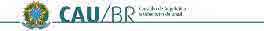 RESOLUÇÃO N° 76, DE 10 DE ABRIL DE 2014Aprova os Módulos II e III das Tabelas de Honorários de Serviços de Arquitetura e Urbanismo do Brasil.O Conselho de Arquitetura e Urbanismo do Brasil (CAU/BR), no uso das competências previstas no art. 28 da Lei n° 12.378, de 31 de dezembro de 2010, e nos artigos 2°, 3° e 9° do Regimento Geral aprovado pela Resolução CAU/BR n° 33, de 6 de setembro de 2012, e de acordo com a deliberação adotada na Reunião Plenária Ordinária n° 29, realizada no dia 10 de abril de 2014;RESOLVE:Art. 1° Aprovar os seguintes Módulos das Tabelas de Honorários de Serviços de Arquitetura e Urbanismo do Brasil, que constituem os Anexos desta Resolução: (1)Módulo II - Remuneração de Projetos e Serviços Diversos;Módulo III - Remuneração de Execução de Obras e Outras Atividades.Art. 2° A critério das entidades que compõem o Colegiado Permanente previsto no art. 154 do Regimento Geral do CAU/BR (CEAU-CAU/BR) ou do Plenário do CAU/BR poderão ser realizados estudos para atualização periódica dos Módulos II e III aprovados na forma do art. 1° desta Resolução.Art. 3° Esta Resolução entra em vigor na data de sua publicação.Os anexos Módulo II - Remuneração de Projetos e Serviços Diversos e Módulo III - Remuneração de Execução de Obras e Outras Atividades, das Tabelas de Honorários de Serviços de Arquitetura e Urbanismo do Brasil, serão publicados no sítio eletrônico do CAU/BR, endereço www.caubr.gov.br.Brasília, 10 de abril de 2014.HAROLDO PINHEIRO VILLAR DE QUEIROZPresidente do CAU/BR(Publicada no Diário Oficial da União, Edição n° 79, Seção 1, de 28 de abril de 2014).SCS Quadra 2, Bloco E, Edifício Serra Dourada, Salas 401/409 | CEP 70302-000 Brasília, Distrito Federal www.caubr.gov.br – atendimento@caubr.gov.br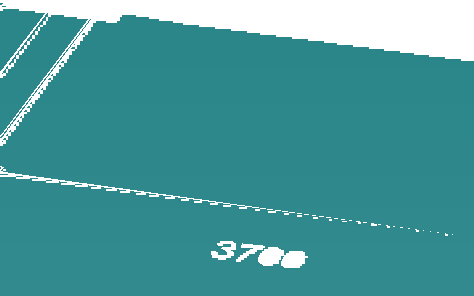 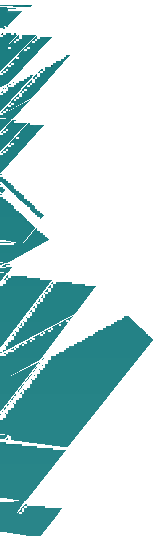 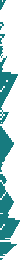 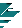 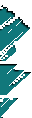 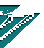 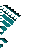 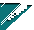 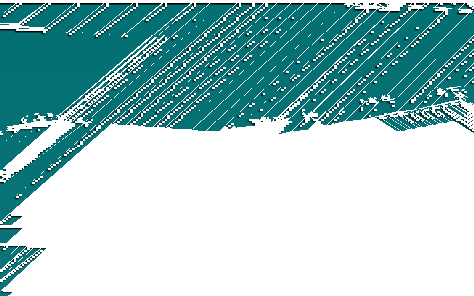 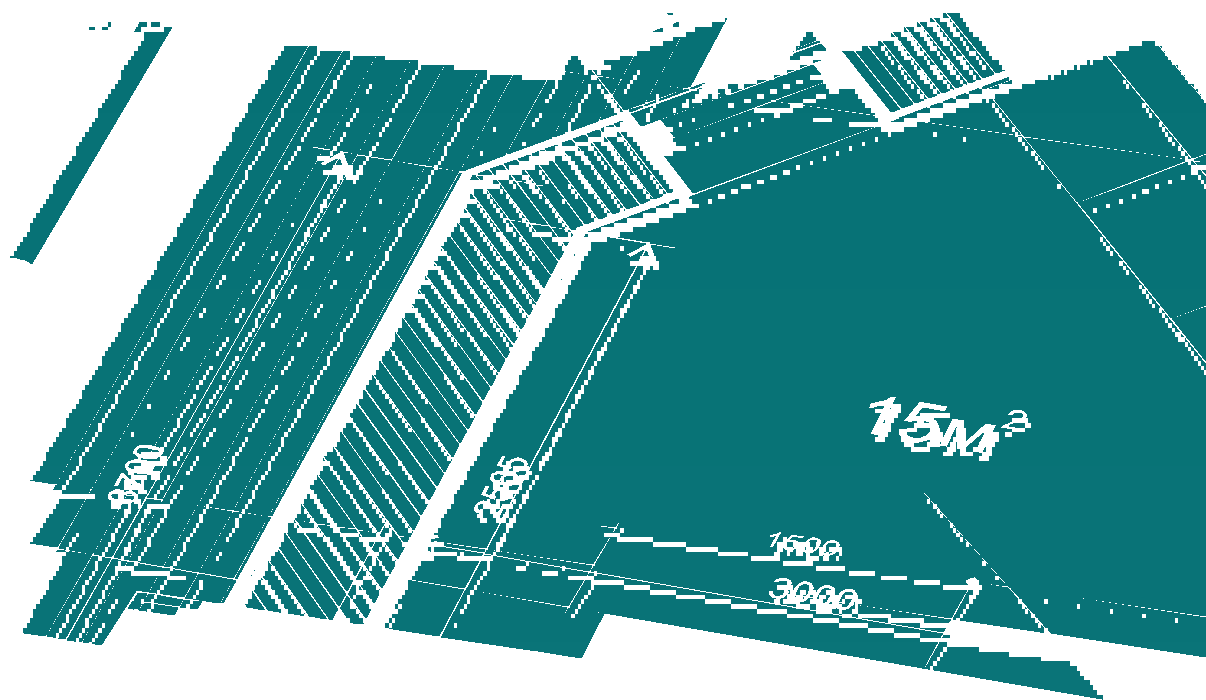 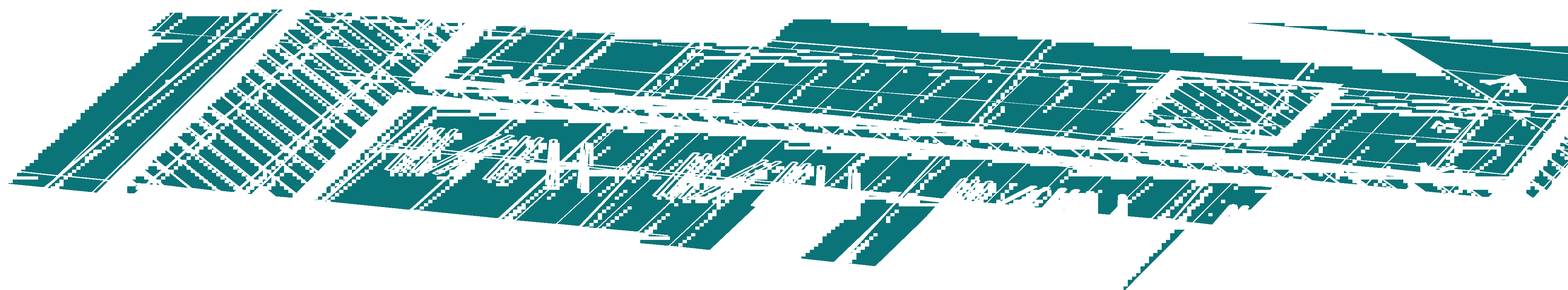 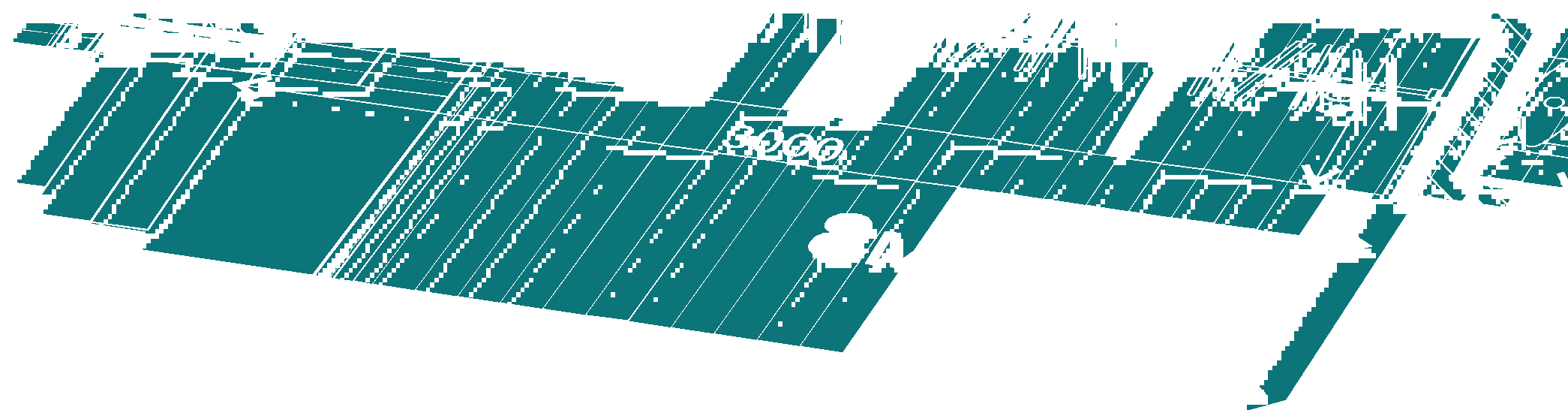 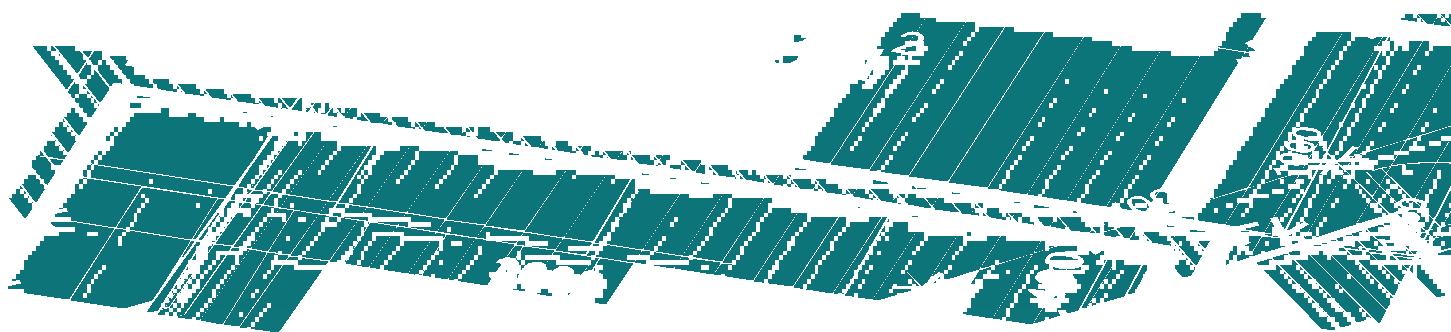 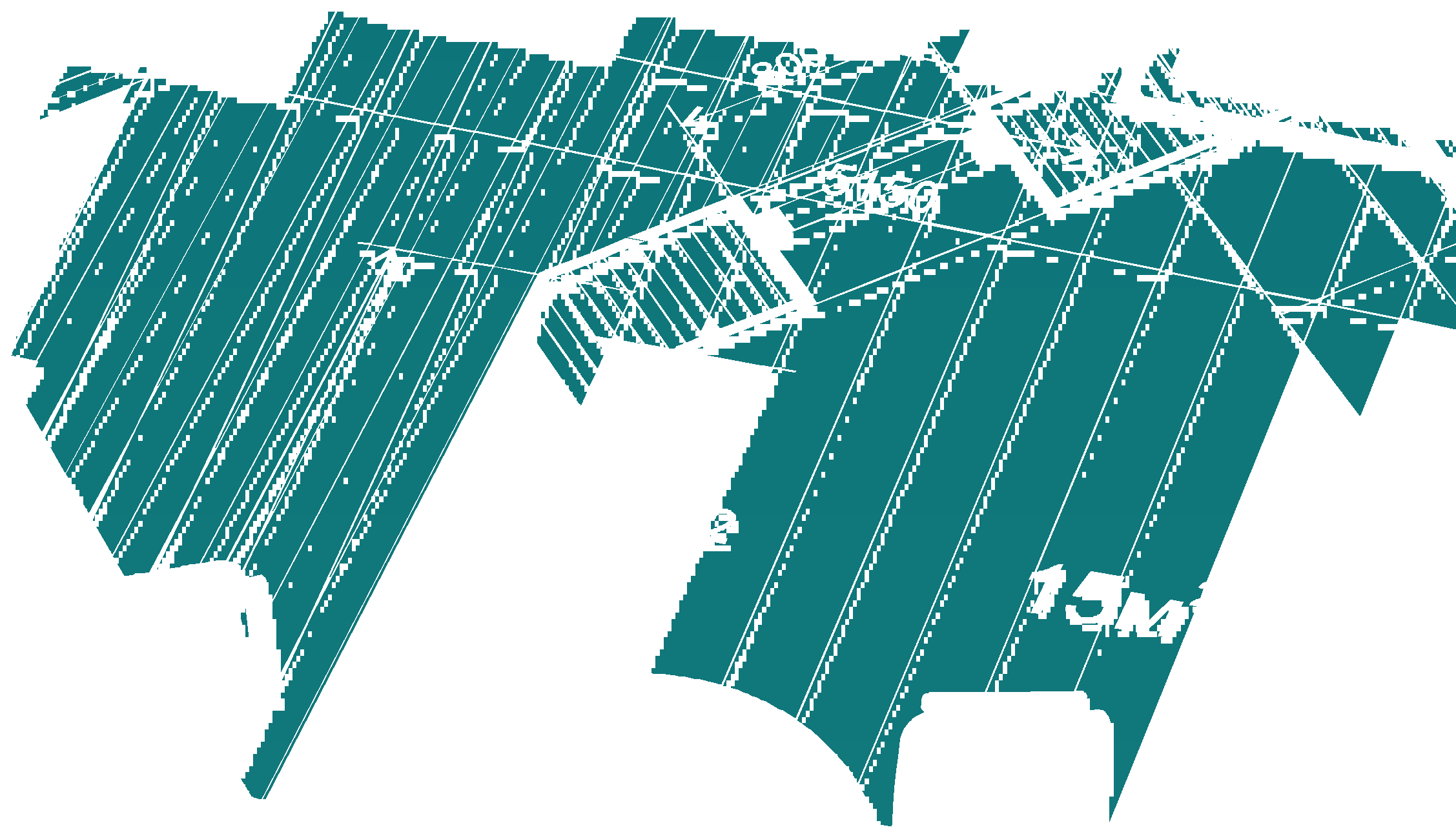 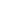 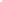 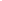 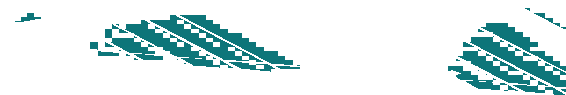 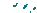 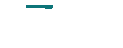 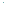 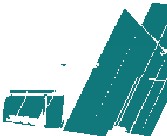 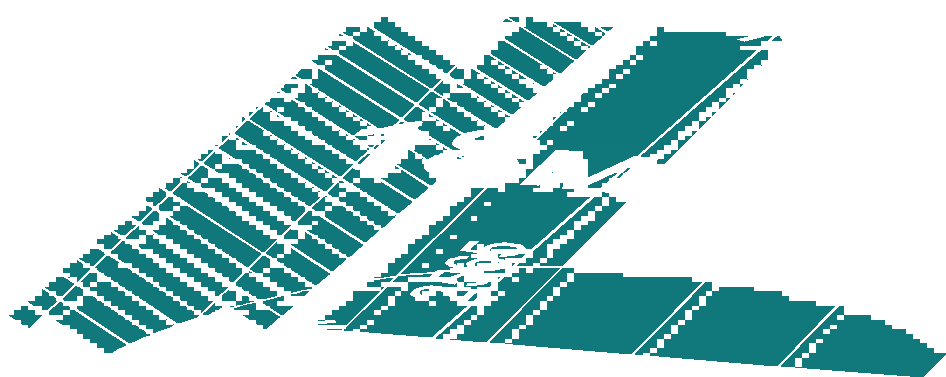 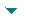 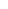 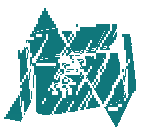 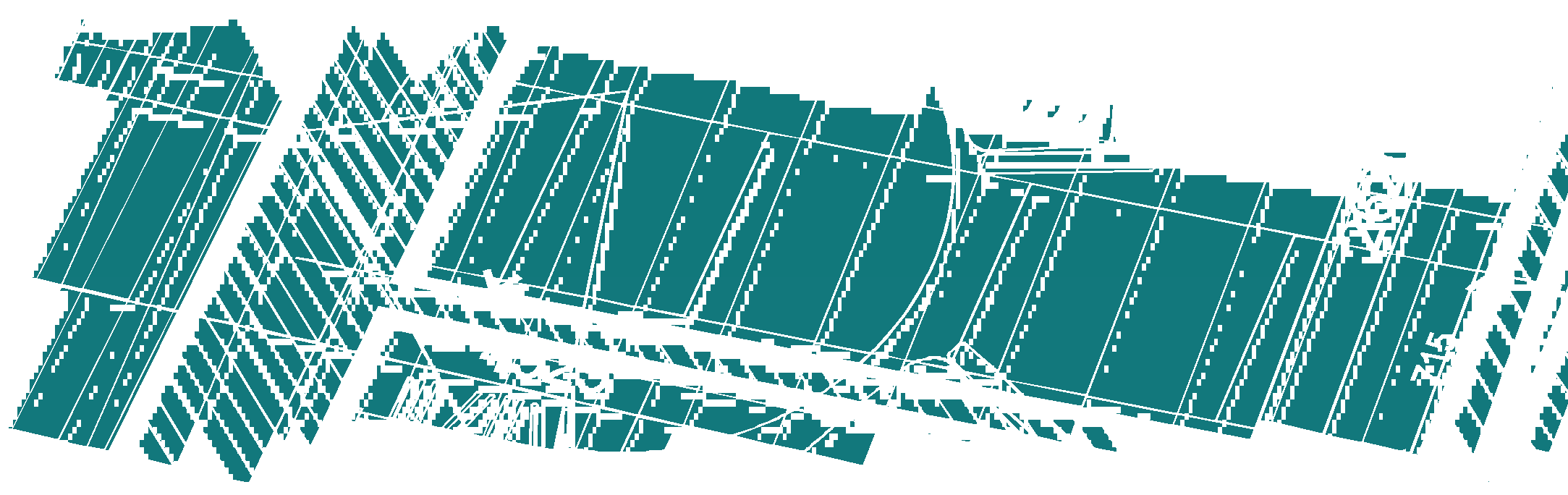 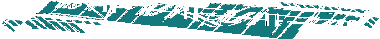 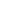 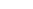 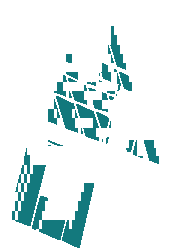 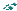 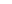 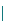 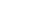 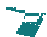 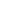 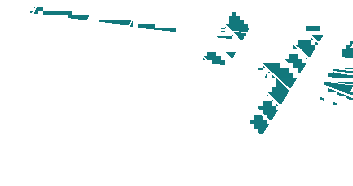 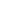 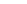 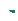 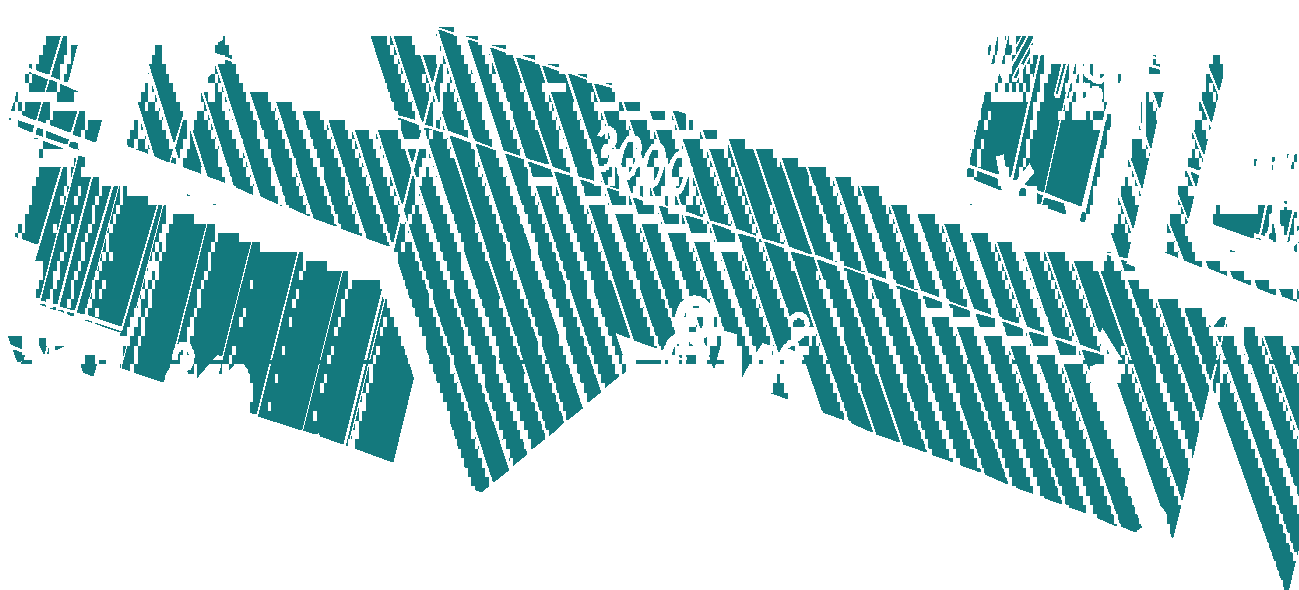 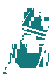 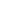 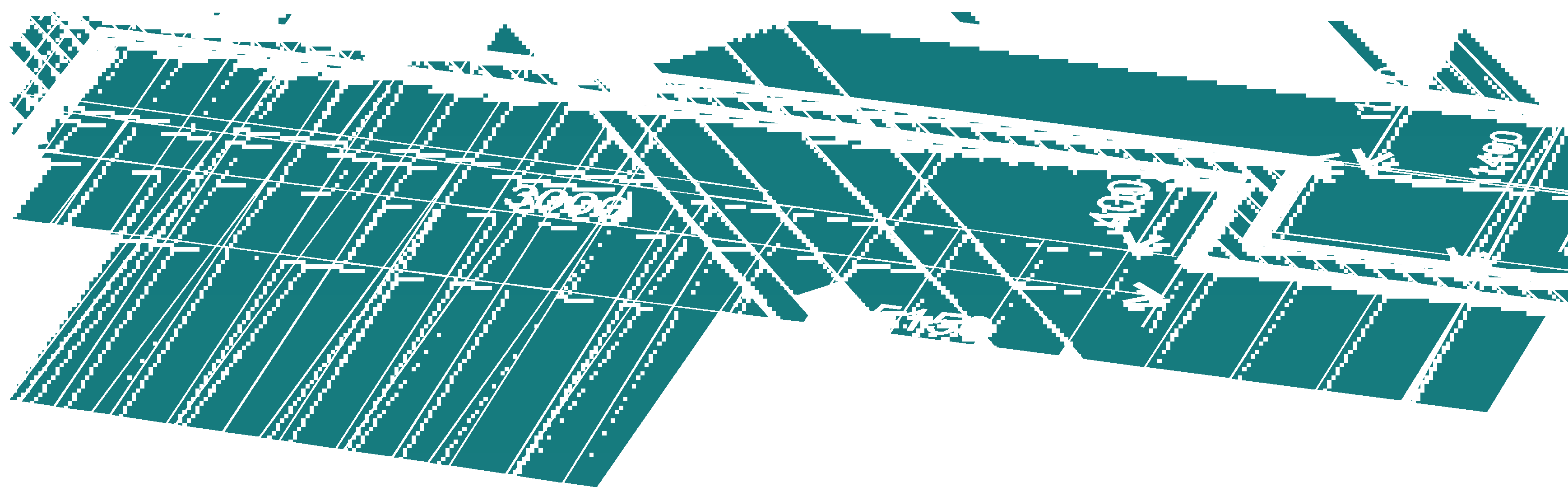 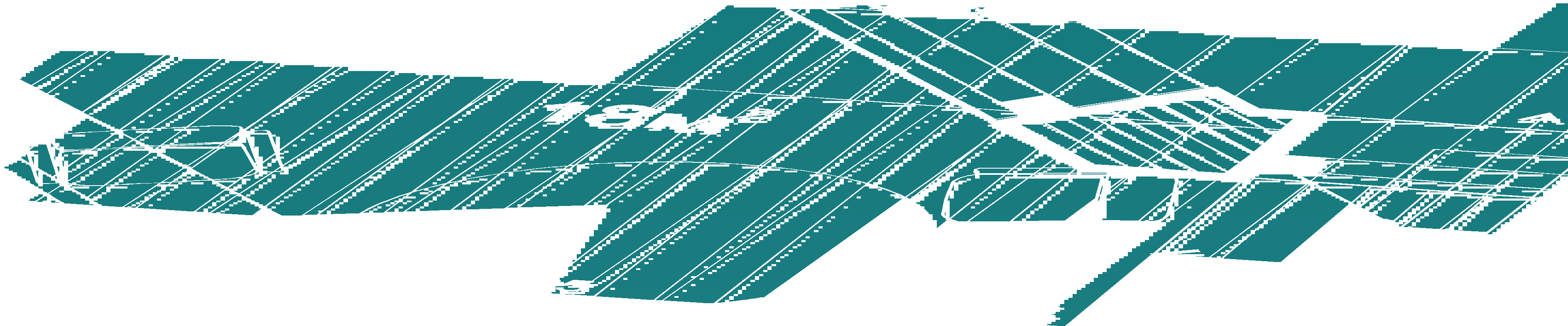 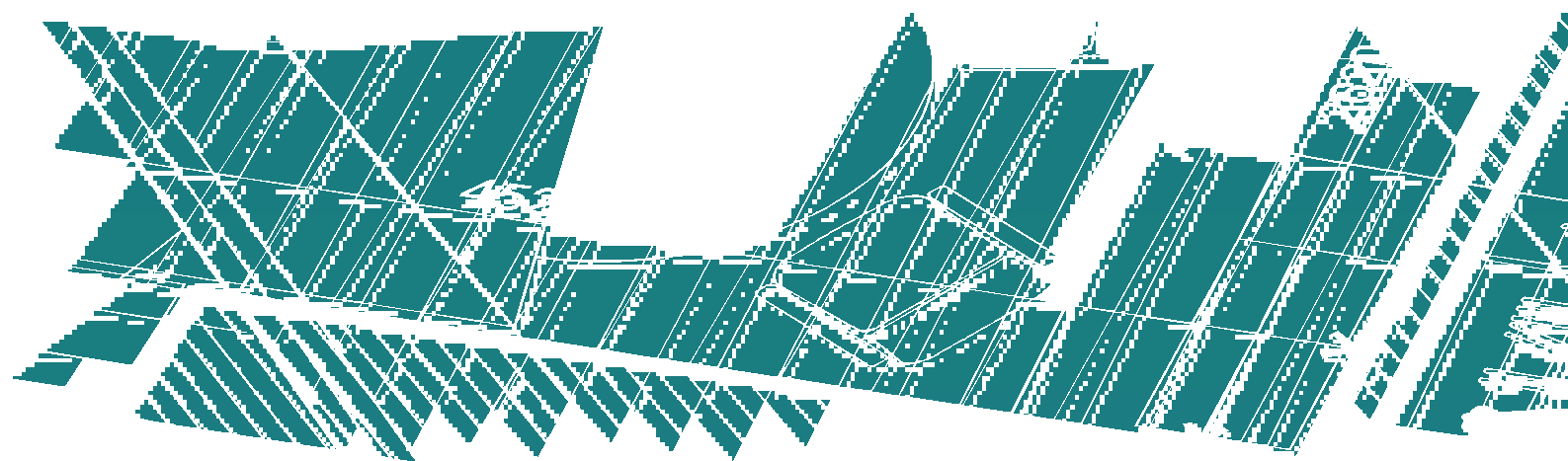 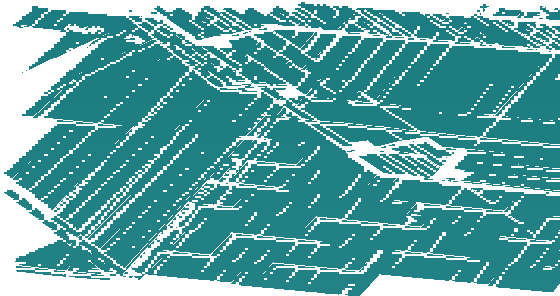 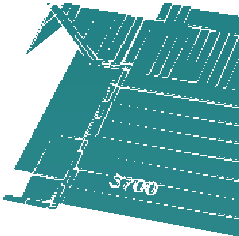 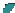 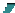 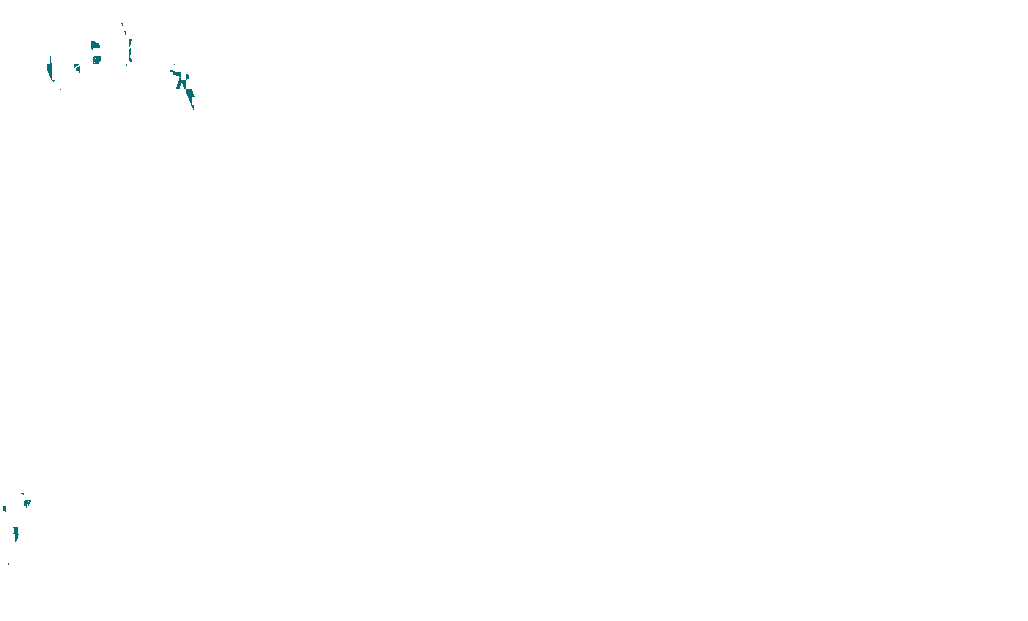 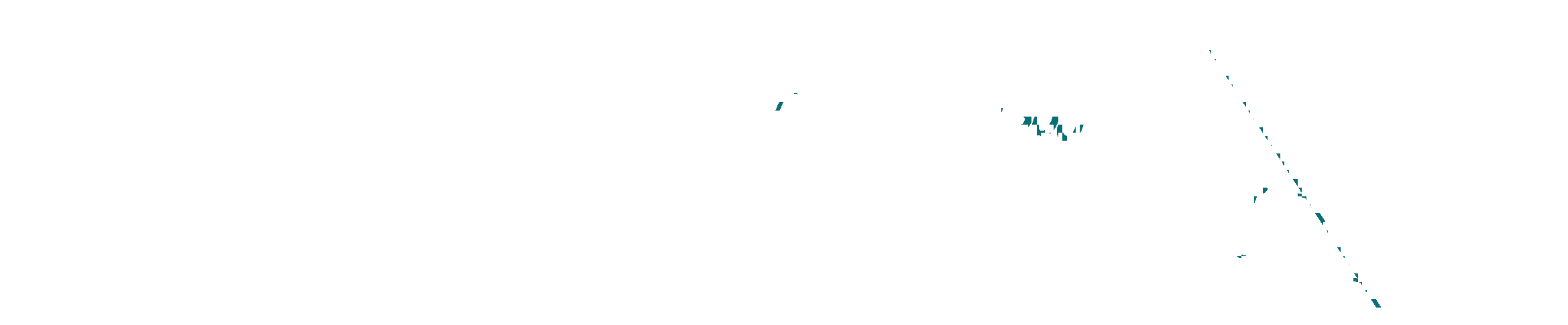 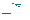 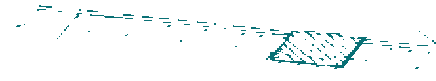 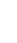 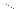 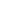 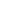 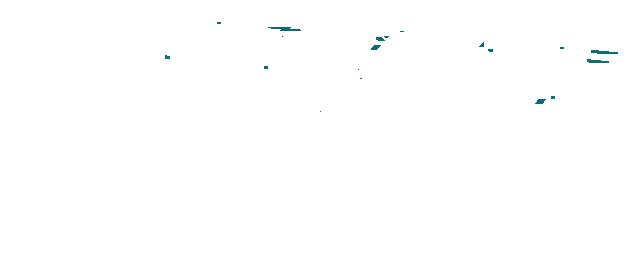 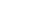 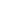 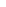 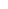 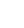 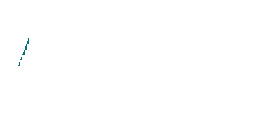 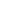 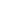 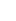 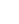 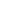 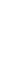 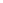 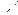 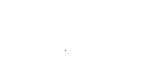 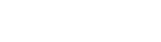 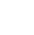 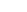 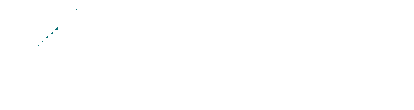 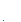 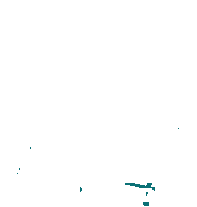 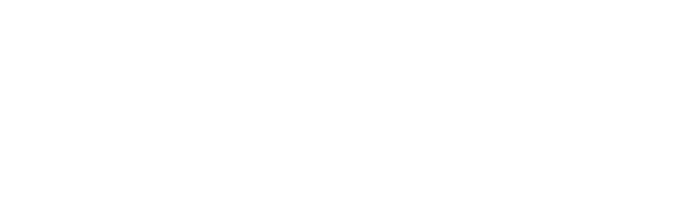 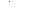 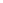 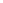 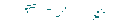 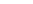 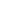 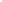 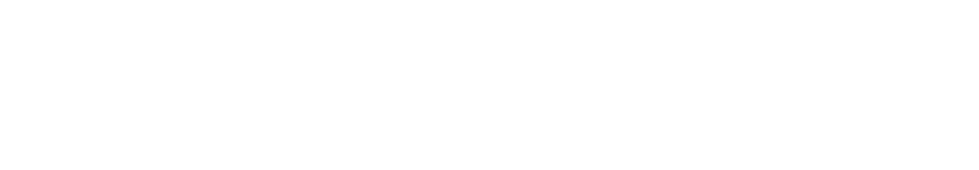 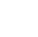 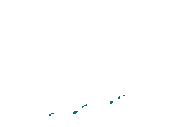 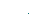 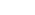 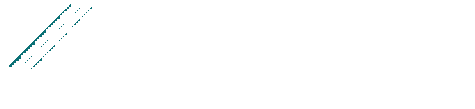 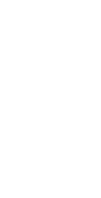 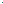 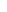 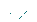 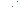 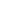 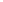 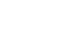 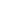 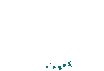 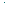 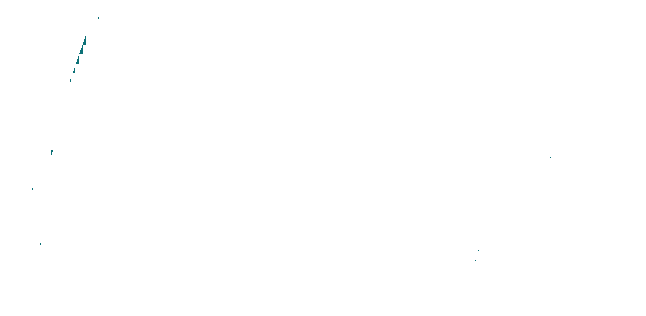 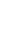 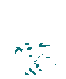 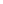 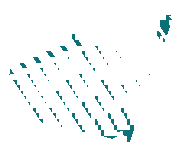 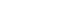 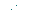 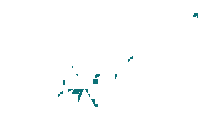 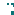 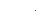 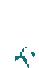 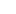 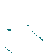 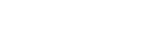 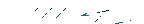 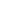 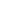 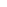 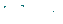 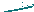 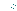 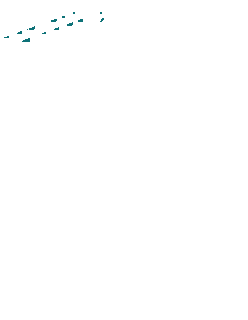 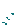 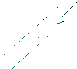 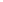 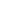 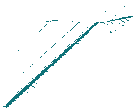 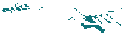 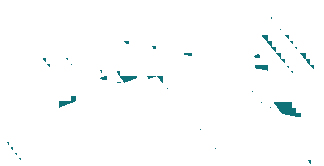 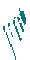 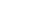 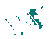 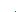 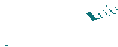 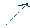 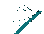 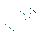 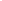 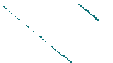 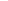 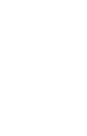 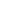 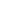 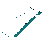 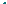 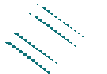 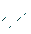 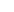 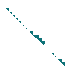 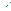 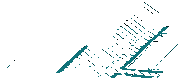 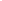 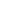 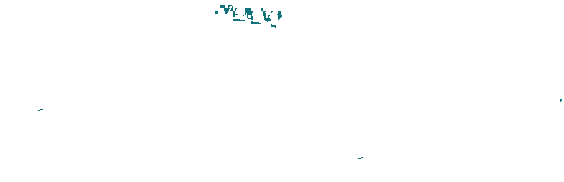 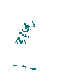 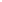 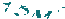 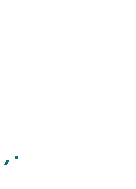 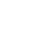 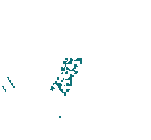 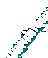 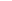 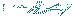 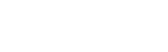 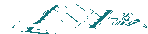 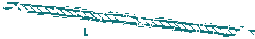 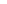 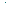 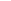 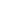 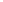 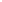 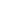 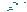 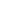 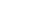 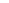 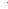 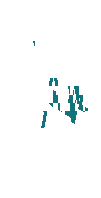 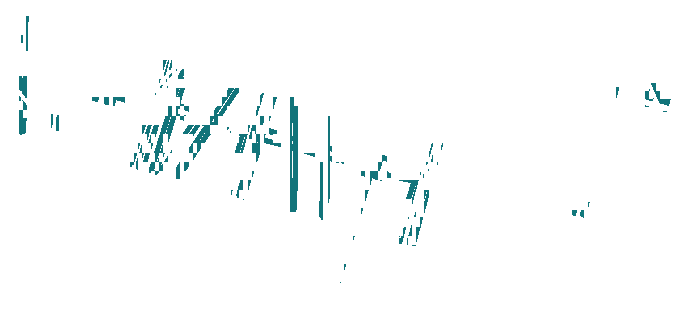 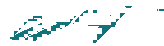 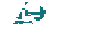 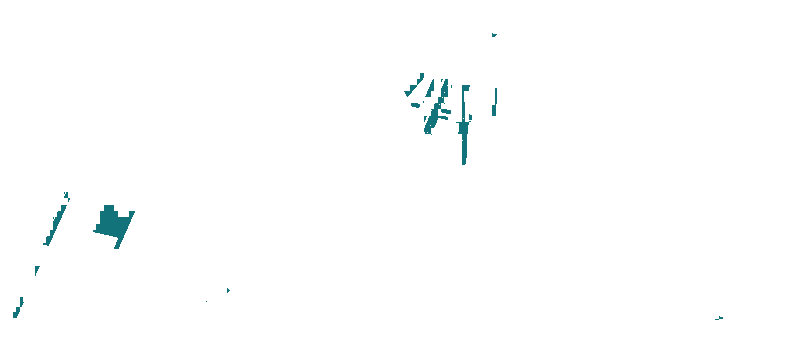 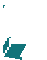 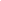 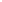 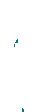 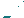 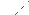 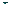 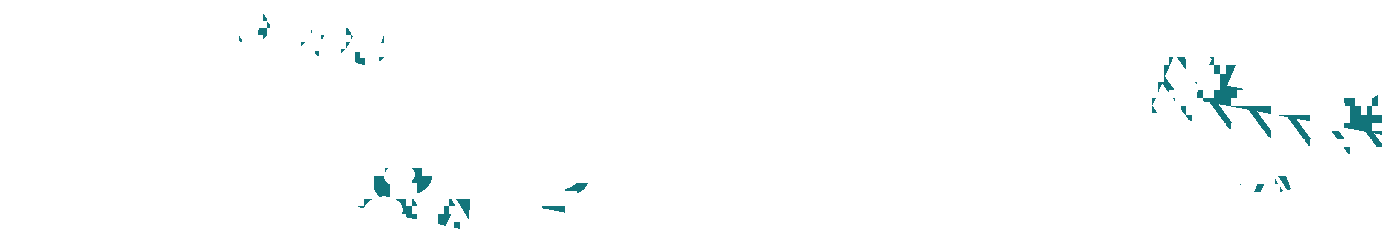 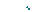 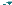 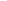 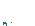 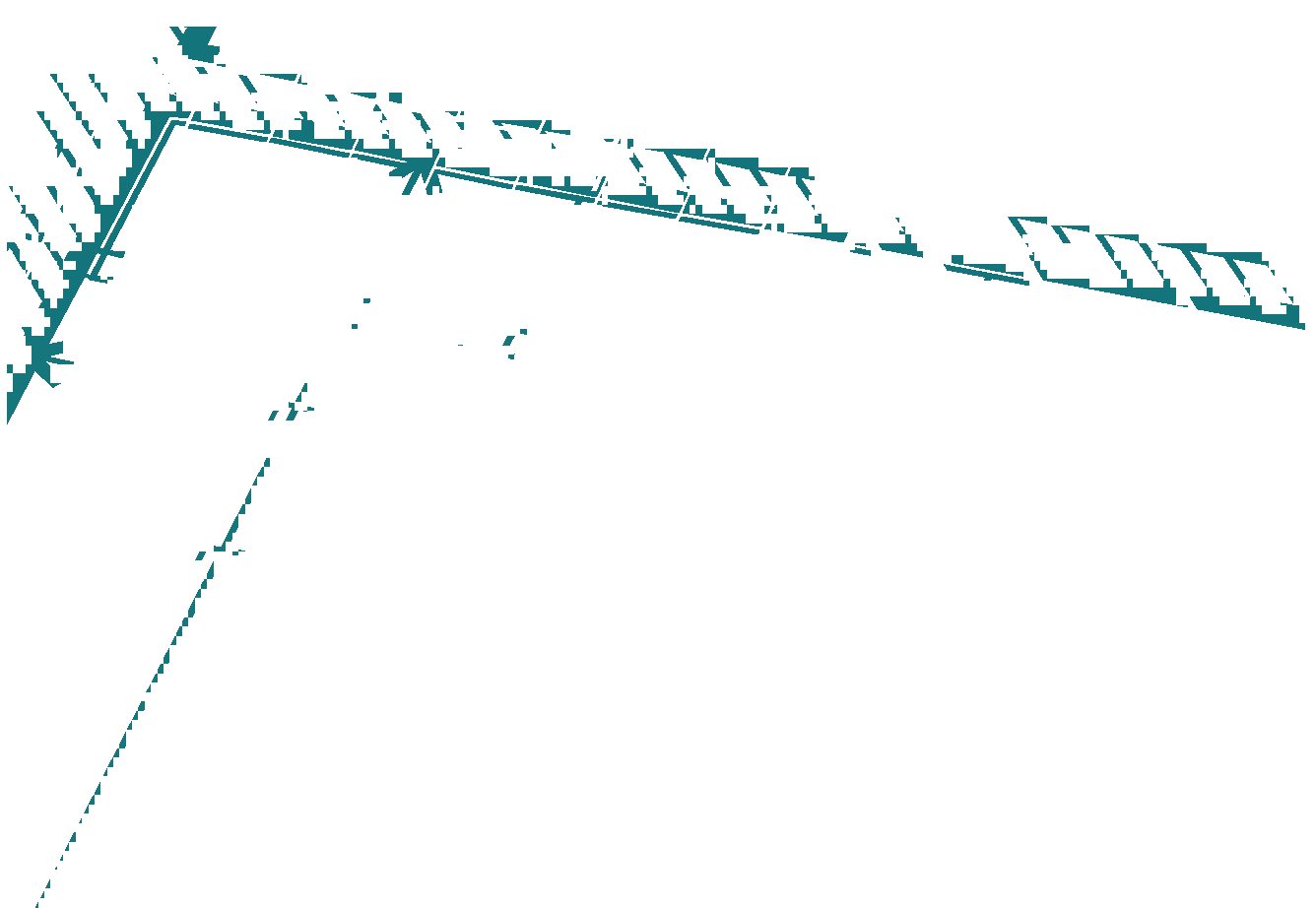 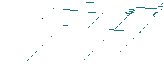 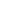 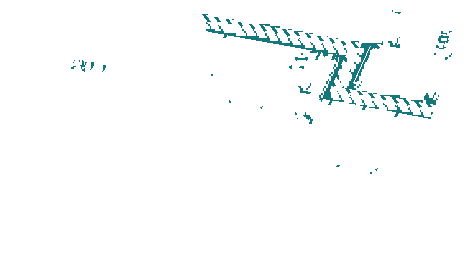 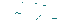 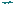 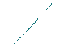 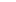 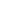 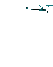 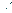 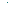 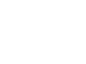 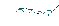 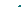 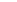 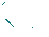 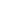 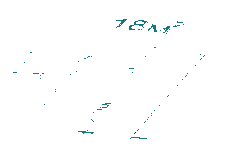 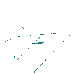 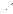 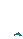 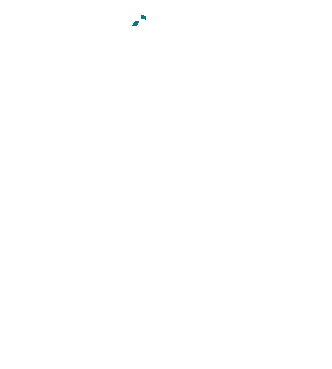 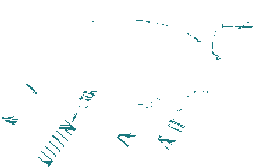 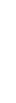 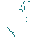 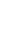 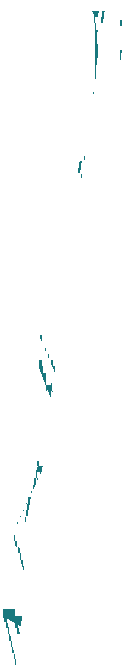 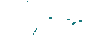 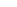 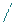 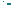 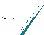 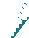 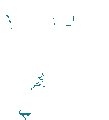 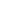 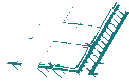 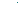 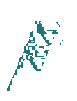 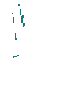 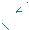 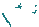 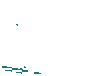 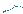 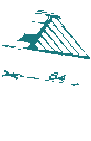 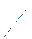 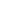 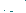 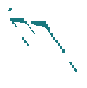 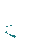 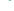 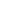 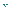 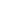 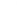 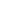 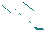 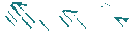 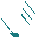 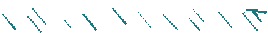 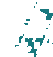 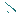 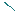 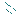 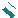 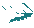 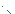 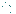 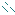 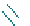 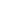 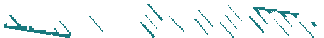 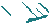 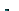 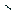 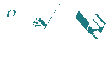 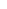 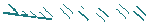 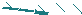 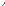 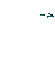 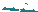 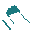 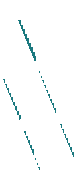 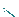 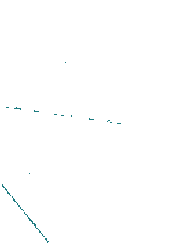 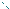 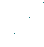 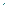 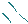 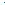 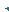 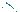 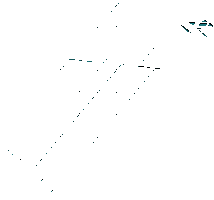 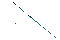 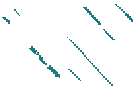 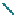 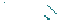 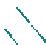 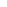 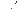 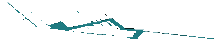 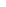 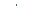 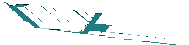 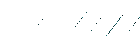 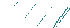 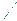 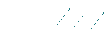 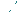 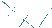 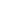 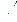 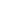 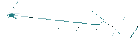 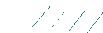 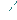 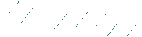 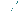 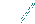 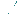 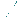 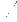 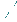 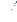 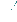 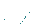 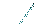 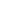 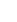 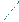 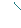 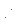 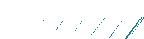 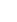 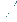 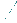 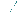 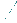 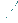 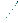 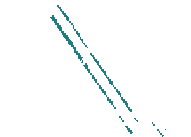 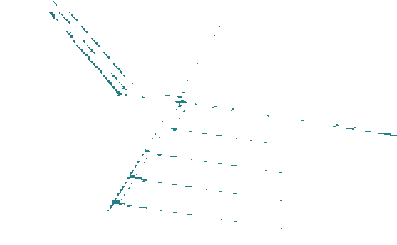 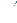 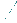 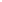 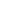 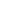 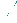 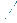 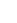 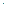 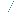 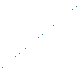 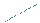 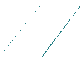 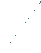 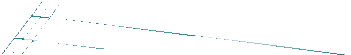 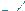 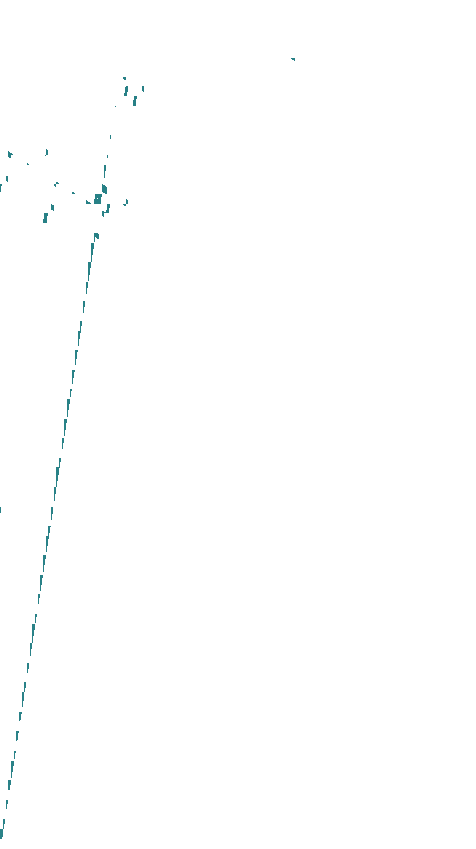 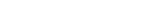 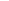 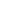 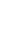 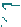 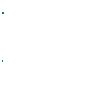 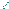 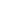 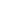 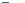 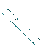 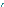 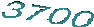 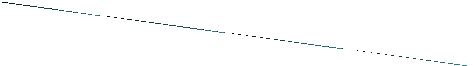 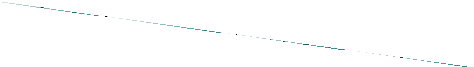 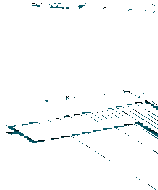 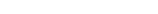 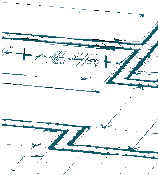 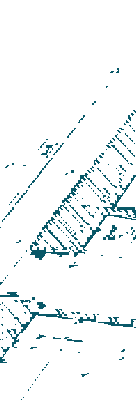 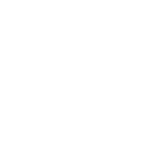 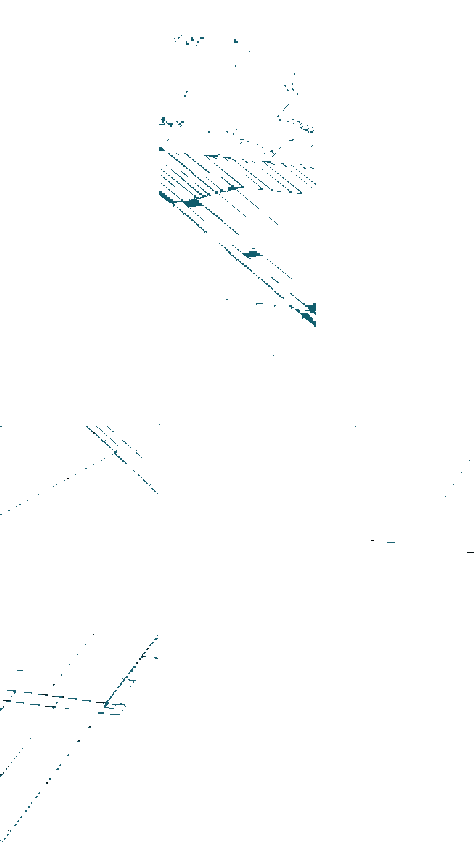 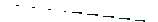 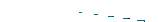 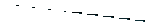 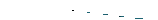 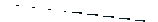 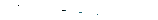 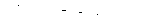 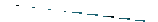 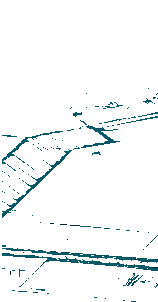 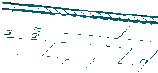 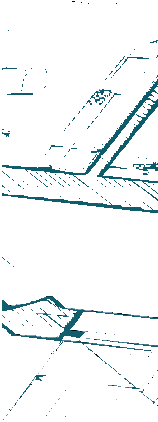 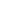 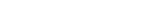 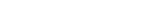 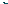 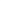 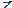 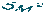 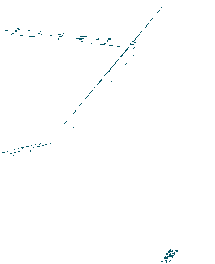 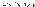 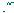 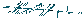 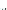 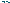 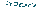 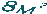 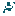 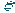 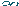 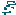 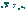 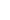 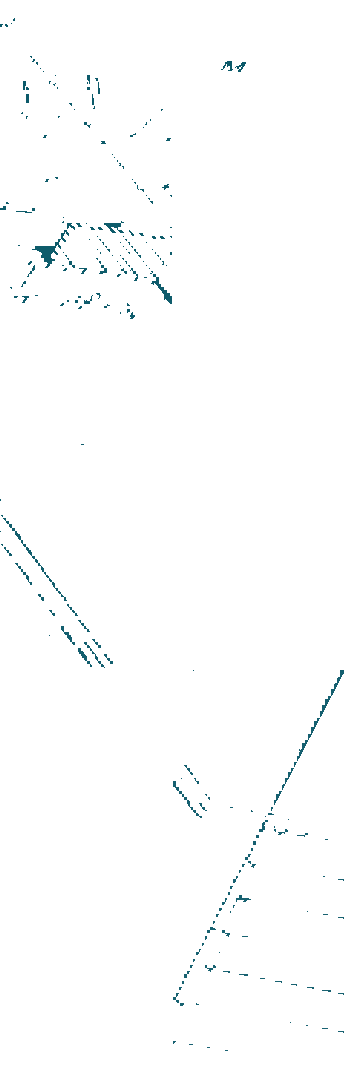 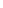 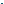 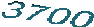 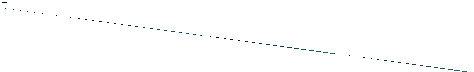 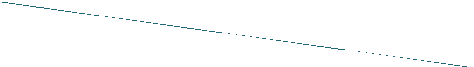 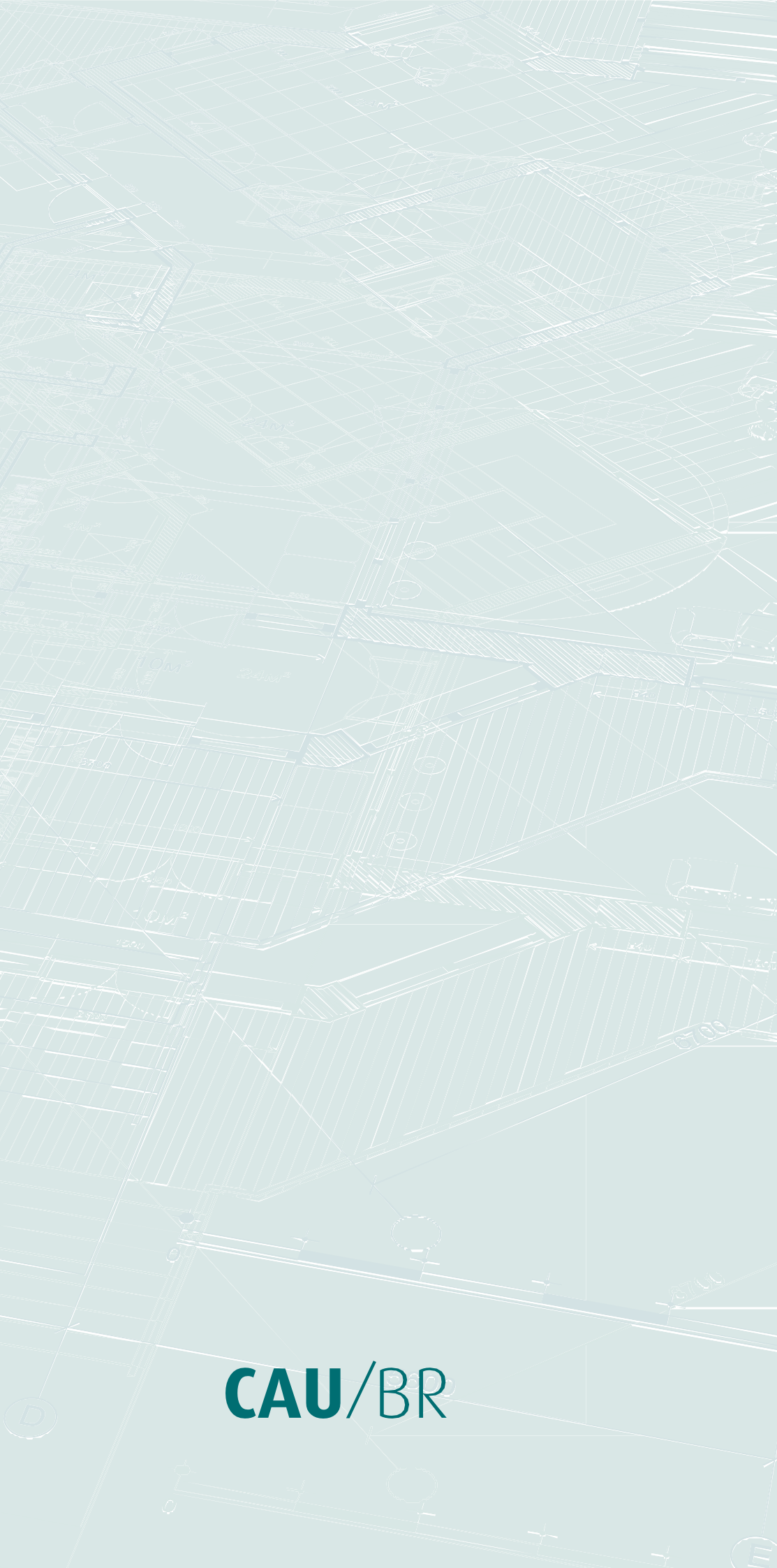 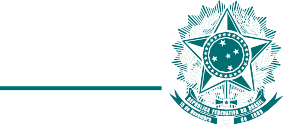 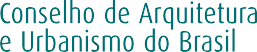 MÓDULO II	Remuneração de Projetos eServiços Diversos2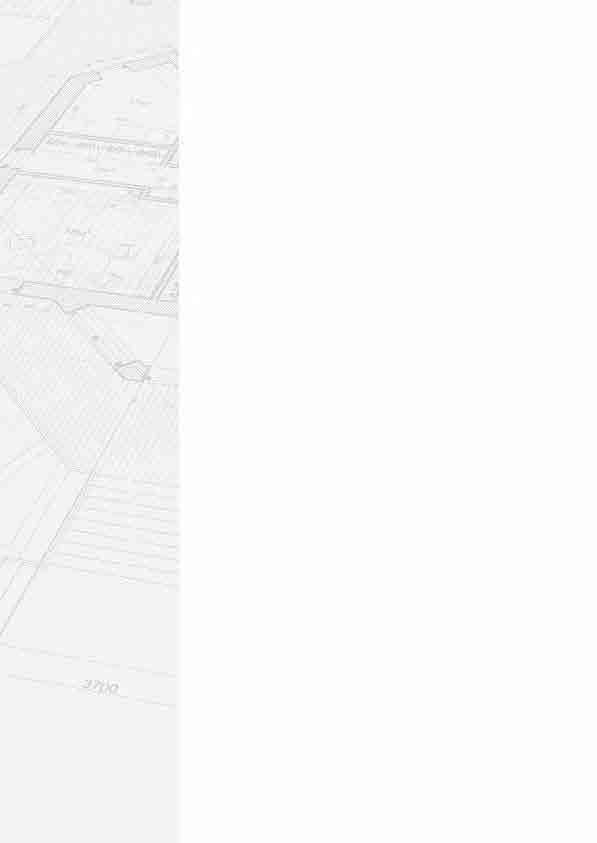 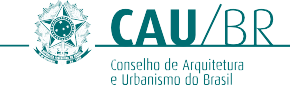 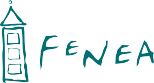 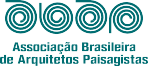 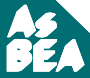 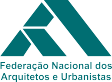 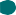 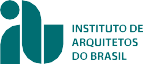 MÓDULO II	Remuneração de Projetos eServiços DiversosORGANIZAÇÃO:	CEAU - Colegiado Permanente das Entidades Nacionais de Arquitetura e UrbanismoCréditosDocumento elaborado com base no:MANUAL DE PROCEDIMENTOS E CONTRATAÇÃO DE SERVIÇOS DEARQUITETURA E URBANISMO – 1ª edição aprovada pela Resolução 01/138- COSU- São Paulo, de 31.10.2011, do 138º Encontro do Conselho Superior - COSU do Instituto de Arquitetos do Brasil - IAB, realizado em São Paulo (SP).Complementado e modificado com contribuições do:CEAU - Colegiado Permanente das Entidades de Arquitetos e Urbanistas do CAU/BR, composto por:ABAP - Associação Brasileira de Arquitetos PaisagistasABEA - Associação Brasileira de Ensino de ArquiteturaASBEA - Associação Brasileira de Escritórios de ArquiteturaFNA - Federação Nacional de ArquitetosIAB - Instituto de Arquitetos do BrasilFENEA - Federação Nacional de Estudantes de ArquiteturaPresidência do CAU/BR;Ouvidoria do CAU/BR;CEP - Comissão de Exercício Profissional do CAU/BR;CEF - Comissão de Ensino e Formação do CAU/BR.Coordenador e relator: Odilo Almeida Filho - IABPrefáciopor Haroldo Pinheiro, presidente do CAU/BRÉ com grande satisfação que fazemos chegar aos arquitetos e urbanistas esta Tabela de Honorários de Serviços de Arquitetura e Urbanismo. Trata-se de um documento que visa antes de tudo resgatar o valor do nosso trabalho profissional, esclarecendo para a sociedade a complexidade das atividades envolvidas na elaboração e execução de projeto. É a realização de uma meta antiga, proposta pelas entidades nacionais de arquitetos e urbanistas – IAB, FNA, AsBEA, ABEA e ABAP, com participação da FeNEA e da AsBAI – , e ratificada pelo artigo Artigo 28 da Lei 12.378/2010, que determina ao CAU/BR "aprovar e divulgar tabelas indicativas de honorários dos arquitetos e urbanistas".A Tabela de Honorários, dividida em três módulos que abarcam as mais de 240 atividades diferentes que fazem parte das atribuições dos arquitetos e urbanistas, é uma referência única para profissionais de todo o país, um documento fundamental para orientar os contratos recomendados pelo Código de Ética e Disciplina, evitando práticas abusivas ou aviltantes de preços. Também tem a missão de fixar e detalhar os serviços cobertos e descobertos pela remuneração estabelecida e nortear decisões em eventuais disputas judiciais.Ela não tem a função de se sobrepor à negociação entre arquiteto e cliente, uma vez que um orçamento criterioso deve ser ponderado em relação à conjuntura econômica, à capacidade de produção, ao potencial criativo e à capacidade administrativa de cada empresa ou profissional, dentre outros fatores. Porém deve- se sempre observar que o Código de Ética e Disciplina do CAU/BR recomenda que o arquiteto e urbanista apresente suas propostas de custos de serviços de acordo com a Tabela.Gostaria também de destacar aqui o trabalho aplicado e detalhista realizado pelas entidades que representam a nossa categoria, reunidas no CEAU, unificando em um só documento os principais critérios para formação de orçamentos na área de Arquitetura e Urbanismo. E agradecer o esmero e dedicação empenhados pelo colega Odilo Almeida, que coordenou os trabalhos. Graças a todos esses esforços, podemos dizer orgulhosos que estamos inaugurando uma nova etapa na valorização do exercício profissional da Arquitetura e do Urbanismo no Brasil.Apresentaçãopelo arquiteto e urbanista Odilo Almeida Filho, coordenador e relatorEste segundo volume das Tabelas de Honorários de Serviços de Arquitetura e Urbanismo do Brasil estabelece metodologia para o cálculo da prestação de serviços de cento e uma (101) atividades previstas na lei nº 12.378/2010 e na Resolução do CAU/BR nº 21, de 2012, agrupadas nos seguintes conjunto de serviços:Arquitetura das Edificações- Projetos Diversos;Sistemas Construtivos e Estruturais;Conforto Ambiental;Arquitetura de Interiores;Instalações e Equipamentos Referentes à Arquitetura;Arquitetura Paisagística;Relatórios Técnicos de Arquitetura das Edificações;Urbanismo e Desenho Urbano;Instalações e Equipamentos Referentes ao Urbanismo;Relatórios Técnicos Urbanísticos;Patrimônio Arquitetônico, Urbanístico e Paisagístico.Junto com os Módulos I e III, este módulo apresenta o resultado do trabalho de pesquisa, sistematização e debates entre os arquitetos e urbanistas brasileiros, realizado entre os anos de 2008 a 2014. Seu conteúdo foi baseado nas experiências do Instituto de Arquitetos do Brasil (IAB), complementado pelas informações do Colegiado Permanente de Entidades de Arquitetura e Urbanismo (CEAU), aprovadas pelo Conselho de Arquitetura e Urbanismo do Brasil (CAU/BR), autarquia federal com poder normativo. As tabelas constituem- se, portanto, em normas federais contendo parâmetros oficiais com definições, valores, etapas e escopo dos serviços de arquitetura e urbanismo.O objetivo é proporcionar referências para definir a remuneração adequada para as diversas especialidades indicadas. A metodologia contempla ainda as diferenças de preço entre os estados brasileiros e os diferentes tipos de escritórios.A aplicação e uso continuado das Tabelas de Honorários deverão aprimorar as relações de produção entre arquitetos e urbanistas e a sociedade, baseadas no equilíbrio entre a justa remuneração e a prestação de um serviço de qualidade.Sua utilização será facilitada através de um programa de computador (software), para auxiliar nos cálculos e formulação de propostas e contratos, a ser disponibilizado no sítio do CAU/BR na internet.Resolução nº 76,de 10 de abril de 2014Aprova os Módulos II e III das Tabelas de Honorários de Serviços de Arquitetura e Urbanismo do Brasil.O Conselho de Arquitetura e Urbanismo do Brasil (CAU/BR), no uso das competências previstas no art. 28 da Lei n° 12.378, de 31 de dezembro de 2010, e nos artigos 2°, 3° e 9° do Regimento Geral aprovado pela Resolução CAU/BR n° 33, de 6 de setembro de 2012, e de acordo com a deliberação adotada na Reunião Plenária Ordinária n° 29, realizada no dia 10 de abril de 2014; eRESOLVE:ARTIGO. 1°Aprovar os seguintes Módulos das Tabelas de Honorários de Serviços de Arquitetura e Urbanismo do Brasil, que constituem os Anexos desta Resolução: (1)Módulo II - Remuneração de Projetos e Serviços Diversos;Módulo III - Remuneração de Execução de Obras e Outras Atividades.ART. 2°A critério das entidades que compõem o Colegiado Permanente previsto no art. 154 do Regimento Geral do CAU/BR (CEAU-CAU/BR) ou do Plenário do CAU/BR poderão ser realizados estudos para atualização periódica dos Módulos II e III aprovados na forma do art. 1° desta Resolução.ART. 3°Esta Resolução entra em vigor na data de sua publicação.Os anexos Módulo II - Remuneração de Projetos e Serviços Diversos e Módulo III - Remuneração de Execução de Obras e Outras Atividades, das Tabelas de Honorários de Serviços de Arquitetura e Urbanismo do Brasil, serão publicados no sítio eletrônico do CAU/BR, endereço www.caubr.gov.br.Brasília, 10 de abril de 2014.Haroldo Pinheiro Villar De QueirozPresidente do CAU/BR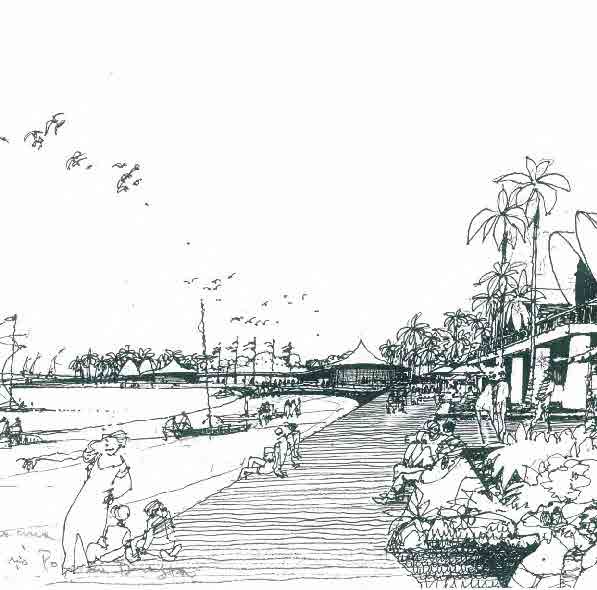 Tabelas de Honoráriosde Serviços de Arquitetura e Urbanismo do BrasilEm atendimento ao disposto na Lei Federal nº 12.378, de 31 de dezembro:(...)" Artigo 28 - Compete ao CAU/BR: Inciso XIV - aprovar e divulgar tabelas indicativas de honorários dos arquitetos e urbanistas.”MÓDULO I - REMUNERAÇÃO DE PROJETOS E SERVIÇOS DIVERSOSBrasília - DF, 21 de fevereiro de 2014Documento elaborado com base no:MANUAL DE PROCEDIMENTOS E CONTRATAÇÃO DE SERVIÇOS DE ARQUITETURA E URBANISMO – 1ª ediçãoaprovada pela Resolução 01/138- COSU- São Paulo, de 31.10.2011, do 138º Encontro do Conselho Superior - COSU do Instituto de Arquitetos do Brasil - IAB, realizado em São Paulo (SP).Complementado e modificado com contribuições do:CEAU - Colegiado Permanente das Entidades de Arquitetos e Urbanistas do CAU/BR, composto por:ABAP - Associação Brasileira de Arquitetos PaisagistasABEA - Associação Brasileira de Ensino de ArquiteturaASBEA - Associação Brasileira de Escritórios de ArquiteturaFNA - Federação Nacional de ArquitetosIAB - Instituto de Arquitetos do BrasilFENEA - Federação Nacional de Estudantes de ArquiteturaPresidência do CAU/BR;Ouvidoria do CAU/BR;CEP - Comissão de Exercício Profissional do CAU/BR;CEF - Comissão de Ensino e Formação do CAU/BR.Coordenador e relator: Odilo Almeida Filho - IABÍndiceCRÉDITOSPREFÁCIOAPRESENTAÇÃORESOLUÇÃO Nº 76TABELAS DE HONORÁRIOS DE SERVIÇOS DE ARQUITETURA E URBANISMO DO BRASILÍNDICE11	INTRODUÇÃO14	1.0. ARQUITETURA DAS EDIFICAÇÕES, PROJETOS DIVERSOS1.1. Levantamento Arquitetônico1.2. Projeto Arquitetônico de Reforma1.3. Projeto de Edifício Efêmero ou Instalações Efêmeras1.4. Projeto de Monumento1.5. Projeto de Adequação de Acessibilidade1.6. Desenho em Perspectiva21	1.7. Imagens Virtuais23	1.8. Recursos Audiovisuais (filmes, animações e similares)25	1.9. Maquetaria27	2.0. SISTEMAS CONSTRUTIVOS E ESTRUTURAIS30	2.1 Projeto de Estrutura de Madeira33	2.2. Projeto de Estrutura de Concreto36	2.3. Projeto de Estrutura Pré-Fabricada39	2.4. Projeto de Estrutura Metálica43	2.5. Projetos de Estruturas Mistas46	3.0. CONFORTO AMBIENTAL48	3.1. Projeto de Adequação Ergonômica52	3.2. Projeto de Luminotecnia56	3.3. Projeto de Condicionamento Acústico60	3.4. Projeto de Sonorização64	3.5. Projeto de Ventilação, Exaustão e Climatização69	3.6. Projeto de Certificado Ambiental74	4.0. ARQUITETURA DE INTERIORES74	4.1. Projeto de Arquitetura de Interiores:4.2. Projeto de Reforma de Interiores4.3. Projeto Mobiliário84	5.0. INSTALAÇÕES E EQUIPAMENTOS REFERENTES À ARQUITETURA88	5.1. Projeto de Instalações Hidráulicas Prediais93	5.2. Projeto de Instalações Sanitárias Prediais98	5.3. Projeto de Instalações Prediais de Águas Pluviais103	5.4. Projeto de Instalações Prediais de Gás Canalizado108	5.5. Projeto de Instalações Prediais de Gases Medicinais112	5.6. Projeto de Instalações Prediais de Prevenção e Combate a Incêndio117	5.7. Projeto de Sistemas Prediais de Proteção Contra Incêndios e CatástrofesIntroduçãoEste documento é parte complementar dos volumes que compõem as TABELAS DE HONORÁRIOS DE SERVIÇOS DE ARQUITETURA E URBANISMO DO BRASIL, elaborado com base no Manual de Procedimentos e Contratação de Serviços de Arquitetura e Urbanismo do Instituto de Arquitetos do Brasil - IAB e complementado com as contribuições do Colegiado Permanente das Entidades de Arquitetos e Urbanistas do CAU/BR- CEAU.Sua edição atende ao estabelecido no item 9 - Disposições Transitórias - do Módulo I - Remuneração do Projeto Arquitetônico de Edificações, complementando as tabelas de honorários que, no seu conjunto, serão compostas por 03 (três) módulos:TABELAS DE HONORÁRIOS DE SERVIÇOS DE ARQUITETURA E URBANISMO DO BRASIL:MÓDULO I-	REMUNERAÇÃO DO PROJETO ARQUITETÔNICO DE EDIFICAÇÕES;MÓDULO II- REMUNERAÇÃO DE PROJETOS E SERVIÇOS DIVERSOS, constituído pelo presente volume;MÓDULO III- REMUNERAÇÃO DE EXECUÇÃO DE OBRAS E OUTRAS ATIVIDADES, volume seguinte.Aplicam-se a este documento os conceitos e definições abaixo, que devem ser consultados para a adequada compreensão do seu conteúdo, contidos no MÓDULO I- REMUNERAÇÃO DO PROJETO ARQUITETÔNICO DE EDIFICAÇÕES:FUNDAMENTOS LEGAISATRIBUIÇÕES PROFISSIONAIS DO ARQUITETO E URBANISTACONCEITOS E DEFINIÇÕESCONDIÇÕES BÁSICAS PARA A REMUNERAÇÃOMODALIDADES DE REMUNERAÇÃO:MODALIDADE DE REMUNERAÇÃO 01- PERCENTUAL SOBRE O CUSTO DA OBRA;MODALIDADE DE REMUNERAÇÃO 02- CÁLCULO PELO CUSTO DO SERVIÇO.”CONDIÇÕES GERAISPara determinar o Preço de Venda, aplicar a fórmula abaixo para os serviços/ projetos calculados com base na Modalidade de Remuneração 01, contidos nos itens:1.0.	Arquitetura Das Edificações;2.0.	Sistemas Construtivos E Estruturais;3.0.	Conforto Ambiental;4.0.	Arquitetura De Interiores;5.0.	Instalações E Equipamentos Referentes À Arquitetura;7.0.	Relatórios Técnicos De Arquitetura Das EdificaçõesO PV – Preço de Venda do Serviço/Projeto será resultante da aplicação da formula a seguir:Fórmula básica: PV= Sc x BH x (fp x R), onde:PV	: Preço de venda do projeto (R$)Sc	: Área construída estimada (m2).Para áreas descobertas projetadas, considerar 25% da área descoberta na mesma tipologia da obra.BH	: Base de Honorários - valor determinado pelo CAU/BR conforme o MÓDULO I - Anexo I TABELA DE CÁLCULO DO VALOR DO CUSTO DE CONSTRUÇÃO: “BASE DE HONORÁRIOS- BH”;fp : Fator percentual obtido em função da tipologia da edificação e da área construída estimada, conforme “Tabela 1- REMUNERAÇÃO DE PROJETOS E SERVIÇOS DIVERSOS” constante do Anexo I deste documento. Para valores intermediários utiliza-se a fórmula: fp= fp1 - {(fp1-fp2) x [(Sc-Sc1)/(Sc2-Sc1)]}R	: Sp / Sc = Razão entre área de projeto e área de construção – Redutor de FpSp	: Área de projeto (m2);Sp	: Snr + (Sr x r); onde:Snr	: Área construída não repetida (m2)Sr	: Área construída repetida (m2)r	: Redutor (%) para áreas repetidas em função da quantidade de repetições (q), conforme Tabela 4 do MÓDULO IENCARGOS SOCIAIS E BDI:O Preço de Venda do Projeto (PV) equivale à prestação de serviços indicados nas etapas de projeto- incluídos os serviços de coordenação e compatibilização dos projetos complementares e seus respectivos escopos- bem como os Encargos Sociais (ES) e BDI (Benefícios e despesas indiretas, composto de Despesas Indiretas (DI), Despesas Legais (DL) e Lucro (L));PARCELAMENTO DE HONORÁRIOS:Para parcelamento de honorários dos serviços / projetos previstos neste documento, consultar a Tabela 1 - REMUNERAÇÃO DE SERVIÇOS E PROJETOS DIVERSOS, constante do Anexo I deste documento.O parcelamento de honorários varia de acordo com cada tipo de serviço/projeto. As etapas preliminares e/ou complementares previstas na Tabela 6 do MÓDULO I deverão ser calculadas com base na “MODALIDADE DE REMUNERAÇÃO 02 - CÁLCULO PELO CUSTO DO SERVIÇO” (item 6.2. do MÓDULO I).FORMA DE PAGAMENTO:Recomenda-se a seguinte forma de pagamento:Dez por cento (10 %): Na Assinatura do Contrato ou Aceitação da Proposta o que ocorrer primeiro.O saldo deverá manter as proporções definidas no Parcelamento de Honorários;Para as etapas com prazos de execução superior a 60 (sessenta) dias recomenda-se a divisão da importância referente à etapa em parcelas mensais.Este documento será complementado por um programa de computador destinado a auxiliar na realização dos cálculos dos valores dos serviços utilizando os mesmos parâmetros aqui indicados.Arquitetura das Edificações, Projetos Diversos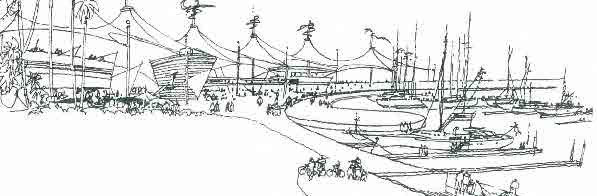 LEVANTAMENTO ARQUITETÔNICOLEGISLAÇÃO E NORMAS ESPECÍFICASNBR 6.492/94, que dispõe sobre a representação de projetos de arquitetura.Outras normas da ABNT, conforme o caso.DEFINIÇÕESLevantamento físico de edificações existentes, realizados a partir de medições no local da obra e representação gráfica de seus elementos arquitetônicos, através de desenhos técnicos como plantas, cortes, fachadas, perspectivas, memoriais e outros, conforme o caso.TABELA DE HONORÁRIOS E PARCELAMENTO DE HONORÁRIOSVer tabela 1- REMUNERAÇÃO DE PROJETOS E SERVIÇOS DIVERSOS constante do Anexo I deste documento.PRODUTOS FINAISLEVANTAMENTO DE DADOS (LD)1.1.4.1 Informações técnicas a produzir: informações necessárias e suficientes ao atendimento das exigências legais para os procedimentos de análise e de aprovação do projeto legal e da construção, incluindo os órgãos públicos e as companhias concessionárias de serviços públicos, como departamento de obras e de urbanismo municipais, conselho dos patrimônios artísticos e históricos municipais e estaduais, autoridades estaduais e federais para a proteção dos mananciais e do meio ambiente, Departamento de Aeronáutica Civil.1.1.4.1 Documentos técnicos a apresentar: desenhos e textos exigidos em leis, decretos, portarias ou normas e relativos aos diversos órgãos públicos ou companhias concessionárias de serviços nos quais o projeto legal deva ser submetido para análise e aprovação.desenhos:planta geral de implantação;planta de terraplenagem;cortes de terraplenagem;plantas dos pavimentos;plantas das coberturas;cortes (longitudinais e transversais);elevações (fachadas);detalhes (de elementos da edificação e de seus componentes construtivos);Textos:memorial descritivo da edificação;memorial descritivo dos elementos da edificação, dos componentes construtivos e dos materiais de construção.PROJETO ARQUITETÔNICO DE REFORMALEGISLAÇÃO E NORMAS ESPECÍFICAS:ABNT NBR 6.492/94, que dispõe sobre a representação de projetos de arquitetura;ABNT NBR 13.531/95, dispõe sobre a elaboração de projetos de edificações – atividade técnica;ABNT NBR 13.532/95, dispõe sobre a elaboração de projetos de edificações – arquitetura.DEFINIÇÕESDefine-se como reforma sem acréscimo às edificações existentes, aquelas que implicam apenas em remodelagem ou reforma.TABELA DE HONORÁRIOS E PARCELAMENTO DE HONORÁRIOSVer tabela 1 - REMUNERAÇÃO DE PROJETOS E SERVIÇOS DIVERSOS, constante do Anexo I deste documento.PRODUTOS FINAISVer Item 7.6 do MÓDULO I, ajustando o texto de acordo com o serviço/projeto específicoPROJETO DE EDIFÍCIO EFÊMERO OU INSTALAÇÕES EFÊMERASLEGISLAÇÃO E NORMAS ESPECÍFICASNBR 6.492/94, que dispõe sobre a representação de projetos de arquitetura;NBR 13.531/95 dispõe sobre a elaboração de projetos de edificações – atividade técnica;NBR 13.532/95 dispõe sobre a elaboração de projetos de edificações - arquitetura.DEFINIÇÕESEdifícios e instalações efêmeras são projetados para funcionarem durante um determinado período. Por exemplo: uma casa modelo de um condomínio em construção ou um cenário cinematográfico.TABELA DE HONORÁRIOS E PARCELAMENTO DE HONORÁRIOSVer tabela 1 - REMUNERAÇÃO DE PROJETOS E SERVIÇOS DIVERSOS constante do Anexo I deste documento.PRODUTOS FINAISVer Item 7.6 do MÓDULO I, ajustando o texto de acordo com o serviço/projeto específicoPROJETO DE MONUMENTOLEGISLAÇÃO E NORMAS ESPECÍFICASPlanos Diretores Municipais;Lei de Uso e Ocupação do Solo Municipal;Código de Obras e Posturas Municipal;Lei Nº 12.378,de 31 de dezembro de 2010;Lei nº 9.610, de 19 de fevereiro de 1998 - Lei dos Direitos AutoraisDecreto Federal 5.296, de 02.12.2004-Acessibilidade;NBR 6.492/94, que dispõe sobre a representação de projetos de arquitetura;NBR 13.531/95, dispõe sobre a elaboração de projetos de edificações – atividade técnica;NBR 13.532/95, dispõe sobre a elaboração de projetos de edificações – arquitetura;NBR 9.050/2004- Dispõe sobre acessibilidade;Resoluções e atos normativos do CAU/BR;Lei Nº 3.924, de 26 de julho de 1961 - Dispõe sobre os monumentos arqueológicos e pré- históricos.DEFINIÇÕESUm monumento é uma estrutura construída por motivos simbólicos e/ou comemorativos, mais do que para uma utilização de ordem funcional. Os monumentos são geralmente construídos com o duplo propósito de comemorar um acontecimento importante, ou homenagear uma figura ilustre, e, simultaneamente, criar um objeto artístico que aprimorará o aspecto de uma cidade ou local. Estruturas funcionais que se tornaram notáveis pela sua antiguidade, tamanho ou significado histórico, podem também ser consideradas monumentos.TABELA DE HONORÁRIOS E PARCELAMENTO DE HONORÁRIOSVer tabela 1- REMUNERAÇÃO DE PROJETOS E SERVIÇOS DIVERSOS constante do Anexo I deste documento.PRODUTOS FINAISVer Item 7.6 do MÓDULO I, ajustando o texto de acordo com o serviço/projeto específicoPROJETO DE ADEQUAÇÃO DE ACESSIBILIDADELEGISLAÇÃO E NORMAS ESPECÍFICASDecreto Federal nº 5.296, de 02.12.2004-AcessibilidadeNBR 9.050/2004 - Dispõe sobre acessibilidadeDEFINIÇÕES:Define-se como o projeto que visa adequar uma edificação existente para que a mesma atenda aos parâmetros de desenho universal e normas de acessibilidade.TABELA DE HONORÁRIOS E PARCELAMENTO DE HONORÁRIOSVer tabela 1 - REMUNERAÇÃO DE PROJETOS E SERVIÇOS DIVERSOS constante do Anexo I deste documento.PRODUTOS FINAISVer Item 7.6 do MÓDULO I, ajustando o texto de acordo com o serviço/projeto específicoDESENHO EM PERSPECTIVALEGISLAÇÃO E NORMAS ESPECÍFICAS- ABNT NBR 10067:1995 - Princípios gerais de representação em desenho técnico – ProcedimentoDEFINIÇÕESDefine-se a perspectiva como a projeção em uma superfície bidimensional de uma determinada cena tridimensional. Para ser representada na forma de um desenho (conjunto de linhas, formas e superfícies) devem ser aplicados mecanismos gráficos estudados pela Geometria projetiva, os quais permitem uma reprodução precisa ou analítica da realidade espacial.TABELA DE HONORÁRIOS E PARCELAMENTO DE HONORÁRIOSVer tabela 1 - REMUNERAÇÃO DE PROJETOS E SERVIÇOS DIVERSOS constante do Anexo I deste documento.PRODUTOS FINAISNotas preliminares:Para conceitos e definições referentes às etapas de serviço ver Capítulo 4 do Módulo I.Os produtos finais deverão ser entregues por meio eletrônico não editáveis.LEVANTAMENTO DE DADOS (LV)Informações de referência a utilizar:levantamentos, estudos e projetos pré-existentes referentes ao serviço a realizar;outras.Informações técnicas a produzir:informações sobre o local ao qual se destina o serviço a realizar;informações sobre o entorno;levantamento da legislação, normas técnicas, normas/ portarias de órgãos/ concessionárias relacionadas ao serviço a realizar;recursos técnicos disponíveis e/ou desejáveis para a realização do serviço;outras informações relevantes.Documentos técnicos a apresentar:desenhos, mapas, gráficos e fotografias, se for o caso, relacionados ao serviço a realizar;Textos: relatório de levantamento de dados;outros documentos relevantes.- PROGRAMA DE NECESSIDADES (PN)Informações de referência a utilizar:levantamento de dados da etapa anterior;outras informações.Informações técnicas a produzir:definições preliminares:objetivos do serviço a realizar;prazos e recursos disponíveis para o serviço;normas de apresentação gráfica do cliente/contratante/ destinatário.níveis de detalhamento a serem atingidos;Documentos técnicos a apresentar:desenhos: organograma funcional, fluxograma das etapas e esquemas básicos pertinentes;texto: memorial (de recomendações gerais);- TRABALHO FINAL: (EQUIVALENTE À ETAPA DE PROJETO PARA EXECUÇÃO (PE))Informações de referência a utilizar:todas contidas nas etapas de levantamento de dados e programa de necessidades;outros estudos/projetos produzidos por atividades técnicas pertinentes ao objetivo do serviço;outras informações.Informações técnicas a produzir:a) informações relativas às conclusões do serviço com vistas ao atendimento dos objetivos traçados no programa de necessidades;Documentos técnicos a apresentar:Desenho em terceira dimensão da edificação ou do interior de um ambiente.textos: memorial descritivo, relatórios e documentos complementares.IMAGENS VIRTUAISLEGISLAÇÃO E NORMAS ESPECÍFICAS- ABNT NBR 10067:1995 - Princípios gerais de representação em desenho técnico – ProcedimentoDEFINIÇÕESSimulação volumétrica de um desenho industrial ou projeto arquitetônico/urbanístico produzido em ambiente gráfico-computacional, utilizando modelagem tridimensional. Geralmente é criada por arquitetos, designers, ou desenhistas utilizando um software de modelagem 3D. Apresenta níveis distintos de detalhamento, podendo ser meramente esquemática, detalhada ou foto-realística.TABELA DE HONORÁRIOS E PARCELAMENTO DE HONORÁRIOSVer tabela 1- REMUNERAÇÃO DE PROJETOS E SERVIÇOS DIVERSOS constante do Anexo I deste documento.PRODUTOS FINAISNotas preliminares:Para conceitos e definições referentes às etapas de serviço ver Capítulo 4 do Módulo I.Os produtos finais deverão ser entregues por meio eletrônico não editáveis.- LEVANTAMENTO DE DADOS (LV)Informações de referência a utilizar:levantamentos, estudos e projetos pré-existentes referentes ao serviço a realizar;outras.Informações técnicas a produzir:informações sobre o local ao qual se destina o serviço a realizar;informações sobre o entorno;levantamento da legislação, normas técnicas, normas/ portarias de órgãos/ concessionárias relacionadas ao serviço a realizar;recursos técnicos disponíveis e/ou desejáveis para a realização do serviço;outras informações relevantes.Documentos técnicos a apresentar:desenhos, mapas, gráficos e fotografias, se for o caso, relacionados ao serviço a realizar;Textos: relatório de levantamento de dados;outros documentos relevantes.- PROGRAMA DE NECESSIDADES (PN)Informações de referência a utilizar:levantamento de dados da etapa anterior;outras informações.Informações técnicas a produzir:definições preliminares:objetivos do serviço a realizar;prazos e recursos disponíveis para o serviço;normas de apresentação gráfica do cliente/contratante/ destinatário.níveis de detalhamento a serem atingidos;Documentos técnicos a apresentar:desenhos: organograma funcional, fluxograma das etapas e esquemas básicos pertinentes;Textos: memorial (de recomendações gerais);- TRABALHO FINAL: (EQUIVALENTEÀ ETAPA DE PROJETO PARA EXECUÇÃO (PE))Informações de referência a utilizar:todas contidas nas etapas de levantamento de dados e programa de necessidades;outros estudos/projetos produzidos por atividades técnicas pertinentes ao objetivo do serviço;outras informações.Informações técnicas a produzir:a) informações relativas às conclusões do serviço com vistas ao atendimento dos objetivos traçados no programa de necessidades;Documentos técnicos a apresentar:Imagem virtual foto-realística de edificação ou do interior de um ambiente.textos: memorial descritivo, relatórios e documentos complementares.RECURSOS AUDIOVISUAIS (FILMES, ANIMAÇÕES E SIMILARES)LEGISLAÇÃO E NORMAS ESPECÍFICASLei nº 12.378, de 31 de dezembro de 2010, que regulamenta o exercício da Arquitetura e Urbanismo e cria o Conselho de Arquitetura e Urbanismo (CAU).Resolução CAU/BR nº 21, de 5 de abril de 2012, que dispõe sobre as atividades e atribuições profissionais do arquiteto e urbanista e dá outras providências;Resolução CAU/BR nº 51, de 12 de julho de 2013, que dispõe sobre as áreas de atuação privativas dos arquitetos e urbanistas e as áreas de atuação compartilhadas com outras profissões regulamentadas, e dá outras providências;Outras.DEFINIÇÕES:Animações em realidade virtual ou filmagens para apresentação de forma atrativa, os elementos do projeto arquitetônico.TABELA DE HONORÁRIOS E PARCELAMENTO DE HONORÁRIOSVer tabela 1 - REMUNERAÇÃO DE PROJETOS E SERVIÇOS DIVERSOS constante do Anexo I deste documento.PRODUTOS FINAISNotas preliminares:Para conceitos e definições referentes às etapas de serviço ver Capítulo 4 do Módulo I.Os produtos finais deverão ser entregues por meio eletrônico não editáveis.- LEVANTAMENTO DE DADOS (LV)Informações de referência a utilizar:levantamentos, estudos e projetos pré-existentes referentes ao serviço a realizar;outras.Informações técnicas a produzir:informações sobre o local ao qual se destina o serviço a realizar;informações sobre o entorno;levantamento da legislação, normas técnicas, normas/ portarias de órgãos/ concessionárias relacionadas ao serviço a realizar;recursos técnicos disponíveis e/ou desejáveis para a realização do serviço;outras informações relevantes.Documentos técnicos a apresentar:desenhos, mapas, gráficos e fotografias, se for o caso, relacionados ao serviço a realizar;Textos: relatório de levantamento de dados;outros documentos relevantes.- PROGRAMA DE NECESSIDADES (PN)Informações de referência a utilizar:levantamento de dados da etapa anterior;outras informações.Informações técnicas a produzir:definições preliminares:objetivos do serviço a realizar;prazos e recursos disponíveis para o serviço;normas de apresentação gráfica do cliente/contratante/ destinatário.níveis de detalhamento a serem atingidos;Documentos técnicos a apresentar:desenhos: organograma funcional, fluxograma das etapas e esquemas básicos pertinentes;Textos: memorial (de recomendações gerais);- TRABALHO FINAL: (EQUIVALENTE À ETAPA DE PROJETO PARA EXECUÇÃO (PE))Informações de referência a utilizar:todas contidas nas etapas de levantamento de dados e programa de necessidades;outros estudos/projetos produzidos por atividades técnicas pertinentes ao objetivo do serviço;outras informações.Informações técnicas a produzir:a) informações relativas às conclusões do serviço com vistas ao atendimento dos objetivos traçados no programa de necessidades;Documentos técnicos a apresentar:Vídeos, fotos, slides ou outros contendo imagens da edificação ou o interior de um ambiente.textos: memorial descritivo, relatórios e documentos complementares.MAQUETARIALEGISLAÇÃO E NORMAS ESPECÍFICAS- NBR 13532 - Elaboração de projetos de arquiteturaDEFINIÇÕESMaquete é a representação tridimensional de algo existente ou que se pretende construir em escala reduzida ou não. Também são feitas maquetes em tamanho real e ampliado para produtos e equipamentos das mais diversas áreas.TABELA DE HONORÁRIOS E PARCELAMENTO DE HONORÁRIOSVer tabela 1 - REMUNERAÇÃO DE PROJETOS E SERVIÇOS DIVERSOS constante do Anexo I deste documento.PRODUTOS FINAISNotas preliminares:Para conceitos e definições referentes às etapas de serviço ver Capítulo 4 do Módulo I.Os produtos finais deverão ser entregues por meio eletrônico não editáveis.- LEVANTAMENTO DE DADOS (LV)Informações de referência a utilizar:levantamentos, estudos e projetos pré-existentes referentes ao serviço a realizar;outras.Informações técnicas a produzir:informações sobre o local ao qual se destina o serviço a realizar;informações sobre o entorno;levantamento da legislação, normas técnicas, normas/ portarias de órgãos/ concessionárias relacionadas ao serviço a realizar;recursos técnicos disponíveis e/ou desejáveis para a realização do serviço;outras informações relevantes.Documentos técnicos a apresentar:a) desenhos, mapas, gráficos e fotografias, se for o caso, relacionados ao serviço a realizar;c)	outros documentos relevantes.- PROGRAMA DE NECESSIDADES (PN)Informações de referência a utilizar:levantamento de dados da etapa anterior;outras informações.Informações técnicas a produzir:definições preliminares:objetivos do serviço a realizar;prazos e recursos disponíveis para o serviço;normas de apresentação gráfica do cliente/contratante/ destinatário.níveis de detalhamento a serem atingidos;- Documentos técnicos a apresentar:a) desenhos: organograma funcional, fluxograma das etapas e esquemas básicos pertinentes;- TRABALHO FINAL: (EQUIVALENTE À ETAPA DE PROJETO PARA EXECUÇÃO (PE))Informações de referência a utilizar:todas contidas nas etapas de levantamento de dados e programa de necessidades;outros estudos/projetos produzidos por atividades técnicas pertinentes ao objetivo do serviço;outras informações.Informações técnicas a produzir:a) informações relativas às conclusões do serviço com vistas ao atendimento dos objetivos traçados no programa de necessidades;Documentos técnicos a apresentar:Maquetes em tamanho reduzido dos projetos/serviços.textos: memorial descritivo, relatórios e documentos complementares.Sistemas Construtivos e Estruturais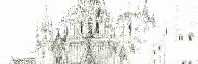 CONDIÇÕES GERAISAs etapas preliminares, de coordenação e complementares de todos os projetos descritos no “item 2.0” possuem os mesmo produtos finais, sendo estes descritos abaixo:- ESCOPO DAS ETAPAS PRELIMINARES.LEVANTAMENTO DE DADOS (LD):Informações de referência a utilizar:levantamento topográfico e cadastral;dados gerais do empreendimentos (áreas, número de pavimentos, tipo de ocupação, etc.);cópias do projeto para aprovação na prefeitura, em versão preliminar;cronograma físico da construção;outras.Informações técnicas a produzir:emissão de uma opinião qualitativa sobre a viabilidade da estrutura, para um estudo arquitetônico recebido, para um determinado terreno, podendo ser fornecido um croquis do lançamento de pilares, se for o caso;condicionantes relacionados à topografia do terreno;outras informações relevantes.Documentos técnicos a apresentar:desenhos: croquis de lançamento de pilares se for considerado essencial pelo projetista estrutura.Textos: relatório com informações preliminares sobre as possibilidades de sistemas estruturais a serem utilizados.outros meios de representação.PROGRAMA DE NECESSIDADES (PN):Informações de referência a utilizar:levantamento de dados para as instalações prediais (LD);outras informações.Informações técnicas a produzir:Definições preliminares:Objetivos do cliente e da obra;Prazos e recursos disponíveis para o projeto e para a obra;Padrões de construção e acabamento pretendidos;Normas de apresentação gráfica do cliente/contratante;conceituação do empreendimento e dos sistemas a serem previstos;tecnologias de construção a serem utilizadas no empreendimento;dados, especificações e/ou outros elementos disponíveis, suficientes para analisar a conveniência de adoção da tecnologia proposta e/ou direcionar os estudos necessários.Documentos técnicos a apresentar, de acordo com porte do projeto:desenhos: organograma funcional e esquemas básicos (escalas convenientes);Textos: memorial (de recomendações gerais);planilha: relação ambientes/usuários/atividades/equipamentos/mobiliário,incluindo características, exigências, dimensões e quantidades.COORDENAÇÃO E COMPATIBILIZAÇÃO DE PROJETOS (CO):Não se aplica.ESCOPO DAS ETAPAS COMPLEMENTARES AO PROJETO:Os serviços previstos nessas etapas são considerados complementares às etapas de projeto e poderão também ser prestados pelo arquiteto mediante remuneração adicional ao valor do projeto com base na Modalidade de Remuneração 02- Pelo Custo do Serviço.ASSESSORIA PARA APROVAÇÃO DE PROJETO (AS):Informações de referência a utilizar:Documentos de projeto necessários à sua aprovação perante os órgãos competentes.Informações técnicas a produzir:Relatórios técnicos de acompanhamento do trâmite dos projetos nos órgãos de aprovação, justificativas de soluções adotadas perante os analistas, elaboração de atas de reunião, etc.Documentos técnicos a apresentar:Ao final dos processos de aprovação, deverão ser apresentadas as licenças dos projetos e/ou os projetos com carimbos de aprovação pelos órgãos competentes.ASSISTÊNCIA À EXECUÇÃO DA OBRA (AE):Informações de referência a utilizar:Projetos executivos utilizados para a execução da obra;Projetos legais aprovados junto aos órgão competentes.Informações técnicas a produzir:Informações e orientações aos encarregados pela execução das obras, no sentido da fiel observância às informações técnicas de projeto e relatórios técnicos pertinentes.Documentos técnicos a apresentar:Relatórios de acompanhamento da execução das diferentes etapas da obra, indicando itens executados, recursos humanos, materiais e tecnológicos recomendados e utilizados.“AS BUILT” (AB):Informações de referência a utilizarProjetos executivos utilizados para a execução da obra;Projetos legais aprovados junto aos órgão competentes;Levantamento físico das obras executadas indicando as alterações de projeto observadas.Informações técnicas a produzir:Desenhos técnicos e relatórios que representam a forma real como a obra foi construída, salientando as diferenças entre os projetos elaborados e a forma executada.Documentos técnicos a apresentar:desenhos:planta geral de implantação;planta de terraplenagem;cortes de terraplenagem;planta baixa dos pavimentos;plantas das coberturas;cortes (longitudinais e transversais);elevações (frontais, posteriores e laterais);detalhes executivos.textos:memorial descritivo da edificação;memorial descritivo dos elementos da edificação, das instalações prediais, dos componentes construtivos e dos materiais de construção;perspectivas (opcionais) (interiores ou exteriores, parciais ou gerais).PROJETO DE ESTRUTURA DE MADEIRALEGISLAÇÃO E NORMAS ESPECÍFICASABNT NBR 06122-1996 - Projeto e execução de fundações;ABNT NBR 6120-Nb 5 - Cargas para o cálculo de estruturas de edificações;0ABNT NBR 7190 – Projeto de estruturas de madeira.DEFINIÇÕESO Projeto Estrutural, também chamado de Cálculo Estrutural é o dimensionamento das estruturas que vão sustentar a edificação, transmitindo as suas cargas ao terreno. Esse projeto é de fundamental importância, pois é o responsável pela segurança do prédio contra rachaduras (trincas) e desabamentos. É preciso que haja um perfeito equilíbrio entre os elementos estruturais para que as peças sejam consideradas seguras e, consequentemente, toda a obra.As estruturas das edificações podem ser de madeira, concreto, pré-fabricadas, metálicas, mistas entre outros.TABELA DE HONORÁRIOS E PARCELAMENTO DE HONORÁRIOSVer tabela 1 - REMUNERAÇÃO DE PROJETOS E SERVIÇOS DIVERSOS constante do Anexo I deste documento.PRODUTOS FINAIS(OU ESCOPO) DE CADA ETAPA:Observação: para as etapas preliminares e complementares ver “item 2.0” – Condições Gerais.ANTEPROJETO (AP):Informações de referência a utilizar:estudo preliminar de arquitetura (EP-ARQ);estudos preliminares produzidos por outras atividades técnicas (se necessário);levantamento topográfico e cadastral (LV-TOP);sondagens de simples reconhecimento do solo (LV-SDG);outras informações;planejamento de execução;prazo de obra e tempo para início dos trabalhos no campo;fluxo de caixa disponível;características do empreendimento;tecnologias de construção a serem aplicadas;equipamentos disponíveis;previsão de solução de fundação e contenções;previsão de solução para as interferências;previsão de áreas / ambientes / espaços técnicos necessários;previsão de aberturas (shafts);necessidade de espaços livres no entre forro e no entre piso;pareceres específicos de consultores.Informações técnicas a produzir:concepção básica de sistemas estruturais;análise comparativa das alternativas estruturais para definição do sistema a ser adotado;estudo de soluções estruturais específicas, com fornecimento de índices de consumo de materiais para efeito de orçamento preliminar de cada uma delas.Documentos técnicos a apresentar:desenhos:croquis com as principais dimensões estruturais estimadas c/ tolerância de 10%;definição da geometria das peças dos pavimentos escolhidos, cotados e com cortes, com dimensões dos elementos estruturais calculadas com tolerância de 5%.Textos:quantitativos aproximados de materiais para cada solução em estudo;apresentação das alternativas estruturais.Observação: Documentos para aprovação do projeto (ou “PROJETO LEGAL”), subproduto da etapa Anteprojeto (AP): Extrair do anteprojeto os documentos técnicos necessários para os serviços/projetos que devem submeter-se à aprovação dos diferentes órgãos/concessionárias de serviços.PROJETO BÁSICO (PB): OPCIONAL1Informações de referência a utilizar:referências utilizadas no anteprojeto (AP);projeto completo com plantas e cortes. não são necessários projetos de produção, com detalhamento de caixilhos, batentes, etc.;estudo estrutural produzido, aprovado e comentado;projeto de todos os pavimentos com indicação de aberturas (shafts) e furação em vigas, paredes e lajes. não são necessários os detalhes executivos de instalações;definição objetiva sobre as eventuais alternativas e soluções adotadas pelos projetistas envolvidos;características técnicas dos equipamentos previstos para serem utilizados no processo executivo;análise das interfaces e soluções de compatibilização entre os sistemas envolvidos;croquis da solução de paisagismo com layout e posicionamento de circulação e equipamentos;detalhes executivos de impermeabilização que tenham interferência com a estrutura;definição da geometria das peças aprovadas e comentadas.Informações técnicas a produzir:definição da geometria das peças de todos os pavimentos, cotadas e com cortes, com dimensões dos elementos estruturais calculadas com tolerância de 5%;desenvolvimento do projeto de formas das estruturas (plantas de forma), a partir das definição da geometria das peças comentadas e aprovadas. nesta fase ainda há possibilidade de se negociar e efetuar poucas e pequenas alterações se houver algum tipo de interferência com os demais projetistas envolvidos.Apesar da previsão legal (Lei nº 8.666/93), este documento recomenda que a realização de orçamentos que servirão para licitações de obras utilizem como base somente o Projeto para Execução (PE), e não o Projeto Básico (PB). Tal recomendação visa garantir maior exatidão e transparência nos contratos de construção.Documentos técnicos a apresentar:Desenhos:definição da geometria das peças de todos os pavimentos, com cortes elucidativos, com as principais cotas e dimensões indicadasplanta de formas de todos os pavimentos, com cortes elucidativos, devidamente cotadas e detalhadas (inclusive furação de vigas)Textos:memorial descritivoPROJETO PARA EXECUÇÃO (PE):Informações de referência a utilizar:projeto final das “interfaces solucionadas”produtos das fases anteriores aprovadosparâmetros para modelagem da interface estrutura e fundações.projeto de movimento de terraprojeto de fundação (estaqueamento, tubulação, projeção de sapatas, taxa de solo) e contençõessequência executiva das contenções quando as obras de fundação têm ligação com a estruturaprojeto de solução para as interferênciasespecificações executivasINFORMAÇÕES TÉCNICAS A PRODUZIR:confirmação final do posicionamento dos pilares e cargas, para locação e início da obraprojeto de contenções com base na orientação de geotecnia quanto aos esforços e de instalações hidráulicas, no que se refere à drenagem superficial e subterrâneaDOCUMENTOS TÉCNICOS A APRESENTAR:Desenhos:planta de locação de pilares e cargasforma da fundaçãoarmação dos elementos estruturais das fundaçõesdetalhes executivos das armações das fundaçõesforma, armação e detalhes construtivos das contençõesrelatório gráfico ou por escrito do plano de cimbramentos ou de reescoramentotextos:memorial quantitativo dos componentes construtivos e dos materiais de construção;PROJETO DE ESTRUTURA DE CONCRETOLEGISLAÇÃO E NORMAS ESPECÍFICASABNT NBR 06122-1996 - Projeto e execução de fundações;ABNT NBR 6120-Nb 5 - Cargas para o cálculo de estruturas de edificações;ABNT NBR 7480-1996 - Barras e fios de aço para armaduras para concreto;ABNT NBR 6118 - Projeto de estruturas de concreto - Procedimento.DEFINIÇÕESO Projeto Estrutural, também chamado de Cálculo Estrutural é o dimensionamento das estruturas que vão sustentar a edificação, transmitindo as suas cargas ao terreno. Esse projeto é de fundamental importância, pois é o responsável pela segurança do prédio contra rachaduras (trincas) e desabamentos. É preciso que haja um perfeito equilíbrio entre os elementos estruturais para que as peças sejam consideradas seguras e, consequentemente, toda a obra.As estruturas das edificações podem ser de madeira, concreto, pré-fabricadas, metálicas, mistas entre outros.TABELA DE HONORÁRIOS E PARCELAMENTO DE HONORÁRIOSVer tabela 1 - REMUNERAÇÃO DE PROJETOS E SERVIÇOS DIVERSOS constante do Anexo I deste documento.PRODUTOS FINAIS(OU ESCOPO) DE CADA ETAPA:ANTEPROJETO (AP):Observação: para as etapas preliminares e complementares ver “item 2.0” – Condições Gerais.Informações de referência a utilizar:estudo preliminar de arquitetura (EP-ARQ);estudos preliminares produzidos por outras atividades técnicas (se necessário);levantamento topográfico e cadastral (LV-TOP);sondagens de simples reconhecimento do solo (LV-SDG);outras informações.planejamento de execuçãoprazo de obra e tempo para início dos trabalhos no campofluxo de Caixa Disponívelcaracterísticas do empreendimento:tecnologias de construção a serem aplicadasequipamentos disponíveisprevisão de solução de fundação e contençõesprevisão de solução para as interferênciasprevisão de áreas / ambientes / espaços técnicos necessáriosprevisão de aberturas (shafts)necessidade de espaços livres no entre forro e no entre pisopareceres específicos de consultoresInformações técnicas a produzir:concepção básica de sistemas estruturais;análise comparativa das alternativas estruturais para definição do sistema a ser adotado;estudo de soluções estruturais específicas, com fornecimento de índices de consumo de materiais para efeito de orçamento preliminar de cada uma delas.Documentos técnicos a apresentar:desenhos:croquis com as principais dimensões estruturais estimadas c/ tolerância de 10%;pré-formas dos pavimentos escolhidos, cotados e com cortes, com dimensões dos elementos estruturais calculadas com tolerância de 5%.Textos:quantitativos aproximados de materiais para cada solução em estudoapresentação das alternativas estruturaisObservação:Documentos para aprovação do projeto (ou “PROJETO LEGAL”), sub-produto da etapa Anteprojeto (AP):Extrair do anteprojeto os documentos técnicos necessários para os serviços/projetos que devem submeter-se à aprovação dos diferentes órgãos/concessionárias de serviços.PROJETO BÁSICO (PB): OPCIONAL2Informações de referência a utilizar:referências utilizadas no anteprojeto (AP);projeto completo com plantas e cortes. não são necessários projetos de produção, com detalhamento de caixilhos, batentes, etc.estudo estrutural produzido, aprovado e comentadoprojeto de todos os pavimentos com indicação de aberturas (shafts) e furação em vigas, paredes e lajes. não são necessários os detalhes executivos de instalaçõesdefinição objetiva sobre as eventuais alternativas e soluções adotadas pelos projetistas envolvidoscaracterísticas técnicas dos equipamentos previstos para serem utilizados no processo executivoanálise das interfaces e soluções de compatibilização entre os sistemas envolvidoscroquis da solução de paisagismo com layout e posicionamento de circulação e equipamentosdetalhes executivos de impermeabilização que tenham interferência com a estrutural)	pré-formas aprovadas e comentadasInformações técnicas a produzir:pré-formas de todos os pavimentos, cotadas e com cortes, com dimensões dos elementos estruturais calculadas com tolerância de 5%;desenvolvimento do projeto de formas das estruturas (plantas de forma), a partir das pré-formas comentadas e aprovadas. nesta fase ainda há possibilidade de se negociar e efetuar poucas e pequenas alterações se houver algum tipo de interferência com os demais projetistas envolvidos* Apesar da previsão legal (lei 8666/93), este documento recomenda que a realização de orçamentos que servirão para licitações de obras utilizem como base somente o Projeto para Execução (PE), e não o Projeto Básico (PB). Tal recomendação visa garantir maior exatidão e transparência nos contratos de construção.Documentos técnicos a apresentar:Desenhos:pré- formas de todos os pavimentos, com cortes elucidativos, com as principais cotas e dimensões indicadasplanta de formas de todos os pavimentos, com cortes elucidativos, devidamente cotadas e detalhadas (inclusive furação de vigas)Textos:memorial descritivoPROJETO PARA EXECUÇÃO (PE):Informações de referência a utilizar:projeto final das “interfaces solucionadas”produtos das fases anteriores aprovadosparâmetros para modelagem da interface estrutura e fundações.projeto de movimento de terraprojeto de fundação (estaqueamento, tubulação, projeção de sapatas, taxa de solo) e contençõessequência executiva das contenções quando as obras de fundação têm ligação com a estruturaprojeto de solução para as interferênciasespecificações executivasInformações técnicas a produzir:confirmação final do posicionamento dos pilares e cargas, para locação e início da obraprojeto de contenções com base na orientação de geotecnia quanto aos esforços e de instalações hidráulicas, no que se refere à drenagem superficial e subterrâneadefinição do percentual de escoras a serem mantidas durante o processo de cura do concreto – em cada dataDocumentos técnicos a apresentar:Desenhos:planta de locação de pilares e cargasforma da fundaçãoarmação dos elementos estruturais das fundaçõesdetalhes executivos das armações das fundaçõesforma, armação e detalhes construtivos das contençõesrelatório gráfico ou por escrito do plano de cimbramentos ou de reescoramentoformas da estrutura, exceto fundações e contençõesarmação dos elementos estruturais, exceto fundações e contençõesdetalhes executivos das armações, exceto fundações e contençõestextos:memorial quantitativo dos componentes construtivos e dos materiais de construção;relatório de quantidades (área de forma, volume de concreto e tabela de aço, nas respectivas pranchas de desenho)PROJETO DE ESTRUTURA PRÉ-FABRICADALEGISLAÇÃO E NORMAS ESPECÍFICASABNT NBR 06122-1996 - Projeto e execução de fundações;ABNT NBR 6120-Nb 5 - Cargas para o cálculo de estruturas de edificações;ABNT NBR 7480-1996 - Barras e fios de aço para armaduras para concreto;ABNT NBR 6118 - Projeto de estruturas de concreto – Procedimento;ABNT NBR 9062 – Projeto e execução de estruturas de concreto pré-moldadoDEFINIÇÕESO Projeto Estrutural, também chamado de Cálculo Estrutural é o dimensionamento das estruturas que vão sustentar a edificação, transmitindo as suas cargas ao terreno. Esse projeto é de fundamental importância, pois é o responsável pela segurança do prédio contra rachaduras (trincas) e desabamentos. É preciso que haja um perfeito equilíbrio entre os elementos estruturais para que as peças sejam consideradas seguras e, consequentemente, toda a obra.As estruturas das edificações podem ser de madeira, concreto, pré-fabricadas, metálicas, mistas entre outros.TABELA DE HONORÁRIOS E PARCELAMENTO DE HONORÁRIOSVer tabela 1 - REMUNERAÇÃO DE PROJETOS E SERVIÇOS DIVERSOS constante do Anexo I deste documento.PRODUTOS FINAIS(OU ESCOPO) DE CADA ETAPA:Observação: para as etapas preliminares e complementares ver “item 2.0” – Condições Gerais.ANTEPROJETO (AP):Informações de referência a utilizar:estudo preliminar de arquitetura (EP-ARQ);estudos preliminares produzidos por outras atividades técnicas (se necessário);levantamento topográfico e cadastral (LV-TOP);sondagens de simples reconhecimento do solo (LV-SDG);outras informações.planejamento de execuçãoprazo de obra e tempo para início dos trabalhos no campofluxo de caixa disponívelcaracterísticas do empreendimento:tecnologias de construção a serem aplicadasequipamentos disponíveisprevisão de solução de fundação e contençõesprevisão de solução para as interferênciasprevisão de áreas / ambientes / espaços técnicos necessáriosprevisão de aberturas (shafts)necessidade de espaços livres no entre forro e no entre pisopareceres específicos de consultoresInformações técnicas a produzir:concepção básica de sistemas estruturais;análise comparativa das alternativas estruturais para definição do sistema a ser adotado;estudo de soluções estruturais específicas, com fornecimento de índices de consumo de materiais para efeito de orçamento preliminar de cada uma delas.Documentos técnicos a apresentar:desenhos:croquis com as principais dimensões estruturais estimadas c/ tolerância de 10%;definição da geometria das peças dos pavimentos escolhidos, cotados e com cortes, com dimensões dos elementos estruturais calculadas com tolerância de 5%.Textos:quantitativos aproximados de materiais para cada solução em estudoapresentação das alternativas estruturaisObservação: Documentos para aprovação do projeto (ou “PROJETO LEGAL”), subproduto da etapa Anteprojeto (AP): Extrair do anteprojeto os documentos técnicos necessários para os serviços/projetos que devem submeter-se à aprovação dos diferentes órgãos/concessionárias de serviços.PROJETO BÁSICO (PB): OPCIONAL3Informações de referência a utilizar:referências utilizadas no anteprojeto (AP);projeto completo com plantas e cortes. não são necessários projetos de produção, com detalhamento de caixilhos, batentes, etc.estudo estrutural produzido, aprovado e comentadoprojeto de todos os pavimentos com indicação de aberturas (shafts) e furação em vigas, paredes e lajes. não são necessários os detalhes executivos de instalaçõesdefinição objetiva sobre as eventuais alternativas e soluções adotadas pelos projetistas envolvidoscaracterísticas técnicas dos equipamentos previstos para serem utilizados no processo executivoanálise das interfaces e soluções de compatibilização entre os sistemas envolvidoscroquis da solução de paisagismo com layout e posicionamento de circulação e equipamentosdetalhes executivos de impermeabilização que tenham interferência com a estrutural)	definição da geometria das peças aprovadas e comentadasInformações técnicas a produzir:definição da geometria das peças de todos os pavimentos, cotadas e com cortes, com dimensões dos elementos estruturais calculadas com tolerância de 5%desenvolvimento do projeto de formas das estruturas (plantas de forma), a partir das das geometrias das peças definidas, comentadas e aprovadas. nesta fase ainda há possibilidade de se negociar e efetuar poucas e pequenas alterações se houver algum tipo de interferência com os demais projetistas envolvidosApesar da previsão legal (lei 8666/93), este documento recomenda que a realização de orçamentos que servirão para licitações de obras utilizem como base somente o Projeto para Execução (PE), e não o Projeto Básico (PB). Tal recomendação visa garantir maior exatidão e transparência nos contratos de construção.Documentos técnicos a apresentar:Desenhos:definição da geometria das peças de todos os pavimentos, com cortes elucidativos, com as principais cotas e dimensões indicadasplanta de formas de todos os pavimentos, com cortes elucidativos, devidamente cotadas e detalhadas (inclusive furação de vigas)Textos:memorial descritivoPROJETO PARA EXECUÇÃO (PE):Informações de referência a utilizar:projeto final das “interfaces solucionadas”produtos das fases anteriores aprovadosparâmetros para modelagem da interface estrutura e fundações.projeto de movimento de terraprojeto de fundação (estaqueamento, tubulação, projeção de sapatas, taxa de solo) e contençõessequência executiva das contenções quando as obras de fundação têm ligação com a estruturaprojeto de solução para as interferênciasespecificações executivasInformações técnicas a produzir:confirmação final do posicionamento dos pilares e cargas, para locação e início da obraprojeto de contenções com base na orientação de geotecnia quanto aos esforços e de instalações hidráulicas, no que se refere à drenagem superficial e subterrâneaDocumentos técnicos a apresentar:Desenhos:planta de forma do conjunto de peças de todos os pavimentos, cotadas e com indicação da geometria das peças pré-moldadasplanta de locação de pilares e cargasforma da fundaçãoarmação dos elementos estruturais das fundaçõesdetalhes executivos das armações das fundaçõesforma, armação e detalhes construtivos das contençõesrelatório gráfico ou por escrito do plano de cimbramentos ou de reescoramentoformas da estrutura, exceto fundações e contençõesarmação dos elementos estruturais, exceto fundações e contençõesdetalhes executivos das armações, exceto fundações e contençõesprojeto de produção dos elementos pré-moldados, compreendendo formas e armações de cada elemento e indicação, dimensionamento e posicionamento dos embutidos, insertos e chumbadores, quantidade de repetições da peça e volume unitário de concretotextos:memorial quantitativo dos componentes construtivos e dos materiais de construção;relatório de quantidades (área de forma, volume de concreto e tabela de aço, nas respectivas pranchas de desenho)PROJETO DE ESTRUTURA METÁLICALEGISLAÇÃO E NORMAS ESPECÍFICASABNT NBR 06122-1996 - Projeto e execução de fundações;ABNT NBR 6120-Nb 5 - Cargas para o cálculo de estruturas de edificações;ABNT NBR 8800 – Projeto de estruturas de aço e estruturas mistas de aço e concreto de edifícios;ABNT NBR 9971 – Elementos de fixação dos componentes de estrutura metálica – especificação.DEFINIÇÕESO Projeto Estrutural, também chamado de Cálculo Estrutural é o dimensionamento das estruturas que vão sustentar a edificação, transmitindo as suas cargas ao terreno. Esse projeto é de fundamental importância, pois é o responsável pela segurança do prédio contra rachaduras (trincas) e desabamentos. É preciso que haja um perfeito equilíbrio entre os elementos estruturais para que as peças sejam consideradas seguras e, conseqüentemente, toda a obra.As estruturas das edificações podem ser de madeira, concreto, pré fabricadas, metálicas, mistas entre outros.TABELA DE HONORÁRIOS E PARCELAMENTO DE HONORÁRIOSVer tabela 1 - REMUNERAÇÃO DE PROJETOS E SERVIÇOS DIVERSOS constante do Anexo I deste documento.PRODUTOS FINAIS(OU ESCOPO) DE CADA ETAPA:Observação: para as etapas preliminares e complementares ver “item 2.0” – Condições Gerais.ANTEPROJETO (AP):Informações de referência a utilizar:estudo preliminar de arquitetura (EP-ARQ);estudos preliminares produzidos por outras atividades técnicas (se necessário);levantamento topográfico e cadastral (LV-TOP);sondagens de simples reconhecimento do solo (LV-SDG);outras informaçõesplanejamento de execuçãoprazo de obra e tempo para início dos trabalhos no campofluxo de caixa disponívelcaracterísticas do empreendimento:tecnologias de construção a serem aplicadasequipamentos disponíveisprevisão de solução de fundação e contençõesprevisão de solução para as interferênciasprevisão de áreas / ambientes / espaços técnicos necessáriosprevisão de aberturas (shafts)necessidade de espaços livres no entre forro e no entre pisopareceres específicos de consultoresInformações técnicas a produzir:concepção básica de sistemas estruturais;análise comparativa das alternativas estruturais para definição do sistema a ser adotado;estudo de soluções estruturais específicas, com fornecimento de índices de consumo de materiais para efeito de orçamento preliminar de cada uma delas.Documentos técnicos a apresentar:desenhos:croquis com as principais dimensões estruturais estimadas c/ tolerância de 10%;definição da geometria das peças dos pavimentos escolhidos, cotados e com cortes, com dimensões dos elementos estruturais calculadas com tolerância de 5%.Textos:quantitativos aproximados de materiais para cada solução em estudoapresentação das alternativas estruturaisObservação:Documentos para aprovação do projeto (ou “PROJETO LEGAL”), sub-produto da etapa Anteprojeto (AP):Extrair do anteprojeto os documentos técnicos necessários para os serviços/projetos que devem submeter-se à aprovação dos diferentes órgãos/concessionárias de serviços.PROJETO BÁSICO (PB): OPCIONAL4 :Informações de referência a utilizar:referências utilizadas no anteprojeto (AP);projeto completo com plantas e cortes. não são necessários projetos de produção, com detalhamento de caixilhos, batentes, etc.estudo estrutural produzido, aprovado e comentadoprojeto de todos os pavimentos com indicação de aberturas (shafts) e furação em vigas, paredes e lajes. não são necessários os detalhes executivos de instalaçõesdefinição objetiva sobre as eventuais alternativas e soluções adotadas pelos projetistas envolvidoscaracterísticas técnicas dos equipamentos previstos para serem utilizados no processo executivoanálise das interfaces e soluções de compatibilização entre os sistemas envolvidoscroquis da solução de paisagismo com layout e posicionamento de circulação e equipamentosdetalhes executivos de impermeabilização que tenham interferência com a estrutural)	definição da geometria das peças aprovadas e comentadasInformações técnicas a produzir:definição da geometria das peças de todos os pavimentos, cotadas e com cortes, com dimensões dos elementos estruturais calculadas com tolerância de 5%desenvolvimento dos diagramas unifilares do projeto de estrutura em aço, com possibilidade de poucas e pequenas alterações que venham a ser necessárias devido às negociações entre os projetistas envolvidos.* Apesar da previsão legal (lei 8666/93), este documento recomenda que a realização de orçamentos que servirão para licitações de obras utilizem como base somente o Projeto para Execução (PE), e não o Projeto Básico (PB). Tal recomendação visa garantir maior exatidão e transparência nos contratos de construção.Documentos técnicos a apresentar:Desenhos:definição da geometria das peças de todos os pavimentos, com cortes elucidativos, com as principais cotas e dimensões indicadasplanta de formas de todos os pavimentos, com cortes elucidativos, devidamente cotadas e detalhadas (inclusive furação de vigas)diagramas unifilares da estrutura de aço, para todos os pavimentos e coberturadesenhos cotados, com a indicação dos perfis metálicos utilizados, cortes e detalhes, além de anotação relativa ao fato daquele projeto estar sendo emitido para cotação de preços no mercadolista preliminar de materiaisTextos:memorial descritivoPROJETO PARA EXECUÇÃO (PE):Informações de referência a utilizar:projeto final das “interfaces solucionadas”produtos das fases anteriores aprovadosparâmetros para modelagem da interface estrutura e fundações.projeto de movimento de terraprojeto de fundação (estaqueamento, tubulação, projeção de sapatas, taxa de solo) e contençõessequência executiva das contenções quando as obras de fundação têm ligação com a estruturaprojeto de solução para as interferênciasespecificações executivasInformações técnicas a produzir:confirmação final do posicionamento dos pilares e cargas, para locação e início da obraprojeto de contenções com base na orientação de geotecnia quanto aos esforços e de instalações hidráulicas, no que se refere à drenagem superficial e subterrânease o sistema construtivo adotado incluir o uso de estrutura de aço, deve-se desenvolver o projeto unifilar da estrutura, partindo-se dos projetos de arquitetura e de formas com todas as “interfaces solucionadas”o projeto original servirá de base para cotejo de custos com o projeto do fornecedor de estruturas.-	os desenhos de estruturas e conectores metálicos devem ser emitidos para detalhamento do fabricanteas ligações e detalhes especiais, que se constituem no produto do projeto estrutural a ser encaminhado para fabricação da estrutura, são detalhados pelo fabricantea lista de material preliminar, anteriormente emitida para cotação, é atualizada de acordo com os comentários recebidos na conclusão da fase final da estrutura metálica, constando geometria e armação. as condicionantes do sistema devem ser descritas no memorial descritivo da estruturaverificação qualitativa da compatibilidade entre o projeto unifilar apresentado para cotação e o projeto de fabricação do fornecedor da estrutura metálica, sem entrar no mérito de dimensionamento das ligações secundárias ou de campoDocumentos técnicos a apresentar:Desenhos:locação de insertos, chumbadores e cargasplantas e elevaçõesdesenhos unifilares da estrutura, com representação esquemática dos perfis componentes e seu posicionamentodetalhes típicos de ligações, com indicação dos esforços a serem transmitidosdetalhes típicos de interfaces e interferências com outros componentes de obracortes e detalhes executivos dos chumbadores e insertoslista preliminar de materiais “para cotação”. (detalhada por tipo de material e por conjunto estrutural)lista preliminar de materiais “para detalhamento”. (detalhada por tipo de material e por conjunto estrutural)textos:memorial quantitativo dos componentes construtivos e dos materiais de construção;relatório qualitativo de compatibilidadePROJETOS DE ESTRUTURAS MISTASLEGISLAÇÃO E NORMAS ESPECÍFICASABNT NBR 06122-1996 - Projeto e execução de fundações;ABNT NBR 6120-Nb 5 - Cargas para o cálculo de estruturas de edificações;ABNT NBR 8800 – Projeto de estruturas de aço e estruturas mistas de aço e concreto de edifícios.DEFINIÇÕESO Projeto Estrutural, também chamado de Cálculo Estrutural é o dimensionamento das estruturas que vão sustentar a edificação, transmitindo as suas cargas ao terreno. Esse projeto é de fundamental importância, pois é o responsável pela segurança do prédio contra rachaduras (trincas) e desabamentos. É preciso que haja um perfeito equilíbrio entre os elementos estruturais para que as peças sejam consideradas seguras e, consequentemente, toda a obra.As estruturas das edificações podem ser de madeira, concreto, pré-fabricadas, metálicas, mistas entre outros.TABELA DE HONORÁRIOS E PARCELAMENTO DE HONORÁRIOSVer tabela 1 - REMUNERAÇÃO DE PROJETOS E SERVIÇOS DIVERSOS constante do Anexo I deste documento.PRODUTOS FINAIS(OU ESCOPO) DE CADA ETAPA:Observação: para as etapas preliminares e complementares ver “item 2.0” – Condições Gerais.ANTEPROJETO (AP):Informações de referência a utilizar:estudo preliminar de arquitetura (EP-ARQ);estudos preliminares produzidos por outras atividades técnicas (se necessário);levantamento topográfico e cadastral (LV-TOP);sondagens de simples reconhecimento do solo (LV-SDG);outras informações.planejamento de execuçãoprazo de obra e tempo para início dos trabalhos no campofluxo de caixa disponívelcaracterísticas do empreendimento:tecnologias de construção a serem aplicadasequipamentos disponíveisprevisão de solução de fundação e contençõesprevisão de solução para as interferênciasprevisão de áreas / ambientes / espaços técnicos necessáriosprevisão de aberturas (shafts)necessidade de espaços livres no entre forro e no entre pisopareceres específicos de consultoresInformações técnicas a produzir:concepção básica de sistemas estruturais;análise comparativa das alternativas estruturais para definição do sistema a ser adotado;estudo de soluções estruturais específicas, com fornecimento de índices de consumo de materiais para efeito de orçamento preliminar de cada uma delas.Documentos técnicos a apresentar:desenhos:croquis com as principais dimensões estruturais estimadas c/ tolerância de 10%;pré-formas dos pavimentos escolhidos, cotados e com cortes, com dimensões dos elementos estruturais calculadas com tolerância de 5%.Textos:quantitativos aproximados de materiais para cada solução em estudoapresentação das alternativas estruturaisObservação:Documentos para aprovação do projeto (ou “PROJETO LEGAL”), subproduto da etapa Anteprojeto (AP):Extrair do anteprojeto os documentos técnicos necessários para os serviços/projetos que devem submeter-se à aprovação dos diferentes órgãos/concessionárias de serviços.PROJETO BÁSICO (PB): OPCIONAL5Informações de referência a utilizar:referências utilizadas no anteprojeto (AP);projeto completo com plantas e cortes. não são necessários projetos de produção, com detalhamento de caixilhos, batentes, etc.estudo estrutural produzido, aprovado e comentadoprojeto de todos os pavimentos com indicação de aberturas (shafts) e furação em vigas, paredes e lajes. não são necessários os detalhes executivos de instalaçõesdefinição objetiva sobre as eventuais alternativas e soluções adotadas pelos projetistas envolvidoscaracterísticas técnicas dos equipamentos previstos para serem utilizados no processo executivoanálise das interfaces e soluções de compatibilização entre os sistemas envolvidoscroquis da solução de paisagismo com layout e posicionamento de circulação e equipamentosdetalhes executivos de impermeabilização que tenham interferência com a estrutural)	pré-formas aprovadas e comentadasInformações técnicas a produzir:pré-formas de todos os pavimentos, cotadas e com cortes, com dimensões dos elementos estruturais calculadas com tolerância de 5%desenvolvimento do projeto de formas das estruturas (plantas de forma), a partir das pré-formas comentadas e aprovadas. nesta fase ainda há possibilidade de se negociar e efetuar poucas e pequenas alterações se houver algum tipo de interferência com os demais projetistas envolvidosApesar da previsão legal (lei 8666/93), este documento recomenda que a realização de orçamentos que servirão para licitações de obras utilizem como base somente o Projeto para Execução (PE), e não o Projeto Básico (PB). Tal recomendação visa garantir maior exatidão e transparência nos contratos de construção.Documentos técnicos a apresentar:Desenhos:pré-formas de todos os pavimentos, com cortes elucidativos, com as principais cotas e dimensões indicadasplanta de formas de todos os pavimentos, com cortes elucidativos, devidamente cotadas e detalhadas (inclusive furação de vigas)Textos:memorial descritivoPROJETO PARA EXECUÇÃO (PE):Informações de referência a utilizar:projeto final das “interfaces solucionadas”produtos das fases anteriores aprovadosparâmetros para modelagem da interface estrutura e fundações.projeto de movimento de terraprojeto de fundação (estaqueamento, tubulação, projeção de sapatas, taxa de solo) e contençõessequência executiva das contenções quando as obras de fundação têm ligação com a estruturaprojeto de solução para as interferênciasespecificações executivasInformações técnicas a produzir:confirmação final do posicionamento dos pilares e cargas, para locação e início da obraprojeto de contenções com base na orientação de geotecnia quanto aos esforços e de instalações hidráulicas, no que se refere à drenagem superficial e subterrâneaDocumentos técnicos a apresentar:Desenhos:planta de locação de pilares e cargasforma da fundaçãoarmação dos elementos estruturais das fundaçõesdetalhes executivos das armações das fundaçõesforma, armação e detalhes construtivos das contençõesrelatório gráfico ou por escrito do plano de cimbramentos ou de reescoramentotextos:memorial quantitativo dos componentes construtivos e dos materiais de construção;Conforto Ambiental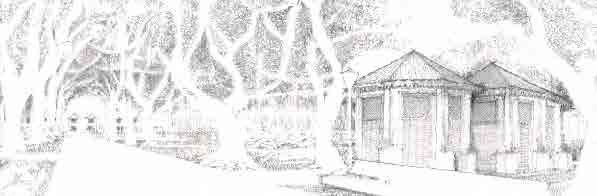 CONDIÇÕES GERAISAs etapas de coordenação e complementares de todos os projetos descritos no “item 3.0” possuem os mesmo produtos finais, sendo estes descritos abaixo:COORDENAÇÃO E COMPATIBILIZAÇÃO DE PROJETOS (CO):Não se aplica.ESCOPO DAS ETAPAS COMPLEMENTARES AO PROJETO:Os serviços previstos nessas etapas são considerados complementares às etapas de projeto e poderão também ser prestados pelo arquiteto mediante remuneração adicional ao valor do projeto com base na Modalidade de Remuneração 02 - Pelo Custo do Serviço.ASSESSORIA PARA APROVAÇÃO DE PROJETO (AS):Informações de referência a utilizar:Documentos de projeto necessários à sua aprovação perante os órgãos competentes.Informações técnicas a produzir:Relatórios técnicos de acompanhamento do trâmite dos projetos nos órgãos de aprovação, justificativas de soluções adotadas perante os analistas, elaboração de atas de reunião, etc.Documentos técnicos a apresentar:Ao final dos processos de aprovação, deverão ser apresentadas as licenças dos projetos e/ou os projetos com carimbos de aprovação pelos órgãos competentes.ASSISTÊNCIA À EXECUÇÃO DA OBRA (AE):Informações de referência a utilizar:Projetos executivos utilizados para a execução da obra;Projetos legais aprovados junto aos órgão competentes.Informações técnicas a produzir:Informações e orientações aos encarregados pela execução das obras, no sentido da fiel observância às informações técnicas de projeto e relatórios técnicos pertinentes.Documentos técnicos a apresentar:Relatórios de acompanhamento da execução das diferentes etapas da obra, indicando itens executados, recursos humanos, materiais e tecnológicos recomendados e utilizados..“AS BUILT” (AB):Informações de referência a utilizarProjetos executivos utilizados para a execução da obra;Projetos legais aprovados junto aos órgão competentes;Levantamento físico das obras executadas indicando as alterações de projeto observadas.Informações técnicas a produzir:Desenhos técnicos e relatórios que representam a forma real como a obra foi construída, salientando as diferenças entre os projetos elaborados e a forma executada.Documentos técnicos a apresentar:desenhos:planta geral de implantação;planta de terraplenagem;cortes de terraplenagem;planta baixa dos pavimentos;plantas das coberturas;cortes (longitudinais e transversais);elevações (frontais, posteriores e laterais);detalhes executivos.textos:memorial descritivo da edificação;memorial descritivo dos elementos da edificação, das instalações prediais, dos componentes construtivos e dos materiais de construção;perspectivas (opcionais) (interiores ou exteriores, parciais ou gerais).PROJETO DE ADEQUAÇÃO ERGONÔMICALEGISLAÇÃO E NORMAS ESPECÍFICASLei nº 12.378, de 31 de dezembro de 2010, que regulamenta o exercício da Arquitetura e Urbanismo e cria o Conselho de Arquitetura e Urbanismo (CAU).Resolução CAU/BR nº 21, de 5 de abril de 2012, que dispõe sobre as atividades e atribuições profissionais do arquiteto e urbanista e dá outras providências;Resolução CAU/B nº51, de 12 de julho de 2013, que dispõe sobre as áreas de atuação privativas dos arquitetos e urbanistas e as áreas de atuação compartilhadas com outras profissões regulamentadas, e dá outras providências;Outras.DEFINIÇÕESConjunto de intervenções em um ambiente para adequá-lo ao correto dimensionamento dos elementos arquitetônicos e de mobiliário, a fim de torná-los compatíveis com as necessidades, habilidades e limitações das pessoas, gerando a melhoria do bem-estar dos usuários.TABELA DE HONORÁRIOS E PARCELAMENTO DE HONORÁRIOSVer tabela 1 - REMUNERAÇÃO DE PROJETOS E SERVIÇOS DIVERSOS constante do Anexo I deste documento.PRODUTOS FINAISObservação: para as etapas complementares ver “item 3.0” – Condições Gerais.PROGRAMA DE NECESSIDADES (PN):Informações de referência a utilizar:estudo preliminar de arquitetura (EP-ARQ);estudos preliminares produzidos por outras atividades técnicas (se necessário);exigências específicas de uso e utilização do empreendimento.estudos do conceito de arquitetura;Informações técnicas a produzir:análise preliminar entre os diversos tipos de soluções ergonômicas viáveis de serem adotadas.outros aspectos relevantes.Documentos técnicos a apresentar:texto:relatório contendo a descrição geral dos tipos de soluções ergonômicas em estudo e indicação de dados estimados deinvestimento inicial,locais a serem tratados e desempenho ergonômico esperadoANTEPROJETO (AP):Informações de referência a utilizar:levantamento arquitetônico;anteprojeto ou projeto básico de arquitetura (AP-ARQ ou PB-ARQ );anteprojetos ou projetos básicos produzidos por outras atividades técnicas;informações formuladas no programa de necessidades (PN);outras informações.Informações técnicas a produzir:concepção básica das soluções técnicas a serem adotadas;estudo dos ambientes e dos espaços necessários para a adequação ergonômicaoutras informações relevantes;Documentos técnicos a apresentar:desenhos:plantas baixas e legendas;cortes (longitudinais e transversais);dimensionamento, distribuição, e desenho detalhado dos pontos de adequação ergonômica;detalhes (de elementos e de seus componentes construtivos).desenhos esquemáticos dos ambientes e instalações de adequação ergonômica com dimensões e condições de posicionamento;Textos:memorial descritivo dos elementos das instalações de adequação ergonômica (aspectos arquitetônicos), dos componentes construtivos e dos materiais de construção;memorial quantitativo dos componentes construtivos e dos materiais de construção;Observação: Documentos para aprovação do projeto (ou “PROJETO LEGAL”), subproduto da etapa Anteprojeto (AP):- Extrair do anteprojeto os documentos técnicos necessários para os serviços/projetos que devem submeter-se à aprovação dos diferentes órgãos/concessionárias de serviços.PROJETO BÁSICO (PB): OPCIONAL6Informações de referência a utilizar:anteprojeto ou projeto básico de arquitetura (AP-ARQ ou PB-ARQ );anteprojeto de adequação ergonômica;anteprojetos ou projetos básicos produzidos por outras atividades técnicas;g) outras informações.6 Apesar da previsão legal (lei 8666/93), este documento recomenda que a realização de orçamentos que servirão para licitações de obras utilizem como base somente o Projeto para Execução (PE), e não o Projeto Básico (PB). Tal recomendação visa garantir maior exatidão e transparência nos contratos de construção.Informações técnicas a produzir:concepção das soluções e sistemas a serem adotados;pré-dimensionamento dos elementos, em nível que permita a elaboração de orçamentos estimativos e do sistema integrado como um todo.detalhamento dos espaços a serem ocupados pelos equipamentos;g) layout, dimensionamento e indicação dos elementos de adequação ergonômica;j)	seleção e especificação básica dos equipamentos a serem utilizados.l)	confirmação da localização em campo dos instrumentos e equipamentos de adequação ergonômica;Documentos técnicos a apresentar:Desenhos:plantas baixas e legendas;cortes (longitudinais e transversais);dimensionamento, distribuição, e desenho detalhado dos pontos de adequação ergonômica;indicação de ajustes necessários nos projetos das demais disciplinas em função das interferências identificadas;Textos:especificações básicas de equipamentos da instalação;PROJETO PARA EXECUÇÃO (PE):Informações de referência a utilizar:Informações de referência a utilizar:anteprojeto ou projeto básico de arquitetura (AP-ARQ ou PB-ARQ );d) anteprojetos ou projetos básicos produzidos por outras atividades técnicas;h) outras informações.Informações técnicas a produzir:dimensionamento e posicionamento dos elementos de adequação ergonômica, incluindo especificação de acessórios, formas de conexão, inspeção e indicação de dimensões e níveis;análise e eliminação de interferências;elaboração e lançamento dos detalhes considerados necessários à perfeita compreensão da instalação representada nas plantas.elaboração de memoriais descritivos;elaboração de especificações de serviços e recomendações técnicas e administrativas para uso e aplicação das informações contidas no projeto;elaboração de especificações de materiais e equipamentos;elaboração da planilha completa de escopo do fornecimento do sistema como um todo;análise e compatibilização dos conceitos adotados em projetos de outras especialidades que tenham interferência física ou funcional com os projetos de adequação ergonômica;elaboração e/ou complementação dos projetos elaborados de modo a incluir os elementos necessários para a perfeita integração entre os projetos.Documentos técnicos a apresentar:Desenhos:desenho dos elementos de adequação ergonômica, em escala adequada, com a indicação das dimensões principais, espaços mínimos para a instalação e outras características determinantes da instalação.desenhos específicos em forma de apresentação livre, quando for o caso, para	melhor compreensão do sistema.plantas baixas e legendas;desenhos isométricos;cortes (longitudinais e transversais);dimensionamento, distribuição, e desenho detalhado dos pontos de adequação ergonômica;detalhes necessários à perfeita compreensão das instalações representadas nas plantas.projeto completo de adequação ergonômica, com todos os seus elementos compatibilizados com os sistemas complementares.Textos:especificações de todos os materiais e equipamentos a serem utilizados na instalaçãoplanilha de escopo de fornecimento.quantitativos e especificações técnicas de materiais, serviços e equipamentos.relatório técnico, conforme prática geral de projeto.memorial descritivo dos elementos de adequação ergonômica (aspectos arquitetônicos), dos componentes construtivos e dos materiais de construção;memorial quantitativo dos componentes construtivos e dos materiais de construção;PROJETO DE LUMINOTECNIALEGISLAÇÃO E NORMAS ESPECÍFICASABNT NBR 5413:1992 Versão Corrigida: 1992 - Iluminância de interiores;ABNT NBR 5382:1985 - Verificação de iluminância de interiores;ABNT NBR 10898:1999 - Sistema de iluminação de emergência;ABNT NBR 12276:1991 - Iluminação artificial para salas de classificação de algodão - Procedimento;ABNT NBR 5181:1976 - Iluminação de Túneis.DEFINIÇÕESDimensionamento, especificação e distribuição das luminárias e respectivas lâmpadas pelo interior e fachadas das edificações, representados pelas plantas baixas, detalhes de execução e legendas com as respectivas quantidades.TABELA DE HONORÁRIOS E PARCELAMENTO DE HONORÁRIOSVer tabela 1 - REMUNERAÇÃO DE PROJETOS E SERVIÇOS DIVERSOS constante do Anexo I deste documento.PRODUTOS FINAISObservação: para as etapas complementares ver “item 3.0” – Condições Gerais.PROGRAMA DE NECESSIDADES (PN):Informações de referência a utilizar:estudo preliminar de arquitetura (EP-ARQ);estudos preliminares produzidos por outras atividades técnicas (se necessário);levantamento topográfico e cadastral (LV-TOP);dados gerais do empreendimento (implantação, áreas, número de pavimentos, tipo de ocupação, uso e orientação de fachadas);exigências específicas de uso e utilização do empreendimento e níveis de desempenho luminotécnico.níveis de desempenho luminotécnico pretendidosestudos do conceito de arquitetura;Informações técnicas a produzir:análise preliminar entre os diversos tipos de soluções luminotécnicas viáveis de serem adotadas.outros aspectos relevantes.Documentos técnicos a apresentar:texto:relatório contendo a descrição geral dos tipos de soluções luminotécnicas em estudo e indicação de dados estimados de:investimento inicial,locais a serem tratados e desempenho luminotécnico esperado3.2.4.2. ANTEPROJETO (AP):5.1.4.2.1. Informações de referência a utilizar:levantamento topográfico e cadastral (LV-TOP);anteprojeto ou projeto básico de arquitetura (AP-ARQ ou PB-ARQ );anteprojetos ou projetos básicos produzidos por outras atividades técnicas;informações formuladas no programa de necessidades (PN);conceituação do empreendimento, dos sistemas a serem previstos e outras informações que afetem a definição de salas e dos espaços técnicosinformações de carga elétrica e outras necessidades de sistemas elétricos para equipamentos a serem previstos no empreendimentooutras informações.Informações técnicas a produzir:concepção básica das soluções técnicas a serem adotadas;pré-dimensionamento dos sistemas primários, em nível que permita a definição dos ambientes e centrais técnicas, dos espaços necessários para instalação, além da consulta às concessionárias de serviços público;estudo dos ambientes e centrais técnicas e dos espaços necessários para os diversos sistemas técnicos;realizar consultas preliminares formais às concessionárias de serviços públicos (energia elétrica e telecomunicações)outras informações relevantes;Documentos técnicos a apresentar:desenhos:plantas baixas e legendas;cortes (longitudinais e transversais);dimensionamento, distribuição, e desenho detalhado dos pontos de utilização das instalações luminotécnicas e dos dispositivos de controle e proteção;detalhes (de elementos da edificação e de seus componentes construtivos).Textos:diretrizes / resposta às consultas, fornecidas pelas concessionárias locais de água, esgoto, gás combustível e energia elétricarelatório apresentando as características propostas para os sistemas que incorporam a nova tecnologia, com as análises realizadas e conclusões do projetista, inclusive resultados esperados da adoção da tecnologiamemorial descritivo dos elementos das instalações prediais (aspectos arquitetônicos), dos componentes construtivos e dos materiais de construção;memorial quantitativo dos componentes construtivos e dos materiais de construção;Observação:Documentos para aprovação do projeto (ou “PROJETO LEGAL”), subproduto da etapa Anteprojeto (AP):Extrair do anteprojeto os documentos técnicos necessários para os serviços/projetos que devem submeter-se à aprovação dos diferentes órgãos/concessionárias de serviços.PROJETO BÁSICO (PB): OPCIONAL :Informações de referência a utilizar:anteprojeto ou projeto básico de arquitetura (AP-ARQ ou PB-ARQ );anteprojeto de instalações elétricas prediais;anteprojetos ou projetos básicos produzidos por outras atividades técnicas;g) outras informações.Informações técnicas a produzir:estudo e posicionamento de quadros, pontos e outros dispositivos e componentes elétricos em todos os setores ou pavimentos e análise de interferências em relação aos projetos das demais especialidadeslevantamento de cargas elétricas e cálculo de demandaseleção dos equipamentos principaislayout, dimensionamento e indicação das do pontos de luz, tomadas e interruptoresdefinição dos parâmetros luminotécnicosestudo dos traçados de dutos, calhas, tubulações e linhas principais de sistemas elétricos, em todos os pavimentos, e análise de interferências com os projetos das demais especialidadesDocumentos técnicos a apresentar:Desenhos:plantas baixas e legendas;desenhos isométricos das tubulações;cortes (longitudinais e transversais);dimensionamento, distribuição, e desenho detalhado dos pontos de utilização das instalações prediais e dos dispositivos de controle e proteção;plantas de todos os setores ou pavimentos com posicionamento de quadros, pontos e outros dispositivos e componentes de todos os sistemas elétricosposicionamento de forros e sancas, com indicação de suas dimensõesplantas de todos os pavimentos com traçado de dutos, calhas, tubulações e linhas principais de sistemas elétricosindicação de ajustes necessários nos projetos das demais especialidades, em função das interferências identificadasPROJETO PARA EXECUÇÃO (PE):Informações de referência a utilizar:Informações de referência a utilizar:anteprojeto ou projeto básico de arquitetura (AP-ARQ ou PB-ARQ );d) anteprojetos ou projetos básicos produzidos por outras atividades técnicas;h) outras informações.Informações técnicas a produzir:b) seleção e especificação de equipamentos elétricos a serem utilizadostraçados de todos os dutos e tubulações de sistemas elétricos primários e secundáriosprojeto de fiação dos sistemas elétricos;l)	análise e eliminação de interferênciaslayout, dimensionamento e indicação das do pontos de luz, tomadas e interruptoresdefinição dos parâmetros luminotécnicoselaboração de memoriais descritivoselaboração de especificações de serviços e recomendações técnicas e administrativas para uso e aplicação das informações contidas no projetoelaboração de especificações de materiais e equipamentosx) especificações de serviços e recomendações gerais para contratação e instalação dos sistemas elétricos, inclusive procedimentos de teste e aceitaçãoz)	especificações de todos os materiais e equipamentos a serem utilizados na instalaçãoDocumentos técnicos a apresentar:desenhos:plantas baixas e legendas;desenhos isométricos das tubulações;cortes (longitudinais e transversais);dimensionamento, distribuição, e desenho detalhado dos pontos de utilização das instalações luminotécnicas e dos dispositivos de controle e proteção;layout com dimensionamento detalhado e indicação das do pontos de luz, tomadas e interruptoresdimensionamento dos parâmetros luminotécnicos;especificações finais de equipamentos elétricos da instalaçãoplantas de todos os pavimentos com traçado final e discriminação de dutos e tubulações dos sistemas elétricos primários e secundários e seus acessórios, trechos embutidos em vedações estruturais (com indicação de diâmetro ou dimensões, níveis e fiação), compatibilizadas com os demais elementos e sistemasdetalhes necessários à perfeita compreensão das instalações representadas nas plantasplantas, cortes, vistas, detalhes de montagem, incluindo o posicionamento e discriminação de equipamentos, dutos, tubulações e seus acessórios, com indicação de diâmetros ou dimensões, níveis e fiação, compatibilizados com as plantas e esquemas correspondentesTextos:memoriais descritivos abrangendo todos os sistemas luminotécnicos projetadosespecificações de serviços e recomendações gerais para contratação e instalação dos sistemas luminotécnicos, inclusive procedimentos de teste e aceitaçãoespecificações de todos os materiais e equipamentos a serem utilizados na instalação Memorial de cálculo dos parâmetros luminotécnicos;memorial descritivo dos elementos da edificação, das instalações prediais (aspectos arquitetônicos), dos componentes construtivos e dos materiais de construção;memorial quantitativo dos componentes construtivos e dos materiais de construção;PROJETO DE CONDICIONAMENTO ACÚSTICOLEGISLAÇÃO E NORMAS ESPECÍFICASABNT NBR 12179:1992 - Tratamento acústico em recintos fechados - Procedimento;ABNT NBR 10152-1987 - Níveis de ruído para conforto acústico;ABNT NBR 10151:2000 Versão Corrigida: 2003 - Acústica - Avaliação do ruído em áreas habitadas, visando o conforto da comunidade - Procedimento.DEFINIÇÕESO projeto acústico considera isolamento e tratamento das ondas sonoras. Isolamento – Preocupa-se com a manutenção do som reproduzido dentro dos ambientes de forma que este não seja perdido para o exterior. Da mesma maneira, também protege a sala da entrada de ruídos externos. Tratamento – Refere-se à análise das superfícies reflexivas e absorventes, especificando a necessidade de determinados materiais que favoreçam o melhor comportamento possível das ondas sonoras dentro do ambiente.TABELA DE HONORÁRIOS E PARCELAMENTO DE HONORÁRIOSVer tabela 1 - REMUNERAÇÃO DE PROJETOS E SERVIÇOS DIVERSOS constante do Anexo I deste documento.PRODUTOS FINAIS (OU ESCOPO) DE CADA ETAPA:Observação: para as etapas complementares ver “item 3.0” – Condições Gerais.PROGRAMA DE NECESSIDADES (PN):Informações de referência a utilizar:estudo preliminar de arquitetura (EP-ARQ);estudos preliminares produzidos por outras atividades técnicas (se necessário);c) levantamento topográfico e cadastral (LV-TOP);dados gerais do empreendimento (implantação, áreas, número de pavimentos, tipo de ocupação, uso e orientação de fachadas);exigências específicas de uso e utilização do empreendimento e níveis de desempenho acústico.níveis de desempenho acústico pretendidosestudos do conceito de arquitetura;Informações técnicas a produzir:condicionantes relacionados à topografia do terreno, edificações na vizinhança e influenciadas condições do meio externo, como o ruído do tráfego urbano de superfície e aéreo;informações precisas sobre a “paisagem sonora urbana” do entornoanálise preliminar entre os diversos tipos de soluções acústicas viáveis de serem adotadas.outros aspectos relevantes.Documentos técnicos a apresentar:texto:relatório contendo a descrição geral dos tipos de soluções acústicas em estudo e indicação de dados estimados de:investimento inicial,locais a serem tratados e desempenho acústico esperadocomentários e recomendações preliminares sobre as variáveis envolvidas nos vários projetos que influenciam no desempenho dos sistemas, tais como: ambientes internos e externos, níveis de ruído pré-existentes, espessuras construtivas e de revestimento, escolha de materiais de acabamento, equipamentos, ventilação, vizinhos, etc.ANTEPROJETO (AP):Informações de referência a utilizar:tipo de uso de cada uma das áreas a serem tratadas;áreas a receber solução acústica;estudo preliminar com plantas e cortes de todos os pavimentos e elevações das fachadas;características dos elementos construtivos.estudos preliminares de instalações elétricas, hidráulicas, eletromecânicas, ventilação, ar condicionado e estrutura, impermeabilização e isolação térmicaprojetos de todas as especialidades contempladas para o empreendimento.Informações técnicas a produzir:coleta de dados necessários para definição das soluções acústicas;mapeamento dos ambientes a serem tratados;elaboração de planilhas das áreas a serem tratadas.identificação das interferências que ocorrerão nas áreas com solução acústica a serem adotados.elaboração das plantas de todas as áreas beneficiadas pelo projeto e cortes esquemáticos.elaborar estudo técnico e econômico comparativo para a definição dos tipos de tratamentoDocumentos técnicos a apresentar:Textos:Relatório com os vários tipos de soluções acústica que poderão ser utilizados.Planilha das áreas e sistemas a serem tratadas acusticamenteObservação:Documentos para aprovação do projeto (ou “PROJETO LEGAL”), subproduto da etapa Anteprojeto (AP):Extrair do anteprojeto os documentos técnicos necessários para os serviços/projetos que devem submeter-se à aprovação dos diferentes órgãos/concessionárias de serviços.PROJETO BÁSICO (PB): OPCIONAL :Informações de referência a utilizar:confirmação dos conceitos a serem aplicados ao empreendimento e aceitação e/ou comentários sobre a concepção básica dos tipos de solução acústica apresentados na fase anterior.plantas de todos os pavimentos;cortes passando por todos os pavimentos, principalmente nas áreas com solução acústica.pré-formas da estrutura de todos os pavimentos.tecnologias de construção a serem aplicadas.informações completas de todo o projeto de instalações hidráulicas do empreendimento, incluindodata sheets dos equipamentos, contendo informações de ruídos geradosinformações completas de todo o projeto de instalações elétricas do empreendimento, incluindo data sheets dos equipamentos, contendo informações de ruídos gerados.informações completas de todos os projetos destas instalações do empreendimento, incluindo data sheets dos equipamentos, contendo informações de ruídos gerados.informações completas de todas as áreas com impermeabilização e isolação térmica que possam interferir com as que receberão solução acústica.Informações técnicas a produzir:revisão dos trabalhos executados na fase anterior, considerando as atualizações de projetos ou de uso.análise detalhada de cada área com solução acústica considerando as diferenças de uso dos ambientes, tipos de materiais utilizados, brutos e de acabamento, com respectivas espessuras;indicação da necessidade específica de solução acústica em áreas que contenham detalhes arquitetônicos e estruturais pouco usuais cuja solução acústica demande cuidados adicionais de execução.análise detalhada de cada área a receber solução acústica considerando as interferências com elementos constantes do projeto de instalações hidráulicas;indicação da necessidade de solução acústica em áreas que contenham detalhes específicos de elementos constantes de instalações hidráulicas.análise detalhada de cada área a receber solução acústica considerando as interferências com elementos constantes do projeto de instalações elétricas.indicação da necessidade de solução acústica em áreas que contenham detalhes específicos de elementos constantes de instalações elétricas.analise detalhada de cada área a receber solução acústica, considerando as interferências com elementos constantes do projeto de ar condicionado, ventilação e instalações eletromecânicas.indicação da necessidade de soluções acústicas em áreas que contenham detalhes específicos de elementos constantes do projeto de ar condicionado, ventilação e instalações eletromecânicas.analise detalhada de cada área a receber solução acústica, considerando as interferências com elementos constantes do projeto de impermeabilização e isolação térmica.l)	indicação da necessidade de soluções acústicas em áreas que contenham detalhes específicos de elementos constantes do projeto de impermeabilização e isolação térmica.Documentos técnicos a apresentar:Desenhos:plantas revisadas com os resultados decorrentes das definições dos tipos de solução acústica a serem utilizados no empreendimento.desenhos das áreas a serem tratadas contendo as plantas com vedações, cortes detalhando as alturas que os tratamentos acústicos devem atingir, com espessuras e cotas do sistema construtivo. desenhos específicos para as áreas tratadas de sub-solo, térreo, casas de máquinas e outros equipamentos motorizados, que necessitem de tratamento acústico.desenhos específicos dos detalhes das soluções acústicas a serem implementadas às interferências das instalações hidráulicas nas áreas tratadas.desenhos específicos dos detalhes das soluções acústicas a serem dadas às interferências das instalações elétricas que ocorram nas áreas tratadas.desenhos específicos dos detalhes de solução acústica, a serem dados às interferências  com os sistemas de ar condicionado, ventilação e instalações eletromecânicas.desenhos específicos dos detalhes de solução acústica, compatibilizados com as soluções previstas de impermeabilização e isolação térmicaTextos:planilhas revisadas com os resultados decorrentes das definições dos tipos de solução acústica a serem utilizados no empreendimento.PROJETO PARA EXECUÇÃO (PE):Informações de referência a utilizar:todos os produtos gerados nas etapas anteriores.todos os projetos das especialidades envolvidasInformações técnicas a produzir:elaboração de plantas e cortes dos locais que serão tratados acusticamente e detalhes específicos das interferências com as outras especialidades, indicando os tipos de solução acústica como, isolamento sonoro de propagação aérea e/ou estrutural de elementos construtivos como paredes, pisos, lajes, portas, janelas, forros e revestimentos fono-absorventes, vedações e sistemas anti-vibratórios.elaboração de memoriais descritivos, especificações de materiais e sistemas;indicação das normas e ensaios recomendados.Documentos técnicos a apresentar:Desenhos: plantas, cortes e detalhes dos tipos de solução acústica a serem utilizados nas diversas áreas do empreendimento.textos:memoriais  descritivos  abrangendo  todos  os  tipos  de  solução  acústica  empregados    no empreendimento;especificações de serviços e recomendações técnicas e administrativas para uso e aplicação das informações contidas no projeto;especificações de todos os materiais e sistemas a serem utilizados na solução acústica     com respectivos memoriais.PROJETO DE SONORIZAÇÃOLEGISLAÇÃO E NORMAS ESPECÍFICASNBR 5410:2004 – Instalações elétricas de baixa tensãoNBR 11301:1990 – Cálculo da capacidade de condução de corrente de cabos isolados em regime permanenteNBR 10151:2000 – Avaliação do nível do ruído em áreas habitadas visando o conforto da comunidade.NBR 10152:1987 – Níveis de ruído para conforto acústicoNBR 13248:2000 – Cabos de potência e controle com isolação sólida extrusada e com baixa emissão de fumaça para tensões de isolamento até 1kVNBR 13570:1996 – Instalações elétricas em locais de afluência de público – procedimentoNBR NM 247-3:2002 – Cabos isolados com policloreto de vinila (PVC) para tensões nominais até 450/750V, inclusive - Parte 3: Condutores isolados (sem cobertura) para instalações fixas- (IEC 60227-3, MOD)NBR NM 280:2002 – Condutores de cabos isolados (IEC 60228, MOD)DEFINIÇÕESDimensionamento, especificação e distribuição de equipamentos sonoros pelo interior dos ambientes específicos que tenham necessidade de sonorização, representados pelas plantas baixas, detalhes de execução e legendas com as respectivas quantidades.TABELA DE HONORÁRIOS E PARCELAMENTO DE HONORÁRIOSVer tabela 1- REMUNERAÇÃO DE PROJETOS E SERVIÇOS DIVERSOS constante do Anexo I deste documento.PRODUTOS FINAISObservação: para as etapas complementares ver “item 3.0” – Condições Gerais.PROGRAMA DE NECESSIDADES (PN):Informações de referência a utilizar:estudo preliminar de arquitetura (EP-ARQ);estudos preliminares produzidos por outras atividades técnicas (se necessário);levantamento topográfico e cadastral (LV-TOP);dados gerais do empreendimento (implantação, áreas, número de pavimentos, tipo de ocupação, uso e orientação de fachadas);exigências específicas de uso e utilização do empreendimento e níveis de desempenho acústico.níveis de desempenho acústico pretendidosestudos do conceito de arquitetura;Informações técnicas a produzir:condicionantes relacionados à topografia do terreno, edificações na vizinhança e influenciadas condições do meio externo, como o ruído do tráfego urbano de superfície e aéreo;informações precisas sobre a “paisagem sonora urbana” do entornoanálise preliminar entre os diversos tipos de sonorização viáveis de serem adotadas.outros aspectos relevantes.Documentos técnicos a apresentar:texto: relatório contendo a descrição geral dos tipos de sonorização em estudo e indicação dedados estimados de:investimento inicial,locais a serem tratados e desempenho acústico esperadocomentários e recomendações preliminares sobre as variáveis envolvidas nos vários projetos que influenciam no desempenho dos sistemas, tais como: ambientes internos e externos, níveis de ruído pré-existentes, espessuras construtivas e de revestimento, escolha de materiais de acabamento, equipamentos, ventilação, vizinhos, etc.ANTEPROJETO (AP):Informações de referência a utilizar:tipo de uso de cada uma das áreas a serem tratadas;áreas a receber solução de sonorização;estudo preliminar com plantas e cortes de todos os pavimentos e elevações das fachadas;características dos elementos construtivos.estudos preliminares de instalações elétricas, hidráulicas, eletromecânicas, ventilação, ar condicionado e estrutura, impermeabilização e isolação térmicaprojetos de todas as especialidades contempladas para o empreendimento.Informações técnicas a produzir:coleta de dados necessários para definição da sonorização;mapeamento dos ambientes a serem tratados;elaboração de planilhas das áreas a serem tratadas.identificação das interferências que ocorrerão nas áreas com solução de sonorização.elaboração das plantas de todas as áreas beneficiadas pelo projeto e cortes esquemáticoselaborar estudo técnico e econômico comparativo para a definição dos tipos de tratamento acústico a serem adotados.Documentos técnicos a apresentar:Textos:relatório com os vários tipos de soluções de sonorização que poderão ser utilizados.planilha das áreas e sistemas a serem tratadas acusticamenteObservação: Documentos para aprovação do projeto (ou “PROJETO LEGAL”), subproduto da etapa Anteprojeto (AP):Extrair do anteprojeto os documentos técnicos necessários para os serviços/projetos que devem submeter-se à aprovação dos diferentes órgãos/concessionárias de serviços.PROJETO BÁSICO (PB): OPCIONAL :Informações de referência a utilizar:confirmação dos conceitos a serem aplicados ao empreendimento e aceitação e/ou comentários sobre a concepção básica dos tipos de solução de sonorização apresentados na fase anterior.plantas de todos os pavimentos;cortes passando por todos os pavimentos, principalmente nas áreas com solução de sonorização.pré-formas da estrutura de todos os pavimentos.tecnologias de construção a serem aplicadas.informações completas de todo o projeto de instalações hidráulicas do empreendimento, incluindodata sheets dos equipamentos, contendo informações de ruídos geradosinformações completas de todo o projeto de instalações elétricas do empreendimento, incluindo data sheets dos equipamentos, contendo informações de ruídos gerados.informações completas de todos os projetos destas instalações do empreendimento, incluindo data sheets dos equipamentos, contendo informações de ruídos gerados.informações completas de todas as áreas com impermeabilização e isolação térmica que possam interferir com as que receberão solução de sonorização.Informações técnicas a produzir:revisão dos trabalhos executados na fase anterior, considerando as atualizações de projetos ou de uso.análise detalhada de cada área com solução de sonorização considerando as diferenças de uso dos ambientes, tipos de materiais utilizados, brutos e de acabamento, com respectivas espessuras;indicação da necessidade específica de solução de sonorização em áreas que contenham detalhes arquitetônicos e estruturais pouco usuais cuja solução de sonorização demande cuidados adicionais de execução.análise detalhada de cada área a receber solução de sonorização considerando as interferências com elementos constantes do projeto de instalações hidráulicas;indicação da necessidade de solução de sonorização em áreas que contenham detalhes específicos de elementos constantes de instalações hidráulicas.análise detalhada de cada área a receber solução de sonorização considerando as interferências com elementos constantes do projeto de instalações elétricas.indicação da necessidade de solução de sonorização em áreas que contenham detalhes específicos de elementos constantes de instalações elétricas.analise detalhada de cada área a receber solução de sonorização, considerando as interferências com elementos constantes do projeto de ar condicionado, ventilação e instalações eletromecânicas.indicação da necessidade de sonorização em áreas que contenham detalhes específicos de elementos constantes do projeto de ar condicionado, ventilação e instalações eletromecânicas.analise detalhada de cada área a receber solução de sonorização, considerando as interferências com elementos constantes do projeto de impermeabilização e isolação térmica.l)	indicação da necessidade de sonorização em áreas que contenham detalhes específicos de elementos constantes do projeto de impermeabilização e isolação térmica.Documentos técnicos a apresentar:Desenhos:plantas revisadas com os resultados decorrentes das definições dos tipos de solução de sonorização a serem utilizados no empreendimento.desenhos das áreas a serem tratadas contendo as plantas com vedações, cortes detalhando as alturas que os tratamentos acústicos devem atingir, com espessuras e cotas do sistema construtivo. desenhos específicos para as áreas tratadas de sub-solo, térreo, casas de máquinas e outros equipamentos motorizados, que necessitem de tratamento acústico.desenhos específicos dos detalhes da sonorização a serem implementadas às interferências das instalações hidráulicas nas áreas tratadas.desenhos específicos dos detalhes da sonorização a serem dadas às interferências das instalações elétricas que ocorram nas áreas tratadas.desenhos específicos dos detalhes de solução de sonorização, a serem dados às interferências com os sistemas de ar condicionado, ventilação e instalações eletromecânicas.desenhos específicos dos detalhes de solução de sonorização, compatibilizados com as soluções previstas de impermeabilização e isolação térmicaTextos:planilhas revisadas com os resultados decorrentes das definições dos tipos de solução de sonorização a serem utilizados no empreendimento.PROJETO PARA EXECUÇÃO (PE):Informações de referência a utilizar:todos os produtos gerados nas etapas anteriores.todos os projetos das especialidades envolvidasInformações técnicas a produzir:elaboração de plantas e cortes dos locais que serão tratados acusticamente e detalhes específicos das interferências com as outras especialidades, indicando os tipos de solução de sonorização como, isolamento sonoro de propagação aérea e/ou estrutural de elementos construtivos como paredes, pisos, lajes, portas, janelas, forros e revestimentos fonoabsorventes, vedações e sistemas antivibratórios.elaboração de memoriais descritivos, especificações de materiais e sistemas;indicação das normas e ensaios recomendados.Documentos técnicos a apresentar:Desenhos:plantas, cortes e detalhes dos tipos de solução de sonorização a serem utilizados nas diversas áreas do empreendimento.textos:memoriais descritivos abrangendo todos os tipos de solução de sonorização empregados   no empreendimento;especificações de serviços e recomendações técnicas e administrativas para uso e aplicação das informações contidas no projeto;especificações de todos os materiais e sistemas a serem utilizados na solução de sonorização com respectivos memoriais.PROJETO DE VENTILAÇÃO, EXAUSTÃO E CLIMATIZAÇÃOLEGISLAÇÃO E NORMAS ESPECÍFICASABNT NBR 15848:2010 - Sistemas de ar condicionado e ventilação – Procedimentos e requisitos relativos às atividades de construção, reformas, operação e manutenção das instalações que afetam a qualidade do ar interior (QAI);ABNT NBR 16401-2008 - Instalações de ar-condicionado - Sistemas centrais e unitários;ABNT NBR 16401-1:2008 - Instalações de ar-condicionado - Sistemas centrais e unitários - Parte 1: Projetos das instalações;ABNT NBR 16401-2:2008 - Instalações de ar-condicionado - Sistemas centrais e unitários - Parte 2: Parâmetros de conforto térmico;ABNT NBR 16401-3:2008 - Instalações de ar-condicionado - Sistemas centrais e unitários - Parte 3: Qualidade do ar interior;ABNT NBR 14679:2001 - Sistemas de condicionamento de ar e ventilação - Execução de serviços de higienização;ABNT NBR 14518:2000 Sistemas de ventilação para cozinhas profissionais.DEFINIÇÕESO condicionamento de ar é o processo de tratamento do ar interior em espaços fechados. Esse tratamento consiste em regular a qualidade do ar interior, no que diz respeito às suas condições de temperatura, umidade, limpeza e movimento. Para tal, um sistema de condicionamento de ar inclui as funções de aquecimento, arrefecimento, umidificação, renovação, filtragem e ventilação do ar. A função de desumidificação está normalmente associada à de arrefecimento. Alguns sistemas especiais podem incluir outras funções como a de pressurização do ar no interior de determinado espaço.TABELA DE HONORÁRIOS E PARCELAMENTO DE HONORÁRIOSVer tabela 1 - REMUNERAÇÃO DE PROJETOS E SERVIÇOS DIVERSOS constante do Anexo I deste documento.PRODUTOS FINAIS (OU ESCOPO) DE CADA ETAPA:Observação: para as etapas complementares ver “item 3.0” – Condições Gerais.LEVANTAMENTO DE DADOS (LD):Informações de referência a utilizar:dados gerais do empreendimento (áreas, número de pavimentos, tipo de ocupação, etc.).croquis do terreno com dados preliminares de níveis.planta de situação.Informações técnicas a produzir:analisar, obter informações preliminares e orientar o empreendedor quanto aos condicionantes locais que possam ter influência na concepção do produto, incluindo:condições locais de atendimento pelos serviços públicos (água, esgoto, gás combustível e energia elétrica).condicionantes relacionados à topografia do terreno, incidência solar, edificações na vizinhança e influência das condições do meio externo.condicionantes locais de atendimento às normas de segurança contra fumaça, em caso de incêndio.Outros aspectosDocumentos técnicos a apresentar:texto:relatório preliminar de condicionantes locais, contendo as seguintes informações:comentários e recomendações preliminares sobre variáveis arquitetônicas que influenciam no desempenho dos sistemas, tais como: altura de entre forros tipos de vidros, materiais de construção, sombreamento, afastamento com vizinhos, orientação solar, etc..informações preliminares sobre a necessidade de implantação de sistemas de controle de fumaçaPROGRAMA DE NECESSIDADE (PN):Informações de referência a utilizar:dados gerais do empreendimento (áreas, número de pavimentos, tipo de ocupação e uso, etc.).estudos de conceito de arquitetura.planta de situação.dados de disponibilidade e confiabilidade de fornecimento de serviços públicos (energia elétrica, gás, água, esgoto, etc.).Informações técnicas a produzir:a) análise preliminar entre os diversos tipos de sistemas viáveis de serem adotados.Documentos técnicos a apresentar:texto: relatório contendo a descrição geral dos sistemas alternativos em estudo e indicação de dados estimados de:investimento inicial.ponto de força e reserva de água.espaços ocupadosANTEPROJETO (AP):Informações de referência a utilizar:tipo de uso, lotação e horários de ocupação.áreas a serem condicionadas e ventiladas.requisitos especiais de temperatura, umidade relativa, pressão, filtragem e dissipação térmica de equipamentos.projeto preliminar com plantas e cortes de todos os pavimentos.características dos elementos construtivos.definição das etapas de implantação do empreendimento.lançamento preliminar de formas.Informações técnicas a produzir:coleta de dados necessários para o cálculo de carga térmica.zoneamento dos ambientes.elaboração dos cálculos.análise dos resultados.elaboração de planilha com dados resultantes.determinação das dimensões dos equipamentos a serem adotados, e por decorrência, das áreas necessárias à implantação dos mesmos, bem como a definição dos espaços destinados ao caminhamento das redes de dutos, de fluidos de resfriamento, parâmetros requeridos pelas utilidades (elétricas, hidráulica predial, etc.) e a acessibilidade dos equipamentos às casas de máquinas.elaboração das plantas de todas as áreas beneficiadas pelo projeto e cortes esquemáticos em representação unifilar do caminhamento de dutos e tubulações principais.Documentos técnicos a apresentar:desenhos:desenhos esquemáticos com Indicação dos ambientes e espaços técnicos, contendo os pesos dos equipamentos, aberturas nas fachadas e as necessidades de pontos de força, combustíveis, de água e ralos.desenhos esquemáticos com a indicação dos espaços ocupados pelas redes de dutos e tubulações, visando fornecer dados para compatibilizar os espaços com as demais instalações.Textos:planilha de capacidade térmica total da instalação, perfil de carga térmica (se necessário) e capacidade dos sistemas parciais.planilha de vazões de ar por ambiente.Observação:Documentos para aprovação do projeto (ou “PROJETO LEGAL”), subproduto da etapa Anteprojeto (AP):Extrair do anteprojeto os documentos técnicos necessários para os serviços/projetos que devem submeter-se à aprovação dos diferentes órgãos/concessionárias de serviços.PROJETO BÁSICO (PB): OPCIONAL7Informações de referência a utilizar:confirmação dos conceitos a serem aplicados ao empreendimento e aceitação e/ou comentários sobre a concepção básica dos sistemas de condicionamento de ar e ventilação mecânica apresentados na fase anterior.plantas de todos os pavimentos.cortes passando por todos os pavimentos..plantas dos forros com luminárias.definição da tensão elétrica da instalação.definição das áreas técnicas, shafts e dos espaços ocupados nos entre forros.pré-formas da estrutura de todos os pavimentos.tecnologias de construção a serem aplicadas.7 Apesar da previsão legal (lei 8666/93), este documento recomenda que a realização de orçamentos que servirão para licitações de obras utilizem como base somente o Projeto para Execução (PE), e não o Projeto Básico (PB). Tal recomendação visa garantir maior exatidão e transparência nos contratos de construção.Informações técnicas a produzir:revisão dos cálculos elaborados na fase anterior, considerando as atualizações de arquitetura ou do uso dos espaços condicionados.seleção dos equipamentos de condicionamento e movimentação de ar, a partir dos dados resultantes da revisão de cálculos, para a definição do layout das casas de máquinas e dos consumos de energia e de água.layout, dimensionamento e indicação das necessidades de espaço físico das casas de máquinas.indicação da necessidade específica de tratamento acústico, amortecimento de vibrações, condução e tratamento de emissões, hidráulica, elétrica e estrutura.estudo do layout dos elementos de difusão de ar, compatibilizado com os layouts de luminárias, sprinklers e sonorizadores.em função do layout dos elementos de difusão, e do estudo de níveis das redes de instalações, será elaborado o dimensionamento e desenho unifilar das redes de dutos de distribuição e de retorno de ar e rede de tubulações hidráulicas.estudo, definição e arranjo de dutos e tubulações, em shafts verticais.estudo, definição e arranjo de dutos e tubulações, em entre-forros e pipe racks.definição de furações em lajes para passagem de sistemas instalados em shafts verticais.definição de furações em vigas para passagem de sistemas instalados em entreforros e pipe-racks.Documentos técnicos a apresentar:Desenhos:desenhos das casas de máquinas em plantas e cortes, indicando dimensões, pés-direitos, portas, aberturas, janela, forros, condições de acesso de pessoas e equipamentos, espaços de manutenção, proximidade de outros ambientes ou condições, etc.indicação nos desenhos de furos na estrutura, tratamento contra transmissão de ruídos e vibrações, ralos, necessidades de suprimento de água e energiadesenho de layout dos elementos de difusão e retorno de ar, o qual servirá de base para o projeto das redes de dutos de distribuição e de retorno de ar (se houver)plantas de todos os pavimentos com traçado das redes de dutos e tubulações em unifilar, com dimensões.cortes necessários para a compatibilização entre as diversas modalidades de projetodesenhos com indicação do posicionamento e dimensões dos dutos e tubulações em shafts verticais e furos em lajes.desenhos com indicação do posicionamento e dimensões de arranjo de dutos e tubulações em entreforros e pipe-racks e furos em vigas da estruturaTextos:planilhas revisadas de resultados de carga térmica e de vazões de ar.confirmação dos dados de consumos energéticos e de água dos equipamentos.PROJETO PARA EXECUÇÃO (PE):Informações de referência a utilizar:aceitação e/ou comentários dos desenhos que compõem o anteprojeto dos sistemas de condicionamento de ar e de ventilação mecânica, apresentados na fase anterior.desenhos de plantas e cortes atualizados com as adequações definidas na compatibilização dos projetos complementares.projetos básicos de instalações.formas definitivas da estrutura de todos os pavimentos.informações adicionais sobre as modalidades de contratação e gerenciamento específicas a serem adotadas.Informações técnicas a produzir:detalhamento da rede de dutos em formato bifilar e definição do caminhamento das tubulações hidráulicas em toda extensão verificando eventuais interferências com os projetos complementares.complementação dos desenhos, com as listas de equipamentos e materiais de difusão de ar, com indicação de suas características técnicas.preparação de todos os cortes necessários para a compreensão do projeto e indicação de compatibilização vertical entre os projetos complementares.detalhamento das casas de máquinas, indicando cortes, aberturas nas paredes, piso e teto, ralos, pontos de água, pontos de alimentação elétrica e demais detalhes construtivos necessários.concepção e elaboração dos diagramas elétricos unifilares para os quadros de alimentação elétrica dos equipamentos e dispositivos específicos, componentes da instalação.elaboração de memoriais descritivos.elaboração de especificações de serviços e recomendações técnicas e administrativas para uso e aplicação das informações contidas no projeto.elaboração de especificações de materiais e equipamentos.Documentos técnicos a apresentar:desenhos:desenhos finais de plantas de todas as áreas beneficiadas pelo projeto, complementados com as listas de materiais e as características técnicas dos equipamentos, e os detalhes construtivos necessários para a execução dos sistemasdesenhos finais de cortes de todas as áreas beneficiadas pelo projetoplantas, cortes, detalhes de montagem, bases de equipamentos, incluindo o posicionamento e discriminação de equipamentos, dutos, tomadas de ar externo, tubulações e seus acessórios, com indicação de diâmetros e/ou dimensões, compatibilizados com as plantas e esquemas correspondentesdiagramas elétricos unifilares, indicando as capacidades de cada circuito e todos os dispositivos de proteção, medição e manobratextos:memoriais descritivos da instalação.especificações de execução, ensaios de desempenho e entrega dos sistemas.especificações de fornecimento para os materiais e equipamentos selecionados, e respectivos testes de fábrica, a serem requeridosPROJETO DE CERTIFICADO AMBIENTALLEGISLAÇÃO E NORMAS ESPECÍFICASNormas do órgão certificador pretendido (LEED, AQUA e outros.)DEFINIÇÕESProjeto que visa a obtenção de um Certificado Ambiental para o empreendimento. Para tal, deve-se buscar atender diversas regras e dispositivos legais referentes à redução do impacto ambiental do edifício, conforme o órgão certificador.TABELA DE HONORÁRIOS E PARCELAMENTO DE HONORÁRIOSVer tabela 1 - REMUNERAÇÃO DE PROJETOS E SERVIÇOS DIVERSOS constante do Anexo I deste documento.PRODUTOS FINAISObservação: para as etapas e complementares ver “item 3.0” – Condições Gerais.LEVANTAMENTO DE DADOS (LD)3.6.4.1.1 Informações de referência a utilizar:levantamento topográfico e cadastral (LV-TOP);outras.3.6.4.1.2. Informações técnicas a produzir:Informações sobre o terreno:Escritura(s) atualizada(s), impostos e registros de imóveis.Documentoscadastrais(projetosdealinhamentoeloteamento,  levantamentosaerofotogramétricos e outros).Restrições específicas do loteamento.Dados geoclimáticos e ambientais locais, quando necessários, tais como: temperatura, pluviosidade, insolação, regime de ventos/ marés, níveis de poluição (sonora, do ar, do solo, da água, etc.)Informações sobre o entorno:Uso e ocupação do solo do entorno.Padrões urbanísticos e arquitetônicos.Infraestrutura disponível.Tendências de desenvolvimento para a área.Condições de tráfego e estacionamento.Visuais.Proximidade de equipamentos urbanos.Fotos do terreno e seu entorno.Levantamento da legislação arquitetônica e urbanística (municipal, estadual, federal e concessionárias):Restrições de uso.Taxas de ocupação e coeficientes de aproveitamento.Gabaritos.Alinhamentos, recuos e afastamentos.Áreas de estacionamento coberto ou descoberto.Exigências relativas a tipos específicos de edificação. Outras exigências arquitetônicas a serem especificadas:serviços públicos, companhias concessionárias (transporte coletivo), água potável, esgotos sanitários, escoamento de águas pluviais, energia elétrica em alta ou baixa tensão, iluminação pública, gás combustível, coleta de lixo e pavimentação;órgãos de proteção ao meio ambiente, património históricoserviços de trânsitoministérios da Marinha, Aeronáutica e SaúdeRecursos técnicos disponíveis e/ou desejáveis:Mão-de-obra (qualificação).Materiais.Sistemas construtivos.Modalidade de construção da execução da obra.Seleção e escolha dos responsáveis pelos serviços, consultorias especializadas e projetos complementares.Outras informações relevantes.3.6.4.1.3 Documentos técnicos a apresentar:desenhos (cadastrais da vizinhança, do terreno e das edificações existentes): plantas, cortes e elevações (escalas existentes ou convenientes);Textos: relatório;fotografias: preferencialmente coloridas, com indicação esquemática dos pontos de vista e com textos explicativos;outros meios de representação.PROGRAMA DE NECESSIDADES (PN)Informações de referência a utilizar:levantamento de dados (LV);outras informações.Informações técnicas a produzir:Definições preliminares:Objetivos do cliente e da obra.Prazos e recursos disponíveis para o projeto e para a obra.Padrões de construção e acabamento pretendidos.Normas de apresentação gráfica do cliente/contratante.as necessárias à concepção arquitetônica da edificação (ambiente construído ou artificial) e aos serviços de obra, como nome, número e dimensões (gabaritos, áreas úteis e construídas) dos ambientes, com distinção entre os ambientes a construir, a ampliar, a reduzir e a recuperar, características, exigências, número, idade e permanência dos usuários, em cada ambiente;características funcionais ou das atividades em cada ambiente (ocupação, capacidade, movimentos, fluxos e períodos);características, dimensões e serviços dos equipamentos e mobiliário; exigências ambientais, níveis de desempenho; instalações especiais (elétricas, mecânicas, hidráulicas e sanitárias).Documentos técnicos a apresentar:desenhos: organograma funcional e esquemas básicos (escalas convenientes);Textos: memorial (de recomendações gerais);planilha: relação ambientes/ usuárioS/ atividades/ equipamentos/ mobiliário, incluindo características, exigências, dimensões e quantidades.ESTUDO DE VIABILIDADE (EV)Informações de referência a utilizar:levantamento de dados para arquitetura (LD);programa de necessidades para arquitetura (PN);levantamento de dados obtidos pelas demais atividades técnicas.Documentos técnicos a apresentar:desenhos: esquemas gráficos, diagramas e histogramas (escalas: convenientes);Textos: relatório;outros meios de representação.ANTEPROJETO (AP)Informações de referência a utilizar:estudo de viabilidadeestudos produzidos por outras atividades técnicas (se necessário);levantamento topográfico e cadastral (LV-TOP);sondagens de simples reconhecimento do solo (LV-SDG);outras informações.Informações técnicas a produzir: informações técnicas relativas à edificação (ambientes interiores e exteriores), a todos os elementos da edificação e a seus componentes construtivos considerados relevantes. Previsão dos itens a serem contemplados a fim da obtenção do certificado ambiental, conforme as regras de certificaçãoDocumentos técnicos a apresentar:Desenhos:planta geral de implantação;planta de terraplenagem;cortes de terraplenagem;plantas dos pavimentos;plantas das coberturas;cortes (longitudinais e transversais);elevações (fachadas);detalhes (de elementos da edificação e de seus componentes construtivos).Textos:memorial descritivo da edificação;memorial descritivo dos elementos da edificação, dos componentes construtivos e dos materiais de construção.Observação:Documentos para aprovação do projeto (ou “PROJETO LEGAL”), subproduto da etapa Anteprojeto (AP):Extrair do anteprojeto os documentos técnicos necessários para os serviços/projetos que devem submeter-se à aprovação dos diferentes órgãos/concessionárias de serviços.PROJETO BÁSICO (PB) (OPCIONAL)- Informações de referência a utilizar:anteprojeto de certificação ambiental;anteprojetos produzidos por outras atividades técnicas;outras informações.Informações técnicas a produzir:as relativas à edificação (ambientes externos e internos) e a todos os elementos da edificação, seus componentes construtivos e materiais de construção, devidamente compatibilizadas com os projetos complementares de estrutura e instalações, ainda não completas ou definitivas, mas consideradas compatíveis com os projetos complementares básicos das atividades técnicas necessárias e suficientes à licitação (contratação) dos serviços de obra correspondentes.Documentos técnicos a apresentar (compatíveis com os projetos complementares de estrutura e instalações):desenhos:planta geral de implantação;planta de terraplenagem;cortes de terraplenagem;planta dos pavimentos;planta das coberturas;cortes (longitudinais e transversais);elevações (frontais, posteriores e laterais);plantas, cortes e elevações de ambientes especiais (banheiros, cozinhas, lavatórios, oficinas e lavanderias);croquis de soluções especiais tais como conforto ambiental, eficiência energética, reuso de materiais, gerenciamento de resíduos sólidos e outras características de sustentabilidade e baixo impacto ambiental do empreendimentodetalhes (plantas, cortes, elevações e perspectivas) de elementos da edificação e de seus componentes construtivos (portas, janelas, bancadas, grades, forros, beirais, parapeitos, revestimentos e seus encontros, impermeabilizações e proteções);textos:memorial descritivo da edificação;memorial descritivo dos elementos da edificação, das instalações prediais (aspectos arquitetônicos), dos componentes construtivos e dos materiais de construção;cronograma e documentação das etapas e processos de sustentabilidade e baixo impacto ambiental adotados no empreendimento, conforme as regras de certificação.memorial quantitativo dos componentes construtivos e dos materiais de construção;perspectivas (opcionais) (interiores ou exteriores, parciais ou gerais);PROJETO PARA EXECUÇÃO (PE)Informações de referência a utilizar:anteprojeto ou projeto básico de certificação ambiental;anteprojetos ou projetos básicos produzidos por outras atividades técnicas;outras informações.Informações técnicas a produzir:as relativas à execução de toda a edificação (ambientes externos e internos) e demais elementos da edificação, seus componentes construtivos e materiais de construção, devidamente compatibilizadas com os projetos complementares de estrutura e instalações;documentação dos itens a serem contemplados a fim da obtenção do certificado ambiental, conforme as regras de certificação3.6.4.6.3 Documentos técnicos a apresentar:desenhos:planta geral de implantação;planta de terraplenagem;cortes de terraplenagem;planta baixa dos pavimentos;plantas das coberturas;cortes (longitudinais e transversais);elevações (frontais, posteriores e laterais);detalhes de soluções especiais tais como conforto ambiental, eficiência energética, reuso de materiais, gerenciamento de resíduos sólidos e outras características de sustentabilidade e baixo impacto ambiental do empreendimentoplantas, cortes e elevações de ambientes especiais (banheiros, cozinhas, lavatórios, oficinas e lavanderias);detalhes (plantas, cortes, elevações e perspectivas) de elementos da edificação e de seus componentes construtivos (portas, janelas, bancadas, grades, forros, beirais, parapeitos, pisos, revestimentos e seus encontros, impermeabilizações e proteções);textos:memorial descritivo da edificação;memorial descritivo dos elementos da edificação, das instalações prediais (aspectos arquitetônicos), dos componentes construtivos e dos materiais de construção;cronograma e documentação das etapas e processos de sustentabilidade e baixo impacto ambiental adotados no empreendimento, conforme as regras de certificação.memorial quantitativo dos componentes construtivos e dos materiais de construção;perspectivas (opcionais) (interiores ou exteriores, parciais ou gerais);Arquitetura de Interiores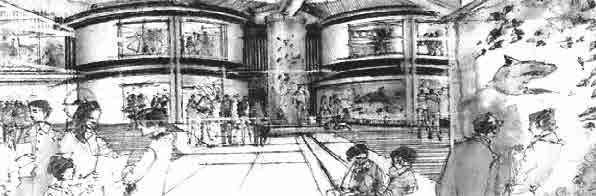 PROJETO DE ARQUITETURA DE INTERIORES:LEGISLAÇÃO E NORMAS ESPECÍFICAS:Código de Obras e Posturas Municipal;Decreto Federal nº 5.296, de 02 de dezembro de2004 - Acessibilidade a edificações, mobiliário, espaços e equipamentos urbanos;NBR 6.492/94, que dispõe sobre a representação de projetos de arquitetura;NBR 13.532/95 dispõe sobre a elaboração de projetos de edificações – arquitetura;NBR 9.050/2004- Acessibilidade a edificações, mobiliário, espaços e equipamentos urbanos;DEFINIÇÕES:ARQUITETURA DE INTERIORES Éa intervenção detalhada nos ambientes internos e externos que lhe são correlatos, definindo uma forma de uso do espaço em função do mobiliário, dos equipamentos e suas interfaces com o espaço construído, alterando ou não a concepção arquitetônica original, para adequação às necessidades de utilização. Esta intervenção se dá no âmbito: espacial; das instalações; de condicionamento acústico; de climatização; estrutural; dos acabamentos; luminotécnico; da comunicação visual; das cores; de mobiliários; de equipamentos; da coordenação de projetos complementares e; da proteção e segurança.O PROJETO DE ARQUITETURA DE INTERIORES IMPLICA EM ALTERAÇÕES COMO:Modificação na divisão interna com adição ou retirada de paredes;Modificação na estrutura;Substituição ou colocação de materiais de acabamento em pisos, forros e paredes;Colocação de mobiliário fixo em alvenaria ou outro material;Colocação de mobiliário de grandes dimensões como pórticos, totens, mesmo que temporários;Colocação repetitiva de mobiliário padrão.DECORAÇÃO Éum simples arranjo do espaço interno criado pela disposição de mobiliário não fixo, obras de arte, cortinas e outros objetos de pequenas dimensões, SEM alteração do espaço arquitetônico original, SEM modificação nas instalações hidráulicas e elétricas ou ar condicionado, NÃO implicando, portanto em modificações na estrutura, adição ou retirada de paredes, forro, piso, e que também NÃO implique na modificação da parte externa da edificação.TABELA DE HONORÁRIOS E PARCELAMENTO DE HONORÁRIOSVer tabela 1- REMUNERAÇÃO DE PROJETOS E SERVIÇOS DIVERSOS constante do Anexo I deste documento.PRODUTOS FINAISLEVANTAMENTO DE DADOS (LD)Informações de referência a utilizar:Projeto arquitetônico ou levantamento arquitetônico;outras.Informações técnicas a produzir:ObjetivoLevantamento de um conjunto de informações e dados, objetivando caracterizar perfeitamente o objeto, o escopo do contrato, o projeto e o conjunto de restrições.Informações:Recursos técnicos disponíveis e/ou desejáveis:Mão-de-obra (qualificação).Materiais.Sistemas construtivos.Modalidade de execução da obra.Seleção e escolha dos responsáveis pelos serviços, consultorias especializadas e projetos complementares.outras informações relevantes.Documentos técnicos a apresentar:texto: relatório;fotografias: preferencialmente coloridas, com indicação esquemática dos pontos de vista e com textos explicativos;outros meios de representação.PROGRAMA DE NECESSIDADES (PN)Informações de referência a utilizar:levantamento de dados para a arquitetura (LV-ARQ);outras informações.Informações técnicas a produzir:Definições preliminares:Objetivos do cliente e da obra.Prazos e recursos disponíveis para o projeto e para a obra.Padrões de construção e acabamento pretendidos.Normas de apresentação gráfica do cliente/contratante.características funcionais ou das atividades em cada ambiente (ocupação, capacidade, movimentos, fluxos e períodos);características, dimensões e serviços dos equipamentos e mobiliário; exigências ambientais, níveis de desempenho; instalações especiais (elétricas, mecânicas, hidráulicas e sanitárias).Documentos técnicos a apresentar:desenhos: organograma funcional e esquemas básicos (escalas convenientes);Textos: memorial (de recomendações gerais);planilha: relação ambientes/ usuários/ atividades/ equipamentos/ mobiliário, incluindo características, exigências, dimensões e quantidades.ESTUDO PRELIMINAR (EP)Informações de referência a utilizar:programa de necessidade de arquitetura de interiores;levantamento de dados para arquitetura de interiores;outras informações.Informações técnicas a produzir:sucintas e suficientes para a caracterização geral da concepção adotada, incluindo indicações das funções, dos usos, das formas, das dimensões, das localizações dos ambientes da edificação;sucintas e suficientes para a caracterização específica dos elementos construtivos e dos seus componentes principais, incluindo indicações das tecnologias recomendadas;Documentos técnicos a apresentar:desenhos:plantas dos ambientes;cortes (longitudinais e transversais);detalhes construtivos (quando necessário);Textos: memorial justificativo (opcional);perspectivas (opcionais) (interiores ou exteriores, parciais ou gerais);maquetes (opcionais) (interior, exterior);ANTEPROJETO (AP)Informações de referência a utilizar:estudo preliminar de arquitetura de interiores;estudos preliminares produzidos por outras atividades técnicas (se necessário);Informações técnicas a produzir:informações técnicas relativas à edificação (ambientes interiores e exteriores), a todos os elementos da edificação e a seus componentes construtivos considerados relevantes.Documentos técnicos a apresentar:desenhos:planta geral com layout dos ambientes;planta baixa de cada ambiente a ser detalhado;cortes e vistas de todos os ambientes projetados;plantas das coberturas, se for o caso;cortes (longitudinais e transversais);elevações;detalhes (de elementos do projeto e de seus componentes construtivos);Textos:memorial descritivo do projeto;memorial descritivo dos elementos do projeto, dos componentes construtivos e dos materiais utilizados.PROJETO PARA EXECUÇÃO (PE)Informações de referência a utilizar:anteprojeto de arquitetura de interiores;anteprojetos produzidos por outras atividades técnicas;outras informações.Documentos técnicos a apresentar:desenhos (compatibilizados com os anteprojetos produzidos por outras atividades técnicas):planta baixa dos pavimentos;cortes (longitudinais e transversais);elevações (frontais, posteriores e laterais);plantas, cortes e elevações do interior de cada ambiente;detalhes (plantas, cortes, elevações e perspectivas) de elementos do projeto e de seus componentes construtivos (móveis, portas, janelas, bancadas, grades, forros, beirais, parapeitos, pisos, revestimentos e seus encontros);perspectivas (opcionais) (de interiores, parciais ou gerais);maquetes (opcionais) (interior e exterior);fotografias, microfilmes e montagens (opcionais);recursos audiovisuais (opcionais) (animações e outros).textos:memorial descritivo do projeto;COORDENAÇÃO E GERENCIAMENTO DE PROJETOS COMPLEMENTARES (CO)Informações de referência a utilizar:a) ante projeto de arquitetura.Informações técnicas a produzir:a) diretrizes para projetos complementaresDocumentos técnicos a apresentar:desenhos:croquis dos serviços complementares ao projeto de arquitetura.textos:relatórios de acompanhamento.COMPATIBILIZAÇÃO DE PROJETOS (CP)Informações de referência a utilizar:ante projeto de arquitetura;ante projetos de instalações e equipamentos referentes à arquitetura;ante projetos de sistemas construtivos e estruturais.Informações técnicas a produzir:diretrizes para projetos executivosDocumentos técnicos a apresentar:desenhos:croquis para compatibilização de projetostextos:relatórios técnicos para compatibilização de projetos.ASSISTÊNCIA À EXECUÇÃO DA OBRA (AE)Informações de referência a utilizar:projetos para execução (PE) de arquitetura;projetos para execução (PE) de instalações e equipamentos referentes à arquitetura;projetos para execução (PE) de sistemas construtivos e estruturais.Informações técnicas a produzir:orientação técnica para execução da obraDocumentos técnicos a apresentar:desenhos:detalhes executivostextos:- relatórios de acompanhamentoPROJETO DE REFORMA DE INTERIORESLEGISLAÇÃO E NORMAS ESPECÍFICASVer item “4.1.1”DEFINIÇÕESVer item “4.1.2”TABELA DE HONORÁRIOS E PARCELAMENTO DE HONORÁRIOSVer tabela 1- REMUNERAÇÃO DE PROJETOS E SERVIÇOS DIVERSOS constante do Anexo I deste documento.PRODUTOS FINAISVer Item 4.1.4 deste documento.PROJETO MOBILIÁRIOLEGISLAÇÃO E NORMAS ESPECÍFICASABNT NBR12666 – Móveis;ABNT NBR13960 – Móveis para escritório - Terminologia;ABNT NBR13961 – Móveis para escritório - Armários - Classificação e características físicas e Dimensionais;ABNT NBR13962 – Móveis para escritório - Cadeiras - Classificação e características físicas e Dimensionais;ABNT NBR13964 – Móveis para escritório - Divisórias - Classificação e características físicas e Dimensionais;ABNT NBR13966 – Móveis para escritório - Mesas - Classificação e características físicas e Dimensionais;Outras.DEFINIÇÕESMobiliário é o conjunto de móveis, objetos e equipamentos que suportam o corpo humano , servem para estocar objetos ou como apoio para objetos em superfícies horizontais. O projeto consiste da criação e dimensionamento de móveis, representados através de plantas, cortes e elevações, informando suas características materiais, estruturais e construtivas.TABELA DE HONORÁRIOS E PARCELAMENTO DE HONORÁRIOSVer tabela 1- REMUNERAÇÃO DE PROJETOS E SERVIÇOS DIVERSOS constante do Anexo I deste documento.PRODUTOS FINAISANTEPROJETO (AP):Informações de referência a utilizar:levantamento topográfico e cadastral (LV-TOP);anteprojeto ou projeto básico de arquitetura (AP-ARQ ou PB-ARQ );anteprojetos ou projetos básicos produzidos por outras atividades técnicas;informações formuladas no programa de necessidades (PN);conceituação do empreendimento, dos sistemas a serem previstos e outras informações que afetem a definição dos elementos de mobiliáriooutras informações.Informações técnicas a produzir:concepção básica das soluções técnicas a serem adotadas;estudo dos ambientes e dos espaços necessários para os diversos sistemas de mobiliáriooutras informações relevantes;Documentos técnicos a apresentar:desenhos:plantas baixas e legendas;cortes (longitudinais e transversais);dimensionamento, distribuição, e desenho detalhado dos elementos de mobiliário;detalhes (de elementos e de seus componentes construtivos).desenhos esquemáticos dos ambientes e dos elementos de mobiliário com dimensões e condições de posicionamento;Textos:memorial descritivo dos elementos das de mobiliário (aspectos arquitetônicos), dos componentes construtivos e dos materiais de construção;memorial quantitativo dos componentes construtivos e dos materiais de construção;Observação:Documentos para aprovação do projeto (ou “PROJETO LEGAL”), subproduto da etapa Anteprojeto (AP):Extrair do anteprojeto os documentos técnicos necessários para os serviços/projetos que devem submeter-se à aprovação dos diferentes órgãos/concessionárias de serviços.PROJETO BÁSICO (PB): OPCIONAL8Informações de referência a utilizar:anteprojeto ou projeto básico de arquitetura (AP-ARQ ou PB-ARQ);anteprojeto de mobiliário;anteprojetos ou projetos básicos produzidos por outras atividades técnicas;g) outras informações.Informações técnicas a produzir:concepção das soluções e sistemas a serem adotados;pré-dimensionamento dos elementos, em nível que permita a elaboração de orçamentos estimativos e do sistema integrado como um todo.detalhamento dos espaços a serem ocupados pelos equipamentos;g) layout, dimensionamento e indicação dos elementos de mobiliário;j)	seleção e especificação básica dos equipamentos a serem utilizados.l)	confirmação da localização em campo dos instrumentos e equipamentos de mobiliário;Documentos técnicos a apresentar:Desenhos:plantas baixas e legendas;cortes (longitudinais e transversais);dimensionamento, distribuição, e desenho detalhado dos elementos de mobiliário;indicação de ajustes necessários nos projetos das demais disciplinas em função das interferências identificadas;Textos:especificações básicas de equipamentos da instalação;PROJETO PARA EXECUÇÃO (PE):Informações de referência a utilizar:Informações de referência a utilizar:anteprojeto ou projeto básico de arquitetura (AP-ARQ ou PB-ARQ);d) anteprojetos ou projetos básicos produzidos por outras atividades técnicas;h) outras informações.8 Apesar da previsão legal (lei 8666/93), este documento recomenda que a realização de orçamentos que servirão para licitações de obras utilizem como base somente o Projeto para Execução (PE), e não o Projeto Básico (PB). Tal recomendação visa garantir maior exatidão e transparência nos contratos de construção.Informações técnicas a produzir:dimensionamento e posicionamento dos elementos de mobiliário, incluindo especificação de acessórios, formas de conexão, e indicação de dimensões;análise e eliminação de interferências;elaboração e lançamento dos detalhes considerados necessários à perfeita compreensão da instalação representada nas plantas.elaboração de memoriais descritivos;elaboração de especificações de serviços e recomendações técnicas e administrativas para uso e aplicação das informações contidas no projeto;elaboração de especificações de materiais e equipamentos;elaboração da planilha completa de escopo do fornecimento do sistema como um todo;análise e compatibilização dos conceitos adotados em projetos de outras especialidades que tenham interferência física ou funcional com os projetos de mobiliário;elaboração e/ou complementação dos projetos elaborados de modo a incluir os elementos necessários para a perfeita integração entre os projetos.Documentos técnicos a apresentar:Desenhos:desenho dos elementos de mobiliário, em escala adequada, com a indicação das dimensões principais, espaços mínimos para a instalação e outras características determinantes da instalação.desenhos específicos em forma de apresentação livre, quando for o caso, para	melhor compreensão do sistema.plantas baixas e legendas;desenhos isométricos;cortes (longitudinais e transversais);dimensionamento, distribuição, e desenho detalhado dos elementos de mobiliário;detalhes necessários à perfeita compreensão das instalações representadas nas plantas.projeto completo de mobiliário, com todos os seus elementos compatibilizados com os sistemas complementares.Textos:especificações de todos os materiais e equipamentos a serem utilizados na instalaçãoplanilha de escopo de fornecimento.quantitativos e especificações técnicas de materiais, serviços e equipamentos.relatório técnico, conforme prática geral de projeto.memorial descritivo dos elementos de mobiliário (aspectos arquitetônicos), dos componentes construtivos e dos materiais de construção;memorial quantitativo dos componentes construtivos e dos materiais de construção;Instalações e Equipamentos Referentes à Arquitetura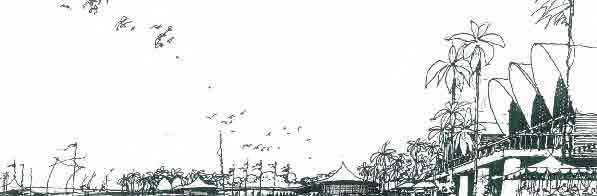 CONDIÇÕES GERAISAs etapas preliminares, de coordenação e complementares de todos os projetos descritos no “item 5.0” possuem os mesmo produtos finais, sendo estes descritos abaixo:ESCOPO DAS ETAPAS PRELIMINARES:LEVANTAMENTO DE DADOS (LD)Informações de referência a utilizar:levantamento topográfico e cadastral;dados gerais do empreendimentos (áreas, número de pavimentos, tipo de ocupação, etc.);cópias do projeto para aprovação na prefeitura, em versão preliminar;cronograma físico da construção;outras.Informações técnicas a produzir:condições locais de atendimento pelos serviços públicos (água, esgoto, gás combustível telecomunicações e energia elétrica);condicionantes relacionados à topografia do terreno;realizar consultas preliminares formais às concessionárias de serviços públicos (água, esgoto e gás combustível);outras informações relevantes.Documentos técnicos a apresentar:texto:relatório com informações preliminares sobre a disponibilidade e características de atendimento do empreendimento pelos serviços público;comentários e recomendações preliminares sobre a ligação do edifício aos serviços públicos;diretrizes / respostas às consultas junto às concessionárias locais de água, esgoto, gás combustível e energia elétrica.outros meios de representação.PROGRAMA DE NECESSIDADES (PN):Informações de referência a utilizar:levantamento de dados para as instalações prediais (LD);outras informações.Informações técnicas a produzir:Definições preliminares:Objetivos do cliente e da obra;Prazos e recursos disponíveis para o projeto e para a obra;Padrões de construção e acabamento pretendidos;Normas de apresentação gráfica do cliente/contratante;características funcionais ou das atividades em cada ambiente (ocupação, capacidade, movimentos, fluxos e períodos);características, dimensões e serviços dos equipamentos e mobiliário; exigências ambientais, níveis de desempenho; instalações especiais (elétricas, mecânicas, hidráulicas e sanitárias);conceituação do empreendimento e dos sistemas a serem previstos, além de informações que afetem a definição de salas e dos espaços técnicos;informações sobre demandas de suprimento de água, coleta de esgoto e outras necessidades de sistemas de instalações prediais para abastecer/servir os equipamentos a serem integrados ao empreendimento;tecnologias de construção a serem utilizadas no empreendimento;dados, especificações e/ou outros elementos disponíveis, suficientes para analisar a conveniência de adoção da tecnologia proposta e/ou direcionar os estudos necessários.Documentos técnicos a apresentar, de acordo com porte do projeto:desenhos: organograma funcional e esquemas básicos (escalas convenientes);Textos: memorial (de recomendações gerais);planilha: relação ambientes/ usuários/ atividades/ equipamentos/ mobiliário, incluindo características, exigências, dimensões e quantidades.COORDENAÇÃO E COMPATIBILIZAÇÃO DE PROJETOS (CO):Não se aplica.ESCOPO DAS ETAPAS COMPLEMENTARES AO PROJETO:Os serviços previstos nessas etapas são considerados complementares às etapas de projeto e poderão também ser prestados pelo arquiteto mediante remuneração adicional ao valor do projeto com base na Modalidade de Remuneração 02- Pelo Custo do Serviço.ASSESSORIA PARA APROVAÇÃO DE PROJETO (AS):Informações de referência a utilizar:Documentos de projeto necessários à sua aprovação perante os órgãos competentes.Informações técnicas a produzir:Relatórios técnicos de acompanhamento do trâmite dos projetos nos órgãos de aprovação, justificativas de soluções adotadas perante os analistas, elaboração de atas de reunião, etc.Documentos técnicos a apresentar:Ao final dos processos de aprovação, deverão ser apresentadas as licenças dos projetos e/ou os projetos com carimbos de aprovação pelos órgãos competentes.ASSISTÊNCIA À EXECUÇÃO DA OBRA (AE):Informações de referência a utilizar:Projetos executivos utilizados para a execução da obra;Projetos legais aprovados junto aos órgão competentes.Informações técnicas a produzir:Informações e orientações aos encarregados pela execução das obras, no sentido da fiel observância às informações técnicas de projeto e relatórios técnicos pertinentes.Documentos técnicos a apresentar:Relatórios de acompanhamento da execução das diferentes etapas da obra, indicando itens executados, recursos humanos, materiais e tecnológicos recomendados e utilizados..“AS BUILT” (AB):Informações de referência a utilizarProjetos executivos utilizados para a execução da obra;Projetos legais aprovados junto aos órgão competentes;Levantamento físico das obras executadas indicando as alterações de projeto observadas.Informações técnicas a produzir:Desenhos técnicos e relatórios que representam a forma real como a obra foi construída, salientando as diferenças entre os projetos elaborados e a forma executada.Documentos técnicos a apresentar:desenhos:planta geral de implantação;planta de terraplenagem;cortes de terraplenagem;planta baixa dos pavimentos;plantas das coberturas;cortes (longitudinais e transversais);elevações (frontais, posteriores e laterais);esquemas verticais, fluxogramas, diagramas e similares;detalhes executivos.textos:memorial descritivo da edificação;memorial descritivo dos elementos da edificação, das instalações prediais, dos componentes construtivos e dos materiais de construção;memorial quantitativo dos componentes construtivos e dos materiais de construção;perspectivas (opcionais) (interiores ou exteriores, parciais ou gerais).PROJETO DE INSTALAÇÕES HIDRÁULICAS PREDIAISLEGISLAÇÃO E NORMAS ESPECÍFICASABNT NBR-5626/98 – Instalação predial de água fria;ABNT NBR-7198/82 - Projeto e execução de instalações prediais de água quente;ABNT NBR 13713:2009 - Instalações hidráulicas prediais - Aparelhos automáticos acionados mecanicamente e com ciclo de fechamento automático - Requisitos e métodos de ensaio;ABNT NBR 15705:2009 - Instalações hidráulicas prediais - Registro de gaveta - Requisitos e métodos de ensaio;ABNT NBR 15267:2005 - Instalações hidráulicas prediais - Misturador monocomando para lavatório - Requisitos e métodos de ensaio;ABNT NBR 15206:2005 - Instalações hidráulicas prediais - Chuveiros ou duchas - Requisitos e métodos de ensaio;DEFINIÇÕESO projeto de instalações hidráulicas constitui-se no dimensionamento, distribuição, e desenho detalhado dos pontos de utilização de água e dos dispositivos de controle e proteção, representados pelas plantas baixas e legendas; dos desenhos isométricos das tubulações; do fluxograma do conjunto e do dimensionamento e desenho detalhado dos reservatórios (cisternas e caixas d’água) e estações de bombeamento, visando obter o armazenamento e bombeamentos adequados do volume de água, velocidades, vazões e pressões necessárias ao desenvolvimento normal das atividades nas edificações;TABELA DE HONORÁRIOS E PARCELAMENTO DE HONORÁRIOSVer tabela 1- REMUNERAÇÃO DE PROJETOS E SERVIÇOS DIVERSOS constante do Anexo I deste documento.PRODUTOS FINAIS(OU ESCOPO) DE CADA ETAPA:Observação:para as etapas preliminares, de coordenação e complementares ver “item 5.0” – Condições Gerais.ANTEPROJETO (AP):Informações de referência a utilizar:levantamento topográfico e cadastral (LV-TOP);anteprojeto ou projeto básico de arquitetura (AP-ARQ ou PB-ARQ );anteprojetos ou projetos básicos produzidos por outras atividades técnicas;informações formuladas no programa de necessidades (PN);outras informações.Informações técnicas a produzir:concepção básica das soluções técnicas a serem adotadas;pré-dimensionamento dos sistemas primários, de modo a permitir a definição dos espaços necessários para as instalações hidráulicas nos ambientes e centrais técnicas, bem como a consulta às concessionárias de serviços públicos;estudo dos ambientes e centrais técnicas e dos espaços necessários para os diversos sistemas técnicos;dados, especificações e/ou outros elementos disponíveis, suficientes para analisar a conveniência de adoção da tecnologia e/ou direcionar os estudos necessários.outras informações relevantes;Documentos técnicos a apresentar:d esenhos:plantas baixas e legendas;croquis dos ambientes e centrais técnicas com dimensões, condições de posicionamento, acesso e circulação de pessoas, tubulações e sistemas técnicos, ventilação dos espaços e outros condicionantes;cortes (longitudinais e transversais);dimensões principais e posicionamento de shafts e espaços técnicos, com percurso verticaldimensões principais de outros espaços, inclusive alturas de entreforro, necessários para passagem de tubulações e/ou sistemas técnicos;dimensionamento, distribuição, e desenho detalhado dos pontos de utilização das instalações prediais e dos dispositivos de controle e proteção;demarcação de zonas de encaminhamento das tubulações primárias, com indicação de posicionamento, altura ocupada e/ou caimento nos pavimentos, onde se detectar essa necessidade;detalhes (de elementos da edificação e de seus componentes construtivos).Textos:memorial descritivo dos elementos das instalações prediais (aspectos arquitetônicos), dos componentes construtivos e dos materiais de construção;memorial quantitativo dos componentes construtivos e dos materiais de construção;relatório com as características propostas para os sistemas que podem incorporar tecnologias inovadoras, as análises realizadas e as conclusões do projetista, inclusive apontando os resultados esperados em função das alternativas tecnológicas a serem adotadas.Observação:Documentos para aprovação do projeto (ou “PROJETO LEGAL”), subproduto da etapa Anteprojeto (AP):Extrair do anteprojeto os documentos técnicos necessários para os serviços/projetos que devem submeter-se à aprovação dos diferentes órgãos/concessionárias de serviços.PROJETO BÁSICO (PB): OPCIONAL :Informações de referência a utilizar:anteprojeto ou projeto básico de arquitetura (AP-ARQ ou PB-ARQ);anteprojeto de instalações hidráulicas prediais;anteprojetos ou projetos básicos produzidos por outras atividades técnicas;plantas de tratamento de pisos e áreas ajardinadas, com marcação de pontos e equipamentos hidráulicos.posicionamento preliminar de equipamentos de climatização e espaços necessários para o encaminhamento dos dutospré-formas da estrutura de todos os pavimentos, com tolerância de 5% nas dimensõestecnologias de construção a serem utilizadasoutras informações.Informações técnicas a produzir:estudo e posicionamento de colunas, equipamentos, ralos e outros dispositivos de captação como caixas de inspeção e de dispositivos e/ou sistemas de combate a incêndio;traçados de tubulações que possam gerar interferências, ajustes ou considerações nos projetos das demais especialidades;levantamento dos parâmetros principais dos diversos sistemas (consumos de água fria, água quente, gás combustível, etc.) e dimensionamento de dispositivos e equipamentos centrais associados e esses sistemas;seleção dos equipamentos principais;layout, dimensionamento e indicação das necessidades de salas e centrais técnicas;indicação da necessidade específica de tratamento acústico, amortecimento de vibrações, condução e tratamento de emissões;estudo dos traçados de dutos, tubulações e linhas principais de sistemas hidráulicos em todos os pavimentos, e análise de interferências com os projetos das demais especialidades;estudo, definição e arranjo de tubulações, dispositivos, componentes e equipamentos de sistemas hidráulicos em shafts verticais;definição de furações em lajes para passagens de sistemas instalados em shafts verticais;Documentos técnicos a apresentar:Desenhos:plantas baixas e legendas;desenhos isométricos das tubulações;cortes (longitudinais e transversais);dimensionamento, distribuição, e desenho detalhado dos pontos de utilização das instalações prediais e dos dispositivos de controle e proteção;plantas de todos os setores ou pavimentos com posicionamento das colunas, caixas de inspeção, ralos e outros dispositivos de captação e caixas para dispositivos e/ou sistemas de combate a incêndio;indicação de engrossamentos, enchimentos, com indicação de suas dimensões, e outros ajustes ou considerações eventualmente necessárias para orientar os projetos das demais especialidades, em todos os setores ou pavimentos;posicionamento de forros e sancas, com indicação de suas dimensões;;croquis das salas e centrais técnicas e shafts (plantas, cortes, vistas e detalhes, conforme a necessidade), com marcação de todas as necessidades a serem atendidas pelos projetos das demais especialidades (dimensões, pés-direitos, portas, aberturas, janelas, forros, condições de acesso de pessoas e equipamentos proximidade de outros ambientes ou condições, etc.);indicação de grandes furos na estrutura e/ou trechos de instalação embutidos em alvenaria armada;plantas de todos os pavimentos, com traçado de dutos, tubulações e linhas principais de sistemas hidráulicos;indicação de ajustes necessários nos projetos das demais especialidades, em função das interferências identificadas;PROJETO PARA EXECUÇÃO (PE):Informações de referência a utilizar:Informações de referência a utilizar:anteprojeto ou projeto básico de arquitetura (AP-ARQ ou PB-ARQ );anteprojeto de instalações hidráulicas prediais;anteprojetos ou projetos básicos produzidos por outras atividades técnicas;plantas de tratamento de pisos e áreas ajardinadas, com marcação de pontos e equipamentos hidráulicos.posicionamento preliminar de equipamentos de climatização e espaços necessários para o encaminhamento dos dutospré-formas da estrutura de todos os pavimentos, com tolerância de 5% nas dimensões tecnologias de construção a serem utilizadasoutras informações.Informações técnicas a produzir:traçado esquemático das redes dos sistemas hidráulicos em todos os seus trechoselaboração de plantas de marcação de laje para os pavimentos tipodimensionamento de todas as redes, componentes e dispositivos dos sistemas hidráulicos, em todos os seus trechosseleção e especificação de equipamentos hidráulicos a serem utilizados;verificação de parâmetros de desempenho para confirmação da conformidade (pressões, vazões, etc.)elaboração de plantas ampliadas dos ambientes hidráulicos e detalhes de esgotoelaboração de vistas ou esquemas isométricos dos ambientes)elaboração de esquemas e/ou detalhes das instalações de aquecimento, bombeamento e outro equipamentosdetalhamento dos abrigos de medidores e centrais de armazenamento, conforme o caso traçado em planta das tubulações de todos os sistemas hidráulicos, contemplando todos os pavimentosdeterminação de caimentos, níveis, profundidades de tubulações e caixasdimensionamento e posicionamento final de dutos, tubulações, shafts, etc., incluindo especificação de acessórios, formas de conexão e inspeção, além da indicação de dimensões e níveismarcação de furos e inserções na estrutura para os demais pavimentos, excluindo furos em lajes com dimensões menores que 20x20 cmconcepção e elaboração dos esquemas verticais para os diversos sistemas hidráulicos, incluindo o dimensionamento, posicionamento final, análise e eliminação de interferências de dutos, tubulações, shafts, etc.compatibilização com as plantas correspondentesanálise e eliminação de interferênciaselaboração e lançamento de variantes e detalhes considerados necessários à perfeita compreensão da instalação representada nos esquemas verticaisdetalhamento de ambientes e centrais técnicas, conforme a necessidade específicaespecificação de serviços e recomendações técnicas e administrativas para uso e aplicação das informações contidas no projetoespecificação de materiais e equipamentosespecificação das normas e ensaios mínimos a serem aplicados na execução física dos sistemas e respectiva documentaçãoDocumentos técnicos a apresentar:Desenhos:especificações finais dos equipamentos hidráulicos a serem instaladosdetalhes parciais de instalações localizadasplantas ampliadas de ambientes hidráulicos e detalhes de esgotovistas ou esquemas isométricos dos ambientes hidráulicosplantas de todos os pavimentos com traçado final e discriminação de dutos e tubulações de sistemas hidráulicos primários e secundários com seus acessórios, trechos embutidos em vedações estruturais. sempre com indicação de diâmetro ou dimensões, níveis, declividades e/ ou caimentos, compatibilizados com os demais elementos e sistemasdetalhes necessários à perfeita compreensão das instalações representadas nas plantasplanta de marcação de laje para o pavimento tipo, com indicação das caixas e tubulações e/ ou inserts embutidos, inclusive furos em lajes, com dimensões e posições cotadas em relação à estruturaindicação de furos na estrutura para os demais pavimentos, com dimensões e posições cotadas em relação à estrutura, exceto furos em laje com dimensões menores que 20x20 cmesquemas verticais de distribuição para os diversos sistemas hidráulicos, incluindo a discriminação de acessórios, com indicação de diâmetros, dimensões e níveis, sempre compatibilizados com as plantas correspondentesdetalhes necessários à perfeita compreensão da instalação representada nos esquemas verticaisplantas, cortes, vistas, detalhes de montagem, incluindo o posicionamento e discriminação de equipamentos, dutos, tubulações e seus acessórios, com indicação de diâmetros ou dimensões, níveis e caimentos, sempre compatibilizados com as plantas e esquemas correspondentestextos:especificações de serviços e recomendações técnicas e administrativas para uso e aplicação das informações contidas no projetoespecificação de todos os materiais e equipamentos a serem utilizados na instalação, commemorial descritivo dos elementos da edificação, das instalações prediais (aspectos arquitetônicos), dos componentes construtivos e dos materiais de construção;memorial quantitativo dos componentes construtivos e dos materiais de construção;PROJETO DE INSTALAÇÕES SANITÁRIAS PREDIAISLEGISLAÇÃO E NORMAS ESPECÍFICASABNT NBR 8.160/99 - Sistemas prediais de esgoto sanitário - Projeto e execução;ABNT NBR 13.531/95, dispõe sobre a elaboração de projetos de edificações.DEFINIÇÕESObjetiva a concepção, dimensionamento e detalhamento dos componentes das instalações sanitárias, visando à sua correta execução com base nas normas da ABNT e nos princípios de higiene e racionalidade técnica e econômica.O produto final é o dimensionamento, localização e desenho detalhado dos pontos de coleta de águas servidas, das tubulações de esgoto e ventilação, das caixas de passagem e inspeção, representados pelas plantas baixas e legendas; fluxograma do conjunto e o dimensionamento e desenho detalhado do destino final dos efluentes (estação de tratamento, fossa/ sumidouro, valas de infiltração), necessárias ao desenvolvimento normal das atividades nas edificações;TABELA DE HONORÁRIOS E PARCELAMENTO DE HONORÁRIOSVer tabela 1- REMUNERAÇÃO DE PROJETOS E SERVIÇOS DIVERSOS constante do Anexo I deste documento.PRODUTOS FINAIS(OU ESCOPO) DE CADA ETAPA:Observação:para as etapas preliminares, de coordenação e complementares ver “item 5.0” – Condições Gerais.ANTEPROJETO (AP):Informações de referência a utilizar:levantamento topográfico e cadastral (LV-TOP);anteprojeto ou projeto básico de arquitetura (AP-ARQ ou PB-ARQ );anteprojetos ou projetos básicos produzidos por outras atividades técnicas;informações formuladas no programa de necessidades (PN);classificação do corpo receptor;definição das áreas e/ou espaços destinados à instalação do sistema;outras informações.Informações técnicas a produzir:concepção básica das soluções técnicas a serem adotadas;pré-dimensionamento dos sistemas primários, de modo a permitir a definição dos espaços necessários para as instalações sanitárias nos ambientes e centrais técnicas, bem como a consulta às concessionárias de serviços públicos;estudo dos ambientes e centrais técnicas e dos espaços necessários para os diversos sistemas técnicos;dados, especificações e/ou outros elementos disponíveis, suficientes para analisar a conveniência de adoção da tecnologia e/ou direcionar os estudos necessários.outras informações relevantes;Documentos técnicos a apresentar:desenhos:plantas baixas e legendas;croquis dos ambientes e centrais técnicas com dimensões, condições de posicionamento, acesso e circulação de pessoas, tubulações e sistemas técnicos, ventilação dos espaços e outros condicionantes;cortes (longitudinais e transversais);dimensões principais e posicionamento de shafts e espaços técnicos, com percurso verticaldimensões principais de outros espaços, inclusive alturas de entreforro, necessários para passagem de tubulações e/ou sistemas técnicos;dimensionamento, distribuição, e desenho detalhado dos pontos de utilização das instalações prediais e dos dispositivos de controle e proteção;demarcação de zonas de encaminhamento das tubulações primárias, com indicação de posicionamento, altura ocupada e/ou caimento nos pavimentos, onde se detectar essa necessidade;detalhes (de elementos da edificação e de seus componentes construtivos).Textos:memorial descritivo dos elementos das instalações prediais (aspectos arquitetônicos), dos componentes construtivos e dos materiais de construção;memorial quantitativo dos componentes construtivos e dos materiais de construção;relatório com as características propostas para os sistemas que podem incorporar tecnologias inovadoras, as análises realizadas e as conclusões do projetista, inclusive apontando os resultados esperados em função das alternativas tecnológicas a serem adotadas.Observação:Documentos para aprovação do projeto (ou “PROJETO LEGAL”), subproduto da etapa Anteprojeto (AP):Extrair do anteprojeto os documentos técnicos necessários para os serviços/projetos que devem submeter-se à aprovação dos diferentes órgãos/concessionárias de serviços.PROJETO BÁSICO (PB): OPCIONAL :Informações de referência a utilizar:anteprojeto ou projeto básico de arquitetura (AP-ARQ ou PB-ARQ );anteprojeto de instalações hidráulicas prediais;anteprojetos ou projetos básicos produzidos por outras atividades técnicas;posicionamento preliminar de equipamentos de climatização e espaços necessários para o encaminhamento dos dutospré-formas da estrutura de todos os pavimentos, com tolerância de 5% nas dimensões tecnologias de construção a serem utilizadasoutras informações.Informações técnicas a produzir:traçados de tubulações que possam gerar interferências, ajustes ou considerações nos projetos das demais especialidades;levantamento dos parâmetros principais dos diversos sistemas (consumos de água fria, água quente, gás combustível, etc.) e dimensionamento de dispositivos e equipamentos centrais associados e esses sistemas;seleção dos equipamentos principais;layout, dimensionamento e indicação das necessidades de salas e centrais técnicas;indicação da necessidade específica de tratamento acústico, amortecimento de vibrações, condução e tratamento de emissões;estudo dos traçados de dutos, tubulações e linhas principais de sistemas sanitários em todos os pavimentos, e análise de interferências com os projetos das demais especialidades;estudo, definição e arranjo de tubulações, dispositivos, componentes e equipamentos de sistemas sanitários em shafts verticais;definição de furações em lajes para passagens de sistemas instalados em shafts verticais;Documentos técnicos a apresentar:Desenhos:plantas baixas e legendas;desenhos isométricos das tubulações;cortes (longitudinais e transversais);dimensionamento, distribuição, e desenho detalhado dos pontos de utilização das instalações prediais e dos dispositivos de controle e proteção;indicação de engrossamentos, enchimentos, com indicação de suas dimensões, e outros ajustes ou considerações eventualmente necessárias para orientar os projetos das demais especialidades, em todos os setores ou pavimentos;posicionamento de forros e sancas, com indicação de suas dimensões;;croquis das salas e centrais técnicas e shafts (plantas, cortes, vistas e detalhes, conforme a necessidade), com marcação de todas as necessidades a serem atendidas pelos projetos das demais especialidades (dimensões, pés-direitos, portas, aberturas, janelas, forros, condições de acesso de pessoas e equipamentos proximidade de outros ambientes ou condições, etc.);indicação de grandes furos na estrutura e/ou trechos de instalação embutidos em alvenaria armada;plantas de todos os pavimentos, com traçado de dutos, tubulações e linhas principais de sistemas sanitários;indicação de ajustes necessários nos projetos das demais especialidades, em função das interferências identificadas;PROJETO PARA EXECUÇÃO (PE):Informações de referência a utilizar:Informações de referência a utilizar:anteprojeto ou projeto básico de arquitetura (AP-ARQ ou PB-ARQ );anteprojeto de instalações sanitárias prediais;anteprojetos ou projetos básicos produzidos por outras atividades técnicas;posicionamento preliminar de equipamentos de climatização e espaços necessários para o encaminhamento dos dutospré-formas da estrutura de todos os pavimentos, com tolerância de 5% nas dimensões tecnologias de construção a serem utilizadasoutras informações.Informações técnicas a produzir:traçado esquemático das redes dos sistemas sanitários em todos os seus trechoselaboração de plantas de marcação de laje para os pavimentos tipodimensionamento de todas as redes, componentes e dispositivos dos sanitários, em todos os seus trechosseleção e especificação de equipamentos sanitários a serem utilizados;verificação de parâmetros de desempenho para confirmação da conformidade (pressões, vazões, etc.)elaboração de plantas ampliadas dos ambientes sanitários e detalhes de esgotoelaboração de vistas ou esquemas isométricos dos ambientesdeterminação de caimentos, níveis, profundidades de tubulações e caixasdimensionamento e posicionamento final de dutos, tubulações, shafts, etc., incluindo especificação de acessórios, formas de conexão e inspeção, além da indicação de dimensões e níveismarcação de furos e inserts na estrutura para os demais pavimentos, excluindo furos em lajes com dimensões menores que 20x20 cmconcepção e elaboração dos esquemas verticais para os diversos sistemas sanitários, incluindo o dimensionamento, posicionamento final, análise e eliminação de interferências de dutos, tubulações, shafts, etc.compatibilização com as plantas correspondentesanálise e eliminação de interferênciaselaboração e lançamento de variantes e detalhes considerados necessários à perfeita compreensão da instalação representada nos esquemas verticaisdetalhamento de ambientes e centrais técnicas, conforme a necessidade específicaespecificação de serviços e recomendações técnicas e administrativas para uso e aplicação das informações contidas no projetoespecificação de materiais e equipamentosespecificação das normas e ensaios mínimos a serem aplicados na execução física dos sistemas e respectiva documentaçãoavaliação das contribuições de efluentes e de suas características, bem como definição dos parâmetros principais do sistema;estabelecimento de condições básicas de fornecimento e desempenho para sistema de tratamento;Documentos técnicos a apresentar:Desenhos:especificações finais dos equipamentos sanitários a serem instaladosdetalhes parciais de instalações localizadasplantas ampliadas de ambientes sanitários e detalhes de esgotovistas ou esquemas isométricos dos ambientes sanitáriosplantas de todos os pavimentos com traçado final e discriminação de dutos e tubulações de sistemas sanitários primários e secundários com seus acessórios, trechos embutidos em vedações estruturais. sempre com indicação de diâmetro ou dimensões, níveis, declividades e/ ou caimentos, compatibilizados com os demais elementos e sistemasdetalhes necessários à perfeita compreensão das instalações representadas nas plantasplanta de marcação de laje para o pavimento tipo, com indicação das caixas e tubulações e/ ou inserts embutidos, inclusive furos em lajes, com dimensões e posições cotadas em relação à estruturaindicação de furos na estrutura para os demais pavimentos, com dimensões e posições cotadas em relação à estrutura, exceto furos em laje com dimensões menores que 20x20 cmesquemas verticais de distribuição para os diversos sistemas sanitários, incluindo a discriminação de acessórios, com indicação de diâmetros, dimensões e níveis, sempre compatibilizados com as plantas correspondentesdetalhes necessários à perfeita compreensão da instalação representada nos esquemas verticaisplantas, cortes, vistas, detalhes de montagem, incluindo o posicionamento e discriminação de equipamentos, dutos, tubulações e seus acessórios, com indicação de diâmetros ou dimensões, níveis e caimentos, sempre compatibilizados com as plantas e esquemas correspondentestextos:especificações de serviços e recomendações técnicas e administrativas para uso e aplicação das informações contidas no projetoespecificação de todos os materiais e equipamentos a serem utilizados na instalação, commemorial descritivo dos elementos da edificação, das instalações prediais (aspectos arquitetônicos), dos componentes construtivos e dos materiais de construção;memorial quantitativo dos componentes construtivos e dos materiais de construção;PROJETO DE INSTALAÇÕES PREDIAIS DE ÁGUAS PLUVIAISLEGISLAÇÃO E NORMAS ESPECÍFICASABNT NBR 10844/89 - Instalações prediais de águas pluviais;ABNT NBR 13.531/95, dispõe sobre a elaboração de projetos de edificações – atividade técnica;ABNT NBR 15645:2008 - Execução de obras de esgoto sanitário e drenagem de águas pluviais utilizando-se tubos e aduelas de concreto;DEFINIÇÕESDimensionamento e desenho detalhado das calhas, redes coletoras de águas pluviais, bocas de lobo e outros elementos a serem implantados no terreno para captação e drenagem das águas pluviais, representados através das plantas gerais e setoriais, cortes, detalhes executivos, etc.TABELA DE HONORÁRIOS E PARCELAMENTO DE HONORÁRIOSVer tabela 1- REMUNERAÇÃO DE PROJETOS E SERVIÇOS DIVERSOS constante do Anexo I deste documento.PRODUTOS FINAIS(OU ESCOPO) DE CADA ETAPA:Observação:para as etapas preliminares, de coordenação e complementares ver “item 5.0” – Condições Gerais.ANTEPROJETO (AP):Informações de referência a utilizar:levantamento topográfico e cadastral (LV-TOP);anteprojeto ou projeto básico de arquitetura (AP-ARQ ou PB-ARQ );anteprojetos ou projetos básicos produzidos por outras atividades técnicas;informações formuladas no programa de necessidades (PN);outras informações.Informações técnicas a produzir:concepção básica das soluções técnicas a serem adotadas;pré-dimensionamento dos sistemas primários, de modo a permitir a definição dos espaços necessários para as instalações prediais de águas pluviais nos ambientes e centrais técnicas, bem como a consulta às concessionárias de serviços públicos;estudo dos ambientes e centrais técnicas e dos espaços necessários para os diversos sistemas técnicos;dados, especificações e/ou outros elementos disponíveis, suficientes para analisar a conveniência de adoção da tecnologia e/ou direcionar os estudos necessários.outras informações relevantes;Documentos técnicos a apresentar:desenhos:plantas baixas e legendas;croquis dos ambientes e centrais técnicas com dimensões, condições de posicionamento, acesso e circulação de pessoas, tubulações e sistemas técnicos, ventilação dos espaços e outros condicionantes;cortes (longitudinais e transversais);dimensões principais e posicionamento de shafts e espaços técnicos, com percurso verticaldimensões principais de outros espaços, inclusive alturas de entreforro, necessários para passagem de tubulações e/ou sistemas técnicos;dimensionamento, distribuição, e desenho detalhado dos pontos de utilização das instalações prediais e dos dispositivos de controle e proteção;demarcação de zonas de encaminhamento das tubulações primárias, com indicação de posicionamento, altura ocupada e/ou caimento nos pavimentos, onde se detectar essa necessidade;detalhes (de elementos da edificação e de seus componentes construtivos).Textos:memorial descritivo dos elementos das instalações prediais (aspectos arquitetônicos), dos componentes construtivos e dos materiais de construção;memorial quantitativo dos componentes construtivos e dos materiais de construção;relatório com as características propostas para os sistemas que podem incorporar tecnologias inovadoras, as análises realizadas e as conclusões do projetista, inclusive apontando os resultados esperados em função das alternativas tecnológicas a serem adotadas.Observação:Documentos para aprovação do projeto (ou “PROJETO LEGAL”), sub-produto da etapa Anteprojeto (AP):Extrair do anteprojeto os documentos técnicos necessários para os serviços/projetos que devem submeter-se à aprovação dos diferentes órgãos/concessionárias de serviços.PROJETO BÁSICO (PB): OPCIONAL :Informações de referência a utilizar:anteprojeto ou projeto básico de arquitetura (AP-ARQ ou PB-ARQ );anteprojeto de instalações de águas pluviais prediais;anteprojetos ou projetos básicos produzidos por outras atividades técnicas;plantas de tratamento de pisos e áreas ajardinadas, com marcação de pontos e equipamentos de águas pluviais.posicionamento preliminar de equipamentos de climatização e espaços necessários para o encaminhamento dos dutospré-formas da estrutura de todos os pavimentos, com tolerância de 5% nas dimensões tecnologias de construção a serem utilizadasoutras informações.Informações técnicas a produzir:estudo e posicionamento de colunas, equipamentos, ralos e outros dispositivos de captação e de dispositivos e/ou sistemas de combate a incêndio;traçados de tubulações que possam gerar interferências, ajustes ou considerações nos projetos das demais especialidades;levantamento dos parâmetros principais dos diversos sistemas (consumos de água fria, água quente, gás combustível, etc.) e dimensionamento de dispositivos e equipamentos centrais associados e esses sistemas;seleção dos equipamentos principais;layout, dimensionamento e indicação das necessidades de salas e centrais técnicas;indicação da necessidade específica de tratamento acústico, amortecimento de vibrações, condução e tratamento de emissões;estudo dos traçados de dutos, tubulações e linhas principais de sistemas de águas pluviais em todos os pavimentos, e análise de interferências com os projetos das demais especialidades;estudo, definição e arranjo de tubulações, dispositivos, componentes e equipamentos de sistemas de águas pluviais em shafts verticais;definição de furações em lajes para passagens de sistemas instalados em shafts verticais;Documentos técnicos a apresentar:Desenhos:plantas baixas e legendas;desenhos isométricos das tubulações;cortes (longitudinais e transversais);dimensionamento, distribuição, e desenho detalhado dos pontos de utilização das instalações prediais e dos dispositivos de controle e proteção;plantas de todos os setores ou pavimentos com posicionamento das colunas, caixas de inspeção, ralos e outros dispositivos de captação e caixas para dispositivos e/ou sistemas de combate a incêndio;indicação de engrossamentos, enchimentos, com indicação de suas dimensões, e outros ajustes ou considerações eventualmente necessárias para orientar os projetos das demais especialidades, em todos os setores ou pavimentos;posicionamento de forros e sancas, com indicação de suas dimensões;;croquis das salas e centrais técnicas e shafts (plantas, cortes, vistas e detalhes, conforme a necessidade), com marcação de todas as necessidades a serem atendidas pelos projetos das demais especialidades (dimensões, pés-direitos, portas, aberturas, janelas, forros, condições de acesso de pessoas e equipamentos proximidade de outros ambientes ou condições, etc.);indicação de grandes furos na estrutura e/ou trechos de instalação embutidos em alvenaria armada;plantas de todos os pavimentos, com traçado de dutos, tubulações e linhas principais de sistemas de águas pluviais;indicação de ajustes necessários nos projetos das demais especialidades, em função das interferências identificadas;PROJETO PARA EXECUÇÃO (PE):Informações de referência a utilizar:Informações de referência a utilizar:anteprojeto ou projeto básico de arquitetura (AP-ARQ ou PB-ARQ );anteprojeto de instalações prediais de águas pluviais;anteprojetos ou projetos básicos produzidos por outras atividades técnicas;plantas de tratamento de pisos e áreas ajardinadas, com marcação de pontos e equipamentos hidráulicos.posicionamento preliminar de equipamentos de climatização e espaços necessários para o encaminhamento dos dutospré-formas da estrutura de todos os pavimentos, com tolerância de 5% nas dimensões tecnologias de construção a serem utilizadasoutras informações.Informações técnicas a produzir:traçado esquemático das redes dos sistemas de águas pluviais em todos os seus trechoselaboração de plantas de marcação de laje para os pavimentos tipodimensionamento de todas as redes, componentes e dispositivos dos sistemas de águas pluviais, em todos os seus trechosseleção e especificação de equipamentos a serem utilizados;verificação de parâmetros de desempenho para confirmação da conformidade (pressões, vazões, etc.)elaboração de plantas ampliadas dos ambientes hidráulicosdeterminação de caimentos, níveis, profundidades de tubulações e caixasdimensionamento e posicionamento final de dutos, tubulações, shafts, etc., incluindo especificação de acessórios, formas de conexão e inspeção, além da indicação de dimensões e níveismarcação de furos e inserts na estrutura para os demais pavimentos, excluindo furos em lajes com dimensões menores que 20x20 cmconcepção e elaboração dos esquemas verticais para os diversos sistemas de águas pluviais, incluindo o dimensionamento, posicionamento final, análise e eliminação de interferências de dutos, tubulações, shafts, etc.compatibilização com as plantas correspondentesanálise e eliminação de interferênciaselaboração e lançamento de variantes e detalhes considerados necessários à perfeita compreensão da instalação representada nos esquemas verticaisdetalhamento de ambientes e centrais técnicas, conforme a necessidade específicaespecificação de serviços e recomendações técnicas e administrativas para uso e aplicação das informações contidas no projetoespecificação de materiais e equipamentosespecificação das normas e ensaios mínimos a serem aplicados na execução física dos sistemas e respectiva documentaçãoDocumentos técnicos a apresentar:Desenhos:especificações finais dos equipamentos hidráulicos a serem instaladosdetalhes parciais de instalações localizadasplantas ampliadas de ambientes hidráulicosvistas ou esquemas isométricos dos ambientes hidráulicosplantas de todos os pavimentos com traçado final e discriminação de dutos e tubulações de sistemas de águas pluviais primários e secundários com seus acessórios, trechos embutidos em vedações estruturais. sempre com indicação de diâmetro ou dimensões, níveis, declividades e/ou caimentos, compatibilizados com os demais elementos e sistemasdetalhes necessários à perfeita compreensão das instalações representadas nas plantasplanta de marcação de laje para o pavimento tipo, com indicação das caixas e tubulações e/ ou inserts embutidos, inclusive furos em lajes, com dimensões e posições cotadas em relação à estruturaindicação de furos na estrutura para os demais pavimentos, com dimensões e posições cotadas em relação à estrutura, exceto furos em laje com dimensões menores que 20x20 cmesquemas verticais de distribuição para os diversos sistemas de captação, incluindo a discriminação de acessórios, com indicação de diâmetros, dimensões e níveis, sempre compatibilizados com as plantas correspondentesdetalhes necessários à perfeita compreensão da instalação representada nos esquemas verticaisplantas, cortes, vistas, detalhes de montagem, incluindo o posicionamento e discriminação de equipamentos, dutos, tubulações e seus acessórios, com indicação de diâmetros ou dimensões, níveis e caimentos, sempre compatibilizados com as plantas e esquemas correspondentestextos:especificações de serviços e recomendações técnicas e administrativas para uso e aplicação das informações contidas no projetoespecificação de todos os materiais e equipamentos a serem utilizados na instalação, commemorial descritivo dos elementos da edificação, das instalações prediais (aspectos arquitetônicos), dos componentes construtivos e dos materiais de construção;memorial quantitativo dos componentes construtivos e dos materiais de construção;PROJETO DE INSTALAÇÕES PREDIAIS DE GÁS CANALIZADOLEGISLAÇÃO E NORMAS ESPECÍFICAS:ABNT NBR 15806:2010 - Sistemas de medição predial remota e centralizada de consumo de água e gás;NBR 13523 - Central predial de gás liquefeito de petróleo.DEFINIÇÕESDimensionamento e desenho detalhado incluindo a localização dos pontos de utilização de GLP, medições, encaminhamento da tubulação de cobre, ramais, sub-ramais, acessórios e outros. Dimensionamento e desenho de detalhes de montagem, encaixe e instalação de equipamentos e componentes. Fluxograma(s) do(s) sistema.TABELA DE HONORÁRIOS E PARCELAMENTO DE HONORÁRIOSVer tabela 1- REMUNERAÇÃO DE PROJETOS E SERVIÇOS DIVERSOS constante do Anexo I deste documento.PRODUTOS FINAIS(OU ESCOPO) DE CADA ETAPA:Observação:para as etapas preliminares, de coordenação e complementares ver “item 5.0” – Condições Gerais.ANTEPROJETO (AP):Informações de referência a utilizar:levantamento topográfico e cadastral (LV-TOP);anteprojeto ou projeto básico de arquitetura (AP-ARQ ou PB-ARQ );anteprojetos ou projetos básicos produzidos por outras atividades técnicas;informações formuladas no programa de necessidades (PN);outras informações.Informações técnicas a produzir:concepção básica das soluções técnicas a serem adotadas;pré-dimensionamento dos sistemas primários, de modo a permitir a definição dos espaços necessários para as instalações de sistema de gás canalizado nos ambientes e centrais técnicas, bem como a consulta às concessionárias de serviços públicos;estudo dos ambientes e centrais técnicas e dos espaços necessários para os diversos sistemas técnicos;dados, especificações e/ou outros elementos disponíveis, suficientes para analisar a conveniência de adoção da tecnologia e/ou direcionar os estudos necessários.outras informações relevantes;Documentos técnicos a apresentar:desenhos:plantas baixas e legendas;croquis dos ambientes e centrais técnicas com dimensões, condições de posicionamento, acesso e circulação de pessoas, tubulações e sistemas técnicos, ventilação dos espaços e outros condicionantes;cortes (longitudinais e transversais);dimensões principais e posicionamento de shafts e espaços técnicos, com percurso verticaldimensões principais de outros espaços, inclusive alturas de entreforro, necessários para passagem de tubulações e/ou sistemas técnicos;dimensionamento, distribuição, e desenho detalhado dos pontos de utilização das instalações prediais e dos dispositivos de controle e proteção;demarcação de zonas de encaminhamento das tubulações primárias, com indicação de posicionamento, altura ocupada e/ou caimento nos pavimentos, onde se detectar essa necessidade;detalhes (de elementos da edificação e de seus componentes construtivos).Textos:memorial descritivo dos elementos das instalações prediais (aspectos arquitetônicos), dos componentes construtivos e dos materiais de construção;memorial quantitativo dos componentes construtivos e dos materiais de construção;relatório com as características propostas para os sistemas que podem incorporar tecnologias inovadoras, as análises realizadas e as conclusões do projetista, inclusive apontando os resultados esperados em função das alternativas tecnológicas a serem adotadas.Observação:Documentos para aprovação do projeto (ou “PROJETO LEGAL”), subproduto da etapa Anteprojeto (AP):Extrair do anteprojeto os documentos técnicos necessários para os serviços/projetos que devem submeter-se à aprovação dos diferentes órgãos/concessionárias de serviços.PROJETO BÁSICO (PB): OPCIONAL :Informações de referência a utilizar:anteprojeto ou projeto básico de arquitetura (AP-ARQ ou PB-ARQ );anteprojeto de instalações prediais de gás canalizado;anteprojetos ou projetos básicos produzidos por outras atividades técnicas;plantas de tratamento de pisos e áreas ajardinadas, com marcação de pontos e equipamentos de sistemas de gás canalizado.posicionamento preliminar de equipamentos de climatização e espaços necessários para o encaminhamento dos dutospré-formas da estrutura de todos os pavimentos, com tolerância de 5% nas dimensões tecnologias de construção a serem utilizadasoutras informações.Informações técnicas a produzir:traçados de tubulações que possam gerar interferências, ajustes ou considerações nos projetos das demais especialidades;levantamento dos parâmetros principais dos diversos sistemas (consumos de água fria, água quente, gás combustível, etc.) e dimensionamento de dispositivos e equipamentos centrais associados e esses sistemas;seleção dos equipamentos principais;layout, dimensionamento e indicação das necessidades de salas e centrais técnicas;indicação da necessidade específica de tratamento acústico, amortecimento de vibrações, condução e tratamento de emissões;estudo dos traçados de dutos, tubulações e linhas principais de sistemas de gás canalizado em todos os pavimentos, e análise de interferências com os projetos das demais especialidades;estudo, definição e arranjo de tubulações, dispositivos, componentes e equipamentos de sistemas de gás canalizado em shafts verticais;definição de furações em lajes para passagens de sistemas instalados em shafts verticais;Documentos técnicos a apresentar:Desenhos:plantas baixas e legendas;desenhos isométricos das tubulações;cortes (longitudinais e transversais);dimensionamento, distribuição, e desenho detalhado dos pontos de utilização das instalações prediais e dos dispositivos de controle e proteção;plantas de todos os setores ou pavimentos com posicionamento das colunas, caixas de inspeção, ralos e outros dispositivos de captação e caixas para dispositivos e/ou sistemas de combate a incêndio;indicação de engrossamentos, enchimentos, com indicação de suas dimensões, e outros ajustes ou considerações eventualmente necessárias para orientar os projetos das demais especialidades, em todos os setores ou pavimentos;posicionamento de forros e sancas, com indicação de suas dimensões;;croquis das salas e centrais técnicas e shafts (plantas, cortes, vistas e detalhes, conforme a necessidade), com marcação de todas as necessidades a serem atendidas pelos projetos das demais especialidades (dimensões, pés-direitos, portas, aberturas, janelas, forros, condições de acesso de pessoas e equipamentos proximidade de outros ambientes ou condições, etc.);indicação de grandes furos na estrutura e/ou trechos de instalação embutidos em alvenaria armada;plantas de todos os pavimentos, com traçado de dutos, tubulações e linhas principais de sistemas de gás canalizado;indicação de ajustes necessários nos projetos das demais especialidades, em função das interferências identificadas;PROJETO PARA EXECUÇÃO (PE):Informações de referência a utilizar:Informações de referência a utilizar:anteprojeto ou projeto básico de arquitetura (AP-ARQ ou PB-ARQ );anteprojeto de instalações prediais de gás canalizado;anteprojetos ou projetos básicos produzidos por outras atividades técnicas;posicionamento preliminar de equipamentos de climatização e espaços necessários para o encaminhamento dos dutospré-formas da estrutura de todos os pavimentos, com tolerância de 5% nas dimensões tecnologias de construção a serem utilizadash) outras informações.Informações técnicas a produzir:traçado esquemático das redes dos sistemas de gás canalizado em todos os seus trechoselaboração de plantas de marcação de laje para os pavimentos tipodimensionamento de todas as redes, componentes e dispositivos dos sistemas de gás canalizado, em todos os seus trechosseleção e especificação de equipamentos de sistemas de gás canalizado a serem utilizados;verificação de parâmetros de desempenho para confirmação da conformidade (pressões, vazões, etc.)elaboração de plantas ampliadas dos ambientesdeterminação de caimentos, níveis, profundidades de tubulações e caixasdimensionamento e posicionamento final de dutos, tubulações, shafts, etc., incluindo especificação de acessórios, formas de conexão e inspeção, além da indicação de dimensões e níveismarcação de furos e inserções na estrutura para os demais pavimentos, excluindo furos em lajes com dimensões menores que 20x20 cmconcepção e elaboração dos esquemas verticais para os diversos sistemas de gás canalizado, incluindo o dimensionamento, posicionamento final, análise e eliminação de interferências de dutos, tubulações, shafts, etc.compatibilização com as plantas correspondentesanálise e eliminação de interferênciaselaboração e lançamento de variantes e detalhes considerados necessários à perfeita compreensão da instalação representada nos esquemas verticaisdetalhamento de ambientes e centrais técnicas, conforme a necessidade específicaespecificação de serviços e recomendações técnicas e administrativas para uso e aplicação das informações contidas no projetoespecificação de materiais e equipamentosespecificação das normas e ensaios mínimos a serem aplicados na execução física dos sistemas e respectiva documentaçãoDocumentos técnicos a apresentar:Desenhos:especificações finais dos equipamentos a serem instaladosdetalhes parciais de instalações localizadasplantas ampliadas de ambientesvistas ou esquemas isométricos dos ambientesplantas de todos os pavimentos com traçado final e discriminação de dutos e tubulações de sistemas de gás canalizado primários e secundários com seus acessórios, trechos embutidos em vedações estruturais. sempre com indicação de diâmetro ou dimensões, níveis, declividades e/ ou caimentos, compatibilizados com os demais elementos e sistemasdetalhes necessários à perfeita compreensão das instalações representadas nas plantasplanta de marcação de laje para o pavimento tipo, com indicação das caixas e tubulações e/ou inserções embutidos, inclusive furos em lajes, com dimensões e posições cotadas em relação à estruturaindicação de furos na estrutura para os demais pavimentos, com dimensões e posições cotadas em relação à estrutura, exceto furos em laje com dimensões menores que 20x20 cmesquemas verticais de distribuição para os diversos sistemas de gás canalizado, incluindo     a discriminação de acessórios, com indicação de diâmetros, dimensões e níveis, sempre compatibilizados com as plantas correspondentesdetalhes necessários à perfeita compreensão da instalação representada nos esquemas verticaisplantas, cortes, vistas, detalhes de montagem, incluindo o posicionamento e discriminação de equipamentos, dutos, tubulações e seus acessórios, com indicação de diâmetros ou dimensões, níveis e caimentos, sempre compatibilizados com as plantas e esquemas correspondentestextos:especificações de serviços e recomendações técnicas e administrativas para uso e aplicação das informações contidas no projetoespecificação de todos os materiais e equipamentos a serem utilizados na instalação, commemorial descritivo dos elementos da edificação, das instalações prediais (aspectos arquitetônicos), dos componentes construtivos e dos materiais de construção;memorial quantitativo dos componentes construtivos e dos materiais de construção;PROJETO DE INSTALAÇÕES PREDIAIS DE GASES MEDICINAIS5.5.4. LEGISLAÇÃO E NORMAS ESPECÍFICASABNT NBR 12188 - Sistemas centralizados de suprimento de gases medicinais, de gases para dispositivos médicos e de vácuo para uso em serviços de saúdeDEFINIÇÕESDimensionamento e desenho detalhado incluindo a localização dos pontos de utilização de Gases Medicinais, medições, encaminhamento da tubulação de cobre, ramais, sub-ramais, acessórios e outros. Dimensionamento e desenho de detalhes de montagem, encaixe e instalação de equipamentos e componentes. Fluxograma(s) do(s) sistema.TABELA DE HONORÁRIOS E PARCELAMENTO DE HONORÁRIOSVer tabela 1- REMUNERAÇÃO DE PROJETOS E SERVIÇOS DIVERSOS constante do Anexo I deste documento.PRODUTOS FINAISObservação:para as etapas preliminares, de coordenação e complementares ver “item 5.0” – Condições Gerais.ANTEPROJETO (AP):Informações de referência a utilizar:levantamento topográfico e cadastral (LV-TOP);anteprojeto ou projeto básico de arquitetura (AP-ARQ ou PB-ARQ );anteprojetos ou projetos básicos produzidos por outras atividades técnicas;informações formuladas no programa de necessidades (PN);outras informações.Informações técnicas a produzir:concepção básica das soluções técnicas a serem adotadas;pré-dimensionamento dos sistemas primários, de modo a permitir a definição dos espaços necessários para as instalações de sistema de gases medicinais nos ambientes e centrais técnicas, bem como a consulta às concessionárias de serviços públicos;estudo dos ambientes e centrais técnicas e dos espaços necessários para os diversos sistemas técnicos;dados, especificações e/ou outros elementos disponíveis, suficientes para analisar a conveniência de adoção da tecnologia e/ou direcionar os estudos necessários.outras informações relevantes;Documentos técnicos a apresentar:desenhos:plantas baixas e legendas;croquis dos ambientes e centrais técnicas com dimensões, condições de posicionamento, acesso e circulação de pessoas, tubulações e sistemas técnicos, ventilação dos espaços e outros condicionantes;cortes (longitudinais e transversais);dimensões principais e posicionamento de shafts e espaços técnicos, com percurso verticaldimensões principais de outros espaços, inclusive alturas de entreforro, necessários para passagem de tubulações e/ou sistemas técnicos;dimensionamento, distribuição, e desenho detalhado dos pontos de utilização das instalações prediais e dos dispositivos de controle e proteção;demarcação de zonas de encaminhamento das tubulações primárias, com indicação de posicionamento, altura ocupada e/ou caimento nos pavimentos, onde se detectar essa necessidade;detalhes (de elementos da edificação e de seus componentes construtivos).Textos:memorial descritivo dos elementos das instalações prediais (aspectos arquitetônicos), dos componentes construtivos e dos materiais de construção;memorial quantitativo dos componentes construtivos e dos materiais de construção;relatório com as características propostas para os sistemas que podem incorporar tecnologias inovadoras, as análises realizadas e as conclusões do projetista, inclusive apontando os resultados esperados em função das alternativas tecnológicas a serem adotadas.Observação:Documentos para aprovação do projeto (ou “PROJETO LEGAL”), subproduto da etapa Anteprojeto (AP):Extrair do anteprojeto os documentos técnicos necessários para os serviços/projetos que devem submeter-se à aprovação dos diferentes órgãos/concessionárias de serviços.PROJETO BÁSICO (PB): OPCIONAL9Informações de referência a utilizar:anteprojeto ou projeto básico de arquitetura (AP-ARQ ou PB-ARQ );anteprojeto de instalações prediais de gases medicinais;anteprojetos ou projetos básicos produzidos por outras atividades técnicas;posicionamento preliminar de equipamentos de climatização e espaços necessários para o encaminhamento dos dutospré-formas da estrutura de todos os pavimentos, com tolerância de 5% nas dimensões tecnologias de construção a serem utilizadasoutras informações.Informações técnicas a produzir:traçados de tubulações que possam gerar interferências, ajustes ou considerações nos projetos das demais especialidades;levantamento dos parâmetros principais dos diversos sistemas (consumos de água fria, água quente, gás combustível, etc.) e dimensionamento de dispositivos e equipamentos centrais associados e esses sistemas;seleção dos equipamentos principais;layout, dimensionamento e indicação das necessidades de salas e centrais técnicas;indicação da necessidade específica de tratamento acústico, amortecimento de vibrações, condução e tratamento de emissões;estudo dos traçados de dutos, tubulações e linhas principais de sistemas de gases medicinais em todos os pavimentos, e análise de interferências com os projetos das demais especialidades;estudo, definição e arranjo de tubulações, dispositivos, componentes e equipamentos de sistemas de gases medicinais em shafts verticais;definição de furações em lajes para passagens de sistemas instalados em shafts verticais;9 Apesar da previsão legal (Lei nº 8666/93), este documento recomenda que a realização de orçamentos que servirão para licitações de obras utilizem como base somente o Projeto para Execução (PE), e não o Projeto Básico (PB). Tal recomendação visa garantir maior exatidão e transparência nos contratos de construção.Documentos técnicos a apresentar:Desenhos:plantas baixas e legendas;desenhos isométricos das tubulações;cortes (longitudinais e transversais);dimensionamento, distribuição, e desenho detalhado dos pontos de utilização das instalações prediais e dos dispositivos de controle e proteção;plantas de todos os setores ou pavimentos com posicionamento das colunas, caixas de inspeção, ralos e outros dispositivos de captação e caixas para dispositivos e/ou sistemas de combate a incêndio;indicação de engrossamentos, enchimentos, com indicação de suas dimensões, e outros ajustes ou considerações eventualmente necessárias para orientar os projetos das demais especialidades, em todos os setores ou pavimentos;posicionamento de forros e sancas, com indicação de suas dimensões;;croquis das salas e centrais técnicas e shafts (plantas, cortes, vistas e detalhes, conforme a necessidade), com marcação de todas as necessidades a serem atendidas pelos projetos das demais especialidades (dimensões, pés-direitos, portas, aberturas, janelas, forros, condições de acesso de pessoas e equipamentos proximidade de outros ambientes ou condições, etc.);indicação de grandes furos na estrutura e/ou trechos de instalação embutidos em alvenaria armada;plantas de todos os pavimentos, com traçado de dutos, tubulações e linhas principais de sistemas de gases medicinais;indicação de ajustes necessários nos projetos das demais especialidades, em função das interferências identificadas;PROJETO PARA EXECUÇÃO (PE):Informações de referência a utilizar:Informações de referência a utilizar:anteprojeto ou projeto básico de arquitetura (AP-ARQ ou PB-ARQ );anteprojeto de instalações prediais de gases medicinais;anteprojetos ou projetos básicos produzidos por outras atividades técnicas;posicionamento preliminar de equipamentos de climatização e espaços necessários para o encaminhamento dos dutospré-formas da estrutura de todos os pavimentos, com tolerância de 5% nas dimensões tecnologias de construção a serem utilizadash) outras informações.Informações técnicas a produzir:traçado esquemático das redes dos sistemas de gases medicinais em todos os seus trechoselaboração de plantas de marcação de laje para os pavimentos tipodimensionamento de todas as redes, componentes e dispositivos dos sistemas de gases medicinais, em todos os seus trechosseleção e especificação de equipamentos de sistemas de gases medicinais a serem utilizados;verificação de parâmetros de desempenho para confirmação da conformidade (pressões, vazões, etc.)elaboração de plantas ampliadas dos ambientesdeterminação de caimentos, níveis, profundidades de tubulações e caixasdimensionamento e posicionamento final de dutos, tubulações, shafts, etc., incluindo especificação de acessórios, formas de conexão e inspeção, além da indicação de dimensões e níveismarcação de furos e inserts na estrutura para os demais pavimentos, excluindo furos em lajes com dimensões menores que 20x20 cmconcepção e elaboração dos esquemas verticais para os diversos sistemas de gases medicinais, incluindo o dimensionamento, posicionamento final, análise e eliminação de interferências de dutos, tubulações, shafts, etc.compatibilização com as plantas correspondentesanálise e eliminação de interferênciaselaboração e lançamento de variantes e detalhes considerados necessários à perfeita compreensão da instalação representada nos esquemas verticaisdetalhamento de ambientes e centrais técnicas, conforme a necessidade específicaespecificação de serviços e recomendações técnicas e administrativas para uso e aplicação das informações contidas no projetoespecificação de materiais e equipamentosespecificação das normas e ensaios mínimos a serem aplicados na execução física dos sistemas e respectiva documentaçãoDocumentos técnicos a apresentar:Desenhos:especificações finais dos equipamentos a serem instaladosdetalhes parciais de instalações localizadasplantas ampliadas de ambientesvistas ou esquemas isométricos dos ambientesplantas de todos os pavimentos com traçado final e discriminação de dutos e tubulações de sistemas de gases medicinais primários e secundários com seus acessórios, trechos embutidos em vedações estruturais. sempre com indicação de diâmetro ou dimensões, níveis, declividades e/ou caimentos, compatibilizados com os demais elementos e sistemasdetalhes necessários à perfeita compreensão das instalações representadas nas plantasplanta de marcação de laje para o pavimento tipo, com indicação das caixas e tubulações e/ ou inserts embutidos, inclusive furos em lajes, com dimensões e posições cotadas em relação à estruturaindicação de furos na estrutura para os demais pavimentos, com dimensões e posições cotadas em relação à estrutura, exceto furos em laje com dimensões menores que 20x20 cmesquemas verticais de distribuição para os diversos sistemas de gases medicinais, incluindo a discriminação de acessórios, com indicação de diâmetros, dimensões e níveis, sempre compatibilizados com as plantas correspondentesdetalhes necessários à perfeita compreensão da instalação representada nos esquemas verticaisplantas, cortes, vistas, detalhes de montagem, incluindo o posicionamento e discriminação de equipamentos, dutos, tubulações e seus acessórios, com indicação de diâmetros ou dimensões, níveis e caimentos, sempre compatibilizados com as plantas e esquemas correspondentestextos:especificações de serviços e recomendações técnicas e administrativas para uso e aplicação das informações contidas no projetoespecificação de todos os materiais e equipamentos a serem utilizados na instalação, commemorial descritivo dos elementos da edificação, das instalações prediais (aspectos arquitetônicos), dos componentes construtivos e dos materiais de construção;memorial quantitativo dos componentes construtivos e dos materiais de construção;PROJETO DE INSTALAÇÕES PREDIAIS DE PREVENÇÃO E COMBATE A INCÊNDIOLEGISLAÇÃO E NORMAS ESPECÍFICAS:ABNT NBR-12693:1993 - Sistemas de proteção por extintores de incêndio;ABNT NBR 9441 NB 926 - Execução de sistemas de detecção e alarme de incêndio;ABNT NBR 13434-1 - Sinalização de segurança contra incêndio e pânico;ABNT NBR 13714:2000 - Sistemas de hidrantes e de mangotinhos para combate a incêndio;ABNT NBR 13768-1997 - Porta corta-fogo de emergência;ABNT NBR 8222:2005 - Execução de sistemas de prevenção contra explosão e incêndio, por impedimento de sobre-pressões decorrentes de arcos elétricos internos em transformadores e reatores de potência;ABNT NBR 15775:2009 - Sistemas de segurança contra incêndio em túneis — Ensaios, comissionamento e inspeções;ABNT NBR 14100:1998 - Proteção contra incêndio - Símbolos gráficos para projetoLeis e normas estaduais e municipais;DEFINIÇÕESDimensionamento e distribuição dos componentes dos dispositivos de proteção contra incêndio, como válvulas, hidrantes, extintores, iluminação de emergência, representados pelas plantas baixas e legendas. Dimensionamento, especificação e desenho em escala ampliado de detalhes de encaixe, fixação e pré- fabricação de componentes.TABELA DE HONORÁRIOS E PARCELAMENTO DE HONORÁRIOSVer tabela 1- REMUNERAÇÃO DE PROJETOS E SERVIÇOS DIVERSOS, constante do Anexo I deste documento.PRODUTOS FINAISObservação:para as etapas preliminares, de coordenação e complementares ver “item 5.0” – Condições Gerais.ANTEPROJETO (AP):Informações de referência a utilizar:levantamento topográfico e cadastral (LV-TOP);anteprojeto ou projeto básico de arquitetura (AP-ARQ ou PB-ARQ );anteprojetos ou projetos básicos produzidos por outras atividades técnicas;informações formuladas no programa de necessidades (PN);outras informações.Informações técnicas a produzir:concepção básica das soluções técnicas a serem adotadas;pré-dimensionamento dos sistemas primários, de modo a permitir a definição dos espaços necessários para sistemas de combate a incêndio nos ambientes e centrais técnicas, bem como a consulta às concessionárias de serviços públicos;estudo dos ambientes e centrais técnicas e dos espaços necessários para os diversos sistemas técnicos;dados, especificações e/ou outros elementos disponíveis, suficientes para analisar a conveniência de adoção da tecnologia e/ou direcionar os estudos necessários.outras informações relevantes;Documentos técnicos a apresentar:desenhos:plantas baixas e legendas;croquis dos ambientes e centrais técnicas com dimensões, condições de posicionamento, acesso e circulação de pessoas, tubulações e sistemas técnicos, ventilação dos espaços e outros condicionantes;cortes (longitudinais e transversais);dimensões principais e posicionamento de shafts e espaços técnicos, com percurso verticaldimensões principais de outros espaços, inclusive alturas de entreforro, necessários para passagem de tubulações e/ou sistemas técnicos;dimensionamento, distribuição, e desenho detalhado dos pontos de utilização das instalações prediais e dos dispositivos de controle e proteção;demarcação de zonas de encaminhamento das tubulações primárias, com indicação de posicionamento, altura ocupada e/ou caimento nos pavimentos, onde se detectar essa necessidade;detalhes (de elementos da edificação e de seus componentes construtivos).Textos:memorial descritivo dos elementos das instalações prediais (aspectos arquitetônicos), dos componentes construtivos e dos materiais de construção;memorial quantitativo dos componentes construtivos e dos materiais de construção;relatório com as características propostas para os sistemas que podem incorporar tecnologias inovadoras, as análises realizadas e as conclusões do projetista, inclusive apontando os resultados esperados em função das alternativas tecnológicas a serem adotadas.Observação:Documentos para aprovação do projeto (ou “PROJETO LEGAL”), subproduto da etapa Anteprojeto (AP):Extrair do anteprojeto os documentos técnicos necessários para os serviços/projetos que devem submeter-se à aprovação dos diferentes órgãos/concessionárias de serviços.PROJETO BÁSICO (PB): OPCIONAL10Informações de referência a utilizar:anteprojeto ou projeto básico de arquitetura (AP-ARQ ou PB-ARQ );anteprojeto de instalações de prevenção e combate à incêndios;anteprojetos ou projetos básicos produzidos por outras atividades técnicas;posicionamento preliminar de equipamentos de climatização e espaços necessários para o encaminhamento dos dutospré-formas da estrutura de todos os pavimentos, com tolerância de 5% nas dimensões tecnologias de construção a serem utilizadasoutras informações.10 Apesar da previsão legal (Lei nº 8666/93), este documento recomenda que a realização de orçamentos que servirão para licitações de obras utilizem como base somente o Projeto para Execução (PE), e não o Projeto Básico (PB). Tal recomendação visa garantir maior exatidão e transparência nos contratos de construção.Informações técnicas a produzir:estudo e posicionamento de colunas, equipamentos, ralos e outros dispositivos de captação como caixas de inspeção e de dispositivos e/ou sistemas de combate a incêndio;traçados de tubulações que possam gerar interferências, ajustes ou considerações nos projetos das demais especialidades;levantamento dos parâmetros principais dos diversos sistemas (consumos de água fria, água quente, gás combustível, etc.) e dimensionamento de dispositivos e equipamentos centrais associados e esses sistemas;seleção dos equipamentos principais;layout, dimensionamento e indicação das necessidades de salas e centrais técnicas;indicação da necessidade específica de tratamento acústico, amortecimento de vibrações, condução e tratamento de emissões;estudo dos traçados de dutos, tubulações e linhas principais de sistemas de prevenção e combate à incêndio em todos os pavimentos, e análise de interferências com os projetos das demais especialidades;estudo, definição e arranjo de tubulações, dispositivos, componentes e equipamentos de sistemas de prevenção e combate à incêndio em shafts verticais;definição de furações em lajes para passagens de sistemas instalados em shafts verticais;Documentos técnicos a apresentar:Desenhos:plantas baixas e legendas;desenhos isométricos das tubulações;cortes (longitudinais e transversais);dimensionamento, distribuição, e desenho detalhado dos pontos de utilização das instalações prediais e dos dispositivos de controle e proteção;plantas de todos os setores ou pavimentos com posicionamento das colunas, caixas de inspeção, ralos e outros dispositivos de captação e caixas para dispositivos e/ou sistemas de combate a incêndio;indicação de engrossamentos, enchimentos, com indicação de suas dimensões, e outros ajustes ou considerações eventualmente necessárias para orientar os projetos das demais especialidades, em todos os setores ou pavimentos;posicionamento de forros e sancas, com indicação de suas dimensões;;croquis das salas e centrais técnicas e shafts (plantas, cortes, vistas e detalhes, conforme a necessidade), com marcação de todas as necessidades a serem atendidas pelos projetos das demais especialidades (dimensões, pés-direitos, portas, aberturas, janelas, forros, condições de acesso de pessoas e equipamentos proximidade de outros ambientes ou condições, etc.);indicação de grandes furos na estrutura e/ou trechos de instalação embutidos em alvenaria armada;plantas de todos os pavimentos, com traçado de dutos, tubulações e linhas principais de sistemas de prevenção e combate à incêndio;indicação de ajustes necessários nos projetos das demais especialidades, em função das interferências identificadas;PROJETO PARA EXECUÇÃO (PE):Informações de referência a utilizar:Informações de referência a utilizar:anteprojeto ou projeto básico de arquitetura (AP-ARQ ou PB-ARQ );anteprojeto de instalações de prevenção e combate à incêndio;anteprojetos ou projetos básicos produzidos por outras atividades técnicas;posicionamento preliminar de equipamentos de climatização e espaços necessários para o encaminhamento dos dutospré-formas da estrutura de todos os pavimentos, com tolerância de 5% nas dimensões tecnologias de construção a serem utilizadasoutras informações.Informações técnicas a produzir:traçado esquemático das redes dos sistemas de prevenção e combate à incêndio em todos os seus trechoselaboração de plantas de marcação de laje para os pavimentos tipodimensionamento de todas as redes, componentes e dispositivos dos sistemas de prevenção e combate à incêndio, em todos os seus trechosseleção e especificação de equipamentos de prevenção e combate à incêndio a serem utilizados;verificação de parâmetros de desempenho para confirmação da conformidade (pressões, vazões, etc.)elaboração de plantas ampliadas dos ambienteselaboração de vistas ou esquemas isométricos dos ambientes)elaboração de esquemas e/ou detalhes das instalações de aquecimento, bombeamento e outro equipamentosdetalhamento dos abrigos de medidores e centrais de armazenamento, conforme o caso traçado em planta das tubulações de todos os sistemas de prevenção e combate à incêndio, contemplando todos os pavimentosdeterminação de caimentos, níveis, profundidades de tubulações e caixasdimensionamento e posicionamento final de dutos, tubulações, shafts, etc., incluindo especificação de acessórios, formas de conexão e inspeção, além da indicação de dimensões e níveismarcação de furos e inserts na estrutura para os demais pavimentos, excluindo furos em lajes com dimensões menores que 20x20 cmconcepção e elaboração dos esquemas verticais para os diversos sistemas de prevenção e combate à incêndio, incluindo o dimensionamento, posicionamento final, análise e eliminação de interferências de dutos, tubulações, shafts, etc.estudo do posicionamento e modulação dos chuveiros e posicionamento de colunas, equipamentos e outras instalações localizadasconcepção, traçado e dimensionamento da rede de alimentação e distribuição do sistema, bem como a análise de interferências com os projetos das demais especialidadescompatibilização com as plantas correspondentesanálise e eliminação de interferênciaselaboração e lançamento de variantes e detalhes considerados necessários à perfeita compreensão da instalação representada nos esquemas verticaisdetalhamento de ambientes e centrais técnicas, conforme a necessidade específicaespecificação de serviços e recomendações técnicas e administrativas para uso e aplicação das informações contidas no projetoespecificação de materiais e equipamentosx) especificação das normas e ensaios mínimos a serem aplicados na execução física dos sistemas e respectiva documentaçãoDocumentos técnicos a apresentar:Desenhos:especificações finais dos equipamentos de prevenção e combate à incêndio a serem instaladosdetalhes parciais de instalações localizadasplantas ampliadas de ambientesvistas ou esquemas isométricos dos ambientesplantas de todos os pavimentos com traçado final e discriminação de dutos e tubulações de sistemas de prevenção e combate à incêndio primários e secundários com seus acessórios, trechos embutidos em vedações estruturais. sempre com indicação de diâmetro ou dimensões, níveis, declividades e/ou caimentos, compatibilizados com os demais elementos e sistemasdetalhes necessários à perfeita compreensão das instalações representadas nas plantasplanta de marcação de laje para o pavimento tipo, com indicação das caixas e tubulações e/ ou inserts embutidos, inclusive furos em lajes, com dimensões e posições cotadas em relação à estruturaindicação de furos na estrutura para os demais pavimentos, com dimensões e posições cotadas em relação à estrutura, exceto furos em laje com dimensões menores que 20x20 cmesquemas verticais de distribuição para os diversos sistemas de prevenção e combate à incêndio, incluindo a discriminação de acessórios, com indicação de diâmetros, dimensões e níveis, sempre compatibilizados com as plantas correspondentesdetalhes necessários à perfeita compreensão da instalação representada nos esquemas verticaisplantas, cortes, vistas, detalhes de montagem, incluindo o posicionamento e discriminação de equipamentos, dutos, tubulações e seus acessórios, com indicação de diâmetros ou dimensões, níveis e caimentos, sempre compatibilizados com as plantas e esquemas correspondentesprojeto e dimensionamento da reserva de água e instalações centrais de bombeamentoplantas de todos os pavimentos com posicionamento cotado de chuveiros, traçado final e discriminação da rede de tubulações e seus acessórios. Devem ser indicados os diâmetros (ou dimensões) e níveis, sempre compatibilizado com os demais elementos e sistemastextos:especificações de serviços e recomendações técnicas e administrativas para uso e aplicação das informações contidas no projetoespecificação de todos os materiais e equipamentos a serem utilizados na instalação, commemorial descritivo dos elementos da edificação, das instalações prediais (aspectos arquitetônicos), dos componentes construtivos e dos materiais de construção;memorial quantitativo dos componentes construtivos e dos materiais de construção;PROJETO DE SISTEMAS PREDIAIS DE PROTEÇÃO CONTRA INCÊNDIOS E CATÁSTROFESLEGISLAÇÃO E NORMAS ESPECÍFICASABNT NBR12693:1993 - Sistemas de proteção por extintores de incêndio;ABNT NBR 9441 NB 926 - Execução de sistemas de detecção e alarme de incêndio;ABNT NBR 13434-1 - Sinalização de segurança contra incêndio e pânico;ABNT NBR 13714:2000 - Sistemas de hidrantes e de mangotinhos para combate a incêndio;ABNT NBR 13768-1997 - Porta corta-fogo de emergência;ABNT NBR 8222:2005 - Execução de sistemas de prevenção contra explosão e incêndio, por impedimento de sobrepressões decorrentes de arcos elétricos internos em transformadores e reatores de potência;ABNT NBR 15775:2009 - Sistemas de segurança contra incêndio em túneis — Ensaios, comissionamento e inspeções;ABNT NBR 14100:1998 - Proteção contra incêndio - Símbolos gráficos para projetoLeis e normas estaduais e municipais;DEFINIÇÕESDimensionamento e distribuição dos componentes dos dispositivos de proteção contra incêndio e catástrofes, como válvulas, hidrantes, extintores, iluminação de emergência, representados pelas plantas baixas e legendas. Dimensionamento, especificação e desenho em escala ampliado de detalhes de encaixe, fixação e pré-fabricação de componentes.TABELA DE HONORÁRIOS E PARCELAMENTO DE HONORÁRIOSVer tabela 1- REMUNERAÇÃO DE PROJETOS E SERVIÇOS DIVERSOS constante do Anexo I deste documento.PRODUTOS FINAISObservação:para as etapas preliminares, de coordenação e complementares ver “item 5.0” – Condições Gerais.ANTEPROJETO (AP):Informações de referência a utilizar:levantamento topográfico e cadastral (LV-TOP);anteprojeto ou projeto básico de arquitetura (AP-ARQ ou PB-ARQ );anteprojetos ou projetos básicos produzidos por outras atividades técnicas;informações formuladas no programa de necessidades (PN);outras informações.Informações técnicas a produzir:concepção básica das soluções técnicas a serem adotadas;pré-dimensionamento dos sistemas primários, de modo a permitir a definição dos espaços necessários para as instalações de sistemas de proteção contra incêndios e catástrofes nos ambientes e centrais técnicas, bem como a consulta às concessionárias de serviços públicos;estudo dos ambientes e centrais técnicas e dos espaços necessários para os diversos sistemas técnicos;dados, especificações e/ou outros elementos disponíveis, suficientes para analisar a conveniência de adoção da tecnologia e/ou direcionar os estudos necessários.outras informações relevantes;Documentos técnicos a apresentar:desenhos:plantas baixas e legendas;croquis dos ambientes e centrais técnicas com dimensões, condições de posicionamento, acesso e circulação de pessoas, tubulações e sistemas técnicos, ventilação dos espaços e outros condicionantes;cortes (longitudinais e transversais);dimensões principais e posicionamento de shafts e espaços técnicos, com percurso verticaldimensões principais de outros espaços, inclusive alturas de entreforro, necessários para passagem de tubulações e/ou sistemas técnicos;dimensionamento, distribuição, e desenho detalhado dos pontos de utilização das instalações prediais e dos dispositivos de controle e proteção;demarcação de zonas de encaminhamento das tubulações primárias, com indicação de posicionamento, altura ocupada e/ou caimento nos pavimentos, onde se detectar essa necessidade;detalhes (de elementos da edificação e de seus componentes construtivos).Textos:memorial descritivo dos elementos das instalações prediais (aspectos arquitetônicos), dos componentes construtivos e dos materiais de construção;memorial quantitativo dos componentes construtivos e dos materiais de construção;relatório com as características propostas para os sistemas que podem incorporar tecnologias inovadoras, as análises realizadas e as conclusões do projetista, inclusive apontando os resultados esperados em função das alternativas tecnológicas a serem adotadas.Observação:Documentos para aprovação do projeto (ou “PROJETO LEGAL”), subproduto da etapa Anteprojeto (AP):Extrair do anteprojeto os documentos técnicos necessários para os serviços/projetos que devem submeter-se à aprovação dos diferentes órgãos/concessionárias de serviços.PROJETO BÁSICO (PB): OPCIONAL :Informações de referência a utilizar:anteprojeto ou projeto básico de arquitetura (AP-ARQ ou PB-ARQ );anteprojeto de instalações de proteção contra incêndios e catástrofes;anteprojetos ou projetos básicos produzidos por outras atividades técnicas;posicionamento preliminar de equipamentos de climatização e espaços necessários para o encaminhamento dos dutospré-formas da estrutura de todos os pavimentos, com tolerância de 5% nas dimensões tecnologias de construção a serem utilizadasoutras informações.Informações técnicas a produzir:estudo e posicionamento de colunas, equipamentos, ralos e outros dispositivos de captação como caixas de inspeção e de dispositivos e/ou sistemas de proteção contra incêndios e catástrofes;traçados de tubulações que possam gerar interferências, ajustes ou considerações nos projetos das demais especialidades;levantamento dos parâmetros principais dos diversos sistemas (consumos de água fria, água quente, gás combustível, etc.) e dimensionamento de dispositivos e equipamentos centrais associados e esses sistemas;seleção dos equipamentos principais;layout, dimensionamento e indicação das necessidades de salas e centrais técnicas;indicação da necessidade específica de tratamento acústico, amortecimento de vibrações, condução e tratamento de emissões;estudo dos traçados de dutos, tubulações e linhas principais de sistemas de proteção contra incêndios e catástrofes em todos os pavimentos, e análise de interferências com os projetos das demais especialidades;estudo, definição e arranjo de tubulações, dispositivos, componentes e equipamentos de sistemas de proteção contra incêndios e catástrofes em shafts verticais;definição de furações em lajes para passagens de sistemas instalados em shafts verticais;Documentos técnicos a apresentar:Desenhos:plantas baixas e legendas;desenhos isométricos das tubulações;cortes (longitudinais e transversais);dimensionamento, distribuição, e desenho detalhado dos pontos de utilização das instalações prediais e dos dispositivos de controle e proteção;plantas de todos os setores ou pavimentos com posicionamento das colunas, caixas de inspeção, ralos e outros dispositivos de captação e caixas para dispositivos e/ou sistemas de proteção contra incêndios e catástrofes;indicação de engrossamentos, enchimentos, com indicação de suas dimensões, e outros ajustes ou considerações eventualmente necessárias para orientar os projetos das demais especialidades, em todos os setores ou pavimentos;posicionamento de forros e sancas, com indicação de suas dimensões;;croquis das salas e centrais técnicas e shafts (plantas, cortes, vistas e detalhes, conforme a necessidade), com marcação de todas as necessidades a serem atendidas pelos projetos das demais especialidades (dimensões, pés-direitos, portas, aberturas, janelas, forros, condições de acesso de pessoas e equipamentos proximidade de outros ambientes ou condições, etc.);indicação de grandes furos na estrutura e/ou trechos de instalação embutidos em alvenaria armada;plantas de todos os pavimentos, com traçado de dutos, tubulações e linhas principais de sistemas de proteção contra incêndios e catástrofes;indicação de ajustes necessários nos projetos das demais especialidades, em função das interferências identificadas;PROJETO PARA EXECUÇÃO (PE):Informações de referência a utilizar:Informações de referência a utilizar:anteprojeto ou projeto básico de arquitetura (AP-ARQ ou PB-ARQ );anteprojeto de instalações de proteção contra incêndios e catástrofes;anteprojetos ou projetos básicos produzidos por outras atividades técnicas;posicionamento preliminar de equipamentos de climatização e espaços necessários para o encaminhamento dos dutospré-formas da estrutura de todos os pavimentos, com tolerância de 5% nas dimensões tecnologias de construção a serem utilizadasoutras informações.Informações técnicas a produzir:traçado esquemático das redes dos sistemas de proteção contra incêndios e catástrofes em todos os seus trechoselaboração de plantas de marcação de laje para os pavimentos tipodimensionamento de todas as redes, componentes e dispositivos dos sistemas de proteção contra incêndios e catástrofes, em todos os seus trechosseleção e especificação de equipamentos de proteção contra incêndios e catástrofes a serem utilizados;verificação de parâmetros de desempenho para confirmação da conformidade (pressões, vazões, etc.)elaboração de plantas ampliadas dos ambienteselaboração de vistas ou esquemas isométricos dos ambientes)elaboração de esquemas e/ou detalhes das instalações de aquecimento, bombeamento e outro equipamentosdetalhamento dos abrigos de medidores e centrais de armazenamento, conforme o caso traçado em planta das tubulações de todos os sistemas de proteção contra incêndios e catástrofes, contemplando todos os pavimentosdeterminação de caimentos, níveis, profundidades de tubulações e caixasdimensionamento e posicionamento final de dutos, tubulações, shafts, etc., incluindo especificação de acessórios, formas de conexão e inspeção, além da indicação de dimensões e níveismarcação de furos e inserts na estrutura para os demais pavimentos, excluindo furos em lajes com dimensões menores que 20x20 cmconcepção e elaboração dos esquemas verticais para os diversos sistemas de proteção contra incêndios e catástrofes, incluindo o dimensionamento, posicionamento final, análise e eliminação de interferências de dutos, tubulações, shafts, etc.estudo do posicionamento e modulação dos chuveiros e posicionamento de colunas, equipamentos e outras instalações localizadasconcepção, traçado e dimensionamento da rede de alimentação e distribuição do sistema, bem como a análise de interferências com os projetos das demais especialidadescompatibilização com as plantas correspondentesanálise e eliminação de interferênciaselaboração e lançamento de variantes e detalhes considerados necessários à perfeita compreensão da instalação representada nos esquemas verticaisdetalhamento de ambientes e centrais técnicas, conforme a necessidade específicaespecificação de serviços e recomendações técnicas e administrativas para uso e aplicação das informações contidas no projetoespecificação de materiais e equipamentosx) especificação das normas e ensaios mínimos a serem aplicados na execução física dos sistemas e respectiva documentaçãoDocumentos técnicos a apresentar:Desenhos:especificações finais dos equipamentos de proteção contra incêndios e catástrofes a serem instaladosdetalhes parciais de instalações localizadasplantas ampliadas de ambientesvistas ou esquemas isométricos dos ambientesplantas de todos os pavimentos com traçado final e discriminação de dutos e tubulações de sistemas de proteção contra incêndios e catástrofes primários e secundários com seus acessórios, trechos embutidos em vedações estruturais. sempre com indicação de diâmetro ou dimensões, níveis, declividades e/ou caimentos, compatibilizados com os demais elementos e sistemasdetalhes necessários à perfeita compreensão das instalações representadas nas plantasplanta de marcação de laje para o pavimento tipo, com indicação das caixas e tubulações e/ ou inserts embutidos, inclusive furos em lajes, com dimensões e posições cotadas em relação à estruturaindicação de furos na estrutura para os demais pavimentos, com dimensões e posições cotadas em relação à estrutura, exceto furos em laje com dimensões menores que 20x20 cmesquemas verticais de distribuição para os diversos sistemas de proteção contra incêndios e catástrofes, incluindo a discriminação de acessórios, com indicação de diâmetros, dimensões e níveis, sempre compatibilizados com as plantas correspondentesdetalhes necessários à perfeita compreensão da instalação representada nos esquemas verticaisplantas, cortes, vistas, detalhes de montagem, incluindo o posicionamento e discriminação de equipamentos, dutos, tubulações e seus acessórios, com indicação de diâmetros ou dimensões, níveis e caimentos, sempre compatibilizados com as plantas e esquemas correspondentesprojeto e dimensionamento da reserva de água e instalações centrais de bombeamentoplantas de todos os pavimentos com posicionamento cotado de chuveiros, traçado final e discriminação da rede de tubulações e seus acessórios. Devem ser indicados os diâmetros (ou dimensões) e níveis, sempre compatibilizado com os demais elementos e sistemastextos:especificações de serviços e recomendações técnicas e administrativas para uso e aplicação das informações contidas no projetoespecificação de todos os materiais e equipamentos a serem utilizados na instalação, commemorial descritivo dos elementos da edificação, das instalações prediais (aspectos arquitetônicos), dos componentes construtivos e dos materiais de construção;memorial quantitativo dos componentes construtivos e dos materiais de construção;PROJETO DE INSTALAÇÕES ELÉTRICAS PREDIAIS DE BAIXA TENSÃOLEGISLAÇÃO E NORMAS ESPECÍFICAS:ABNT NBR 5410-2004 - Instalações elétricas de baixa tensão;ABNT NBR 5444-1989 - Símbolos gráficos para instalações elétricas prediais.ABNT NBR 13570:1996 - Instalações elétricas em locais de afluência de público - Requisitos específicosABNT NBR NM 60669-1:2004 - Interruptores para instalação elétricas fixas domésticas e análogas Parte 1: Requisitos gerais (IEC 60669-1:2000, MOD)DEFINIÇÕESDimensionamento, distribuição, e desenho detalhado dos pontos de utilização de energia e dos dispositivos de controle e proteção, representados pelas plantas baixas e legendas.Dimensionamento e desenho do quadro de cargas, diagrama unifilar e esquema de ligação vertical.TABELA DE HONORÁRIOS E PARCELAMENTO DE HONORÁRIOSVer tabela 1- REMUNERAÇÃO DE PROJETOS E SERVIÇOS DIVERSOS constante do Anexo I deste documento.PRODUTOS FINAISObservação:para as etapas preliminares, de coordenação e complementares ver “item 5.0” – Condições Gerais.ANTEPROJETO (AP):Informações de referência a utilizar:levantamento topográfico e cadastral (LV-TOP);anteprojeto ou projeto básico de arquitetura (AP-ARQ ou PB-ARQ );anteprojetos ou projetos básicos produzidos por outras atividades técnicas;informações formuladas no programa de necessidades (PN);conceituação do empreendimento, dos sistemas a serem previstos e outras informações que afetem a definição de salas e dos espaços técnicosinformações de carga elétrica e outras necessidades de sistemas elétricos para equipamentos a serem previstos no empreendimentooutras informações.Informações técnicas a produzir:concepção básica das soluções técnicas a serem adotadas;pré-dimensionamento dos sistemas primários, em nível que permita a definição dos ambientes e centrais técnicas, dos espaços necessários para instalação, além da consulta às concessionárias de serviços público;estudo dos ambientes e centrais técnicas e dos espaços necessários para os diversos sistemas técnicos;realizar consultas preliminares formais às concessionárias de serviços públicos (energia elétrica e telecomunicações)outras informações relevantes;Documentos técnicos a apresentar:desenhos:plantas baixas e legendas;cortes (longitudinais e transversais);dimensionamento, distribuição, e desenho detalhado dos pontos de utilização das instalações prediais e dos dispositivos de controle e proteção;detalhes (de elementos da edificação e de seus componentes construtivos).croquis dos ambientes e centrais técnicas, com dimensões, condições de posicionamento, acesso e circulação de pessoas, tubulações e sistemas técnicos, condições de ventilação e outros condicionantesdimensões principais e posicionamento de shafts e espaços técnicos com percurso verticaldimensões principais de outros espaços necessários para passagem de tubulações e/ou sistemas técnicos, inclusive alturas de entre forroszonas de encaminhamento de tubulações primárias, com indicação de posicionamento, altura ocupada e/ou caimento nos pavimentos onde se detectar essa necessidadeTextos:diretrizes / resposta às consultas, fornecidas pelas concessionárias locais de água, esgoto, gás combustível e energia elétricarelatório apresentando as características propostas para os sistemas que incorporam a nova tecnologia, com as análises realizadas e conclusões do projetista, inclusive resultados esperados da adoção da tecnologiamemorial descritivo dos elementos das instalações prediais (aspectos arquitetônicos), dos componentes construtivos e dos materiais de construção;memorial quantitativo dos componentes construtivos e dos materiais de construção;Observação:Documentos para aprovação do projeto (ou “PROJETO LEGAL”), sub-produto da etapa Anteprojeto (AP):Extrair do anteprojeto os documentos técnicos necessários para os serviços/projetos que devem submeter-se à aprovação dos diferentes órgãos/concessionárias de serviços.PROJETO BÁSICO (PB): OPCIONAL11Informações de referência a utilizar:anteprojeto ou projeto básico de arquitetura (AP-ARQ ou PB-ARQ );anteprojeto de instalações elétricas prediais;anteprojetos ou projetos básicos produzidos por outras atividades técnicas;g) outras informações.11 Apesar da previsão legal (lei 8666/93), este documento recomenda que a realização de orçamentos que servirão para licitações de obras utilizem como base somente o Projeto para Execução (PE), e não o Projeto Básico (PB). Tal recomendação visa garantir maior exatidão e transparência nos contratos de construção.Informações técnicas a produzir:estudo e posicionamento de quadros, pontos e outros dispositivos e componentes elétricos em todos os setores ou pavimentos e análise de interferências em relação aos projetos das demais especialidadeslevantamento de cargas elétricas e cálculo de demandaseleção dos equipamentos principaislay-out, dimensionamento e indicação das necessidades de salas e centrais técnicas	indicação da necessidade específica de tratamento acústico, amortecimento de vibrações, condução e tratamento de emissõesestudo dos traçados de dutos, calhas, tubulações e linhas principais de sistemas elétricos, em todos os pavimentos, e análise de interferências com os projetos das demais especialidadesestudo, definição e arranjo de tubulações, dispositivos, componentes e equipamentos de sistemas elétricos em shafts verticaisdefinição de furações em lajes para passagens de sistemas instalados em shafts verticaisDocumentos técnicos a apresentar:Desenhos:plantas baixas e legendas;desenhos isométricos das tubulações;cortes (longitudinais e transversais);dimensionamento, distribuição, e desenho detalhado dos pontos de utilização das instalações prediais e dos dispositivos de controle e proteção;plantas de todos os setores ou pavimentos com posicionamento de quadros, pontos e outros dispositivos e componentes de todos os sistemas elétricosindicação de engrossamentos, enchimentos e outros ajustes ou considerações eventualmente necessárias para orientar os projetos das demais especialidades em todos os setores ou pavimentosposicionamento de forros e sancas, com indicação de suas dimensõesindicação de grandes furos na estrutura e / ou trechos embutidos de instalação em alvenaria armadacroquis das salas e centrais técnicas (plantas, cortes, vistas e detalhes, conforme a necessidade), com marcação de todas as necessidades a serem atendidas pelos projetos das demais especialidades (dimensões, pés-direitos, portas, aberturas, janelas, forros, condições de acesso de pessoas e equipamentos proximidade de outros ambientes ou condições, etc.)indicação de grandes furos na estrutura e/ou trechos de instalação embutidos em alvenaria armadaplantas de todos os pavimentos com traçado de dutos, calhas, tubulações e linhas principais de sistemas elétricosindicação de ajustes necessários nos projetos das demais especialidades, em função das interferências identificadasindicação de grandes furos e inserts na estruturacroquis dos shafts verticais (plantas, cortes, vistas e detalhes, conforme a necessidade), com marcação de todas as necessidades a serem atendidas pelos projetos das demais disciplina (dimensões, pés-direitos, portas, aberturas, proximidade de outros ambientes ou condições, etc.)planta com as furações de laje necessárias para os shafts verticaisPROJETO PARA EXECUÇÃO (PE):Informações de referência a utilizar:Informações de referência a utilizar:anteprojeto ou projeto básico de arquitetura (AP-ARQ ou PB-ARQ );d) anteprojetos ou projetos básicos produzidos por outras atividades técnicas;h) outras informações.Informações técnicas a produzir:distribuição de circuitos e levantamento final das cargas elétricas, correntes de partida, correntes de fuga e outras grandezas necessárias para os dimensionamentos elétricosseleção e especificação de equipamentos elétricos a serem utilizadosconsolidação do esquema elétrico e elaboração de diagramas unifilares gerais do sistema de energia elétricadimensionamento de alimentadoresavaliação das correntes de curto circuito, definição das proteções dos diversos tipos a serem adotadas e estudos de coordenação e seletividadeprojeto e especificação de quadros e painéis elétricos de distribuição, força e comandodimensionamento de condutores dos circuitos terminaistraçados de todos os dutos e tubulações de sistemas elétricos primários e secundáriosprojeto de fiação dos sistemas elétricos;dimensionamento e posicionamento final de dutos, tubulações, shafts, etc., incluindo especificação de acessórios, formas de conexão e inspeção, além de indicação de dimensões e níveisanálise e eliminação de interferênciaselaboração e lançamento dos detalhes considerados necessários à perfeita compreensão da instalação representada nas plantaselaboração de plantas de marcação de laje para os pavimentos tipomarcação de furos e inserts na estrutura para os demais pavimentos, incluindo furos em lajes com dimensões maiores que 20x20 cmconcepção e elaboração dos esquemas verticais para os diversos sistemas elétricos, incluindo o dimensionamento, posicionamento final, análise e eliminação de interferências de dutos, tubulações, shafts, etc., e compatibilização com as plantas correspondenteselaboração e lançamento de variantes e detalhes considerados necessários à perfeita compreensão da instalação representada nos esquemas verticaisdetalhamento de ambientes e centrais técnicas, conforme a necessidade específicaelaboração de memoriais descritivoselaboração de especificações de serviços e recomendações técnicas e administrativas para uso e aplicação das informações contidas no projetoelaboração de especificações de materiais e equipamentosx) especificações de serviços e recomendações gerais para contratação e instalação dos sistemas elétricos, inclusive procedimentos de teste e aceitaçãoz)	especificações de todos os materiais e equipamentos a serem utilizados na instalaçãoDocumentos técnicos a apresentar:Desenhos:plantas baixas e legendas;desenhos isométricos das tubulações;cortes (longitudinais e transversais);dimensionamento, distribuição, e desenho detalhado dos pontos de utilização das instalações prediais e dos dispositivos de controle e proteção;especificações finais de equipamentos elétricos da instalaçãodiagramas unifilares gerais do sistema de energia elétricatabelas de alimentadoresdiagramas elétricos e especificação de quadros e painéis elétricos de distribuição, força e comando, inclusive definição das dimensões e especificação dos seus componentesplantas de todos os pavimentos com traçado final e discriminação de dutos e tubulações dos sistemas elétricos primários e secundários e seus acessórios, trechos embutidos em vedações estruturais (com indicação de diâmetro ou dimensões, níveis e fiação), compatibilizadas com os demais elementos e sistemasdetalhes necessários à perfeita compreensão das instalações representadas nas plantasplanta de marcação de laje para o pavimento tipo, com indicação das caixas e eletrodutos embutidos na laje e furos na estrutura, inclusive furos em laje, com dimensões e posições cotadas em relação à estruturaindicação de furos na estrutura para os demais pavimentos, com dimensões e posições cotadas em relação à estrutura, exceto furos em laje com dimensões menores que 20x20 cmesquemas verticais de distribuição para os diversos sistemas elétricos, incluindo a discriminação de acessórios, com indicação de diâmetros ou dimensões, níveis e fiação, compatibilizados com as plantas correspondentesdetalhes necessários à perfeita compreensão da instalação representada nos esquemas verticaisplantas, cortes, vistas, detalhes de montagem, incluindo o posicionamento e discriminação de equipamentos, dutos, tubulações e seus acessórios, com indicação de diâmetros ou dimensões, níveis e fiação, compatibilizados com as plantas e esquemas correspondentesTextos:memoriais descritivos abrangendo todos os sistemas elétricos projetadosespecificações de serviços e recomendações gerais para contratação e instalação dos sistemas elétricos, inclusive procedimentos de teste e aceitaçãoespecificações de todos os materiais e equipamentos a serem utilizados na instalaçãomemorial descritivo dos elementos da edificação, das instalações prediais (aspectos arquitetônicos), dos componentes construtivos e dos materiais de construção;memorial quantitativo dos componentes construtivos e dos materiais de construção;PROJETO DE INSTALAÇÕES TELEFÔNICAS PREDIAISLEGISLAÇÃO E NORMAS ESPECÍFICASABNT NBR 13726:1996 - Redes telefônicas internas em prédios - Tubulação de entrada telefônica - Projeto;ABNT NBR 13727:1996 - Redes telefônicas internas em prédios - Plantas/partes componentes de projeto de tubulação telefônica.DEFINIÇÕESDimensionamento, distribuição, e desenho detalhado dos pontos de utilização de telefonia e dos dispositivos de distribuição, representados pelas plantas baixas e legendas. Dimensionamento e desenho do quadro telefônico, central telefônica e esquema de ligação.TABELA DE HONORÁRIOS E PARCELAMENTO DE HONORÁRIOSVer tabela 1- REMUNERAÇÃO DE PROJETOS E SERVIÇOS DIVERSOS constante do Anexo I deste documento.PRODUTOS FINAISObservação:para as etapas preliminares, de coordenação e complementares ver “item 5.0” – Condições Gerais.ANTEPROJETO (AP):Informações de referência a utilizar:levantamento topográfico e cadastral (LV-TOP);anteprojeto ou projeto básico de arquitetura (AP-ARQ ou PB-ARQ );anteprojetos ou projetos básicos produzidos por outras atividades técnicas;informações formuladas no programa de necessidades (PN);conceituação do empreendimento, dos sistemas a serem previstos e outras informações que afetem a definição de salas e dos espaços técnicosoutras informações.Informações técnicas a produzir:concepção básica das soluções técnicas a serem adotadas;pré-dimensionamento dos sistemas primários, em nível que permita a definição dos ambientes e centrais técnicas, dos espaços necessários para instalação, além da consulta às concessionárias de serviços público;estudo dos ambientes e centrais técnicas e dos espaços necessários para os diversos sistemas técnicos;realizar consultas preliminares formais às concessionárias de serviços públicos (energia elétrica e telecomunicações)outras informações relevantes;Documentos técnicos a apresentar:desenhos:plantas baixas e legendas;cortes (longitudinais e transversais);dimensionamento, distribuição, e desenho detalhado dos pontos de utilização das instalações prediais e dos dispositivos de controle e proteção;detalhes (de elementos da edificação e de seus componentes construtivos).croquis dos ambientes e centrais técnicas, com dimensões, condições de posicionamento, acesso e circulação de pessoas, tubulações e sistemas técnicos, condições de ventilação e outros condicionantesdimensões principais e posicionamento de shafts e espaços técnicos com percurso verticaldimensões principais de outros espaços necessários para passagem de tubulações e/ou sistemas técnicos, inclusive alturas de entre forroszonas de encaminhamento de tubulações primárias, com indicação de posicionamento, altura ocupada e/ou caimento nos pavimentos onde se detectar essa necessidadeTextos:diretrizes / resposta às consultas, fornecidas pelas concessionárias locais de água, esgoto, gás combustível e energia elétricarelatório apresentando as características propostas para os sistemas que incorporam a nova tecnologia, com as análises realizadas e conclusões do projetista, inclusive resultados esperados da adoção da tecnologiamemorial descritivo dos elementos das instalações prediais (aspectos arquitetônicos), dos componentes construtivos e dos materiais de construção;memorial quantitativo dos componentes construtivos e dos materiais de construção;Observação:Documentos para aprovação do projeto (ou “PROJETO LEGAL”), sub-produto da etapa Anteprojeto (AP):Extrair do anteprojeto os documentos técnicos necessários para os serviços/projetos que devem submeter-se à aprovação dos diferentes órgãos/concessionárias de serviços.PROJETO BÁSICO (PB): OPCIONAL12Informações de referência a utilizar:anteprojeto ou projeto básico de arquitetura (AP-ARQ ou PB-ARQ );anteprojeto de instalações telefônicas prediais;anteprojetos ou projetos básicos produzidos por outras atividades técnicas;g) outras informações.12 Apesar da previsão legal (lei 8666/93), este documento recomenda que a realização de orçamentos que servirão para licitações de obras utilizem como base somente o Projeto para Execução (PE), e não o Projeto Básico (PB). Tal recomendação visa garantir maior exatidão e transparência nos contratos de construção.Informações técnicas a produzir:estudo e posicionamento de quadros, pontos e outros dispositivos e componentes de telefonia em todos os setores ou pavimentos e análise de interferências em relação aos projetos das demais especialidadescálculo de demandaseleção dos equipamentos principaislay-out, dimensionamento e indicação das necessidades de salas e centrais técnicasindicação da necessidade específica de tratamento acústico, amortecimento de vibrações, condução e tratamento de emissõesestudo dos traçados de dutos, calhas, tubulações e linhas principais de sistemas de telefonia, em todos os pavimentos, e análise de interferências com os projetos das demais especialidadesestudo, definição e arranjo de tubulações, dispositivos, componentes e equipamentos de sistemas de telefonia em shafts verticaisdefinição de furações em lajes para passagens de sistemas instalados em shafts verticaisDocumentos técnicos a apresentar:Desenhos:plantas baixas e legendas;desenhos isométricos das tubulações;cortes (longitudinais e transversais);dimensionamento, distribuição, e desenho detalhado dos pontos de utilização das instalações prediais e dos dispositivos de controle e proteção;plantas de todos os setores ou pavimentos com posicionamento de quadros, pontos e outros dispositivos e componentes de todos os sistemas de telefoniaindicação de engrossamentos, enchimentos e outros ajustes ou considerações eventualmente necessárias para orientar os projetos das demais especialidades em todos os setores ou pavimentosposicionamento de forros e sancas, com indicação de suas dimensõesindicação de grandes furos na estrutura e / ou trechos embutidos de instalação em alvenaria armadacroquis das salas e centrais técnicas (plantas, cortes, vistas e detalhes, conforme a necessidade), com marcação de todas as necessidades a serem atendidas pelos projetos das demais especialidades (dimensões, pés-direitos, portas, aberturas, janelas, forros, condições de acesso de pessoas e equipamentos proximidade de outros ambientes ou condições, etc.)indicação de grandes furos na estrutura e/ou trechos de instalação embutidos em alvenaria armadaplantas de todos os pavimentos com traçado de dutos, calhas, tubulações e linhas principais de sistemas de telefoniaindicação de ajustes necessários nos projetos das demais especialidades, em função das interferências identificadasindicação de grandes furos e inserts na estruturacroquis dos shafts verticais (plantas, cortes, vistas e detalhes, conforme a necessidade), com marcação de todas as necessidades a serem atendidas pelos projetos das demais disciplina (dimensões, pés-direitos, portas, aberturas, proximidade de outros ambientes ou condições, etc.)planta com as furações de laje necessárias para os shafts verticaisPROJETO PARA EXECUÇÃO (PE):Informações de referência a utilizar:Informações de referência a utilizar:anteprojeto ou projeto básico de arquitetura (AP-ARQ ou PB-ARQ );d) anteprojetos ou projetos básicos produzidos por outras atividades técnicas;h) outras informações.Informações técnicas a produzir:seleção e especificação de equipamentos de telefonia a serem utilizadostraçados de todos os dutos e tubulações de sistemas de telefonia primários e secundáriosprojeto de fiação dos sistemas de telefonia;dimensionamento e posicionamento final de dutos, tubulações, shafts, etc., incluindo especificação de acessórios, formas de conexão e inspeção, além de indicação de dimensões e níveisanálise e eliminação de interferênciaselaboração e lançamento dos detalhes considerados necessários à perfeita compreensão da instalação representada nas plantaselaboração de plantas de marcação de laje para os pavimentos tipomarcação de furos e inserts na estrutura para os demais pavimentos, incluindo furos em lajes com dimensões maiores que 20x20 cmconcepção e elaboração dos esquemas verticais para os diversos sistemas de telefonia, incluindo o dimensionamento, posicionamento final, análise e eliminação de interferências de dutos, tubulações, shafts, etc., e compatibilização com as plantas correspondenteselaboração e lançamento de variantes e detalhes considerados necessários à perfeita compreensão da instalação representada nos esquemas verticaisdetalhamento de ambientes e centrais técnicas, conforme a necessidade específicaelaboração de memoriais descritivoselaboração de especificações de serviços e recomendações técnicas e administrativas para uso e aplicação das informações contidas no projetoelaboração de especificações de materiais e equipamentosespecificações de serviços e recomendações gerais para contratação e instalação dos sistemas de telefonia, inclusive procedimentos de teste e aceitaçãoespecificações de todos os materiais e equipamentos a serem utilizados na instalaçãoDocumentos técnicos a apresentar:Desenhos:plantas baixas e legendas;desenhos isométricos das tubulações;cortes (longitudinais e transversais);dimensionamento, distribuição, e desenho detalhado dos pontos de utilização das instalações prediais e dos dispositivos de controle e proteção;especificações finais de equipamentos de telefonia da instalaçãoplantas de todos os pavimentos com traçado final e discriminação de dutos e tubulações dos sistemas de telefonia primários e secundários e seus acessórios, trechos embutidos em vedações estruturais (com indicação de diâmetro ou dimensões, níveis e fiação), compatibilizadas com os demais elementos e sistemasdetalhes necessários à perfeita compreensão das instalações representadas nas plantasplanta de marcação de laje para o pavimento tipo, com indicação das caixas e dutos embutidos na laje e furos na estrutura, inclusive furos em laje, com dimensões e posições cotadas em relação à estruturaindicação de furos na estrutura para os demais pavimentos, com dimensões e posições cotadas em relação à estrutura, exceto furos em laje com dimensões menores que 20x20 cmesquemas verticais de distribuição para os diversos sistemas de telefonia, incluindo a discriminação de acessórios, com indicação de diâmetros ou dimensões, níveis e fiação, compatibilizados com as plantas correspondentesdetalhes necessários à perfeita compreensão da instalação representada nos esquemas verticaisplantas, cortes, vistas, detalhes de montagem, incluindo o posicionamento e discriminação de equipamentos, dutos, tubulações e seus acessórios, com indicação de diâmetros ou dimensões, níveis e fiação, compatibilizados com as plantas e esquemas correspondentesTextos:memoriais descritivos abrangendo todos os sistemas de telefonia projetadosespecificações de serviços e recomendações gerais para contratação e instalação dos sistemas de telefonia, inclusive procedimentos de teste e aceitaçãoespecificações de todos os materiais e equipamentos a serem utilizados na instalaçãomemorial descritivo dos elementos da edificação, das instalações prediais (aspectos arquitetônicos), dos componentes construtivos e dos materiais de construção;memorial quantitativo dos componentes construtivos e dos materiais de construção;PROJETO DE INSTALAÇÕES PREDIAIS DE TVLEGISLAÇÃO E NORMAS ESPECÍFICAS:ABNT NBR 11789:1990 - Cabos para descida de antena, de formato plano, com isolação extrudada de polietileno termoplástico - Especificação.DEFINIÇÕESProjeto de um sistema de televisionamento que distribui sinais provenientes de câmeras localizadas em locais específicos, para um ponto de supervisão pré-determinado local ou remoto.TABELA DE HONORÁRIOS E PARCELAMENTO DE HONORÁRIOSVer tabela 1- REMUNERAÇÃO DE PROJETOS E SERVIÇOS DIVERSOS constante do Anexo I deste documento.PRODUTOS FINAISObservação:para as etapas preliminares, de coordenação e complementares ver “item 5.0” – Condições Gerais.ANTEPROJETO (AP):Informações de referência a utilizar:levantamento topográfico e cadastral (LV-TOP);anteprojeto ou projeto básico de arquitetura (AP-ARQ ou PB-ARQ );anteprojetos ou projetos básicos produzidos por outras atividades técnicas;informações formuladas no programa de necessidades (PN);conceituação do empreendimento, dos sistemas a serem previstos e outras informações que afetem a definição de salas e dos espaços técnicosoutras informações.Informações técnicas a produzir:concepção básica das soluções técnicas a serem adotadas;pré-dimensionamento dos sistemas primários, em nível que permita a definição dos ambientes e centrais técnicas, dos espaços necessários para instalação, além da consulta às concessionárias de serviços público;estudo dos ambientes e centrais técnicas e dos espaços necessários para os diversos sistemas técnicos;realizar consultas preliminares formais às concessionárias de serviços públicos (energia elétrica e telecomunicações)outras informações relevantes;Documentos técnicos a apresentar:desenhos:plantas baixas e legendas;cortes (longitudinais e transversais);dimensionamento, distribuição, e desenho detalhado dos pontos de utilização das instalações prediais e dos dispositivos de controle e proteção;detalhes (de elementos da edificação e de seus componentes construtivos).croquis dos ambientes e centrais técnicas, com dimensões, condições de posicionamento, acesso e circulação de pessoas, tubulações e sistemas técnicos, condições de ventilação e outros condicionantesdimensões principais e posicionamento de shafts e espaços técnicos com percurso verticaldimensões principais de outros espaços necessários para passagem de tubulações e/ou sistemas técnicos, inclusive alturas de entre forroszonas de encaminhamento de tubulações primárias, com indicação de posicionamento, altura ocupada e/ou caimento nos pavimentos onde se detectar essa necessidadeTextos:diretrizes / resposta às consultas, fornecidas pelas concessionárias locais de água, esgoto, gás combustível e energia elétricarelatório apresentando as características propostas para os sistemas que incorporam a nova tecnologia, com as análises realizadas e conclusões do projetista, inclusive resultados esperados da adoção da tecnologiamemorial descritivo dos elementos das instalações prediais (aspectos arquitetônicos), dos componentes construtivos e dos materiais de construção;memorial quantitativo dos componentes construtivos e dos materiais de construção;Observação:Documentos para aprovação do projeto (ou “PROJETO LEGAL”), sub-produto da etapa Anteprojeto (AP):Extrair do anteprojeto os documentos técnicos necessários para os serviços/projetos que devem submeter-se à aprovação dos diferentes órgãos/concessionárias de serviços.PROJETO BÁSICO (PB): OPCIONAL :Informações de referência a utilizar:anteprojeto ou projeto básico de arquitetura (AP-ARQ ou PB-ARQ );anteprojeto de instalações prediais de TV;anteprojetos ou projetos básicos produzidos por outras atividades técnicas;g) outras informações.Informações técnicas a produzir:estudo e posicionamento de quadros, pontos e outros dispositivos e componentes de TV em todos os setores ou pavimentos e análise de interferências em relação aos projetos das demais especialidadescálculo de demandaseleção dos equipamentos principaislay-out, dimensionamento e indicação das necessidades de salas e centrais técnicasindicação da necessidade específica de tratamento acústico, amortecimento de vibrações, condução e tratamento de emissõesestudo dos traçados de dutos, calhas, tubulações e linhas principais de sistemas de TV, em todos os pavimentos, e análise de interferências com os projetos das demais especialidadesestudo, definição e arranjo de tubulações, dispositivos, componentes e equipamentos de sistemas de TV em shafts verticaisdefinição de furações em lajes para passagens de sistemas instalados em shafts verticaisDocumentos técnicos a apresentar:Desenhos:plantas baixas e legendas;desenhos isométricos das tubulações;cortes (longitudinais e transversais);dimensionamento, distribuição, e desenho detalhado dos pontos de utilização das instalações prediais e dos dispositivos de controle e proteção;plantas de todos os setores ou pavimentos com posicionamento de quadros, pontos e outros dispositivos e componentes de todos os sistemas de TVindicação de engrossamentos, enchimentos e outros ajustes ou considerações eventualmente necessárias para orientar os projetos das demais especialidades em todos os setores ou pavimentosposicionamento de forros e sancas, com indicação de suas dimensõesindicação de grandes furos na estrutura e / ou trechos embutidos de instalação em alvenaria armadacroquis das salas e centrais técnicas (plantas, cortes, vistas e detalhes, conforme a necessidade), com marcação de todas as necessidades a serem atendidas pelos projetos das demais especialidades (dimensões, pés-direitos, portas, aberturas, janelas, forros, condições de acesso de pessoas e equipamentos proximidade de outros ambientes ou condições, etc.)indicação de grandes furos na estrutura e/ou trechos de instalação embutidos em alvenaria armadaplantas de todos os pavimentos com traçado de dutos, calhas, tubulações e linhas principais de sistemas de TVindicação de ajustes necessários nos projetos das demais especialidades, em função das interferências identificadasindicação de grandes furos e inserts na estruturacroquis dos shafts verticais (plantas, cortes, vistas e detalhes, conforme a necessidade), com marcação de todas as necessidades a serem atendidas pelos projetos das demais disciplina (dimensões, pés-direitos, portas, aberturas, proximidade de outros ambientes ou condições, etc.)planta com as furações de laje necessárias para os shafts verticaisPROJETO PARA EXECUÇÃO (PE):Informações de referência a utilizar:Informações de referência a utilizar:anteprojeto ou projeto básico de arquitetura (AP-ARQ ou PB-ARQ );d) anteprojetos ou projetos básicos produzidos por outras atividades técnicas;h) outras informações.Informações técnicas a produzir:seleção e especificação de equipamentos a serem utilizadostraçados de todos os dutos e tubulações de sistemas de TV primários e secundáriosprojeto de fiação dos sistemas de TV;dimensionamento e posicionamento final de dutos, tubulações, shafts, etc., incluindo especificação de acessórios, formas de conexão e inspeção, além de indicação de dimensões e níveisanálise e eliminação de interferênciaselaboração e lançamento dos detalhes considerados necessários à perfeita compreensão da instalação representada nas plantaselaboração de plantas de marcação de laje para os pavimentos tipomarcação de furos e inserts na estrutura para os demais pavimentos, incluindo furos em lajes com dimensões maiores que 20x20 cmconcepção e elaboração dos esquemas verticais para os diversos sistemas de TV, incluindo o dimensionamento, posicionamento final, análise e eliminação de interferências de dutos, tubulações, shafts, etc., e compatibilização com as plantas correspondenteselaboração e lançamento de variantes e detalhes considerados necessários à perfeita compreensão da instalação representada nos esquemas verticaisdetalhamento de ambientes e centrais técnicas, conforme a necessidade específicaelaboração de memoriais descritivoselaboração de especificações de serviços e recomendações técnicas e administrativas para uso e aplicação das informações contidas no projetoelaboração de especificações de materiais e equipamentosespecificações de serviços e recomendações gerais para contratação e instalação dos sistemas de TV, inclusive procedimentos de teste e aceitaçãoespecificações de todos os materiais e equipamentos a serem utilizados na instalaçãoDocumentos técnicos a apresentar:Desenhos:plantas baixas e legendas;desenhos isométricos das tubulações;cortes (longitudinais e transversais);dimensionamento, distribuição, e desenho detalhado dos pontos de utilização das instalações prediais e dos dispositivos de controle e proteção;especificações finais de equipamentos de TV da instalaçãoplantas de todos os pavimentos com traçado final e discriminação de dutos e tubulações dos sistemas de TV primários e secundários e seus acessórios, trechos embutidos em vedações estruturais (com indicação de diâmetro ou dimensões, níveis e fiação), compatibilizadas com os demais elementos e sistemasdetalhes necessários à perfeita compreensão das instalações representadas nas plantasplanta de marcação de laje para o pavimento tipo, com indicação das caixas e dutos embutidos na laje e furos na estrutura, inclusive furos em laje, com dimensões e posições cotadas em relação à estruturaindicação de furos na estrutura para os demais pavimentos, com dimensões e posições cotadas em relação à estrutura, exceto furos em laje com dimensões menores que 20x20 cmesquemas verticais de distribuição para os diversos sistemas de TV, incluindo a discriminação de acessórios, com indicação de diâmetros ou dimensões, níveis e fiação, compatibilizados com as plantas correspondentesdetalhes necessários à perfeita compreensão da instalação representada nos esquemas verticaisplantas, cortes, vistas, detalhes de montagem, incluindo o posicionamento e discriminação de equipamentos, dutos, tubulações e seus acessórios, com indicação de diâmetros ou dimensões, níveis e fiação, compatibilizados com as plantas e esquemas correspondentesTextos:memoriais descritivos abrangendo todos os sistemas de TV projetadosespecificações de serviços e recomendações gerais para contratação e instalação dos sistemas de TV, inclusive procedimentos de teste e aceitaçãoespecificações de todos os materiais e equipamentos a serem utilizados na instalaçãomemorial descritivo dos elementos da edificação, das instalações prediais (aspectos arquitetônicos), dos componentes construtivos e dos materiais de construção;memorial quantitativo dos componentes construtivos e dos materiais de construção;PROJETO DE COMUNICAÇÃO VISUAL PARA EDIFICAÇÕESLEGISLAÇÃO E NORMAS ESPECÍFICASABNT NBR 14077:1998 - Segurança do usuário - Comunicação visualDEFINIÇÕESO projeto de comunicação visual identifica o ambiente, setoriza espaços, organiza fluxos, de forma prática e funcional, afinada com a necessidade e possibilidade de comunicação do ambiente.TABELA DE HONORÁRIOS E PARCELAMENTO DE HONORÁRIOSVer tabela 1- REMUNERAÇÃO DE PROJETOS E SERVIÇOS DIVERSOS constante do Anexo I deste documento.PRODUTOS FINAISObservação:para as etapas preliminares, de coordenação e complementares ver “item 5.0” – Condições Gerais.ANTEPROJETO (AP):Informações de referência a utilizar:l evantamento topográfico e cadastral (LV-TOP);anteprojeto ou projeto básico de arquitetura (AP-ARQ ou PB-ARQ );anteprojetos ou projetos básicos produzidos por outras atividades técnicas;informações formuladas no programa de necessidades (PN);conceituação do empreendimento, dos sistemas a serem previstos e outras informações que afetem a definição dos elementos de comunicação visualoutras informações.Informações técnicas a produzir:concepção básica das soluções técnicas a serem adotadas;estudo dos ambientes e dos espaços necessários para os diversos sistemas de comunicação visualoutras informações relevantes;Documentos técnicos a apresentar:desenhos:plantas baixas e legendas;cortes (longitudinais e transversais);dimensionamento, distribuição, e desenho detalhado dos elementos de comunicação visual;detalhes (de elementos e de seus componentes construtivos).desenhos esquemáticos dos ambientes e instalações dos elementos de comunicação visual com dimensões e condições de posicionamento;Textos:memorial descritivo dos elementos das instalações de comunicação visual (aspectos arquitetônicos), dos componentes construtivos e dos materiais de construção;memorial quantitativo dos componentes construtivos e dos materiais de construção;Observação:Documentos para aprovação do projeto (ou “PROJETO LEGAL”), sub-produto da etapa Anteprojeto (AP):Extrair do anteprojeto os documentos técnicos necessários para os serviços/projetos que devem submeter-se à aprovação dos diferentes órgãos/concessionárias de serviços.PROJETO BÁSICO (PB): OPCIONAL :Informações de referência a utilizar:anteprojeto ou projeto básico de arquitetura (AP-ARQ ou PB-ARQ );anteprojeto de comunicação visual;anteprojetos ou projetos básicos produzidos por outras atividades técnicas;outras informações.Informações técnicas a produzir:concepção das soluções e sistemas a serem adotados;pré-dimensionamento dos elementos, em nível que permita a elaboração de orçamentos estimativos e do sistema integrado como um todo.detalhamento dos espaços a serem ocupados pelos equipamentos;layout, dimensionamento e indicação dos elementos de comunicação visual;seleção e especificação básica dos equipamentos a serem utilizados.confirmação da localização em campo dos instrumentos e equipamentos de comunicação visual;Documentos técnicos a apresentar:Desenhos:plantas baixas e legendas;cortes (longitudinais e transversais);dimensionamento, distribuição, e desenho detalhado dos elementos de comunicação visual;indicação de ajustes necessários nos projetos das demais disciplinas em função das interferências identificadas;Textos:especificações básicas de equipamentos da instalação;PROJETO PARA EXECUÇÃO (PE):Informações de referência a utilizar:Informações de referência a utilizar:anteprojeto ou projeto básico de arquitetura (AP-ARQ ou PB-ARQ );d) anteprojetos ou projetos básicos produzidos por outras atividades técnicas;h) outras informações.Informações técnicas a produzir:dimensionamento e posicionamento dos elementos de comunicação visual, incluindo especificação de acessórios, formas de conexão, inspeção e indicação de dimensões e níveis;análise e eliminação de interferências;elaboração e lançamento dos detalhes considerados necessários à perfeita compreensão da instalação representada nas plantas.elaboração de memoriais descritivos;elaboração de especificações de serviços e recomendações técnicas e administrativas para uso e aplicação das informações contidas no projeto;elaboração de especificações de materiais e equipamentos;elaboração da planilha completa de escopo do fornecimento do sistema como um todo;análise e compatibilização dos conceitos adotados em projetos de outras especialidades que tenham interferência física ou funcional com os projetos de comunicação visual;elaboração e/ou complementação dos projetos elaborados de modo a incluir os elementos necessários para a perfeita integração entre os projetos.Documentos técnicos a apresentar:Desenhos:desenho dos elementos de comunicação visual, em escala adequada, com a indicação das dimensões principais, espaços mínimos para a instalação e outras características determinantes da instalação.desenhos específicos em forma de apresentação livre, quando for o caso, para	melhor compreensão do sistema.plantas baixas e legendas;desenhos isométricos;cortes (longitudinais e transversais);dimensionamento, distribuição, e desenho detalhado dos elementos de comunicação visual;detalhes necessários à perfeita compreensão das instalações representadas nas plantas.projeto completo de comunicação visual, com todos os seus elementos compatibilizados com os sistemas complementares.Textos:especificações de todos os materiais e equipamentos a serem utilizados na instalaçãoplanilha de escopo de fornecimento.quantitativos e especificações técnicas de materiais, serviços e equipamentos.relatório técnico, conforme prática geral de projeto.memorial descritivo dos elementos de comunicação visual (aspectos arquitetônicos), dos componentes construtivos e dos materiais de construção;memorial quantitativo dos componentes construtivos e dos materiais de construção;PROJETO DE CABEAMENTO ESTRUTURADO, AUTOMAÇÃO E LÓGICA EM EDIFÍCIOSLEGISLAÇÃO E NORMAS ESPECÍFICASNBR 14565-2000 - Procedimento básico para elaboração de projetos de cabeamento de telecomunicações para rede interna estruturada.DEFINIÇÕESEntende-se por rede interna estruturada aquela que é projetada de modo a prover uma infra-estrutura que permita evolução e flexibilidade para serviços de informática, sejam de voz, dados, imagens sonorização, controle de iluminação, sensores de fumaça, controle de acesso, sistema de segurança, controles ambientais (ar-condicionado e ventilação) e outros.TABELA DE HONORÁRIOS E PARCELAMENTO DE HONORÁRIOSVer tabela 1- REMUNERAÇÃO DE PROJETOS E SERVIÇOS DIVERSOS constante do Anexo I deste documento.PRODUTOS FINAISObservação:para as etapas preliminares, de coordenação e complementares ver “item 5.0” – Condições Gerais.ANTEPROJETO (AP):Informações de referência a utilizar:levantamento topográfico e cadastral (LV-TOP);anteprojeto ou projeto básico de arquitetura (AP-ARQ ou PB-ARQ );anteprojetos ou projetos básicos produzidos por outras atividades técnicas;informações formuladas no programa de necessidades (PN);conceituação do empreendimento, dos sistemas a serem previstos e outras informações que afetem a definição de salas e dos espaços técnicosoutras informações.Informações técnicas a produzir:concepção básica das soluções técnicas a serem adotadas;pré-dimensionamento dos sistemas primários, em nível que permita a definição dos ambientes e centrais técnicas, dos espaços necessários para instalação, além da consulta às concessionárias de serviços público;estudo dos ambientes e centrais técnicas e dos espaços necessários para os diversos sistemas técnicos;realizar consultas preliminares formais às concessionárias de serviços públicos (energia elétrica e telecomunicações)outras informações relevantes;Documentos técnicos a apresentar:desenhos:plantas baixas e legendas;cortes (longitudinais e transversais);dimensionamento, distribuição, e desenho detalhado dos pontos de utilização das instalações prediais e dos dispositivos de controle e proteção;detalhes (de elementos da edificação e de seus componentes construtivos).croquis dos ambientes e centrais técnicas, com dimensões, condições de posicionamento, acesso e circulação de pessoas, tubulações e sistemas técnicos, condições de ventilação e outros condicionantesdimensões principais e posicionamento de shafts e espaços técnicos com percurso verticaldimensões principais de outros espaços necessários para passagem de tubulações e/ou sistemas técnicos, inclusive alturas de entre forroszonas de encaminhamento de tubulações primárias, com indicação de posicionamento, altura ocupada e/ou caimento nos pavimentos onde se detectar essa necessidadedesenhos esquemáticos dos ambientes e centrais de automação e segurança com dimensões, condições de posicionamento, acesso e circulação de pessoas nas áreas técnicas, tubulações e sistemas técnicos, condições de ventilação e outros condicionantes;Textos:diretrizes/ resposta às consultas, fornecidas pelas concessionárias locais de água, esgoto, gás combustível e energia elétricarelatório apresentando as características propostas para os sistemas que incorporam a nova tecnologia, com as análises realizadas e conclusões do projetista, inclusive resultados esperados da adoção da tecnologiamemorial descritivo dos elementos das instalações prediais (aspectos arquitetônicos), dos componentes construtivos e dos materiais de construção;memorial quantitativo dos componentes construtivos e dos materiais de construção;Observação:Documentos para aprovação do projeto (ou “PROJETO LEGAL”), sub-produto da etapa Anteprojeto (AP):Extrair do anteprojeto os documentos técnicos necessários para os serviços/projetos que devem submeter-se à aprovação dos diferentes órgãos/concessionárias de serviços.PROJETO BÁSICO (PB): OPCIONAL :Informações de referência a utilizar:anteprojeto ou projeto básico de arquitetura (AP-ARQ ou PB-ARQ );anteprojeto de instalações complementares;anteprojetos ou projetos básicos produzidos por outras atividades técnicas;g) outras informações.Informações técnicas a produzir:elaborar documento contemplando todas as funções possíveis de serem implementadas no empreendimento, abordando:sistemas de segurança básicos como detecção e alarme de incêndio, controle de acesso, controle de intrusão, circuito fechado de televisão e sonorização;definições e conceituação de todos os sistemas prediais (elétrica, hidráulica, ar condicionado, etc) que serão integrados ao sistema de automação e segurança;integração dos sistemas prediais pelo sistema de automação e segurança;outros sistemas específicos e/ou baseados em novas tecnologias.concepção das soluções e sistemas a serem adotados;pré-dimensionamento dos sistemas, em nível que permita a elaboração de orçamentos estimativos de cada subsistema e do sistema integrado como um todo.definição dos espaços para as salas de automação e de segurança;detalhamento dos espaços a serem ocupados pelos equipamentos (centrais);levantamento de cargas elétricas e de consumo de cada equipamento a ser instalado.layout, dimensionamento e indicação das necessidades das salas;indicação da necessidade específica de tratamento acústico, condicionamento de ar e segurança dessas salas.distribuição conceitual de controladoras, subcontroladoras, instrumentos de campo nas plantas;seleção e especificação básica dos equipamentos a serem utilizados.confirmação da localização em campo dos instrumentos e equipamentos dos sistemas de segurança;seleção e especificação básica dos equipamentos a serem utilizados.estudo dos traçados de dutos, calhas e tubulações em todos os pavimentos, e análise de interferências com os projetos das demais disciplinas;dimensionamento e especificação dos tipos de condutos.definição e arranjo de tubulações, dispositivos, componentes e equipamentos de Automação e segurança em shafts verticais;definição de furações em lajes para passagens de sistemas instalados em shafts verticais.listagem de todos os equipamentos e subsistemas que irão participar do sistemax) definição dos níveis de rede de dados a serem utilizadasz)	elaboração da arquitetura geral do sistema – Diagrama em BlocosDocumentos técnicos a apresentar:Desenhos:plantas baixas e legendas;desenhos isométricos das tubulações;cortes (longitudinais e transversais);dimensionamento, distribuição, e desenho detalhado dos pontos de utilização das instalações prediais e dos dispositivos de controle e proteção;projetos das salas e centrais de automação e segurança (plantas, cortes, vistas e detalhes, conforme a necessidade), com marcação de todas as premissas a serem atendidas pelos projetos das demais disciplinas.plantas de todos os pavimentos com traçado de dutos, calhas e tubulações;indicação de ajustes necessários nos projetos das demais disciplinas em função das interferências identificadas;diagramas em blocos gerais e/ou detalhados do sistema.desenho dos shafts verticais (plantas, cortes, vistas e detalhes, conforme a necessidade), com marcação de todas as necessidades a serem atendidas pelos projetos das demais disciplinas (dimensões, pés- direitos, portas, aberturas, proximidade de outros ambientes ou condições, etc.);planta de furação de laje para os shafts verticais.diagramas em Bloco Gerais e Detalhados do Sistema.Textos:relatório preliminar de funções a serem implantadas.relatório final de funções a serem implantadas, com a aprovação dos envolvidos.orçamento estimativo ajustado às novas funções, com planilhas de custos estimativos do sistema de automação e de segurança, por subsistema e valor total.especificações básicas de equipamentos da instalação;PROJETO PARA EXECUÇÃO (PE):Informações de referência a utilizar:Informações de referência a utilizar:anteprojeto ou projeto básico de arquitetura (AP-ARQ ou PB-ARQ );d) anteprojetos ou projetos básicos produzidos por outras atividades técnicas;h) outras informações.Informações técnicas a produzir:traçado de toda a infraestrutura de automação e segurança;dimensionamento e posicionamento final de dutos, tubulações, shafts, etc., incluindo especificação de acessórios, formas de conexão, inspeção e indicação de dimensões e níveis;análise e eliminação de interferências;elaboração e lançamento dos detalhes considerados necessários à perfeita compreensão da instalação representada nas plantas.concepção e elaboração dos esquemas verticais para os diversos subsistemas de Automação e segurança.definição de todos os pontos de supervisão e controle para todos os sistemas, quadros, equipamentos e etc., que serão de alguma forma interligados ao Sistema Integrado de supervisão e controle, viabilizando seu controle de acordo com as especificações definidas nas funções de automação ou em projetos específicos destes sistemas (por exemplo, como deve operar um Exaustor de Subsolo);lista de instrumentos associados com cada ponto, que sejam parte do fornecimento de automação e segurança;lista de instrumentos associados com cada ponto a ser controlado que sejam parte do fornecimento de terceiros. Exemplo: USCA (Unidade de Supervisão de Corrente Alternada), multimedidores e etc.elaboração de memoriais descritivos;elaboração de especificações de serviços e recomendações técnicas e administrativas para uso e aplicação das informações contidas no projeto;elaboração de especificações de materiais e equipamentos;elaboração da planilha completa de escopo do fornecimento do sistema como um todo;elaboração de lista índice de todos documentos emitidos e revisões realizadas.análise e compatibilização dos conceitos adotados em projetos de outras especialidades que tenham interferência física ou funcional com os projetos de automação e segurança projetados;elaboração e/ou complementação dos projetos elaborados de modo a incluir os elementos necessários para a perfeita integração entre os projetos.Documentos técnicos a apresentar:Desenhos:plantas baixas e legendas;desenhos isométricos das tubulações;cortes (longitudinais e transversais);dimensionamento, distribuição, e desenho detalhado dos pontos de utilização das instalações prediais e dos dispositivos de controle e proteção;plantas de todos os pavimentos com traçado final e discriminação de dutos e tubulações de automação e segurança e seus acessórios, trechos embutidos em vedações estruturais, com indicação de diâmetro ou dimensões, níveis e fiação, compatibilizado com os demais elementos e sistemas;detalhes necessários à perfeita compreensão das instalações representadas nas plantas.esquemas verticais de distribuição para os diversos subsistemas de automação e segurança, incluindo a discriminação de equipamentos e instrumentos de campo.lista de pontos de entrada e saída digitais e analógicos para cada equipamento, quadro ou instrumento de campo a ser controlado;instrumentos inclusos no sistema predial e de segurança, associados aos respectivos pontos de supervisão e controle (por exemplo, sensor de nível associado à medida desta variável em reservatórios, válvula destinada à liberação e bloqueio de linhas de alimentação de ar condicionado).projeto completo de automação e segurança, com todos os seus elementos compatibilizados com os sistemas complementares.Textos:memoriais descritivos abrangendo todos os sistemas de automação e segurança projetados, contemplando especificações técnicas, funcionais, listas de pontos e instrumentos.especificações de serviços e recomendações gerais para contratação e instalação de automação e segurança, inclusive procedimentos de teste e aceitação;especificações de todos os materiais e equipamentos a serem utilizados na instalaçãoplanilha de escopo de fornecimento.memorial descritivo dos elementos da edificação, das instalações prediais (aspectos arquitetônicos), dos componentes construtivos e dos materiais de construção;memorial quantitativo dos componentes construtivos e dos materiais de construção;PROJETO DE INSTALAÇÕES DE PROTEÇÃO CONTRA DESCARGAS ATMOSFÉRICAS (SPDA)LEGISLAÇÃO E NORMAS ESPECÍFICAS:ABNT NBR-5419/05 - Proteção de estruturas contra descargas atmosféricas;ABNT NBR 8449:1984 - Dimensionamento de cabos para-raios para linhas aéreas de transmissão de energia elétrica - Procedimento;ABNT NBR 5287:1988 - Para-raios de resistor não linear a carboneto de silício (Sic) para circuitos de potência de corrente alternada;ABNT NBR 5424:2011 - Guia de aplicação de para-raios de resistor não linear em sistemas de potência- Procedimento.DEFINIÇÕESDimensionamento, especificações e desenhos detalhados dos sistema de proteção contra descargas atmosféricas (para-raios), representados pelas plantas gerais e setoriais, elevações, detalhes construtivos, memória de cálculo e outros.TABELA DE HONORÁRIOS E PARCELAMENTO DE HONORÁRIOSVer tabela 1- REMUNERAÇÃO DE PROJETOS E SERVIÇOS DIVERSOS constante do Anexo I deste documento.PRODUTOS FINAISObservação:para as etapas preliminares, de coordenação e complementares ver “item 5.0” – Condições Gerais.ANTEPROJETO (AP):Informações de referência a utilizar:levantamento topográfico e cadastral (LV-TOP);anteprojeto ou projeto básico de arquitetura (AP-ARQ ou PB-ARQ );anteprojetos ou projetos básicos produzidos por outras atividades técnicas;informações formuladas no programa de necessidades (PN);conceituação do empreendimento, dos sistemas a serem previstos e outras informações que afetem a definição de salas e dos espaços técnicosinformações de carga elétrica e outras necessidades de sistemas elétricos para equipamentos a serem previstos no empreendimentooutras informações.Informações técnicas a produzir:concepção básica das soluções técnicas a serem adotadas;pré-dimensionamento dos sistemas primários, em nível que permita a definição dos ambientes e centrais técnicas, dos espaços necessários para instalação, além da consulta às concessionárias de serviços público;estudo dos ambientes e centrais técnicas e dos espaços necessários para os diversos sistemas técnicos;outras informações relevantes;Documentos técnicos a apresentar:desenhos:plantas baixas e legendas;cortes (longitudinais e transversais);dimensionamento, distribuição, e desenho detalhado dos pontos de utilização das instalações prediais e dos dispositivos de controle e proteção;detalhes (de elementos da edificação e de seus componentes construtivos).croquis dos ambientes e centrais técnicas, com dimensões, condições de posicionamento, acesso e circulação de pessoas, tubulações e sistemas técnicos, condições de ventilação e outros condicionantesdimensões principais e posicionamento de condutores descida e espaços técnicos com percurso verticalzonas de encaminhamento de cabeamento, com indicação de posicionamento, altura ocupada e/ ou caimento nos pavimentos onde se detectar essa necessidadeTextos:relatório apresentando as características propostas para os sistemas que incorporam a nova tecnologia, com as análises realizadas e conclusões do projetista, inclusive resultados esperados da adoção da tecnologiarelatório de verificação de necessidade do sistema de proteção contra descargas atmosféricas e de seleção do respectivo nível de proteçãomemorial descritivo dos elementos das instalações prediais (aspectos arquitetônicos), dos componentes construtivos e dos materiais de construção;memorial quantitativo dos componentes construtivos e dos materiais de construção;Observação:Documentos para aprovação do projeto (ou “PROJETO LEGAL”), subproduto da etapa Anteprojeto (AP):Extrair do anteprojeto os documentos técnicos necessários para os serviços/projetos que devem submeter-se à aprovação dos diferentes órgãos/concessionárias de serviços.PROJETO BÁSICO (PB): OPCIONAL :Informações de referência a utilizar:anteprojeto ou projeto básico de arquitetura (AP-ARQ ou PB-ARQ );anteprojeto de instalações de proteção contra descargas atmosféricas;anteprojetos ou projetos básicos produzidos por outras atividades técnicas;g) outras informações.Informações técnicas a produzir:estudo e posicionamento de chaminés, captadores, condutores de descida e outros dispositivos e componentes do sistema de proteção contra descargas atmosféricas em todos os setores ou pavimentos e análise de interferências em relação aos projetos das demais especialidadesseleção dos equipamentos principaislayout, dimensionamento e indicação das necessidades de salas e centrais técnicas	indicação da necessidade específica de tratamento acústico, amortecimento de vibrações, condução e tratamento de emissõesestudo dos traçados de chaminés, captadores, condutores de descida e outros dispositivos do sistema de proteção contra descargas atmosféricas, em todos os pavimentos, e análise de interferências com os projetos das demais especialidadesDocumentos técnicos a apresentar:Desenhos:plantas baixas e legendas;cortes (longitudinais e transversais);dimensionamento, distribuição, e desenho detalhado dos pontos de utilização das instalações prediais e dos dispositivos de controle e proteção;plantas de todos os setores ou pavimentos com posicionamento de quadros, pontos e outros dispositivos e componentes de todos os sistemas do sistema de proteção contra descargas atmosféricasindicação de engrossamentos, enchimentos e outros ajustes ou considerações eventualmente necessárias para orientar os projetos das demais especialidades em todos os setores ou pavimentoscroquis das salas e centrais técnicas (plantas, cortes, vistas e detalhes, conforme a necessidade), com marcação de todas as necessidades a serem atendidas pelos projetos das demais especialidades (dimensões, pés-direitos, portas, aberturas, janelas, forros, condições de acesso de pessoas e equipamentos proximidade de outros ambientes ou condições, etc.)indicação de grandes furos na estrutura e/ou trechos de instalação embutidos em alvenaria armadaplantas de todos os pavimentos com traçado de chaminés, captadores, condutores de descida e outros dispositivos do sistema de proteção contra descargas atmosféricasindicação de ajustes necessários nos projetos das demais especialidades, em função das interferências identificadasindicação de grandes furos e inserts na estruturacroquis dos condutores de descida (plantas, cortes, vistas e detalhes, conforme a necessidade), com marcação de todas as necessidades a serem atendidas pelos projetos das demais disciplina (dimensões, pés-direitos, portas, aberturas, proximidade de outros ambientes ou condições, etc.)PROJETO PARA EXECUÇÃO (PE):Informações de referência a utilizar:Informações de referência a utilizar:anteprojeto ou projeto básico de arquitetura (AP-ARQ ou PB-ARQ );d) anteprojetos ou projetos básicos produzidos por outras atividades técnicas;h) outras informações.Informações técnicas a produzir:seleção e especificação de equipamentos do sistema de proteção contra descargas atmosféricas a serem utilizadosdimensionamento das instalações do sistema de proteção contra descargas atmosféricasprojeto de fiação do sistema de proteção contra descargas atmosféricasdimensionamento e posicionamento final de dutos, tubulações, shafts, etc., incluindo especificação de acessórios, formas de conexão e inspeção, além de indicação de dimensões e níveisanálise e eliminação de interferênciaselaboração e lançamento dos detalhes considerados necessários à perfeita compreensão da instalação representada nas plantasmarcação de furos e inserts na estrutura para os demais pavimentos, incluindo furos em lajes com dimensões maiores que 20x20 cmconcepção e elaboração dos esquemas verticais para os diversos sistemas, incluindo o dimensionamento, posicionamento final, análise e eliminação de interferências de chaminés, captadores, condutores de descida, etc., e compatibilização com as plantas correspondenteselaboração e lançamento de variantes e detalhes considerados necessários à perfeita compreensão da instalação representada nos esquemas verticaisdetalhamento de ambientes e centrais técnicas, conforme a necessidade específicaelaboração de memoriais descritivoselaboração de especificações de serviços e recomendações técnicas e administrativas para uso e aplicação das informações contidas no projetoelaboração de especificações de materiais e equipamentosespecificações de todos os materiais e equipamentos a serem utilizados na instalaçãoDocumentos técnicos a apresentar:Desenhos:plantas baixas e legendas;cortes (longitudinais e transversais);dimensionamento, distribuição, e desenho detalhado dos pontos de utilização das instalações prediais e dos dispositivos de controle e proteção;desenhos em escala mostrando as dimensões, os materiais e as posições de todos os componentes do SPDA, inclusive eletrodos de aterramento;especificações finais de equipamentos da instalaçãoplantas de todos os pavimentos com traçado final e discriminação de chaminés, captadores, condutores de descida e outros dispositivos, trechos embutidos em vedações estruturais (com indicação de diâmetro ou dimensões, níveis e fiação), compatibilizadas com os demais elementos e sistemasdetalhes necessários à perfeita compreensão das instalações representadas nas plantasindicação de furos na estrutura para os demais pavimentos, com dimensões e posições cotadas em relação à estrutura, exceto furos em laje com dimensões menores que 20x20 cmesquemas verticais de distribuição para os diversos sistemas, incluindo a discriminação de acessórios, com indicação de diâmetros ou dimensões, níveis e fiação, compatibilizados com as plantas correspondentesdetalhes necessários à perfeita compreensão da instalação representada nos esquemas verticaisplantas, cortes, vistas, detalhes de montagem, incluindo o posicionamento e discriminação de equipamentos, chaminés, captadores, condutores de descida e outros dispositivos, com indicação de diâmetros ou dimensões, níveis e fiação, compatibilizados com as plantas e esquemas correspondentesTextos:memoriais descritivos abrangendo todos os sistemas elétricos projetadosespecificações de serviços e recomendações gerais para contratação e instalação dos sistemas elétricos, inclusive procedimentos de teste e aceitaçãoespecificações de todos os materiais e equipamentos a serem utilizados na instalaçãomemorial descritivo dos elementos da edificação, das instalações prediais (aspectos arquitetônicos), dos componentes construtivos e dos materiais de construção;memorial quantitativo dos componentes construtivos e dos materiais de construção;PROJETO DE GERENCIAMENTO DE RESÍDUOS SÓLIDOS5.14.1. LEGISLAÇÃO E NORMAS ESPECÍFICASABNT NBR 10004:2004 - Resíduos sólidos - Classificação;ABNT NBR 12807 - Resíduos de serviços de saúde;ABNT NBR 13463:1995 - Coleta de resíduos sólidos;ABNT NBR 8419:1992 Versão Corrigida: 1996 - Apresentação de projetos de aterros sanitários de resíduos sólidos urbanos - Procedimento;ABNT NBR 8418:1984 - Apresentação de projetos de aterros de resíduos industriais perigosos- Procedimento.DEFINIÇÕESA Gestão Integrada de Resíduos Sólidos é um conjunto de metodologias com vista a redução não só da produção e eliminação de resíduos, como do melhor acompanhamento durante todo o seu ciclo produtivo. Tem como finalidade reduzir a produção de resíduos na origem, gerir a produção dos mesmos no sentido de atingir um equilíbrio entre a necessidade de produção de resíduos, e o seu Impacto ambiental.TABELA DE HONORÁRIOS E PARCELAMENTO DE HONORÁRIOSVer tabela 1- REMUNERAÇÃO DE PROJETOS E SERVIÇOS DIVERSOS constante do Anexo I deste documento.5.14.4. PRODUTOS FINAISObservação:para as etapas preliminares, de coordenação e complementares ver “item 5.0” – Condições Gerais.5.1.4.1. ANTEPROJETO (AP):Informações de referência a utilizar:levantamento topográfico e cadastral (LV-TOP);anteprojeto ou projeto básico de arquitetura (AP-ARQ ou PB-ARQ );anteprojetos ou projetos básicos produzidos por outras atividades técnicas;informações formuladas no programa de necessidades (PN);conceituação do empreendimento, dos sistemas a serem previstos e outras informações que afetem a definição de salas e dos espaços técnicosoutras informações.Informações técnicas a produzir:concepção básica das soluções técnicas a serem adotadas;previsão do resíduos sólidos a serem gerados pelo empreendimentoe) outras informações relevantes;Documentos técnicos a apresentar:desenhos:planta de situação e localização do empreendimento;planta do canteiro de obras;desenhos esquemáticos;Textos:plano de trabalho com cronograma e planejamento da gestão de resíduos sólidosObservação:Documentos para aprovação do projeto (ou “PROJETO LEGAL”), subproduto da etapa Anteprojeto (AP):Extrair do anteprojeto os documentos técnicos necessários para os serviços/projetos que devem submeter-se à aprovação dos diferentes órgãos/concessionárias de serviços.PROJETO BÁSICO (PB): OPCIONAL13Informações de referência a utilizar:anteprojeto ou projeto básico de arquitetura (AP-ARQ ou PB-ARQ );anteprojeto gerenciamento de resíduos sólidos;anteprojetos ou projetos básicos produzidos por outras atividades técnicas;outras informações.Informações técnicas a produzir:concepção das soluções e sistemas a serem adotados;caracterização dos resíduos sólidos a serem gerados pelo empreendimento;estimativa de resíduos;Documentos técnicos a apresentar:desenhos:planta de situação e localização do empreendimento;planta do canteiro de obras;desenhos esquemáticos;Textos:plano de trabalho com cronograma e planejamento da gestão de resíduos sólidoscronograma de execução da obra;memorial descritivo contendo a caracterização geral, qualitativa e estimativa dos resíduos sólidosPROJETO PARA EXECUÇÃO (PE):Informações de referência a utilizar:Informações de referência a utilizar:anteprojeto ou projeto básico de arquitetura (AP-ARQ ou PB-ARQ );anteprojeto de gerenciamento de resíduos sólidos;anteprojetos ou projetos básicos produzidos por outras atividades técnicas;outras informações.13 Apesar da previsão legal (lei 8666/93), este documento recomenda que a realização de orçamentos que servirão para licitações de obras utilizem como base somente o Projeto para Execução (PE), e não o Projeto Básico (PB). Tal recomendação visa garantir maior exatidão e transparência nos contratos de construção.Informações técnicas a produzir:concepção final das soluções e sistemas a serem adotados;caracterização detalhada dos resíduos sólidos a serem gerados pelo empreendimento;estimativa detalhada de resíduos;descrição dos procedimentos de triagem e acondicionamento do resíduos sólidosdefinição da movimentação e transporte dos resíduos sólidos,;Documentos técnicos a apresentar:Desenhos:desenho dos equipamentos de acondicionamento, em escala adequada, com a indicação das dimensões principais, espaços mínimos para a instalação e outras características determinantes.desenhos específicos em forma de apresentação livre, quando for o caso, para	melhor compreensão do sistema.mapas com as rotas previstas para o transporte de material residual.Textos:especificações de todos os materiais e equipamentos a serem utilizados triagem e acondicionamento;quantitativos e especificações técnicas de materiais, serviços e equipamentos.memorial descritivo dos processos contendo quantitativo de equipamentos, itinerários de transporte dos resíduos sólidos e definição de seus destinos finais, medidas de controle de poluição, etc.;memorial quantitativo detalhado dos resíduos sólidos, definidos pelos tipos e condições de acondicionamento;PROJETO DE INSTALAÇÕES DE REDE DE SEGURANÇA ELETRÔNICALEGISLAÇÃO E NORMAS ESPECÍFICASNBR 10898-1999 - Sistema de iluminação de emergênciaDEFINIÇÕESDimensionamento, distribuição, e desenho detalhado dos pontos da rede de segurança eletrônica no imóvel e dos dispositivos de distribuição, representados pelas plantas baixas e legendas.TABELA DE HONORÁRIOS E PARCELAMENTO DE HONORÁRIOSVer tabela 1- REMUNERAÇÃO DE PROJETOS E SERVIÇOS DIVERSOS constante do Anexo I deste documento.PRODUTOS FINAISObservação:para as etapas preliminares, de coordenação e complementares ver “item 5.0” – Condições Gerais.ANTEPROJETO (AP):Informações de referência a utilizar:levantamento topográfico e cadastral (LV-TOP);anteprojeto ou projeto básico de arquitetura (AP-ARQ ou PB-ARQ );anteprojetos ou projetos básicos produzidos por outras atividades técnicas;informações formuladas no programa de necessidades (PN);conceituação do empreendimento, dos sistemas a serem previstos e outras informações que afetem a definição de salas e dos espaços técnicosoutras informações.Informações técnicas a produzir:concepção básica das soluções técnicas a serem adotadas;pré-dimensionamento dos sistemas primários, em nível que permita a definição dos ambientes e centrais técnicas, dos espaços necessários para instalação, além da consulta às concessionárias de serviços público;estudo dos ambientes e centrais técnicas e dos espaços necessários para os diversos sistemas técnicos;realizar consultas preliminares formais às concessionárias de serviços públicos (energia elétrica e telecomunicações)outras informações relevantes;Documentos técnicos a apresentar:desenhos:plantas baixas e legendas;cortes (longitudinais e transversais);dimensionamento, distribuição, e desenho detalhado dos pontos de utilização das instalações prediais e dos dispositivos de controle e proteção;detalhes (de elementos da edificação e de seus componentes construtivos).croquis dos ambientes e centrais técnicas, com dimensões, condições de posicionamento, acesso e circulação de pessoas, tubulações e sistemas técnicos, condições de ventilação e outros condicionantesdimensões principais e posicionamento de shafts e espaços técnicos com percurso verticaldimensões principais de outros espaços necessários para passagem de tubulações e/ou sistemas técnicos, inclusive alturas de entre forroszonas de encaminhamento de tubulações primárias, com indicação de posicionamento, altura ocupada e/ou caimento nos pavimentos onde se detectar essa necessidadedesenhos esquemáticos dos ambientes e centrais de rede de segurança eletrônica com dimensões, condições de posicionamento, acesso e circulação de pessoas nas áreas técnicas, tubulações e sistemas técnicos, condições de ventilação e outros condicionantes;Textos:diretrizes / resposta às consultas, fornecidas pelas concessionárias locais de água, esgoto, gás combustível e energia elétricarelatório apresentando as características propostas para os sistemas que incorporam a nova tecnologia, com as análises realizadas e conclusões do projetista, inclusive resultados esperados da adoção da tecnologiamemorial descritivo dos elementos das instalações prediais (aspectos arquitetônicos), dos componentes construtivos e dos materiais de construção;memorial quantitativo dos componentes construtivos e dos materiais de construção;Observação:Documentos para aprovação do projeto (ou “PROJETO LEGAL”), sub-produto da etapa Anteprojeto (AP):Extrair do anteprojeto os documentos técnicos necessários para os serviços/projetos que devem submeter-se à aprovação dos diferentes órgãos/concessionárias de serviços.PROJETO BÁSICO (PB): OPCIONAL :Informações de referência a utilizar:anteprojeto ou projeto básico de arquitetura (AP-ARQ ou PB-ARQ );anteprojeto de instalações de rede de segurança eletrônica;anteprojetos ou projetos básicos produzidos por outras atividades técnicas;g) outras informações.Informações técnicas a produzir:elaborar documento contemplando todas as funções possíveis de serem implementadas no empreendimento, abordando:sistemas de segurança básicos como detecção e alarme de incêndio, controle de acesso, controle de intrusão, circuito fechado de televisão e sonorização;definições e conceituação de todos os sistemas prediais (elétrica, hidráulica, ar condicionado, etc) que serão integrados ao sistema de rede de segurança eletrônica;integração dos sistemas prediais pelo sistema de rede de segurança eletrônica;outros sistemas específicos e/ou baseados em novas tecnologias.concepção das soluções e sistemas a serem adotados;pré-dimensionamento dos sistemas, em nível que permita a elaboração de orçamentos estimativos de cada subsistema e do sistema integrado como um todo.definição dos espaços para as salas de Automação e de Segurança;detalhamento dos espaços a serem ocupados pelos equipamentos (centrais);levantamento de cargas elétricas e de consumo de cada equipamento a ser instalado.layout, dimensionamento e indicação das necessidades das salas;indicação da necessidade específica de tratamento acústico, condicionamento de ar e segurança dessas salas.distribuição conceitual de controladoras, subcontroladoras, instrumentos de campo nas plantas;seleção e especificação básica dos equipamentos a serem utilizados.confirmação da localização em campo dos instrumentos e equipamentos dos sistemas de segurança;seleção e especificação básica dos equipamentos a serem utilizados.estudo dos traçados de dutos, calhas e tubulações em todos os pavimentos, e análise de interferências com os projetos das demais disciplinas;dimensionamento e especificação dos tipos de condutos.definição e arranjo de tubulações, dispositivos, componentes e equipamentos de Rede de segurança eletrônica em shafts verticais;definição de furações em lajes para passagens de sistemas instalados em shafts verticais.listagem de todos os equipamentos e subsistemas que irão participar do sistemax) definição dos níveis de rede de dados a serem utilizadasz)	elaboração da arquitetura geral do sistema – Diagrama em BlocosDocumentos técnicos a apresentar:Desenhos:plantas baixas e legendas;desenhos isométricos das tubulações;cortes (longitudinais e transversais);dimensionamento, distribuição, e desenho detalhado dos pontos de utilização das instalações prediais e dos dispositivos de controle e proteção;projetos das salas e centrais de rede de segurança eletrônica (plantas, cortes, vistas e detalhes, conforme a necessidade), com marcação de todas as premissas a serem atendidas pelos projetos das demais disciplinas.plantas de todos os pavimentos com traçado de dutos, calhas e tubulações;indicação de ajustes necessários nos projetos das demais disciplinas em função das interferências identificadas;diagramas em blocos gerais e/ou detalhados do sistema.desenho dos shafts verticais (plantas, cortes, vistas e detalhes, conforme a necessidade), com marcação de todas as necessidades a serem atendidas pelos projetos das demais disciplinas (dimensões, pés- direitos, portas, aberturas, proximidade de outros ambientes ou condições, etc.);planta de furação de laje para os shafts verticais.diagramas em Bloco Gerais e Detalhados do Sistema.Textos:relatório preliminar de funções a serem implantadas.relatório final de funções a serem implantadas, com a aprovação dos envolvidos.orçamento estimativo ajustado às novas funções, com planilhas de custos estimativos do sistema de automação e de segurança, por subsistema e valor total.especificações básicas de equipamentos da instalação;PROJETO PARA EXECUÇÃO (PE):Informações de referência a utilizar:Informações de referência a utilizar:anteprojeto ou projeto básico de arquitetura (AP-ARQ ou PB-ARQ );d) anteprojetos ou projetos básicos produzidos por outras atividades técnicas;h) outras informações.Informações técnicas a produzir:traçado de toda a infraestrutura de Rede de segurança eletrônica;dimensionamento e posicionamento final de dutos, tubulações, shafts, etc., incluindo especificação de acessórios, formas de conexão, inspeção e indicação de dimensões e níveis;análise e eliminação de interferências;elaboração e lançamento dos detalhes considerados necessários à perfeita compreensão da instalação representada nas plantas.concepção e elaboração dos esquemas verticais para os diversos subsistemas de segurança eletrônica.lista de instrumentos associados com cada ponto, que sejam parte do fornecimento de rede de segurança eletrônica;elaboração de memoriais descritivos;elaboração de especificações de serviços e recomendações técnicas e administrativas para uso e aplicação das informações contidas no projeto;elaboração de especificações de materiais e equipamentos;elaboração da planilha completa de escopo do fornecimento do sistema como um todo;elaboração de lista índice de todos documentos emitidos e revisões realizadas.análise e compatibilização dos conceitos adotados em projetos de outras especialidades que tenham interferência física ou funcional com os projetos de rede de segurança eletrônica projetados;elaboração e/ou complementação dos projetos elaborados de modo a incluir os elementos necessários para a perfeita integração entre os projetos.Documentos técnicos a apresentar:Desenhos:plantas baixas e legendas;desenhos isométricos das tubulações;cortes (longitudinais e transversais);dimensionamento, distribuição, e desenho detalhado dos pontos de utilização das instalações prediais e dos dispositivos de controle e proteção;plantas de todos os pavimentos com traçado final e discriminação de dutos e tubulações de Rede de segurança eletrônica e seus acessórios, trechos embutidos em vedações estruturais, com indicação de diâmetro ou dimensões, níveis e fiação, compatibilizado com os demais elementos e sistemas;detalhes necessários à perfeita compreensão das instalações representadas nas plantas.esquemas verticais de distribuição para os diversos subsistemas de Rede de segurança eletrônica, incluindo a discriminação de equipamentos e instrumentos de campo.lista de pontos de entrada e saída digitais e analógicos para cada equipamento, quadro ou instrumento de campo a ser controlado;instrumentos inclusos no sistema predial e de segurança, associados aos respectivos  pontos de supervisão e controle (por exemplo, sensor de nível associado à medida desta variável em reservatórios, válvula destinada à liberação e bloqueio de linhas de alimentação de ar condicionado).projeto completo de Rede de segurança eletrônica, com todos os seus elementos compatibilizados com os sistemas complementares.Textos:memoriais descritivos abrangendo todos os sistemas de Rede de segurança eletrônica projetados, contemplando Especificações Técnicas, Funcionais, Listas de Pontos e Instrumentos.especificações de serviços e recomendações gerais para contratação e instalação de Rede de segurança eletrônica, inclusive procedimentos de teste e aceitação;especificações de todos os materiais e equipamentos a serem utilizados na instalaçãoplanilha de Escopo de Fornecimento.memorial descritivo dos elementos da edificação, das instalações prediais (aspectos arquitetônicos), dos componentes construtivos e dos materiais de construção;memorial quantitativo dos componentes construtivos e dos materiais de construção;PROJETO COMPLEMENTARES DE INSTALAÇÕES MECÂNICAS: ELEVADORES, MONTO-CARGAS, RAMPAS, ESCADAS E ESTEIRAS ROLANTES, ENTRE OUTROS.LEGISLAÇÃO E NORMAS ESPECÍFICAS"Lei nº 10.098, de 19 de dezembro de 2000 - Estabelece normas gerais e critérios básicos para a promoção da acessibilidade das pessoas portadoras de deficiência ou com mobilidade reduzida, e dá outras providências.ABNT NBR 15597:2010 - Requisitos de segurança para a construção e instalação de elevadores - Elevadores existentes - Requisitos para melhoria da segurança dos elevadores elétricos de passageiros e elevadores elétricos de passageiros e cargas;ABNT NBR 12892:2009 - Elevadores unifamiliares ou de uso restrito à pessoa com mobilidade reduzida- Requisitos de segurança para construção e instalação;ABNT NBR NM 313:2007 - Elevadores de passageiros - Requisitos de segurança para construção e instalação - Requisitos particulares para a acessibilidade das pessoas, incluindo pessoas com deficiência;ABNT NBR 5665:1983 Errata 2:1987 - Cálculo do tráfego nos elevadores;ABNT NBR NM 267:2002 - Elevadores hidráulicos de passageiros - Requisitos de segurança para construção e instalação;ABNT NBR 14712:2001 - Elevadores elétricos - Elevadores de carga, monta-cargas e elevadores de maca - Requisitos de segurança para projeto, fabricação e instalação;ABNT NBR NM 207:1999 - Elevadores elétricos de passageiros - Requisitos de segurança para construção e instalação;ABNT NBR 10982:1990 - Elevadores elétricos - Dispositivos de operação e sinalização - Padronização; ABNT NBR 10083:1987 - Elevador de degrau sobre esteira - Procedimento.DEFINIÇÕESConsiste na definição, dimensionamento e representação dos sistema mecânicos, incluindo a casa de máquinas, a localização precisa dos componentes, características técnicas dos equipamentos do sistema, demanda de energia elétrica, bem como as indicações necessárias à execução das instalações.TABELA DE HONORÁRIOS E PARCELAMENTO DE HONORÁRIOSVer tabela 1- REMUNERAÇÃO DE PROJETOS E SERVIÇOS DIVERSOS constante do Anexo I deste documento.PRODUTOS FINAISObservação:para as etapas preliminares, de coordenação e complementares ver “item 5.0” – Condições Gerais.ANTEPROJETO (AP):Informações de referência a utilizar:levantamento topográfico e cadastral (LV-TOP);anteprojeto ou projeto básico de arquitetura (AP-ARQ ou PB-ARQ );anteprojetos ou projetos básicos produzidos por outras atividades técnicas;informações formuladas no programa de necessidades (PN);conceituação do empreendimento, dos sistemas a serem previstos e outras informações que afetem a definição de salas e dos espaços técnicosoutras informações.Informações técnicas a produzir:concepção básica das soluções técnicas a serem adotadas;pré-dimensionamento dos sistemas primários, em nível que permita a definição dos ambientes e centrais técnicas, dos espaços necessários para instalação, além da consulta às concessionárias de serviços público;estudo dos ambientes e centrais técnicas e dos espaços necessários para os diversos sistemas técnicos;realizar consultas preliminares formais às concessionárias de serviços públicos (energia elétrica e telecomunicações)outras informações relevantes;Documentos técnicos a apresentar:Desenhos:plantas baixas e legendas;cortes (longitudinais e transversais);dimensionamento, distribuição, e desenho detalhado dos pontos de utilização das instalações prediais e dos dispositivos de controle e proteção;detalhes (de elementos da edificação e de seus componentes construtivos).desenhos esquemáticos dos ambientes e instalações mecânicas com dimensões, condições de posicionamento, acesso e circulação de pessoas nas áreas técnicas, tubulações e sistemas técnicos, condições de ventilação e outros condicionantes;Textos:diretrizes / resposta às consultas, fornecidas pelas concessionárias locais de água, esgoto, gás combustível e energia elétricarelatório apresentando as características propostas para os sistemas que incorporam a nova tecnologia, com as análises realizadas e conclusões do projetista, inclusive resultados esperados da adoção da tecnologiamemorial descritivo dos elementos das instalações prediais (aspectos arquitetônicos), dos componentes construtivos e dos materiais de construção;memorial quantitativo dos componentes construtivos e dos materiais de construção;Observação:Documentos para aprovação do projeto (ou “PROJETO LEGAL”), subproduto da etapa Anteprojeto (AP):Extrair do anteprojeto os documentos técnicos necessários para os serviços/projetos que devem submeter-se à aprovação dos diferentes órgãos/concessionárias de serviços.PROJETO BÁSICO (PB): OPCIONAL14Informações de referência a utilizar:anteprojeto ou projeto básico de arquitetura (AP-ARQ ou PB-ARQ );anteprojeto de instalações mecânicas;anteprojetos ou projetos básicos produzidos por outras atividades técnicas;outras informações.14 Apesar da previsão legal (lei 8666/93), este documento recomenda que a realização de orçamentos que servirão para licitações de obras utilizem como base somente o Projeto para Execução (PE), e não o Projeto Básico (PB). Tal recomendação visa garantir maior exatidão e transparência nos contratos de construção.Informações técnicas a produzir:elaborar documento contemplando todas as funções possíveis de serem implementadas no empreendimento.definições e conceituação de todos os sistemas prediais (elétrica, hidráulica, ar condicionado, etc) que serão integrados ao sistema de instalações mecânicas;concepção das soluções e sistemas a serem adotados;pré-dimensionamento dos sistemas, em nível que permita a elaboração de orçamentos estimativos de cada subsistema e do sistema integrado como um todo.detalhamento dos espaços a serem ocupados pelos equipamentos (centrais);levantamento de cargas elétricas e de consumo de cada equipamento a ser instalado.distribuição conceitual de controladoras, subcontroladoras, instrumentos de campo nas plantas;seleção e especificação básica dos equipamentos a serem utilizados.confirmação da localização em campo dos instrumentos e equipamentos das instalações mecânicas;Documentos técnicos a apresentar:Desenhos:plantas baixas e legendas;desenhos isométricos das tubulações;cortes (longitudinais e transversais);dimensionamento, distribuição, e desenho detalhado dos pontos de utilização das instalações prediais e dos dispositivos de controle e proteção;indicação de ajustes necessários nos projetos das demais disciplinas em função das interferências identificadas;Textos:relatório preliminar de funções a serem implantadas.relatório final de funções a serem implantadas, com a aprovação dos envolvidos.especificações básicas de equipamentos da instalação;PROJETO PARA EXECUÇÃO (PE):Informações de referência a utilizar:Informações de referência a utilizar:anteprojeto ou projeto básico de arquitetura (AP-ARQ ou PB-ARQ );d) anteprojetos ou projetos básicos produzidos por outras atividades técnicas;h) outras informações.Informações técnicas a produzir:elaboração e/ou complementação dos projetos elaborados de modo a incluir os elementos necessários para a perfeita integração entre os projetos.dimensionamento e posicionamento das instalações mecânicas., incluindo especificação de acessórios, formas de conexão, inspeção e indicação de dimensões e níveis;análise e eliminação de interferências;elaboração e lançamento dos detalhes considerados necessários à perfeita compreensão da instalação representada nas plantas.i)	elaboração de memoriais descritivos;j)	elaboração de especificações de serviços e recomendações técnicas e administrativas para uso e aplicação das informações contidas no projeto;elaboração de especificações de materiais e equipamentos;elaboração da planilha completa de escopo do fornecimento do sistema como um todo;elaboração de lista índice de todos documentos emitidos e revisões realizadas.análise e compatibilização dos conceitos adotados em projetos de outras especialidades que tenham interferência física ou funcional com os projetos de instalações mecânicas projetados;Documentos técnicos a apresentar:Desenhos:desenho dos equipamentos, em escala adequada, com a indicação das dimensões principais, espaços mínimos para a instalação e outras características determinantes da instalação.desenhos específicos em forma de apresentação livre, quando for o caso, para	melhor compreensão do sistema.esquema de ligação elétrica.plantas baixas e legendas;desenhos isométricos das tubulações;cortes (longitudinais e transversais);dimensionamento, distribuição, e desenho detalhado dos pontos de utilização das instalações prediais e dos dispositivos de controle e proteção;detalhes necessários à perfeita compreensão das instalações representadas nas plantas.projeto completo de instalações mecânicas, com todos os seus elementos compatibilizados com os sistemas complementares.Textos:especificações de todos os materiais e equipamentos a serem utilizados na instalaçãoplanilha de escopo de fornecimento.quantitativos e especificações técnicas de materiais, serviços e equipamentos.relatório técnico, conforme prática geral de projeto.manuais de operação e manutenção do sistema.memorial descritivo dos elementos da edificação, das instalações prediais (aspectos arquitetônicos), dos componentes construtivos e dos materiais de construção;memorial quantitativo dos componentes construtivos e dos materiais de construção;PROJETO COMPLEMENTARES DE INSTALAÇÕES ESPECIAIS: EQUIPAMENTO, ÁGUA GELADA E OUTROSLEGISLAÇÃO E NORMAS ESPECÍFICASABNT NBR 9256:1986 - Montagem de tubos e conexões galvanizados para instalações prediais de água fria - ProcedimentoABNT NBR 7256:2005 - Tratamento de ar em estabelecimentos assistenciais de saúde (EAS) - Requisitos para projeto e execução das instalaçõesDEFINIÇÕESDimensionamento, distribuição, e desenho detalhado dos pontos das instalações especiais no imóvel e dos dispositivos de distribuição, representados pelas plantas baixas e legendas, dos desenhos isométricos das tubulações; do fluxograma do conjunto e do dimensionamento.TABELA DE HONORÁRIOS E PARCELAMENTO DE HONORÁRIOSVer tabela 1- REMUNERAÇÃO DE PROJETOS E SERVIÇOS DIVERSOS constante do Anexo I deste documento.PRODUTOS FINAISObservação:para as etapas preliminares, de coordenação e complementares ver “item 5.0” – Condições Gerais.INFORMAÇÕES DE REFERÊNCIA A UTILIZAR:levantamento topográfico e cadastral (LV-TOP);anteprojeto ou projeto básico de arquitetura (AP-ARQ ou PB-ARQ );anteprojetos ou projetos básicos produzidos por outras atividades técnicas;informações formuladas no programa de necessidades (PN);conceituação do empreendimento, dos sistemas a serem previstos e outras informações que afetem a definição de salas e dos espaços técnicosoutras informações.Informações técnicas a produzir:concepção básica das soluções técnicas a serem adotadas;pré-dimensionamento dos sistemas primários, em nível que permita a definição dos ambientes e centrais técnicas, dos espaços necessários para instalação, além da consulta às concessionárias de serviços público;estudo dos ambientes e centrais técnicas e dos espaços necessários para os diversos sistemas técnicos;realizar consultas preliminares formais às concessionárias de serviços públicos (energia elétrica e telecomunicações)outras informações relevantes;Documentos técnicos a apresentar:Desenhos:plantas baixas e legendas;cortes (longitudinais e transversais);dimensionamento, distribuição, e desenho detalhado dos pontos de utilização das instalações prediais e dos dispositivos de controle e proteção;detalhes (de elementos da edificação e de seus componentes construtivos).croquis dos ambientes e centrais técnicas, com dimensões, condições de posicionamento, acesso e circulação de pessoas, tubulações e sistemas técnicos, condições de ventilação e outros condicionantesdimensões principais e posicionamento de shafts e espaços técnicos com percurso verticaldimensões principais de outros espaços necessários para passagem de tubulações e/ou sistemas técnicos, inclusive alturas de entre forroszonas de encaminhamento de tubulações primárias, com indicação de posicionamento, altura ocupada e/ou caimento nos pavimentos onde se detectar essa necessidadeTextos:diretrizes / resposta às consultas, fornecidas pelas concessionárias locais de água, esgoto, gás combustível e energia elétricarelatório apresentando as características propostas para os sistemas que incorporam a nova tecnologia, com as análises realizadas e conclusões do projetista, inclusive resultados esperados da adoção da tecnologiamemorial descritivo dos elementos das instalações prediais (aspectos arquitetônicos), dos componentes construtivos e dos materiais de construção;memorial quantitativo dos componentes construtivos e dos materiais de construção;Observação:Documentos para aprovação do projeto (ou “PROJETO LEGAL”), subproduto da etapa Anteprojeto (AP):Extrair do anteprojeto os documentos técnicos necessários para os serviços/projetos que devem submeter-se à aprovação dos diferentes órgãos/concessionárias de serviços.PROJETO BÁSICO (PB): OPCIONAL15Informações de referência a utilizar:anteprojeto ou projeto básico de arquitetura (AP-ARQ ou PB-ARQ);anteprojeto de instalações prediais especiais;anteprojetos ou projetos básicos produzidos por outras atividades técnicas;g) outras informações.15 Apesar da previsão legal (lei 8666/93), este documento recomenda que a realização de orçamentos que servirão para licitações de obras utilizem como base somente o Projeto para Execução (PE), e não o Projeto Básico (PB). Tal recomendação visa garantir maior exatidão e transparência nos contratos de construção.Informações técnicas a produzir:estudo e posicionamento de quadros, pontos e outros dispositivos e componentes especiais em todos os setores ou pavimentos e análise de interferências em relação aos projetos das demais especialidadescálculo de demandaseleção dos equipamentos principaislayout, dimensionamento e indicação das necessidades de salas e centrais técnicasindicação da necessidade específica de tratamento acústico, amortecimento de vibrações, condução e tratamento de emissõesestudo dos traçados de dutos, calhas, tubulações e linhas principais de sistemas especiais, em todos os pavimentos, e análise de interferências com os projetos das demais especialidadesestudo, definição e arranjo de tubulações, dispositivos, componentes e equipamentos de sistemas especiais em shafts verticaisdefinição de furações em lajes para passagens de sistemas instalados em shafts verticaisDocumentos técnicos a apresentar:Desenhos:plantas baixas e legendas;desenhos isométricos das tubulações;cortes (longitudinais e transversais);dimensionamento, distribuição, e desenho detalhado dos pontos de utilização das instalações prediais e dos dispositivos de controle e proteção;plantas de todos os setores ou pavimentos com posicionamento de quadros, pontos e outros dispositivos e componentes de todos os sistemas especiaisindicação de engrossamentos, enchimentos e outros ajustes ou considerações eventualmente necessárias para orientar os projetos das demais especialidades em todos os setores ou pavimentosposicionamento de forros e sancas, com indicação de suas dimensõesindicação de grandes furos na estrutura e / ou trechos embutidos de instalação em alvenaria armadacroquis das salas e centrais técnicas (plantas, cortes, vistas e detalhes, conforme a necessidade), com marcação de todas as necessidades a serem atendidas pelos projetos das demais especialidades (dimensões, pés-direitos, portas, aberturas, janelas, forros, condições de acesso de pessoas e equipamentos proximidade de outros ambientes ou condições, etc.)indicação de grandes furos na estrutura e/ou trechos de instalação embutidos em alvenaria armadaplantas de todos os pavimentos com traçado de dutos, calhas, tubulações e linhas principais de sistemas especiaisindicação de ajustes necessários nos projetos das demais especialidades, em função das interferências identificadasindicação de grandes furos e inserts na estruturacroquis dos shafts verticais (plantas, cortes, vistas e detalhes, conforme a necessidade), com marcação de todas as necessidades a serem atendidas pelos projetos das demais disciplina (dimensões, pés-direitos, portas, aberturas, proximidade de outros ambientes ou condições, etc.)planta com as furações de laje necessárias para os shafts verticaisPROJETO PARA EXECUÇÃO (PE):Informações de referência a utilizar:Informações de referência a utilizar:anteprojeto ou projeto básico de arquitetura (AP-ARQ ou PB-ARQ );d) anteprojetos ou projetos básicos produzidos por outras atividades técnicas;h) outras informações.Informações técnicas a produzir:seleção e especificação de equipamentos a serem utilizadostraçados de todos os dutos e tubulações de sistemas especiais primários e secundáriosprojeto de fiação dos sistemas especiais;dimensionamento e posicionamento final de dutos, tubulações, shafts, etc., incluindo especificação de acessórios, formas de conexão e inspeção, além de indicação de dimensões e níveisanálise e eliminação de interferênciaselaboração e lançamento dos detalhes considerados necessários à perfeita compreensão da instalação representada nas plantaselaboração de plantas de marcação de laje para os pavimentos tipomarcação de furos e inserts na estrutura para os demais pavimentos, incluindo furos em lajes com dimensões maiores que 20x20 cmconcepção e elaboração dos esquemas verticais para os diversos sistemas especiais, incluindo o dimensionamento, posicionamento final, análise e eliminação de interferências de dutos, tubulações, shafts, etc., e compatibilização com as plantas correspondenteselaboração e lançamento de variantes e detalhes considerados necessários à perfeita compreensão da instalação representada nos esquemas verticaisdetalhamento de ambientes e centrais técnicas, conforme a necessidade específicaelaboração de memoriais descritivoselaboração de especificações de serviços e recomendações técnicas e administrativas para uso e aplicação das informações contidas no projetoelaboração de especificações de materiais e equipamentosespecificações de serviços e recomendações gerais para contratação e instalação dos sistemas especiais, inclusive procedimentos de teste e aceitaçãoespecificações de todos os materiais e equipamentos a serem utilizados na instalaçãoDocumentos técnicos a apresentar:Desenhos:plantas baixas e legendas;desenhos isométricos das tubulações;cortes (longitudinais e transversais);dimensionamento, distribuição, e desenho detalhado dos pontos de utilização das instalações prediais e dos dispositivos de controle e proteção;especificações finais de equipamentos especiais da instalaçãoplantas de todos os pavimentos com traçado final e discriminação de dutos e tubulações dos sistemas especiais primários e secundários e seus acessórios, trechos embutidos em vedações estruturais (com indicação de diâmetro ou dimensões, níveis e fiação), compatibilizadas com os demais elementos e sistemasdetalhes necessários à perfeita compreensão das instalações representadas nas plantasplanta de marcação de laje para o pavimento tipo, com indicação das caixas e dutos embutidos na laje e furos na estrutura, inclusive furos em laje, com dimensões e posições cotadas em relação à estruturaindicação de furos na estrutura para os demais pavimentos, com dimensões e posições cotadas em relação à estrutura, exceto furos em laje com dimensões menores que 20x20 cmesquemas verticais de distribuição para os diversos sistemas especiais, incluindo a discriminação de acessórios, com indicação de diâmetros ou dimensões, níveis e fiação, compatibilizados com as plantas correspondentesdetalhes necessários à perfeita compreensão da instalação representada nos esquemas verticaisplantas, cortes, vistas, detalhes de montagem, incluindo o posicionamento e discriminação de equipamentos, dutos, tubulações e seus acessórios, com indicação de diâmetros ou dimensões, níveis e fiação, compatibilizados com as plantas e esquemas correspondentesTextos:memoriais descritivos abrangendo todos os sistemas especiais projetadosespecificações de serviços e recomendações gerais para contratação e instalação dos sistemas especiais, inclusive procedimentos de teste e aceitaçãoespecificações de todos os materiais e equipamentos a serem utilizados na instalaçãomemorial descritivo dos elementos da edificação, das instalações prediais (aspectos arquitetônicos), dos componentes construtivos e dos materiais de construção;memorial quantitativo dos componentes construtivos e dos materiais de construção;PROJETO ESPECIALIZADOS DE ESTACIONAMENTO E TRÁFEGO DE VEÍCULOSLEGISLAÇÃO E NORMAS ESPECÍFICASABNT NBR 14095:2008 - Área de estacionamento para veículos rodoviários de transporte de produtos perigosos.DEFINIÇÕESOs projetos de estacionamentos são construídos para o uso temporário das vagas (durante o período em que o condutor do veículo trabalha ou passeia pela região), e não permanente, apesar de que em muitos lugares, como em prédios de escritórios, algumas pessoas estacionam sempre em uma mesma vaga reservada.TABELA DE HONORÁRIOS E PARCELAMENTO DE HONORÁRIOSVer tabela 1- REMUNERAÇÃO DE PROJETOS E SERVIÇOS DIVERSOS constante do Anexo I deste documento.PRODUTOS FINAISObservação:para as etapas preliminares, de coordenação e complementares ver “item 5.0” – Condições Gerais.ANTEPROJETO (AP):Informações de referência a utilizar:levantamento topográfico e cadastral (LV-TOP);anteprojeto ou projeto básico de arquitetura (AP-ARQ ou PB-ARQ );anteprojetos ou projetos básicos produzidos por outras atividades técnicas;informações formuladas no programa de necessidades (PN);conceituação do empreendimento, dos sistemas a serem previstos e outras informações que afetem a definição de salas e dos espaços técnicosoutras informações.Informações técnicas a produzir:concepção básica das soluções técnicas a serem adotadas;pré-dimensionamento dos fluxos e demandas;outras informações relevantes;Documentos técnicos a apresentar:Desenhos:plantas baixas e legendas;cortes (longitudinais e transversais);dimensionamento, distribuição, e desenho detalhado dos estacionamentos e fluxos de tráfego;detalhes (de elementos da edificação e de seus componentes construtivos).Textos:relatório apresentando as características propostas para os sistemas que incorporam a nova tecnologia, com as análises realizadas e conclusões do projetista, inclusive resultados esperados da adoção da tecnologiamemorial descritivo dos elementos de estacionamentos e fluxos do tráfego de veículos (aspectos arquitetônicos), dos componentes construtivos e dos materiais de construção;memorial quantitativo dos componentes construtivos e dos materiais de construção;Observação:Documentos para aprovação do projeto (ou “PROJETO LEGAL”), subproduto da etapa Anteprojeto (AP):Extrair do anteprojeto os documentos técnicos necessários para os serviços/projetos que devem submeter-se à aprovação dos diferentes órgãos/concessionárias de serviços.PROJETO BÁSICO (PB): OPCIONAL :Informações de referência a utilizar:anteprojeto ou projeto básico de arquitetura (AP-ARQ ou PB-ARQ );anteprojeto de estacionamento e tráfego de veículos;anteprojetos ou projetos básicos produzidos por outras atividades técnicas;outras informações.Informações técnicas a produzir:concepção das soluções e sistemas a serem adotados;pré-dimensionamento dos espaços de estacionamento e tráfedo de veículos, em nível que permita a elaboração de orçamentos estimativos de cada subsistema e do sistema integrado como um todo.layout, dimensionamento e indicação das necessidades de estacionamento e tráfego de veículos;seleção e especificação básica dos equipamentos a serem utilizados.confirmação da localização em campo dos instrumentos e equipamentos de estacionamento e tráfego de veículos;Documentos técnicos a apresentar:Desenhos:plantas baixas e legendas;desenhos isométricos das tubulações;cortes (longitudinais e transversais);dimensionamento, distribuição, e desenho detalhado dos estacionamentos fluxos de tráfego;indicação de ajustes necessários nos projetos das demais disciplinas em função das interferências identificadas;Textos:relatório preliminar de funções a serem implantadas.especificações básicas de equipamentos da instalação;PROJETO PARA EXECUÇÃO (PE):Informações de referência a utilizar:Informações de referência a utilizar:anteprojeto ou projeto básico de arquitetura (AP-ARQ ou PB-ARQ );d) anteprojetos ou projetos básicos produzidos por outras atividades técnicas;h) outras informações.Informações técnicas a produzir:c)	layout, dimensionamento e indicação das necessidades de estacionamento e tráfego de veículos;análise e eliminação de interferências;elaboração e lançamento dos detalhes considerados necessários à perfeita compreensão das plantas.i)	elaboração de memoriais descritivos;j)	elaboração de especificações de serviços e recomendações técnicas e administrativas para uso e aplicação das informações contidas no projeto;l)	elaboração de especificações de materiais e equipamentos;análise e compatibilização dos conceitos adotados em projetos de outras especialidades que tenham interferência física ou funcional com os projetos de estacionamento e tráfego de veículos;elaboração e/ou complementação dos projetos elaborados de modo a incluir os elementos necessários para a perfeita integração entre os projetos.Documentos técnicos a apresentar:Desenhos:desenho dos estacionamentos e fluxos do tráfego de veículos, em escala adequada, com a indicação das dimensões principais, espaços mínimos para a instalação e outras características determinantes;desenhos específicos em forma de apresentação livre, quando for o caso, para	melhor compreensão do sistema.plantas baixas e legendas;desenhos isométricos das tubulações;cortes (longitudinais e transversais);dimensionamento, distribuição, e desenho detalhado dos estacionamentos fluxos de tráfego;detalhes necessários à perfeita compreensão das instalações representadas nas plantas.projeto completo de estacionamento e tráfego de veículos, com todos os seus elementos compatibilizados com os sistemas complementares.Textos:especificações de todos os materiais e equipamentos a serem utilizados na instalaçãoquantitativos e especificações técnicas de materiais, serviços e equipamentos.relatório técnico, conforme prática geral de projeto.memorial descritivo dos elementos da edificação, de estacionamentos e fluxos do tráfego de veículos (aspectos arquitetônicos), dos componentes construtivos e dos materiais de construção;memorial quantitativo dos componentes construtivos e dos materiais de construção;ELABORAÇÃO DE PLANOS DE MANUTENÇÃO E REPAROS EM EDIFICAÇÕESLEGISLAÇÃO E NORMAS ESPECÍFICASPlanos Diretores MunicipaisLei de Uso e Ocupação do Solo MunicipalCódigo de Obras e Posturas MunicipalDecreto Federal 5.296, de 02.12.2004-AcessibilidadeNBR 6.492/94, que dispõe sobre a representação de projetos de arquiteturaNBR 13.531/95, dispõe sobre a elaboração de projetos de edificações – atividade técnicaNBR 13.532/95, dispõe sobre a elaboração de projetos de edificações - arquiteturaNBR 9.050/2004- Dispõe sobre acessibilidadeDEFINIÇÕESConjunto de ações para mitigar as forças responsáveis pela deterioração da edificação. Consiste na formulação de um plano de manutenção, coordenação e execução de um conjunto de estratégias sistemáticas organizadas no tempo e espaço a fim de preservar o edifício e prevenir deterioração acelerada.TABELA DE HONORÁRIOS E PARCELAMENTO DE HONORÁRIOSVer tabela 1- REMUNERAÇÃO DE PROJETOS E SERVIÇOS DIVERSOS constante do Anexo I deste documento.5.19.4. PRODUTOS FINAISNotas preliminares:Para conceitos e definições referentes às etapas de serviço ver Capítulo 4 do Módulo I.Os produtos finais deverão ser entregues por meio eletrônico não editáveis.-LEVANTAMENTO DE DADOS (LV)Informações de referência a utilizar:levantamentos, estudos e projetos pré-existentes referentes ao serviço a realizar;outras.Informações técnicas a produzir:Informações sobre o local ao qual se destina o serviço a realizar;Informações sobre o entorno;Levantamento da legislação, normas técnicas, normas/ portarias de órgãos/ concessionárias relacionadas ao serviço a realizar;Recursos técnicos disponíveis e/ou desejáveis para a realização do serviço;Outras informações relevantes.Documentos técnicos a apresentar:Desenhos, mapas, gráficos e fotografias, se for o caso, relacionados ao serviço a realizar;Textos: relatório de levantamento de dados;outros documentos relevantes.- PROGRAMA DE NECESSIDADES (PN)Informações de referência a utilizar:levantamento de dados da etapa anterior;outras informações.Informações técnicas a produzir:Definições preliminares:Objetivos do serviço a realizar;Prazos e recursos disponíveis para o serviço;Normas de apresentação gráfica do cliente/contratante/ destinatário.Níveis de detalhamento a serem atingidos;Documentos técnicos a apresentar:Desenhos: organograma funcional, fluxograma das etapas e esquemas básicos pertinentes;Textos: memorial (de recomendações gerais);- TRABALHO FINAL: (EQUIVALENTE À ETAPA DE PROJETO PARA EXECUÇÃO (PE))Informações de referência a utilizar:todas contidas nas etapas de levantamento de dados e programa de necessidades;outros estudos/projetos produzidos por atividades técnicas pertinentes ao objetivo do serviço;outras informações.Informações técnicas a produzir:a) informações relativas às conclusões do serviço com vistas ao atendimento dos objetivos traçados no programa de necessidades;Documentos técnicos a apresentar:desenhos, mapas, gráficos e fotografias, se for o caso, que auxiliem na compreensão do Trabalho Final.textos: memorial descritivo, relatórios e documentos complementares.Arquitetura Paisagística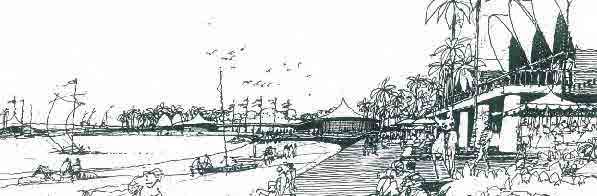 LEVANTAMENTO PAISAGÍSTICOLEGISLAÇÃO E NORMAS ESPECÍFICASNBR 6.492/94, que dispõe sobre a representação de projetos de arquitetura.Outras normas da ABNT, conforme o caso.DEFINIÇÕESLevantamento físico de elementos paisagísticos (naturais e construídos) existentes, realizados a partir de medições no local da obra e representação gráfica dos mesmos e do contexto urbano e arquitetônico onde estão inseridos, através de desenhos técnicos como plantas, cortes, fachadas, perspectivas, memoriais e outros, conforme o caso.TABELA DE HONORÁRIOS E PARCELAMENTO DE HONORÁRIOSVer tabela 1- REMUNERAÇÃO DE PROJETOS E SERVIÇOS DIVERSOS constante do Anexo I deste documento.PRODUTOS FINAISLEVANTAMENTO DE DADOS (LD)6.1.4.1.1 Informações técnicas a produzir: informações necessárias e suficientes ao atendimento das exigências legais para os procedimentos de análise e de aprovação do projeto legal e da construção, incluindo os órgãos públicos e as companhias concessionárias de serviços públicos, como departamento de obras e de urbanismo municipais, conselho dos patrimônios artísticos e históricos municipais e estaduais, autoridades estaduais e federais para a proteção dos mananciais e do meio ambiente, Departamento de Aeronáutica Civil.6.1.4.1.2. Documentos técnicos a apresentar: desenhos e textos exigidos em leis, decretos, portarias ou normas e relativos aos diversos órgãos públicos ou companhias concessionárias de serviços nos quais o projeto legal deva ser submetido para análise e aprovação.Desenhos:planta geral de implantação;planta de terraplenagem;cortes de terraplenagem;cortes (longitudinais e transversais);elevações (fachadas);detalhes (de elementos paisagísticos naturais e construídos);Textos:memorial descritivo dos elementos paisagísticos, dos componentes construtivos e dos materiais de construção.PROSPECÇÃO E INVENTÁRIO PAISAGÍSTICOLEGISLAÇÃO E NORMAS ESPECÍFICASLei nº 12.378, de 31 de dezembro de 2010, que regulamenta o exercício da Arquitetura e Urbanismo e cria o Conselho de Arquitetura e Urbanismo (CAU).Resolução CAU/BR nº 21, de 5 de abril de 2012, que dispõe sobre as atividades e atribuições profissionais do arquiteto e urbanista e dá outras providências;Resolução CAU/BR nº 51, de 12 de julho de 2013, que dispõe sobre as áreas de atuação privativas dos arquitetos e urbanistas e as áreas de atuação compartilhadas com outras profissões regulamentadas, e dá outras providências;Outras.DEFINIÇÕESO inventário consiste na identificação e registro, por meio de pesquisa e levantamento, das características e particularidades de determinado bem, adotando-se, para sua execução, critérios técnicos objetivos e fundamentados de natureza histórica, artística, arquitetônica, sociológica, paisagística e antropológica, entre outros.TABELA DE HONORÁRIOS E PARCELAMENTO DE HONORÁRIOSVer tabela 1- REMUNERAÇÃO DE PROJETOS E SERVIÇOS DIVERSOS constante do Anexo I deste documento.6.2.4. PRODUTOS FINAISDocumento que apresente os resultados dos trabalhos de pesquisa para fins de inventário, registrados normalmente em fichas padronizadas onde há a descrição do bem cultural, constando informações básicas quanto a sua importância, histórico, características físicas, localização, delimitação, estado de conservação, proprietário etc. Além disso pode ser acompanhado de croquis e mapas com localização das espécies vegetais e demais elementos paisagísticos e de um memorial descritivo dos elementos paisagísticos e relação das espécies vegetais, suas características -Notas preliminares:Para conceitos e definições referentes às etapas de serviço ver Capítulo 4 do Módulo I.Os produtos finais deverão ser entregues por meio eletrônico não editáveis.-LEVANTAMENTO DE DADOS (LV)Informações de referência a utilizar:levantamentos, estudos e projetos pré-existentes referentes ao serviço a realizar;outras.Informações técnicas a produzir:Informações sobre o local ao qual se destina o serviço a realizar;Informações sobre o entorno;Levantamento da legislação, normas técnicas, normas/ portarias de órgãos/ concessionárias relacionadas ao serviço a realizar;Recursos técnicos disponíveis e/ou desejáveis para a realização do serviço;Outras informações relevantes.Documentos técnicos a apresentar:desenhos, mapas, gráficos e fotografias, se for o caso, relacionados ao serviço a realizar;Textos: relatório de levantamento de dados;outros documentos relevantes.- PROGRAMA DE NECESSIDADES (PN)Informações de referência a utilizar:levantamento de dados da etapa anterior;outras informações.Informações técnicas a produzir:Definições preliminares:Objetivos do serviço a realizar;Prazos e recursos disponíveis para o serviço;Normas de apresentação gráfica do cliente/contratante/ destinatário.níveis de detalhamento a serem atingidos;Documentos técnicos a apresentar:desenhos: organograma funcional, fluxograma das etapas e esquemas básicos pertinentes;Textos: memorial (de recomendações gerais);- TRABALHO FINAL: (EQUIVALENTE À ETAPA DE PROJETO PARA EXECUÇÃO (PE))Informações de referência a utilizar:todas contidas nas etapas de levantamento de dados e programa de necessidades;outros estudos/projetos produzidos por atividades técnicas pertinentes ao objetivo do serviço;outras informações.Informações técnicas a produzir:a) informações relativas às conclusões do serviço com vistas ao atendimento dos objetivos traçados no programa de necessidades;Documentos técnicos a apresentar:desenhos, mapas, gráficos e fotografias, se for o caso, que auxiliem na compreensão do Trabalho Final.textos: memorial descritivo, relatórios e documentos complementares.-ASSESSORIA PARA APROVAÇÃO DE TRABALHO FINAL (AS):Os serviços previstos nessa etapa são considerados complementares ao Trabalho Final e poderão também ser prestados mediante remuneração adicional a ser calculado com base na Modalidade de Remuneração 01- Pelo Custo do Serviço.Informações de referência a utilizar:a) Trabalho Final e documentos adicionais necessários à aprovação perante os órgãos competentes.Informações técnicas a produzir:a) Relatórios técnicos de acompanhamento do trâmite dos projetos nos órgãos de aprovação, justificativas de soluções adotadas perante os analistas, elaboração de atas de reunião, etc.Documentos técnicos a apresentar:a) Ao final dos processos de aprovação, deverão ser apresentadas as licenças dos serviços com carimbos de aprovação pelos órgãos competentes, se for o caso.PROJETO DE ARQUITETURA PAISAGÍSTICALEGISLAÇÃO E NORMAS ESPECÍFICASPlanos Diretores MunicipaisLei de Uso e Ocupação do Solo MunicipalCódigo de Obras e Posturas MunicipalDecreto Federal nº 5.296, de 02.12.2004-AcessibilidadeNBR 9.050/2004- Acessibilidade a edificações, mobiliário, espaços e equipamentos urbanosLegislação ambiental vigente nas diversas esferas administrativasDEFINIÇÕES“Arquitetura Paisagística: concepção e execução de projetos para espaços externos, livres e abertos, privados ou públicos, como parques e praças, considerados isoladamente ou em sistemas, dentro de várias escalas, inclusive a territorial.”"Arquitetura Paisagística/ Arquitetura da Paisagem tem a sinonímia Paisagismo. É a arte e a técnica de promover o projeto, planejamento, gestão e preservação dos espaços externos, livres e abertos, privados ou públicos, como parques e praças, considerados isoladamente ou em sistemas, dentro de várias escalas, inclusive a territorial, tendo como embasamento conhecimentos da história e teoria da arquitetura e urbanismo, e conhecimentos técnicos da competência própria dos profissionais arquitetos no exercício do projeto. A Arquitetura da paisagem é a arte e ciência de planejar e projetar espaços abertos e expressões ecossistêmicas. A Arquitetura da Paisagem modela, cria e requalifica espaços e lugares da vida cotidiana e pode ser chamada de paisagismo.""Jardinismo: é a atividade que estuda e cria o jardim, escolhendo as plantas certas para o mesmo, depois de atender a vários fatores, tais como exposição solar, solo, ventos, etc. O jardinista sabe agrupar as plantas de acordo com a sua necessidade de rega, de sol, de adubação, etc. Essa atividade não é exclusiva dos profissionais arquitetos e urbanistas, podendo ser exercida por outros profissionais.O jardinista não sabe apenas cortar grama, sabe quando a deve cortar e altura do corte consoante a época do ano; não sabe apenas podar; sabe quando e como deve podar; não sabe apenas plantar; sabe escolher as plantas certas. O jardinista está situado entre o Arquiteto Paisagista e o jardineiro. Se o arquiteto paisagista cria, o jardinista programa o trabalho para a execução física pelo jardineiro.""'Jardinagem: a atividade de plantar e fazer a manutenção de plantas, seja em jardins ou em vasos, em locais públicos ou privados, e quem pratica esta atividade, seja profissional ou amador, é chamado jardineiro.Jardineiro, é, portanto, uma pessoa que sabe plantar, podar, cortar grama e fazer todos os trabalhos necessários à execução e manutenção do jardim.”"Aplicam-se aqui os conceitos previstos no artigo 2º. da Lei nº 12.378, de 2010 que incidem sobre os seguintes espaços/ lugares:ESPAÇOS/LUGARES PÚBLICOS DA VIDA COTIDIANA: - Parques, praças, largos, ruas, pátios e campus escolares;ESPAÇOS/ LUGARES MONUMENTOS:Sítios olímpicos, centros esportivos, grandes parques públicos;Orlas marítimas, fluviais e de reservatórios.ESPAÇOS/LUGARES LÚDICOS:Complexos turísticos; - Praças esportivas; - Parques temáticos; - Parques de lazer; - Clubes e campos de golfe;ESPAÇOS/LUGARES NATURAIS E DE PRESERVAÇÃO:Parques nacionais, estaduais ou municipais de preservação;Zonas úmidas, florestas, áreas de transição e zonas de amortecimento em APA´s.ESPAÇOS/LUGARES PRIVADOS:Jardins; - Pátios internos; - Jardins familiares ou de vizinhança; - Parques científicos, tecnológicos e industriais.ESPAÇOS/LUGARES HISTÓRICOS:Monumentos históricos; - Paisagens de patrimônio histórico, artístico e cultural; - Paisagens culturais; - Centros históricos.ESPAÇOS/LUGARES PARA ESTUDOS E PESQUISASUniversidades;Jardins Botânicos e Arboretos (espaços resultantes de colecionismo e experimentação botânica, especialmente dedicada a exemplares arbóreos, contendo critérios de classificação e organização tão complexos como do Jardim Botânico, públicos ou privados).ESPAÇOS/LUGARES DE CONTEMPLAÇÃO:Jardins terapêuticos; - Jardins sensoriais; - Cemitérios; - Bosques artificiaisTABELA DE HONORÁRIOS:FÓRMULA DE CÁLCULO DO VALOR DOS SERVIÇOS:PV= 2,21 [(255.33% x CUB) + (25,53% x CUB) x √S], onde:PV	: Preço de venda do projeto (R$)√S	: Raiz quadrada da área a receber tratamento paisagísticoPARCELAMENTO DE HONORÁRIOSVer tabela 1- REMUNERAÇÃO DE PROJETOS E SERVIÇOS DIVERSOS constante do Anexo I deste documento.PRODUTOS FINAISLEVANTAMENTO DE DADOS (LD):Informações de referência a utilizar:levantamento planialtimétrico cadastrallevantamento arbóreo quando houver vegetação significativa no terrenoestudos preliminares ou projetos existentesprogramapareceres de consultores específicosdiretrizes e restrições legaisInformações técnicas a produzir:identificar as restrições de legislação nas esferas municipal, estadual e federal a fim de orientar o empreendedor quanto às restrições legais que possam ter influência na concepção do produto tais como:alinhamentos, recuos e afastamentos.área verde mínima obrigatória – permeabilidadevegetação significativa / eventuais restrições de manejo arbóreocórregos e canalizações existentesoutros aspectos específicos dos órgãos públicosacessibilidadeanálise das interferências físicas e visuais na área de trabalho e entorno, através de visitas ao local.desenvolvimento do produto pretendido.analisar o potencial paisagístico do local, indicando possibilidades de áreas de lazer (praças, quiosques, churrasqueira, etc.), áreas esportivas (quadras, piscinas, etc.), massas vegetais, lagos, espelhos d’água, etc.)Documentos técnicos a apresentar:a) Texto:- relatório com informações preliminares sobre as características do empreendimentoPROGRAMA DE NECESSIDADES (PN):Informações de referência a utilizar:levantamento de dados para o projeto de arquitetura paisagística (LD);outras informações.Informações técnicas a produzir:Definições preliminares:Objetivos do cliente e da obra.Prazos e recursos disponíveis para o projeto e para a obra.Padrões de construção e acabamento pretendidos.Normas de apresentação gráfica do cliente/contratante.características, dimensões e serviços dos equipamentos e mobiliário; exigências ambientais, níveis de desempenho; instalações especiais (elétricas, mecânicas, hidráulicas e sanitárias).conceituação do empreendimentotecnologias de construção a serem utilizadas no empreendimento;dados, especificações e/ou outros elementos disponíveis, suficientes para analisar a conveniência de adoção da tecnologia proposta e/ou direcionar os estudos necessários;Documentos técnicos a apresentar:desenhos: organograma funcional e esquemas básicos (escalas convenientes);Textos: memorial (de recomendações gerais);planilha: relação ambientes/ usuários/ atividades/ equipamentos/ mobiliário, incluindo características, exigências, dimensões e quantidades.6.3.5.3. ESTUDO DE VIABILIDADE (EV):6.3.5.31. Informações de referência a utilizar:todos os produtos gerados no levantamento de dados e programa de necessidadestoda a documentação exigida por cada um dos órgãos, relativa ao terreno específico.levantamento da legislação pertinente à matéria.dados sobre o terreno (solos, nascentes, contaminação, sítios históricos e ou arqueológicos, etc.)Informações técnicas a produzir:análise preliminar da legislação sobre o local fornecidas por órgãos técnicos públicos específicos, sendo os principais:órgão de controle de áreas verdes municipalórgão de controle do meio ambiente estadualórgão de controle de meio ambiente federal (IBAMA)verificar necessidade de eia/ rima (relatório de impacto ambiental)outras restrições municipais, estaduais e federais que houver.Documentos técnicos a apresentar:a) Texto:- relatório preliminar de condicionantes locais, contendo os comentários preliminares das consultas verbais a cada órgão sobre as condicionantes específicas do local para a implantação do empreendimento, indicando a necessidade de “Termo de Compensação Ambiental”, preservação de córregos e nascentes, preservação de matas eetc.ESTUDO PRELIMINAR (EP):Informações de referência a utilizar:programa de necessidade de arquitetura;programas de necessidades obtidos pelas demais atividades técnicas (se necessário);levantamento topográfico e cadastral;levantamento de dados para o projeto de arquitetura paisagística;estudo de viabilidade;outras informações.Informações técnicas a produzir:sucintas e suficientes para a caracterização geral da concepção adotada, incluindo indicações das funções, dos usos, das formas, das dimensões, das espécies vegetais, bem como de quaisquer outras exigências prescritas ou de desempenho;sucintas e suficientes para a caracterização específica dos elementos construtivos e dos seus componentes principais, incluindo indicações das tecnologias recomendadas;relativas a soluções alternativas gerais e especiais, suas vantagens e desvantagens, de modo a facilitar a seleção subsequente.Documentos técnicos a apresentar:Desenhos:estudos iniciais: elemento a ser incorporado ao projeto quando a escala e ou a complexidade do programa assim o exigir. Deverá apresentar a concepção e as diretrizes a serem adotadas, indicando eventualmente as alternativas de partidos e sua viabilidade física e econômica.desenho técnico e/ou artístico em escala adequada permitindo a clara compreensão da proposta paisagísticaTextos:memorial descritivo.ANTEPROJETO (AP):Informações de referência a utilizar:aprovação da fase anteriordefinição de normas de apresentação, comunicação e fluxo de informações a serem utilizadas durante as fases e atividades, caso não haja coordenação esta tarefa caberá ao empreendedor.estudo preliminar e/ou anteprojetorestrições legais (área verde e área permeável necessárias para o projeto)projeto de terraplenagem (geométrico) quando pertinentelevantamento planialtimétrico complementação do levantamento planialtimétrico se necessário.levantamento arbóreo quando existir arvores no terrenolevantamento cadastral quando necessário e pertinentelevantamento de legislação (quando a área estiver numa APA (área de proteção ambiental)comentários e recomendações preliminares sobre a ligação do edifício aos serviços públicos (entrada de força, água, gás)consulta sobre restrições estruturais.pareceres específicos consultores: agrônomo, consultor de piscina, consultor esportivo, drenagem, vendas, biólogo, engenheiro de tráfego, impermeabilização, ar condicionado, automação etc..Informações técnicas a produzir:desenvolver uma solução geral de implantação para verificação dos condicionantes legais e programáticos do empreendimento levantados na fase anterior.especificação qualitativa de materiais de acabamentos e equipamentos tais como: elementos construídos específicos (muros de arrimo, escadarias, piscinas, guaritas, quadra, etc.).compatibilização com os demais projetos ( ou com projetos complementares)acompanhamento da produção do material de divulgação (maquetes e folhetos)Documentos técnicos a apresentar:Desenhos:peças gráficas (plantas, cortes, elevações ilustrações) de forma a permitir o total entendimento ao projeto com atendimento do partido adotadodistribuição espacial das atividadesindicação do tratamento paisagístico e sua linguagemmodelagem preliminar do terrenotipologia da vegetaçãoindicação de elementos especiais tais como pérgulas, pórticos , peças de água, obras de arte e etcTextos:definição básica (memorial) de materiaisObservação:Documentos para aprovação do projeto (ou “PROJETO LEGAL”), subproduto da etapa Anteprojeto (AP):Extrair do anteprojeto os documentos técnicos necessários para os serviços/projetos que devem submeter-se à aprovação dos diferentes órgãos/concessionárias de serviços.PROJETO BÁSICO (PB): OPCIONAL16Informações de referência a utilizar:definição de todos os materiais de acabamentos pretendidos no empreendimento (edificações)elementos da fase b aprovados para todas as disciplinas.ratificar as tecnologias adotadaspareceres específicos: agrônomo, consultor de piscinas, consultor esportivo, drenagem, vendas, biólogo, luminotécnica e etcInformações técnicas a produzir:consolidar a solução globalfornecer subsídios para elaboração dos projetos complementares de arquitetura, cálculos estruturais e geotécnicos, infraestruturas (instalações elétricas, hidrosanitárias, drenagem, irrigação, luminotécnica, sistema viário e etc.) nos aspectos que apresentam interfaces com o projeto em pauta, permitindo assim a interface de todos os projetos.Documentos técnicos a apresentar:Desenhos:desenhos técnicos (plantas, cortes e elevações) dos elementos construídos.distribuição de pontos de iluminação, torneiras e drenagem.detalhamento de elementos construídos estruturais específicos tais como: muros de arrimo, piscinas, guaritas, pergolados, etc.modelagem do terrenoconsolidação de profundidades necessárias de terra e localização de áreas com características especificasTextos:relatório com a definição geral dos principais sistemas, métodos construtivos e materiais de acabamento para servir de subsídio as atividades posteriores, considerando:PROJETO PARA EXECUÇÃO (PE):Informações de referência a utilizar:definição final de todos acabamentos propostos no empreendimento.elementos da fase anterior aprovados para todas disciplinas.projeto de implantação das edificaçõesatividades da fase anterior aprovados e definitivos.atividades da fase anterior aprovados e definitivos.atividades da fase anterior aprovados e definitivosprojetos aprovados e definitivos de cada consultoria (segurança, luminotécnica, etc.).16 Apesar da previsão legal (lei 8666/93), este documento recomenda que a realização de orçamentos que servirão para licitações de obras utilizem como base somente o Projeto para Execução (PE), e não o Projeto Básico (PB). Tal recomendação visa garantir maior exatidão e transparência nos contratos de construção.Informações técnicas a produzir:executar desenhos das soluções definitivos de implantação informando e validando as condicionantes técnicas e do programa do empreendimento levantados na fase anterior e dos sistemas e métodos construtivos propostos.executar uma solução definitiva e global para os materiais de acabamento validando as atividades e fases anterioresos memoriais descritivos de especificações de materiais que irão caracterizar as condições de execução e padrão de acabamento para cada tipo de serviço e indicar os locais de aplicação de cada um dos materiais e tipos de serviço.diagramação e detalhamento de pisos e pavimentações.detalhamento construtivo de muros de divisa, piscinas elementos de água e elementos construídos.desenvolvimento completo de projeto de vegetação.Documentos técnicos a apresentar:Desenhos:desenhos em número e nas escalas convenientes e adequadas para a total compreensão do projeto e a implantação do mesmo. Será composto no mínimo de plantas (com indicação do modelado no terreno, cotas de nível, especificação dos materiais e distribuição dos equipamentos, soluções de drenagem, pontos de água e luz), cortes e detalhes construtivosespecificação de materiais e serviços com as recomendações técnicas para uso e aplicação das informações contidas no projetoindicação do sistema de eixos organizacionais e modulação geraldesenho dos pisos; com a indicação da posição e dimensionamento das peças, placas, ou lâminas e especificação completa das mesmas;representação dos pontos de drenagem e caimentosindicação dos pontos de instalação elétricas, hidráulicas, quando no piso;detalhes complementares de arremates com elementos de vedação (rodapés, soleiras e outros)legendasdesenhos cotados em escalas ampliadas, necessários à melhor compreensão e execução da obradesenhos cotados de instalação de equipamentos;desenhos cotados de arremates de peitoris, rodapés ou revestimentos;desenhos cotados de arremates das alvenarias ou de outros elementos de vedação com estruturas;plantas de vegetação, contendo no mínimo.indicação da localização e definição das espécies arbóreas, arbustivas e forraçõesespecificações quanto ao tratamento do soloespecificações das características da muda: altura, número de hastes, diâmetro de copa e de tronco da folhagem, cores, etc.especificação de técnicas de plantiodesenho com indicação quantitativa por canteirotextos:especificações quanto ao tratamento do soloespecificações das características da muda: altura, número de hastes, diâmetro de copa e de tronco da folhagem, cores, etc.tabela de identificação das espécies vegetais, contendo: nomes botânicos e populares, quantidades (por unidades ou metro quadrado), e condições das mudas (altura, espaçamento entre mudas, diâmetro de torrões ou touceiras).especificações geraisnotas gerais- COORDENAÇÃO E COMPATIBILIZAÇÃO DE PROJETOS (CO):Não se aplica.-ESCOPO DAS ETAPAS COMPLEMENTARES AO PROJETO:Os serviços previstos nessas etapas são considerados complementares às etapas de projeto e poderão também ser prestados pelo arquiteto mediante remuneração adicional ao valor do projeto com base na Modalidade de Remuneração 02- Pelo Custo do Serviço.- ASSESSORIA PARA APROVAÇÃO DE PROJETO (AS):Informações de referência a utilizar:Documentos de projeto necessários à sua aprovação perante os órgãos competentes.Informações técnicas a produzir:Relatórios técnicos de acompanhamento do trâmite dos projetos nos órgãos de aprovação, justificativas de soluções adotadas perante os analistas, elaboração de atas de reunião, etc.Documentos técnicos a apresentar:Ao final dos processos de aprovação, deverão ser apresentadas as licenças dos projetos e/ou os projetos com carimbos de aprovação pelos órgãos competentes.- ASSISTÊNCIA À EXECUÇÃO DA OBRA (AE):Informações de referência a utilizar:Projetos executivos utilizados para a execução da obra;Projetos legais aprovados junto aos órgão competentes.Informações técnicas a produzir:Informações e orientações aos encarregados pela execução das obras, no sentido da fiel observância às informações técnicas de projeto e relatórios técnicos pertinentes.Documentos técnicos a apresentar:Relatórios de acompanhamento da execução das diferentes etapas da obra, indicando itens executados, recursos humanos, materiais e tecnológicos recomendados e utilizados.- “AS BUILT” (AB):Informações de referência a utilizarProjetos executivos utilizados para a execução da obra;Projetos legais aprovados junto aos órgão competentes;Levantamento físico das obras executadas indicando as alterações de projeto observadas.Informações técnicas a produzir:Desenhos técnicos e relatórios que representam a forma real como a obra foi construída, salientando as diferenças entre os projetos elaborados e a forma executada.Documentos técnicos a apresentar:Desenhos:planta geral de implantação;planta de terraplenagem;cortes de terraplenagem;planta baixa dos pavimentos;plantas das coberturas;cortes (longitudinais e transversais);elevações (frontais, posteriores e laterais);detalhes executivos.Textos:memorial descritivo da edificação;memorial descritivo dos elementos da edificação, das instalações prediais, dos componentes construtivos e dos materiais de construção;perspectivas (opcionais) (interiores ou exteriores, parciais ou gerais).PROJETO DE RECUPERAÇÃO PAISAGÍSTICALEGISLAÇÃO E NORMAS ESPECÍFICASPlanos Diretores MunicipaisLei de Uso e Ocupação do Solo MunicipalCódigo de Obras e Posturas MunicipalDecreto Federal 5.296, de 02.12.2004-AcessibilidadeNBR 9.050/2004- Acessibilidade a edificações, mobiliário, espaços e equipamentos urbanosLegislação ambiental vigente nas diversas esferas administrativasDEFINIÇÕESA recuperação paisagística é o processo que visa reabilitar ou requalificar uma área degradada, com vista a restabelecer ou a criar condições que valorizem o espaço em termos ecológicos, produtivos e estéticos, integrando-o ambiental e paisagisticamente no entorno. Neste sentido, a filosofia de concepção do projeto pode propor a restituição da aptidão original do espaço (reabilitação), ou a reconversão (requalificação) para um uso distinto do anterior, tendo como objetivo final a minimização dos impactos ambientais motivados pelo fator que originou a degradação.Assim, a reabilitação visa o restabelecimento do equilíbrio e funções ecológicas do ecossistema afetado, recuperando a sua flora e fauna autóctone, enquanto a requalificação pretende conferir ao espaço afetado um uso e função diferente do existente originalmente, como por exemplo, industrial, florestal, agrícola, de lazer, urbano, etc.(VISA CONSULTORES)TABELA DE HONORÁRIOS E PARCELAMENTO DE HONORÁRIOSVer tabela 1- REMUNERAÇÃO DE PROJETOS E SERVIÇOS DIVERSOS constante do Anexo I deste documento.PRODUTOS FINAISVer item 6.3.5.4.PLANO DE MANEJO E CONSERVAÇÃO PAISAGÍSTICALEGISLAÇÃO E NORMAS ESPECÍFICAS- Roteiro Metodológico Para A Elaboração De Plano De Manejo Para Reservas Particulares Do Patrimônio Natural – Ibama e Ministério do Meio Ambiente.-Lei nº 12.378, de 31 de dezembro de 2010, que regulamenta o exercício da Arquitetura e Urbanismo e cria o Conselho de Arquitetura e Urbanismo (CAU).-Resolução CAU/BR nº 21, de 5 de abril de 2012, que dispõe sobre as atividades e atribuições profissionais do arquiteto e urbanista e dá outras providências;-Resolução CAU/BR nº 51, de 12 de julho de 2013, que dispõe sobre as áreas de atuação privativas dos arquitetos e urbanistas e as áreas de atuação compartilhadas com outras profissões regulamentadas, e dá outras providências;-Outras.DEFINIÇÕESO plano de manejo e conservação paisagística é entendido como um documento técnico que, usando como base os objetivos gerais de uma unidade de conservação, estabelece o seu zoneamento e as normas que devem nortear e regular o uso que se faz dos elementos de arquitetura paisagísticaTABELA DE HONORÁRIOS E PARCELAMENTO DE HONORÁRIOSVer tabela 1- REMUNERAÇÃO DE PROJETOS E SERVIÇOS DIVERSOS constante do Anexo I deste documento.PRODUTOS FINAIS-Notas preliminares:Para conceitos e definições referentes às etapas de serviço ver Capítulo 4 do Módulo I.Os produtos finais deverão ser entregues por meio eletrônico não editáveis.-LEVANTAMENTO DE DADOS (LV)Informações de referência a utilizar:levantamentos, estudos e projetos pré-existentes referentes ao serviço a realizar;outras.Informações técnicas a produzir:Informações sobre o local ao qual se destina o serviço a realizar;Informações sobre o entorno;Levantamento da legislação, normas técnicas, normas/ portarias de órgãos/ concessionárias relacionadas ao serviço a realizar;Recursos técnicos disponíveis e/ou desejáveis para a realização do serviço;Outras informações relevantes.Documentos técnicos a apresentar:desenhos, mapas, gráficos e fotografias, se for o caso, relacionados ao serviço a realizar;Textos: relatório de levantamento de dados;outros documentos relevantes.- PROGRAMA DE NECESSIDADES (PN)Informações de referência a utilizar:levantamento de dados da etapa anterior;outras informações.Informações técnicas a produzir:Definições preliminares:Objetivos do serviço a realizar;Prazos e recursos disponíveis para o serviço;Normas de apresentação gráfica do cliente/contratante/ destinatário.níveis de detalhamento a serem atingidos;Documentos técnicos a apresentar:desenhos: organograma funcional, fluxograma das etapas e esquemas básicos pertinentes;Textos: memorial (de recomendações gerais);- TRABALHO FINAL: (EQUIVALENTE À ETAPA DE PROJETO PARA EXECUÇÃO (PE))Informações de referência a utilizar:todas contidas nas etapas de levantamento de dados e programa de necessidades;outros estudos/projetos produzidos por atividades técnicas pertinentes ao objetivo do serviço;outras informações.Informações técnicas a produzir:a) informações relativas às conclusões do serviço com vistas ao atendimento dos objetivos traçados no programa de necessidades;Documentos técnicos a apresentar:Desenhos, mapas, gráficos e fotografias, se for o caso, que auxiliem na compreensão do Trabalho Final.Textos: memorial descritivo, relatórios e documentos complementares.-ASSESSORIA PARA APROVAÇÃO DE TRABALHO FINAL (AS):Os serviços previstos nessa etapa são considerados complementares ao Trabalho Final e poderão também ser prestados mediante remuneração adicional a ser calculado com base na Modalidade de Remuneração 01- Pelo Custo do Serviço.Informações de referência a utilizar:a) Trabalho Final e documentos adicionais necessários à aprovação perante os órgãos competentes.Informações técnicas a produzir:a) Relatórios técnicos de acompanhamento do trâmite dos projetos nos órgãos de aprovação, justificativas de soluções adotadas perante os analistas, elaboração de atas de reunião, etc.Documentos técnicos a apresentar:a) Ao final dos processos de aprovação, deverão ser apresentadas as licenças dos serviços com carimbos de aprovação pelos órgãos competentes, se for o caso.Relatórios Técnicos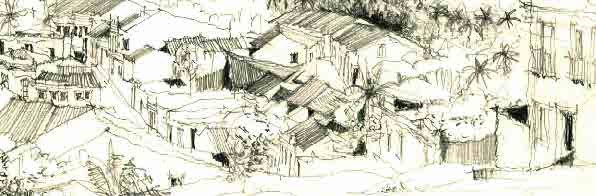 de Arquitetura das EdificaçõesMEMORIAL DESCRITIVO7.1.1 LEGISLAÇÃO E NORMAS ESPECÍFICASLei nº 12.378, de 31 de dezembro de 2010, que regulamenta o exercício da Arquitetura e Urbanismo e cria o Conselho de Arquitetura e Urbanismo (CAU).Resolução CAU/BR nº 21, de 5 de abril de 2012, que dispõe sobre as atividades e atribuições profissionais do arquiteto e urbanista e dá outras providências;Resolução CAU/BR nº 51, de 12 de julho de 2013, que dispõe sobre as áreas de atuação privativas dos arquitetos e urbanistas e as áreas de atuação compartilhadas com outras profissões regulamentadas, e dá outras providências;Outras.DEFINIÇÕESDocumento técnico explicativo do projeto, dos conceitos utilizados, normas adotadas, premissas e outras informações, com o objetivo de explicitar as informações mais importantes e que constam do serviço/projeto.TABELA DE HONORÁRIOS E PARCELAMENTO DE HONORÁRIOSVer tabela 1- REMUNERAÇÃO DE PROJETOS E SERVIÇOS DIVERSOS constante do Anexo I deste documento.7.1.4. PRODUTOS FINAIS-Notas preliminares:Para conceitos e definições referentes às etapas de serviço ver Capítulo 4 do Módulo I.Os produtos finais deverão ser entregues por meio eletrônico não editáveis.-LEVANTAMENTO DE DADOS (LV)Informações de referência a utilizar:levantamentos, estudos e projetos pré-existentes referentes ao serviço a realizar;outras.Informações técnicas a produzir:Informações sobre o local ao qual se destina o serviço a realizar;Informações sobre o entorno;Levantamento da legislação, normas técnicas, normas/ portarias de órgãos/ concessionárias relacionadas ao serviço a realizar;Recursos técnicos disponíveis e/ou desejáveis para a realização do serviço;Outras informações relevantes.Documentos técnicos a apresentar:desenhos, mapas, gráficos e fotografias, se for o caso, relacionados ao serviço a realizar;Textos: relatório de levantamento de dados;outros documentos relevantes.- PROGRAMA DE NECESSIDADES (PN)- Informações de referência a utilizar:levantamento de dados da etapa anterior;outras informações.- Informações técnicas a produzir:Definições preliminares:Objetivos do serviço a realizar;Prazos e recursos disponíveis para o serviço;Normas de apresentação gráfica do cliente/contratante/ destinatário.níveis de detalhamento a serem atingidos;- Documentos técnicos a apresentar:desenhos: organograma funcional, fluxograma das etapas e esquemas básicos pertinentes;Textos: memorial (de recomendações gerais);- TRABALHO FINAL: (EQUIVALENTE À ETAPA DE PROJETO PARA EXECUÇÃO (PE)Informações de referência a utilizar:todas contidas nas etapas de levantamento de dados e programa de necessidades;outros estudos/projetos produzidos por atividades técnicas pertinentes ao objetivo do serviço;outras informações.Informações técnicas a produzir:a) informações relativas às conclusões do serviço com vistas ao atendimento dos objetivos traçados no programa de necessidades;Documentos técnicos a apresentar:desenhos, mapas, gráficos e fotografias, se for o caso, que auxiliem na compreensão do Trabalho Final.textos: memorial descritivo, relatórios e documentos complementares.-ASSESSORIA PARA APROVAÇÃO DE TRABALHO FINAL (AS):Os serviços previstos nessa etapa são considerados complementares ao Trabalho Final e poderão também ser prestados mediante remuneração adicional a ser calculado com base na Modalidade de Remuneração 01- Pelo Custo do Serviço.Informações de referência a utilizar:a) Trabalho Final e documentos adicionais necessários à aprovação perante os órgãos competentes.Informações técnicas a produzir:a) Relatórios técnicos de acompanhamento do trâmite dos projetos nos órgãos de aprovação, justificativas de soluções adotadas perante os analistas, elaboração de atas de reunião, etc.- Documentos técnicos a apresentar:a) Ao final dos processos de aprovação, deverão ser apresentadas as licenças dos serviços com carimbos de aprovação pelos órgãos competentes, se for o caso.CADERNO DE ESPECIFICAÇÕES OU DE ENCARGOSLEGISLAÇÃO E NORMAS ESPECÍFICASLei nº 12.378, de 31 de dezembro de 2010, que regulamenta o exercício da Arquitetura e Urbanismo e cria o Conselho de Arquitetura e Urbanismo (CAU).Resolução CAU/BR nº 21, de 5 de abril de 2012, que dispõe sobre as atividades e atribuições profissionais do arquiteto e urbanista e dá outras providências;Resolução CAU/BR nº 51, de 12 de julho de 2013, que dispõe sobre as áreas de atuação privativas dos arquitetos e urbanistas e as áreas de atuação compartilhadas com outras profissões regulamentadas, e dá outras providências;Outras.DEFINIÇÕESO caderno de especificações tem por objetivo estabelecer normas para a execução dos serviços descritos, bem como especificar materiais, equipamentos e acessórios a serem aplicados na reforma ou construção de uma edificação. Estas especificações servem de base exclusiva do tipo e definição técnica dos materiais, equipamentos e acessórios a serem usados no local dos serviços e o modo de instalação dos mesmos.TABELA DE HONORÁRIOS E PARCELAMENTO DE HONORÁRIOSVer tabela 1- REMUNERAÇÃO DE PROJETOS E SERVIÇOS DIVERSOS constante do Anexo I deste documento.7.2.4. PRODUTOS FINAISVer item 7.1.4.ORÇAMENTO SINTÉTICOLEGISLAÇÃO E NORMAS ESPECÍFICASNBR 12721 - Avaliação de custos unitários e preparo de orçamento de construção para incorporação de edifícios em condomínio - Procedimento.DEFINIÇÕESO Orçamento Sintético é o tipo de orçamento onde são indicados as unidades, quantidades, preços unitários e preços totais de cada serviço individualmente e o somatório dos serviços indicando o seu valor total.TABELA DE HONORÁRIOS E PARCELAMENTO DE HONORÁRIOSVer tabela 1- REMUNERAÇÃO DE PROJETOS E SERVIÇOS DIVERSOS constante do Anexo I deste documento.7.3.4. PRODUTOS FINAISVer item 7.1.4ORÇAMENTO ANALÍTICO7.4.1 LEGISLAÇÃO E NORMAS ESPECÍFICAS- NBR 12721 - Avaliação de custos unitários e preparo de orçamento de construção para incorporação de edifícios em condomínio - Procedimento.DEFINIÇÕESa) O orçamento analítico é composto de unidade, quantidade, composiç ão do preço unitário e preço total. Por sua vez, a composição do preço unitário é apresentada com as unidades, quantidades, preços unitários e preço total de cada um dos seus componentes. Posteriormente, são acrescidas as Leis Sociais (LS) sobre a mão de obra e os Benefícios e Despesas Indiretas (BDI) sobre materiais e mão de obra, formando assim o preço de venda de cada serviço, individualmente.TABELA DE HONORÁRIOS E PARCELAMENTO DE HONORÁRIOSVer tabela 1 - REMUNERAÇÃO DE PROJETOS E SERVIÇOS DIVERSOS constante do Anexo I deste documento.7.4.4. PRODUTOS FINAISVer item 7.1.4CRONOGRAMA DE OBRA7.5.1 LEGISLAÇÃO E NORMAS ESPECÍFICASLei nº 12.378, de 31 de dezembro de 2010, que regulamenta o exercício da Arquitetura e Urbanismo e cria o Conselho de Arquitetura e Urbanismo (CAU).Resolução CAU/BR nº 21, de 5 de abril de 2012, que dispõe sobre as atividades e atribuições profissionais do arquiteto e urbanista e dá outras providências;Resolução CAU/BR nº 51, de 12 de julho de 2013, que dispõe sobre as áreas de atuação privativas dos arquitetos e urbanistas e as áreas de atuação compartilhadas com outras profissões regulamentadas, e dá outras providências;Outras.DEFINIÇÕESEsse registro expressa visualmente a programação das atividades que serão realizadas durante a construção. Ele pode ser mais ou menos detalhado, contemplando a duração de serviços específicos (por exemplo, a instalação das esquadrias de um edifício) ou apenas as fases mais gerais da obra (fundações, estrutura, alvenaria, etc.). Essa programação organizada permite que o construtor compre ou contrate materiais, mão de obra e equipamentos na hora certa.TABELA DE HONORÁRIOS E PARCELAMENTO DE HONORÁRIOSVer tabela 1- REMUNERAÇÃO DE PROJETOS E SERVIÇOS DIVERSOS constante do Anexo I deste documento.7.5.4. PRODUTOS FINAISVer item 7.1.4ESTUDO DE VIABILIDADE ECONÔMICO-FINANCEIRA DE PROJETO DE EDIFICAÇÕESLEGISLAÇÃO E NORMAS ESPECÍFICASLei nº 12.378, de 31 de dezembro de 2010, que regulamenta o exercício da Arquitetura e Urbanismo e cria o Conselho de Arquitetura e Urbanismo (CAU).Resolução CAU/BR nº 21, de 5 de abril de 2012, que dispõe sobre as atividades e atribuições profissionais do arquiteto e urbanista e dá outras providências;Resolução CAU/BR nº 51, de 12 de julho de 2013, que dispõe sobre as áreas de atuação privativas dos arquitetos e urbanistas e as áreas de atuação compartilhadas com outras profissões regulamentadas, e dá outras providências;Outras.DEFINIÇÕESO Estudo de Viabilidade Econômico e Financeiro tem como objetivo avaliar o plano de investimento a ser realizado, demonstrando a viabilidade ou inviabilidade do empreendimento.TABELA DE HONORÁRIOS E PARCELAMENTO DE HONORÁRIOSVer tabela 1- REMUNERAÇÃO DE PROJETOS E SERVIÇOS DIVERSOS constante do Anexo I deste documento.7.6.4. PRODUTOS FINAISVer item 7.1.4AVALIAÇÃO PÓS-OCUPAÇÃO7.7.1. LEGISLAÇÃO E NORMAS ESPECÍFICASLei nº 12.378, de 31 de dezembro de 2010, que regulamenta o exercício da Arquitetura e Urbanismo e cria o Conselho de Arquitetura e Urbanismo (CAU).Resolução CAU/BR nº 21, de 5 de abril de 2012, que dispõe sobre as atividades e atribuições profissionais do arquiteto e urbanista e dá outras providências;Resolução CAU/BR nº 51, de 12 de julho de 2013, que dispõe sobre as áreas de atuação privativas dos arquitetos e urbanistas e as áreas de atuação compartilhadas com outras profissões regulamentadas, e dá outras providências;Outras.DEFINIÇÕESAvaliação Pós-Ocupação (APO) é um processo sistematizado e rigoroso de avaliação de edifícios, passado algum tempo de sua construção e ocupação. A APO focaliza os ocupantes do edifício e suas necessidades, a partir das quais elabora insights sobre as consequências das decisões de projeto na performance da edificação. Este procedimento constitui-se na base para a criação de edifícios melhores no futuro.AVALIAÇÃO PÓS-OCUPAÇÃO 1 por Paulo A. Rheingantz, Carlos A. Cosenza, Harvey Cosenza e Fernando R. Lima.TABELA DE HONORÁRIOS E PARCELAMENTO DE HONORÁRIOSVer tabela 1- REMUNERAÇÃO DE PROJETOS E SERVIÇOS DIVERSOS constante do Anexo I deste documento.7.7.4. PRODUTOS FINAISVer item 7.1.48.0. Urbanismo e Desenho Urbano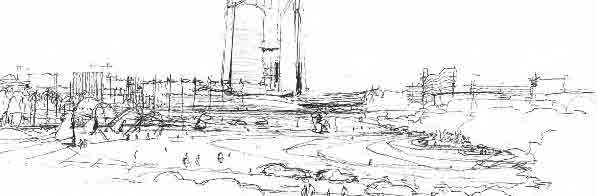 CONDIÇÕES GERAIS:Para determinar o Preço de Venda aplicar a fórmula abaixo para os serviços/ projetos calculados com base na Modalidade de Remuneração 01, contidos nos itens:8.0	URBANISMO E DESENHO URBANO;9.0	INSTALAÇÕES E EQUIPAMENTOS REFERENTES AO URBANISMO;10.0	RELATÓRIOS TÉCNICOS URBANÍSTICOS;O PV – Preço de Venda do Serviço/Projeto será resultante da aplicação da formula a seguir:FÓRMULA BÁSICA: PV = S x CUB-R8N x fp, onde:PV	: Preço de venda do projeto/serviço;S	: Área de intervenção do projeto;fp	: Fator percentual sobre o CUB-R$ por hectare obtido na Tabela de Honorários de cada projeto/ serviço em função da área de intervenção. Para valores intermediários utiliza-se a fórmula:fp	: fp1 - {(fp1-fp2) x [(Sc-Sc1)/(Sc2-Sc1)]}CUB : Custo Unitário Básico de Edificações (CUB-R$) do mês do orçamento, obtido junto ao SINDUSCON do estado destinatário do projeto/serviço (R$/m²).ENCARGOS SOCIAIS E BDI:O Preço de Venda do Projeto (PV) equivale à prestação de serviços indicados nas etapas de projeto- incluídos os serviços de coordenação e compatibilização dos projetos complementares e seus respectivos escopos- bem como os Encargos Sociais (ES) e BDI (Benefícios e despesas indiretas, composto de Despesas Indiretas (DI), Despesas Legais (DL) e Lucro (L));PARCELAMENTO DE HONORÁRIOS:O parcelamento de honorários varia de acordo com cada tipo de serviço/projeto. As etapas preliminares e/ou complementares previstas na Tabela 6 do MÓDULO I deverão ser calculadas com base na “MODALIDADE DE REMUNERAÇÃO 02- CÁLCULO PELO CUSTO DO SERVIÇO” (item 6.2. do MÓDULO I).*As etapas preliminares, de coordenação e complementares de todos os projetos descritos no “item 8.0” possuem os mesmo produtos finais, sendo estes descritos abaixo:ESCOPO DAS ETAPAS PRELIMINARES:LEVANTAMENTO DE DADOS (LD)Informações de referência a utilizar:levantamento topográfico e cadastral;dados gerais do empreendimentos;cópias do projeto para aprovação na prefeitura, em versão preliminar;cronograma físico da construção;outras.Informações técnicas a produzir:condições locais de atendimento pelos serviços públicos (água, esgoto, gás combustível telecomunicações e energia elétrica);condicionantes relacionados à topografia do terreno;realizar consultas preliminares formais às concessionárias de serviços públicos (água, esgoto e gás combustível);outras informações relevantes.Documentos técnicos a apresentar:Texto:relatório com informações preliminares sobre a disponibilidade e características de atendimento do empreendimento pelos serviços público;Comentários e recomendações preliminares sobre a ligação do edifício aos serviços públicos;diretrizes / respostas às consultas junto às concessionárias locais de água, esgoto, gás combustível e energia elétrica.outros meios de representação.PROGRAMA DE NECESSIDADES (PN):Informações de referência a utilizar:levantamento de dados para as instalações prediais (LD);outras informações.Informações técnicas a produzir:Definições preliminares;Objetivos do cliente e da obra;Prazos e recursos disponíveis para o projeto e para a obra;Padrões de construção e acabamento pretendidos;Normas de apresentação gráfica do cliente/contratante;características funcionais ou das atividades em cada ambiente (ocupação, capacidade, movimentos, fluxos e períodos);características, dimensões e serviços dos equipamentos e mobiliário; exigências ambientais, níveis de desempenho; instalações especiais (elétricas, mecânicas, hidráulicas e sanitárias);conceituação do empreendimento e dos sistemas a serem previstos, além de informações que afetem a definição de salas e dos espaços técnicos;informações sobre demandas de suprimento de água, coleta de esgoto e outras necessidades de sistemas de instalações prediais para abastecer/servir os equipamentos a serem integrados ao empreendimento;tecnologias de construção a serem utilizadas no empreendimento;dados, especificações e/ou outros elementos disponíveis, suficientes para analisar a conveniência de adoção da tecnologia proposta e/ou direcionar os estudos necessários.Documentos técnicos a apresentar, de acordo com porte do projeto:desenhos: organograma funcional e esquemas básicos (escalas convenientes);Textos: memorial (de recomendações gerais);planilha: relação ambientes/ usuários/ atividades/ equipamentos/ mobiliário, incluindo características, exigências, dimensões e quantidades.ESTUDO DE VIABILIDADE (EV)Informações de referência a utilizar:levantamento de dados;programa de necessidades;levantamento de dados obtidos pelas demais atividades técnicas.Documentos técnicos a apresentar:desenhos: esquemas gráficos, diagramas e histogramas (escalas: convenientes);Textos: relatório;outros meios de representação.COORDENAÇÃO E COMPATIBILIZAÇÃO DE PROJETOS (CO):COORDENAÇÃO- Informações de referência a utilizar:Do projeto urbanístico: AnteProjeto e suas etapas anteriores;Dos projetos complementares de instalações, equipamentos e estruturas: Anteprojetos e suas etapas anteriores.Informações técnicas a produzir:Relatórios técnicos com prazos, cronogramas e recursos humanos, materiais e tecnológicos necessários para os serviços;Relatórios técnicos indicativos de interferências e não conformidade verificados nos projetos e demais documentos técnicos;Relatórios técnicos indicativos de acompanhamento do andamento das atividades e dos atingimento de metas;Atas de reunião da(s) equipe(s) técnica(s) envolvida(s) na elaboração do projeto/ serviço.Documentos técnicos a apresentar:a) Projetos complementares ao projeto urbanístico, elaborados por terceiros, mediante a sua coordenação, tais como: -sistemas construtivos e estruturais, conforto ambiental, instalações e equipamentos referentes ao urbanismo, arquitetura paisagística, relatórios técnicos de urbanismo e outros, envolvendo todas as etapas de projetação.COMPATIBILIZAÇÃO:Informações de referência a utilizar:Todos os anteprojetos envolvidos no contrato tais como: anteprojeto urbanístico, sistemas construtivos e estruturais, conforto ambiental, instalações e equipamentos referentes ao urbanismo, arquitetura paisagística, relatórios técnicos de urbanismo e outros.Informações técnicas a produzir:Relatórios técnicos de planejamento e acompanhamento do processo de compatibilização dos projetos, apontando interferências, ausência de informações, necessidade de detalhamento aprofundado, entre outros.Documentos técnicos a apresentar:Todos os projetos compatibilizados, ou seja, retirando interferências, acrescentado informações de um projeto que interferem em outro, incluindo níveis aprofundados de detalhamento, entre outros.- COORDENAÇÃO DE EQUIPE MULTIDISCIPLINAR (CE):Informações de referência a utilizar:Todos os anteprojetos envolvidos no contrato tais como: anteprojeto urbanístico, sistemas construtivos e estruturais, conforto ambiental, instalações e equipamentos referentes ao urbanismo, arquitetura paisagística, relatórios técnicos de urbanismo e outros.Informações técnicas a produzir:Relatórios técnicos de planejamento e acompanhamento do processo de coordenação dos projetos, apontando interferências, ausência de informações, necessidade de detalhamento aprofundado, entre outros.Documentos técnicos a apresentar:Todos os projetos compatibilizados, ou seja, retirando interferências, acrescentado informações de um projeto que interferem em outro, incluindo níveis aprofundados de detalhamento, entre outros.ESCOPO DAS ETAPAS COMPLEMENTARES AO PROJETO:Os serviços previstos nessas etapas são considerados complementares às etapas de projeto e poderão também ser prestados pelo arquiteto mediante remuneração adicional ao valor do projeto com base na Modalidade de Remuneração 02- Pelo Custo do Serviço.- ASSESSORIA PARA APROVAÇÃO DE PROJETO (AS):Informações de referência a utilizar:Documentos de projeto necessários à sua aprovação perante os órgãos competentes.Informações técnicas a produzir:Relatórios técnicos de acompanhamento do trâmite dos projetos nos órgãos de aprovação, justificativas de soluções adotadas perante os analistas, elaboração de atas de reunião, etc.Documentos técnicos a apresentar:Ao final dos processos de aprovação, deverão ser apresentadas as licenças dos projetos e/ou os projetos com carimbos de aprovação pelos órgãos competentes.- ASSISTÊNCIA À EXECUÇÃO DA OBRA (AE):Informações de referência a utilizar:Projetos executivos utilizados para a execução da obra;Projetos legais aprovados junto aos órgão competentes;Informações técnicas a produzir:Informações e orientações aos encarregados pela execução das obras, no sentido da fiel observância às informações técnicas de projeto e relatórios técnicos pertinentes.Documentos técnicos a apresentar:Relatórios de acompanhamento da execução das diferentes etapas da obra, indicando itens executados, recursos humanos, materiais e tecnológicos recomendados e utilizados..- “AS BUILT” (AB):Informações de referência a utilizar:Projetos executivos utilizados para a execução da obra;Projetos legais aprovados junto aos órgão competentes;Levantamento físico das obras executadas indicando as alterações de projeto observadas;Informações técnicas a produzir:Desenhos técnicos e relatórios que representam a forma real como a obra foi construída, salientando as diferenças entre os projetos elaborados e a forma executada.Documentos técnicos a apresentar:Desenhos:planta geral de implantação;planta de terraplenagem;cortes de terraplenagem;plantas baixas;cortes (longitudinais e transversais);elevações (frontais, posteriores e laterais);detalhes executivos.Textos:memorial descritivo da área de intervenção;memorial descritivo dos elementos da área de intervenção, das instalações, dos componentes construtivos e dos materiais de construção;perspectivas (opcionais) (interiores ou exteriores, parciais ou gerais);LEVANTAMENTO CADASTRALLEGISLAÇÃO E NORMAS ESPECÍFICASLei nº 12.378, de 31 de dezembro de 2010, que regulamenta o exercício da Arquitetura e Urbanismo e cria o Conselho de Arquitetura e Urbanismo (CAU).Resolução CAU/BR nº 21, de 5 de abril de 2012, que dispõe sobre as atividades e atribuições profissionais do arquiteto e urbanista e dá outras providências;Resolução CAU/BR nº 51, de 12 de julho de 2013, que dispõe sobre as áreas de atuação privativas dos arquitetos e urbanistas e as áreas de atuação compartilhadas com outras profissões regulamentadas, e dá outras providências;Outras.DEFINIÇÕESO levantamento cadastral urbano efetua-se normalmente quando os projetos ou estudos envolvidos podem vir a dar lugar a desapropriações. Realizado separadamente ou em conjunto com o levantamento topográfico, define-se pela identificação física dos limites das diferentes parcelas que compõem a área de intervenção, complementado pela recolha dos dados relativos ao morador ou proprietário e à propriedade assim delimitada. Responde em particular, às necessidades de urbanistas, arquitetos e engenheiros de diversos ramos.TABELA DE HONORÁRIOS E PARCELAMENTO DE HONORÁRIOSVer tabela 1- REMUNERAÇÃO DE PROJETOS E SERVIÇOS DIVERSOS constante do Anexo I deste documento.PRODUTOS FINAIS-Notas preliminares:Para conceitos e definições referentes às etapas de serviço ver Capítulo 4 do Módulo I.Os produtos finais deverão ser entregues por meio eletrônico não editáveis.-LEVANTAMENTO DE DADOS (LV)Informações de referência a utilizar:l evantamentos, estudos e projetos pré-existentes referentes ao serviço a realizar;outras.Informações técnicas a produzir:Informações sobre o local ao qual se destina o serviço a realizar;Informações sobre o entorno;Levantamento da legislação, normas técnicas, normas/ portarias de órgãos/ concessionárias relacionadas ao serviço a realizar;Recursos técnicos disponíveis e/ou desejáveis para a realização do serviço;Outras informações relevantes.Documentos técnicos a apresentar:desenhos, mapas, gráficos e fotografias, se for o caso, relacionados ao serviço a realizar;Textos: relatório de levantamento de dados;outros documentos relevantes.- PROGRAMA DE NECESSIDADES (PN)Informações de referência a utilizar:levantamento de dados da etapa anterior;outras informações.Informações técnicas a produzir:Definições preliminares:Objetivos do serviço a realizar;Prazos e recursos disponíveis para o serviço;Normas de apresentação gráfica do cliente/contratante/ destinatário.níveis de detalhamento a serem atingidos;Documentos técnicos a apresentar:desenhos: organograma funcional, fluxograma das etapas e esquemas básicos pertinentes;Textos: memorial (de recomendações gerais);- TRABALHO FINAL: (EQUIVALENTE À ETAPA DE PROJETO PARA EXECUÇÃO (PE))Informações de referência a utilizar:todas contidas nas etapas de levantamento de dados e programa de necessidades;outros estudos/projetos produzidos por atividades técnicas pertinentes ao objetivo do serviço;outras informações.Informações técnicas a produzir:a) informações relativas às conclusões do serviço com vistas ao atendimento dos objetivos traçados no programa de necessidades;Documentos técnicos a apresentar:desenhos, mapas, gráficos e fotografias, se for o caso, que auxiliem na compreensão do Trabalho Final.textos: memorial descritivo, relatórios e documentos complementares.- ASSESSORIA PARA APROVAÇÃO DE TRABALHO FINAL (AS):Os serviços previstos nessa etapa são considerados complementares ao Trabalho Final e poderão também ser prestados mediante remuneração adicional a ser calculado com base na Modalidade de Remuneração 01- Pelo Custo do Serviço.Informações de referência a utilizar:a) Trabalho Final e documentos adicionais necessários à aprovação perante os órgãos competentes.Informações técnicas a produzir:a) Relatórios técnicos de acompanhamento do trâmite dos projetos nos órgãos de aprovação, justificativas de soluções adotadas perante os analistas, elaboração de atas de reunião, etc.Documentos técnicos a apresentar:a) Ao final dos processos de aprovação, deverão ser apresentadas as licenças dos serviços com carimbos de aprovação pelos órgãos competentes, se for o caso.INVENTÁRIO URBANOLEGISLAÇÃO E NORMAS ESPECÍFICASLei nº 12.378, de 31 de dezembro de 2010, que regulamenta o exercício da Arquitetura e Urbanismo e cria o Conselho de Arquitetura e Urbanismo (CAU).Resolução CAU/BR nº 21, de 5 de abril de 2012, que dispõe sobre as atividades e atribuições profissionais do arquiteto e urbanista e dá outras providências;Resolução CAU/BR nº 51, de 12 de julho de 2013, que dispõe sobre as áreas de atuação privativas dos arquitetos e urbanistas e as áreas de atuação compartilhadas com outras profissões regulamentadas, e dá outras providências;Outras.DEFINIÇÕESO inventário consiste na identificação e registro, por meio de pesquisa e levantamento das características e particularidades de determinado bem, adotando-se, para sua execução, critérios técnicos objetivos e fundamentados de natureza histórica, artística, arquitetônica, sociológica, paisagística e antropológica, entre outros.TABELA DE HONORÁRIOS E PARCELAMENTO DE HONORÁRIOSVer tabela 1- REMUNERAÇÃO DE PROJETOS E SERVIÇOS DIVERSOS constante do Anexo I deste documento.-Notas preliminares:Para conceitos e definições referentes às etapas de serviço ver Capítulo 4 do Módulo I.Os produtos finais deverão ser entregues por meio eletrônico não editáveis.-LEVANTAMENTO DE DADOS (LV)Informações de referência a utilizar:levantamentos, estudos e projetos pré-existentes referentes ao serviço a realizar;outras.Informações técnicas a produzir:Informações sobre o local ao qual se destina o serviço a realizar;Informações sobre o entorno;Levantamento da legislação, normas técnicas, normas/ portarias de órgãos/ concessionárias relacionadas ao serviço a realizar;Recursos técnicos disponíveis e/ou desejáveis para a realização do serviço;Outras informações relevantes.Documentos técnicos a apresentar:desenhos, mapas, gráficos e fotografias, se for o caso, relacionados ao serviço a realizar;Textos: relatório de levantamento de dados;outros documentos relevantes.- PROGRAMA DE NECESSIDADES (PN)Informações de referência a utilizar:levantamento de dados da etapa anterior;outras informações.Informações técnicas a produzir:Definições preliminares:Objetivos do serviço a realizar;Prazos e recursos disponíveis para o serviço;Normas de apresentação gráfica do cliente/contratante/ destinatário.níveis de detalhamento a serem atingidos;Documentos técnicos a apresentar:desenhos: organograma funcional, fluxograma das etapas e esquemas básicos pertinentes;Textos: memorial (de recomendações gerais);- TRABALHO FINAL: (EQUIVALENTE À ETAPA DE PROJETO PARA EXECUÇÃO (PE))Informações de referência a utilizar:todas contidas nas etapas de levantamento de dados e programa de necessidades;outros estudos/projetos produzidos por atividades técnicas pertinentes ao objetivo do serviço;outras informações.Informações técnicas a produzir:a) informações relativas às conclusões do serviço com vistas ao atendimento dos objetivos traçados no programa de necessidades;Documentos técnicos a apresentar:desenhos, mapas, gráficos e fotografias, se for o caso, que auxiliem na compreensão do Trabalho Final.textos: memorial descritivo, relatórios e documentos complementares.- ASSESSORIA PARA APROVAÇÃO DE TRABALHO FINAL (AS):Os serviços previstos nessa etapa são considerados complementares ao Trabalho Final e poderão também ser prestados mediante remuneração adicional a ser calculado com base na Modalidade de Remuneração 01- Pelo Custo do Serviço.Informações de referência a utilizar:a) Trabalho Final e documentos adicionais necessários à aprovação perante os órgãos competentes.Informações técnicas a produzir:a) Relatórios técnicos de acompanhamento do trâmite dos projetos nos órgãos de aprovação, justificativas de soluções adotadas perante os analistas, elaboração de atas de reunião, etc.Documentos técnicos a apresentar:a) Ao final dos processos de aprovação, deverão ser apresentadas as licenças dos serviços com carimbos de aprovação pelos órgãos competentes, se for o caso.PROJETO URBANÍSTICOLEGISLAÇÃO E NORMAS ESPECÍFICASABNT NBR 9050:2004 - Acessibilidade a edificações, mobiliário, espaços e equipamentos urbanos.ABNT NBR 6505:1994 - Índices urbanísticosABNT NBR 9284:1986 - Equipamento urbano – ClassificaçãoABNT NBR 9283:1986 - Mobiliário Urbano - ClassificaçãoPlano Diretor do município destinatário do projetoDEFINIÇÕESO projeto urbanístico é o processo de criação e desenvolvimento de programas que buscam melhorar ou revitalizar certos aspectos (como qualidade de vida da população) dentro de uma dada área urbana (como cidades ou vilas); ou do planejamento de uma nova área urbana em uma dada região, tendo como objetivo propiciar aos habitantes a melhor qualidade de vida possível, lidando com os processos de produção, estruturação e apropriação do espaço urbano.8.3.2.1 FATOR PERCENTUAL DE HONORÁRIOS:Tabela 2TABELA DE HONORÁRIOS PARA PROJETO URBANÍSTICODeterminar o Fator Percentual (fp) em função da área de intervenção do projeto.8.3.3 PARCELAMENTO DE HONORÁRIOS;Ver tabela 1 - REMUNERAÇÃO DE PROJETOS E SERVIÇOS DIVERSOS constante do Anexo I deste documento.PRODUTOS FINAISESTUDO PRELIMINAR (EP)Informações de referência a utilizar:programa de necessidade;programas de necessidades obtidos pelas demais atividades técnicas (se necessário);levantamento topográfico e cadastral (LV-TOP);levantamento de dados;estudo de viabilidade;outras informações.Informações técnicas a produzir:sucintas e suficientes para a caracterização geral da concepção adotada, incluindo indicações das funções, dos usos, das formas, das dimensões, dos fluxos bem como de quaisquer outras exigências prescritas ou de desempenho;sucintas e suficientes para a caracterização específica dos elementos construtivos e dos seus componentes principais, incluindo indicações das tecnologias recomendadas;relativas a soluções alternativas gerais e especiais, suas vantagens e desvantagens, de modo a facilitar a seleção subsequente.Documentos técnicos a apresentar:Desenhos:planta geral de implantação;plantas da proposta de intervenção;cortes (longitudinais e transversais);elevações (fachadas);detalhes construtivos (quando necessário);Texto: memorial justificativo (opcional);Perspectivas (opcionais) (interiores ou exteriores, parciais ou gerais);ANTEPROJETO (AP)Informações de referência a utilizar:estudo preliminar;estudos preliminares produzidos por outras atividades técnicas (se necessário);levantamento topográfico e cadastral (LV-TOP);sondagens de simples reconhecimento do solo (LV-SDG);outras informações.Informações técnicas a produzir:informações técnicas relativas à área de intervenção, a todos os elementos urbanos (existentes e propostos) e a seus componentes construtivos considerados relevantes.Documentos técnicos a apresentar:Desenhos:planta geral de implantação;planta de terraplenagem;cortes de terraplenagem;plantas da proposta de intervenção;cortes (longitudinais e transversais);elevações (fachadas);detalhes (de elementos da proposta de intervenção e de seus componentes construtivos).Textos:memorial descritivo da proposta de intervenção;memorial descritivo dos elementos da proposta de intervenção, dos componentes construtivos e dos materiais de construção.DOCUMENTOS PARA APROVAÇÃO DO PROJETO (OU "PROJETO LEGAL"):Subproduto da etapa AnteprojetoInformações de referência a utilizar:anteprojeto;anteprojetos produzidos por outras atividades técnicas (se necessário);levantamento topográfico e cadastral (LV-TOP);legislação municipal, estadual e federal pertinentes (leis, decretos, portarias e normas);normas técnicas (INMETRO e ABNT).Informações técnicas a produzir: informações necessárias e suficientes ao atendimento das exigências legais para os procedimentos de análise e de aprovação do projeto legal e da construção, incluindo os órgãos públicos e as companhias concessionárias de serviços públicos, como departamento de obras e de urbanismo municipais, conselho dos patrimônios artísticos e históricos municipais e estaduais, autoridades estaduais e federais para a proteção dos mananciais e do meio ambiente, Departamento de Aeronáutica Civil.Documentos técnicos a apresentar: desenhos e textos exigidos em leis, decretos, portarias ou normas e relativos aos diversos órgãos públicos ou companhias concessionárias de serviços nos quais o projeto legal deva ser submetido para análise e aprovação.Desenhos:planta geral de implantação;planta de terraplenagem;cortes de terraplenagem;plantas da proposta de intervenção;cortes (longitudinais e transversais);elevações (fachadas);detalhes (de elementos da proposta de intervenção e de seus componentes construtivos);Textos:memorial descritivo da proposta de intervenção;-memorial descritivo dos elementos da proposta de intervenção, dos componentes construtivos e dos materiais de construção.PROJETO:PROJETO BÁSICO (PB)- Informações de referência a utilizar:anteprojeto;anteprojetos produzidos por outras atividades técnicas;outras informações.Informações técnicas a produzir:as relativas à área de intervenção e a todos os elementos edificados, seus componentes construtivos e materiais de construção, devidamente compatibilizadas com os projetos complementares de estrutura e instalações, ainda não completas ou definitivas, mas consideradas compatíveis com os projetos complementares básicos das atividades técnicas necessárias e suficientes à licitação (contratação) dos serviços de obra correspondentes.Apesar da previsão legal (Lei nº 8.666/93), este documento recomenda que a realização de orçamentos que servirão para licitações de obras utilizem como base somente o Projeto para Execução (PE), e não o Projeto Básico (PB). Tal recomendação visa garantir maior exatidão e transparência nos contratos de construção.Mesmo assim, caso adotado pelo Contratante a elaboração do Projeto Básico para fins de orçamento de licitação de obras, o escopo mínimo para o referido Projeto Básico deverá constar de:Documentos técnicos a apresentar (compatíveis com os projetos complementares de estrutura e instalações):Desenhos:planta geral de implantação;planta de terraplenagem;cortes de terraplenagem;planta da proposta de intervenção;cortes (longitudinais e transversais);elevações (frontais, posteriores e laterais);detalhes (plantas, cortes, elevações e perspectivas) de elementos construídos da proposta de intervenção;Textos:memorial descritivo da proposta de intervenção;memorial descritivo dos elementos da proposta de intervenção, das instalações (aspectos urbanísticos), dos componentes construtivos e dos materiais de construção;memorial quantitativo dos componentes construtivos e dos materiais de construção;perspectivas (opcionais) (interiores ou exteriores, parciais ou gerais);PROJETO PARA EXECUÇÃO (PE) 8.3.4.3.2.1. Informações de referência a utilizar:anteprojeto ou projeto básico;anteprojetos ou projetos básicos produzidos por outras atividades técnicas;outras informações.8.3.4.3.2.2. Informações técnicas a produzir:a) as relativas à execução de toda a proposta de intervenção e demais elementos urbanísticos, seus componentes construtivos e materiais de construção, devidamente compatibilizadas com os projetos complementares;8.3.4.3.2.3 Documentos técnicos a apresentar:Desenhos:planta geral de implantação;planta de terraplenagem;cortes de terraplenagem;plantas da proposta de intervenção;cortes (longitudinais e transversais);elevações (frontais, posteriores e laterais);detalhes (plantas, cortes, elevações e perspectivas) de elementos da proposta de intervenção e de seus componentes construtivos;Textos:memorial descritivo da proposta de intervenção;memorial descritivo dos elementos da proposta de intervenção, das instalações (aspectos urbanísticos), dos componentes construtivos e dos materiais de construção;memorial quantitativo dos componentes construtivos e dos materiais de construção;perspectivas (opcionais) (interiores ou exteriores, parciais ou gerais);PROJETO DE PARCELAMENTO DO SOLO MEDIANTE LOTEAMENTOLEGISLAÇÃO E NORMAS ESPECÍFICASLei nº 6.766, de 19 de dezembro de 1979 - Dispõe sobre o Parcelamento do Solo Urbano e dá outras Providências.Resolução nº 303, de 20 de março de 2002 - Dispõe sobre parâmetros, definições e limites de Áreas de Preservação Permanente.Plano Diretor do município destinatário do projetoABNT NBR 14653-2:2004 - Avaliação de bens - Parte 2: Imóveis urbanosDEFINIÇÕESParcelamento do solo urbano é a divisão da terra em unidades juridicamente independentes, com vistas à edificação, podendo ser realizado na forma de loteamento, desmembramento e fracionamento, sempre mediante aprovação municipal.TABELA DE HONORÁRIOS E PARCELAMENTO DE HONORÁRIOSVer tabela 1- REMUNERAÇÃO DE PROJETOS E SERVIÇOS DIVERSOS constante do Anexo I deste documento.PRODUTOS FINAIS*Ver Item 8.3.4PROJETO DE PARCELAMENTO DO SOLOMEDIANTE DESMEMBRAMENTO OU REMEMBRAMENTOLEGISLAÇÃO E NORMAS ESPECÍFICASLei nº 6.766, de 19 de dezembro de 1979 - Dispõe sobre o Parcelamento do Solo Urbano e dá outras Providências;NBR 14653-2: 2004 - Avaliação de Bens - Imóveis Urbanos.Plano Diretor do município destinatário do projeto.DEFINIÇÕESDesmembramento é o parcelamento do solo urbano efetuado pela subdivisão de um lote em mais lotes, destinados à edificação, com o aproveitamento do sistema viário existente, desde que não implique na abertura de novas vias ou logradouros públicos nem no prolongamento, modificação ou ampliação das já existentes.Remembramento é o procedimento administrativo destinado a realizar a fusão ou unificação de dois ou mais terrenos, para a formação de novo lote, pelo reagrupamento de lotes contíguos, com a decorrente constituição de um terreno maior. O terreno resultante do remembramento é considerado juridicamente um novo imóvel, pois passa a ter uma área distinta, ou seja, maior, formada pela soma das áreas dos terrenos remembrados, como também possuirá limites e confrontações diferentes.TABELA DE HONORÁRIOS E PARCELAMENTO DE HONORÁRIOSVer tabela 1- REMUNERAÇÃO DE PROJETOS E SERVIÇOS DIVERSOS constante do Anexo I deste documento.PRODUTOS FINAIS*Ver Item 8.3.4PROJETO DE REGULARIZAÇÃO FUNDIÁRIALEGISLAÇÃO E NORMAS ESPECÍFICASLei 12.378, de 31 de dezembro de 2010, que regulamenta o exercício da Arquitetura e Urbanismo e cria o Conselho de Arquitetura e Urbanismo (CAU).Resolução CAU/BR 21, de 5 de abril de 2012, que dispõe sobre as atividades e atribuições profissionais do arquiteto e urbanista e dá outras providências;Resolução CAU/BR- 51, de 12 de julho de 2013, que dispõe sobre as áreas de atuação privativas dos arquitetos e urbanistas e as áreas de atuação compartilhadas com outras profissões regulamentadas, e dá outras providências;Outras.DEFINIÇÕESTABELA DE HONORÁRIOS E PARCELAMENTO DE HONORÁRIOSVer tabela 1 - REMUNERAÇÃO DE PROJETOS E SERVIÇOS DIVERSOS constante do Anexo I deste documento.PRODUTOS FINAIS*Ver Item 8.3.4PROJETO DE SISTEMA VIÁRIO E ACESSIBILIDADELEGISLAÇÃO E NORMAS ESPECÍFICASLei 12.378, de 31 de dezembro de 2010, que regulamenta o exercício da Arquitetura e Urbanismo e cria o Conselho de Arquitetura e Urbanismo (CAU).Resolução CAU/BR 21, de 5 de abril de 2012, que dispõe sobre as atividades e atribuições profissionais do arquiteto e urbanista e dá outras providências;Resolução CAU/BR- 51, de 12 de julho de 2013, que dispõe sobre as áreas de atuação privativas dos arquitetos e urbanistas e as áreas de atuação compartilhadas com outras profissões regulamentadas, e dá outras providências;Outras.DEFINIÇÕESTABELA DE HONORÁRIOS E PARCELAMENTO DE HONORÁRIOSVer tabela 1 - REMUNERAÇÃO DE PROJETOS E SERVIÇOS DIVERSOS constante do Anexo I deste documento.PRODUTOS FINAIS*Ver Item 8.3.4PROJETO ESPECIALIZADOS DE TRÁFEGO E TRÂNSITO DE VEÍCULO E SISTEMAS DE ESTACIONAMENTOLEGISLAÇÃO E NORMAS ESPECÍFICASLei 12.378, de 31 de dezembro de 2010, que regulamenta o exercício da Arquitetura e Urbanismo e cria o Conselho de Arquitetura e Urbanismo (CAU).Resolução CAU/BR 21, de 5 de abril de 2012, que dispõe sobre as atividades e atribuições profissionais do arquiteto e urbanista e dá outras providências;Resolução CAU/BR- 51, de 12 de julho de 2013, que dispõe sobre as áreas de atuação privativas dos arquitetos e urbanistas e as áreas de atuação compartilhadas com outras profissões regulamentadas, e dá outras providências;Outras.DEFINIÇÕESTABELA DE HONORÁRIOS E PARCELAMENTO DE HONORÁRIOSVer tabela 1- REMUNERAÇÃO DE PROJETOS E SERVIÇOS DIVERSOS constante do Anexo I deste documento.PRODUTOS FINAIS*Ver Item 8.3.4PROJETO DE MOBILIÁRIO URBANOLEGISLAÇÃO E NORMAS ESPECÍFICASLei 12.378, de 31 de dezembro de 2010, que regulamenta o exercício da Arquitetura e Urbanismo e cria o Conselho de Arquitetura e Urbanismo (CAU).Resolução CAU/BR 21, de 5 de abril de 2012, que dispõe sobre as atividades e atribuições profissionais do arquiteto e urbanista e dá outras providências;Resolução CAU/BR- 51, de 12 de julho de 2013, que dispõe sobre as áreas de atuação privativas dos arquitetos e urbanistas e as áreas de atuação compartilhadas com outras profissões regulamentadas, e dá outras providências;Outras.DEFINIÇÕESMobiliário urbano é um termo coletivo para objetos e equipamentos instalados em ruas e estradas para diversos propósitos. De modo geral, são peças e equipamentos instalados em meio público, para uso dos cidadãos ou como suporte às redes urbanas fundamentais, tais como: rede de água, rede de luz e energia, caixas de coleta de Correios, lixeiras e coletores diversos, etc.8.9.3 TABELA DE HONORÁRIOS E PARCELAMENTO DE HONORÁRIOSVer tabela 1- REMUNERAÇÃO DE PROJETOS E SERVIÇOS DIVERSOS constante do Anexo I deste documento.PRODUTOS FINAISANTEPROJETO (AP):Informações de referência a utilizar:levantamento topográfico e cadastral (LV-TOP);anteprojetos ou projetos básicos produzidos por outras atividades técnicas;informações formuladas no programa de necessidades (PN);conceituação do empreendimento, dos sistemas a serem previstos e outras informações que afetem a definição dos equipamentos de mobiliário urbanooutras informações.Informações técnicas a produzir:concepção básica das soluções técnicas a serem adotadas;estudo dos espaços necessários para os diversos sistemas de mobiliário urbanooutras informações relevantes;Documentos técnicos a apresentar:Desenhos:plantas baixas e legendas;cortes (longitudinais e transversais);dimensionamento, distribuição, e desenho detalhado dos pontos de utilização dos equipamentos de mobiliário urbano;detalhes (de equipamentos e de seus componentes construtivos).desenhos esquemáticos dos locais de instalações dos equipamentos de mobiliário urbano com dimensões e condições de posicionamento;Textos:memorial descritivo dos equipamentos das instalações de mobiliário urbano (aspectos urbanísticos), dos componentes construtivos e dos materiais de construção;memorial quantitativo dos componentes construtivos e dos materiais de construção;Observação:Documentos para aprovação do projeto (ou “PROJETO LEGAL”), subproduto da etapa Anteprojeto (AP):Extrair do anteprojeto os documentos técnicos necessários para os serviços/projetos que devem submeter-se à aprovação dos diferentes órgãos/concessionárias de serviços.PROJETO BÁSICO (PB): OPCIONAL17Informações de referência a utilizar:anteprojeto de mobiliário urbano;anteprojetos ou projetos básicos produzidos por outras atividades técnicas;outras informações.Informações técnicas a produzir:concepção das soluções e sistemas a serem adotados;pré-dimensionamento dos equipamentos, em nível que permita a elaboração de orçamentos estimativos e do sistema integrado como um todo.detalhamento dos espaços a serem ocupados pelos equipamentos;layout, dimensionamento e indicação dos equipamentos de mobiliário urbano;seleção e especificação básica dos equipamentos a serem utilizados.confirmação da localização em campo dos instrumentos e equipamentos de mobiliário urbano;Documentos técnicos a apresentar:Desenhos:plantas baixas e legendas;cortes (longitudinais e transversais);dimensionamento, distribuição, e desenho detalhado dos pontos de utilização dos equipamentos de mobiliário urbano;indicação de ajustes necessários nos projetos das demais disciplinas em função das interferências identificadas;Textos:especificações básicas de equipamentos da instalação;PROJETO PARA EXECUÇÃO (PE):Informações de referência a utilizar:anteprojetos ou projetos básicos produzidos por outras atividades técnicas;anteprojeto de mobiliário urbano;outras informações.17 Apesar da previsão legal (lei 8666/93), este documento recomenda que a realização de orçamentos que servirão para licitações de obras utilizem como base somente o Projeto para Execução (PE), e não o Projeto Básico (PB). Tal recomendação visa garantir maior exatidão e transparência nos contratos de construção.Informações técnicas a produzir:dimensionamento e posicionamento dos equipamentos de mobiliário urbano, incluindo especificação de acessórios, formas de conexão, inspeção e indicação de dimensões e níveis;análise e eliminação de interferências;elaboração e lançamento dos detalhes considerados necessários à perfeita compreensão da instalação representada nas plantas.elaboração de memoriais descritivos;elaboração de especificações de serviços e recomendações técnicas e administrativas para uso e aplicação das informações contidas no projeto;elaboração de especificações de materiais e equipamentos;elaboração da planilha completa de escopo do fornecimento do sistema como um todo;análise e compatibilização dos conceitos adotados em projetos de outras especialidades que tenham interferência física ou funcional com os projetos de mobiliário urbano;elaboração e/ou complementação dos projetos elaborados de modo a incluir os elementos necessários para a perfeita integração entre os projetos.Documentos técnicos a apresentar:Desenhos:desenho dos equipamentos de mobiliário urbano, em escala adequada, com a indicação das dimensões principais, espaços mínimos para a instalação e outras características determinantes da instalação.desenhos específicos em forma de apresentação livre, quando for o caso, para	melhor compreensão do sistema.plantas baixas e legendas;desenhos isométricos;cortes (longitudinais e transversais);dimensionamento, distribuição, e desenho detalhado dos pontos de utilização de equipamentos de mobiliário urbano;detalhes necessários à perfeita compreensão das instalações representadas nas plantas.projeto completo de mobiliário urbano, com todos os seus elementos compatibilizados com os sistemas complementares.Textos:especificações de todos os materiais e equipamentos a serem utilizados na instalaçãoplanilha de escopo de fornecimento.quantitativos e especificações técnicas de materiais, serviços e equipamentos.relatório técnico, conforme prática geral de projeto.memorial descritivo dos equipamentos de mobiliário urbano, dos componentes construtivos e dos materiais de construção;memorial quantitativo dos componentes construtivos e dos materiais de construção;PROJETO GRÁFICO URBANÍSTICO (IMAGENS VIRTUAIS)LEGISLAÇÃO E NORMAS ESPECÍFICASLei nº 12.378, de 31 de dezembro de 2010, que regulamenta o exercício da Arquitetura e Urbanismo e cria o Conselho de Arquitetura e Urbanismo (CAU).Resolução CAU/BR nº 21, de 5 de abril de 2012, que dispõe sobre as atividades e atribuições profissionais do arquiteto e urbanista e dá outras providências;Resolução CAU/BR- 51, de 12 de julho de 2013, que dispõe sobre as áreas de atuação privativas dos arquitetos e urbanistas e as áreas de atuação compartilhadas com outras profissões regulamentadas, e dá outras providências;Outras.DEFINIÇÕESSimulação volumétrica de um projeto urbanístico produzido em ambiente gráfico-computacional, utilizando modelagem tridimensional. Geralmente é criada por arquitetos, designers, ou desenhistas utilizando um software de modelagem 3D. Apresenta níveis distintos de detalhamento, podendo ser meramente esquemática, detalhada ou foto-realística.TABELA DE HONORÁRIOS E PARCELAMENTO DE HONORÁRIOSVer tabela 1- REMUNERAÇÃO DE PROJETOS E SERVIÇOS DIVERSOS constante do Anexo I deste documento.PRODUTOS FINAIS:-Notas preliminares:Para conceitos e definições referentes às etapas de serviço ver Capítulo 4 do Módulo I.Os produtos finais deverão ser entregues por meio eletrônico não editáveis.-LEVANTAMENTO DE DADOS (LV)Informações de referência a utilizar:levantamentos, estudos e projetos pré-existentes referentes ao serviço a realizar;outras.Informações técnicas a produzir:Informações sobre o local ao qual se destina o serviço a realizar;Informações sobre o entorno;Levantamento da legislação, normas técnicas, normas/ portarias de órgãos/ concessionárias relacionadas ao serviço a realizar;Recursos técnicos disponíveis e/ou desejáveis para a realização do serviço;Outras informações relevantes.Documentos técnicos a apresentar:desenhos, mapas, gráficos e fotografias, se for o caso, relacionados ao serviço a realizar;Textos: relatório de levantamento de dados;outros documentos relevantes.- PROGRAMA DE NECESSIDADES (PN)Informações de referência a utilizar:levantamento de dados da etapa anterior;outras informações.Informações técnicas a produzir:Definições preliminares:Objetivos do serviço a realizar;Prazos e recursos disponíveis para o serviço;Normas de apresentação gráfica do cliente/contratante/ destinatário.níveis de detalhamento a serem atingidos;Documentos técnicos a apresentar:desenhos: organograma funcional, fluxograma das etapas e esquemas básicos pertinentes;Textos: memorial (de recomendações gerais);- TRABALHO FINAL: (EQUIVALENTE À ETAPA DE PROJETO PARA EXECUÇÃO (PE)Informações de referência a utilizar:todas contidas nas etapas de levantamento de dados e programa de necessidades;outros estudos/projetos produzidos por atividades técnicas pertinentes ao objetivo do serviço;outras informações.Informações técnicas a produzir:a) informações relativas às conclusões do serviço com vistas ao atendimento dos objetivos traçados no programa de necessidades;Documentos técnicos a apresentar:desenhos, mapas, gráficos e fotografias, se for o caso, que auxiliem na compreensão do Trabalho Final.textos: memorial descritivo, relatórios e documentos complementares.-ASSESSORIA PARA APROVAÇÃO DE TRABALHO FINAL (AS):Os serviços previstos nessa etapa são considerados complementares ao Trabalho Final e poderão também ser prestados mediante remuneração adicional a ser calculado com base na Modalidade de Remuneração 01- Pelo Custo do Serviço.Informações de referência a utilizar:a) Trabalho Final e documentos adicionais necessários à aprovação perante os órgãos competentes.Informações técnicas a produzir:a) Relatórios técnicos de acompanhamento do trâmite dos projetos nos órgãos de aprovação, justificativas de soluções adotadas perante os analistas, elaboração de atas de reunião, etc.Documentos técnicos a apresentar:a) Ao final dos processos de aprovação, deverão ser apresentadas as licenças dos serviços com carimbos de aprovação pelos órgãos competentes, se for o caso.Instalações e Equipamentos Referentes ao Urbanismo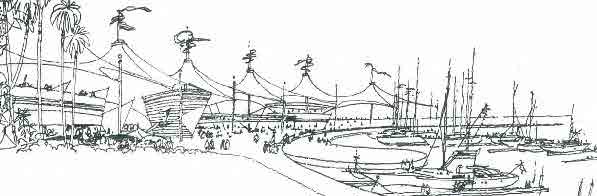 CONDIÇÕES GERAISAs etapas preliminares, de coordenação e complementares de todos os projetos descritos no “item 9.0” possuem os mesmo produtos finais, sendo estes descritos abaixo:ESCOPO DAS ETAPAS PRELIMINARES:LEVANTAMENTO DE DADOS (LD)Informações de referência a utilizar:levantamento topográfico e cadastral;dados gerais do empreendimentos;cópias do projeto para aprovação na prefeitura, em versão preliminar;cronograma físico da construção;outras.Informações técnicas a produzir:condições locais de atendimento pelos serviços públicos (água, esgoto, gás combustível telecomunicações e energia elétrica);condicionantes relacionados à topografia do terreno;realizar consultas preliminares formais às concessionárias de serviços públicos (água, esgoto e gás combustível);outras informações relevantes.Documentos técnicos a apresentar:Texto:relatório com informações preliminares sobre a disponibilidade e características de atendimento do empreendimento pelos serviços público;Comentários e recomendações preliminares sobre a ligação do edifício aos serviços públicos;Diretrizes / respostas às consultas junto às concessionárias locais de água, esgoto, gás combustível e energia elétrica.outros meios de representação.PROGRAMA DE NECESSIDADES (PN):Informações de referência a utilizar:levantamento de dados para as instalações prediais (LD);outras informações.Informações técnicas a produzir:Definições preliminares;Objetivos do cliente e da obra;Prazos e recursos disponíveis para o projeto e para a obra;Padrões de construção e acabamento pretendidos;Normas de apresentação gráfica do cliente/contratante;características funcionais ou das atividades em cada ambiente (ocupação, capacidade, movimentos, fluxos e períodos);características, dimensões e serviços dos equipamentos e mobiliário; exigências ambientais, níveis de desempenho; instalações especiais (elétricas, mecânicas, hidráulicas e sanitárias);conceituação do empreendimento e dos sistemas a serem previstos, além de informações que afetem a definição de salas e dos espaços técnicos;informações sobre demandas de suprimento de água, coleta de esgoto e outras necessidades de sistemas de instalações prediais para abastecer/servir os equipamentos a serem integrados ao empreendimento;tecnologias de construção a serem utilizadas no empreendimento;dados, especificações e/ou outros elementos disponíveis, suficientes para analisar a conveniência de adoção da tecnologia proposta e/ou direcionar os estudos necessários.Documentos técnicos a apresentar, de acordo com porte do projeto:desenhos: organograma funcional e esquemas básicos (escalas convenientes);Textos: memorial (de recomendações gerais);planilha: relação ambientes/ usuários/ atividades/ equipamentos/ mobiliário, incluindo características, exigências, dimensões e quantidades.COORDENAÇÃO E COMPATIBILIZAÇÃO DE PROJETOS (CO):Não se aplica.- ESCOPO DAS ETAPAS COMPLEMENTARES AO PROJETO:Os serviços previstos nessas etapas são considerados complementares às etapas de projeto e poderão também ser prestados pelo arquiteto mediante remuneração adicional ao valor do projeto com base na Modalidade de Remuneração 02- Pelo Custo do Serviço.- ASSESSORIA PARA APROVAÇÃO DE PROJETO (AS):Informações de referência a utilizar:Documentos de projeto necessários à sua aprovação perante os órgãos competentes.Informações técnicas a produzir:Relatórios técnicos de acompanhamento do trâmite dos projetos nos órgãos de aprovação, justificativas de soluções adotadas perante os analistas, elaboração de atas de reunião, etc.Documentos técnicos a apresentar:Ao final dos processos de aprovação, deverão ser apresentadas as licenças dos projetos e/ou os projetos com carimbos de aprovação pelos órgãos competentes.- ASSISTÊNCIA À EXECUÇÃO DA OBRA (AE):Informações de referência a utilizar:Projetos executivos utilizados para a execução da obra;Projetos legais aprovados junto aos órgão competentes;Informações técnicas a produzir:Informações e orientações aos encarregados pela execução das obras, no sentido da fiel observância às informações técnicas de projeto e relatórios técnicos pertinentes.Documentos técnicos a apresentar:Relatórios de acompanhamento da execução das diferentes etapas da obra, indicando itens executados, recursos humanos, materiais e tecnológicos recomendados e utilizados..- “AS BUILT” (AB):Informações de referência a utilizar:Projetos executivos utilizados para a execução da obra;Projetos legais aprovados junto aos órgão competentes;Levantamento físico das obras executadas indicando as alterações de projeto observadas;Informações técnicas a produzir:Desenhos técnicos e relatórios que representam a forma real como a obra foi construída, salientando as diferenças entre os projetos elaborados e a forma executada.Documentos técnicos a apresentar:Desenhos:planta geral de implantação;planta de terraplenagem;cortes de terraplenagem;plantas baixas;cortes (longitudinais e transversais);elevações (frontais, posteriores e laterais);detalhes executivos.Textos:memorial descritivo da área de intervenção;memorial descritivo dos elementos da área de intervenção, das instalações, dos componentes construtivos e dos materiais de construção;perspectivas (opcionais) (interiores ou exteriores, parciais ou gerais);PROJETO DE MOVIMENTAÇÃO DE TERRA, DRENAGEM E PAVIMENTAÇÃOLEGISLAÇÃO E NORMAS ESPECÍFICASABNT NBR 11170:1990 - Serviços de pavimentação - Terminologia;ABNT NBR 11171:1990 - Serviços de pavimentação - Classificação;ABNT NBR 12266:1992 - Projeto e execução de valas para assentamento de tubulação de água esgoto ou drenagem urbana - Procedimento;Demais leis/normas estaduais e municipais pertinentes.DEFINIÇÕESPavimentação é uma estrutura composta por camadas sobrepostas de materiais compactados, assente sobe o subleito do corpo estradal.Os sistemas de drenagem urbana são essencialmente sistemas preventivos de inundações, principalmente nas áreas mais baixas das comunidades sujeitas a alagamentos ou marginais de cursos naturais de água.TABELA DE HONORÁRIOS E PARCELAMENTO DE HONORÁRIOSVer tabela 1- REMUNERAÇÃO DE PROJETOS E SERVIÇOS DIVERSOS constante do Anexo I deste documento.PRODUTOS FINAISANTEPROJETO (AP):Informações de referência a utilizar:levantamento topográfico e cadastral (LV-TOP);anteprojetos ou projetos básicos produzidos por outras atividades técnicas;informações formuladas no programa de necessidades (PN);conceituação do empreendimento, dos sistemas a serem previstos e outras informações que afetem a definição da rededefinição das demandas para posterior dimensionamento da rede;outras informações.Informações técnicas a produzir:concepção básica das soluções técnicas a serem adotadas;pré-dimensionamento dos sistemas primários, em nível que permita a definição da rede e dos espaços necessários para instalação, além da consulta às concessionárias de serviços público;dados, especificações e/ou outros elementos disponíveis, suficientes para analisar a conveniência de adoção da tecnologia e/ou direcionar os estudos necessários.outras informações relevantes;Documentos técnicos a apresentar:Desenhos:plantas baixas e legendas;cortes (longitudinais e transversais);dimensionamento, distribuição, e desenho detalhado dos da rede;detalhes (de elementos da rede e de seus componentes construtivos).Textos:memorial descritivo dos elementos da rede (aspectos urbanísticos), dos componentes construtivos e dos materiais de construção;memorial quantitativo dos componentes construtivos e dos materiais de construção;Observação:Documentos para aprovação do projeto (ou “PROJETO LEGAL”), subproduto da etapa Anteprojeto (AP):Extrair do anteprojeto os documentos técnicos necessários para os serviços/projetos que devem submeter-se à aprovação dos diferentes órgãos/concessionárias de serviços.PROJETO BÁSICO (PB): OPCIONAL18Informações de referência a utilizar:anteprojeto de movimentação de terra, drenagem e pavimentação;anteprojetos ou projetos básicos produzidos por outras atividades técnicas;outras informações.Informações técnicas a produzir:traçados da rede que possam gerar interferências, ajustes ou considerações nos projetos das demais especialidades;seleção dos equipamentos principaispré-dimensionamento dos equipamentos auxiliares da rede, de modo a permitir a definição dos espaços necessários para a rede de drenagem;dados, especificações e/ou outros elementos disponíveis, suficientes para analisar a conveniência de proposta adotada.Documentos técnicos a apresentar:Desenhos:plantas baixas e legendas;cortes (longitudinais e transversais);dimensionamento, distribuição, e desenho detalhado dos pontos de movimentação de terra, drenagem e pavimentação;definições do traçado da rede;definições dos cortes e aterros;croquis dos equipamentos auxiliares da rede;detalhes (de elementos da rede e de seus componentes construtivos).Textos:memorial descritivo dos elementos da rede (aspectos urbanísticos), dos componentes construtivos e dos materiais de construção;memorial quantitativo dos componentes construtivos e dos materiais de construção;18 Apesar da previsão legal (lei 8666/93), este documento recomenda que a realização de orçamentos que servirão para licitações de obras utilizem como base somente o Projeto para Execução (PE), e não o Projeto Básico (PB). Tal recomendação visa garantir maior exatidão e transparência nos contratos de construção.PROJETO PARA EXECUÇÃO (PE):Informações de referência a utilizar:anteprojeto de movimentação de terra, drenagem e pavimentação;anteprojetos ou projetos básicos produzidos por outras atividades técnicas;outras informações.Informações técnicas a produzir:traçado esquemático das redes dos sistemas de movimentação de terra, drenagem e pavimentação em todos os seus trechosdimensionamento de todas as redes, componentes e dispositivos de drenagem e pavimentação, em todos os seus trechosseleção e especificação de equipamentos de drenagem a serem utilizados;verificação de parâmetros de desempenho para confirmação da conformidade (pressões, vazões, etc.)elaboração de plantas ampliadas dos ambientes de drenagem e pavimentaçãocompatibilização com as plantas correspondentesanálise e eliminação de interferênciasdetalhamento de equipamentos auxiliares, conforme a necessidade específicaespecificação de serviços e recomendações técnicas e administrativas para uso e aplicação das informações contidas no projetoespecificação de materiais e equipamentosespecificação das normas e ensaios mínimos a serem aplicados na execução física dos sistemas e respectiva documentaçãoavaliação das contribuições de efluentes e de suas características, bem como definição dos parâmetros principais do sistema;estabelecimento de condições básicas de fornecimento e desempenho para sistema de tratamento;Documentos técnicos a apresentar:Desenhos:plantas baixas e legendas;cortes (longitudinais e transversais);dimensionamento, distribuição, e desenho detalhado das áreas movimentação de terra, drenagem e pavimentação;definições finais do traçado da rede;definições finais dos cortes e aterrosdetalhes construtivos dos equipamentos auxiliares da rede;detalhes (de elementos da rede e de seus componentes construtivos).Textos:previsão de ampliação e melhoria da rede;memorial descritivo dos elementos da rede (aspectos urbanísticos), dos componentes construtivos e dos materiais de construção;memorial quantitativo dos componentes construtivos e dos materiais de construção;PROJETO DE SISTEMA DE ILUMINAÇÃO PÚBLICALEGISLAÇÃO E NORMAS ESPECÍFICASABNT NBR 5101:1992 Errata 1:1998 - Iluminação pública;ABNT NBR 15129:2004 - Luminárias para iluminação pública - Requisitos particulares.DEFINIÇÕESO projeto de rede iluminação pública tem como principal objetivo, garantir condições mínimas para tráfego noturno de pedestres e veículos, relativamente a segurança, conforto e capacidade.TABELA DE HONORÁRIOS E PARCELAMENTO DE HONORÁRIOSVer tabela 1- REMUNERAÇÃO DE PROJETOS E SERVIÇOS DIVERSOS constante do Anexo I deste documento.PRODUTOS FINAISANTEPROJETO (AP):Informações de referência a utilizar:levantamento topográfico e cadastral (LV-TOP);anteprojetos ou projetos básicos produzidos por outras atividades técnicas;informações formuladas no programa de necessidades (PN);conceituação do empreendimento, dos sistemas a serem previstos e outras informações que afetem a definição da rededefinição das demandas para posterior dimensionamento da rede;em casos de substituição e/ou ampliações da rede, e de suma importância a analise do sistema existente;informações de carga elétrica e outras necessidades de sistemas elétricos para equipamentos a serem previstos no empreendimentog) outras informações.Informações técnicas a produzir:concepção básica das soluções técnicas a serem adotadas;pré-dimensionamento dos sistemas primários, em nível que permita a definição da rede e dos espaços necessários para instalação, além da consulta às concessionárias de serviços público;dados, especificações e/ou outros elementos disponíveis, suficientes para analisar a conveniência de adoção da tecnologia e/ou direcionar os estudos necessários.outras informações relevantes;Documentos técnicos a apresentar:Desenhos:plantas baixas e legendas;cortes (longitudinais e transversais);dimensionamento, distribuição, e desenho detalhado dos pontos de utilização da rede;detalhes (de elementos da rede e de seus componentes construtivos).Textos:diretrizes / resposta às consultas, fornecidas pelas concessionárias locais de água, esgoto, gás combustível e energia elétricarelatório apresentando as características propostas para os sistemas que incorporam a nova tecnologia, com as análises realizadas e conclusões do projetista, inclusive resultados esperados da adoção da tecnologiamemorial descritivo dos elementos das instalações (aspectos urbanísticos), dos componentes construtivos e dos materiais de construção;memorial quantitativo dos componentes construtivos e dos materiais de construção;Observação:Documentos para aprovação do projeto (ou “PROJETO LEGAL”), subproduto da etapa Anteprojeto (AP):Extrair do anteprojeto os documentos técnicos necessários para os serviços/projetos que devem submeter-se à aprovação dos diferentes órgãos/concessionárias de serviços.PROJETO BÁSICO (PB): OPCIONAL19Informações de referência a utilizar:anteprojeto de sistema de iluminação pública;anteprojetos ou projetos básicos produzidos por outras atividades técnicas;classificação viária;outras informações.Informações técnicas a produzir:traçados da rede que possam gerar interferências, ajustes ou considerações nos projetos das demais especialidades;levantamento dos tipos de via que fazem parte do projeto e cálculo de demandaseleção dos equipamentos principaispré-dimensionamento dos equipamentos auxiliares da rede, de modo a permitir a definição dos espaços necessários para a rede de energia elétrica;dados, especificações e/ou outros elementos disponíveis, suficientes para analisar a conveniência de proposta adotada.Documentos técnicos a apresentar:Desenhos:plantas baixas e legendas;cortes (longitudinais e transversais);dimensionamento, distribuição, e desenho detalhado dos pontos de utilização da rede de iluminação pública;definições do traçado da rede;croquis dos equipamentos auxiliares da rede;indicação de ajustes necessários nos projetos das demais especialidades, em função das interferências identificadasdetalhes (de elementos da rede e de seus componentes construtivos).19 Apesar da previsão legal (lei 8666/93), este documento recomenda que a realização de orçamentos que servirão para licitações de obras utilizem como base somente o Projeto para Execução (PE), e não o Projeto Básico (PB). Tal recomendação visa garantir maior exatidão e transparência nos contratos de construção.Textos:memorial descritivo dos elementos da rede (aspectos urbanísticos), dos componentes construtivos e dos materiais de construção;memorial quantitativo dos componentes construtivos e dos materiais de construção;PROJETO PARA EXECUÇÃO (PE):Informações de referência a utilizar:anteprojeto de rede de iluminação pública;anteprojetos ou projetos básicos produzidos por outras atividades técnicas;volume de tráfego nas vias que fazem parte do projeto;outras informações.Informações técnicas a produzir:traçado esquemático das redes de iluminação pública em todos os seus trechosseleção e especificação de equipamentos elétricos a serem utilizadosdimensionamento de alimentadoresavaliação das correntes de curto circuito, definição das proteções dos diversos tipos a serem adotadas e estudos de coordenação e seletividadedimensionamento de condutores dos circuitos terminaistraçados de todos os dutos e tubulações de sistemas elétricos primários e secundáriosprojeto de fiação dos sistemas elétricos;distribuição de circuitos e levantamento final das cargas elétricas, correntes de partida, correntes de fuga e outras grandezas necessárias para os dimensionamentos elétricosdimensionamento de todas as redes, componentes e dispositivos elétricos, em todos os seus trechosseleção e especificação de equipamentos elétricos a serem utilizados;compatibilização com as plantas correspondentesanálise e eliminação de interferênciasdetalhamento de equipamentos auxiliares, conforme a necessidade específicaespecificação de serviços e recomendações técnicas e administrativas para uso e aplicação das informações contidas no projetoespecificação de materiais e equipamentosespecificação das normas e ensaios mínimos a serem aplicados na execução física dos sistemas e respectiva documentaçãoDocumentos técnicos a apresentar:Desenhos:plantas baixas e legendas;cortes (longitudinais e transversais);dimensionamento, distribuição, e desenho detalhado dos pontos de utilização da rede de iluminação pública;definições finais do traçado da rede;detalhes construtivos dos equipamentos auxiliares da rede;especificações finais de equipamentos elétricos da instalaçãodefinição dos parâmetros luminotécnicosdimensionamento dos pontos de luzdiagramas elétricos e especificação de quadros e painéis elétricos de distribuição, força e comando, inclusive definição das dimensões e especificação dos seus componentesdetalhes (de elementos da rede e de seus componentes construtivos).Textos:previsão de ampliação e melhoria da rede;memorial descritivo dos elementos da rede (aspectos urbanísticos), dos componentes construtivos e dos materiais de construção;memorial quantitativo dos componentes construtivos e dos materiais de construção;PROJETO DE COMUNICAÇÃO VISUAL URBANÍSTICOLEGISLAÇÃO E NORMAS ESPECÍFICASABNT NBR 14077:1998 - Segurança do usuário - Comunicação visualDEFINIÇÕESO projeto de comunicação visual tem como objetivo básico identificar o ambiente, setorizar espaços, organizar fluxos, de forma prática e funcional, afinada com a necessidade e possibilidade de comunicação do ambiente.TABELA DE HONORÁRIOS E PARCELAMENTO DE HONORÁRIOSVer tabela 1- REMUNERAÇÃO DE PROJETOS E SERVIÇOS DIVERSOS constante do Anexo I deste documento.PRODUTOS FINAISANTEPROJETO (AP):Informações de referência a utilizar:levantamento topográfico e cadastral (LV-TOP);anteprojetos ou projetos básicos produzidos por outras atividades técnicas;informações formuladas no programa de necessidades (PN);conceituação do empreendimento, dos sistemas a serem previstos e outras informações que afetem a definição dos elementos de comunicação visualoutras informações.Informações técnicas a produzir:concepção básica das soluções técnicas a serem adotadas;estudo dos espaços necessários para os diversos sistemas de comunicação visualoutras informações relevantes;Documentos técnicos a apresentar:Desenhos:plantas baixas e legendas;cortes (longitudinais e transversais);dimensionamento, distribuição, e desenho detalhado dos elementos de comunicação visual;detalhes (de elementos e de seus componentes construtivos).desenhos esquemáticos dos locais de instalações dos elementos de comunicação visual com dimensões e condições de posicionamento;Textos:memorial descritivo dos elementos das instalações de comunicação visual (aspectos urbanísticos), dos componentes construtivos e dos materiais de construção;memorial quantitativo dos componentes construtivos e dos materiais de construção;Observação:Documentos para aprovação do projeto (ou “PROJETO LEGAL”), subproduto da etapa Anteprojeto (AP):Extrair do anteprojeto os documentos técnicos necessários para os serviços/projetos que devem submeter-se à aprovação dos diferentes órgãos/concessionárias de serviços.PROJETO BÁSICO (PB): OPCIONAL :Informações de referência a utilizar:anteprojeto de comunicação visual;anteprojetos ou projetos básicos produzidos por outras atividades técnicas;outras informações.Informações técnicas a produzir:concepção das soluções e sistemas a serem adotados;pré-dimensionamento dos elementos, em nível que permita a elaboração de orçamentos estimativos e do sistema integrado como um todo.detalhamento dos espaços a serem ocupados pelos equipamentos;layout, dimensionamento e indicação dos elementos de comunicação visual;seleção e especificação básica dos equipamentos a serem utilizados.confirmação da localização em campo dos instrumentos e equipamentos de comunicação visual;Documentos técnicos a apresentar:Desenhos:plantas baixas e legendas;cortes (longitudinais e transversais);dimensionamento, distribuição, e desenho detalhado dos elementos de comunicação visual;indicação de ajustes necessários nos projetos das demais disciplinas em função das interferências identificadas;Textos:especificações básicas de equipamentos da instalação;PROJETO PARA EXECUÇÃO (PE):Informações de referência a utilizar:anteprojetos ou projetos básicos produzidos por outras atividades técnicas;anteprojeto de comunicação visual;outras informações.Informações técnicas a produzir:dimensionamento e posicionamento dos elementos de comunicação visual, incluindo especificação de acessórios, formas de conexão, inspeção e indicação de dimensões e níveis;análise e eliminação de interferências;elaboração e lançamento dos detalhes considerados necessários à perfeita compreensão da instalação representada nas plantas.elaboração de memoriais descritivos;elaboração de especificações de serviços e recomendações técnicas e administrativas para uso e aplicação das informações contidas no projeto;elaboração de especificações de materiais e equipamentos;elaboração da planilha completa de escopo do fornecimento do sistema como um todo;análise e compatibilização dos conceitos adotados em projetos de outras especialidades que tenham interferência física ou funcional com os projetos de comunicação visual;elaboração e/ou complementação dos projetos elaborados de modo a incluir os elementos necessários para a perfeita integração entre os projetos.Documentos técnicos a apresentar:Desenhos:desenho dos elementos de comunicação visual, em escala adequada, com a indicação das dimensões principais, espaços mínimos para a instalação e outras características determinantes da instalação.desenhos específicos em forma de apresentação livre, quando for o caso, para	melhor compreensão do sistema.plantas baixas e legendas;desenhos isométricos;cortes (longitudinais e transversais);dimensionamento, distribuição, e desenho detalhado dos elementos de comunicação visual;detalhes necessários à perfeita compreensão das instalações representadas nas plantas.projeto completo de comunicação visual, com todos os seus elementos compatibilizados com os sistemas complementares.Textos:especificações de todos os materiais e equipamentos a serem utilizados na instalaçãoplanilha de escopo de fornecimento.quantitativos e especificações técnicas de materiais, serviços e equipamentos.relatório técnico, conforme prática geral de projeto.memorial descritivo dos elementos de comunicação visual (aspectos urbanísticos), dos componentes construtivos e dos materiais de construção;memorial quantitativo dos componentes construtivos e dos materiais de construção;PROJETO DE SINALIZAÇÃO VIÁRIALEGISLAÇÃO E NORMAS ESPECÍFICASLei nº 12.378, de 31 de dezembro de 2010, que regulamenta o exercício da Arquitetura e Urbanismo e cria o Conselho de Arquitetura e Urbanismo (CAU).Resolução CAU/BR nº 21, de 5 de abril de 2012, que dispõe sobre as atividades e atribuições profissionais do arquiteto e urbanista e dá outras providências;Resolução CAU/BR nº 51, de 12 de julho de 2013, que dispõe sobre as áreas de atuação privativas dos arquitetos e urbanistas e as áreas de atuação compartilhadas com outras profissões regulamentadas, e dá outras providências;Outras.DEFINIÇÕESTABELA DE HONORÁRIOS E PARCELAMENTO DE HONORÁRIOSVer tabela 1- REMUNERAÇÃO DE PROJETOS E SERVIÇOS DIVERSOS constante do Anexo I deste documento.PRODUTOS FINAISANTEPROJETO (AP):Informações de referência a utilizar:levantamento topográfico e cadastral (LV-TOP);anteprojetos ou projetos básicos produzidos por outras atividades técnicas;informações formuladas no programa de necessidades (PN);conceituação do empreendimento, dos sistemas a serem previstos e outras informações que afetem a definição dos elementos de sinalização viáriaa divisão de segmentos de rodovias em classes homogêneas (tipo de pista, uso do solo, perfil, etc.)outras informações.Informações técnicas a produzir:concepção básica das soluções técnicas a serem adotadas;estudo dos espaços necessários para os diversos sistemas de sinalização viáriaoutras informações relevantes;Documentos técnicos a apresentar:Desenhos:plantas baixas e legendas;cortes (longitudinais e transversais);dimensionamento, distribuição, e desenho detalhado dos elementos de sinalização viária;detalhes (de elementos e de seus componentes construtivos).desenhos esquemáticos dos locais de instalações dos elementos de sinalização viária com dimensões e condições de posicionamento;Textos:memorial descritivo dos elementos das instalações de sinalização viária, dos componentes construtivos e dos materiais de construção;memorial quantitativo dos componentes construtivos e dos materiais de construção;Observação:Documentos para aprovação do projeto (ou “PROJETO LEGAL”), subproduto da etapa Anteprojeto (AP):Extrair do anteprojeto os documentos técnicos necessários para os serviços/projetos que devem submeter-se à aprovação dos diferentes órgãos/concessionárias de serviços.PROJETO BÁSICO (PB): OPCIONAL :Informações de referência a utilizar:anteprojeto de sinalização viária;anteprojetos ou projetos básicos produzidos por outras atividades técnicas;outras informações.Informações técnicas a produzir:concepção das soluções e sistemas a serem adotados;pré-dimensionamento dos elementos, em nível que permita a elaboração de orçamentos estimativos e do sistema integrado como um todo.detalhamento dos espaços a serem ocupados pelos equipamentos;layout, dimensionamento e indicação dos elementos de sinalização viária;seleção e especificação básica dos equipamentos a serem utilizados.confirmação da localização em campo dos instrumentos e equipamentos de sinalização viária;Documentos técnicos a apresentar:Desenhos:plantas baixas e legendas;cortes (longitudinais e transversais);dimensionamento, distribuição, e desenho detalhado dos elementos de sinalização viária;indicação de ajustes necessários nos projetos das demais disciplinas em função das interferências identificadas;Textos:especificações básicas de equipamentos da instalação;PROJETO PARA EXECUÇÃO (PE):Informações de referência a utilizar:anteprojetos ou projetos básicos produzidos por outras atividades técnicas;anteprojeto de sinalização viária;outras informações.Informações técnicas a produzir:dimensionamento e posicionamento dos elementos de sinalização viária, incluindo especificação de acessórios e indicação de dimensões e níveis;análise e eliminação de interferências;elaboração e lançamento dos detalhes considerados necessários à perfeita compreensão da instalação representada nas plantas.elaboração de memoriais descritivos;elaboração de especificações de serviços e recomendações técnicas e administrativas para uso e aplicação das informações contidas no projeto;elaboração de especificações de materiais e equipamentos;elaboração da planilha completa de escopo do fornecimento do sistema como um todo;análise e compatibilização dos conceitos adotados em projetos de outras especialidades que tenham interferência física ou funcional com os projetos de sinalização viária;elaboração e/ou complementação dos projetos elaborados de modo a incluir os elementos necessários para a perfeita integração entre os projetos.Documentos técnicos a apresentar:Desenhos:desenho dos elementos de sinalização viária, em escala adequada, com a indicação das dimensões principais, espaços mínimos para a instalação e outras características determinantes da instalação.desenhos específicos em forma de apresentação livre, quando for o caso, para	melhor compreensão do sistema.plantas baixas e legendas;desenhos isométricos;cortes (longitudinais e transversais);dimensionamento, distribuição, e desenho detalhado de elementos de sinalização viária;layout georeferenciado de todos os elementos de sinalização;detalhes necessários à perfeita compreensão das instalações representadas nas plantas.projeto completo de sinalização viária, com todos os seus elementos compatibilizados com os sistemas complementares.Textos:especificações de todos os materiais e equipamentos a serem utilizados na instalaçãoplanilha de escopo de fornecimento.quantitativos e especificações técnicas de materiais, serviços e equipamentos.relatório técnico, conforme prática geral de projeto.memorial descritivo dos elementos de sinalização viária (aspectos urbanísticos), dos componentes construtivos e dos materiais de construção;memorial quantitativo dos componentes construtivos e dos materiais de construção;PROJETO DE SISTEMA DE COLETA DE RESÍDUOS SÓLIDOSLEGISLAÇÃO E NORMAS ESPECÍFICASLei nº 12.305, de 02 de agosto de 2010 - Institui a Política Nacional de Resíduos Sólidos; altera a Lei no 9.605, de 12 de fevereiro de 1998; e dá outras providências.ABNT NBR 14879:2011 - Implementos rodoviários — Coletor-compactador de resíduos sólidos — Definição do volume;ABNT NBR 8849:1985 - Apresentação de projetos de aterros controlados de resíduos sólidos urbanos - Procedimento;ABNT NBR 8419:1992 Versão Corrigida: 1996 - Apresentação de projetos de aterros sanitários de resíduos sólidos urbanos - Procedimento;ABNT NBR 15849:2010 - Resíduos sólidos urbanos – Aterros sanitários de pequeno porte – Diretrizes para localização, projeto, implantação, operação e encerramento.DEFINIÇÕESProjeto que busca o destino mais adequado para os resíduos sólidos gerados nas áreas urbanas e o tratamento desses resíduos de forma sustentável para melhor conservação do meio ambiente.TABELA DE HONORÁRIOS E PARCELAMENTO DE HONORÁRIOSVer tabela 1- REMUNERAÇÃO DE PROJETOS E SERVIÇOS DIVERSOS constante do Anexo I deste documento.PRODUTOS FINAISANTEPROJETO (AP):Informações de referência a utilizar:levantamento topográfico e cadastral (LV-TOP);anteprojetos ou projetos básicos produzidos por outras atividades técnicas;informações formuladas no programa de necessidades (PN);conceituação do empreendimento, dos sistemas a serem previstos e outras informações que afetem a definição de salas e dos espaços técnicosoutras informações.Informações técnicas a produzir:concepção básica das soluções técnicas a serem adotadas;previsão do resíduos sólidos a serem gerados pelo empreendimentooutras informações relevantes;Documentos técnicos a apresentar:Desenhos:planta de situação e localização do empreendimento;planta do canteiro de obras;desenhos esquemáticos;Textos:plano de trabalho com cronograma e planejamento da gestão de resíduos sólidosObservação:Documentos para aprovação do projeto (ou “PROJETO LEGAL”), subproduto da etapa Anteprojeto (AP):Extrair do anteprojeto os documentos técnicos necessários para os serviços/projetos que devem submeter-se à aprovação dos diferentes órgãos/concessionárias de serviços.PROJETO BÁSICO (PB): OPCIONAL20Informações de referência a utilizar:anteprojeto de sistemas de coleta de resíduos sólidos;anteprojetos ou projetos básicos produzidos por outras atividades técnicas;outras informações.Informações técnicas a produzir:concepção das soluções e sistemas a serem adotados;caracterização dos resíduos sólidos a serem gerados pelo empreendimento;estimativa de resíduos;Documentos técnicos a apresentar:Desenhos:planta de situação e localização do empreendimento;planta do canteiro de obras;desenhos esquemáticos;Textos:plano de trabalho com cronograma e planejamento da gestão de resíduos sólidoscronograma de execução da obra;memorial descritivo contendo a caracterização geral, qualitativa e estimativa dos resíduos sólidosPROJETO PARA EXECUÇÃO (PE):Informações de referência a utilizar:a) Informações de referência a utilizar:anteprojeto de sistema de coleta de resíduos sólidos;anteprojetos ou projetos básicos produzidos por outras atividades técnicas;outras informações.Informações técnicas a produzir:concepção final das soluções e sistemas a serem adotados;caracterização detalhada dos resíduos sólidos a serem gerados pelo empreendimento;estimativa detalhada de resíduos;descrição dos procedimentos de triagem e acondicionamento do resíduos sólidosdefinição da movimentação e transporte dos resíduos sólidos,;20 Apesar da previsão legal (lei 8666/93), este documento recomenda que a realização de orçamentos que servirão para licitações de obras utilizem como base somente o Projeto para Execução (PE), e não o Projeto Básico (PB). Tal recomendação visa garantir maior exatidão e transparência nos contratos de construção.Documentos técnicos a apresentar:Desenhos:desenho dos equipamentos de acondicionamento, em escala adequada, com a indicação das dimensões principais, espaços mínimos para a instalação e outras características determinantes.desenhos específicos em forma de apresentação livre, quando for o caso, para	melhor compreensão do sistema.mapas com as rotas previstas para o transporte de material residual.Textos:especificações de todos os materiais e equipamentos a serem utilizados triagem e acondicionamento;quantitativos e especificações técnicas de materiais, serviços e equipamentos.memorial descritivo dos processos contendo quantitativo de equipamentos, intinerários de transporte dos resíduos sólidos e definição de seus destinos finais, medidas de controle de poluição, etc.;memorial quantitativo detalhado dos resíduos sólidos, definidos pelos tipos e condições de acondicionamento;PROJETO DE REDE DE TRATAMENTO E ABASTECIMENTO D´ÁGUALEGISLAÇÃO E NORMAS ESPECÍFICASNBR 12216:1992 - Projeto de estação de tratamento de água para abastecimento público - ProcedimentoNBR 12218:1994 - Projeto de rede de distribuição de água para abastecimento público - ProcedimentoDEFINIÇÕESRede de Tratamento de Água é um conjunto onde procedimentos físicos e químicos são aplicados na água para que esta fique em condições adequadas para o consumo, ou seja, para que a água se torne potável. O processo de tratamento de água a livra de qualquer tipo de contaminação, evitando a transmissão de doenças.TABELA DE HONORÁRIOS E PARCELAMENTO DE HONORÁRIOSVer tabela 1- REMUNERAÇÃO DE PROJETOS E SERVIÇOS DIVERSOS constante do Anexo I deste documento.PRODUTOS FINAISANTEPROJETO (AP):Informações de referência a utilizar:levantamento topográfico e cadastral (LV-TOP);anteprojetos ou projetos básicos produzidos por outras atividades técnicas;informações formuladas no programa de necessidades (PN);conceituação do empreendimento, dos sistemas a serem previstos e outras informações que afetem a definição da rededefinição das demandas para posterior dimensionamento da rede;em casos de substituição e/ou ampliações da rede, e de suma importância a analise do sistema existente;outras informações.Informações técnicas a produzir:concepção básica das soluções técnicas a serem adotadas;pré-dimensionamento dos sistemas primários, em nível que permita a definição da rede e dos espaços necessários para instalação, além da consulta às concessionárias de serviços público;dados, especificações e/ou outros elementos disponíveis, suficientes para analisar a conveniência de adoção da tecnologia e/ou direcionar os estudos necessários.outras informações relevantes;Documentos técnicos a apresentar:Desenhos:plantas baixas e legendas;cortes (longitudinais e transversais);dimensionamento, distribuição, e desenho detalhado dos pontos de utilização da rede;detalhes (de elementos da rede e de seus componentes construtivos).Textos:memorial descritivo dos elementos da rede (aspectos urbanísticos), dos componentes construtivos e dos materiais de construção;memorial quantitativo dos componentes construtivos e dos materiais de construção;Observação:Documentos para aprovação do projeto (ou “PROJETO LEGAL”), subproduto da etapa Anteprojeto (AP):Extrair do anteprojeto os documentos técnicos necessários para os serviços/projetos que devem submeter-se à aprovação dos diferentes órgãos/concessionárias de serviços.PROJETO BÁSICO (PB): OPCIONAL :Informações de referência a utilizar:anteprojeto de rede de tratamento e abastecimento d’água;anteprojetos ou projetos básicos produzidos por outras atividades técnicas;outras informações.Informações técnicas a produzir:traçados da rede que possam gerar interferências, ajustes ou considerações nos projetos das demais especialidades;seleção dos equipamentos principaispré-dimensionamento dos equipamentos auxiliares da rede, de modo a permitir a definição dos espaços necessários para a rede de tratamento e abastecimento d’água;dados, especificações e/ou outros elementos disponíveis, suficientes para analisar a conveniência de proposta adotada.Documentos técnicos a apresentar:Desenhos:plantas baixas e legendas;cortes (longitudinais e transversais);dimensionamento, distribuição, e desenho detalhado dos pontos de utilização da rede de tratamento e abastecimento d´agua;definições do traçado da rede;croquis dos equipamentos auxiliares da rede;detalhes (de elementos da rede e de seus componentes construtivos).Textos:memorial descritivo dos elementos da rede (aspectos urbanísticos), dos componentes construtivos e dos materiais de construção;memorial quantitativo dos componentes construtivos e dos materiais de construção;PROJETO PARA EXECUÇÃO (PE):Informações de referência a utilizar:anteprojeto de rede de tratamento e abastecimento d’água;anteprojetos ou projetos básicos produzidos por outras atividades técnicas;outras informações.Informações técnicas a produzir:traçado esquemático das redes dos sistemas de tratamento e abastecimento d’água em todos os seus trechosdimensionamento de todas as redes, componentes e dispositivos sanitários, em todos os seus trechosseleção e especificação de equipamentos de tratamento e abastecimento d’água a serem utilizados;verificação de parâmetros de desempenho para confirmação da conformidade (pressões, vazões, etc.)elaboração de plantas ampliadas dos ambientes de tratamento e abastecimento d’águacompatibilização com as plantas correspondentesanálise e eliminação de interferênciasdetalhamento de equipamentos auxiliares, conforme a necessidade específicaespecificação de serviços e recomendações técnicas e administrativas para uso e aplicação das informações contidas no projetoespecificação de materiais e equipamentosespecificação das normas e ensaios mínimos a serem aplicados na execução física dos sistemas e respectiva documentaçãoestabelecimento de condições básicas de fornecimento e desempenho para sistema de tratamento;Documentos técnicos a apresentar:Desenhos:plantas baixas e legendas;cortes (longitudinais e transversais);dimensionamento, distribuição, e desenho detalhado dos pontos de utilização da rede tratamento e abastecimento d’água;definições finais do traçado da rede;detalhes construtivos dos equipamentos auxiliares da rede;detalhes (de elementos da rede e de seus componentes construtivos).Textos:previsão de ampliação e melhoria da rede;memorial descritivo dos elementos da rede (aspectos urbanísticos), dos componentes construtivos e dos materiais de construção;memorial quantitativo dos componentes construtivos e dos materiais de construção;PROJETO DE REDE DE COLETA E TRATAMENTO DE ESGOTOSLEGISLAÇÃO E NORMAS ESPECÍFICASABNT NBR 12209-1992 - Projeto de estações de tratamento de esgoto sanitário;ABNT NBR 14208:2005 - Sistemas enterrados para condução de esgotos - Tubos e conexões cerâmicos com junta elástica - Requisitos;ABNT NBR 15420:2006 - Tubos, conexões e acessórios de ferro dúctil para canalizações de esgotos - Requisitos;ABNT NBR 8890:2007 Versão Corrigida:2008 - Tubo de concreto de seção circular para águas pluviais e esgotos sanitários - Requisitos e métodos de ensaios;ABNT NBR 9648:1986 - Estudo de concepção de sistemas de esgoto sanitário - Procedimento;ABNT NBR 9649:1986 - Projeto de redes coletoras de esgoto sanitário - Procedimento.DEFINIÇÕESProjeto de infraestrutura que trata as águas residuais de origem doméstica e/ou industrial, comumente chamadas de esgotos sanitários ou despejos industriais, para depois serem escoadas para o mar ou rio com um nível de poluição aceitável através de um emissário, conforme a legislação vigente para o meio ambiente receptor.TABELA DE HONORÁRIOS E PARCELAMENTO DE HONORÁRIOSVer tabela 1- REMUNERAÇÃO DE PROJETOS E SERVIÇOS DIVERSOS constante do Anexo I deste documento.PRODUTOS FINAISANTEPROJETO (AP):Informações de referência a utilizar:levantamento topográfico e cadastral (LV-TOP);anteprojetos ou projetos básicos produzidos por outras atividades técnicas;informações formuladas no programa de necessidades (PN);conceituação do empreendimento, dos sistemas a serem previstos e outras informações que afetem a definição da rededefinição das demandas para posterior dimensionamento da rede;em casos de substituição e/ou ampliações da rede, e de suma importância a analise do sistema existente;delineamento das bacias contribuintes e possíveis corpos receptores;outras informações.Informações técnicas a produzir:concepção básica das soluções técnicas a serem adotadas;pré-dimensionamento dos sistemas primários, em nível que permita a definição da rede e dos espaços necessários para instalação, além da consulta às concessionárias de serviços público;dados, especificações e/ou outros elementos disponíveis, suficientes para analisar a conveniência de adoção da tecnologia e/ou direcionar os estudos necessários.outras informações relevantes;Documentos técnicos a apresentar:Desenhos:plantas baixas e legendas;cortes (longitudinais e transversais);dimensionamento, distribuição, e desenho detalhado dos pontos de utilização da rede;detalhes (de elementos da rede e de seus componentes construtivos).Textos:memorial descritivo dos elementos da rede (aspectos urbanísticos), dos componentes construtivos e dos materiais de construção;memorial quantitativo dos componentes construtivos e dos materiais de construção;o relatório deve conter para cada alternativa o pré-dimensionamento das unidades do sistema, apresentando os detalhes das soluções coletivas e/ou individuais, o estudo das bacias de contribuição, traçados da rede, definição do material da rede coletora, memórias de calculo, definição do tipo e nível de tratamento, além da identificação do corpo receptor.Observação:Documentos para aprovação do projeto (ou “PROJETO LEGAL”), subproduto da etapa Anteprojeto (AP):Extrair do anteprojeto os documentos técnicos necessários para os serviços/projetos que devem submeter-se à aprovação dos diferentes órgãos/concessionárias de serviços.PROJETO BÁSICO (PB): OPCIONAL21Informações de referência a utilizar:anteprojeto de rede de coleta e tratamento de esgotos;anteprojetos ou projetos básicos produzidos por outras atividades técnicas;outras informações.Informações técnicas a produzir:traçados da rede que possam gerar interferências, ajustes ou considerações nos projetos das demais especialidades;seleção dos equipamentos principaispré-dimensionamento dos equipamentos auxiliares da rede, de modo a permitir a definição dos espaços necessários para a rede de coleta e tratamento de esgotos;dados, especificações e/ou outros elementos disponíveis, suficientes para analisar a conveniência de proposta adotada.Documentos técnicos a apresentar:Desenhos:plantas baixas e legendas;cortes (longitudinais e transversais);dimensionamento, distribuição, e desenho detalhado dos pontos de utilização da rede de coleta e tratamento de esgoto;definições do traçado da rede;croquis dos equipamentos auxiliares da rede (órgãos acessórios);detalhes (de elementos da rede e de seus componentes construtivos).21 Apesar da previsão legal (lei 8666/93), este documento recomenda que a realização de orçamentos que servirão para licitações de obras utilizem como base somente o Projeto para Execução (PE), e não o Projeto Básico (PB). Tal recomendação visa garantir maior exatidão e transparência nos contratos de construção.Textos:memorial descritivo dos elementos da rede (aspectos urbanísticos), dos componentes construtivos e dos materiais de construção;memorial quantitativo dos componentes construtivos e dos materiais de construção;o relatório deve conter para cada alternativa o pré-dimensionamento das unidades do sistema, apresentando os detalhes das soluções coletivas e/ou individuais, o estudo das bacias de contribuição, traçados da rede, definição do material da rede coletora, memórias de calculo, definição do tipo e nível de tratamento, além da identificação do corpo receptor.PROJETO PARA EXECUÇÃO (PE):Informações de referência a utilizar:anteprojeto de rede de coleta e tratamento de esgotos;anteprojetos ou projetos básicos produzidos por outras atividades técnicas;outras informações.Informações técnicas a produzir:traçado esquemático das redes dos sistemas sanitários em todos os seus trechosdimensionamento de todas as redes, componentes e dispositivos sanitários, em todos os seus trechosseleção e especificação de equipamentos sanitários a serem utilizados;verificação de parâmetros de desempenho para confirmação da conformidade (pressões, vazões, etc.)elaboração de plantas ampliadas dos ambientes sanitários e detalhes de esgotocompatibilização com as plantas correspondentesanálise e eliminação de interferênciasdetalhamento de equipamentos auxiliares, conforme a necessidade específicaespecificação de serviços e recomendações técnicas e administrativas para uso e aplicação das informações contidas no projetoespecificação de materiais e equipamentosespecificação das normas e ensaios mínimos a serem aplicados na execução física dos sistemas e respectiva documentaçãoavaliação das contribuições de efluentes e de suas características, bem como definição dos parâmetros principais do sistema;estabelecimento de condições básicas de fornecimento e desempenho para sistema de tratamento;Documentos técnicos a apresentar:Desenhos:plantas baixas e legendas;cortes (longitudinais e transversais);dimensionamento, distribuição, e desenho detalhado dos pontos de utilização da rede de coleta e tratamento de esgoto;definições finais do traçado da rede;definição dos coletores;detalhes construtivos dos equipamentos auxiliares da rede (órgãos acessórios);indicação de localização e medição de cada trecho da rede coletoranumeração e medição de cada trecho da rede coletoradetalhes (de elementos da rede e de seus componentes construtivos).Textos:previsão de ampliação e melhoria da rede;memorial descritivo dos elementos da rede (aspectos urbanísticos), dos componentes construtivos e dos materiais de construção;memorial quantitativo dos componentes construtivos e dos materiais de construção;o relatório deve conter para cada alternativa o pré-dimensionamento das unidades do sistema, apresentando os detalhes das soluções coletivas e/ou individuais, o estudo das bacias de contribuição, traçados da rede, definição do material da rede coletora, memórias de calculo, definição do tipo e nível de tratamento, além da identificação do corpo receptor.PROJETO DE REDE DE ENERGIA ELÉTRICALEGISLAÇÃO E NORMAS ESPECÍFICASABNT NBR 15688:2009 Versão Corrigida: 2010 - Redes de distribuição aérea de energia elétrica com condutores nus;ABNT NBR 15214:2005 Errata 1:2006 - Rede de distribuição de energia elétrica - Compartilhamento de infraestrutura com redes de telecomunicações;ABNT NBR 8451:1998 - Postes de concreto armado para redes de distribuição de energia elétricaEspecificação;ABNT NBR 8452:1998 - Postes de concreto armado para redes de distribuição de energia elétricaPadronização.DEFINIÇÕESA rede de distribuição de energia elétrica é um segmento do sistema elétrico, composto pelas redes elétricas primárias ( redes de distribuição de média tensão), e redes secundárias ( redes de distribuição de baixa tensão) , cuja construção, manutenção e operação é responsabilidade das companhias distribuidoras de eletricidade.TABELA DE HONORÁRIOS E PARCELAMENTO DE HONORÁRIOSVer tabela 1- REMUNERAÇÃO DE PROJETOS E SERVIÇOS DIVERSOS constante do Anexo I deste documento.PRODUTOS FINAISANTEPROJETO (AP):Informações de referência a utilizar:levantamento topográfico e cadastral (LV-TOP);anteprojetos ou projetos básicos produzidos por outras atividades técnicas;informações formuladas no programa de necessidades (PN);conceituação do empreendimento, dos sistemas a serem previstos e outras informações que afetem a definição da rededefinição das demandas para posterior dimensionamento da rede;em casos de substituição e/ou ampliações da rede, e de suma importância a analise do sistema existente;informações de carga elétrica e outras necessidades de sistemas elétricos para equipamentos a serem previstos no empreendimentog) outras informações.Informações técnicas a produzir:concepção básica das soluções técnicas a serem adotadas;pré-dimensionamento dos sistemas primários, em nível que permita a definição da rede e dos espaços necessários para instalação, além da consulta às concessionárias de serviços público;dados, especificações e/ou outros elementos disponíveis, suficientes para analisar a conveniência de adoção da tecnologia e/ou direcionar os estudos necessários.outras informações relevantes;Documentos técnicos a apresentar:Desenhos:plantas baixas e legendas;cortes (longitudinais e transversais);dimensionamento, distribuição, e desenho detalhado dos pontos de utilização da rede;detalhes (de elementos da rede e de seus componentes construtivos).Textos:diretrizes / resposta às consultas, fornecidas pelas concessionárias locais de água, esgoto, gás combustível e energia elétricarelatório apresentando as características propostas para os sistemas que incorporam a nova tecnologia, com as análises realizadas e conclusões do projetista, inclusive resultados esperados da adoção da tecnologiamemorial descritivo dos elementos das instalações (aspectos urbanísticos), dos componentes construtivos e dos materiais de construção;memorial quantitativo dos componentes construtivos e dos materiais de construção;Observação:Documentos para aprovação do projeto (ou “PROJETO LEGAL”), subproduto da etapa Anteprojeto (AP):-	Extrair do anteprojeto os documentos técnicos necessários para os serviços/projetos que devem submeter-se à aprovação dos diferentes órgãos/concessionárias de serviços.PROJETO BÁSICO (PB): OPCIONAL22Informações de referência a utilizar:anteprojeto de rede de energia elétrica;anteprojetos ou projetos básicos produzidos por outras atividades técnicas;outras informações.Informações técnicas a produzir:traçados da rede que possam gerar interferências, ajustes ou considerações nos projetos das demais especialidades;levantamento de cargas elétricas e cálculo de demandaseleção dos equipamentos principaispré-dimensionamento dos equipamentos auxiliares da rede, de modo a permitir a definição dos espaços necessários para a rede de energia elétrica;dados, especificações e/ou outros elementos disponíveis, suficientes para analisar a conveniência de proposta adotada.22 Apesar da previsão legal (lei 8666/93), este documento recomenda que a realização de orçamentos que servirão para licitações de obras utilizem como base somente o Projeto para Execução (PE), e não o Projeto Básico (PB). Tal recomendação visa garantir maior exatidão e transparência nos contratos de construção.Documentos técnicos a apresentar:Desenhos:plantas baixas e legendas;cortes (longitudinais e transversais);dimensionamento, distribuição, e desenho detalhado dos pontos de utilização da rede de energia elétrica;definições do traçado da rede;croquis dos equipamentos auxiliares da rede;indicação de ajustes necessários nos projetos das demais especialidades, em função das interferências identificadasdetalhes (de elementos da rede e de seus componentes construtivos).Textos:memorial descritivo dos elementos da rede (aspectos urbanísticos), dos componentes construtivos e dos materiais de construção;memorial quantitativo dos componentes construtivos e dos materiais de construção;PROJETO PARA EXECUÇÃO (PE):Informações de referência a utilizar:anteprojeto de rede de energia elétrica;anteprojetos ou projetos básicos produzidos por outras atividades técnicas;outras informações.Informações técnicas a produzir:traçado esquemático das redes de energia elétrica em todos os seus trechosseleção e especificação de equipamentos elétricos a serem utilizadosconsolidação do esquema elétrico e elaboração de diagramas unifilares gerais do sistema de energia elétricadimensionamento de alimentadoresavaliação das correntes de curto circuito, definição das proteções dos diversos tipos a serem adotadas e estudos de coordenação e seletividadedimensionamento de condutores dos circuitos terminaistraçados de todos os dutos e tubulações de sistemas elétricos primários e secundáriosprojeto de fiação dos sistemas elétricos;distribuição de circuitos e levantamento final das cargas elétricas, correntes de partida, correntes de fuga e outras grandezas necessárias para os dimensionamentos elétricosdimensionamento de todas as redes, componentes e dispositivos elétricos, em todos os seus trechosseleção e especificação de equipamentos elétricos a serem utilizados;compatibilização com as plantas correspondentesanálise e eliminação de interferênciasdetalhamento de equipamentos auxiliares, conforme a necessidade específicaespecificação de serviços e recomendações técnicas e administrativas para uso e aplicação das informações contidas no projetoespecificação de materiais e equipamentosespecificação das normas e ensaios mínimos a serem aplicados na execução física dos sistemas e respectiva documentaçãoestabelecimento de condições básicas de fornecimento e desempenho para sistema de tratamento;Documentos técnicos a apresentar:Desenhos:plantas baixas e legendas;cortes (longitudinais e transversais);dimensionamento, distribuição, e desenho detalhado dos pontos de utilização da rede de energia elétrica;definições finais do traçado da rede;detalhes construtivos dos equipamentos auxiliares da rede;especificações finais de equipamentos elétricos da instalaçãodiagramas unifilares gerais do sistema de energia elétricatabelas de alimentadoresdiagramas elétricos e especificação de quadros e painéis elétricos de distribuição, força e comando, inclusive definição das dimensões e especificação dos seus componentesdetalhes (de elementos da rede e de seus componentes construtivos).Textos:previsão de ampliação e melhoria da rede;memorial descritivo dos elementos da rede (aspectos urbanísticos), dos componentes construtivos e dos materiais de construção;memorial quantitativo dos componentes construtivos e dos materiais de construção;PROJETO DE REDE DE COMUNICAÇÕES (TELEFONE, INTERNET, TV)LEGISLAÇÃO E NORMAS ESPECÍFICASABNT NBR 15214:2005 - Rede de distribuição de energia elétrica - Compartilhamento de infraestrutura com redes de telecomunicações;ABNT NBR 12528:1992 - Símbolos gráficos de transmissão em telecomunicações - Simbologia;ABNT NBR 12527:1991 - Símbolos gráficos de equipamentos periféricos e de comutação em telecomunicações - Simbologia.DEFINIÇÕESSistema em que um conjunto de dispositivos, enlaces de comunicação e pacotes e softwares permitam que pessoas e equipamentos possam trocar informações.TABELA DE HONORÁRIOS E PARCELAMENTO DE HONORÁRIOSVer tabela 1 - REMUNERAÇÃO DE PROJETOS E SERVIÇOS DIVERSOS constante do Anexo I deste documento.PRODUTOS FINAISANTEPROJETO (AP):Informações de referência a utilizar:levantamento topográfico e cadastral (LV-TOP);anteprojetos ou projetos básicos produzidos por outras atividades técnicas;informações formuladas no programa de necessidades (PN);conceituação do empreendimento, dos sistemas a serem previstos e outras informações que afetem a definição da rededefinição das demandas para posterior dimensionamento da rede;em casos de substituição e/ou ampliações da rede, e de suma importância a analise do sistema existente;outras informações.Informações técnicas a produzir:concepção básica das soluções técnicas a serem adotadas;pré-dimensionamento dos sistemas primários, em nível que permita a definição da rede e dos espaços necessários para instalação, além da consulta às concessionárias de serviços público;dados, especificações e/ou outros elementos disponíveis, suficientes para analisar a conveniência de adoção da tecnologia e/ou direcionar os estudos necessários.outras informações relevantes;Documentos técnicos a apresentar:Desenhos:plantas baixas e legendas;cortes (longitudinais e transversais);dimensionamento, distribuição, e desenho detalhado dos pontos de utilização da rede;detalhes (de elementos da rede e de seus componentes construtivos).Textos:diretrizes / resposta às consultas, fornecidas pelas concessionárias locais de água, esgoto, gás combustível e energia elétricarelatório apresentando as características propostas para os sistemas que incorporam a nova tecnologia, com as análises realizadas e conclusões do projetista, inclusive resultados esperados da adoção da tecnologiamemorial descritivo dos elementos das instalações (aspectos urbanísticos), dos componentes construtivos e dos materiais de construção;memorial quantitativo dos componentes construtivos e dos materiais de construção;Observação:Documentos para aprovação do projeto (ou “PROJETO LEGAL”), subproduto da etapa Anteprojeto (AP):Extrair do anteprojeto os documentos técnicos necessários para os serviços/projetos que devem submeter-se à aprovação dos diferentes órgãos/concessionárias de serviços.PROJETO BÁSICO (PB): OPCIONAL23Informações de referência a utilizar:anteprojeto de rede de comunicações;anteprojetos ou projetos básicos produzidos por outras atividades técnicas;outras informações.Informações técnicas a produzir:traçados da rede que possam gerar interferências, ajustes ou considerações nos projetos das demais especialidades;seleção dos equipamentos principaispré-dimensionamento dos equipamentos auxiliares da rede, de modo a permitir a definição dos espaços necessários para a rede de comunicações;e) dados, especificações e/ou outros elementos disponíveis, suficientes para analisar a conveniência de proposta adotada.Documentos técnicos a apresentar:Desenhos:plantas baixas e legendas;cortes (longitudinais e transversais);dimensionamento, distribuição, e desenho detalhado dos pontos de utilização da rede de comunicações;definições do traçado da rede;croquis dos equipamentos auxiliares da rede;indicação de ajustes necessários nos projetos das demais especialidades, em função das interferências identificadasdetalhes (de elementos da rede e de seus componentes construtivos).23 Apesar da previsão legal (lei 8666/93), este documento recomenda que a realização de orçamentos que servirão para licitações de obras utilizem como base somente o Projeto para Execução (PE), e não o Projeto Básico (PB). Tal recomendação visa garantir maior exatidão e transparência nos contratos de construção.Textos:memorial descritivo dos elementos da rede (aspectos urbanísticos), dos componentes construtivos e dos materiais de construção;memorial quantitativo dos componentes construtivos e dos materiais de construção;PROJETO PARA EXECUÇÃO (PE):Informações de referência a utilizar:anteprojeto de comunicações;anteprojetos ou projetos básicos produzidos por outras atividades técnicas;outras informações.Informações técnicas a produzir:traçado esquemático das redes de comunicações em todos os seus trechosseleção e especificação de equipamentos de comunicações a serem utilizadosdimensionamento de todas as redes, componentes e dispositivos de comunicações, em todos os seus trechosseleção e especificação de equipamentos de comunicações a serem utilizados;compatibilização com as plantas correspondentesanálise e eliminação de interferênciasdetalhamento de equipamentos auxiliares, conforme a necessidade específicaespecificação de serviços e recomendações técnicas e administrativas para uso e aplicação das informações contidas no projetoespecificação de materiais e equipamentosespecificação das normas e ensaios mínimos a serem aplicados na execução física dos sistemas e respectiva documentaçãoDocumentos técnicos a apresentar:Desenhos:plantas baixas e legendas;cortes (longitudinais e transversais);dimensionamento, distribuição, e desenho detalhado dos pontos de utilização da rede de comunicações;definições finais do traçado da rede;detalhes construtivos dos equipamentos auxiliares da rede;especificações finais de equipamentos de comunicações da instalaçãodetalhes (de elementos da rede e de seus componentes construtivos).Textos:previsão de ampliação e melhoria da rede;memorial descritivo dos elementos da rede (aspectos urbanísticos), dos componentes construtivos e dos materiais de construção;memorial quantitativo dos componentes construtivos e dos materiais de construção;Relatórios Técnicos Urbanísticos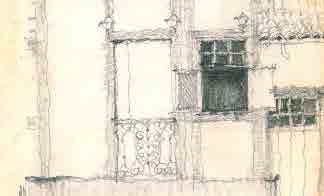 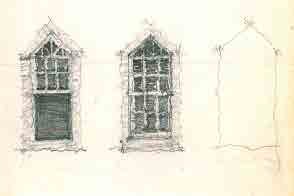 MEMORIAL DESCRITIVO URBANÍSTICOLEGISLAÇÃO E NORMAS ESPECÍFICASLei nº 12.378, de 31 de dezembro de 2010, que regulamenta o exercício da Arquitetura e Urbanismo e cria o Conselho de Arquitetura e Urbanismo (CAU).Resolução CAU/BR nº 21, de 5 de abril de 2012, que dispõe sobre as atividades e atribuições profissionais do arquiteto e urbanista e dá outras providências;Resolução CAU/BR nº 51, de 12 de julho de 2013, que dispõe sobre as áreas de atuação privativas dos arquitetos e urbanistas e as áreas de atuação compartilhadas com outras profissões regulamentadas, e dá outras providências;Outras.DEFINIÇÕESMemorial Descritivo é um documento presente nos projetos de engenharia e arquitetura onde contem num documento todo o detalhamento do projeto realizado. Dentre inúmeros outros tópicos, pode conter: conceituação do projeto, normas adotadas para a realização dos cálculos, premissas básicas adotadas durante o projeto, objetivos do projeto, detalhamento de materiais empregados na obra ou no produto, demais detalhes que podem ser importantes para o entendimento completo do projeto.TABELA DE HONORÁRIOS E PARCELAMENTO DE HONORÁRIOSVer tabela 1- REMUNERAÇÃO DE PROJETOS E SERVIÇOS DIVERSOS constante do Anexo I deste documento.PRODUTOS FINAIS-Notas preliminares:Para conceitos e definições referentes às etapas de serviço ver Capítulo 4 do Módulo I.Os produtos finais deverão ser entregues por meio eletrônico não editáveis.-LEVANTAMENTO DE DADOS (LV)Informações de referência a utilizar:levantamentos, estudos e projetos pré-existentes referentes ao serviço a realizar;outras.Informações técnicas a produzir:Informações sobre o local ao qual se destina o serviço a realizar;Informações sobre o entorno;Levantamento da legislação, normas técnicas, normas/ portarias de órgãos/ concessionárias relacionadas ao serviço a realizar;Recursos técnicos disponíveis e/ou desejáveis para a realização do serviço;Outras informações relevantes.Documentos técnicos a apresentar:desenhos, mapas, gráficos e fotografias, se for o caso, relacionados ao serviço a realizar;Textos: relatório de levantamento de dados;outros documentos relevantes.- PROGRAMA DE NECESSIDADES (PN)Informações de referência a utilizar:levantamento de dados da etapa anterior;outras informações.Informações técnicas a produzir:Definições preliminares:Objetivos do serviço a realizar;Prazos e recursos disponíveis para o serviço;Normas de apresentação gráfica do cliente/contratante/ destinatário.níveis de detalhamento a serem atingidos;Documentos técnicos a apresentar:desenhos: organograma funcional, fluxograma das etapas e esquemas básicos pertinentes;Textos: memorial (de recomendações gerais);TRABALHO FINAL: (EQUIVALENTE À ETAPA DE PROJETO PARA EXECUÇÃO (PE))Informações de referência a utilizar:todas contidas nas etapas de levantamento de dados e programa de necessidades;outros estudos/projetos produzidos por atividades técnicas pertinentes ao objetivo do serviço;outras informações.Informações técnicas a produzir:a) informações relativas às conclusões do serviço com vistas ao atendimento dos objetivos traçados no programa de necessidades;Documentos técnicos a apresentar:Desenhos, mapas, gráficos e fotografias, se for o caso, que auxiliem na compreensão do Trabalho Final.Textos: memorial descritivo, relatórios e documentos complementares.-ASSESSORIA PARA APROVAÇÃO DE TRABALHO FINAL (AS):Os serviços previstos nessa etapa são considerados complementares ao Trabalho Final e poderão também ser prestados mediante remuneração adicional a ser calculado com base na Modalidade de Remuneração 01- Pelo Custo do Serviço.Informações de referência a utilizar:a) Trabalho Final e documentos adicionais necessários à aprovação perante os órgãos competentes.Informações técnicas a produzir:a) Relatórios técnicos de acompanhamento do trâmite dos projetos nos órgãos de aprovação, justificativas de soluções adotadas perante os analistas, elaboração de atas de reunião, etc.Documentos técnicos a apresentar:a) Ao final dos processos de aprovação, deverão ser apresentadas as licenças dos serviços com carimbos de aprovação pelos órgãos competentes, se for o caso.CADERNO DE ESPECIFICAÇÕES OU DE ENCARGOSLEGISLAÇÃO E NORMAS ESPECÍFICASLei nº 12.378, de 31 de dezembro de 2010, que regulamenta o exercício da Arquitetura e Urbanismo e cria o Conselho de Arquitetura e Urbanismo (CAU).Resolução CAU/BR nº 21, de 5 de abril de 2012, que dispõe sobre as atividades e atribuições profissionais do arquiteto e urbanista e dá outras providências;Resolução CAU/BR nº 51, de 12 de julho de 2013, que dispõe sobre as áreas de atuação privativas dos arquitetos e urbanistas e as áreas de atuação compartilhadas com outras profissões regulamentadas, e dá outras providências;Outras.DEFINIÇÕESO caderno de especificações tem por objetivo estabelecer normas para a execução dos serviços descritos, bem como especificar materiais, equipamentos e acessórios a serem aplicados na reforma ou construção de uma edificação. Estas especificações servem de base exclusiva do tipo e definição técnica dos materiais, equipamentos e acessórios a serem usados no local dos serviços e o modo de instalação dos mesmos.TABELA DE HONORÁRIOS E PARCELAMENTO DE HONORÁRIOSVer tabela 1- REMUNERAÇÃO DE PROJETOS E SERVIÇOS DIVERSOS constante do Anexo I deste documento.PRODUTOS FINAISVer item 10.1.4ORÇAMENTO SINTÉTICOLEGISLAÇÃO E NORMAS ESPECÍFICASLei nº 12.378, de 31 de dezembro de 2010, que regulamenta o exercício da Arquitetura e Urbanismo e cria o Conselho de Arquitetura e Urbanismo (CAU).Resolução CAU/BR nº 21, de 5 de abril de 2012, que dispõe sobre as atividades e atribuições profissionais do arquiteto e urbanista e dá outras providências;Resolução CAU/BR nº 51, de 12 de julho de 2013, que dispõe sobre as áreas de atuação privativas dos arquitetos e urbanistas e as áreas de atuação compartilhadas com outras profissões regulamentadas, e dá outras providências;Outras.DEFINIÇÕESO Orçamento Sintético é o tipo de orçamento onde são indicados as unidades, quantidades, preços unitários e preços totais de cada serviço individualmente e o somatório dos serviços indicando o seu valor total.TABELA DE HONORÁRIOS E PARCELAMENTO DE HONORÁRIOSVer tabela 1- REMUNERAÇÃO DE PROJETOS E SERVIÇOS DIVERSOS constante do Anexo I deste documento.PRODUTOS FINAISVer item 10.1.4ORÇAMENTO ANALÍTICOLEGISLAÇÃO E NORMAS ESPECÍFICASLei nº 12.378, de 31 de dezembro de 2010, que regulamenta o exercício da Arquitetura e Urbanismo e cria o Conselho de Arquitetura e Urbanismo (CAU).Resolução CAU/BR nº 21, de 5 de abril de 2012, que dispõe sobre as atividades e atribuições profissionais do arquiteto e urbanista e dá outras providências;Resolução CAU/BR nº 51, de 12 de julho de 2013, que dispõe sobre as áreas de atuação privativas dos arquitetos e urbanistas e as áreas de atuação compartilhadas com outras profissões regulamentadas, e dá outras providências;Outras.DEFINIÇÕESa) O orçamento analítico é composto de unidade, quantidade, composição do preço unitário e preço total. Por sua vez, a composição do preço unitário é apresentada com as unidades, quantidades, preços unitários e preço total de cada um dos seus componentes. Posteriormente, são acrescidas as Leis Sociais (LS) sobre a mão de obra e os Benefícios e Despesas Indiretas (BDI) sobre materiais e mão de obra, formando assim o preço de venda de cada serviço, individualmente.TABELA DE HONORÁRIOS E PARCELAMENTO DE HONORÁRIOSVer tabela 1- REMUNERAÇÃO DE PROJETOS E SERVIÇOS DIVERSOS constante do Anexo I deste documento.PRODUTOS FINAISVer item 10.1.4CRONOGRAMALEGISLAÇÃO E NORMAS ESPECÍFICASLei nº 12.378, de 31 de dezembro de 2010, que regulamenta o exercício da Arquitetura e Urbanismo e cria o Conselho de Arquitetura e Urbanismo (CAU).Resolução CAU/BR nº 21, de 5 de abril de 2012, que dispõe sobre as atividades e atribuições profissionais do arquiteto e urbanista e dá outras providências;Resolução CAU/BR nº 51, de 12 de julho de 2013, que dispõe sobre as áreas de atuação privativas dos arquitetos e urbanistas e as áreas de atuação compartilhadas com outras profissões regulamentadas, e dá outras providências;Outras.DEFINIÇÕESEsse registro expressa visualmente a programação das atividades que serão realizadas durante a construção. Ele pode ser mais ou menos detalhado, contemplando a duração de serviços específicos ou apenas as fases mais gerais da obra. Essa programação organizada permite que o construtor compre ou contrate materiais, mão de obra e equipamentos na hora certa.TABELA DE HONORÁRIOS E PARCELAMENTO DE HONORÁRIOSVer tabela 1- REMUNERAÇÃO DE PROJETOS E SERVIÇOS DIVERSOS constante do Anexo I deste documento.PRODUTOS FINAISVer item 10.1.4ESTUDOS DE VIABILIDADE ECONÔMICO-FINANCEIRA DE PROJETO DE URBANISMOLEGISLAÇÃO E NORMAS ESPECÍFICASLei nº 12.378, de 31 de dezembro de 2010, que regulamenta o exercício da Arquitetura e Urbanismo e cria o Conselho de Arquitetura e Urbanismo (CAU).Resolução CAU/BR nº 21, de 5 de abril de 2012, que dispõe sobre as atividades e atribuições profissionais do arquiteto e urbanista e dá outras providências;Resolução CAU/BR nº 51, de 12 de julho de 2013, que dispõe sobre as áreas de atuação privativas dos arquitetos e urbanistas e as áreas de atuação compartilhadas com outras profissões regulamentadas, e dá outras providências;Outras.DEFINIÇÕESO Estudo de Viabilidade Econômico e Financeiro tem como objetivo avaliar o plano de investimento a ser realizado, demonstrando a viabilidade ou inviabilidade do projeto.TABELA DE HONORÁRIOS E PARCELAMENTO DE HONORÁRIOSVer tabela 1- REMUNERAÇÃO DE PROJETOS E SERVIÇOS DIVERSOS constante do Anexo I deste documento.PRODUTOS FINAISVer item 10.1.4Patrimônio Arquitetônico, Urbanístico e Paisagístico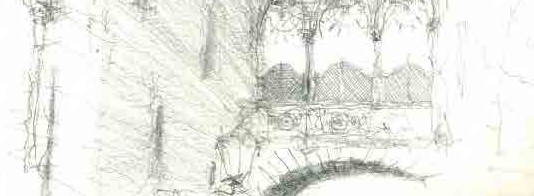 CONDIÇÕES GERAISAs etapas preliminares, de coordenação e complementares de todos os projetos descritos no “item 11.0” possuem os mesmo produtos finais, sendo estes descritos abaixo:ESCOPO DAS ETAPAS PRELIMINARESLEVANTAMENTO DE DADOS (LD)Informações de referência a utilizar:levantamento topográfico e cadastral (LV-TOP);Zoneamento geoambiental com delimitação das áreas ambientalmente protegidas;Restrições de uso estabelecidas pelo patrimônio histórico, artístico e arqueológico, conforme legislação específica;Restrições de uso estabelecidas pelo Patrimônio da União, conforme legislação específica;outras.Informações técnicas a produzir:ObjetivoLevantamento de um conjunto de informações e dados, objetivando caracterizar perfeitamente o objeto, o escopo do contrato, o projeto e o conjunto de restrições.Informações sobre o terreno:Escritura(s) atualizada(s), impostos e registros de imóveis.Documentoscadastrais(projetosdealinhamentoeloteamento,  levantamentosaerofotogramétricos e outros).Restrições específicas do loteamento.diferençaoualteraçõesocorridasapósolevantamentotopográficoecadastral(LV-TOP)(movimentos  de terra, construções clandestinas, rios, córregos, vias públicas, perfis, pavimentações, calçadas, guias, sarjetas, torres de transmissão de alta-tensão e postes);Levantamento arquitetônico detalhado, em escala adequada, de construções porventura existentes no terreno a serem mantidas, ou quando solicitado.Sondagens de reconhecimento do solo, apresentadas de acordo com as Normas Brasileiras da ABNT-NBR 6484/80, segundo as diretrizes para sondagens da Associação Brasileira de Mecânica dos Solos.Dados sobre drenagem, visando subsidiar a concepção estrutural e o projeto de fundações da obra.Dados geoclimáticos e ambientais locais, quando necessários, tais como: temperatura, pluviosidade, insolação, regime de ventos/ marés, níveis de poluição (sonora, do ar, do solo, da água, etc.)Informações sobre o entorno:Uso e ocupação do solo do entorno.Padrões urbanísticos e arquitetônicos.Infraestrutura disponível.Tendências de desenvolvimento para a área.Condições de tráfego e estacionamento.Visuais.Proximidade de equipamentos urbanos.Fotos do terreno e seu entorno.Levantamento da legislação arquitetônica e urbanística (municipal, estadual, federal e concessionárias):Restrições de uso.Taxas de ocupação e coeficientes de aproveitamento.Gabaritos.Alinhamentos, recuos e afastamentos.Áreas de estacionamento coberto ou descoberto.Exigências relativas a tipos específicos de edificação.Outras exigências arquitetônicas a serem especificadas:- serviços públicos, companhias concessionárias (transporte coletivo), água potável, esgotos sanitários, escoamento de águas pluviais, energia elétrica em alta ou baixa tensão, iluminação pública, gás combustível, coleta de lixo e pavimentação;órgãos de proteção ao meio ambiente, patrimônio históricoserviços de trânsitoministérios da Marinha, Aeronáutica e SaúdeRecursos técnicos disponíveis e/ou desejáveis:Mão-de-obra (qualificação).Materiais.Sistemas construtivos.Modalidade de construção da execução da obra.Seleção e escolha dos responsáveis pelos serviços, consultorias especializadas e projetos complementares.outras informações relevantes.Documentos técnicos a apresentar:desenhos (cadastrais da vizinhança, do terreno e das edificações existentes): plantas, cortes e elevações (escalas existentes ou convenientes);Textos: relatório;fotografias: preferencialmente coloridas, com indicação esquemática dos pontos de vista e com textos explicativos;outros meios de representação.PROGRAMA DE NECESSIDADES (PN)Informações de referência a utilizar:levantamento de dados para a arquitetura (LV-ARQ);outras informações.Informações técnicas a produzir:Definições preliminares:Objetivos do cliente e da obra;Prazos e recursos disponíveis para o projeto e para a obra;Padrões de construção e acabamento pretendidos;Normas de apresentação gráfica do cliente/contratante.as necessárias à concepção arquitetônica da edificação (ambiente construído ou artificial) e aos serviços de obra, como nome, número e dimensões (gabaritos, áreas úteis e construídas) dos ambientes, com distinção entre os ambientes a construir, a ampliar, a reduzir e a recuperar, características, exigências, número, idade e permanência dos usuários, em cada ambiente;características funcionais ou das atividades em cada ambiente (ocupação, capacidade, movimentos, fluxos e períodos);características, dimensões e serviços dos equipamentos e mobiliário; exigências ambientais, níveis de desempenho; instalações especiais (elétricas, mecânicas, hidráulicas e sanitárias).Documentos técnicos a apresentar:desenhos: organograma funcional e esquemas básicos (escalas convenientes);Textos: memorial (de recomendações gerais);planilha: relação ambientes/ usuários/ atividades/ equipamentos/ mobiliário, incluindo características, exigências, dimensões e quantidades.ESTUDO DE VIABILIDADE (EV)Informações de referência a utilizar:levantamento de dados para arquitetura (LV-ARQ);programa de necessidades para arquitetura (PN-ARQ);levantamento de dados obtidos pelas demais atividades técnicas.Documentos técnicos a apresentar:desenhos: esquemas gráficos, diagramas e histogramas (escalas: convenientes);Textos: relatório;outros meios de representação.ESCOPO DAS ETAPAS DE COORDENAÇÃO E COMPATIBILIZAÇÃO DE PROJETOS (CO):COORDENAÇÃOInformações de referência a utilizar:Do projeto: AnteProjeto e suas etapas anteriores;Dos projetos complementares de instalações, equipamentos e estruturas: Anteprojetos e suas etapas anteriores.Informações técnicas a produzir:Relatórios técnicos com prazos, cronogramas e recursos humanos, materiais e tecnológicos necessários para os serviços;Relatórios técnicos indicativos de interferências e não conformidade verificados nos projetos e demais documentos técnicos;Relatórios técnicos indicativos de acompanhamento do andamento das atividades e dos atingimento de metas;Atas de reunião da(s) equipe(s) técnica(s) envolvida(s) na elaboração do projeto/ serviço.Documentos técnicos a apresentar:a) Projetos complementares ao projeto arquitetônico, elaborados por terceiros, mediante a sua coordenação, tais como: -sistemas construtivos e estruturais, conforto ambiental, arquitetura de interiores, instalações e equipamentos referentes à arquitetura, arquitetura paisagística, relatórios técnicos de arquitetura e outros, envolvendo todas as etapas de projetação.COMPATIBILIZAÇÃO:Informações de referência a utilizar:Todos os anteprojetos envolvidos no contrato tais como: anteprojeto arquitetônico, sistemas construtivos e estruturais, conforto ambiental, arquitetura de interiores, instalações e equipamentos referentes à arquitetura, arquitetura paisagística, relatórios técnicos de arquitetura e outros.Informações técnicas a produzir:Relatórios técnicos de planejamento e acompanhamento do processo de compatibilização dos projetos, apontando interferências, ausência de informações, necessidade de detalhamento aprofundado, entre outros.Documentos técnicos a apresentar:Todos os projetos compatibilizados, ou seja, retirando interferências, acrescentado informações de um projeto que interferem em outro, incluindo níveis aprofundados de detalhamento, entre outros.- COORDENAÇÃO DE EQUIPE MULTIDISCIPLINAR (CE):Informações de referência a utilizar:Todos os anteprojetos envolvidos no contrato tais como: anteprojeto arquitetônico, sistemas construtivos e estruturais, conforto ambiental, arquitetura de interiores, instalações e equipamentos referentes à arquitetura, arquitetura paisagística, relatórios técnicos de arquitetura e outros.Informações técnicas a produzir:Relatórios técnicos de planejamento e acompanhamento do processo de coordenação dos projetos, apontando interferências, ausência de informações, necessidade de detalhamento aprofundado, entre outros.Documentos técnicos a apresentar:Todos os projetos compatibilizados, ou seja, retirando interferências, acrescentado informações de um projeto que interferem em outro, incluindo níveis aprofundados de detalhamento, entre outros.- ESCOPO DAS ETAPAS COMPLEMENTARES AO PROJETO:Os serviços previstos nessas etapas são considerados complementares às etapas de projeto e poderão também ser prestados pelo arquiteto mediante remuneração adicional ao valor do projeto com base na Modalidade de Remuneração 01- Pelo Custo do Serviço.- ASSESSORIA PARA APROVAÇÃO DE PROJETO (AS):Informações de referência a utilizar:Documentos de projeto necessários à sua aprovação perante os órgãos competentes.Informações técnicas a produzir:Relatórios técnicos de acompanhamento do trâmite dos projetos nos órgãos de aprovação, justificativas de soluções adotadas perante os analistas, elaboração de atas de reunião, etc.Documentos técnicos a apresentar:Ao final dos processos de aprovação, deverão ser apresentadas as licenças dos projetos e/ou os projetos com carimbos de aprovação pelos órgãos competentes.- ASSISTÊNCIA À EXECUÇÃO DA OBRA (AE):Informações de referência a utilizar:Projetos executivos utilizados para a execução da obra;Projetos legais aprovados junto aos órgão competentes;Informações técnicas a produzir:Informações e orientações aos encarregados pela execução das obras, no sentido da fiel observância às informações técnicas de projeto e relatórios técnicos pertinentes.Documentos técnicos a apresentar:Relatórios de acompanhamento da execução das diferentes etapas da obra, indicando itens executados, recursos humanos, materiais e tecnológicos recomendados e utilizados..- “AS BUILT” (AB):Informações de referência a utilizarProjetos executivos utilizados para a execução da obra;Projetos legais aprovados junto aos órgão competentes;Levantamento físico das obras executadas indicando as alterações de projeto observadas;Informações técnicas a produzir:Desenhos técnicos e relatórios que representam a forma real como a obra foi construída, salientando as diferenças entre os projetos elaborados e a forma executada.Documentos técnicos a apresentar:Desenhos:planta geral de implantação;planta de terraplenagem;cortes de terraplenagem;plantas baixas;cortes (longitudinais e transversais);elevações (frontais, posteriores e laterais);detalhes executivos.Textos:memorial descritivo do projeto;memorial descritivo dos elementos do projeto, das instalações, dos componentes construtivos e dos materiais de construção;perspectivas (opcionais) (interiores ou exteriores, parciais ou gerais);PRESERVAÇÃO DE EDIFICAÇÕES DE INTERESSE HISTÓRICO-CULTURALREGISTRO DA EVOLUÇÃO DO EDIFÍCIOLEGISLAÇÃO E NORMAS ESPECÍFICASIPHAN Portaria 420- 13/9/12IPHAN Portaria 187- 11/6/2010- IPHAN Portaria 127- 30/04/2009- IPHAN Portaria 230- 17/12/2002IPHAN Portaria 11- 11/9/86IPHAN Portaria 10- 10/9/86- Lei federal 6292 – 15/12/1975DEFINIÇÕESLevantamento físico de edificações de interesse histórico-cultural, realizados a partir de medições no local da obra, pesquisa histórica e representação gráfica de seus elementos arquitetônicos, através de desenhos técnicos como plantas, cortes, fachadas, perspectivas, fotos, memoriais e outros, conforme o caso, com o objetivo de registrar as diversas transformações que o edifício sofreu ao longo de sua história.TABELA DE HONORÁRIOS E PARCELAMENTO DE HONORÁRIOSVer tabela 1- REMUNERAÇÃO DE PROJETOS E SERVIÇOS DIVERSOS constante do Anexo I deste documento.PRODUTOS FINAISLEVANTAMENTO DE DADOS (LD)Informações técnicas a produzir: informações necessárias e suficientes ao atendimento das exigências legais para os procedimentos de análise e de aprovação do projeto legal e da construção, incluindo os órgãos públicos e as companhias concessionárias de serviços públicos, como departamento de obras e de urbanismo municipais, conselho dos patrimônios artísticos e históricos municipais e estaduais, autoridades estaduais e federais para a proteção dos mananciais e do meio ambiente, Departamento de Aeronáutica Civil.Documentos técnicos a apresentar: desenhos e textos exigidos em leis, decretos, portarias ou normas e relativos aos diversos órgãos públicos ou companhias concessionárias de serviços nos quais o projeto legal deva ser submetido para análise e aprovação.desenhos:planta geral de implantação;planta de terraplenagem;cortes de terraplenagem;plantas dos pavimentos;plantas das coberturas;cortes (longitudinais e transversais);elevações (fachadas);detalhes (de elementos da edificação e de seus componentes construtivos);Textos:memorial descritivo da edificação;memorial descritivo dos elementos da edificação, dos componentes construtivos e dos materiais de construção.AVALIAÇÃO DO ESTADO DE CONSERVAÇÃOLEGISLAÇÃO E NORMAS ESPECÍFICASIPHAN Portaria 420 - 13/9/12IPHAN Portaria 187 - 11/6/2010- IPHAN Portaria 127 - 30/04/2009- IPHAN Portaria 230 - 17/12/2002IPHAN Portaria 11 - 11/9/86IPHAN Portaria 10 - 10/9/86- Lei nº 6.292 – 15/12/1975DEFINIÇÕESAvaliação do estado de conservação de edificações de interesse histórico-cultural, realizados a partir de medições no local da obra, pesquisa histórica e representação gráfica de seus elementos arquitetônicos, através de desenhos técnicos como plantas, cortes, fachadas, perspectivas, fotos, memoriais e outros, conforme o caso, com o objetivo de avaliar o estado de conservação do edifício e servir de base para intervenções patrimoniais.TABELA DE HONORÁRIOS E PARCELAMENTO DE HONORÁRIOSVer tabela 1 - REMUNERAÇÃO DE PROJETOS E SERVIÇOS DIVERSOS constante do Anexo I deste documento.PRODUTOS FINAISLEVANTAMENTO DE DADOS (LD)Informações técnicas a produzir: informações necessárias e suficientes ao atendimento das exigências legais para os procedimentos de análise e de aprovação do projeto legal e da construção, incluindo os órgãos públicos e as companhias concessionárias de serviços públicos, como departamento de obras e de urbanismo municipais, conselho dos patrimônios artísticos e históricos municipais e estaduais, autoridades estaduais e federais para a proteção dos mananciais e do meio ambiente, Departamento de Aeronáutica Civil.Documentos técnicos a apresentar: desenhos e textos exigidos em leis, decretos, portarias ou normas e relativos aos diversos órgãos públicos ou companhias concessionárias de serviços nos quais o projeto legal deva ser submetido para análise e aprovação.desenhos:planta geral de implantação;planta de terraplenagem;cortes de terraplenagem;plantas dos pavimentos;plantas das coberturas;cortes (longitudinais e transversais);elevações (fachadas);detalhes (de elementos da edificação e de seus componentes construtivos);Textos:memorial descritivo da edificação;memorial descritivo dos elementos da edificação, dos componentes construtivos e dos materiais de construção.PROJETO DE CONSOLIDAÇÃOLEGISLAÇÃO E NORMAS ESPECÍFICASIPHAN Portaria 420- 13/9/12IPHAN Portaria 187- 11/6/2010- IPHAN Portaria 127- 30/04/2009- IPHAN Portaria 230- 17/12/2002IPHAN Portaria 11- 11/9/86IPHAN Portaria 10- 10/9/86- Lei nº 6.292 – 15/12/1975DEFINIÇÕESCompreende a elaboração de projeto para a consolidação de ruínas de edificações de importante valor cultural. As obras em bens tombados devem caracterizar-se por obras que seguem critérios adotados em todo o mundo. Esses critérios ou princípios definem a abordagem do projeto arquitetônico, a maneira de realizar as obras, sem degradar ainda mais o material original e sem mascarar a sua história.O reconhecimento legal de seu valor histórico-cultural implica em acatar posturas técnicas de preservação que são regidas por documentos internacionais conhecidos por “Cartas Patrimoniais”, cuja finalidade é a de normatizar mundialmente conceitos e critérios de conservação/ restauração de bens culturais.TABELA DE HONORÁRIOS E PARCELAMENTO DE HONORÁRIOSVer tabela 1 - REMUNERAÇÃO DE PROJETOS E SERVIÇOS DIVERSOS constante do Anexo I deste documento.PRODUTOS FINAISESTUDO PRELIMINAR (EP)Informações de referência a utilizar:programa de necessidade de arquitetura (PN);programas de necessidades obtidos pelas demais atividades técnicas (se necessário);levantamento topográfico e cadastral;levantamento de dados (LD);estudo de viabilidade (EV);outras informações.Informações técnicas a produzir:sucintas e suficientes para a caracterização geral da concepção adotada, incluindo indicações das funções, dos usos, das formas, das dimensões, das localizações dos ambientes da edificação, bem como de quaisquer outras exigências prescritas ou de desempenho;sucintas e suficientes para a caracterização específica dos elementos construtivos e dos seus componentes principais, incluindo indicações das tecnologias recomendadas;relativas a soluções alternativas gerais e especiais, suas vantagens e desvantagens, de modo a facilitar a seleção subsequente.Documentos técnicos a apresentar:desenhos:planta geral de implantação;planta da cobertura;cortes (longitudinais e transversais);elevações (fachadas);detalhes construtivos (quando necessário);Textos: memorial justificativo (opcional);perspectivas (opcionais) (interiores ou exteriores, parciais ou gerais);maquetes (opcionais) (interior, exterior);fotografias, diapositivos, microfilmes e montagens (opcionais);recursos audiovisuais (opcionais) (filmes, fitas de vídeo e disquete).ANTEPROJETO (AP)Informações de referência a utilizar:estudo preliminar EP);estudos preliminares produzidos por outras atividades técnicas (se necessário);levantamento topográfico e cadastral (LV);outras informações.Informações técnicas a produzir: informações técnicas relativas à edificação (ambientes interiores e exteriores), a todos os elementos da edificação e a seus componentes construtivos considerados relevantes.Documentos técnicos a apresentar:desenhos:planta geral de implantação;plantas das coberturas;cortes (longitudinais e transversais);elevações (fachadas);detalhes (de elementos da edificação e de seus componentes construtivos);Textos:memorial descritivo da edificação;memorial descritivo dos elementos da edificação, dos componentes construtivos e dos materiais de construção.Observação:Documentos para aprovação do projeto (ou “PROJETO LEGAL”), subproduto da etapa Anteprojeto (AP):Extrair do anteprojeto os documentos técnicos necessários para os serviços/projetos que devem submeter-se à aprovação dos diferentes órgãos/concessionárias de serviços.11.1.3.4.5. PROJETO BÁSICO (PB) (OPCIONAL)(1) Caso seja opcionalmente realizado o projeto básico (PB), o mesmo terá o valor de 40% e, consequentemente, o projeto para execução (PE) terá o valor de 10%.Informações de referência a utilizar:anteprojeto (AP);anteprojetos produzidos por outras atividades técnicas;outras informações.Informações técnicas a produzir:as relativas à edificação (ambientes externos e internos) e a todos os elementos da edificação, seus componentes construtivos e materiais de construção;as exigências de detalhamento devem depender da complexidade funcional ou formal da edificação.Documentos técnicos a apresentar:desenhos:planta geral de implantação;planta das coberturas;cortes (longitudinais e transversais);elevações (frontais, posteriores e laterais);detalhes (plantas, cortes, elevações e perspectivas) de elementos da edificação e de seus componentes construtivos (portas, janelas, bancadas, grades, forros, beirais, parapeitos, revestimentos e seus encontros, impermeabilizações e proteções);textos:memorial descritivo da edificação;memorial descritivo dos elementos da edificação, das instalações prediais (aspectos arquitetônicos), dos componentes construtivos e dos materiais de construção;especificações de materiais e serviços com definição dos materiais e acabamentos a serem utilizados, em especial revestimentos de fachadas e pisos, paredes e tetos de todos os ambientes, esquadrias e telhado.planilha orçamentária contendo o orçamento analítico, e as composições unitárias de custos.perspectivas (opcionais) (interiores ou exteriores, parciais ou gerais);maquetes (opcionais) (interior e exterior);fotografias, diapositivos, microfilmes e montagens (opcionais);recursos audiovisuais (opcionais) (filmes, fitas de vídeo e disquetes).PROJETO PARA EXECUÇÃO (PE)Informações de referência a utilizar:anteprojeto ou projeto básico (AP ou PB);anteprojetos ou projetos básicos produzidos por outras atividades técnicas;outras informações.Documentos técnicos a apresentar:desenhos:planta geral de implantação;plantas das coberturas;cortes (longitudinais e transversais);elevações (frontais, posteriores e laterais);detalhes (plantas, cortes, elevações e perspectivas) de elementos da edificação e de seus componentes construtivos (portas, janelas, bancadas, grades, forros, beirais, parapeitos, pisos, revestimentos e seus encontros, impermeabilizações e proteções);textos:memorial descritivo da edificação;memorial descritivo dos elementos da edificação, das instalações prediais (aspectos arquitetônicos), dos componentes construtivos e dos materiais de construção;memorial descritivo com revisão e complementação dos componentes do memorial descritivo apresentado na etapa de projeto básico, elaborado em forma definitiva.caderno de especificações técnicas, serviços e procedimentos com revisão dos serviços e das especificações de materiais e acabamentos relacionados no projeto básico, assim como a descrição minuciosa dos procedimentos de execução.planilha orçamentária e cronograma físico-financeiroperspectivas (opcionais) (interiores ou exteriores, parciais ou gerais);maquetes (opcionais) (interior e exterior);fotografias, microfilmes e montagens (opcionais);recursos audiovisuais (opcionais) (filmes, fitas de vídeo e disquetes).PROJETO DE ESTABILIZAÇÃOLEGISLAÇÃO E NORMAS ESPECÍFICASIPHAN Portaria 420- 13/9/12IPHAN Portaria 187- 11/6/2010- IPHAN Portaria 127- 30/04/2009- IPHAN Portaria 230- 17/12/2002IPHAN Portaria 11- 11/9/86IPHAN Portaria 10- 10/9/86- Lei federal 6292 – 15/12/1975DEFINIÇÕESCompreende a elaboração de projeto para a estabilização de edificações de importante valor cultural. As obras em bens tombados devem caracterizar-se por obras que seguem critérios adotados em todo o mundo. Esses critérios ou princípios definem a abordagem do projeto arquitetônico, a maneira de realizar as obras, sem degradar ainda mais o material original e sem mascarar a sua história.O reconhecimento legal de seu valor histórico-cultural implica em acatar posturas técnicas de preservação que são regidas por documentos internacionais conhecidos por “Cartas Patrimoniais”, cuja finalidade é a de normatizar mundialmente conceitos e critérios de conservação/ restauração de bens culturais.TABELA DE HONORÁRIOS E PARCELAMENTO DE HONORÁRIOSVer tabela 1 - REMUNERAÇÃO DE PROJETOS E SERVIÇOS DIVERSOS constante do Anexo I deste documento.PRODUTOS FINAIS*Ver 11.1.3.4PROJETO DE REQUALIFICAÇÃOLEGISLAÇÃO E NORMAS ESPECÍFICASIPHAN Portaria 420- 13/9/12IPHAN Portaria 187- 11/6/2010- IPHAN Portaria 127- 30/04/2009- IPHAN Portaria 230- 17/12/2002IPHAN Portaria 11- 11/9/86IPHAN Portaria 10- 10/9/86- Lei nº 6.292 – 15/12/1975DEFINIÇÕESCompreende a elaboração de projeto para a requalificação de edificações de importante valor cultural. As obras em bens tombados devem caracterizar-se por obras que seguem critérios adotados em todo o mundo. Esses critérios ou princípios definem a abordagem do projeto arquitetônico, a maneira de realizar as obras, sem degradar ainda mais o material original e sem mascarar a sua história.O reconhecimento legal de seu valor histórico-cultural implica em acatar posturas técnicas de preservação que são regidas por documentos internacionais conhecidos por “Cartas Patrimoniais”, cuja finalidade é a de normatizar mundialmente conceitos e critérios de conservação/ restauração de bens culturais.TABELA DE HONORÁRIOS E PARCELAMENTO DE HONORÁRIOSVer tabela 1- REMUNERAÇÃO DE PROJETOS E SERVIÇOS DIVERSOS constante do Anexo I deste documento.PRODUTOS FINAIS*Ver 11.1.3.4PROJETO DE CONVERSÃO FUNCIONALLEGISLAÇÃO E NORMAS ESPECÍFICASIPHAN Portaria 420- 13/9/12IPHAN Portaria 187- 11/6/2010- IPHAN Portaria 127- 30/04/2009- IPHAN Portaria 230- 17/12/2002IPHAN Portaria 11- 11/9/86IPHAN Portaria 10- 10/9/86- Lei nº 6.292 – 15/12/1975DEFINIÇÕESCompreende a elaboração de projeto para a conversão funcional de edificações de importante valor cultural. As obras em bens tombados devem caracterizar-se por obras que seguem critérios adotados em todo o mundo. Esses critérios ou princípios definem a abordagem do projeto arquitetônico, a maneira de realizar as obras, sem degradar ainda mais o material original e sem mascarar a sua história.O reconhecimento legal de seu valor histórico-cultural implica em acatar posturas técnicas de preservação que são regidas por documentos internacionais conhecidos por “Cartas Patrimoniais”, cuja finalidade é a de normatizar mundialmente conceitos e critérios de conservação/ restauração de bens culturais.TABELA DE HONORÁRIOS E PARCELAMENTO DE HONORÁRIOSVer tabela 1- REMUNERAÇÃO DE PROJETOS E SERVIÇOS DIVERSOS constante do Anexo I deste documento.PRODUTOS FINAIS*Ver 11.1.3.4PROJETO DE RESTAURAÇÃOLEGISLAÇÃO E NORMAS ESPECÍFICASIPHAN Portaria 420- 13/9/12IPHAN Portaria 187- 11/6/2010- IPHAN Portaria 127- 30/04/2009- IPHAN Portaria 230- 17/12/2002IPHAN Portaria 11- 11/9/86IPHAN Portaria 10- 10/9/86- Lei nº 6.292 – 15/12/1975DEFINIÇÕESCompreende a elaboração de projeto para a restauração de edificações de importante valor cultural. As obras em bens tombados devem caracterizar-se por obras que seguem critérios adotados em todo o mundo. Esses critérios ou princípios definem a abordagem do projeto arquitetônico, a maneira de realizar as obras, sem degradar ainda mais o material original e sem mascarar a sua história.O reconhecimento legal de seu valor histórico-cultural implica em acatar posturas técnicas de preservação que são regidas por documentos internacionais conhecidos por “Cartas Patrimoniais”, cuja finalidade é a de normatizar mundialmente conceitos e critérios de conservação/ restauração de bens culturais.TABELA DE HONORÁRIOS E PARCELAMENTO DE HONORÁRIOSVer tabela 1- REMUNERAÇÃO DE PROJETOS E SERVIÇOS DIVERSOS constante do Anexo I deste documento.PRODUTOS FINAIS*Ver 11.1.3.4PLANO DE CONSERVAÇÃO PREVENTIVALEGISLAÇÃO E NORMAS ESPECÍFICASIPHAN Portaria 420- 13/9/12IPHAN Portaria 187- 11/6/2010- IPHAN Portaria 127- 30/04/2009- IPHAN Portaria 230- 17/12/2002IPHAN Portaria 11- 11/9/86IPHAN Portaria 10- 10/9/86- Lei nº 6292 – 15/12/1975DEFINIÇÕESA Conservação Preventiva pode ser definida como um conjunto de ações para mitigar as forças responsáveis pela deterioração e pela perda de significância dos bens culturais, e a formulação de um plano de conservação preventiva é a concepção, coordenação e execução de um conjunto de estratégias sistemáticas organizadas no tempo e espaço, desenvolvidas por uma equipe interdisciplinar com o consenso da comunidade a fim de preservar, resguardar e difundir a memória coletiva no presente e projetá-la para o futuro para reforçar a sua identidade cultural e elevar a qualidade de vida.TABELA DE HONORÁRIOS E PARCELAMENTO DE HONORÁRIOSVer tabela 1 - REMUNERAÇÃO DE PROJETOS E SERVIÇOS DIVERSOS constante do Anexo I deste documento.PRODUTOS FINAIS-Notas preliminares:Para conceitos e definições referentes às etapas de serviço ver Capítulo 4 do Módulo I.Os produtos finais deverão ser entregues por meio eletrônico não editáveis.-LEVANTAMENTO DE DADOS (LV)Informações de referência a utilizar:levantamentos, estudos e projetos pré-existentes referentes ao serviço a realizar;outras.Informações técnicas a produzir:Informações sobre o local ao qual se destina o serviço a realizar;Informações sobre o entorno;Levantamento da legislação, normas técnicas, normas/ portarias de órgãos/ concessionárias relacionadas ao serviço a realizar;Recursos técnicos disponíveis e/ou desejáveis para a realização do serviço;Outras informações relevantes.Documentos técnicos a apresentar:desenhos, mapas, gráficos e fotografias, se for o caso, relacionados ao serviço a realizar;Textos: relatório de levantamento de dados;outros documentos relevantes.- PROGRAMA DE NECESSIDADES (PN)Informações de referência a utilizar:levantamento de dados da etapa anterior;outras informações.Informações técnicas a produzir:Definições preliminares:Objetivos do serviço a realizar;Prazos e recursos disponíveis para o serviço;Normas de apresentação gráfica do cliente/ contratante/ destinatário.níveis de detalhamento a serem atingidos;Documentos técnicos a apresentar:desenhos: organograma funcional, fluxograma das etapas e esquemas básicos pertinentes;Textos: memorial (de recomendações gerais);- TRABALHO FINAL: (EQUIVALENTE À ETAPA DE PROJETO PARA EXECUÇÃO (PE)Informações de referência a utilizar:todas contidas nas etapas de levantamento de dados e programa de necessidades;outros estudos/projetos produzidos por atividades técnicas pertinentes ao objetivo do serviço;outras informações.Informações técnicas a produzir:a) informações relativas às conclusões do serviço com vistas ao atendimento dos objetivos traçados no programa de necessidades;c) diagnóstico de conservação, identificando os problemas e ações necessárias para sua correção; projetos executivos para as intervenções necessárias e sua implementação; plano de manutenção como instrumento para evitar o risco de nova deterioração, concebido como uma extensão natural dos tratamentos implementados na etapa anterior; treinamento da equipe de manutenção do museu e difusão dos resultados para outras instituições interessadas.Documentos técnicos a apresentar:desenhos, mapas, gráficos e fotografias, se for o caso, que auxiliem na compreensão do Trabalho Final.textos: memorial descritivo, relatórios e documentos complementares.- ASSESSORIA PARA APROVAÇÃO DE TRABALHO FINAL (AS):Os serviços previstos nessa etapa são considerados complementares ao Trabalho Final e poderão também ser prestados mediante remuneração adicional a ser calculado com base na Modalidade de Remuneração 01- Pelo Custo do Serviço.Informações de referência a utilizar:a) Trabalho Final e documentos adicionais necessários à aprovação perante os órgãos competentes.Informações técnicas a produzir:a) Relatórios técnicos de acompanhamento do trâmite dos projetos nos órgãos de aprovação, justificativas de soluções adotadas perante os analistas, elaboração de atas de reunião, etc.Documentos técnicos a apresentar:a) Ao final dos processos de aprovação, deverão ser apresentadas as licenças dos serviços com carimbos de aprovação pelos órgãos competentes, se for o caso.PRESERVAÇÃO DE SÍTIOS HISTÓRICO-CULTURAISLEVANTAMENTO FÍSICO, SOCIOECONÔMICO E CULTURALLEGISLAÇÃO E NORMAS ESPECÍFICASIPHAN Portaria 420- 13/9/12IPHAN Portaria 187- 11/6/2010- IPHAN Portaria 127- 30/04/2009- IPHAN Portaria 230- 17/12/2002IPHAN Portaria 11- 11/9/86IPHAN Portaria 10- 10/9/86- Lei nº6292 – 15/12/1975DEFINIÇÕESLevantamento físico de sítios de interesse histórico-cultural, socioeconômico e cultural do contexto onde o mesmo se encontra, realizados a partir de medições no local da obra, pesquisa histórica, entrevistas e representação gráfica de seus elementos arquitetônicos, através de desenhos técnicos como plantas, cortes, fachadas, perspectivas, fotos, memoriais e outros, conforme o caso, com o objetivo de servir de base para intervenções patrimoniais.TABELA DE HONORÁRIOS E PARCELAMENTO DE HONORÁRIOSVer tabela 1 - REMUNERAÇÃO DE PROJETOS E SERVIÇOS DIVERSOS constante do Anexo I deste documento.PRODUTOS FINAISLEVANTAMENTO DE DADOS (LD)Informações técnicas a produzir: informações necessárias e suficientes ao atendimento das exigências legais para os procedimentos de análise e de aprovação do projeto legal e da construção, incluindo os órgãos públicos e as companhias concessionárias de serviços públicos, como departamento de obras e de urbanismo municipais, conselho dos patrimônios artísticos e históricos municipais e estaduais, autoridades estaduais e federais para a proteção dos mananciais e do meio ambiente, Departamento de Aeronáutica Civil.Documentos técnicos a apresentar: desenhos e textos exigidos em leis, decretos, portarias ou normas e relativos aos diversos órgãos públicos ou companhias concessionárias de serviços nos quais o projeto legal deva ser submetido para análise e aprovação.desenhos:planta geral de implantação;planta de terraplenagem;cortes de terraplenagem;plantas dos pavimentos;plantas das coberturas;cortes (longitudinais e transversais);elevações (fachadas);detalhes (de elementos da edificação e de seus componentes construtivos);Textos:memorial descritivo da edificação;memorial descritivo dos elementos da edificação, dos componentes construtivos e dos materiais de construção.REGISTRO DA EVOLUÇÃO URBANALEGISLAÇÃO E NORMAS ESPECÍFICASIPHAN Portaria 420- 13/9/12IPHAN Portaria 187- 11/6/2010- IPHAN Portaria 127- 30/04/2009- IPHAN Portaria 230- 17/12/2002IPHAN Portaria 11- 11/9/86IPHAN Portaria 10- 10/9/86- Lei nº 6292 – 15/12/1975DEFINIÇÕESAvaliação do estado de conservação de zonas urbanas de interesse histórico-cultural, realizados a partir de medições no local da obra, pesquisa histórica e representação gráfica de seus elementos urbanísticos, através de desenhos técnicos como plantas, cortes, fachadas, perspectivas, fotos, memoriais e outros, conforme o caso, com o objetivo de avaliar as diversas transformações que a área sofreu ao longo de sua história.TABELA DE HONORÁRIOS E PARCELAMENTO DE HONORÁRIOSVer tabela 1 - REMUNERAÇÃO DE PROJETOS E SERVIÇOS DIVERSOS constante do Anexo I deste documento.PRODUTOS FINAISLEVANTAMENTO DE DADOS (LD)Informações técnicas a produzir: informações necessárias e suficientes ao atendimento das exigências legais para os procedimentos de análise e de aprovação do projeto legal e da construção, incluindo os órgãos públicos e as companhias concessionárias de serviços públicos, como departamento de obras e de urbanismo municipais, conselho dos patrimônios artísticos e históricos municipais e estaduais, autoridades estaduais e federais para a proteção dos mananciais e do meio ambiente, Departamento de Aeronáutica Civil.Documentos técnicos a apresentar: desenhos e textos exigidos em leis, decretos, portarias ou normas e relativos aos diversos órgãos públicos ou companhias concessionárias de serviços nos quais o projeto legal deva ser submetido para análise e aprovação.Desenhos:planta geral de implantação;planta de terraplenagem;cortes de terraplenagem;plantas dos pavimentos;plantas das coberturas;cortes (longitudinais e transversais);elevações (fachadas);detalhes (de elementos da edificação e de seus componentes construtivos);Textos:memorial descritivo da edificação;memorial descritivo dos elementos da edificação, dos componentes construtivos e dos materiais de construção.INVENTÁRIO PATRIMONIALLEGISLAÇÃO E NORMAS ESPECÍFICASDEFINIÇÕESO inventário consiste na identificação e registro, por meio de pesquisa e levantamento das características e particularidades de determinado bem, adotando-se, para sua execução, critérios técnicos objetivos e fundamentados de natureza histórica, artística, arquitetônica, sociológica, paisagística e antropológica, entre outros.TABELA DE HONORÁRIOS E PARCELAMENTO DE HONORÁRIOSVer tabela 1 - REMUNERAÇÃO DE PROJETOS E SERVIÇOS DIVERSOS constante do Anexo I deste documento.PRODUTOS FINAIS-Notas preliminares:Para conceitos e definições referentes às etapas de serviço ver Capítulo 4 do Módulo I.Os produtos finais deverão ser entregues por meio eletrônico não editáveis.-LEVANTAMENTO DE DADOS (LV)Informações de referência a utilizar:levantamentos, estudos e projetos pré-existentes referentes ao serviço a realizar;outras.Informações técnicas a produzir:Informações sobre o local ao qual se destina o serviço a realizar;Informações sobre o entorno;Levantamento da legislação, normas técnicas, normas/ portarias de órgãos/ concessionárias relacionadas ao serviço a realizar;Recursos técnicos disponíveis e/ou desejáveis para a realização do serviço;Outras informações relevantes.Documentos técnicos a apresentar:desenhos, mapas, gráficos e fotografias, se for o caso, relacionados ao serviço a realizar;Textos: relatório de levantamento de dados;outros documentos relevantes.- PROGRAMA DE NECESSIDADES (PN)Informações de referência a utilizar:levantamento de dados da etapa anterior;outras informações.Informações técnicas a produzir:Definições preliminares:Objetivos do serviço a realizar;Prazos e recursos disponíveis para o serviço;Normas de apresentação gráfica do cliente/contratante/ destinatário.níveis de detalhamento a serem atingidos;Documentos técnicos a apresentar:Desenhos: organograma funcional, fluxograma das etapas e esquemas básicos pertinentes;Textos: memorial (de recomendações gerais);- TRABALHO FINAL: (EQUIVALENTE À ETAPA DE PROJETO PARA EXECUÇÃO (PE)Informações de referência a utilizar:todas contidas nas etapas de levantamento de dados e programa de necessidades;outros estudos/projetos produzidos por atividades técnicas pertinentes ao objetivo do serviço;outras informações.Informações técnicas a produzir:a) informações relativas às conclusões do serviço com vistas ao atendimento dos objetivos traçados no programa de necessidades;Documentos técnicos a apresentar:desenhos, mapas, gráficos e fotografias, se for o caso, que auxiliem na compreensão do Trabalho Final.textos: memorial descritivo, relatórios e documentos complementares.documento que apresente os resultados dos trabalhos de pesquisa para fins de inventário, registrados normalmente em fichas padronizadas onde há a descrição do bem cultural, constando informações básicas quanto a sua importância, histórico, características físicas, localização, delimitação, estado de conservação, proprietário etc.- ASSESSORIA PARA APROVAÇÃO DE TRABALHO FINAL (AS):Os serviços previstos nessa etapa são considerados complementares ao Trabalho Final e poderão também ser prestados mediante remuneração adicional a ser calculado com base na Modalidade de Remuneração 01- Pelo Custo do Serviço.Informações de referência a utilizar:a) Trabalho Final e documentos adicionais necessários à aprovação perante os órgãos competentes.Informações técnicas a produzir:a) Relatórios técnicos de acompanhamento do trâmite dos projetos nos órgãos de aprovação, justificativas de soluções adotadas perante os analistas, elaboração de atas de reunião, etc.Documentos técnicos a apresentar:a) Ao final dos processos de aprovação, deverão ser apresentadas as licenças dos serviços com carimbos de aprovação pelos órgãos competentes, se for o caso.PROJETO URBANÍSTICO SETORIAL;LEGISLAÇÃO E NORMAS ESPECÍFICASIPHAN Portaria 420- 13/9/12IPHAN Portaria 187- 11/6/2010- IPHAN Portaria 127- 30/04/2009- IPHAN Portaria 230- 17/12/2002IPHAN Portaria 11- 11/9/86IPHAN Portaria 10- 10/9/86- Lei nº 6.292 – 15/12/1975DEFINIÇÕESPlanos urbanísticos- Conjunto de documentos resultantes do processo de planejamento, expresso em metas e objetivos para curto e médio prazo, preferencialmente, elaborada de forma participativa com população a que servirá e com a devida aprovação das autoridades competentes (FERRARI, 2004)O plano geralmente tem caráter provisório, por isso, é submetido a constantes revisões e atualizações (PORTAS, 1993). O plano deve (a priori) ser sempre de natureza integrada (ver planejamento integrado). Conforme área de jurisdição o plano pode ser municipal, regional, macrorregional, estadual, ainda nacional. De acordo com sua abrangência de seus objetivos ou sua temática pode ser básico, que é sempre geral, ou pode ser setorial. O plano de mobilidade urbana ou um plano de renovação ou de desenvolvimento de uma área deteriorada é um plano setorial (FERRARI, 2004).TABELA DE HONORÁRIOS E PARCELAMENTO DE HONORÁRIOSVer tabela 1- REMUNERAÇÃO DE PROJETOS E SERVIÇOS DIVERSOS constante do Anexo I deste documento.PRODUTOS FINAISESTUDO PRELIMINAR (EP)Informações de referência a utilizar:programa de necessidade;programas de necessidades obtidos pelas demais atividades técnicas (se necessário);levantamento topográfico e cadastral (LV-TOP);levantamento de dados;estudo de viabilidade;outras informações.Informações técnicas a produzir:sucintas e suficientes para a caracterização geral da concepção adotada, incluindo indicações das funções, dos usos, das formas, das dimensões, dos fluxos bem como de quaisquer outras exigências prescritas ou de desempenho;sucintas e suficientes para a caracterização específica dos elementos construtivos e dos seus componentes principais, incluindo indicações das tecnologias recomendadas;relativas a soluções alternativas gerais e especiais, suas vantagens e desvantagens, de modo a facilitar a seleção subsequente.Documentos técnicos a apresentar:Desenhos:planta geral de implantação;plantas da proposta de intervenção;cortes (longitudinais e transversais);elevações (fachadas);detalhes construtivos (quando necessário);Texto: memorial justificativo (opcional);Perspectivas (opcionais) (interiores ou exteriores, parciais ou gerais);ANTEPROJETO (AP)Informações de referência a utilizar:estudo preliminar;estudos preliminares produzidos por outras atividades técnicas (se necessário);levantamento topográfico e cadastral (LV-TOP);sondagens de simples reconhecimento do solo (LV-SDG);outras informações.Informações técnicas a produzir: informações técnicas relativas à área de intervenção, a todos os elementos urbanos (existentes e propostos) e a seus componentes construtivos considerados relevantes.Documentos técnicos a apresentar:Desenhos:planta geral de implantação;planta de terraplenagem;cortes de terraplenagem;plantas da proposta de intervenção;cortes (longitudinais e transversais);elevações (fachadas);detalhes (de elementos da proposta de intervenção e de seus componentes construtivos).Textos:memorial descritivo da proposta de intervenção;memorial descritivo dos elementos da proposta de intervenção, dos componentes construtivos e dos materiais de construção.Documentos para aprovação do projeto (ou "PROJETO LEGAL"):Subproduto da etapa AnteprojetoInformações de referência a utilizar:anteprojeto;anteprojetos produzidos por outras atividades técnicas (se necessário);levantamento topográfico e cadastral (LV-TOP);legislação municipal, estadual e federal pertinentes (leis, decretos, portarias e normas);normas técnicas (INMETRO e ABNT).Informações técnicas a produzir: informações necessárias e suficientes ao atendimento das exigências legais para os procedimentos de análise e de aprovação do projeto legal e da construção, incluindo os órgãos públicos e as companhias concessionárias de serviços públicos, como departamento de obras e de urbanismo municipais, conselho dos patrimônios artísticos e históricos municipais e estaduais, autoridades estaduais e federais para a proteção dos mananciais e do meio ambiente, Departamento de Aeronáutica Civil.Documentos técnicos a apresentar: desenhos e textos exigidos em leis, decretos, portarias ou normas e relativos aos diversos órgãos públicos ou companhias concessionárias de serviços nos quais o projeto legal deva ser submetido para análise e aprovação.Desenhos:planta geral de implantação;planta de terraplenagem;cortes de terraplenagem;plantas da proposta de intervenção;cortes (longitudinais e transversais);elevações (fachadas);detalhes (de elementos da proposta de intervenção e de seus componentes construtivos);Textos:memorial descritivo da proposta de intervenção;-memorial descritivo dos elementos da proposta de intervenção, dos componentes construtivos e dos materiais de construção.PROJETO:PROJETO BÁSICO (PB)- Informações de referência a utilizar:anteprojeto;anteprojetos produzidos por outras atividades técnicas;outras informações.Informações técnicas a produzir:as relativas à área de intervenção e a todos os elementos edificados, seus componentes construtivos e materiais de construção, devidamente compatibilizadas com os projetos complementares de estrutura e instalações, ainda não completas ou definitivas, mas consideradas compatíveis com os projetos complementares básicos das atividades técnicas necessárias e suficientes à licitação (contratação) dos serviços de obra correspondentes.Apesar da previsão legal (Lei nº 8.666/93), este documento recomenda que a realização de orçamentos que servirão para licitações de obras utilizem como base somente o Projeto para Execução (PE), e não o Projeto Básico (PB). Tal recomendação visa garantir maior exatidão e transparência nos contratos de construção.Mesmo assim, caso adotado pelo contratante a elaboração do Projeto Básico para fins de orçamento de licitação de obras, o escopo mínimo para o referido Projeto Básico deverá constar de:Documentos técnicos a apresentar (compatíveis com os projetos complementares de estrutura e instalações):Desenhos:planta geral de implantação;planta de terraplenagem;cortes de terraplenagem;planta da proposta de intervenção;cortes (longitudinais e transversais);elevações (frontais, posteriores e laterais);detalhes (plantas, cortes, elevações e perspectivas) de elementos construídos da proposta de intervenção;textos:memorial descritivo da proposta de intervenção;memorial descritivo dos elementos da proposta de intervenção, das instalações (aspectos urbanísticos), dos componentes construtivos e dos materiais de construção;memorial quantitativo dos componentes construtivos e dos materiais de construção;-perspectivas (opcionais) (interiores ou exteriores, parciais ou gerais);PROJETO PARA EXECUÇÃO (PE)Informações de referência a utilizar:anteprojeto ou projeto básico;anteprojetos ou projetos básicos produzidos por outras atividades técnicas;outras informações.Informações técnicas a produzir:a) as relativas à execução de toda a proposta de intervenção e demais elementos urbanísticos, seus componentes construtivos e materiais de construção, devidamente compatibilizadas com os projetos complementares;11.2.4.4.4.3 Documentos técnicos a apresentar:Desenhos:planta geral de implantação;planta de terraplenagem;cortes de terraplenagem;plantas da proposta de intervenção;cortes (longitudinais e transversais);elevações (frontais, posteriores e laterais);detalhes (plantas, cortes, elevações e perspectivas) de elementos da proposta de intervenção e de seus componentes construtivos;textos:memorial descritivo da proposta de intervenção;memorial descritivo dos elementos da proposta de intervenção, das instalações (aspectos urbanísticos), dos componentes construtivos e dos materiais de construção;memorial quantitativo dos componentes construtivos e dos materiais de construção;perspectivas (opcionais) (interiores ou exteriores, parciais ou gerais);PROJETO DE REQUALIFICAÇÃO DE ESPAÇOS PÚBLICOSLEGISLAÇÃO E NORMAS ESPECÍFICASPlanos Diretores MunicipaisLei de Uso e Ocupação do Solo MunicipalCódigo de Obras e Posturas MunicipalDecreto Federal nº 5.296, de 02.13.1.2004-AcessibilidadeNBR 6.492/94, que dispõe sobre a representação de projetos de arquiteturaNBR 9.050/2004- Dispõe sobre acessibilidadeNBR 14653-7:2009- Esta parte da NBR 14653 visa complementar os conceitos, métodos e procedimentos gerais para os serviços técnicos de avaliação de bens do patrimônio histórico e artístico.DEFINIÇÕESConstruções urbanas como praças, parques, jardins, monumentos e outros, que por seus estilos, época de construção, técnicas construtivas utilizadas, entre outros, são reconhecidas como patrimônio urbanístico.TABELA DE HONORÁRIOS E PARCELAMENTO DE HONORÁRIOSVer tabela 1- REMUNERAÇÃO DE PROJETOS E SERVIÇOS DIVERSOS constante do Anexo I deste documento.PRODUTOS FINAIS*Ver item 11.2.4.4PROJETO DE REQUALIFICAÇÃO HABITACIONAL;LEGISLAÇÃO E NORMAS ESPECÍFICASIPHAN Portaria 420- 13/9/12IPHAN Portaria 187- 11/6/2010- IPHAN Portaria 127- 30/04/2009- IPHAN Portaria 230- 17/12/2002IPHAN Portaria 11- 11/9/86IPHAN Portaria 10- 10/9/86- Lei nº6292 – 15/12/1975DEFINIÇÕESCompreende a elaboração de projeto para a requalificação de conjuntos habitacionais de importante valor cultural. As obras em bens tombados devem caracterizar-se por obras que seguem critérios adotados em todo o mundo. Esses critérios ou princípios definem a abordagem do projeto arquitetônico, a maneira de realizar as obras, sem degradar ainda mais o material original e sem mascarar a sua história.O reconhecimento legal de seu valor histórico-cultural implica em acatar posturas técnicas de preservação que são regidas por documentos internacionais conhecidos por “Cartas Patrimoniais”, cuja finalidade é a de normatizar mundialmente conceitos e critérios de conservação/ restauração de bens culturais.TABELA DE HONORÁRIOS E PARCELAMENTO DE HONORÁRIOSVer tabela 1- REMUNERAÇÃO DE PROJETOS E SERVIÇOS DIVERSOS constante do Anexo I deste documento.PRODUTOS FINAIS*Ver item 11.2.4.4PROJETO DE RECICLAGEM DA INFRAESTRUTURALEGISLAÇÃO E NORMAS ESPECÍFICASIPHAN Portaria 420- 13/9/12IPHAN Portaria 187- 11/6/2010- IPHAN Portaria 127- 30/04/2009- IPHAN Portaria 230- 17/12/2002IPHAN Portaria 11- 11/9/86IPHAN Portaria 10- 10/9/86- Lei nº 6292 – 15/12/1975DEFINIÇÕESCompreende a elaboração de projeto para a reciclagem de infraestruturas de importante valor cultural. As obras em bens tombados devem caracterizar-se por obras que seguem critérios adotados em todo o mundo. Esses critérios ou princípios definem a abordagem do projeto arquitetônico, a maneira de realizar as obras, sem degradar ainda mais o material original e sem mascarar a sua história.O reconhecimento legal de seu valor histórico-cultural implica em acatar posturas técnicas de preservação que são regidas por documentos internacionais conhecidos por “Cartas Patrimoniais”, cuja finalidade é a de normatizar mundialmente conceitos e critérios de conservação/ restauração de bens culturais.TABELA DE HONORÁRIOS E PARCELAMENTO DE HONORÁRIOSVer tabela 1- REMUNERAÇÃO DE PROJETOS E SERVIÇOS DIVERSOS constante do Anexo I deste documento.PRODUTOS FINAIS*Ver item 11.2.4.4PLANO DE PRESERVAÇÃOLEGISLAÇÃO E NORMAS ESPECÍFICASIPHAN Portaria 420- 13/9/12IPHAN Portaria 187- 11/6/2010- IPHAN Portaria 127- 30/04/2009- IPHAN Portaria 230- 17/12/2002IPHAN Portaria 11- 11/9/86IPHAN Portaria 10- 10/9/86- Lei nº 6292 – 15/12/1975DEFINIÇÕESO Plano de Preservação de Sítio Histórico Urbano – PPSH é um instrumento de natureza urbanística e de caráter normativo, estratégico e operacional. Destina-se ao desenvolvimento de ações de preservação em sítios urbanos tombados em nível federal. É um instrumento de gestão compartilhada que deve resultar de acordo entre os principais atores públicos e privados, no qual o processo participativo é imprescindível. Deve promover uma ação pública coordenada e provocar a articulação entre o Estado, os agentes privados e a comunidade local em prol da preservação do patrimônio cultural urbano.O Plano de Preservação deve buscar, antes de tudo, um equilíbrio favorável à sociedade entre o valor econômico e o valor cultural dos sítios tombados. Possibilitará a implementação de ações de curto e longo prazos, relacionadas à adequação das necessidades da dinâmica urbana à estrutura físico-espacial que se deseja preservar.Diante da diversidade do universo de sítios históricos urbanos protegidos no país, bem como dos diversos contextos socioeconômicos, ambientais, político-institucionais existentes nessas áreas, o Plano de Preservação é proposto como um instrumento flexível. Será capaz, a um só tempo, de atender às várias situações encontradas e permitir uma implementação por etapas.Para o seu desenvolvimento, apresenta-se este Termo Geral de Referência para Plano de Preservação de Sítio Histórico Urbano – TGR/PPSH. Constitui-se em instrumento norteador para o desenvolvimento dos planos específicos para cada localidade. Estabelece os conceitos básicos, os princípios de atuação e os procedimentos necessários à sua formulação, implementação, acompanhamento e avaliação.TABELA DE HONORÁRIOS E PARCELAMENTO DE HONORÁRIOSVer tabela 1 - REMUNERAÇÃO DE PROJETOS E SERVIÇOS DIVERSOS constante do Anexo I deste documento.PRODUTOS FINAIS- Notas preliminares:Para conceitos e definições referentes às etapas de serviço ver Capítulo 4 do Módulo I.Os produtos finais deverão ser entregues por meio eletrônico não editáveis.- LEVANTAMENTO DE DADOS (LV)Informações de referência a utilizar:levantamentos, estudos e projetos pré-existentes referentes ao serviço a realizar;outras.Informações técnicas a produzir:Informações sobre o local ao qual se destina o serviço a realizar;Informações sobre o entorno;Levantamento da legislação, normas técnicas, normas/ portarias de órgãos/ concessionárias relacionadas ao serviço a realizar;Recursos técnicos disponíveis e/ou desejáveis para a realização do serviço;Outras informações relevantes.Documentos técnicos a apresentar:desenhos, mapas, gráficos e fotografias, se for o caso, relacionados ao serviço a realizar;Textos: relatório de levantamento de dados;outros documentos relevantes.- PROGRAMA DE NECESSIDADES (PN)Informações de referência a utilizar:levantamento de dados da etapa anterior;outras informações.Informações técnicas a produzir:Definições preliminares:Objetivos do serviço a realizar;Prazos e recursos disponíveis para o serviço;Normas de apresentação gráfica do cliente/contratante/ destinatário.níveis de detalhamento a serem atingidos;Documentos técnicos a apresentar:Desenhos: organograma funcional, fluxograma das etapas e esquemas básicos pertinentes;Textos: memorial (de recomendações gerais);- TRABALHO FINAL: (EQUIVALENTE À ETAPA DE PROJETO PARA EXECUÇÃO (PE)Informações de referência a utilizar:todas contidas nas etapas de levantamento de dados e programa de necessidades;outros estudos/projetos produzidos por atividades técnicas pertinentes ao objetivo do serviço;outras informações.Informações técnicas a produzir:a) informações relativas às conclusões do serviço com vistas ao atendimento dos objetivos traçados no programa de necessidades;Documentos técnicos a apresentar:Desenhos, mapas, gráficos e fotografias, se for o caso, que auxiliem na compreensão do Trabalho Final.Textos: memorial descritivo, relatórios e documentos complementares.O escopo do PPSH abrange as dimensões normativa, estratégico-operacional e avaliadora da problemática de preservação de áreas urbanas. Considera as diversas realidades a serem abordadas quando de sua proposição. Poderá ser desenvolvido e implementado em etapas, em função das finalidades para as quais venha a ser produzido; das emergências configuradas e das condições institucionais e financeiras existentes. Assim, o Plano de Preservação pode conter, apenas, as dimensões normativa e avaliadora ou, além dessas, conter a dimensão estratégico-operacional. São as seguintes as dimensões do PPSH:dimensão normativa : corresponde ao regulamento de ordenação urbanística e de preservação do sítio histórico urbano;dimensão estratégico – operacional : corresponde ao programa de atuação para o sítio histórico urbano; edimensão avaliadora : corresponde ao sistema de avaliação do PPSH.- ASSESSORIA PARA APROVAÇÃO DE TRABALHO FINAL (AS):Os serviços previstos nessa etapa são considerados complementares ao Trabalho Final e poderão também ser prestados mediante remuneração adicional a ser calculado com base na Modalidade de Remuneração 01- Pelo Custo do Serviço.Informações de referência a utilizar:a) Trabalho Final e documentos adicionais necessários à aprovação perante os órgãos competentes.Informações técnicas a produzir:a) Relatórios técnicos de acompanhamento do trâmite dos projetos nos órgãos de aprovação, justificativas de soluções adotadas perante os analistas, elaboração de atas de reunião, etc.Documentos técnicos a apresentar:a) Ao final dos processos de aprovação, deverão ser apresentadas as licenças dos serviços com carimbos de aprovação pelos órgãos competentes, se for o caso.PLANO DE GESTÃO PATRIMONIALLEGISLAÇÃO E NORMAS ESPECÍFICASIPHAN Portaria 420- 13/9/12IPHAN Portaria 187- 11/6/2010- IPHAN Portaria 127- 30/04/2009- IPHAN Portaria 230- 17/12/2002IPHAN Portaria 11- 11/9/86IPHAN Portaria 10- 10/9/86- Lei nº 6292 – 15/12/1975DEFINIÇÕESO Plano de Gestão Patrimonial é um instrumento de planejamento integrado para a gestão do patrimônio cultural com enfoque territorial. O Plano não deve se restringir ao perímetro protegido ou ao conjunto de bens tombados. Deve considerar a dinâmica urbana no seu todo. O Plano de Gestão deve definir objetivos, ações e metas para orientar a atuação integrada do poder público, em suas diferentes instâncias, setor privado e sociedade civil organizada.TABELA DE HONORÁRIOS E PARCELAMENTO DE HONORÁRIOSVer tabela 1 - REMUNERAÇÃO DE PROJETOS E SERVIÇOS DIVERSOS constante do Anexo I deste documento.PRODUTOS FINAIS-Notas preliminares:Para conceitos e definições referentes às etapas de serviço ver Capítulo 4 do Módulo I.Os produtos finais deverão ser entregues por meio eletrônico não editáveis.-LEVANTAMENTO DE DADOS (LV)Informações de referência a utilizar:levantamentos, estudos e projetos pré-existentes referentes ao serviço a realizar;outras.Informações técnicas a produzir:Informações sobre o local ao qual se destina o serviço a realizar;Informações sobre o entorno;Levantamento da legislação, normas técnicas, normas/ portarias de órgãos/ concessionárias relacionadas ao serviço a realizar;Recursos técnicos disponíveis e/ou desejáveis para a realização do serviço;Outras informações relevantes.Documentos técnicos a apresentar:desenhos, mapas, gráficos e fotografias, se for o caso, relacionados ao serviço a realizar;Textos: relatório de levantamento de dados;outros documentos relevantes.- PROGRAMA DE NECESSIDADES (PN)Informações de referência a utilizar:levantamento de dados da etapa anterior;outras informações.Informações técnicas a produzir:Definições preliminares:Objetivos do serviço a realizar;Prazos e recursos disponíveis para o serviço;Normas de apresentação gráfica do cliente/contratante/ destinatário.Níveis de detalhamento a serem atingidos;Documentos técnicos a apresentar:Desenhos: organograma funcional, fluxograma das etapas e esquemas básicos pertinentes;Textos: memorial (de recomendações gerais);- TRABALHO FINAL: (EQUIVALENTE À ETAPA DE PROJETO PARA EXECUÇÃO (PE)Informações de referência a utilizar:todas contidas nas etapas de levantamento de dados e programa de necessidades;outros estudos/projetos produzidos por atividades técnicas pertinentes ao objetivo do serviço;outras informações.Informações técnicas a produzir:informações relativas às conclusões do serviço com vistas ao atendimento dos objetivos traçados no programa de necessidades;Este instrumento tem o objetivo de orientar o desenvolvimento do trabalho nas suas diferentes etapas e de gerar, desde o início, um entendimento mínimo e comum, entre todos os agentes envolvidos, sobre os assuntos tratados. São princípios gerais para a elaboração do Plano de Gestão:considerar uma leitura global da cidade, considerando seus problemas e seus desafios no tocante à preservação, urbanização, desenvolvimento social e dinâmica econômica;considerar todo o território municipal para suas análises, não se restringindo ao perímetro protegido ou ao conjunto de bens tombados;o patrimônio cultural deve ser o eixo central das diretrizes e ações a serem propostas;considerar as demandas e conflitos sociais presentes no território de atuação e buscar soluções conjuntas para seu equacionamento;propor soluções capazes de integrar as políticas públicas que atuam sobre o território em questão;considerar e dialogar com os planos e os programas elaborados em nível local, regional, estadual e federal;garantir a participação social e buscar o comprometimento dos entes que atuam no território;apontar as diretrizes estratégicas para o desenvolvimento da cidade;definir prioridades, metas, agentes responsáveis e prazos de forma objetiva e factível.Documentos técnicos a apresentar:Desenhos, mapas, gráficos e fotografias, se for o caso, que auxiliem na compreensão do Trabalho Final.Textos: memorial descritivo, relatórios e documentos complementares.- ASSESSORIA PARA APROVAÇÃO DE TRABALHO FINAL (AS):Os serviços previstos nessa etapa são considerados complementares ao Trabalho Final e poderão também ser prestados mediante remuneração adicional a ser calculado com base na Modalidade de Remuneração 01- Pelo Custo do Serviço.Informações de referência a utilizar:a) Trabalho Final e documentos adicionais necessários à aprovação perante os órgãos competentes.Informações técnicas a produzir:a) Relatórios técnicos de acompanhamento do trâmite dos projetos nos órgãos de aprovação, justificativas de soluções adotadas perante os analistas, elaboração de atas de reunião, etc.Documentos técnicos a apresentar:a) Ao final dos processos de aprovação, deverão ser apresentadas as licenças dos serviços com carimbos de aprovação pelos órgãos competentes, se for o caso.PRESERVAÇÃO DE JARDINS E PARQUES HISTÓRICOSPROSPECÇÃO E INVENTÁRIOLEGISLAÇÃO E NORMAS ESPECÍFICASIPHAN Portaria 420- 13/9/12IPHAN Portaria 187- 11/6/2010- IPHAN Portaria 127- 30/04/2009- IPHAN Portaria 230- 17/12/2002IPHAN Portaria 11- 11/9/86IPHAN Portaria 10- 10/9/86- Lei nº6292 – 15/12/1975DEFINIÇÕESO inventário consiste na identificação e registro, por meio de pesquisa e levantamento das características e particularidades de determinado bem, adotando-se, para sua execução, critérios técnicos objetivos e fundamentados de natureza histórica, artística, arquitetônica, sociológica, paisagística e antropológica, entre outros.TABELA DE HONORÁRIOS E PARCELAMENTO DE HONORÁRIOSVer tabela 1- REMUNERAÇÃO DE PROJETOS E SERVIÇOS DIVERSOS constante do Anexo I deste documento.PRODUTOS FINAIS-Notas preliminares:Para conceitos e definições referentes às etapas de serviço ver Capítulo 4 do Módulo I.Os produtos finais deverão ser entregues por meio eletrônico não editáveis.-LEVANTAMENTO DE DADOS (LV)Informações de referência a utilizar:levantamentos, estudos e projetos pré-existentes referentes ao serviço a realizar;outras.Informações técnicas a produzir:Informações sobre o local ao qual se destina o serviço a realizar;Informações sobre o entorno;Levantamento da legislação, normas técnicas, normas/ portarias de órgãos/ concessionárias relacionadas ao serviço a realizar;Recursos técnicos disponíveis e/ou desejáveis para a realização do serviço;Outras informações relevantes.Documentos técnicos a apresentar:desenhos, mapas, gráficos e fotografias, se for o caso, relacionados ao serviço a realizar;Textos: relatório de levantamento de dados;outros documentos relevantes.- PROGRAMA DE NECESSIDADES (PN)Informações de referência a utilizar:levantamento de dados da etapa anterior;outras informações.Informações técnicas a produzir:Definições preliminares:Objetivos do serviço a realizar;Prazos e recursos disponíveis para o serviço;Normas de apresentação gráfica do cliente/contratante/ destinatário.níveis de detalhamento a serem atingidos;Documentos técnicos a apresentar:Desenhos: organograma funcional, fluxograma das etapas e esquemas básicos pertinentes;Textos: memorial (de recomendações gerais);- TRABALHO FINAL: (EQUIVALENTE À ETAPA DE PROJETO PARA EXECUÇÃO (PE)Informações de referência a utilizar:todas contidas nas etapas de levantamento de dados e programa de necessidades;outros estudos/projetos produzidos por atividades técnicas pertinentes ao objetivo do serviço;outras informações.Informações técnicas a produzir:informações relativas às conclusões do serviço com vistas ao atendimento dos objetivos traçados no programa de necessidades;documento que apresente os resultados dos trabalhos de pesquisa para fins de inventário, registrados normalmente em fichas padronizadas onde há a descrição do bem cultural, constando informações básicas quanto a sua importância, histórico, características físicas, localização, delimitação, estado de conservação, proprietário etc. Além disso pode ser acompanhado de croquis e mapas com localização das espécies vegetais e demais elementos paisagísticos e de um memorial descritivo dos elementos paisagísticos e relação das espécies vegetais, suas características paisagísticas e estado de conservação.Documentos técnicos a apresentar:Desenhos, mapas, gráficos e fotografias, se for o caso, que auxiliem na compreensão do Trabalho Final.Textos: memorial descritivo, relatórios e documentos complementares.- ASSESSORIA PARA APROVAÇÃO DE TRABALHO FINAL (AS):Os serviços previstos nessa etapa são considerados complementares ao Trabalho Final e poderão também ser prestados mediante remuneração adicional a ser calculado com base na Modalidade de Remuneração 01- Pelo Custo do Serviço.Informações de referência a utilizar:a) Trabalho Final e documentos adicionais necessários à aprovação perante os órgãos competentes.Informações técnicas a produzir:a) Relatórios técnicos de acompanhamento do trâmite dos projetos nos órgãos de aprovação, justificativas de soluções adotadas perante os analistas, elaboração de atas de reunião, etc.Documentos técnicos a apresentar:a) Ao final dos processos de aprovação, deverão ser apresentadas as licenças dos serviços com carimbos de aprovação pelos órgãos competentes, se for o caso.REGISTRO DA EVOLUÇÃO DO SÍTIOLEGISLAÇÃO E NORMAS ESPECÍFICASIPHAN Portaria 420- 13/9/12IPHAN Portaria 187- 11/6/2010- IPHAN Portaria 127- 30/04/2009- IPHAN Portaria 230- 17/12/2002IPHAN Portaria 11- 11/9/86IPHAN Portaria 10- 10/9/86- Lei nº 6292 – 15/12/1975DEFINIÇÕESLevantamento físico de um sítio de interesse histórico-cultural, realizados a partir de medições no local da obra, pesquisa histórica e representação gráfica de seus elementos arquitetônicos, através de desenhos técnicos como plantas, cortes, fachadas, perspectivas, fotos, memoriais e outros, conforme o caso, com o objetivo de registrar as diversas transformações que o a área sofreu ao longo de sua história.TABELA DE HONORÁRIOS E PARCELAMENTO DE HONORÁRIOSVer tabela 1 - REMUNERAÇÃO DE PROJETOS E SERVIÇOS DIVERSOS constante do Anexo I deste documento.PRODUTOS FINAISLEVANTAMENTO DE DADOS (LD)Informações técnicas a produzir: informações necessárias e suficientes ao atendimento das exigências legais para os procedimentos de análise e de aprovação do projeto legal e da construção, incluindo os órgãos públicos e as companhias concessionárias de serviços públicos, como departamento de obras e de urbanismo municipais, conselho dos patrimônios artísticos e históricos municipais e estaduais, autoridades estaduais e federais para a proteção dos mananciais e do meio ambiente, Departamento de Aeronáutica Civil.Documentos técnicos a apresentar: desenhos e textos exigidos em leis, decretos, portarias ou normas e relativos aos diversos órgãos públicos ou companhias concessionárias de serviços nos quais o projeto legal deva ser submetido para análise e aprovação.desenhos:planta geral de implantação;planta de terraplenagem;cortes de terraplenagem;plantas dos pavimentos;plantas das coberturas;cortes (longitudinais e transversais);elevações (fachadas);detalhes (de elementos da edificação e de seus componentes construtivos);Textos:memorial descritivo da edificação;memorial descritivo dos elementos da edificação, dos componentes construtivos e dos materiais de construção.PROJETO DE RESTAURAÇÃO PAISAGÍSTICALEGISLAÇÃO E NORMAS ESPECÍFICASIPHAN Portaria 420- 13/9/12IPHAN Portaria 187- 11/6/2010- IPHAN Portaria 127- 30/04/2009- IPHAN Portaria 230- 17/12/2002IPHAN Portaria 11- 11/9/86IPHAN Portaria 10- 10/9/86- Lei nº 6292 – 15/12/1975DEFINIÇÕESCompreende a elaboração de projeto para a restauração de jardins e parques históricos de importante valor cultural. As obras em bens tombados devem caracterizar-se por obras que seguem critérios adotados em todo o mundo. Esses critérios ou princípios definem a abordagem do projeto paisagístico, a maneira de realizar as obras, sem degradar ainda mais o material original e sem mascarar a sua história.O reconhecimento legal de seu valor histórico-cultural implica em acatar posturas técnicas de preservação que são regidas por documentos internacionais conhecidos por “Cartas Patrimoniais”, cuja finalidade é a de normatizar mundialmente conceitos e critérios de conservação/ restauração de bens culturais.TABELA DE HONORÁRIOS E PARCELAMENTO DE HONORÁRIOSVer tabela 1 - REMUNERAÇÃO DE PROJETOS E SERVIÇOS DIVERSOS constante do Anexo I deste documento.PRODUTOS FINAISVer item 6.3.5.4.PROJETO DE REQUALIFICAÇÃO PAISAGÍSTICALEGISLAÇÃO E NORMAS ESPECÍFICASPlanos Diretores MunicipaisLei de Uso e Ocupação do Solo MunicipalCódigo de Obras e Posturas MunicipalNBR 6.492/94, que dispõe sobre a representação de projetos de arquiteturaNBR 13.531/95 dispõe sobre a elaboração de projetos de edificações – atividade técnicaNBR 13.532/95 dispõe sobre a elaboração de projetos de edificações - arquiteturaNBR 14653-7: 2009 - Esta parte da NBR 14653 visa complementar os conceitos, métodos e procedimentos gerais para os serviços técnicos de avaliação de bens do patrimônio histórico e artístico.DEFINIÇÕESCompreende a elaboração de projeto para a restauração de jardins e parques históricos de importante valor cultural. A requalifição paisagística é o processo que visa reabilitar ou requalificar uma área degradada, com vista a restabelecer ou a criar condições que valorizem o espaço em termos ecológicos, produtivos e estéticos, integrando-o ambiental e paisagisticamente na envolvente. As obras em bens tombados devem caracterizar-se por obras que seguem critérios adotados em todo o mundo. Esses critérios ou princípios definem a abordagem do projeto paisagístico, a maneira de realizar as obras, sem degradar ainda mais o material original e sem mascarar a sua história.O reconhecimento legal de seu valor histórico-cultural implica em acatar posturas técnicas de preservação que são regidas por documentos internacionais conhecidos por “Cartas Patrimoniais”, cuja finalidade é a de normatizar mundialmente conceitos e critérios de conservação/ restauração de bens culturais.(VISA CONSULTORES)TABELA DE HONORÁRIOS E PARCELAMENTO DE HONORÁRIOSVer tabela 1- REMUNERAÇÃO DE PROJETOS E SERVIÇOS DIVERSOS constante do Anexo I deste documento.PRODUTOS FINAISVer item 6.3.5.4.PLANO DE MANEJO E CONSERVAÇÃOLEGISLAÇÃO E NORMAS ESPECÍFICASIPHAN Portaria 420- 13/9/12IPHAN Portaria 187- 11/6/2010- IPHAN Portaria 127- 30/04/2009- IPHAN Portaria 230- 17/12/2002IPHAN Portaria 11- 11/9/86IPHAN Portaria 10- 10/9/86- Lei nº 6292 – 15/12/1975DEFINIÇÕESO plano de manejo é entendido como um documento técnico que, usando como base os objetivos gerais de uma unidade de conservação, estabelece o seu zoneamento e as normas que devem nortear e regular o uso que se faz da área e o manejo dos recursos naturais, inclusive a implantação das estruturas físicas necessárias à gestão da Unidade de ConservaçãoTABELA DE HONORÁRIOS E PARCELAMENTO DE HONORÁRIOSVer tabela 1 - REMUNERAÇÃO DE PROJETOS E SERVIÇOS DIVERSOS constante do Anexo I deste documento.PRODUTOS FINAIS-Notas preliminares:Para conceitos e definições referentes às etapas de serviço ver Capítulo 4 do Módulo I.Os produtos finais deverão ser entregues por meio eletrônico não editáveis.-LEVANTAMENTO DE DADOS (LV)Informações de referência a utilizar:levantamentos, estudos e projetos pré-existentes referentes ao serviço a realizar;outras.Informações técnicas a produzir:Informações sobre o local ao qual se destina o serviço a realizar;Informações sobre o entorno;Levantamento da legislação, normas técnicas, normas/ portarias de órgãos/ concessionárias relacionadas ao serviço a realizar;Recursos técnicos disponíveis e/ou desejáveis para a realização do serviço;Outras informações relevantes.Documentos técnicos a apresentar:desenhos, mapas, gráficos e fotografias, se for o caso, relacionados ao serviço a realizar;Textos: relatório de levantamento de dados;outros documentos relevantes.- PROGRAMA DE NECESSIDADES (PN)Informações de referência a utilizar:levantamento de dados da etapa anterior;outras informações.Informações técnicas a produzir:Definições preliminares:Objetivos do serviço a realizar;Prazos e recursos disponíveis para o serviço;Normas de apresentação gráfica do cliente/contratante/ destinatário.níveis de detalhamento a serem atingidos;Documentos técnicos a apresentar:desenhos: organograma funcional, fluxograma das etapas e esquemas básicos pertinentes;Textos: memorial (de recomendações gerais);- TRABALHO FINAL: (EQUIVALENTE À ETAPA DE PROJETO PARA EXECUÇÃO (PE)Informações de referência a utilizar:todas contidas nas etapas de levantamento de dados e programa de necessidades;outros estudos/projetos produzidos por atividades técnicas pertinentes ao objetivo do serviço;outras informações.Informações técnicas a produzir:a) informações relativas às conclusões do serviço com vistas ao atendimento dos objetivos traçados no programa de necessidades;Documentos técnicos a apresentar:Desenhos, mapas, gráficos e fotografias, se for o caso, que auxiliem na compreensão do Trabalho Final.Textos: memorial descritivo, relatórios e documentos complementares.-ASSESSORIA PARA APROVAÇÃO DE TRABALHO FINAL (AS):Os serviços previstos nessa etapa são considerados complementares ao Trabalho Final e poderão também ser prestados mediante remuneração adicional a ser calculado com base na Modalidade de Remuneração 01- Pelo Custo do Serviço.Informações de referência a utilizar:a) Trabalho Final e documentos adicionais necessários à aprovação perante os órgãos competentes.Informações técnicas a produzir:a) Relatórios técnicos de acompanhamento do trâmite dos projetos nos órgãos de aprovação, justificativas de soluções adotadas perante os analistas, elaboração de atas de reunião, etc.Documentos técnicos a apresentar:a) Ao final dos processos de aprovação, deverão ser apresentadas as licenças dos serviços com carimbos de aprovação pelos órgãos competentes, se for o caso.Disposições Transitórias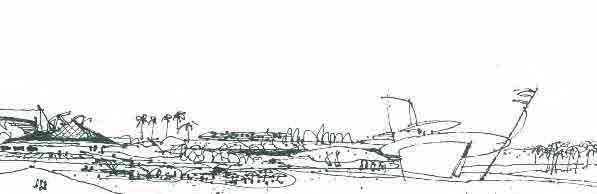 Este documento será complementado com um programa de computador (software) que servirá para facilitar os cálculos e elaborar propostas e contratos;Este documento é complementar ao MÓDULO I - PROJETO ARQUITETÔNICO DE EDIFICAÇÕES e será também complementado pelo MÓDULO III - EXECUÇÃO DE OBRAS E OUTROS SERVIÇOS previstos na Lei nº 12.378/2010, nas Resoluções do CAU/BR nº 21, de 2012 e nº 51, de2013, de acordo com os grupos de serviços abaixo:EXECUÇÃO, FISCALIZAÇÃO E CONDUÇÃO DE OBRASGESTÃOCoordenação E Compatibilização De ProjetosSupervisão De Obra Ou Serviço Técnico;Direção Ou Condução De Obra Ou Serviço TécnicoGerenciamento De Obra Ou Serviço Técnico;Acompanhamento De Obra Ou Serviço Técnico;Fiscalização De Obra Ou Serviço TécnicoDesempenho De Cargo Ou Função TécnicaMEIO AMBIENTE E PLANEJAMENTO REGIONAL E URBANOGeorreferenciamento E TopografiaMeio AmbientePlanejamento Regional;Planejamento UrbanoATIVIDADES ESPECIAIS EM ARQUITETURA E URBANISMOAssessoria; Consultoria; Assistência Técnica; Vistoria; Perícia; Avaliação; Laudo Técnico; Parecer Técnico; Auditoria; Arbitragem; Mensuração;ENSINO E PESQUISAEnsino; Pesquisa; Tecnologia da Construção e Controle da Qualidade;ENGENHARIA E SEGURANÇA DO TRABALHOPlanos, Programas, Avaliação De Riscos, Mapa De Risco Das Condições E Meio Ambiente De Trabalho, Relatórios Para Fins Judiciais, Laudo De Inspeção Sobre Atividades Insalubres, Laudo Técnico De Condições Do Trabalho - Ltcat; - Outras Atividades.AnexosANEXO ITabela 1 -Remoneração de Projetos e Serviços DiversosTABELA 1 - REMUNERAÇÃO DE PROJETOS E SERVIÇOS DIVERSOSLEGENDA: LV: Levantamento de dados; PN: Programa de necessidades; EV:Estudo de viabilidade técnico-legal; EP:Estudo preliminar; AP: Anteprojeto; PE: Projeto para execução; TF: Trabalho Final; CO: Coordenação e Compatibilização de Projeto; CE: Coordenação de Equipe Multidisciplinar; AS: Assessoria para aprovação de projeto; AE: Assistência à execução da obra; AB: As built" (desenho conforme construído). MR 01: Modalidade de remuneração 01: Percentual Sobre o Custo da Obra; MR 02: Modalidade de remuneração 02: Cálculo Pelo Custo do Serviço.LEGENDA: LV: Levantamento de dados; PN: Programa de necessidades; EV:Estudo de viabilidade técnico-legal; EP:Estudo preliminar; AP: Anteprojeto; PE: Projeto para execução; TF: Trabalho Final; CO: Coordenação e Compatibilização de Projeto; CE: Coordenação de Equipe Multidisciplinar; AS: Assessoria para aprovação de projeto; AE: Assistência à execução da obra; AB: As built" (desenho conforme construído). MR 01: Modalidade de remuneração 01: Percentual Sobre o Custo da Obra; MR 02: Modalidade de remuneração 02: Cálculo Pelo Custo do Serviço.LEGENDA: LV: Levantamento de dados; PN: Programa de necessidades; EV:Estudo de viabilidade técnico-legal; EP:Estudo preliminar; AP: Anteprojeto; PE: Projeto para execução; TF: Trabalho Final; CO: Coordenação e Compatibilização de Projeto; CE: Coordenação de Equipe Multidisciplinar; AS: Assessoria para aprovação de projeto; AE: Assistência à execução da obra; AB: As built" (desenho conforme construído). MR 01: Modalidade de remuneração 01: Percentual Sobre o Custo da Obra; MR 02: Modalidade de remuneração 02: Cálculo Pelo Custo do Serviço.LEGENDA: LV: Levantamento de dados; PN: Programa de necessidades; EV:Estudo de viabilidade técnico-legal; EP:Estudo preliminar; AP: Anteprojeto; PE: Projeto para execução; TF: Trabalho Final; CO: Coordenação e Compatibilização de Projeto; CE: Coordenação de Equipe Multidisciplinar; AS: Assessoria para aprovação de projeto; AE: Assistência à execução da obra; AB: As built" (desenho conforme construído). MR 01: Modalidade de remuneração 01: Percentual Sobre o Custo da Obra; MR 02: Modalidade de remuneração 02: Cálculo Pelo Custo do Serviço.LEGENDA: LV: Levantamento de dados; PN: Programa de necessidades; EV:Estudo de viabilidade técnico-legal; EP:Estudo preliminar; AP: Anteprojeto; PE: Projeto para execução; TF: Trabalho Final; CO: Coordenação e Compatibilização de Projeto; CE: Coordenação de Equipe Multidisciplinar; AS: Assessoria para aprovação de projeto; AE: Assistência à execução da obra; AB: As built" (desenho conforme construído). MR 01: Modalidade de remuneração 01: Percentual Sobre o Custo da Obra; MR 02: Modalidade de remuneração 02: Cálculo Pelo Custo do Serviço.Referências BibliográficasINSTITUTO DE ARQUITETOS DO BRASIL- Direção Nacional. Tabela de Honorários, aprovado no 86º. COSU-IAB, realizado em Porto Alegre-RS entre 18 e 21 de julho de 2001;INSTITUTO DE ARQUITETOS DO BRASIL- Direção Nacional. Manual de Procedimentos e Contratação de Serviços de Arquitetura e Urbanismo, aprovado no 138º. COSU-IAB, realizado em São Paulo, em 31 de outubro de 2.011;INSTITUTO DE ARQUITETOS DO BRASIL- Departamento ES. Tabela de Honorários;SINDARQ-PR / SENGE-PR. Tabela de Honorários para Projetos & Obras;SINDICATO DA ENGENHARIA E DA ARQUITETURA- SINAENCO- SP. Orientação para Composição de Preços de Estudos e Projetos de Arquitetura e Engenharia, Junho/ 2008;ASSOCIAÇÃO BRASILEIRA DE ESCRITÓRIOS DE ARQUITETURA- ASBEA. Manual de Contratação dos Serviços de Arquitetura e Urbanismo, Dezembro/ 1992;ASSOCIAÇÃO DE ARQUITETOS DE INTERIORES DO RIO GRANDE DO SUL- AAI-RS. Guia de Orientação Profissional- AAI- RS, 8ª. Edição 2009ASSOCIAÇÃO BRASILEIRA DE ARQUITETOS PAISAGISTAS- ABAP. Tabela de Honorários Profissionais para Projetos de Arquitetura Paisagística , Junho/ 2004;CONSELHO REGIONAL DE ENGENHARIA, ARQUITETURA E AGRONOMIA DO PARANÁ- CREA- PR- Manual de Fiscalização- ArquiteturaASSOCIAÇÃO BRASILEIRA DE NORMAS TÉCNICAS- ABNT. NBR 13.531/1995 (Dispõe sobre a Elaboração de Projetos de Edificações) e outrasASSOCIAÇÃO BRASILEIRA DE NORMAS TÉCNICAS- ABNT. NBR 13.532/1995 (Dispõe sobre a Elaboração de Projetos de Arquitetura) e outrasCAU/BR- Normas diversas;MÓDULO II - REMUNERAÇÃO DE PROJETOS E SERVIÇOS DIVERSOS315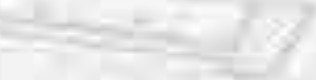 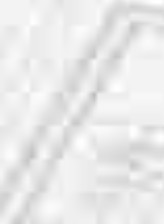 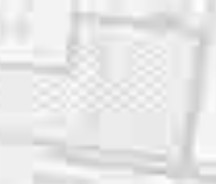 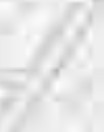 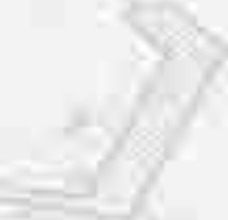 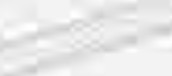 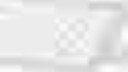 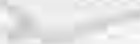 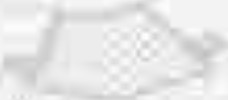 Tabela de Honorários em Arquitetura e Urbanismo. Aprovada pela Resolução nº 64 do CAU/BR, de 8/11/2013.J	Copyright © 2014. Conselho de Arquitetura e Urbanismo. Direitos reservados.Design e diagramação  Agência Comunica.t,!!.!;!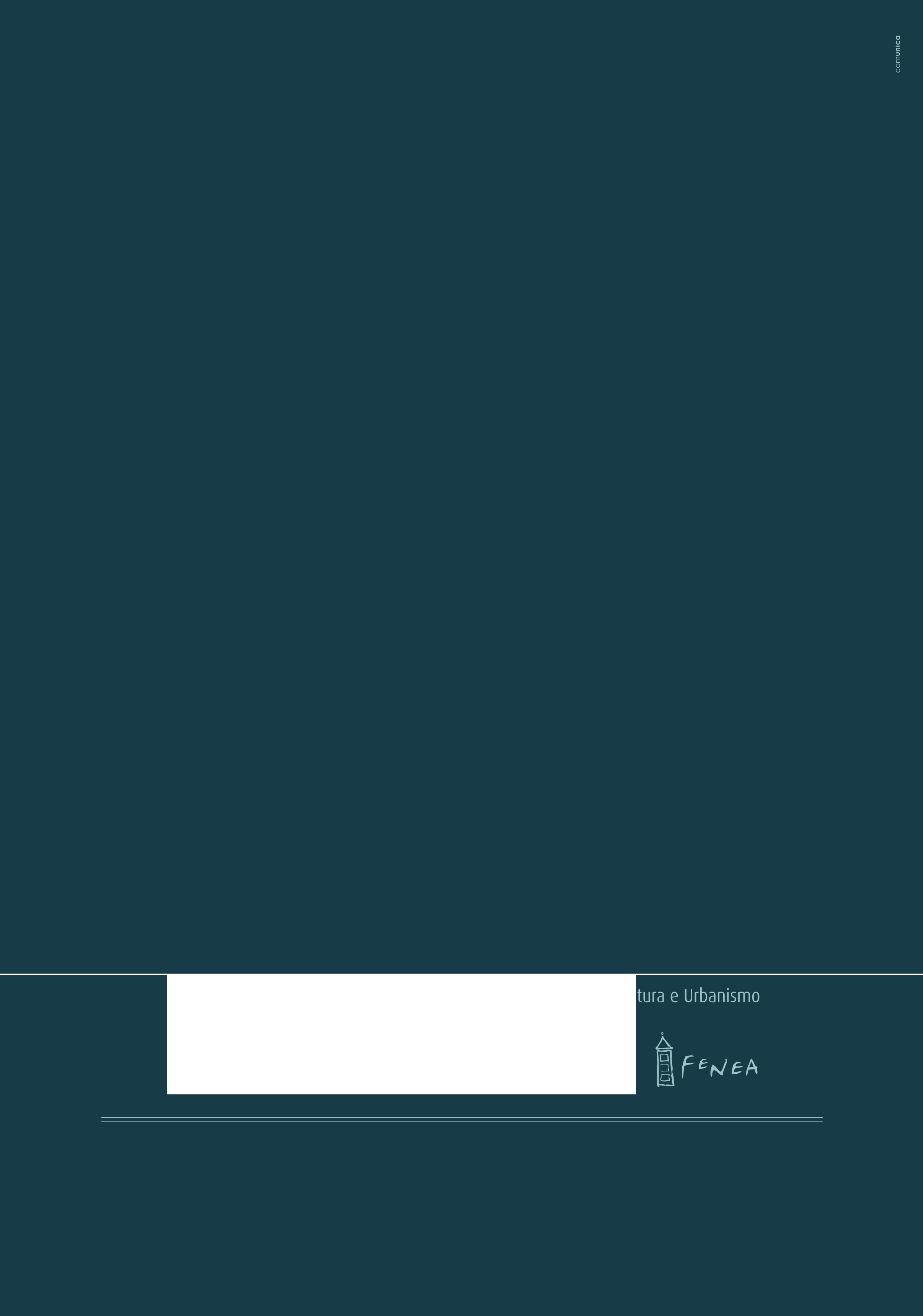 Hb-- 1·INSTITUTO DEARQUITETOS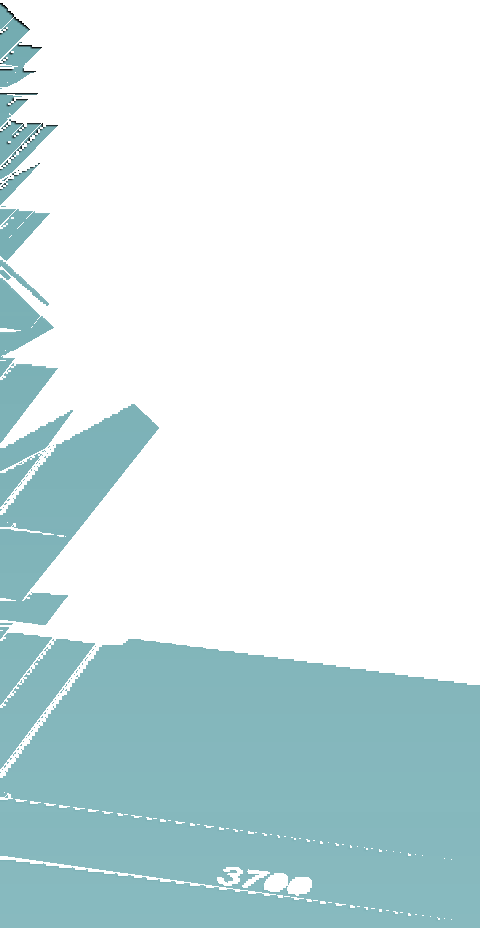 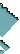 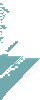 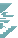 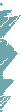 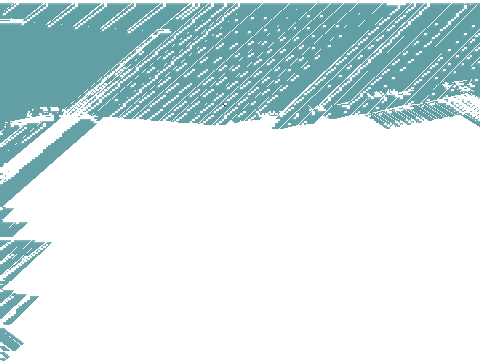 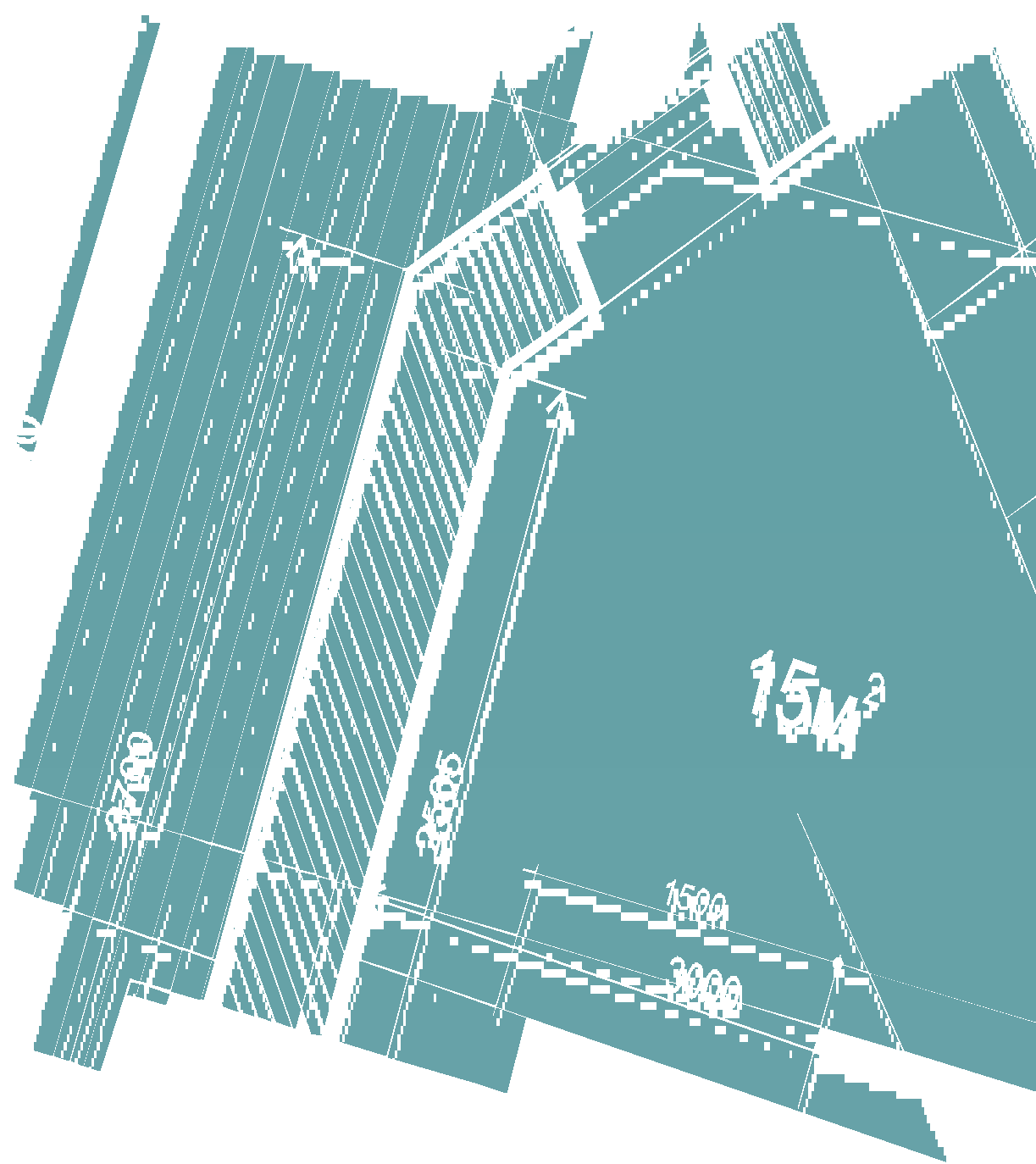 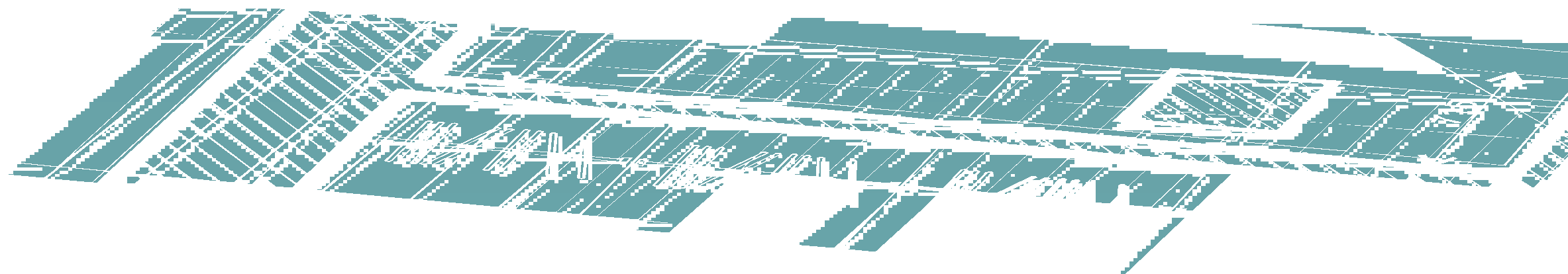 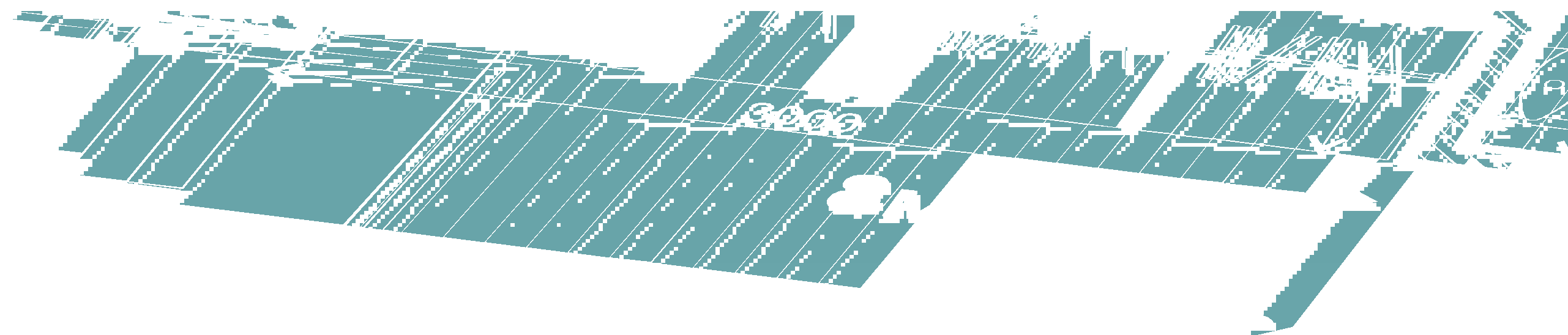 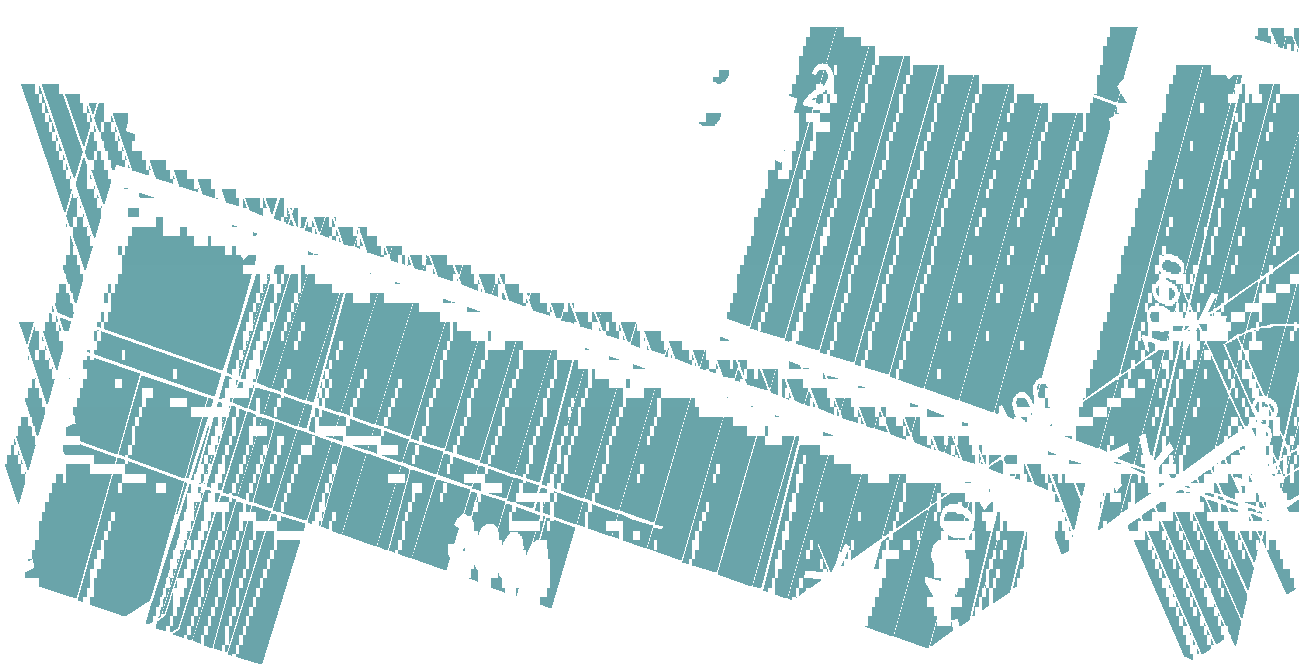 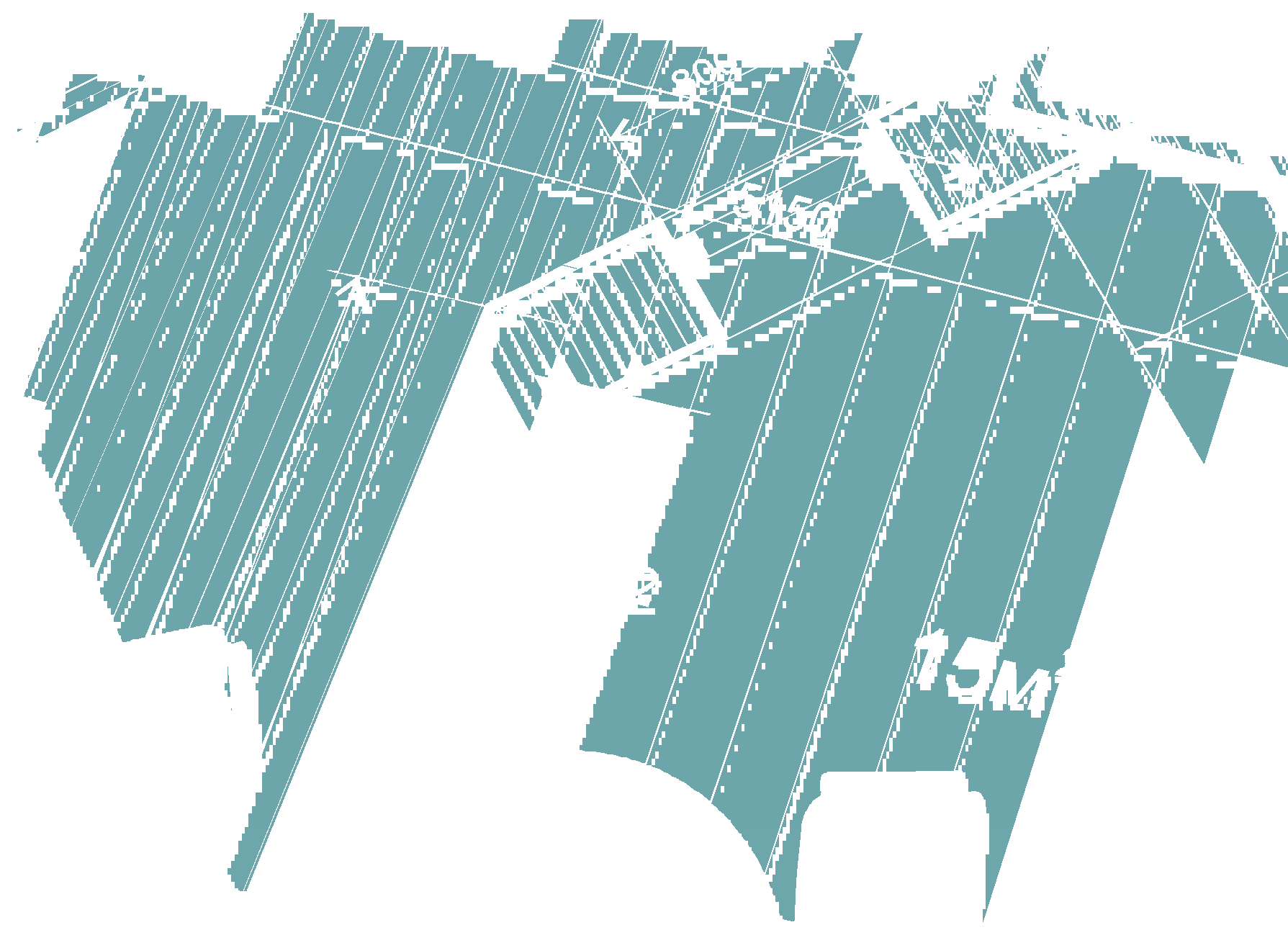 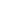 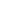 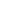 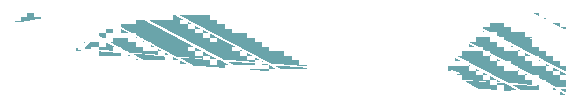 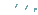 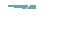 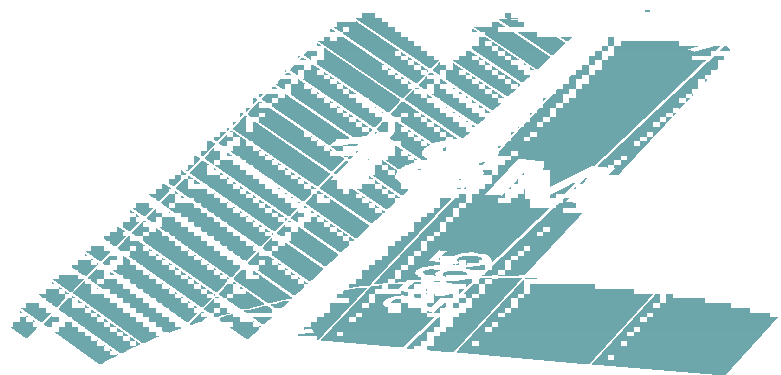 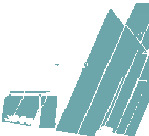 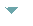 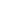 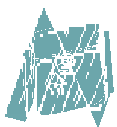 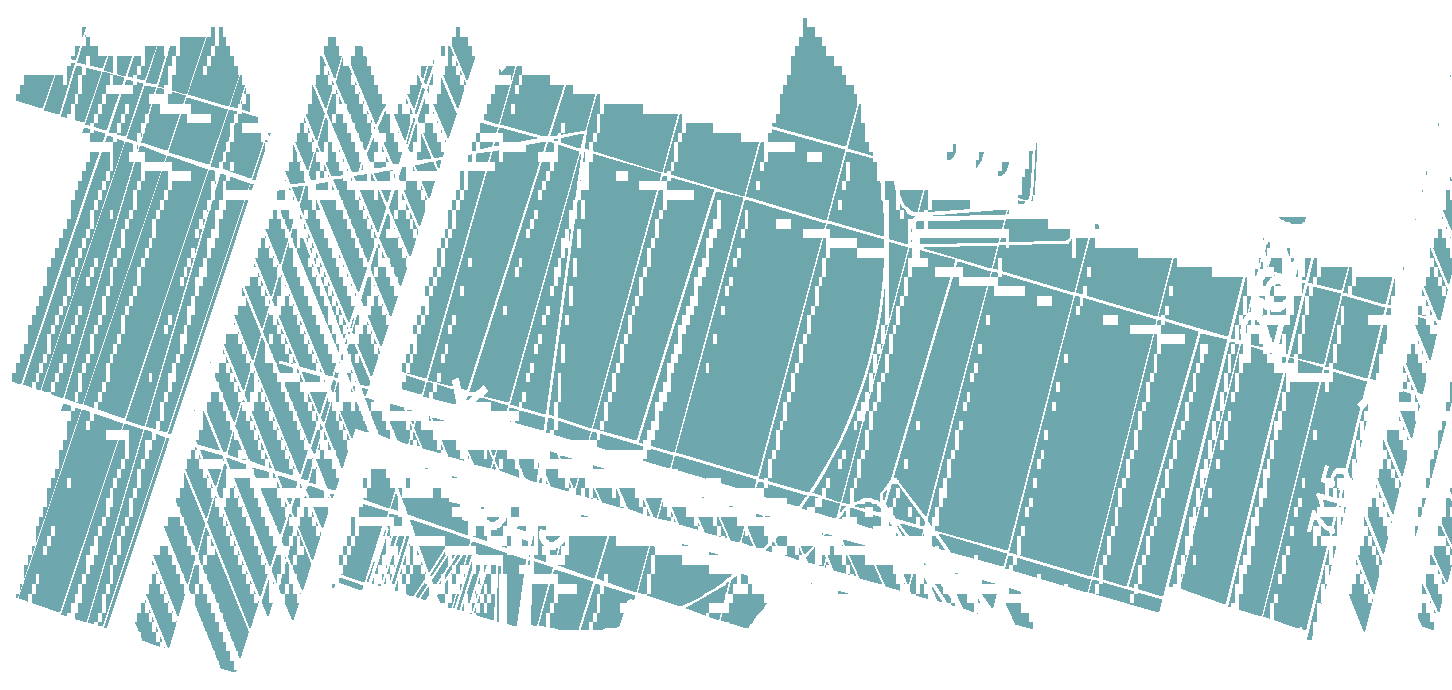 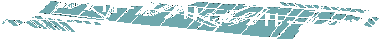 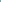 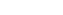 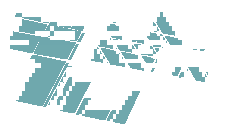 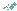 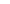 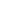 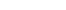 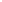 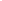 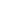 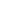 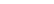 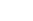 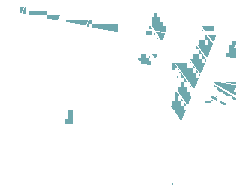 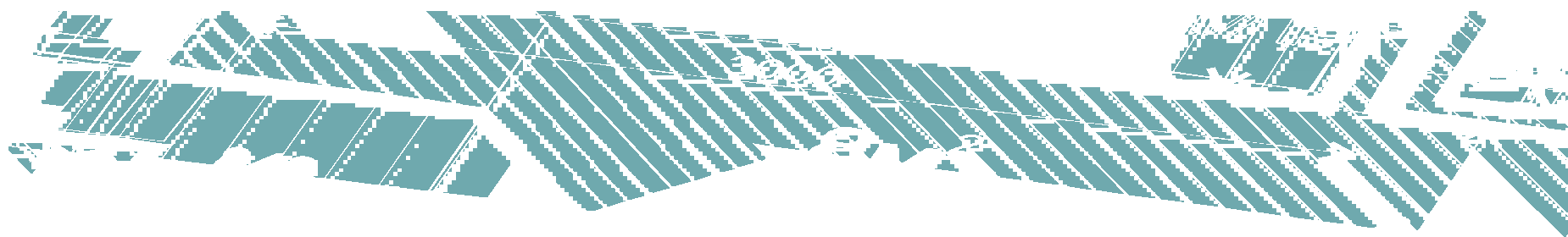 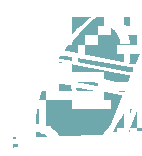 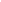 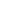 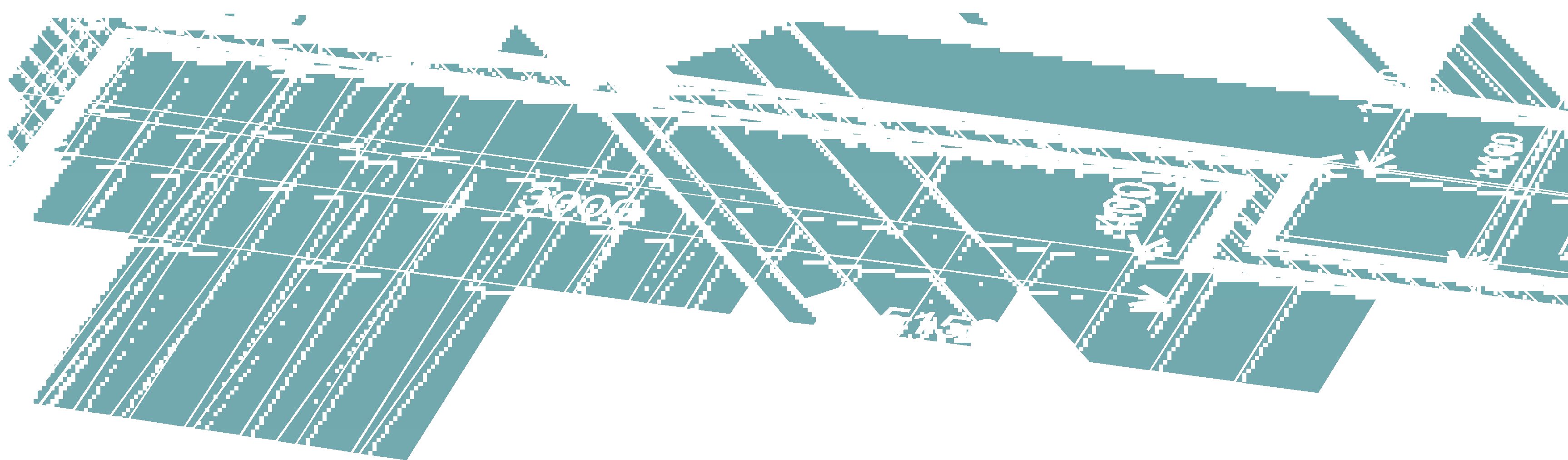 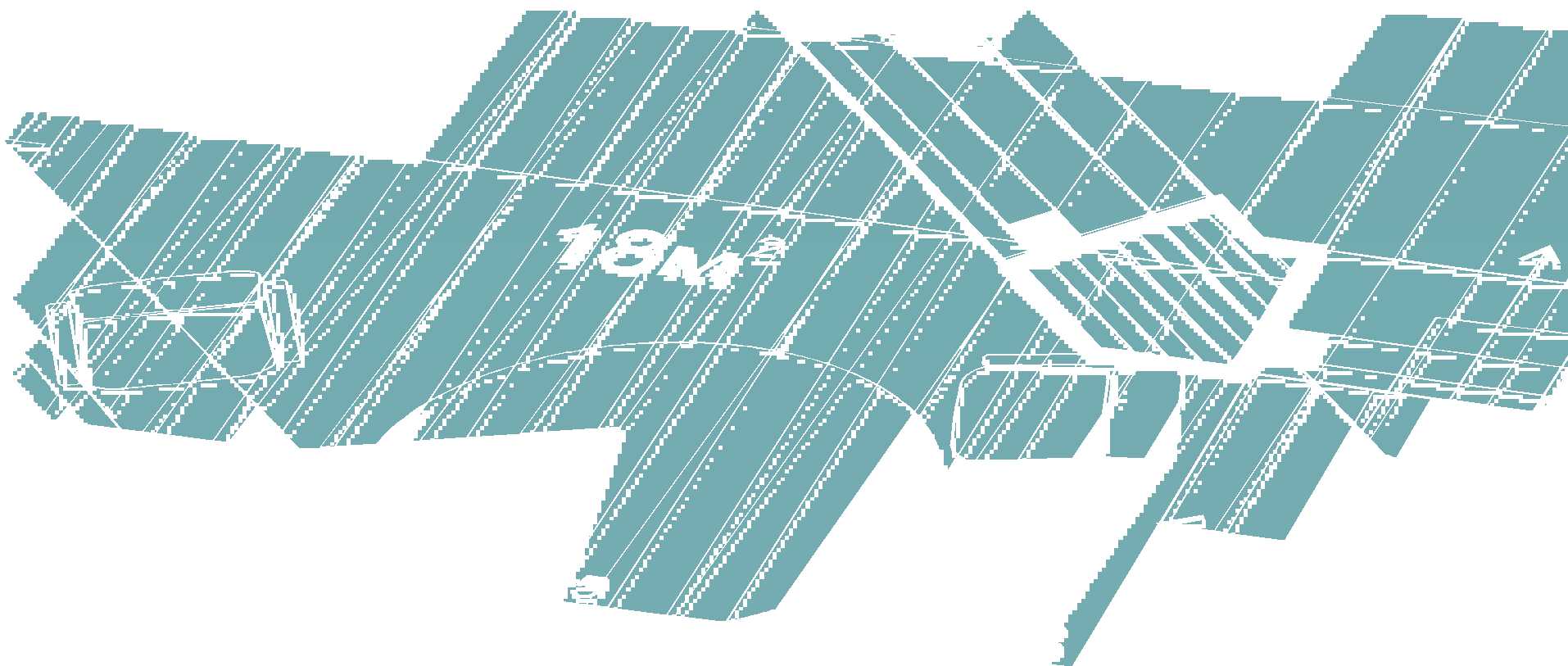 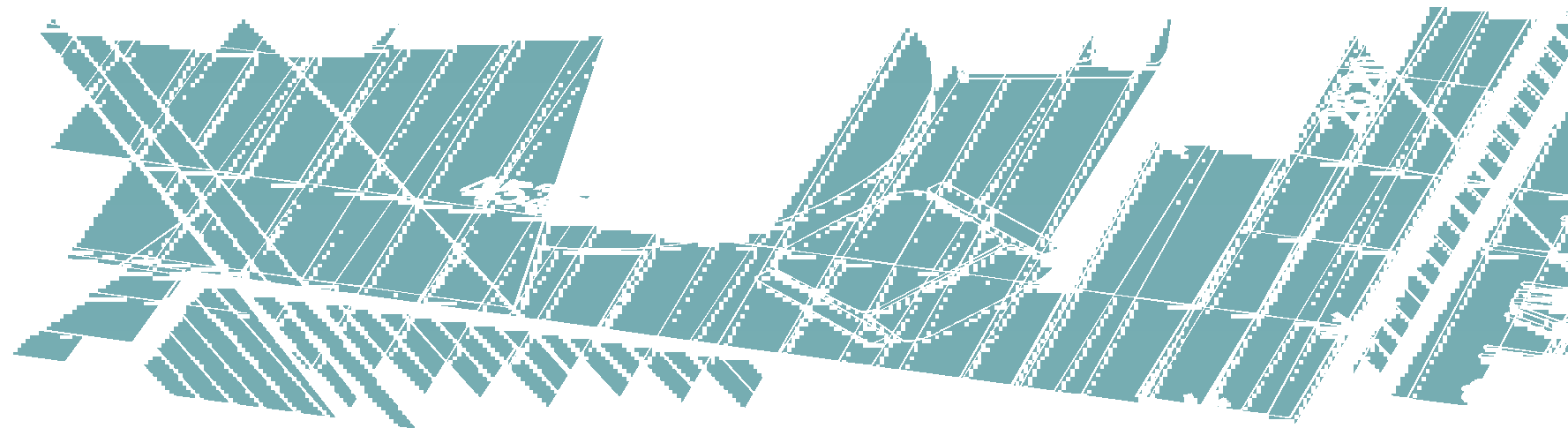 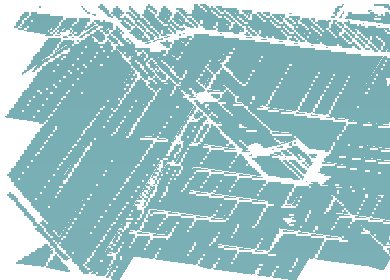 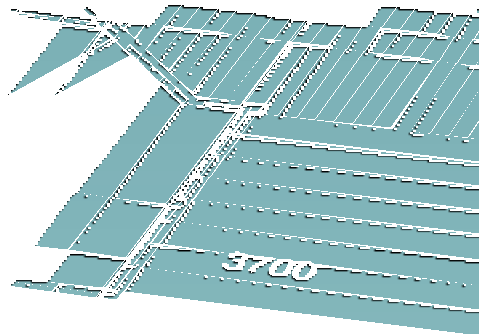 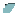 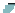 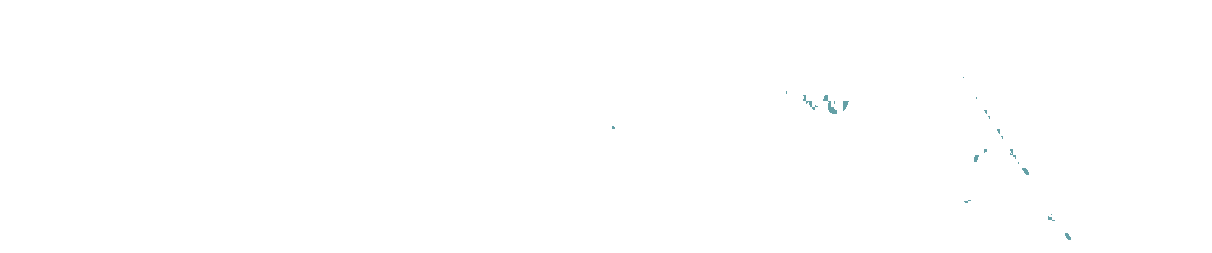 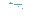 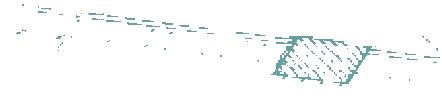 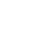 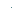 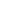 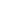 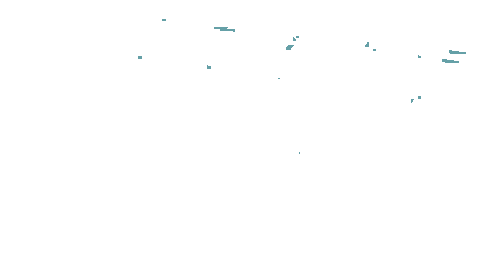 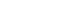 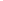 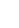 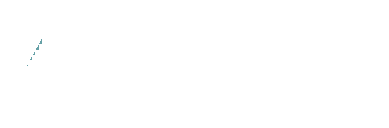 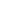 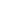 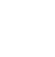 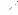 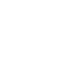 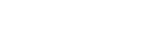 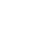 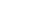 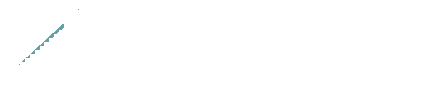 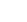 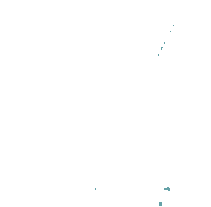 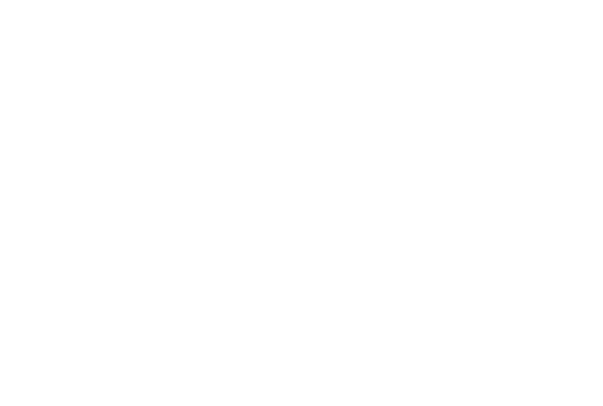 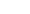 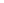 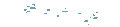 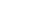 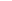 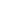 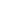 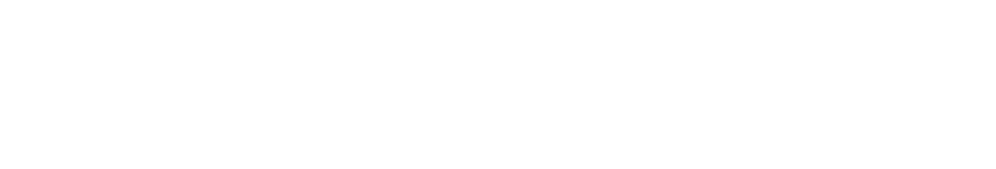 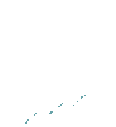 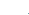 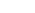 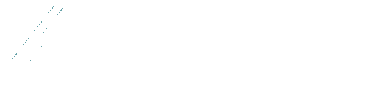 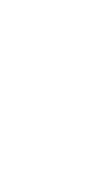 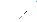 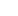 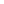 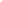 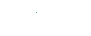 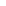 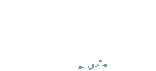 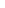 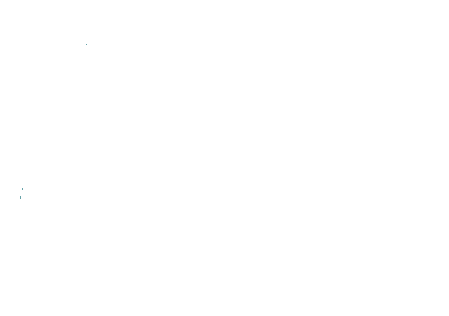 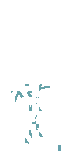 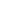 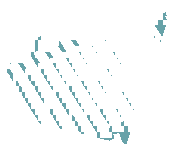 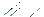 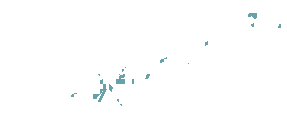 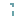 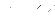 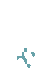 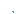 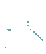 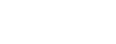 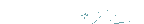 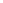 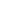 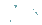 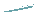 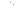 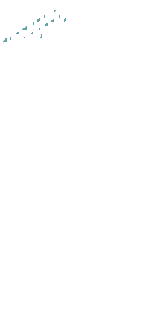 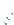 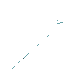 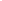 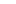 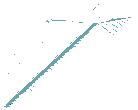 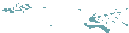 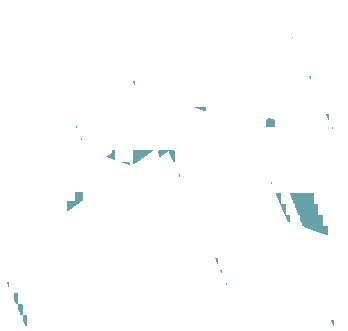 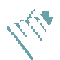 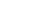 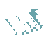 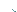 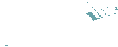 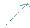 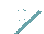 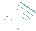 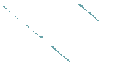 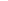 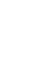 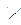 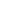 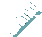 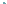 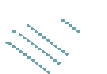 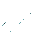 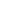 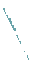 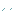 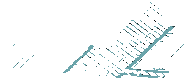 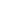 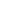 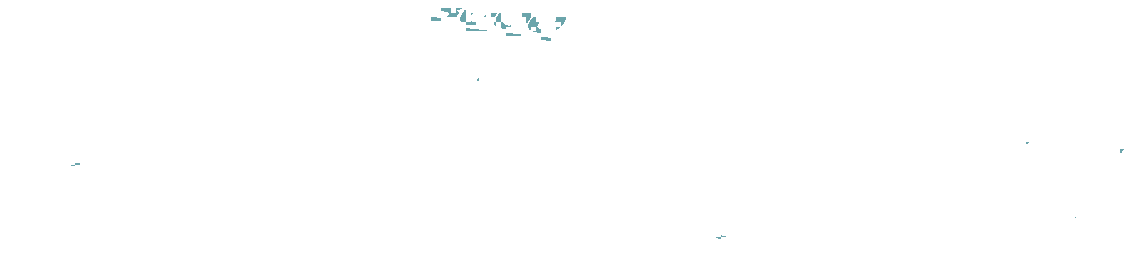 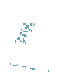 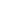 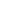 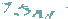 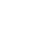 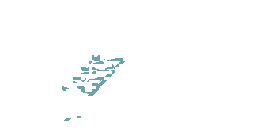 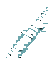 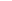 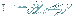 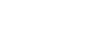 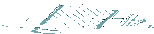 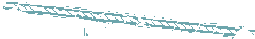 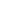 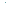 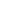 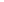 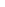 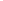 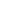 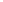 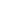 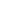 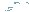 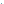 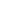 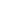 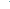 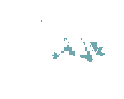 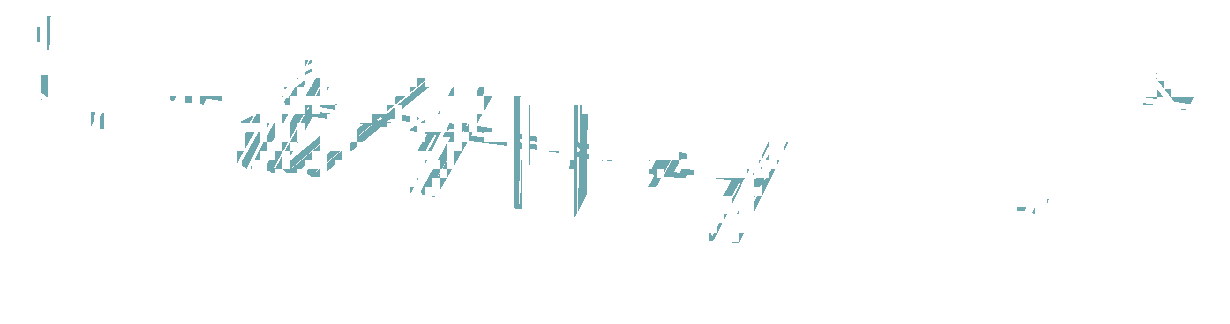 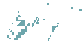 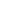 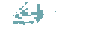 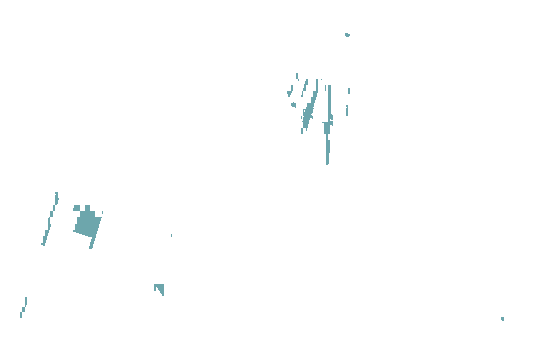 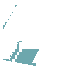 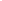 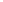 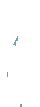 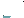 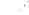 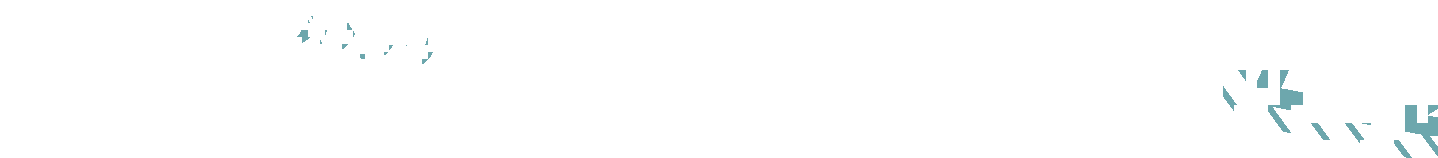 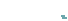 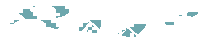 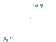 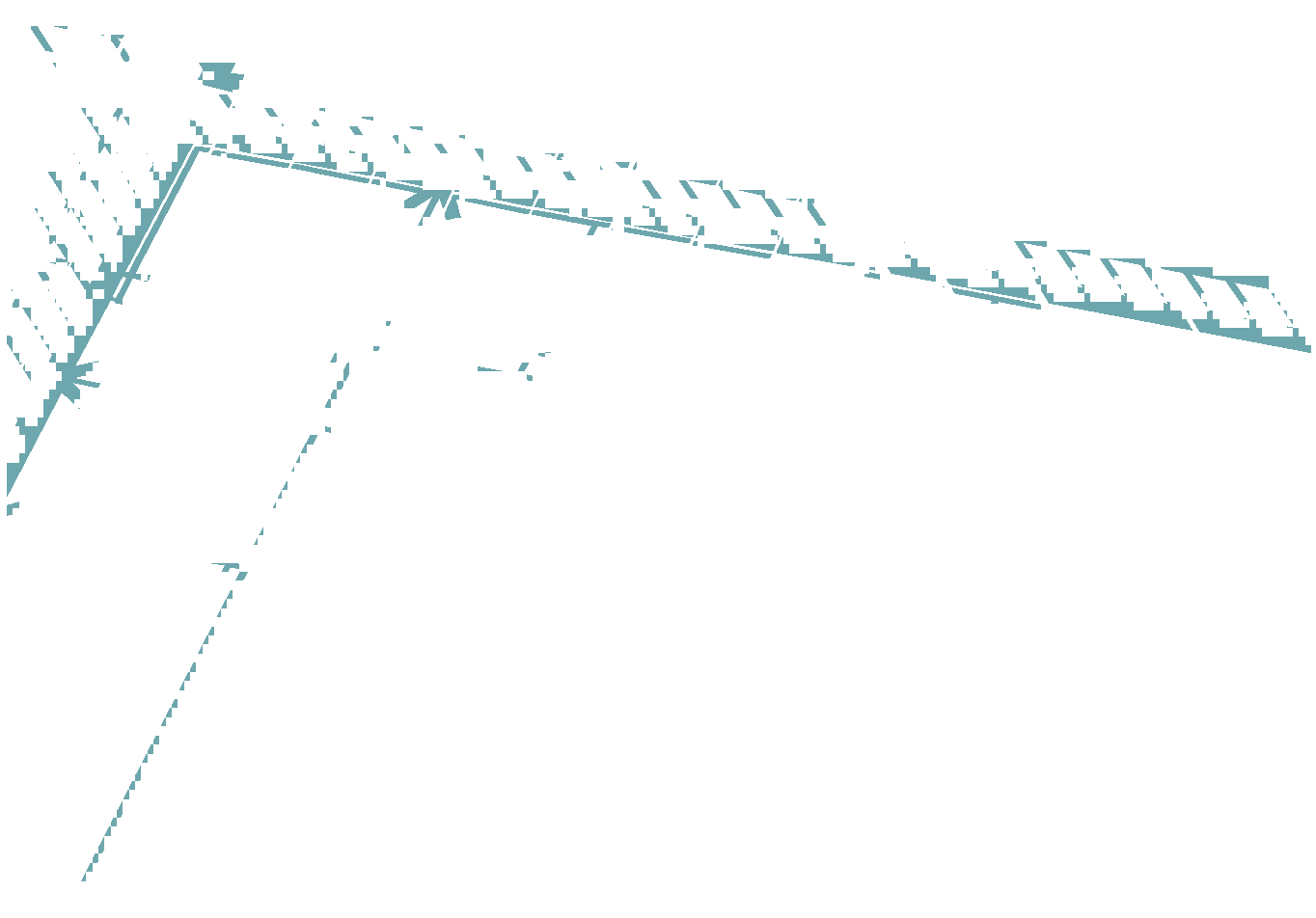 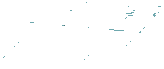 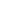 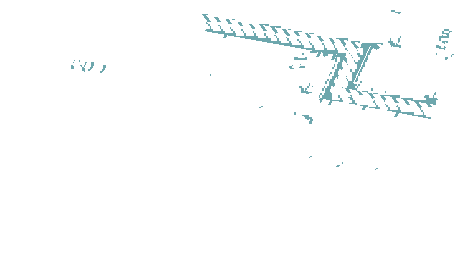 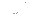 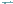 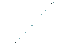 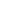 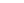 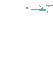 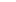 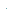 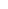 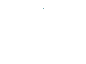 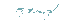 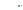 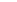 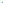 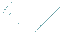 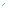 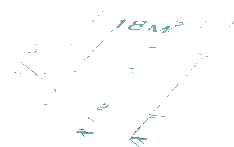 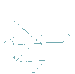 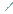 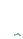 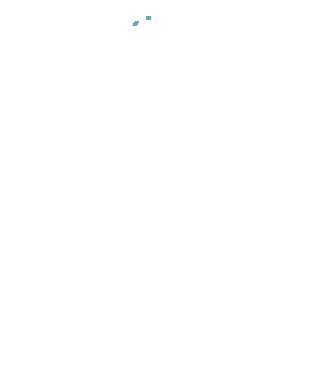 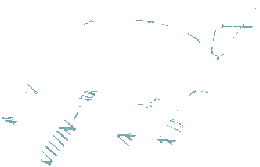 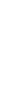 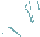 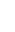 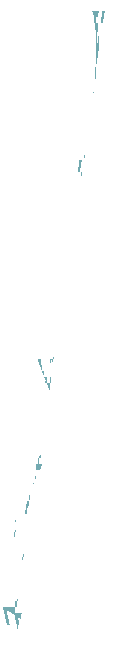 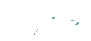 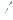 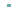 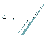 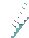 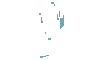 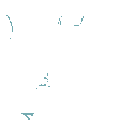 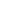 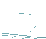 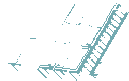 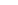 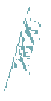 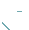 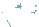 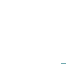 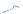 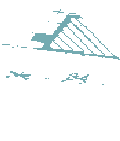 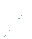 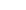 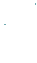 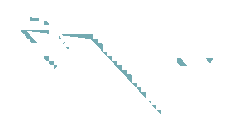 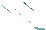 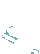 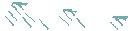 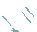 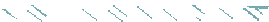 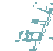 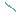 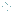 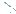 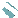 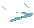 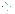 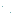 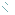 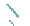 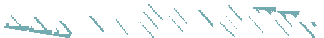 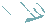 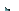 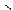 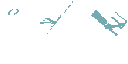 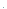 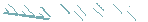 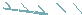 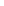 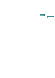 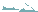 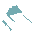 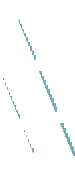 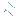 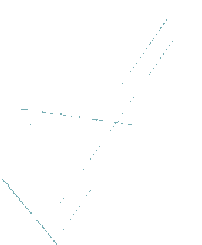 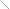 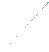 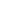 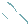 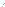 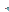 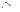 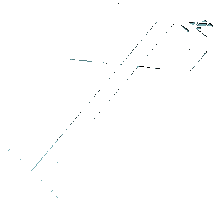 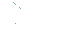 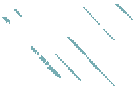 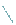 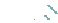 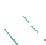 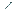 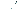 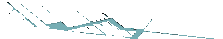 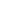 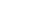 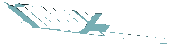 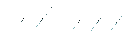 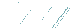 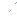 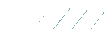 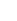 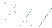 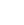 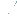 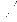 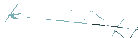 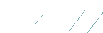 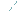 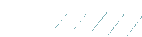 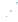 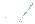 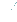 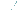 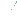 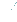 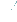 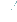 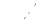 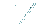 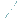 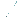 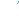 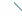 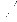 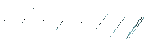 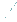 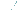 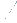 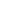 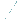 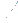 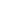 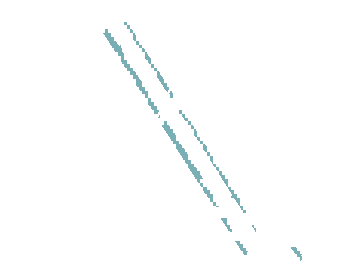 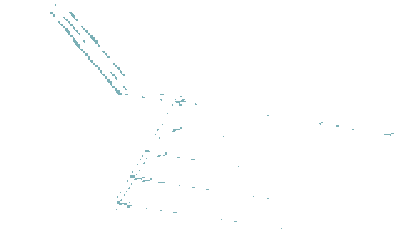 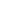 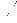 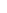 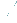 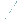 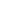 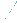 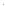 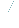 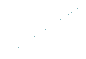 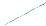 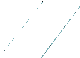 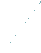 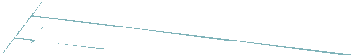 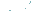 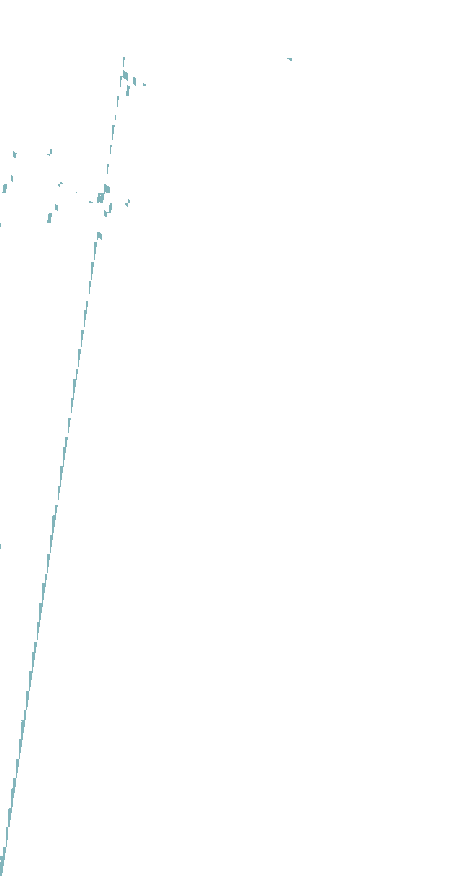 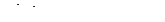 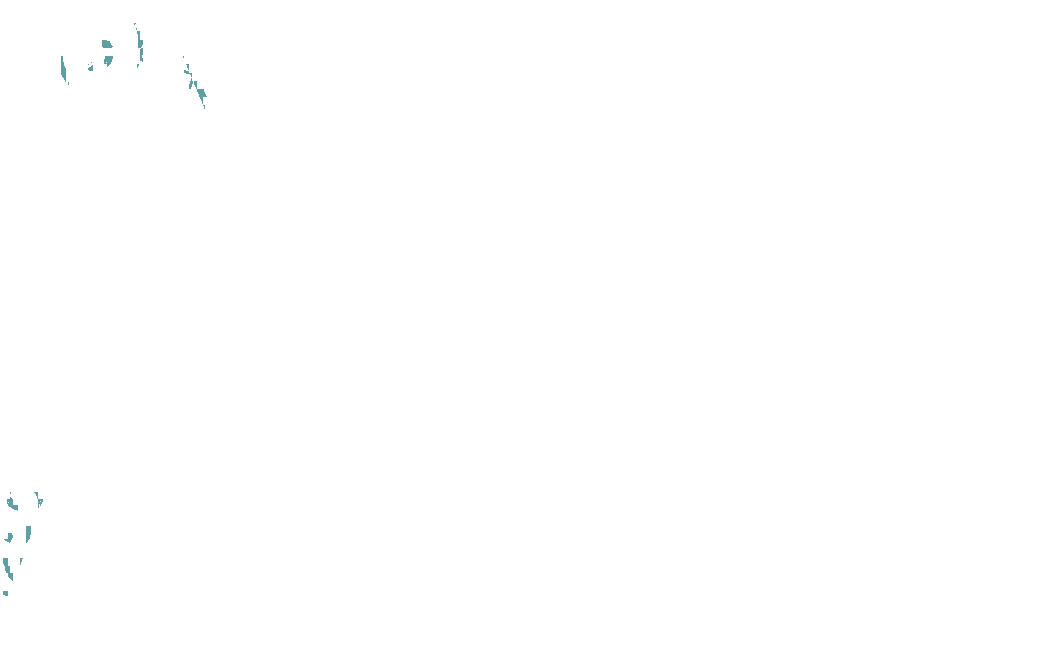 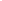 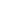 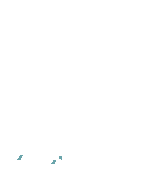 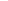 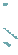 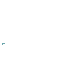 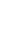 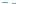 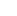 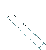 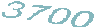 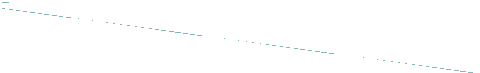 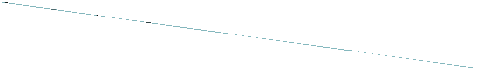 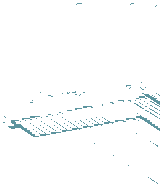 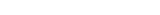 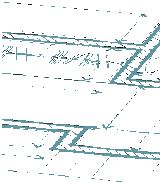 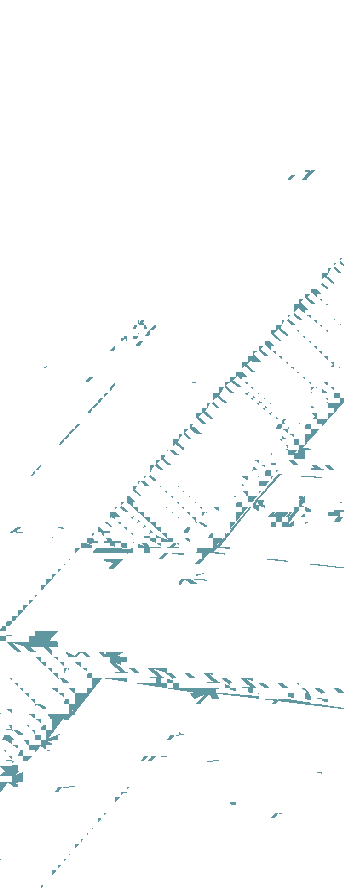 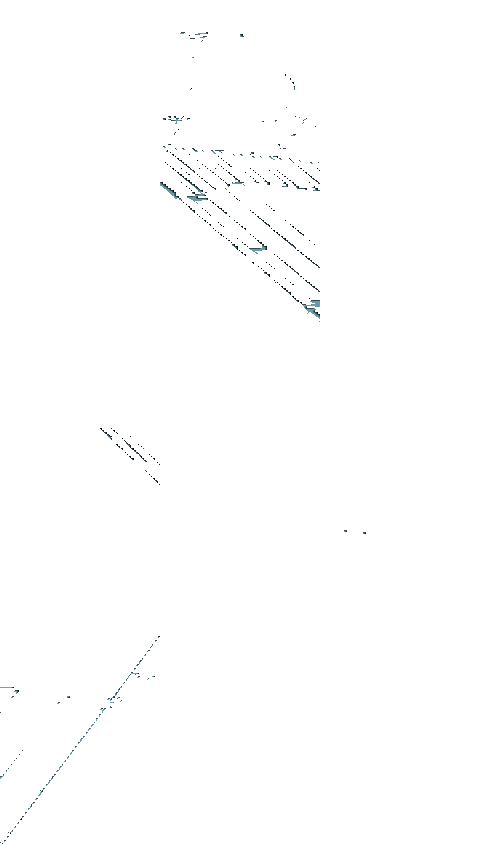 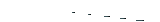 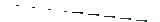 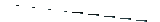 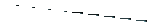 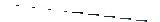 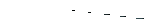 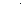 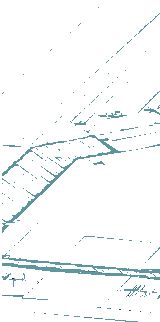 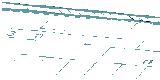 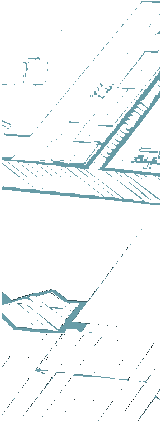 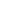 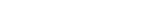 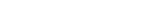 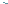 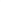 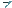 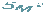 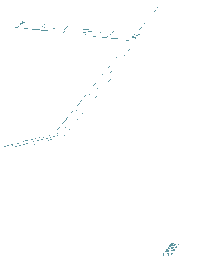 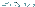 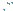 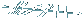 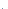 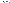 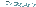 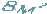 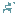 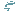 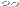 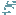 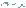 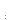 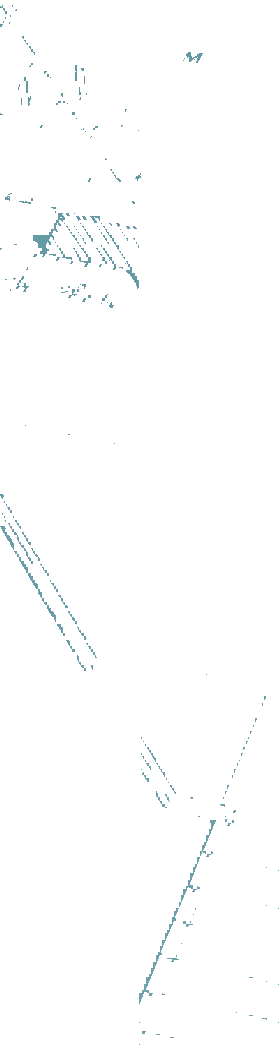 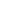 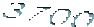 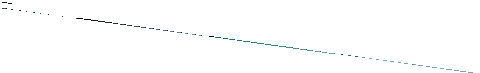 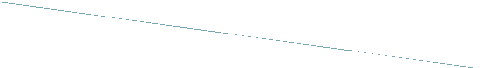 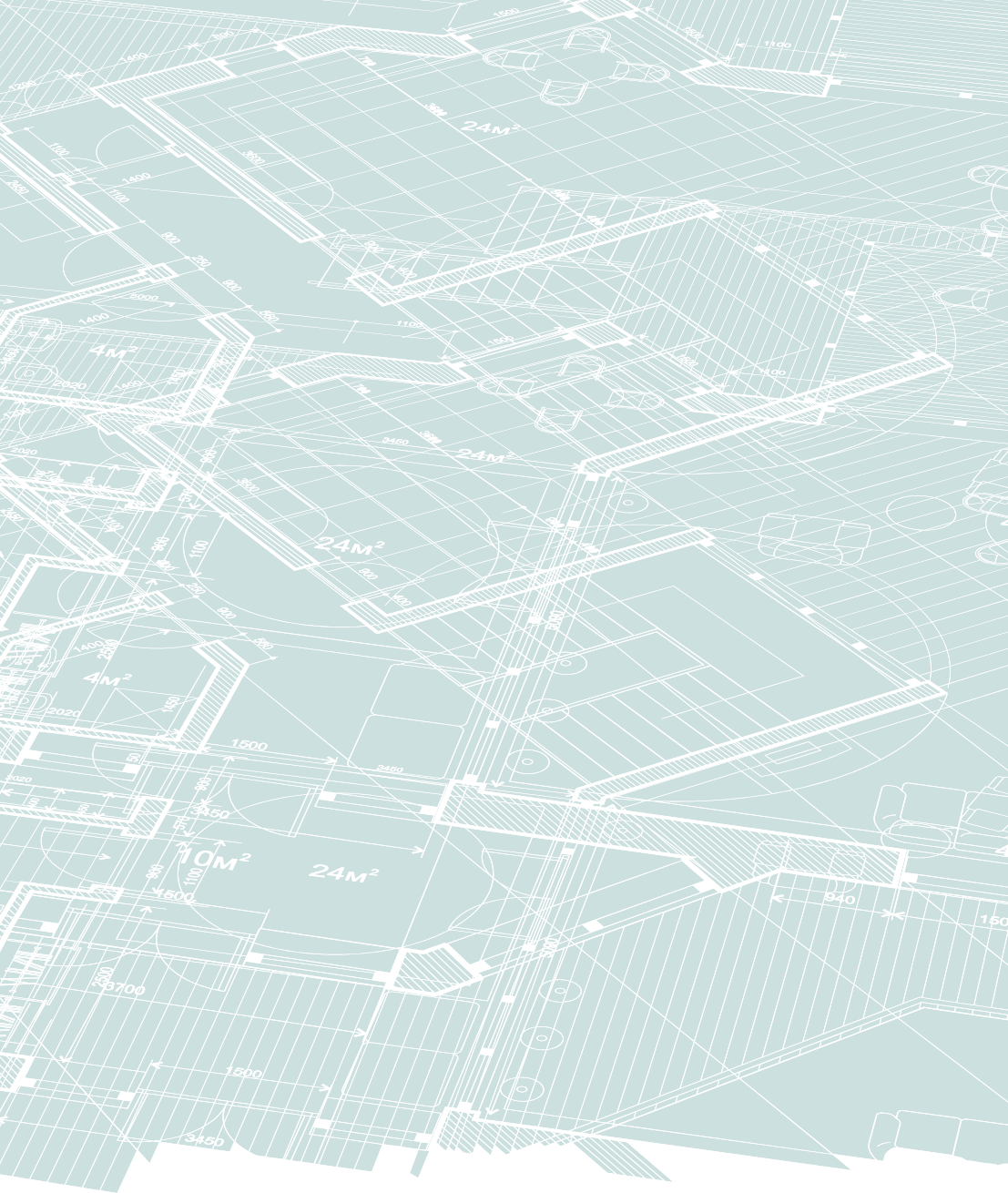 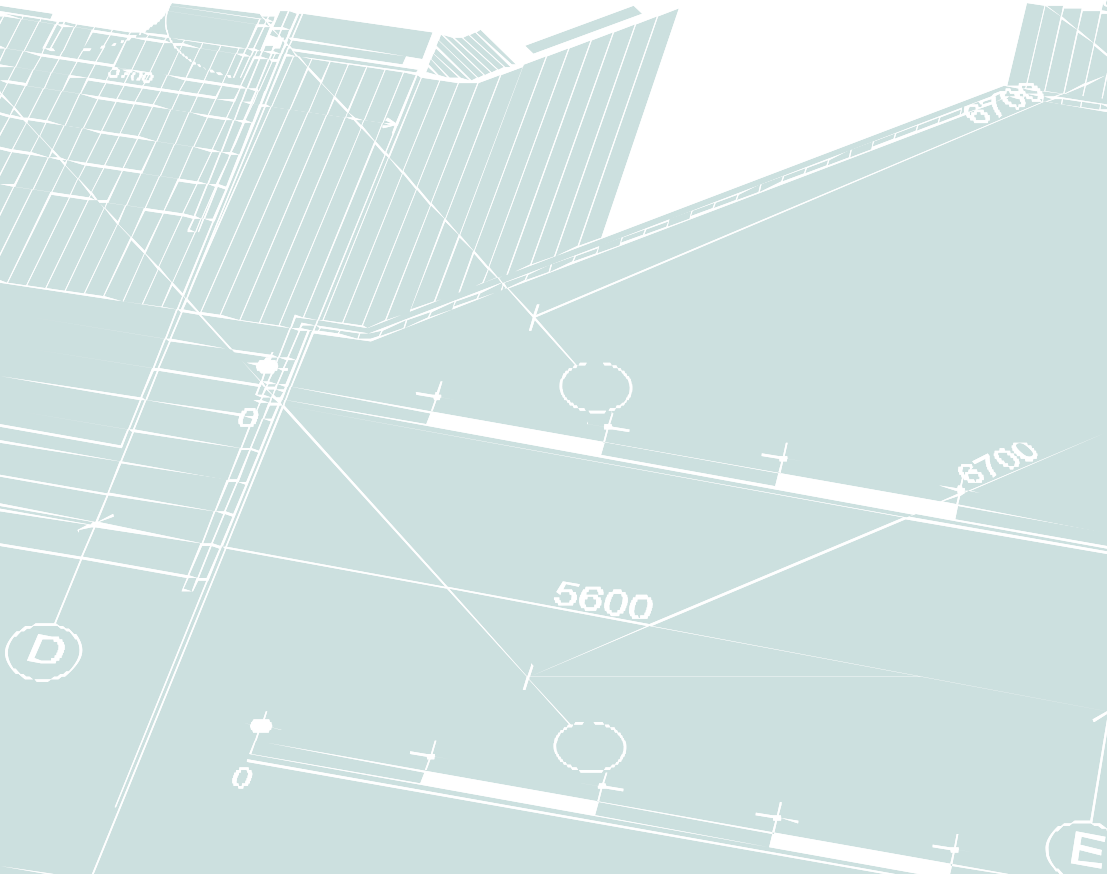 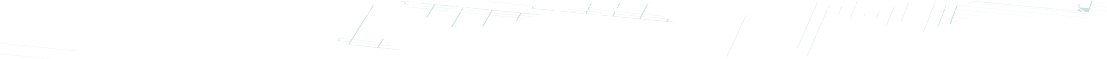 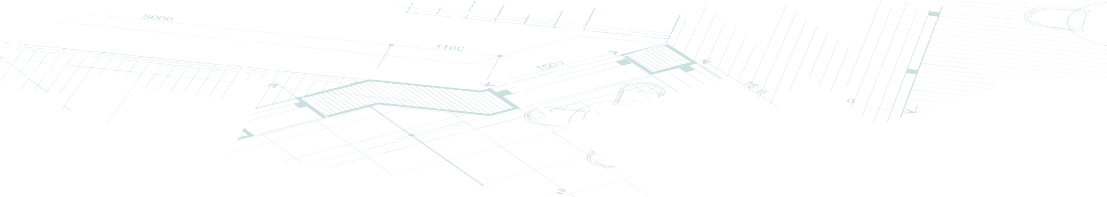 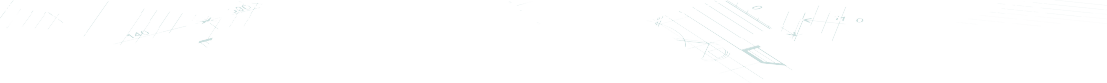 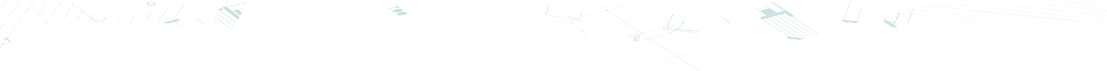 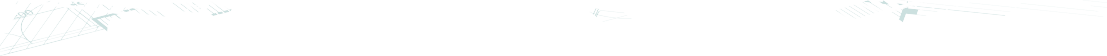 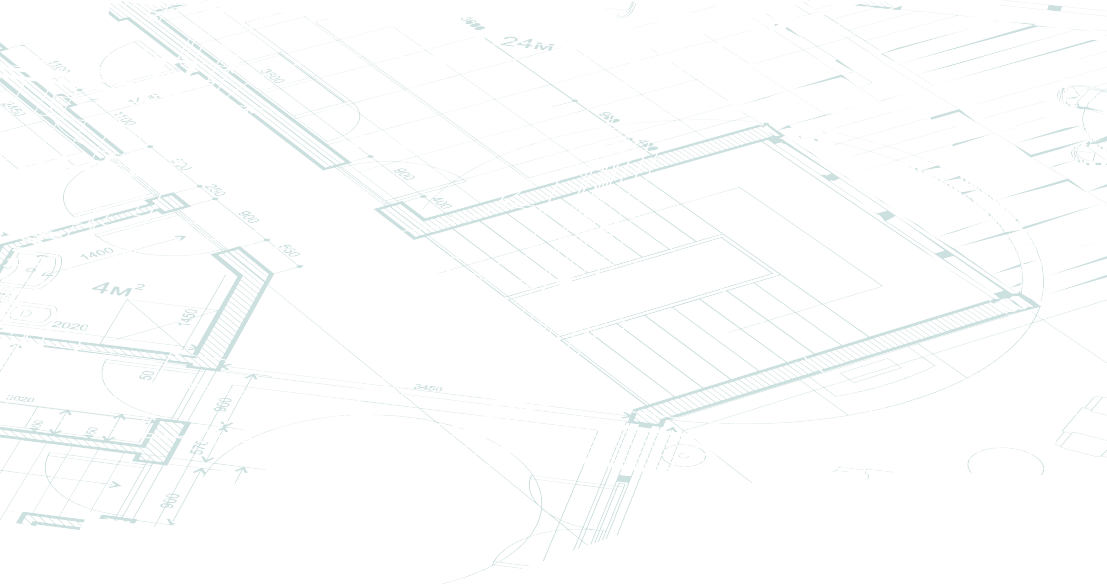 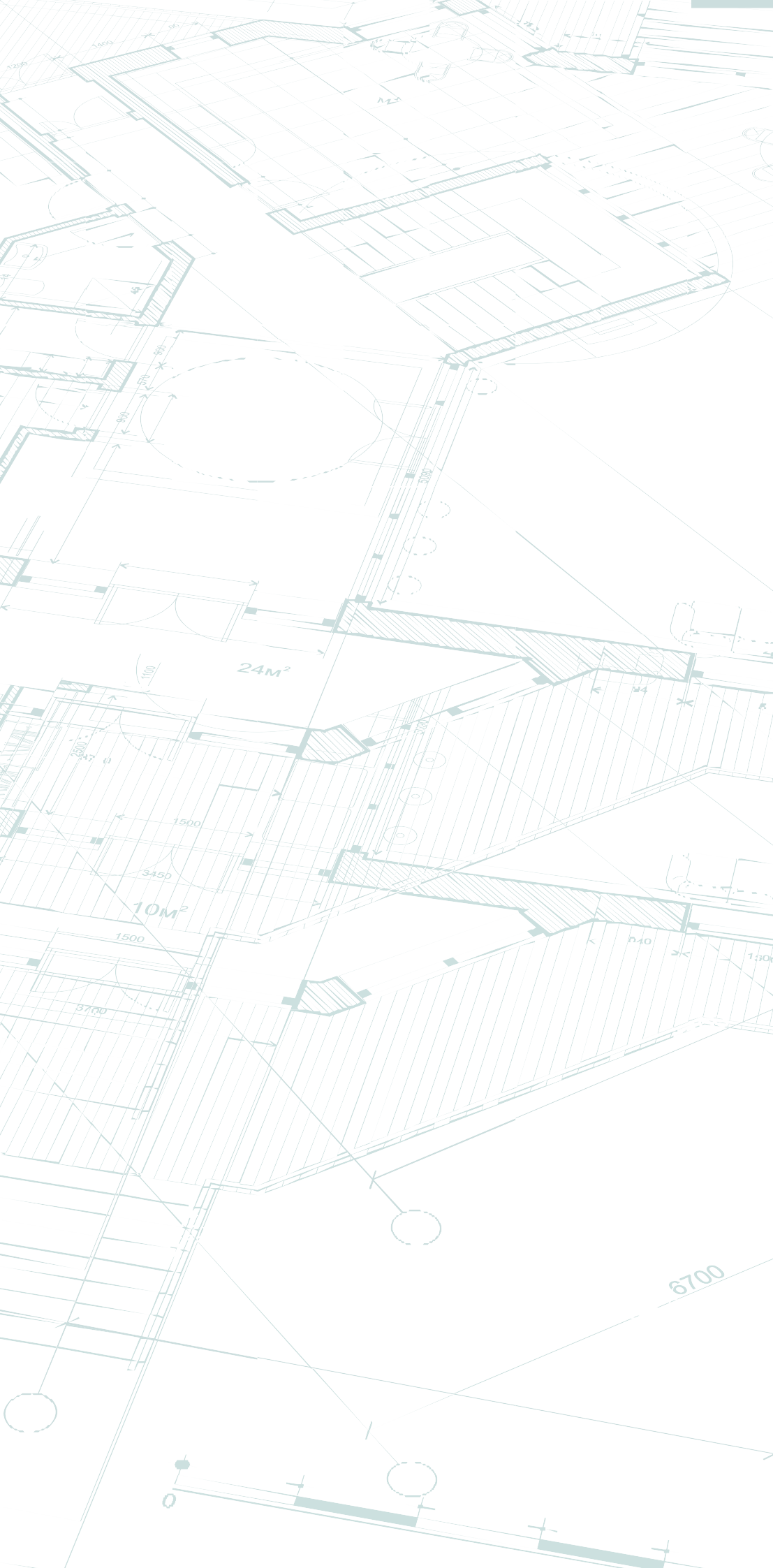 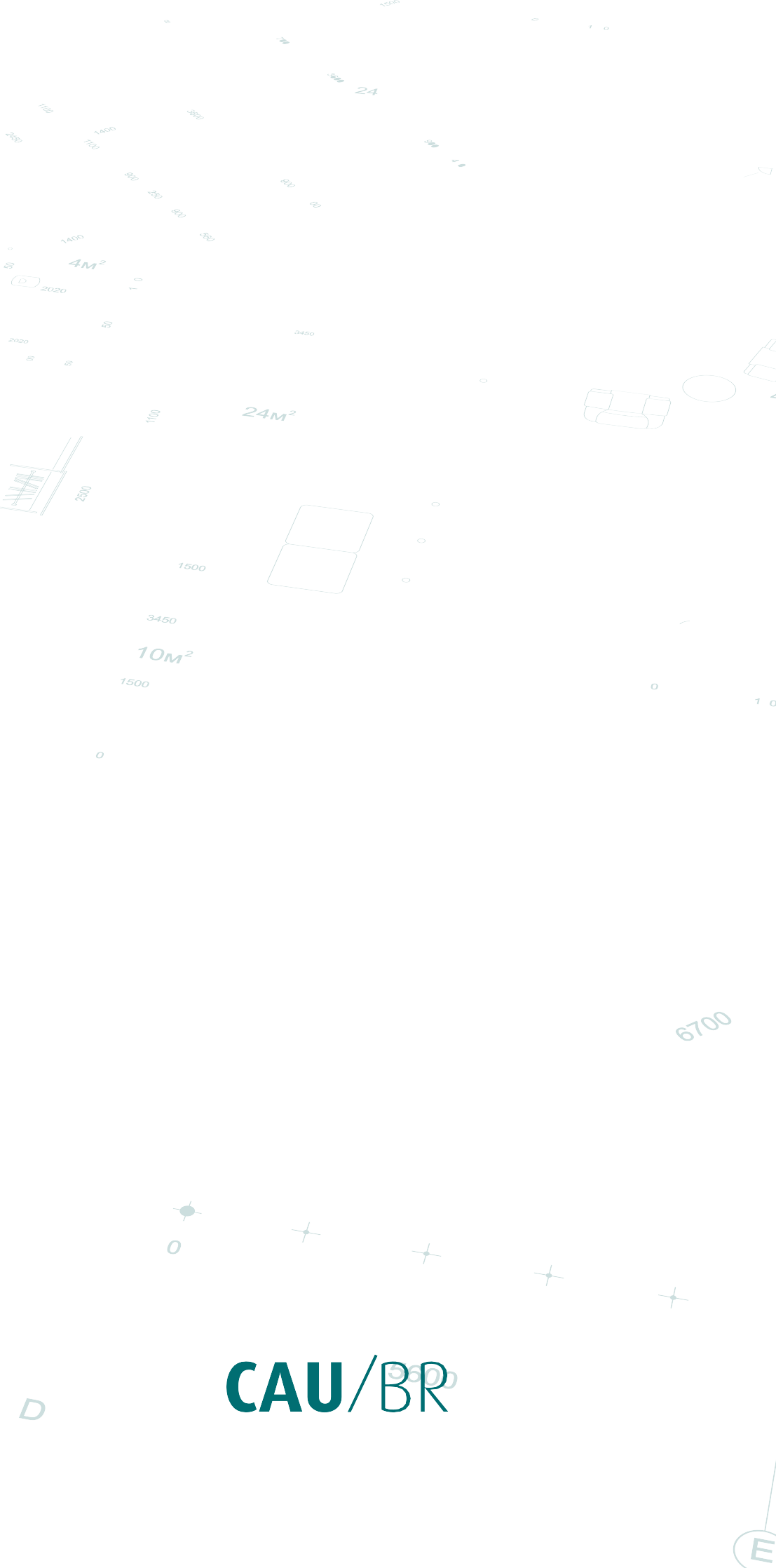 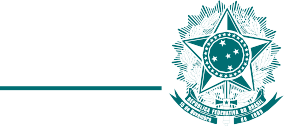 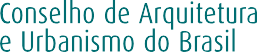 MÓDULO III	Remuneração de Execução de Obras e Outras de Atividades3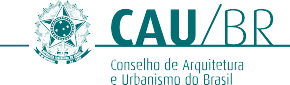 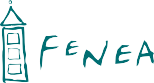 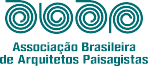 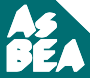 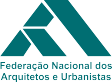 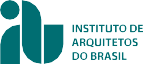 MÓDULO III	Remuneração de Execução de Obras e Outras de AtividadesORGANIZAÇÃO:	CEAU - Colegiado Permanente das Entidades Nacionais de Arquitetura e UrbanismoCréditosDocumento elaborado com base no:MANUAL DE PROCEDIMENTOS E CONTRATAÇÃO DE SERVIÇOS DEARQUITETURA E URBANISMO – 1ª edição aprovada pela Resolução 01/138- COSU- São Paulo, de 31.10.2011, do 138º Encontro do Conselho Superior - COSU do Instituto de Arquitetos do Brasil - IAB, realizado em São Paulo (SP).Complementado e modificado com contribuições do CEAU- Colegiado Permanente das Entidades de Arquitetos e Urbanistas do CAU/BR, composto por:ABAP - Associação Brasileira de Arquitetos PaisagistasABEA - Associação Brasileira de Ensino de ArquiteturaASBEA - Associação Brasileira de Escritórios de ArquiteturaFNA - Federação Nacional de ArquitetosIAB - Instituto de Arquitetos do BrasilFENEA - Federação Nacional de Estudantes de ArquiteturaPresidência do CAU/BR;Ouvidoria do CAU/BR;CEP - Comissão de Exercício Profissional do CAU/BR;CEF - Comissão de Ensino e Formação do CAU/BR.Coordenador e relator: Odilo Almeida Filho - IABPrefáciopor Haroldo Pinheiro, presidente do CAU/BRÉ com grande satisfação que fazemos chegar aos arquitetos e urbanistas esta Tabela de Honorários de Serviços de Arquitetura e Urbanismo. Trata-se de um documento que visa antes de tudo resgatar o valor do nosso trabalho profissional, esclarecendo para a sociedade a complexidade das atividades envolvidas na elaboração e execução de projeto. É a realização de uma meta antiga, proposta pelas entidades nacionais de arquitetos e urbanistas – IAB, FNA, AsBEA, ABEA e ABAP, com participação da FeNEA e da AsBAI – , e ratificada pelo artigo Artigo 28 da Lei 12.378/2010, que determina ao CAU/BR "aprovar e divulgar tabelas indicativas de honorários dos arquitetos e urbanistas".A Tabela de Honorários, dividida em três módulos que abarcam as mais de 240 atividades diferentes que fazem parte das atribuições dos arquitetos e urbanistas, é uma referência única para profissionais de todo o país, um documento fundamental para orientar os contratos recomendados pelo Código de Ética e Disciplina, evitando práticas abusivas ou aviltantes de preços. Também tem a missão de fixar e detalhar os serviços cobertos e descobertos pela remuneração estabelecida e nortear decisões em eventuais disputas judiciais.Ela não tem a função de se sobrepor à negociação entre arquiteto e cliente, uma vez que um orçamento criterioso deve ser ponderado em relação à conjuntura econômica, à capacidade de produção, ao potencial criativo e à capacidade administrativa de cada empresa ou profissional, dentre outros fatores. Porém deve- se sempre observar que o Código de Ética e Disciplina do CAU/BR recomenda que o arquiteto e urbanista apresente suas propostas de custos de serviços de acordo com a Tabela.Gostaria também de destacar aqui o trabalho aplicado e detalhista realizado pelas entidades que representam a nossa categoria, reunidas no CEAU, unificando em um só documento os principais critérios para formação de orçamentos na área de Arquitetura e Urbanismo. E agradecer o esmero e dedicação empenhados pelo colega Odilo Almeida, que coordenou os trabalhos. Graças a todos esses esforços, podemos dizer orgulhosos que estamos inaugurando uma nova etapa na valorização do exercício profissional da Arquitetura e do Urbanismo no Brasil.Apresentaçãopelo arquiteto e urbanista Odilo Almeida Filho, coordenador e relatorComplementando o conjunto das Tabelas de Honorários de Serviços de Arquitetura e Urbanismo do Brasil, apresentamos o Módulo III - Remuneração de Execução de Obras e Outras Atividades.Neste volume são indicadas metodologias para o cálculo do valor de cento e nove (109) tipos de projetos e serviços técnicos agrupados nos seguintes conjuntos:Execução, Fiscalização e Condução de Obras;Gestão;Meio Ambiente e Planejamento Regional e Urbano;Atividades Especiais em Arquitetura e Urbanismo;Ensino e Pesquisa;Engenharia e Segurança do Trabalho.Derivados de documentos produzidos pelo Instituto de Arquitetos do Brasil (IAB), combinados com informações das entidades que compõem o Colegiado Permanente de Entidades de Arquitetura e Urbanismo (CEAU), as Tabelas de Honorários foram aprovadas pelo Conselho de Arquitetura e Urbanismo do Brasil (CAU/ BR) - autarquia federal com poder normativo. Constituindo-se, portanto, em normas federais contendo definições, valores, etapas e escopo dos serviços de arquitetura e urbanismo.As tabelas utilizam as seguintes variáveis para adequar-se às variações de preço em cada estado brasileiro e às diferenças entre os escritórios:- valor do metro quadrado de construção por estado destinatário do serviço;- flexibilização dos Benefícios e Despesas Indiretas (BDI) específicos de cada escritório.Os cálculos serão facilitados por programa de computador (software) a ser disponibilizado no sítio do CAU/BR na internet.Sua aplicação e aprimoramento continuado permitirão o balizamento da formação de preços para as atividades de competência dos arquitetos e urbanistas brasileiros. Auxiliarão na formulação de propostas e contratos de projetos e serviços completos para os diferentes empreendimentos públicos e privados.O detalhamento das atividades também auxiliará na melhor compreensão pela sociedade do papel da arquitetura e urbanismo como arte e técnica a serviço da construção de cidades e infraestruturas mais funcionais e duradouras..Resolução nº 76,de 10 de abril de 2014Aprova os Módulos II e III das Tabelas de Honorários de Serviços de Arquitetura e Urbanismo do Brasil.O Conselho de Arquitetura e Urbanismo do Brasil (CAU/BR), no uso das competências previstas no art. 28 da Lei n° 12.378, de 31 de dezembro de 2010, e nos artigos 2°, 3° e 9° do Regimento Geral aprovado pela Resolução CAU/BR n° 33, de 6 de setembro de 2012, e de acordo com a deliberação adotada na Reunião Plenária Ordinária n° 29, realizada no dia 10 de abril de 2014; eRESOLVE:ARTIGO. 1°Aprovar os seguintes Módulos das Tabelas de Honorários de Serviços de Arquitetura e Urbanismo do Brasil, que constituem os Anexos desta Resolução: (1)Módulo II - Remuneração de Projetos e Serviços Diversos;Módulo III - Remuneração de Execução de Obras e Outras Atividades.ART. 2°A critério das entidades que compõem o Colegiado Permanente previsto no art. 154 do Regimento Geral do CAU/BR (CEAU-CAU/BR) ou do Plenário do CAU/BR poderão ser realizados estudos para atualização periódica dos Módulos II e III aprovados na forma do art. 1° desta Resolução.ART. 3°Esta Resolução entra em vigor na data de sua publicação.Os anexos Módulo II - Remuneração de Projetos e Serviços Diversos e Módulo III - Remuneração de Execução de Obras e Outras Atividades, das Tabelas de Honorários de Serviços de Arquitetura e Urbanismo do Brasil, serão publicados no sítio eletrônico do CAU/BR, endereço www.caubr.gov.br.Brasília, 10 de abril de 2014.Haroldo Pinheiro Villar De QueirozPresidente do CAU/BR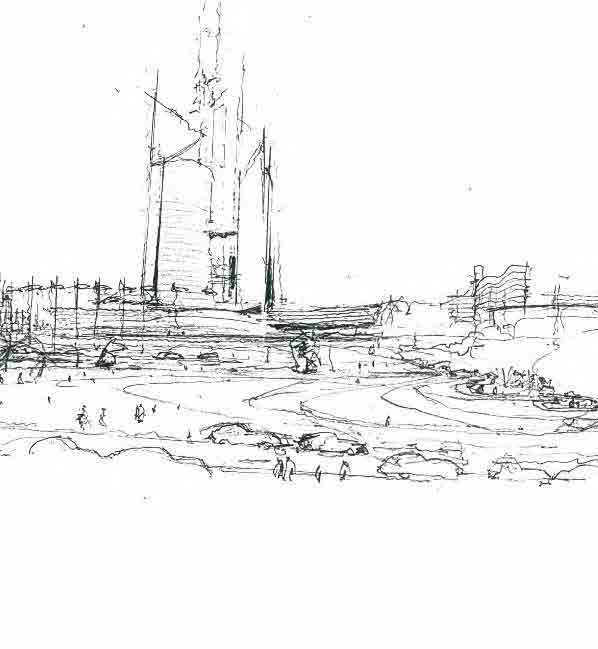 Tabelas de Honoráriosde Serviços de Arquitetura e Urbanismo do BrasilEm atendimento ao disposto na Lei Federal nº 12.378, de 31 de dezembro:(...)" Artigo 28 - Compete ao CAU/BR: Inciso XIV - aprovar e divulgar tabelas indicativas de honorários dos arquitetos e urbanistas.”MÓDULO III -REMUNERAÇÃO DE EXECUÇÃO DE OBRAS E OUTRAS ATIVIDADESBrasília - DF, 21 de fevereiro de 2014Documento elaborado com base no:MANUAL DE PROCEDIMENTOS E CONTRATAÇÃO DE SERVIÇOS DE ARQUITETURA E URBANISMO – 1ª ediçãoaprovada pela Resolução 01/138- COSU- São Paulo, de 31.10.2011, do 138º Encontro do Conselho Superior - COSU do Instituto de Arquitetos do Brasil - IAB, realizado em São Paulo (SP).Complementado e modificado com contribuições do Colegiado Permanente das Entidades de Arquitetos e Urbanistas do CAU/BR (CEAU-CAU/BR), composto por:ABAP - Associação Brasileira de Arquitetos PaisagistasABEA - Associação Brasileira de Ensino de ArquiteturaASBEA - Associação Brasileira de Escritórios de ArquiteturaFNA - Federação Nacional de ArquitetosIAB - Instituto de Arquitetos do BrasilFENEA - Federação Nacional de Estudantes de ArquiteturaPresidência do CAU/BR;Ouvidoria do CAU/BR;CEP - Comissão de Exercício Profissional do CAU/BR;CEF - Comissão de Ensino e Formação do CAU/BR.Coordenador e relator: Odilo Almeida Filho - IABÍndiceCRÉDITOSPREFÁCIOAPRESENTAÇÃORESOLUÇÃO Nº 76TABELAS DE HONORÁRIOS DE SERVIÇOS DE ARQUITETURA E URBANISMO DO BRASILÍNDICE11	INTRODUÇÃO13	1.0. EXECUÇÃO, FISCALIZAÇÃO E CONDUÇÃO DE OBRAS1.1. Execução de Obras por Empreitada1.2. Execução de Obras por Administração17	2.0. GESTÃO17	2.1. Coordenação e Compatibilização de Projetos19	2.2. Supervisão de Obra ou Serviço Técnico2.3. Direção ou Condução de Obra ou Serviço Técnico2.4. Gerenciamento de Obra ou Serviço Técnico2.5. Acompanhamento de Obra ou Serviço Técnico2.6. Fiscalização de Obra ou Serviço Técnico2.7. Desempenho de Cargo ou Função Técnica3.0. MEIO AMBIENTE E PLANEJAMENTO REGIONAL E URBANO26	3.1. Georreferenciamento e Topografia26	3.1.1. Levantamento Topográfico por Imagem (Aerofotogramétrico)3.1.2. Fotointerpretação3.1.3. Georreferenciamento3.1.4. Levantamento Topográfico Planialtimétrico Georreferenciado3.1.5. Análise de Dados Georreferenciados e Topográficos3.1.6. Cadastro Técnico Multifinalitário3.1.7. Sistemas de Elaborações de Informações Geográficas - SIG3.2. Meio Ambiente37	3.2.1. Zoneamento Geoambiental3.2.2. Diagnóstico Ambiental3.2.3. Relatório Ambiental Simplificado - RAS3.2.4 Estudo de Impacto de Vizinhança – EIV / RIV3.2.5. Estudo de Viabilidade Ambiental – EVA3.2.6 Estudo de Impacto Ambiental - Relatório de Impacto de Meio Ambiente - EIA- RIMA3.2.7. Estudo de Impacto Complementar – EIAc3.2.8. Plano de Monitoramento Ambiental3.2.9. Plano de Controle Ambiental – PCA3.2.10. Relatório de Controle Ambiental – RCA3.2.11. Plano de Manejo Ambiental3.2.12. Plano de Recuperação de Áreas Degradadas- PRAD3.2.13. Plano de Gerenciamento de Resíduos Sólidos – PGRS3.2.14. Relatório de Impacto Sobre o Trânsito- RIST3.3. Planejamento Regional52	3.3.1. Levantamento Físico-Territorial, Socioeconômico e Ambiental3.3.2. Diagnóstico Socioeconômico e Ambiental3.3.3. Plano de Desenvolvimento Regional3.3.4. Plano de Desenvolvimento Metropolitano3.3.5. Plano de Desenvolvimento Integrado do Turismo Sustentável – PDITs3.3.6. Plano de Desenvolvimento de Região Integrada – RIDE3.3.7. Plano Diretor de Mobilidade e Transporte3.4. Planejamento Urbano61	3.4.1. Levantamento ou Inventário Urbano3.4.2. Diagnóstico Físico-Territorial, Socioeconômico e Ambiental3.4.3. Planejamento Setorial Urbano3.4.4. Plano de Intervenção Local3.4.5 Planos Diretores Municipais3.4.6. Planos Diretores - Elaboração de Leis Complementares3.4.7. Plano de Saneamento Básico Ambiental3.4.8. Plano Diretor de Drenagem pluvial3.4.9. Plano Diretor de Mobilidade e Transporte3.4.10. Plano Diretor de Desenvolvimento Integrado do Turismo Sustentável – PDITS3.4.11 Plano de Habitação de Interesse Social3.4.12 Plano de Regularização Fundiária3.4.13 Análise e Aplicação dos Instrumentos do “Estatuto das Cidades”3.4.14. Plano ou Traçado de Cidade3.4.15. Plano de Requalificação Urbana3.4.16. Plano Diretor de Operação Urbana Consorciada4.0. ATIVIDADES ESPECIAIS EM ARQUITETURA E URBANISMO77	4.1. Assessoria79	4.2. Consultoria4.3. Assistência Técnica4.4. Vistoria4.5. Perícia4.6. Avaliação4.7. Laudo Técnico4.8. Parecer Técnico4.9. Auditoria4.10. Arbitragem4.11. Mensuração5.0. ENSINO E PESQUISA90	5.1. Ensino5.1.1. Ensino de Graduação e/ou Pós-Graduação5.1.2. Extensão5.1.3. Educação Continuada5.1.4. Treinamento92	5.1.5. Ensino Técnico Profissionalizante5.2. Pesquisa5.3. Tecnologia da Construção e Controle da Qualidade94	5.3.1. Pesquisa e Inovação Tecnológica5.3.2. Pesquisa Aplicada em Tecnologia da Construção5.3.3. Pesquisa de Elemento ou Produto para a Construção95	5.3.4. Estudo ou Pesquisa de Resistência dos Materiais101	6.0. ENGENHARIA E SEGURANÇA DO TRABALHO101	6.1. Planos6.4. Mapa de Risco das Condições e Meio Ambiente de Trabalho6.5. Relatórios para Fins Judiciais6.6. Laudo de Inspeção Sobre Atividades Insalubres6.7. Laudo Técnico de Condições do Trabalho - LTCAT6.8. Outras AtividadesIntroduçãoEste documento é parte complementar dos MÓDULOS I e II, que compõem as TABELAS DE HONORÁRIOS DE SERVIÇOS DE ARQUITETURA E URBANISMO DO BRASIL, elaborado com base no Manual de Contratação de Serviços de Arquitetura e Urbanismo do Instituto de Arquitetos do Brasil - IAB e complementado com as contribuições do Colegiado Permanente das Entidades de Arquitetos e Urbanistas do CAU/BR- CEAU.Elaborado em atendimento ao estabelecido no item 9. Disposições Transitórias, do “Módulo I - Remuneração do Projeto Arquitetônico de Edificações” complementa as tabelas de honorários que, no seu conjunto, serão compostas por 03 (três) módulos:TABELAS DE HONORÁRIOS DE SERVIÇOS DE ARQUITETURA E URBANISMO DO BRASIL:MÓDULO I	- REMUNERAÇÃO DO PROJETO ARQUITETÔNICO DE EDIFICAÇÕES; MÓDULO II	- REMUNERAÇÃO DE PROJETOS E SERVIÇOS DIVERSOS;MÓDULO III - REMUNERAÇÃO DE EXECUÇÃO DE OBRAS E OUTRAS ATIVIDADES,constituído pelo presente volume.Aplicam-se a este documento os conceitos e definições abaixo, que devem ser consultados para a adequada compreensão do seu conteúdo, contidos no MÓDULO I - REMUNERAÇÃO DO PROJETO ARQUITETÔNICO DE EDIFICAÇÕES:2.0.	FUNDAMENTOS LEGAIS3.0	ATRIBUIÇÕES PROFISSIONAIS DO ARQUITETO E URBANISTA4.0.	CONCEITOS E DEFINIÇÕES5.0	CONDIÇÕES BÁSICAS PARA A REMUNERAÇÃOMODALIDADES DE REMUNERAÇÃOMODALIDADE DE REMUNERAÇÃO 01- PERCENTUAL SOBRE O CUSTO DA OBRA;MODALIDADE DE REMUNERAÇÃO 02- CÁLCULO PELO CUSTO DO SERVIÇO.CONDIÇÕES GERAISPara determinar o Preço de Venda dos projetos/ serviços contidos nesse Módulo deverá ser observada, inicialmente, a MODALIDADE DE REMUNERAÇÃO prevista na tabela 1- REMUNERAÇÃO DE EXECUÇÃO DE OBRAS E OUTROS SERVIÇOS, constante do Anexo I deste documento.Para o cálculo com base na MODALIDADE DE REMUNERAÇÃO 02, equivalente à quase totalidade dos projetos/ serviços descritos neste Módulo III, observar metodologia indicada no MÓDULO I, CAPÍTULO II, item 6.2.Para cálculos com base na MODALIDADE DE REMUNERAÇÃO 01, com pouca aplicação neste Módulo III, observar a metodologia de cálculo indicada no próprio serviço/ projeto.Ver também Tabelas de Honorários específicas das especialidadesENCARGOS SOCIAIS E BDI:O Preço de Venda do Projeto (PV) equivale à prestação de serviços indicados nas etapas de projeto- incluídos os serviços de coordenação e compatibilização dos projetos complementares e seus respectivos escopos- bem como os Encargos Sociais (ES) e BDI (Benefícios e despesas indiretas, composto de Despesas Indiretas (DI), Despesas Legais (DL) e Lucro (L));PARCELAMENTO DE HONORÁRIOS:Para parcelamento de honorários dos serviços / projetos previstos neste documento, consultar a “Tabela 1- REMUNERAÇÃO DE EXECUÇÃO DE OBRAS E OUTROS SERVIÇOS”, constante do Anexo I deste documento.O parcelamento de honorários varia de acordo com cada tipo de projeto/ serviço. Os honorários equivalentes às etapas preliminares e/ou complementares definidas na Tabela 6 do MÓDULO I deverão ser calculadas com base na “MODALIDADE DE REMUNERAÇÃO 02- CÁLCULO PELO CUSTO DO SERVIÇO” (item 6.2. do MÓDULO I).FORMA DE PAGAMENTO:Recomenda-se a seguinte forma de pagamento:Dez por cento (10 %): Na Assinatura do Contrato ou Aceitação da Proposta o que ocorrer primeiro.O saldo deverá manter as proporções definidas no Parcelamento de Honorários;Para as etapas com prazos de execução superior a 60 (sessenta) dias recomenda-se a divisão da importância referente à etapa em parcelas mensais.Execução, Fiscalização e Condução de Obras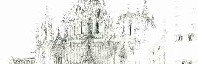 EXECUÇÃO DE OBRAS POR EMPREITADALEGISLAÇÃO E NORMAS ESPECÍFICASLei nº 12.844, de 2013- Desoneração da folha de pagamento em construções;NBR 7678:1983 - Segurança na execução de obras e serviços de construção;NBR 12284:1991 - Áreas de vivência em canteiros de obras - Procedimento;NBR 7191:1982 - Execução de desenhos para obras de concreto simples ou armado;NBR 8798:1985 - Execução e controle de obras em alvenaria estrutural de blocos vazados em concreto– Procedimento;NBR 15.575: 2013- Norma de desempenho para edificações habitacionais;Outras.DEFINIÇÕESA execução de obras por empreitada é realizada quando se contrata a execução da obra ou do serviço por preço total de material e mão de obra ou preço total de mão de obra. Seu uso se verifica geralmente em contratações de objetos mais comuns, quando os quantitativos de materiais empregados são poucos sujeitos a alterações durante a execução da obra ou da prestação dos serviços e podem ser aferidos mais facilmente.TABELA DE HONORÁRIOSCalcular conforme metodologia própria para orçamentos de construção.PARCELAMENTO DE HONORÁRIOSDe acordo com orçamento e cronograma físico e financeiro da obra.PRODUTOS FINAIS:A obra concluída, com base nos projetos, memoriais descritivos, orçamentos, cronograma e especificações de contrato, juntamente com a documentação correspondente.EXECUÇÃO DE OBRAS POR ADMINISTRAÇÃOLEGISLAÇÃO E NORMAS ESPECÍFICASLei 12.844/2013- Desoneração da folha de pagamento em construções;NBR 7678:1983 - Segurança na execução de obras e serviços de construção;NBR 12284:1991 - Áreas de vivência em canteiros de obras - Procedimento;NBR 7191:1982 - Execução de desenhos para obras de concreto simples ou armado;NBR 8798:1985 - Execução e controle de obras em alvenaria estrutural de blocos vazados de concreto– Procedimento;NBR 15.575/ 2013- Norma de desempenho para edificações habitacionais;Outras.DEFINIÇÕESExecução: atividade em que o Profissional, por conta própria ou a serviço de terceiros, realiza trabalho técnico ou científico visando à materialização do que é previsto nos projetos de um serviço ou obra.Execução de obras por administração consiste no regime de contratação na qual o construtor é remunerado pelo seu trabalho de administração e responsabilidade técnica da obra mediante um percentual dos valores de materiais e mão de obra efetivamente aplicados.CÁLCULO DE HONORÁRIOS:Para calcular o valor do serviço recomenda-se a MODALIDADE DE REMUNERAÇÃO 01- PERCENTUAL SOBRE O CUSTO DA OBRA.O Custo da Obra deverá, dentro do principio da prevalência da negociação entre Contratante e Contratado, ser calculado conforme metodologia própria para orçamentos, ou estimado com base nos valores correntes de construção por m2 obtidos em obras semelhantes, segundo tipologia e dados disponíveis e aceitos por ambos.Para valores estimados recomenda-se como valores mínimos a adoção dos valores com base na tipologia das edificações e os seus custos de referencia por m2 de acordo com o Módulo I - Anexo I - TABELA DE CÁLCULO DO VALOR DO CUSTO DE CONSTRUÇÃO: “BASE DE HONORÁRIOS- BH”ÁREA DE CONSTRUÇÃO:Deverá ser determinada pelo projeto fornecido pelo contratante para ser executado.Caso o serviço seja realizado com base em área de construção estimada, caberá ao arquiteto e urbanista realizar o cálculo da referida área, ajustando à realidade após a conclusão dos projetos ou durante a execução da obra:FATOR PERCENTUAL DE HONORÁRIOSTABELA 2TABELA DE HONORÁRIOS PARA EXECUÇÃO DE OBRAS POR ADMINISTRAÇÃO:Determinar o Fator Percentual (fp), em função da Área de construção informada ou estimada.PREÇO DE VENDA:Determinada a tipologia da obra, o valor Base de Honorários por m², sua Área de construção estimada e o Fator Percentual a ser aplicado, torna-se possível a apuração do PV - Preço de Venda do Serviço.O PV – Preço de Venda do Serviço será resultante da aplicação da fórmula a seguir:PV= Sc x BH x fp, onde:PV	- Preço de venda do projeto (R$)Sc	- Área de construção indicada no projeto ou estimada (m2).BH	- Base de Honorários - valor determinado pelo CAU/BR conforme o Módulo I- Anexo I TABELA DE CÁLCULO DO VALOR DO CUSTO DE CONSTRUÇÃO: BASE DE HONORÁRIOS – BH;fp	- Fator percentual obtido na Tabela 2: TABELA DE HONORÁRIOS PARA EXECUÇÃO DE OBRAS POR ADMINISTRAÇÃO. Para valores intermediários utiliza-se a fórmula:fp= fp1 - {(fp1-fp2) x [(Sc-Sc1)/(Sc2-Sc1)]}PARCELAMENTO DE HONORÁRIOS:De acordo com orçamento e cronograma físico e financeiro da obra.PRODUTOS FINAIS:-LEVANTAMENTO DE DADOS (LV)Informações de referência a utilizar:levantamentos, estudos e projetos pré-existentes referentes ao serviço a realizar;outras.Informações técnicas a produzir:Informações sobre o local ao qual se destina o serviço a realizar;Informações sobre o entorno;Levantamento da legislação, normas técnicas, normas/ portarias de órgãos/ concessionárias relacionadas ao serviço a realizar;Recursos técnicos disponíveis e/ou desejáveis para a realização do serviço;Outras informações relevantes.Documentos técnicos a apresentar:desenhos, mapas, gráficos e fotografias, se for o caso, relacionados ao serviço a realizar;texto: relatório de levantamento de dados;outros documentos relevantes.- PROGRAMA DE NECESSIDADES (PN)Informações de referência a utilizar:levantamento de dados da etapa anterior;outras informações.Informações técnicas a produzir:Definições preliminares:Objetivos do serviço a realizar;Prazos e recursos disponíveis para o serviço;Normas de apresentação gráfica do cliente/contratante/ destinatário.níveis de detalhamento a serem atingidos;Documentos técnicos a apresentar:desenhos: organograma funcional, fluxograma das etapas e esquemas básicos pertinentes;texto: memorial (de recomendações gerais);- TRABALHO FINAL: (EQUIVALENTE À ETAPA DE PROJETO PARA EXECUÇÃO (PE)Informações de referência a utilizar:todas contidas nas etapas de levantamento de dados e programa de necessidades;estudos/projetos produzidos por atividades técnicas pertinentes ao objetivo do serviço;orçamentos, cronogramas, listas de material, memoriais descritivos, caderno de encargos;outras informações.Informações técnicas a produzir:a) informações relativas às etapas do serviço com vistas ao atendimento dos objetivos traçados no programa de necessidades;Documentos técnicos a apresentar:desenhos, mapas, gráficos e fotografias, se forem o caso, que auxiliem e demonstrem a execução dos serviços;relatório para aquisição de materiais, contratação de mão de obra e serviços terceirizados;relatórios de medição de serviços;Obra concluída: A entrega da obra executada com base nos projetos, memoriais descritivos, orçamentos, cronograma e especificações de contrato, juntamente com a documentação correspondente.Gestão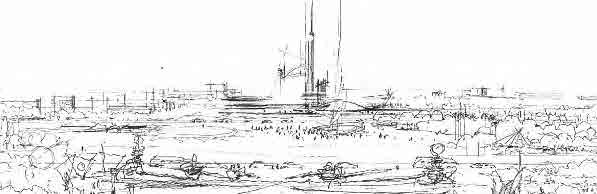 COORDENAÇÃO E COMPATIBILIZAÇÃO DE PROJETOSLEGISLAÇÃO E NORMAS ESPECÍFICASLei nº 12.378, de 31 de dezembro de 2010, que regulamenta o exercício da Arquitetura e Urbanismo e cria o Conselho de Arquitetura e Urbanismo (CAU).Resolução CAU/BR nº 21, de 5 de abril de 2012, que dispõe sobre as atividades e atribuições profissionais do arquiteto e urbanista e dá outras providências;NBR 15.575:2013- Norma de desempenho para edificações habitacionais;Outras.DEFINIÇÕESSubetapa desenvolvida ao longo de todo o processo de elaboração do projeto envolvendo a atividade técnica que consiste em coordenar e compatibilizar o projeto arquitetônico, urbanístico ou paisagístico com os demais projetos a ele complementares, podendo ainda incluir a análise das alternativas de viabilização do empreendimento.TABELA DE HONORÁRIOS E PARCELAMENTO DE HONORÁRIOSVer tabela 1 - REMUNERAÇÃO DE EXECUÇÃO DE OBRAS E OUTROS SERVIÇOS, constante do Anexo I deste documento.PRODUTOS FINAIS-Notas preliminares:Para conceitos e definições referentes às etapas de serviço ver Capítulo 4 do Módulo I.Os produtos finais deverão ser entregues por meio eletrônico não editáveis.- LEVANTAMENTO DE DADOS (LV)Informações de referência a utilizar:levantamentos, estudos e projetos pré-existentes referentes ao serviço a realizar;outras.Informações técnicas a produzir:Informações sobre o local ao qual se destina o serviço a realizar;Informações sobre o entorno;Levantamento da legislação, normas técnicas, normas/ portarias de órgãos/ concessionárias relacionadas ao serviço a realizar;Recursos técnicos disponíveis e/ou desejáveis para a realização do serviço;Outras informações relevantes.Documentos técnicos a apresentar:desenhos, mapas, gráficos e fotografias, se for o caso, relacionados ao serviço a realizar;texto: relatório de levantamento de dados;outros documentos relevantes.- PROGRAMA DE NECESSIDADES (PN)Informações de referência a utilizar:levantamento de dados da etapa anterior;outras informações.Informações técnicas a produzir:Definições preliminares:Objetivos do serviço a realizar;Prazos e recursos disponíveis para o serviço;Normas de apresentação gráfica do cliente/contratante/ destinatário.níveis de detalhamento a serem atingidos;Documentos técnicos a apresentar:Desenhos: organograma funcional, fluxograma das etapas e esquemas básicos pertinentes;Texto: memorial (de recomendações gerais);- TRABALHO FINAL: (EQUIVALENTE À ETAPA DE PROJETO PARA EXECUÇÃO (PE)Informações de referência a utilizar:todas contidas nas etapas de levantamento de dados e programa de necessidades;outros estudos/projetos produzidos por atividades técnicas pertinentes ao objetivo do serviço;outras informações.Informações técnicas a produzir:a) informações relativas às conclusões do serviço com vistas ao atendimento dos objetivos traçados no programa de necessidades;Documentos técnicos a apresentar:desenhos, mapas, gráficos e fotografias, se forem o caso, que auxiliem na compreensão do Trabalho Final.projetos compatibilizados.SUPERVISÃO DE OBRA OU SERVIÇO TÉCNICOLEGISLAÇÃO E NORMAS ESPECÍFICASLei nº 12.378 de 31 de dezembro de 2010;RESOLUÇÃO CAU/BR nº 21 de 05 de abril de 2012;NBR 5670 - Seleção e contratação de serviços e obras de engenharia e arquitetura de natureza privada– Procedimento;NBR 5674 - Manutenção de edificações – Procedimento;NBR 5675 - Recebimento de serviços e obras de engenharia e arquitetura – Procedimento;NBR 5682 - Contratação, execução e supervisão de demolições – Procedimento;NBR 13531 - Elaboração de projetos de edificações - Atividades técnicas – Procedimento;NBR 13532 - Elaboração de projetos de edificações - Arquitetura – Procedimento;NBR 15.575- Norma de desempenho para edificações habitacionais;Outras.DEFINIÇÕESAtividade exercida por profissional ou empresa de Arquitetura e Urbanismo que consiste na verificação da implantação do projeto na obra ou serviço técnico, visando assegurar que sua execução obedeça fielmente às definições e especificações técnicas nele contidas.TABELA DE HONORÁRIOS E PARCELAMENTO DE HONORÁRIOSVer tabela 1 - REMUNERAÇÃO DE EXECUÇÃO DE OBRAS E OUTROS SERVIÇOS, constante do Anexo I deste documento.PRODUTOS FINAIS- LEVANTAMENTO DE DADOS (LV)Informações de referência a utilizar:levantamentos, estudos e projetos pré-existentes referentes ao serviço a realizar;outras.Informações técnicas a produzir:Informações sobre o local ao qual se destina o serviço a realizar;Informações sobre o entorno;Levantamento da legislação, normas técnicas, normas/ portarias de órgãos/ concessionárias relacionadas ao serviço a realizar;Recursos técnicos disponíveis e/ou desejáveis para a realização do serviço;Outras informações relevantes.Documentos técnicos a apresentar:desenhos, mapas, gráficos e fotografias, se for o caso, relacionados ao serviço a realizar;texto: relatório de levantamento de dados;outros documentos relevantes.- PROGRAMA DE NECESSIDADES (PN)Informações de referência a utilizar:levantamento de dados da etapa anterior;outras informações.Informações técnicas a produzir:Definições preliminares:Objetivos do serviço a realizar;Prazos e recursos disponíveis para o serviço;Normas de apresentação gráfica do cliente/contratante/ destinatário.níveis de detalhamento a serem atingidos;Documentos técnicos a apresentar:Desenhos: organograma funcional, fluxograma das etapas e esquemas básicos pertinentes;Texto: memorial (de recomendações gerais);- TRABALHO FINAL: (EQUIVALENTE À ETAPA DE PROJETO PARA EXECUÇÃO (PE))Informações de referência a utilizar:todas contidas nas etapas de levantamento de dados e programa de necessidades;outros estudos/projetos produzidos por atividades técnicas pertinentes ao objetivo do serviço;outras informações.Informações técnicas a produzir:a) informações relativas ao acompanhamento e conclusões do serviço com vistas ao atendimento dos objetivos traçados no programa de necessidades;Documentos técnicos a apresentar:Desenhos, mapas, gráficos e fotografias, se forem o caso, que auxiliem na compreensão do Trabalho Final.Textos: memorial descritivo, relatórios e documentos complementares.DIREÇÃO OU CONDUÇÃO DE OBRA OU SERVIÇO TÉCNICOLEGISLAÇÃO E NORMAS ESPECÍFICASLei nº 12.378, de 31 de dezembro de 2010, que regulamenta o exercício da Arquitetura e Urbanismo e cria o Conselho de Arquitetura e Urbanismo (CAU).Resolução CAU/BR nº 21, de 5 de abril de 2012, que dispõe sobre as atividades e atribuições profissionais do arquiteto e urbanista e dá outras providências;NBR 15.575: 2013- Norma de desempenho para edificações habitacionais;Outras.DEFINIÇÕESAtividade técnica que consiste em determinar, comandar e essencialmente decidir com vistas à consecução de obra ou serviço, definindo uma orientação ou diretriz a ser seguida durante a sua execução por terceiros.TABELA DE HONORÁRIOS E PARCELAMENTO DE HONORÁRIOSVer tabela 1 - REMUNERAÇÃO DE EXECUÇÃO DE OBRAS E OUTROS SERVIÇOS, constante do Anexo I deste documento.PRODUTOS FINAISVer item 2.2.4GERENCIAMENTO DE OBRA OU SERVIÇO TÉCNICOLEGISLAÇÃO E NORMAS ESPECÍFICASLei nº 12.378, de 31 de dezembro de 2010, que regulamenta o exercício da Arquitetura e Urbanismo e cria o Conselho de Arquitetura e Urbanismo (CAU).Resolução CAU/BR nº 21, de 5 de abril de 2012, que dispõe sobre as atividades e atribuições profissionais do arquiteto e urbanista e dá outras providências;NBR ISO 21.500:2012, - orientações para o gerenciamento de projeto;NBR 15.575: 2013- Norma de desempenho para edificações habitacionais;Outras.DEFINIÇÕESAtividade que consiste no controle dos aspectos técnicos e econômicos do desenvolvimento de uma obra ou serviço técnico, envolvendo a administração dos contratos e incluindo um rigoroso controle do cronograma físico-financeiro estabelecido.TABELA DE HONORÁRIOS E PARCELAMENTO DE HONORÁRIOSVer tabela 1 - REMUNERAÇÃO DE EXECUÇÃO DE OBRAS E OUTROS SERVIÇOS, constante do Anexo I deste documento.PRODUTOS FINAISVer item 2.2.4ACOMPANHAMENTO DE OBRA OU SERVIÇO TÉCNICOLEGISLAÇÃO E NORMAS ESPECÍFICASLei nº 12.378, de 31 de dezembro de 2010, que regulamenta o exercício da Arquitetura e Urbanismo e cria o Conselho de Arquitetura e Urbanismo (CAU).Resolução CAU/BR nº 21, de 5 de abril de 2012, que dispõe sobre as atividades e atribuições profissionais do arquiteto e urbanista e dá outras providências;NBR 15.575/ 2013 - Norma de desempenho para edificações habitacionais;Outras.DEFINIÇÕESAtividade exercida por profissional ou empresa de arquitetura e urbanismo para verificação da implantação do projeto na obra, visando assegurar que sua execução obedeça fielmente às definições e especificações técnicas nele contidas.TABELA DE HONORÁRIOS E PARCELAMENTO DE HONORÁRIOSVer tabela 1 - REMUNERAÇÃO DE EXECUÇÃO DE OBRAS E OUTROS SERVIÇOS, constante do Anexo I deste documento.PRODUTOS FINAISVer item 2.2.4FISCALIZAÇÃO DE OBRA OU SERVIÇO TÉCNICOLEGISLAÇÃO E NORMAS ESPECÍFICASNBR 7678: 1983 - Segurança na execução de obras e serviços de construção;NBR 15.575:2013- Norma de desempenho para edificações habitacionais;Outras.DEFINIÇÕESFiscalização – atividade que envolve a inspeção e o controle técnicos sistemáticos de obra ou serviço, com a finalidade de examinar ou verificar se sua execução obedece ao projeto e às especificações e prazos estabelecidos;Obra – resultado da execução ou operacionalização de projeto ou planejamento elaborado visando à consecução de determinados objetivos;Fiscalização de obras consiste no serviço de acompanhamento técnico, certificação ou reprovação, indicação das retificações pertinentes e autorização de pagamentos a cada etapa da obra.TABELA DE HONORÁRIOSCalcular conforme: Modalidade de Remuneração 02 - Cálculo Pelo Custo do Serviço.ETAPAS DE SERVIÇO:De acordo com orçamento e cronograma físico e financeiro da obra.PRODUTOS FINAIS:Ver item 2.2.4DESEMPENHO DE CARGO OU FUNÇÃO TÉCNICALEGISLAÇÃO E NORMAS ESPECÍFICASLei nº 12.378, de 31 de dezembro de 2010, que regulamenta o exercício da Arquitetura e Urbanismo e cria o Conselho de Arquitetura e Urbanismo (CAU).Resolução CAU/BR nº 21, de 5 de abril de 2012, que dispõe sobre as atividades e atribuições profissionais do arquiteto e urbanista e dá outras providências;NBR 15.575: 2013- Norma de desempenho para edificações habitacionais;Outras.DEFINIÇÕESAtividade técnica exercida de forma continuada e em decorrência de ato de nomeação, designação ou contrato de trabalho, cujo objeto se insere no âmbito das atividades, atribuições e campos de atuação de determinada profissão.TABELA DE HONORÁRIOS E PARCELAMENTO DE HONORÁRIOSVer tabela 1 - REMUNERAÇÃO DE EXECUÇÃO DE OBRAS E OUTROS SERVIÇOS, constante do Anexo I deste documento.PRODUTOS FINAIS:Prestação de serviço técnico continuado por prazo definido no contrato de trabalho para as funções nele estabelecidas.Meio Ambiente e Planejamento Regional e Urbano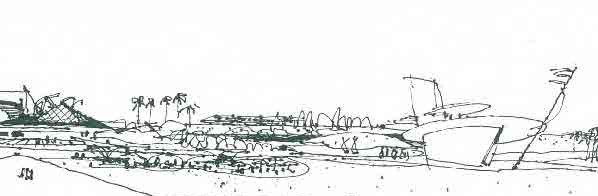 GEORREFERENCIAMENTO E TOPOGRAFIALEVANTAMENTO TOPOGRÁFICO POR IMAGEM (AEROFOTOGRAMÉTRICO)LEGISLAÇÃO E NORMAS ESPECÍFICASNBR 13133:1994 - Execução de levantamento topográfico;Outras.DEFINIÇÕESA Fotogrametria é a ciência que permite executar medições precisas utilizando de fotografias métricas. Embora apresente uma série de aplicações nos mais diferentes campos e ramos da ciência, como na topografia, geologia, astronomia, medicina, meteorologia e tantos outros, tem sua maior aplicação no mapeamento topográfico, intitulando-se aerofotogrametria.Tem por finalidade determinar a forma, dimensões e posição dos objetos contidos numa fotografia, através de medidas efetuadas sobre a mesma.Uma aeronave equipada com câmaras fotográficas métricas percorre o território fotografando-o verticalmente, seguindo alguns preceitos técnicos.TABELA DE HONORÁRIOS E PARCELAMENTO DE HONORÁRIOSVer Tabela 1 - REMUNERAÇÃO DE EXECUÇÃO DE OBRAS E OUTROS SERVIÇOS, constante do Anexo I deste documento.PRODUTOS FINAIS:Notas preliminares:Para conceitos e definições referentes às etapas de serviço ver Capítulo 4 do Módulo I.Os produtos finais deverão ser entregues por meio eletrônico não editáveis.-LEVANTAMENTO DE DADOS (LV)Informações de referência a utilizar:levantamentos, estudos e projetos pré-existentes referentes ao serviço a realizar;outras.Informações técnicas a produzir:Informações sobre o local ao qual se destina o serviço a realizar;Informações sobre o entorno;Levantamento da legislação, normas técnicas, normas/ portarias de órgãos/ concessionárias relacionadas ao serviço a realizar;Recursos técnicos disponíveis e/ou desejáveis para a realização do serviço;Outras informações relevantes.Documentos técnicos a apresentar:desenhos, mapas, gráficos e fotografias, se for o caso, relacionados ao serviço a realizar;texto: relatório de levantamento de dados;outros documentos relevantes.- PROGRAMA DE NECESSIDADES (PN)Informações de referência a utilizar:levantamento de dados da etapa anterior;outras informações.Informações técnicas a produzir:definições preliminares:Objetivos do serviço a realizar;Prazos e recursos disponíveis para o serviço;Normas de apresentação gráfica do cliente/contratante/ destinatário.níveis de detalhamento a serem atingidos;Documentos técnicos a apresentar:desenhos: organograma funcional, fluxograma das etapas e esquemas básicos pertinentes;texto: memorial (de recomendações gerais);- TRABALHO FINAL: (EQUIVALENTE À ETAPA DE PROJETO PARA EXECUÇÃO (PE)Informações de referência a utilizar:todas contidas nas etapas de levantamento de dados e programa de necessidades;outros estudos/projetos produzidos por atividades técnicas pertinentes ao objetivo do serviço;outras informações.Informações técnicas a produzir:a) informações relativas às conclusões do serviço com vistas ao atendimento dos objetivos traçados no programa de necessidades;Documentos técnicos a apresentar:Desenhos, mapas, gráficos e fotografias, se for o caso, que auxiliem na compreensão do Trabalho Final.Textos: memorial descritivo, relatórios e documentos complementares.-ASSESSORIA PARA APROVAÇÃO DE TRABALHO FINAL (AS):Os serviços previstos nessa etapa são considerados complementares ao Trabalho Final e poderão também ser prestados mediante remuneração adicional a ser calculado com base na Modalidade de Remuneração 01- Pelo Custo do Serviço.Informações de referência a utilizar:a) Trabalho Final e documentos adicionais necessários à aprovação perante os órgãos competentes.Informações técnicas a produzir:a) Relatórios técnicos de acompanhamento do trâmite dos projetos nos órgãos de aprovação, justificativas de soluções adotadas perante os analistas, elaboração de atas de reunião, etc.Documentos técnicos a apresentar:a) Ao final dos processos de aprovação, deverão ser apresentadas as licenças dos serviços com carimbos de aprovação pelos órgãos competentes, se for o caso.FOTOINTERPRETAÇÃOLEGISLAÇÃO E NORMAS ESPECÍFICAS:Lei nº 12.378, de 31 de dezembro de 2010, que regulamenta o exercício da Arquitetura e Urbanismo e cria o Conselho de Arquitetura e Urbanismo (CAU).Resolução CAU/BR nº 21, de 5 de abril de 2012, que dispõe sobre as atividades e atribuições profissionais do arquiteto e urbanista e dá outras providências;Outras.DEFINIÇÕES:A fotointerpretação é a técnica de examinar as imagens dos objetos na fotografia e deduzir sua significação.Na fotointerpretação visual utilizamos elementos de reconhecimento, os quais servem de fatores-guia no processo de reconhecimento e identificação dos alvos na superfície terrestre através de uma fotografia aérea ou imagem de satélite.A fotointerpretação pode ser usada em estudos de localização de estradas, diferentes traçados propostos, exploração mineral, agricultura e planejamento urbano, dentre outros.TABELA DE HONORÁRIOS E PARCELAMENTO DE HONORÁRIOS:Ver Tabela 1 - REMUNERAÇÃO DE EXECUÇÃO DE OBRAS E OUTROS SERVIÇOS, constante do Anexo I deste documento.PRODUTOS FINAIS:Ver Item 3.1.1.4.GEORREFERENCIAMENTOLEGISLAÇÃO E NORMAS ESPECÍFICAS:“Especificações e Normas Gerais para Levantamentos Geodésicos”, aprovadas pela Resolução PR nº 22, de 21 de junlho de1983, do Presidente do IBGE, e homologadas pela Resolução COCAR 02/83, de 14.07.83, publicada no D.O. de 27.07.83.“Parâmetros para Transformação entre Sistemas Geodésicos”, aprovadas pela Resolução N.º 23 de 21 de fevereiro de 1989 do Presidente do IBGE, e que altera os parâmetros de transformação definidos no Apêndice II da R. PR-22 de 21-07-83 em seus itens 2.3, 2.4, 2.5 e 2.6.	“Especificações e Normas Gerais para Levantamentos GPS: Versão Preliminar”, aprovadas pela Resolução N.º 05 de 31 de março de 1993 da Presidência do I B G E, e que passaram a complementar o capítulo II das Especificações e Normas para Levantamentos Geodésicos da Resolução PR nº 22 de 21 de julho de 1983.“Padronização de Marcos Geodésicos: Instrução Técnica”, aprovadas através da Norma de Serviço n.º 29 do Diretor de Geociências do IBGE.Norma ABNT NBR 13.133 – “Execução de levantamento topográfico”, de 30-06-94.Norma ABNT NBR 14.166 - “Rede de Referência Cadastral Municipal - Procedimento”, aprovado pela Lei 14.166, de agosto de 1998.Instruções Reguladoras das Normas Técnicas da Cartografia Nacional , estabelecidas pelo Decreto Nº 89.817 de 20 de junho de 1984, publicado no D.O. de 22 de junho de 1984 e alterações subsequentes.Lei nº 10.267, de 28 de agosto de 2001, que estabelece a obrigatoriedade do georreferenciamento de imóveis rurais.Decreto nº 4.449, de 30 de outubro de 2002, que regulamenta a Lei Nº 10.267.	Portaria INCRA/P/nº 954, de 13 de novembro de 2002, que estabelece o indicador da precisão posicional a ser atingida em cada par de coordenadas.Lei nº 6.015, de 31 de dezembro de 1973, que dispões sobre os registros públicos.Resolução CAU/BR 21, de 5 de abril de 2012, que dispõe sobre as atividades e atribuições profissionais do arquiteto e urbanista e dá outras providências;Outras.DEFINIÇÕES:É a determinação precisa de um ponto na superfície terrestre.Georreferenciar uma imagem ou mapa é tornar suas coordenadas conhecidas num dado sistema de referência. Este processo inicia-se com a obtenção das coordenadas (pertencentes ao sistema no qual se planeja georreferenciar) de pontos da imagem ou do mapa a serem georreferenciados, conhecidos como Pontos de Controle. Os Pontos de Controle são locais que oferecem uma feição física perfeitamente identificável, tais como intersecções de estradas e de rios, represas, pistas de aeroportos, edifícios proeminentes, topos de montanha, dentre outros. A obtenção das coordenadas dos Pontos de Controle pode ser realizada em campo a partir de levantamentos topográficos, GPS – Global Positioning System (EPUSP, 2006).TABELA DE HONORÁRIOS E PARCELAMENTO DE HONORÁRIOS:Ver Tabela 1 - REMUNERAÇÃO DE EXECUÇÃO DE OBRAS E OUTROS SERVIÇOS, constante do Anexo I deste documento.PRODUTOS FINAIS:Ver Item 3.1.1.4.LEVANTAMENTO TOPOGRÁFICO PLANIALTIMÉTRICO GEORREFERENCIADOLEGISLAÇÃO E NORMAS ESPECÍFICAS:Ver item 3.3.1.3., acima;Decreto nº 89.317, de 20/06/1984 - Instruções Reguladoras das Normas Técnicas da Cartografia Nacional, quanto aos padrões de exatidão;Especificações e Normas Gerais para Levantamentos Geodésicos - IBGE - Instituto Brasileiro de Geografia e Estatística. Resolução PR nº 22, de 21-07-1983, publicada no Boletim de Serviço nº 1602, de 01/08/1983 de Lei nº 243, de 28/02/1967, que determina a competência da Instituição quanto aos levantamentos geodésicos;“Especificações e Normas Gerais para Levantamentos Geodésicos”, aprovadas pela Resolução PR nº 22, de 21.07.83, do Presidente do I BG E, e homologadas pela Resolução COCAR 02/83, de 14.07.83, publicada no D.O. de 27.07.83.“Parâmetros para Transformação entre Sistemas Geodésicos”, aprovadas pela Resolução N.º 23 de 21 de fevereiro de 1989 do Presidente do I B G E, e que altera os parâmetros de transformação definidos no Apêndice II da R. PR-22 de 21-07-83 em seus itens 2.3, 2.4, 2.5 e 2.6.“Especificações e Normas Gerais para Levantamentos GPS: Versão Preliminar”, aprovadas pela Resolução N.º 05 de 31 de março de 1993 da Presidência do I B G E, e que passaram a complementar o capítulo II das Especificações e Normas para Levantamentos Geodésicos da R. PR-22 de 21-07-83.“Padronização de Marcos Geodésicos: Instrução Técnica”, aprovadas através da Norma de Serviço N.º 29 do Diretor de Geociências do IBGE.Norma ABNT NBR 13.133 – “Execução de levantamento topográfico”, de 30-06-94.Norma ABNT NBR 14.166 - “Rede de Referência Cadastral Municipal - Procedimento”, aprovado pela Lei 14.166, de agosto de 1998.Instruções Reguladoras das Normas Técnicas da Cartografia Nacional , estabelecidas pelo Decreto Nº 89.817 de 20 de junho de 1984, publicado no D.O. de 22 de junho de 1984 e alterações subseqüentes.Lei nº 10.267, de 28 de agosto de 2001, que estabelece a obrigatoriedade do georreferenciamento de imóveis rurais.Decreto nº 4.449, de 30 de outubro de 2002, que regulamenta a Lei Nº 10.267.Portaria INCRA/P/nº 954, de 13 de novembro de 2002, que estabelece o indicador da precisão posicional a ser atingida em cada par de coordenadas.Lei nº 6.015, de 31 de dezembro de 1973, que dispões sobre os registros públicos.Resolução CAU/BR 21, de 5 de abril de 2012, que dispõe sobre as atividades e atribuições profissionais do arquiteto e urbanista e dá outras providências;Outras.DEFINIÇÕES:Segundo as definições da NBR 13.133:1994:Levantamento topográfico planimétrico (ou levantamento planimétrico, ou levantamento perimétrico):Levantamento dos limites e confrontações de uma propriedade, pela determinação do seu perímetro, incluindo, quando houver, o alinhamento da via ou logradouro com o qual faça frente, bem como a sua orientação e a sua amarração a pontos materializados no terreno de uma rede de referência cadastral, ou, no caso de sua inexistência, a pontos notáveis e estáveis nas suas imediações.Quando este levantamento se destinar à identificação dominial do imóvel, são necessários outros elementos complementares, tais como: perícia técnico-judicial, memorial descritivo, etc.Levantamento topográfico altimétrico (ou nivelamento):Levantamento que objetiva, exclusivamente, a determinação das alturas relativas a uma superfície de referência, dos pontos de apoio e/ou dos pontos de detalhes, pressupondo-se o conhecimento de suas posições planimétricas, visando à representação altimétrica da superfície levantada.Levantamento topográfico planialtimétrico:Levantamento topográfico planimétrico acrescido da determinação altimétrica do relevo do terreno e da drenagem natural.Levantamento topográfico planialtimétrico:Levantamento topográfico planialtimétrico acrescido do georreferenciamento, tornando suas coordenadas conhecidas num dado sistema de referência geográfico.TABELA DE HONORÁRIOS E PARCELAMENTO DE HONORÁRIOS:Ver Tabela 1- REMUNERAÇÃO DE EXECUÇÃO DE OBRAS E OUTROS SERVIÇOS, constante do Anexo I deste documento.O PV – Preço de Venda do Serviço/Projeto será resultante da aplicação da formula a seguir:FÓRMULA BÁSICA:PV = S x CUB-R8N x fpOnde:PV	- Preço de venda do projeto/serviço;S	- Área de intervenção;fp	- 10% do fator percentual sobre o CUB-R8N por hectare obtido no MÓDULO II- Tabela 2: TABELA DE HONORÁRIOS PARA PROJETO URBANÍSTICO;Para valores intermediários utiliza-se a fórmula: fp= fp1 - {(fp1-fp2) x [(Sc-Sc1)/(Sc2-Sc1)]}CUB - Custo Unitário Básico de Edificações (CUB-R8N) do mês do orçamento, obtido junto ao SINDUSCON do estado destinatário do projeto/serviço (R$/m²).PRODUTOS FINAIS:-Notas preliminares:Para conceitos e definições referentes às etapas de serviço ver Capítulo 4 do Módulo I.Os produtos finais deverão ser entregues por meio eletrônico não editáveis.- LEVANTAMENTO DE DADOS (LV)Informações de referência a utilizar:levantamentos, estudos e projetos pré-existentes referentes ao serviço a realizar;documentação cartorial das áreas/ imóveis a levantar;referências físicas a observar;outras.Informações técnicas a produzir:Informações sobre o local ao qual se destina o serviço a realizar;Informações sobre o entorno;Levantamento da legislação, normas técnicas, normas/ portarias de órgãos/ concessionárias relacionadas ao serviço a realizar;Recursos técnicos disponíveis e/ou desejáveis para a realização do serviço;Outras informações relevantes.Documentos técnicos a apresentar:desenhos, mapas, gráficos e fotografias, se for o caso, relacionados ao serviço a realizar;texto: relatório de levantamento de dados;outros documentos relevantes.- PROGRAMA DE NECESSIDADES (PN)Informações de referência a utilizar:levantamento de dados da etapa anterior;outras informações.Informações técnicas a produzir:Definições preliminares:Objetivos do serviço a realizar;Prazos e recursos disponíveis para o serviço;Normas de apresentação gráfica do cliente/contratante/ destinatário.Níveis de detalhamento a serem atingidos;Documentos técnicos a apresentar:Desenhos: organograma funcional, fluxograma das etapas e esquemas básicos pertinentes;Texto: memorial (de recomendações gerais);- TRABALHO FINAL: (EQUIVALENTE À ETAPA DE PROJETO PARA EXECUÇÃO (PE)Informações de referência a utilizar:todas contidas nas etapas de levantamento de dados e programa de necessidades;outros estudos/projetos produzidos por atividades técnicas pertinentes ao objetivo do serviço;outras informações.Informações técnicas a produzir:a) informações relativas às conclusões do serviço com vistas ao atendimento dos objetivos traçados no programa de necessidades;Documentos técnicos a apresentar:desenhos: plantas de levantamento planialtimétrico gorreferenciado, contendo:- Desenho do perímetro do terreno, com numeração dos marcos, cotas das distância entre os marcos, indicação dos ângulos internos, indicação do nome e largura da(s) estrada(s), rua(s) e passeios limítrofe(s) e distância até a próxima esquina, se for o caso;Curvas de nível em intervalos adequados à escala do levantamento;Levantamento dos elementos de destaque no interior e nos limites da área levantada, tais como: montanhas, rios, lagoas, estradas, redes de energia elétrica e telefônica, poços, nascentes, edificações, muros, cercas, árvores principais e outros, se houverem;Quadro resumo com numeração dos vértices, indicação de coordenadas geográficas UTM sistema SIRGAS 2000 (oficialmente adotado no Brasil) ou outro, azimutes, distâncias entre marcos, áreas e perímetros;Indicação do nome de cada confinante, incluindo número de matrícula, se houver;Indicação de malha e cotas das coordenadas geográficas UTM, norte verdadeiro e legenda;Outras informações importantes;mapas, gráficos e fotografias, se forem o caso, que auxiliem na compreensão do Trabalho Final.caderneta de campo;textos:memorial descritivo contendo a descrição textual do perímetro do terreno com:numeração dos marcos/ vértices;cotas das distância entre os marcos;indicação dos ângulos internos; -azimutes;indicação do sistema de coordenadas adotado;indicação das coordenadas geográficas UTM dos vértices;indicação do nome de cada confinante, incluindo número de matrícula, se houver;indicação do nome e largura da(s) estrada(s), rua(s) e passeios limítrofe(s) e distância até a próxima esquina, se for o caso;outros relatórios e documentos complementares.-ASSESSORIA PARA APROVAÇÃO DE TRABALHO FINAL (AS):Os serviços previstos nessa etapa são considerados complementares ao Trabalho Final e poderão também ser prestados mediante remuneração adicional a ser calculado com base na Modalidade de Remuneração 01- Pelo Custo do Serviço.Informações de referência a utilizar:a) Trabalho Final e documentos adicionais necessários à aprovação perante os órgãos competentes.Informações técnicas a produzir:a) Relatórios técnicos de acompanhamento do trâmite dos projetos nos órgãos de aprovação, justificativas de soluções adotadas perante os analistas, elaboração de atas de reunião, etc.Documentos técnicos a apresentar:a) Ao final dos processos de aprovação, deverão ser apresentadas as licenças dos serviços com carimbos de aprovação pelos órgãos competentes, se for o caso.ANÁLISE DE DADOS GEORREFERENCIADOS E TOPOGRÁFICOSLEGISLAÇÃO E NORMAS ESPECÍFICAS:- Lei nº 10.267/2001;- Decreto 4.449/2002;- Decreto 5.570/2005;NBR 13133:1994 - Execução de levantamento topográfico;Outras.DEFINIÇÕES:A partir dos dados e mapas obtidos na atividade Levantamento Topográfico Planialtimétrico Georreferenciado, constante deste documento, procede-se àAnálise de Dados Georreferenciados e Topográficos para a realização de estudos técnicos visando a implantação de atividades de arquitetura e urbanismo no território.A atividade deverá ser desenvolvida considerando os levantamentos fornecidos e os objetivos a serem atingidos. Consiste em atividade realizada previamente ao processo de elaboração de projetos que interfiram no espaço físico levantado.TABELA DE HONORÁRIOS E PARCELAMENTO DE HONORÁRIOS:Ver Tabela 1 - REMUNERAÇÃO DE EXECUÇÃO DE OBRAS E OUTROS SERVIÇOS, constante do Anexo I este documento.PRODUTOS FINAIS:Ver Item 3.1.1.4.CADASTRO TÉCNICO MULTIFINALITÁRIOLEGISLAÇÃO E NORMAS ESPECÍFICAS:Lei nº 4.504, de 30 de novembro de 1964 - Estatuto da Terra;Outras.DEFINIÇÕES:O Cadastro Técnico Multifinalitário pode ser entendido como um sistema de registro dos elementos espaciais que representam a estrutura urbana, constituído por uma componente geométrica e outra descritiva que lhe conferem agilidade e diversidade no fornecimento de dados para atender diferentes funções, inclusive a de planejamento urbano (BLACHUT et al, 1974).TABELA DE HONORÁRIOS E PARCELAMENTO DE HONORÁRIOS:Ver Tabela 1 - REMUNERAÇÃO DE EXECUÇÃO DE OBRAS E OUTROS SERVIÇOS, constante do Anexo I deste documento.PRODUTOS FINAIS:Ver Item 3.1.1.4.SISTEMAS DE ELABORAÇÕES DE INFORMAÇÕES GEOGRÁFICAS - SIGLEGISLAÇÃO E NORMAS ESPECÍFICAS:“Especificações e Normas Gerais para Levantamentos Geodésicos”, aprovadas pela Resolução PR n.º 22, de 21.07.83, do Presidente do IBGE, e homologadas pela Resolução COCAR 02/83, de 14.07.83, publicada no D.O.U. de 27 de julho de 1983.“Parâmetros para Transformação entre Sistemas Geodésicos”, aprovadas pela Resolução nº 23 de 21 de fevereiro de 1989 do Presidente do IBGE, e que altera os parâmetros de transformação definidos no Apêndice II da Resolução PR, nº 22 de 21 de julho de 1983, em seus itens 2.3, 2.4, 2.5 e 2.6.“Especificações e Normas Gerais para Levantamentos GPS: Versão Preliminar”, aprovadas pela Resolução N.º 05 de 31 de março de 1993 da Presidência do IBGE, e que passaram a complementar o capítulo II das Especificações e Normas para Levantamentos Geodésicos da Resolução PR nº 22 de 21 de julho de 1983.“Padronização de Marcos Geodésicos: Instrução Técnica”, aprovadas através da Norma de Serviço N.º 29 do Diretor de Geociências do IBGE.Norma ABNT NBR 13.133 – “Execução de levantamento topográfico”, de 30-06-94.Norma ABNT NBR 14.166 - “Rede de Referência Cadastral Municipal - Procedimento”, aprovado pela Lei nº 14.166, de agosto de 1998.Instruções Reguladoras das Normas Técnicas da Cartografia Nacional , estabelecidas pelo Decreto Nº 89.817 de 20 de junho de 1984, publicado no D.O.U. de 22 de junho de 1984 e alterações subsequentes.Lei nº 10.267, de 28 de agosto de 2001, que estabelece a obrigatoriedade do georreferenciamento de imóveis rurais.Decreto nº 4.449, de 30 de outubro de 2002, que regulamenta a Lei Nº 10.267.Portaria INCRA/P/nº 954, de 13 de novembro de 2002, que estabelece o indicador da precisão posicional a ser atingida em cada par de coordenadas.Lei nº 6.015, de 31 de dezembro de 1973, que dispões sobre os registros públicos.Resolução CAU/BR nº 21, de 5 de abril de 2012, que dispõe sobre as atividades e atribuições profissionais do arquiteto e urbanista e dá outras providências;Outras.DEFINIÇÕES:Sistema de Informações Geográficas (SIG) é o conjunto de ferramentas que integra dados, pessoas e instituições, tornando possível a coleta, o armazenamento, o processamento, a análise e a disponibilização de dados especializados. As informações produzidas por meio das aplicações disponíveis neste sistema visam a facilidade, a segurança e a agilidade no monitoramento, planejamento e tomada de decisão referente às atividades humanas em determinado espaço geográfico;Utiliza-se dispositivos e sistemas de hardware, software, informação espacial e procedimentos computacionais que permite e facilita a análise, gestão ou representação do espaço e dos fenômenos que nele ocorrem.3.17.3. TABELA DE HONORÁRIOS E PARCELAMENTO DE HONORÁRIOS:Ver Tabela 1 - REMUNERAÇÃO DE EXECUÇÃO DE OBRAS E OUTROS SERVIÇOS, constante do Anexo I deste documento.3.1.7.4. PRODUTOS FINAIS:Ver Item 3.1.1.4.MEIO AMBIENTEZONEAMENTO GEOAMBIENTALLEGISLAÇÃO E NORMAS ESPECÍFICAS:"Lei nº 6.938, de 31 de agosto de 1981 - Dispõe sobre a Política Nacional do Meio Ambiente, seus fins e mecanismos de formulação e aplicação, e dá outras providências.”Outras.3.2.1.2 DEFINIÇÕES:O Zoneamento Geoambiental é um instrumento técnico voltado para o planejamento ambiental, proporcionando parâmetros e referências para uma reavaliação permanente do processo de planejamento de ocupação territorial. Com base em estudos realizados através de levantamentos setoriais e/ou integrado dos recursos naturais e do meio ambiente, utilizando técnicas de sensoriamento remoto aéreo e orbital e geoprocessamento, adotam-se procedimentos metodológicos capazes de conduzir à delimitação de unidades geoambientais, em consonância com proposições geossistêmicas. Além de serem dimensionadas as unidades geoambientais, discrimina-se o potencial e limitações de uso dos recursos naturais; as condições ecodinâmicas e a vulnerabilidade, como também o uso compatível visando sua sustentabilidade.TABELA DE HONORÁRIOS E PARCELAMENTO DE HONORÁRIOS:Ver Tabela 1- REMUNERAÇÃO DE EXECUÇÃO DE OBRAS E OUTROS SERVIÇOS, constante do Anexo I deste documento.PRODUTOS FINAIS:Notas preliminares:Para conceitos e definições referentes às etapas de serviço ver Capítulo 4 do Módulo I.Os produtos finais deverão ser entregues por meio eletrônico não editáveis.-LEVANTAMENTO DE DADOS (LV)Informações de referência a utilizar:levantamentos, estudos e projetos pré-existentes referentes ao serviço a realizar;outras.Informações técnicas a produzir:Informações sobre o local ao qual se destina o serviço a realizar;Informações sobre o entorno;Levantamento da legislação, normas técnicas, normas/ portarias de órgãos/ concessionárias relacionadas ao serviço a realizar;Recursos técnicos disponíveis e/ou desejáveis para a realização do serviço;Outras informações relevantes.Documentos técnicos a apresentar:desenhos, mapas, gráficos e fotografias, se for o caso, relacionados ao serviço a realizar;texto: relatório de levantamento de dados;outros documentos relevantes.- PROGRAMA DE NECESSIDADES (PN)- Informações de referência a utilizar:levantamento de dados da etapa anterior;outras informações.- INFORMAÇÕES TÉCNICAS A PRODUZIR:Definições preliminares:Objetivos do serviço a realizar;Prazos e recursos disponíveis para o serviço;Normas de apresentação gráfica do cliente/contratante/ destinatário.níveis de detalhamento a serem atingidos;- Documentos técnicos a apresentar:desenhos: organograma funcional, fluxograma das etapas e esquemas básicos pertinentes;texto: memorial (de recomendações gerais);- TRABALHO FINAL: (EQUIVALENTE À ETAPA DE PROJETO PARA EXECUÇÃO (PE)Informações de referência a utilizar:todas contidas nas etapas de levantamento de dados e programa de necessidades;outros estudos/projetos produzidos por atividades técnicas pertinentes ao objetivo do serviço;outras informações.Informações técnicas a produzir:a) informações relativas às conclusões do serviço com vistas ao atendimento dos objetivos traçados no programa de necessidades;Documentos técnicos a apresentar:desenhos, mapas, gráficos e fotografias, se for o caso, que auxiliem na compreensão do Trabalho Final.textos: memorial descritivo, relatórios e documentos complementares.- ASSESSORIA PARA APROVAÇÃO DE TRABALHO FINAL (AS):Os serviços previstos nessa etapa são considerados complementares ao Trabalho Final e poderão também ser prestados mediante remuneração adicional a ser calculado com base na Modalidade de Remuneração 01- Pelo Custo do Serviço.Informações de referência a utilizar:a) Trabalho Final e documentos adicionais necessários à aprovação perante os órgãos competentes.Informações técnicas a produzir:a) Relatórios técnicos de acompanhamento do trâmite dos projetos nos órgãos de aprovação, justificativas de soluções adotadas perante os analistas, elaboração de atas de reunião, etc.Documentos técnicos a apresentar:a) Ao final dos processos de aprovação, deverão ser apresentadas as licenças dos serviços com carimbos de aprovação pelos órgãos competentes, se for o caso.DIAGNÓSTICO AMBIENTALLEGISLAÇÃO E NORMAS ESPECÍFICAS:Resolução CONAMA n° 001 de 23 de janeiro de 1986;Outras.DEFINIÇÕES:É a análise dos recursos ambientais e suas interações, tal como existem, de modo a caracterizar a situação ambiental de uma determinada área, considerando:o meio físico - o subsolo, as águas, o ar e o clima, destacando os recursos minerais, a topografia, os tipos e aptidões do solo, os corpos d'água, o regime hidrológico, as correntes marinhas, as correntes atmosféricas;o meio biológico e os ecossistemas naturais - a fauna e a flora, destacando as espécies indicadoras da qualidade ambiental, de valor científico e econômico, raras e ameaçadas de extinção e as áreas de preservação permanente;o meio sócioeconômico - o uso e ocupação do solo, os usos da água e a sócioeconomia, destacando os sítios e monumentos arqueológicos, históricos e culturais da comunidade, as relações de dependência entre a sociedade local, os recursos ambientais e a potencial utilização futura desses recursos. (Resolução CONAMA 01, de 1986)TABELA DE HONORÁRIOS E PARCELAMENTO DE HONORÁRIOS:Ver Tabela 1 - REMUNERAÇÃO DE EXECUÇÃO DE OBRAS E OUTROS SERVIÇOS, constante do Anexo I deste documento.PRODUTOS FINAIS:Ver Item 3.2.1.4.RELATÓRIO AMBIENTAL SIMPLIFICADO - RASLEGISLAÇÃO E NORMAS ESPECÍFICAS:Resolução CONAMA 273, de 2000;Resolução nº 279, de 27 de junho de 2001;Outras.DEFINIÇÕES:Estudo dos aspectos ambientais relacionados à localização, instalação, operação e ampliação de uma atividade ou empreendimento, normalmente de baixo impacto ambiental, conforme legislação e normas específicas, apresentado como subsídio para a concessão da licença prévia requerida, que conterá, dentre outras, as informações relativas ao diagnóstico ambiental da região de inserção do empreendimento, sua caracterização, a identificação dos impactos ambientais e das medidas de controle, de mitigação e de compensação.TABELA DE HONORÁRIOS E PARCELAMENTO DE HONORÁRIOS:Ver Tabela 1 - REMUNERAÇÃO DE EXECUÇÃO DE OBRAS E OUTROS SERVIÇOS, constante do Anexo I deste documento.PRODUTOS FINAIS:Ver Item 3.2.1.4.ESTUDO DE IMPACTO DE VIZINHANÇA – EIV / RIVLEGISLAÇÃO E NORMAS ESPECÍFICAS:Lei Federal nº 10.257, de2001 - O Estatuto da Cidade;Planos Diretores Municipais;Outras.DEFINIÇÕES:Estudo de Impacto de Vizinhança e, consequentemente, o Relatório de Impacto de Vizinhança são dois documentos distintos que têm por finalidade produzir uma análise minuciosa e objetiva dos impactos e efeitos causados pela ocupação/inscrição de estrutura física na área próxima que a circunscreve.Toda e qualquer ocupação/inscrição (edifício, hospital, indústria) de objeto no espaço – geográfico, ou mais precisamente no espaço urbano repercutirá enquanto causa ou efeito de um conjunto de relações socioculturais, econômicas e políticas na área que o circunscreve. É, portanto, esse conjunto de relações que denominamos de Impacto de Vizinhança, podendo os mesmos ser positivos ou negativos sobre o seu entorno, variando em função da escala (tamanho) do respectivo empreendimento.TABELA DE HONORÁRIOS E PARCELAMENTO DE HONORÁRIOS:Ver Tabela 1 - REMUNERAÇÃO DE EXECUÇÃO DE OBRAS E OUTROS SERVIÇOS, constante do Anexo I deste documento.PRODUTOS FINAISVer Item 3.2.1.4.ESTUDO DE VIABILIDADE AMBIENTAL – EVALEGISLAÇÃO E NORMAS ESPECÍFICAS:Lei nº 6.938, de 31 de agosto de 1981 - Dispõe sobre a Política Nacional do Meio Ambiente, seus fins e mecanismos de formulação e aplicação, e dá outras providências;Resolução CONAMA nº 237, de 1997Outras.DEFINIÇÕES:Parecer ou estudo técnico que aponta, em determinada área de interesse, os aspectos físicos, ambientais e legais, que se constituem condicionantes, impedimentos e/ou limitações em relação ao empreendimento ou projeto que se pretende instalar, normalmente de médio impacto ambiental, conforme legislação e normas específicas;TABELA DE HONORÁRIOS E PARCELAMENTO DE HONORÁRIOS:Ver Tabela 1 - REMUNERAÇÃO DE EXECUÇÃO DE OBRAS E OUTROS SERVIÇOS, constante do Anexo I deste documento.PRODUTOS FINAIS:Ver Item 3.2.1.4.ESTUDO DE IMPACTO AMBIENTAL - RELATÓRIO DE IMPACTO DE MEIO AMBIENTE - EIA- RIMALEGISLAÇÃO E NORMAS ESPECÍFICAS:RESOLUÇÃO CONAMA N° 001 de 23.01.86 EIA/RIMADECRETO N° 97.632, de 10 de abril de 1989;Outras.DEFINIÇÕES:EIA - é um documento técnico onde se avaliam as consequências para o ambiente decorrentes de um determinado projeto. Nele encontram-se identificados e avaliados de forma imparcial e meramente técnica os impactos que um determinado projeto poderá causar no ambiente, assim como apresentar medidas mitigadoras. Por estas razões, é um importante instrumento de avaliação de impacto ambiental (AIA).RIMA - é o relatório que reflete todas as conclusões apresentadas no EIA. Deve ser elaborado de forma objetiva e possível de se compreender, ilustrado por mapas, quadros, gráficos, enfim, por todos os recursos de comunicação visual.A legislação específica define quais são as atividades sujeitas à elaboração do Estudo de Impacto Ambiental (EIA) e respectivo Relatório de Impacto Ambiental (RIMA), quando da solicitação de licenciamento. Normalmente o EIA-RIMA é exigido para atividades de impacto ambiental elevado.TABELA DE HONORÁRIOS E PARCELAMENTO DE HONORÁRIOS:Ver Tabela 1- REMUNERAÇÃO DE EXECUÇÃO DE OBRAS E OUTROS SERVIÇOS, constante do Anexo I deste documento.3.5.6.4. PRODUTOS FINAIS:Ver Item 3.2.1.4.ESTUDO DE IMPACTO COMPLEMENTAR – EIACLEGISLAÇÃO E NORMAS ESPECÍFICAS:Lei nº 6.938, de 31 de agosto de 1981 - Dispõe sobre a Política Nacional do Meio Ambiente, seus fins e mecanismos de formulação e aplicação, e dá outras providências;Outras.DEFINIÇÕES:Estudo que, quando necessário, complementa e atualiza um Estudo de Impacto Ambiental (EIA).O Relatório de Impacto Ambiental Complementar – RIAC - é um instrumento de avaliação do impacto ambiental de empreendimentos, atividades e projetos. É exigido sempre que o órgão ambiental detectar a necessidade de complementação de um estudo prévio de impacto ambiental.TABELA DE HONORÁRIOS E PARCELAMENTO DE HONORÁRIOS:Ver Tabela 1- REMUNERAÇÃO DE EXECUÇÃO DE OBRAS E OUTROS SERVIÇOS, constante do Anexo I deste documento.PRODUTOS FINAIS:Ver Item 3.2.1.4.PLANO DE MONITORAMENTO AMBIENTALLEGISLAÇÃO E NORMAS ESPECÍFICAS:RESOLUÇÃO CONAMA nº. 312, de 10 de outubro de 2012;Outras.DEFINIÇÕES:Monitoramento Ambiental consiste na realização de medições e/ou observações específicas, dirigidas a alguns poucos indicadores e parâmetros, com a finalidade de verificar se determinados impactos ambientais estão ocorrendo, podendo ser dimensionada sua magnitude e avaliada a eficiência de eventuais medidas preventivas adotadas. A elaboração de um registro dos resultados do monitoramento é de fundamental importância para o acompanhamento da situação, como também para a realização de auditoria.TABELA DE HONORÁRIOS E PARCELAMENTO DE HONORÁRIOS:Ver Tabela 1 - REMUNERAÇÃO DE EXECUÇÃO DE OBRAS E OUTROS SERVIÇOS, constante do Anexo I deste documento.PRODUTOS FINAIS:Ver Item 3.2.1.4.PLANO DE CONTROLE AMBIENTAL – PCALEGISLAÇÃO E NORMAS ESPECÍFICAS:Resolução CONAMA nº 9, de 1990;Outras.DEFINIÇÕES:O Plano de Controle Ambiental (PCA) é um estudo que identifica e propõe medidas mitigadoras quanto aos impactos gerados por empreendimentos de médio porte.Conforme o artigo 5º da Resolução CONAMA nº 9 de 1990, o PCA deve contemplar os projetos executivos de minimização dos impactos ambientais avaliados na fase de Licença Prévia (LP). Ou seja, o estudo avalia e elenca quais medidas devem ser executadas para que a obra, que já foi viabilizada, cause menos danos ao ambiente.A elaboração do PCA se dá durante a Licença de Instalação (LI) e, de maneira geral, ele é exigido pelos órgãos ambientais como subsídio para o Licenciamento Ambiental.TABELA DE HONORÁRIOS E PARCELAMENTO DE HONORÁRIOS:Ver Tabela 1 - REMUNERAÇÃO DE EXECUÇÃO DE OBRAS E OUTROS SERVIÇOS, constante do Anexo I deste documento.PRODUTOS FINAIS:Ver Item 3.2.1.4.RELATÓRIO DE CONTROLE AMBIENTAL – RCALEGISLAÇÃO E NORMAS ESPECÍFICAS:LEI Nº 6.938, DE 31 DE AGOSTO DE 1981 - Dispõe sobre a Política Nacional do Meio Ambiente, seus fins e mecanismos de formulação e aplicação, e dá outras providências;Outras.DEFINIÇÕES:Relatório de Controle Ambiental é um dos documentos que acompanha o requerimento de licença quando não há exigência de EIA/RIMA. Seu conteúdo é baseado em informações que visam à identificação de não conformidades legais e de impactos ambientais, efetivos ou potenciais, decorrentes da instalação e do funcionamento do empreendimento para o qual está sendo solicitada a licença. O conteúdo do PCA é baseado no diagnóstico feito a partir do RCA ou partir do EIA. Dessa forma, o PCA permite ao empreendedor propor medidas para prevenir ou controlar os impactos ambientais decorrentes da instalação e da operação do empreendimento, bem como prevenir ou corrigir outras não conformidades identificadas.TABELA DE HONORÁRIOS E PARCELAMENTO DE HONORÁRIOS:Ver Tabela 1- REMUNERAÇÃO DE EXECUÇÃO DE OBRAS E OUTROS SERVIÇOS, constante do Anexo I deste documento.PRODUTOS FINAIS:Ver Item 3.2.1.4.PLANO DE MANEJO AMBIENTALLEGISLAÇÃO E NORMAS ESPECÍFICAS:LEI No 9.985, DE 18 DE JULHO DE 2000 - Regulamenta o art. 225, § 1o, incisos I, II, III e VII da Constituição Federal, institui o Sistema Nacional de Unidades de Conservação da Natureza e dá outras providências;Outras.DEFINIÇÕES:Documento técnico mediante o qual, com fundamento nos objetivos gerais de uma unidade de conservação, se estabelece o seu zoneamento e as normas que devem presidir o uso da área e o manejo dos recursos naturais, inclusive a implantação das estruturas físicas necessárias à gestão da unidade;Todas as Unidades de Conservação (UC´s), áreas destinadas à proteção da biodiversidade, devem possuir o Plano de Manejo, conforme o Sistema Nacional de Unidades de Conservação (SNUC), estabelecido pela Lei Federal nº 9.985/2000.TABELA DE HONORÁRIOS E PARCELAMENTO DE HONORÁRIOS:Ver Tabela 1- REMUNERAÇÃO DE EXECUÇÃO DE OBRAS E OUTROS SERVIÇOS, constante do Anexo I deste documento.PRODUTOS FINAIS:Ver Item 3.2.1.4.PLANO DE RECUPERAÇÃO DE ÁREAS DEGRADADAS- PRADLEGISLAÇÃO E NORMAS ESPECÍFICAS:Decreto Federal nº 97.632/89 - Dispõe sobre a regulamentação do Artigo 2°, inciso VIII, da Lei n° 6.938, de 31 de agosto de 1981, e dá outras providências;Outras.DEFINIÇÕES:Conjunto de medidas que propiciarão à área degradada condições de estabelecer um novo equilíbrio dinâmico, com solo apto para uso futuro e paisagem esteticamente harmoniosa.TABELA DE HONORÁRIOS E PARCELAMENTO DE HONORÁRIOS:Ver Tabela 1- REMUNERAÇÃO DE EXECUÇÃO DE OBRAS E OUTROS SERVIÇOS, constante do Anexo I deste documento.3.2.12..4 PRODUTOS FINAIS:Ver Item 3.2.1.4.PLANO DE GERENCIAMENTO DE RESÍDUOS SÓLIDOS – PGRSLEGISLAÇÃO E NORMAS ESPECÍFICAS:LEI Nº 12.305, de 2 de agosto de 2010;Outras.DEFINIÇÕES:Plano de Gerenciamento de Resíduos Sólidos (PGRS) – instrumento técnico que busca minimizar a geração de resíduos na fonte, adequar a segregação na origem, controlar e reduzir riscos ao meio ambiente e assegurar o correto manuseio e disposição final, em conformidade com a legislação vigente;TABELA DE HONORÁRIOS E PARCELAMENTO DE HONORÁRIOS:Ver Tabela 1- REMUNERAÇÃO DE EXECUÇÃO DE OBRAS E OUTROS SERVIÇOS, constante do Anexo I deste documento.PRODUTOS FINAIS:Ver Item 3.2.1.4.RELATÓRIO DE IMPACTO SOBRE O TRÂNSITO- RISTLEGISLAÇÃO E NORMAS ESPECÍFICAS:LEI nº 9.503, de 23 de setembro de 1997, Art. 93;Outras.DEFINIÇÕES:O RIST existe para diagnosticar e diminuir os impactos que um empreendimento, considerado Polo Gerador de Tráfego (PGT), possa ter no fluxo de veículos e pessoas na área. Para isso, o relatório deverá determinar a quantidade média estimada de pessoas, bicicletas, automóveis e transporte coletivo que irão circular diariamente na área do empreendimento e regiões circunvizinhas. Isto é, o relatório deve adaptar o empreendimento e a área ao seu redor para causar o mínimo de danos à mobilidade da população.TABELA DE HONORÁRIOS E PARCELAMENTO DE HONORÁRIOS:Ver Tabela 1- REMUNERAÇÃO DE EXECUÇÃO DE OBRAS E OUTROS SERVIÇOS, constante do Anexo I deste documento.PRODUTOS FINAIS:Ver Item 3.2.1.4.PLANEJAMENTO REGIONALPlanejamento Regional é o estudo do tipo de planejamento do uso do solo, e trabalha com o planejamento e investimentos com localizações eficientes do solo para diversas atividades, como instalação da infraestrutura e estabelecimentos de cidades, estados e países. Os conceitos de planejamento do uso do solo, e planejamento urbano englobam no planejamento espacial.LEVANTAMENTO FÍSICO-TERRITORIAL, SOCIOECONÔMICO E AMBIENTALLEGISLAÇÃO E NORMAS ESPECÍFICAS:Lei nº 12.378, de 31 de dezembro de 2010, que regulamenta o exercício da Arquitetura e Urbanismo e cria o Conselho de Arquitetura e Urbanismo (CAU).Resolução CAU/BR nº 21, de 5 de abril de 2012, que dispõe sobre as atividades e atribuições profissionais do arquiteto e urbanista e dá outras providências;Outras.DEFINIÇÕES:Levantamento Físico Territorial: a natureza física da ocupação territorial consiste na delimitação geométrica dos direitos sobre o domínio, refere-se à sua caracterização espacial e corresponde à sua localização e suas dimensões, ou seja, onde está localizado o domínio e quanto de território foi ocupado. Os aspectos físicos da ocupação de um território são tratados pelo sistema de cadastro territorial;Levantamento socioeconômico: levantamento das condições sociais e econômicas de uma área em estudo; Levantamento Ambiental: ver Zoneamento Geoambiental noitem 3.2.1.TABELA DE HONORÁRIOS E PARCELAMENTO DE HONORÁRIOS:Ver Tabela 1- REMUNERAÇÃO DE EXECUÇÃO DE OBRAS E OUTROS SERVIÇOS, constante do Anexo I deste documento.PRODUTOS FINAIS:Notas preliminares:Para conceitos e definições referentes às etapas de serviço ver Capítulo 4 do Módulo I.Os produtos finais deverão ser entregues por meio eletrônico não editáveis.- LEVANTAMENTO DE DADOS (LV)Informações de referência a utilizar:levantamentos, estudos e projetos pré-existentes referentes ao serviço a realizar;outras.Informações técnicas a produzir:informações sobre o local ao qual se destina o serviço a realizar;informações sobre o entorno;levantamento da legislação, normas técnicas, normas/ portarias de órgãos/ concessionárias relacionadas ao serviço a realizar;recursos técnicos disponíveis e/ou desejáveis para a realização do serviço;outras informações relevantes.Documentos técnicos a apresentar:desenhos, mapas, gráficos e fotografias, se for o caso, relacionados ao serviço a realizar;texto: relatório de levantamento de dados;outros documentos relevantes.- PROGRAMA DE NECESSIDADES (PN)Informações de referência a utilizar:levantamento de dados da etapa anterior;outras informações.Informações técnicas a produzir:definições preliminares:objetivos do serviço a realizar;prazos e recursos disponíveis para o serviço;normas de apresentação gráfica do cliente/contratante/ destinatário.níveis de detalhamento a serem atingidos;Documentos técnicos a apresentar:desenhos: organograma funcional, fluxograma das etapas e esquemas básicos pertinentes;texto: memorial (de recomendações gerais);- TRABALHO FINAL: (EQUIVALENTE À ETAPA DE PROJETO PARA EXECUÇÃO (PE)Informações de referência a utilizar:todas contidas nas etapas de levantamento de dados e programa de necessidades;outros estudos/projetos produzidos por atividades técnicas pertinentes ao objetivo do serviço;outras informações.Informações técnicas a produzir:a) informações relativas às conclusões do serviço com vistas ao atendimento dos objetivos traçados no programa de necessidades;Documentos técnicos a apresentar:desenhos, mapas, gráficos e fotografias, se forem o caso, que auxiliem na compreensão do Trabalho Final.textos: memorial descritivo, relatórios e documentos complementares.- ASSESSORIA PARA APROVAÇÃO DE TRABALHO FINAL (AS):Os serviços previstos nessa etapa são considerados complementares ao Trabalho Final e poderão também ser prestados mediante remuneração adicional a ser calculado com base na Modalidade de Remuneração 01- Pelo Custo do Serviço.Informações de referência a utilizar:a) trabalho Final e documentos adicionais necessários à aprovação perante os órgãos competentes.Informações técnicas a produzir:a) relatórios técnicos de acompanhamento do trâmite dos projetos nos órgãos de aprovação, justificativas de soluções adotadas perante os analistas, elaboração de atas de reunião, etc.Documentos técnicos a apresentar:a) ao final dos processos de aprovação, deverão ser apresentadas as licenças dos serviços com carimbos de aprovação pelos órgãos competentes, se for o caso.DIAGNÓSTICO SOCIOECONÔMICO E AMBIENTALLEGISLAÇÃO E NORMAS ESPECÍFICAS:Lei nº 12.378, de 31 de dezembro de 2010, que regulamenta o exercício da Arquitetura e Urbanismo e cria o Conselho de Arquitetura e Urbanismo (CAU).Resolução CAU/BR nº 21, de 5 de abril de 2012, que dispõe sobre as atividades e atribuições profissionais do arquiteto e urbanista e dá outras providências;Resolução CONAMA 01, de 23 de janeiro de1986Outras.DEFINIÇÕES:É a análise dos recursos ambientais e suas interações, tal como existem, de modo a caracterizar a situação ambiental de uma determinada área, considerando:o meio físico - o subsolo, as águas, o ar e o clima, destacando os recursos minerais, a topografia, os tipos e aptidões do solo, os corpos d'água, o regime hidrológico, as correntes marinhas, as correntes atmosféricas;o meio biológico e os ecossistemas naturais - a fauna e a flora, destacando as espécies indicadoras da qualidade ambiental, de valor científico e econômico, raras e ameaçadas de extinção e as áreas de preservação permanente;o meio socioeconômico - o uso e ocupação do solo, os usos da água e a socioeconômica, destacando os sítios e monumentos arqueológicos, históricos e culturais da comunidade, as relações de dependência entre a sociedade local, os recursos ambientais e a potencial utilização futura desses recursos. (Resolução CONAMA 01, de 1986)TABELA DE HONORÁRIOS E PARCELAMENTO DE HONORÁRIOS:Ver Tabela 1- REMUNERAÇÃO DE EXECUÇÃO DE OBRAS E OUTROS SERVIÇOS, constante do Anexo I deste documento.PRODUTOS FINAIS:Ver Item 3.3.1.4.PLANO DE DESENVOLVIMENTO REGIONALLEGISLAÇÃO E NORMAS ESPECÍFICAS:Lei nº 12.378, de 31 de dezembro de 2010, que regulamenta o exercício da Arquitetura e Urbanismo e cria o Conselho de Arquitetura e Urbanismo (CAU).Resolução CAU/BR nº 21, de 5 de abril de 2012, que dispõe sobre as atividades e atribuições profissionais do arquiteto e urbanista e dá outras providências;Outras.DEFINIÇÕES:Plano de desenvolvimento regional é a atividade de planejamento físico-territorial baseada nos atributos geográficos, na vocação econômica, nas especializações produtivas consolidadas e nas novas oportunidades econômicas de uma determinada região localizada em um único município ou em diversos municípios. O plano de desenvolvimento regional é fundamental para a definição de ações que visam o fortalecimento dos elementos essenciais para o desenvolvimento e competitividade regional, tais como: características geográficas da região, nível de vulnerabilidade ambiental, recursos humanos disponíveis, estágio de desenvolvimento tecnológico, infraestrutura existente, sistemas de gestão existentes, ambiente de negócios e posicionamento de mercado.TABELA DE HONORÁRIOS E PARCELAMENTO DE HONORÁRIOS:Ver Tabela 1- REMUNERAÇÃO DE EXECUÇÃO DE OBRAS E OUTROS SERVIÇOS, constante do Anexo I deste documento.PRODUTOS FINAIS:Ver Item 3.3.1.4.PLANO DE DESENVOLVIMENTO METROPOLITANOLEGISLAÇÃO E NORMAS ESPECÍFICAS:Lei nº 12.378, de 31 de dezembro de 2010, que regulamenta o exercício da Arquitetura e Urbanismo e cria o Conselho de Arquitetura e Urbanismo (CAU).Resolução CAU/BR nº 21, de 5 de abril de 2012, que dispõe sobre as atividades e atribuições profissionais do arquiteto e urbanista e dá outras providências;Outras.DEFINIÇÕES:O Plano Metropolitano de Desenvolvimento Integrado é um conjunto de princípios, objetivos, políticas e diretrizes, consistentes e articuladas entre si, que visam orientar o desenvolvimento e a gestão da metrópole, num horizonte de tempo estabelecido.Este plano serve como instrumento normativo e orientador das ações de natureza metropolitana, do Estado, dos Municípios, do setor privado e para os próprios cidadãos. Trata-se de um instrumento fundamental para o planejamento das ações dos entes e agentes que atuam na região e para o estabelecimento das políticas públicas, bem como norteador das atividades e investimentos de caráter privado.TABELA DE HONORÁRIOS E PARCELAMENTO DE HONORÁRIOS:Ver Tabela 1- REMUNERAÇÃO DE EXECUÇÃO DE OBRAS E OUTROS SERVIÇOS, constante do Anexo I deste documento.PRODUTOS FINAIS:Ver Item 3.3.1.4.PLANO DE DESENVOLVIMENTO INTEGRADO DO TURISMO SUSTENTÁVEL – PDITSLEGISLAÇÃO E NORMAS ESPECÍFICAS:Portaria nº 27, de 31 de janeiro de 2013, doMinistério do Turismo;Outras.DEFINIÇÕES:É o instrumento de planejamento do turismo em uma área geográfica selecionada, que tem por objetivo principal orientar o crescimento do setor em bases sustentáveis, em curto, médio e longo prazo, estabelecendo as bases para a definição de ações, as prioridades, e a tomada de decisão. Deve, portanto, constituir o instrumento técnico de gestão, coordenação e condução das decisões da política turística e de apoio ao setor privado, de modo a dirigir seus investimentos e melhorar a capacidade empresarial e o acesso ao mercado turístico. Considerando-se os múltiplos agentes públicos e privados no desenvolvimento das atividades turísticas, e ainda o necessário envolvimento de grupos sociais, os PDITS devem assegurar o alcance de outros objetivos, tais como:Orientar as autoridades governamentais quanto aos ajustes no marco legal e institucional necessários para facilitar o pleno desenvolvimento do turismo nas áreas prioritárias e quanto aos investimentos que devem ser efetivados;Oferecer informações específicas para promover investimentos da iniciativa privada em empreendimentos e produtos turísticos que aproveitem os atrativos dessas áreas;Conscientizar as comunidades locais sobre o papel do turismo como indutor do desenvolvimento econômico e gerador de novas oportunidades de trabalho e emprego e melhoria da qualidade de vida.TABELA DE HONORÁRIOS E PARCELAMENTO DE HONORÁRIOS:Ver Tabela 1- REMUNERAÇÃO DE EXECUÇÃO DE OBRAS E OUTROS SERVIÇOS, constante do Anexo I deste documento.PRODUTOS FINAIS:Ver Item 3.3.1.4.PLANO DE DESENVOLVIMENTO DE REGIÃO INTEGRADA – RIDELEGISLAÇÃO E NORMAS ESPECÍFICAS:Lei nº 12.378, de 31 de dezembro de 2010, que regulamenta o exercício da Arquitetura e Urbanismo e cria o Conselho de Arquitetura e Urbanismo (CAU).Resolução CAU/BR nº 21, de 5 de abril de 2012, que dispõe sobre as atividades e atribuições profissionais do arquiteto e urbanista e dá outras providências;Outras.DEFINIÇÕES:São as regiões metropolitanas brasileiras que se situam em mais de uma unidade federativa. Elas são criadas por legislação federal específica, que delimita os municípios que a integram e fixa as competências assumidas pelo colegiado dos mesmos.O RIDE têm como objetivo articular e harmonizar as ações administrativas da União, dos estados e dos municípios para a promoção de projetos que visem à dinamização econômica e provisão de infraestruturas necessárias ao desenvolvimento em escala regional.TABELA DE HONORÁRIOS E PARCELAMENTO DE HONORÁRIOS:Ver Tabela 1 - REMUNERAÇÃO DE EXECUÇÃO DE OBRAS E OUTROS SERVIÇOS, constante do Anexo I deste documento.PRODUTOS FINAIS:Ver Item 3.3.1.4.PLANO DIRETOR DE MOBILIDADE E TRANSPORTE(Subitem dos serviços de Planejamento Regional)LEGISLAÇÃO E NORMAS ESPECÍFICAS:Lei nº 12.587, de 3 de janeiro de 2012, que institui as diretrizes da Política Nacional de Mobilidade Urbana;ABNT NBR 12267:1992 - Normas para elaboração de Plano Diretor – Procedimento;Outras.DEFINIÇÕES:Plano diretor de mobilidade e transporte forma um conjunto de princípios e regras orientadoras, que fazem com que haja melhor fluidez no deslocamento entre regiões, integrando-as, articulando os diferentes modais de transporte, combinados com as políticas de uso e ocupação do solo. Prevê também a universalização da mobilidade e acessibilidade, priorizando o transporte coletivo e tornando a cidade mais funcional e ambientalmente sustentável.Segundo o art. 24. Da lei 12.587, de 03.01.2012:“O Plano de Mobilidade Urbana é o instrumento de efetivação da Política Nacional de Mobilidade Urbana e deverá contemplar os princípios, os objetivos e as diretrizes desta Lei, bem como:I	- os serviços de transporte público coletivo; II	- a circulação viária;- as infraestruturas do sistema de mobilidade urbana;- a acessibilidade para pessoas com deficiência e restrição de mobilidade;- a integração dos modos de transporte público e destes com os privados e os não motorizados; VI	- a operação e o disciplinamento do transporte de carga na infraestrutura viária;- os polos geradores de viagens;- as áreas de estacionamentos públicos e privados, gratuitos ou onerosos; IX	- as áreas e horários de acesso e circulação restrita ou controlada;- os mecanismos e instrumentos de financiamento do transporte público coletivo e da infraestrutura de mobilidade urbana; e- a sistemática de avaliação, revisão e atualização periódica do Plano de Mobilidade Urbana em prazo não superior a 10 (dez) anos.”TABELA DE HONORÁRIOS E PARCELAMENTO DE HONORÁRIOS:Ver Tabela 1 - REMUNERAÇÃO DE EXECUÇÃO DE OBRAS E OUTROS SERVIÇOS, constante do Anexo I deste documento.PRODUTOS FINAIS:Ver Item 3.3.1.4.PLANEJAMENTO URBANOO planejamento urbano é o processo de idealização, criação e desenvolvimento de soluções que visam melhorar ou revitalizar certos aspectos dentro de uma determinada área urbana ou do planejamento de uma nova área urbana em uma determinada região, tendo como objetivo principal proporcionar aos habitantes uma melhor qualidade de vida.LEVANTAMENTO OU INVENTÁRIO URBANOLEGISLAÇÃO E NORMAS ESPECÍFICAS:Lei nº 12.378, de 31 de dezembro de 2010, que regulamenta o exercício da Arquitetura e Urbanismo e cria o Conselho de Arquitetura e Urbanismo (CAU).Resolução CAU/BR nº 21, de 5 de abril de 2012, que dispõe sobre as atividades e atribuições profissionais do arquiteto e urbanista e dá outras providências;ABNT NBR 12267:1992 - Normas para elaboração de Plano Diretor – Procedimento;Outras.DEFINIÇÕES:Levantamento Urbano é um trabalho que se destina a registrar, analisar e interpretar o meio urbano, visando sua caracterização e classificação, bem como o seu mapeamento. Os levantamentos urbanos servem de base para a determinação do potencial de uso dos espaços urbanos.TABELA DE HONORÁRIOS E PARCELAMENTO DE HONORÁRIOS:Ver Tabela 1- REMUNERAÇÃO DE EXECUÇÃO DE OBRAS E OUTROS SERVIÇOS, constante do Anexo I deste documento.PRODUTOS FINAIS:Notas preliminares:Para conceitos e definições referentes às etapas de serviço ver Capítulo 4 do Módulo I.Os produtos finais deverão ser entregues por meio eletrônico não editáveis.- LEVANTAMENTO DE DADOS (LV)Informações de referência a utilizar:levantamentos, estudos e projetos pré-existentes referentes ao serviço a realizar;outras.Informações técnicas a produzir:informações sobre o local ao qual se destina o serviço a realizar;informações sobre o entorno;levantamento da legislação, normas técnicas, normas/ portarias de órgãos/ concessionárias relacionadas ao serviço a realizar;recursos técnicos disponíveis e/ou desejáveis para a realização do serviço;outras informações relevantes.Documentos técnicos a apresentar:desenhos, mapas, gráficos e fotografias, se for o caso, relacionados ao serviço a realizar;texto: relatório de levantamento de dados;outros documentos relevantes.- PROGRAMA DE NECESSIDADES (PN)Informações de referência a utilizar:levantamento de dados da etapa anterior;outras informações.Informações técnicas a produzir:definições preliminares:objetivos do serviço a realizar;prazos e recursos disponíveis para o serviço;normas de apresentação gráfica do cliente/contratante/ destinatário.níveis de detalhamento a serem atingidos;Documentos técnicos a apresentar:desenhos: organograma funcional, fluxograma das etapas e esquemas básicos pertinentes;texto: memorial (de recomendações gerais);- TRABALHO FINAL: (EQUIVALENTE À ETAPA DE PROJETO PARA EXECUÇÃO (PE)Informações de referência a utilizar:todas contidas nas etapas de levantamento de dados e programa de necessidades;outros estudos/projetos produzidos por atividades técnicas pertinentes ao objetivo do serviço;outras informações.Informações técnicas a produzir:a) informações relativas às conclusões do serviço com vistas ao atendimento dos objetivos traçados no programa de necessidades;Documentos técnicos a apresentar:desenhos, mapas, gráficos e fotografias, se forem o caso, que auxiliem na compreensão do Trabalho Final.textos: memorial descritivo, relatórios e documentos complementares.- ASSESSORIA PARA APROVAÇÃO DE TRABALHO FINAL (AS):Os serviços previstos nessa etapa são considerados complementares ao Trabalho Final e poderão também ser prestados mediante remuneração adicional a ser calculado com base na Modalidade de Remuneração 01- Pelo Custo do Serviço.Informações de referência a utilizar:a) trabalho final e documentos adicionais necessários à aprovação perante os órgãos competentes.Informações técnicas a produzir:a) relatórios técnicos de acompanhamento do trâmite dos projetos nos órgãos de aprovação, justificativas de soluções adotadas perante os analistas, elaboração de atas de reunião, etc.- Documentos técnicos a apresentar:a) ao final dos processos de aprovação, deverão ser apresentadas as licenças dos serviços com carimbos de aprovação pelos órgãos competentes, se for o caso.DIAGNÓSTICO FÍSICO-TERRITORIAL, SOCIOECONÔMICO E AMBIENTALLEGISLAÇÃO E NORMAS ESPECÍFICAS:Lei nº 12.378, de 31 de dezembro de 2010, que regulamenta o exercício da Arquitetura e Urbanismo e cria o Conselho de Arquitetura e Urbanismo (CAU).Resolução CAU/BR nº 21, de 5 de abril de 2012, que dispõe sobre as atividades e atribuições profissionais do arquiteto e urbanista e dá outras providências;Resolução CONAMA 01, de 23 de janeiro de 1986;Outras.DEFINIÇÕES:É a análise dos recursos ambientais e suas interações, tal como existem, de modo a caracterizar a situação ambiental de uma determinada área, considerando:o meio físico - o subsolo, as águas, o ar e o clima, destacando os recursos minerais, a topografia, os tipos e aptidões do solo, os corpos d'água, o regime hidrológico, as correntes marinhas, as correntes atmosféricas;o meio biológico e os ecossistemas naturais - a fauna e a flora, destacando as espécies indicadoras da qualidade ambiental, de valor científico e econômico, raras e ameaçadas de extinção e as áreas de preservação permanente;o meio socioeconômico - o uso e ocupação do solo, os usos da água e a sócioeconomia, destacando os sítios e monumentos arqueológicos, históricos e culturais da comunidade, as relações de dependência entre a sociedade local, os recursos ambientais e a potencial utilização futura desses recursos. (Resolução CONAMA 01, de 1986)TABELA DE HONORÁRIOS E PARCELAMENTO DE HONORÁRIOS:Ver Tabela 1- REMUNERAÇÃO DE EXECUÇÃO DE OBRAS E OUTROS SERVIÇOS, constante do Anexo I deste documento.PRODUTOS FINAIS:Ver Item 3.4.1.4.PLANEJAMENTO SETORIAL URBANOLEGISLAÇÃO E NORMAS ESPECÍFICAS:Decreto nº 7.390, de 2010, os Planos Setoriais deverão ser submetidos a revisões em períodos regulares não superiores há dois anos até 2020, objetivando readequá-los às demandas da sociedade de acordo com as especificidades do setor;ABNT NBR 12267:1992 - Normas para elaboração de Plano Diretor – Procedimento;Outras.DEFINIÇÕES:Planos urbanísticos- Conjunto de documentos resultantes do processo de planejamento, expresso em metas e objetivos para curto e médio prazo, preferencialmente, elaborada de forma participativa com população a que servirá e com a devida aprovação das autoridades competentes (FERRARI, 2004)O plano geralmente tem caráter provisório, por isso, é submetido a constantes revisões e atualizações (PORTAS, 1993). O plano deve (a priori) ser sempre de natureza integrada (ver planejamento integrado). Conforme área de jurisdição o plano pode ser municipal, regional, macrorregional, estadual, ainda nacional. De acordo com sua abrangência de seus objetivos ou sua temática pode ser básico, que é sempre geral, ou pode ser setorial. O plano de mobilidade urbana ou um plano de renovação ou de desenvolvimento de uma área deteriorada é um plano setorial (FERRARI, 2004).TABELA DE HONORÁRIOS E PARCELAMENTO DE HONORÁRIOS:Ver Tabela 1 - REMUNERAÇÃO DE EXECUÇÃO DE OBRAS E OUTROS SERVIÇOS, constante do Anexo I deste documento.PRODUTOS FINAIS:Ver Item 3.4.1.4.PLANO DE INTERVENÇÃO LOCALLEGISLAÇÃO E NORMAS ESPECÍFICAS:ABNT NBR 9050-2004 - Acessibilidade a edificações, mobiliário, espaços e equipamentos urbanos.ABNT NBR 6505:1994 - Índices urbanísticosABNT NBR 9284:1986 - Equipamento urbano – ClassificaçãoABNT NBR 9283:1986 - Mobiliário Urbano – ClassificaçãoABNT NBR 12267:1992 - Normas para elaboração de Plano Diretor – Procedimento;Plano Diretor do município destinatário do projeto;Outros.DEFINIÇÕES:Na área de urbanismo e arquitetura, as intervenções urbanas designam programas e projetos que visam à reestruturação, requalificação ou reabilitação funcional e simbólica de regiões ou edificações de uma cidade. A intervenção se dá, assim, sobre uma realidade preexistente, que possui características e configurações específicas, com o objetivo de retomar, alterar ou acrescentar novos usos, funções e propriedades e promover a apropriação da população daquele determinado espaço. Algumas intervenções urbanísticas são planejadas com o intuito de restauração’’ ou requalificação de espaços públicos, como as conhecidas revitalizações de centros históricos, outras objetivam transformações nas dinâmicas sóocioespaciais, redefinindo funções e projetando novos atributos.TABELA DE HONORÁRIOS E PARCELAMENTO DE HONORÁRIOS:Ver Tabela 1- REMUNERAÇÃO DE EXECUÇÃO DE OBRAS E OUTROS SERVIÇOS, constante do Anexo I deste documento.PRODUTOS FINAIS:Ver Item 3.4.1.4.PLANOS DIRETORES MUNICIPAISLEGISLAÇÃO E NORMAS ESPECÍFICAS:Lei Federal 10.257/2001 (Estatuto da Cidade);ABNT NBR 12267:1992 - Normas para elaboração de Plano Diretor – Procedimento;Outras.DEFINIÇÕES:Plano diretor é um documento que sintetiza e torna explícitos os objetivos consensuados para o Município e estabelece princípios, diretrizes e normas a serem utilizadas como base para que as decisões dos atores envolvidos no processo de desenvolvimento urbano convirjam, tanto quanto possível, na direção desses objetivos.Os projetos/ serviços complementares tais como levantamentos cartográficos, diagnóstico geoambiental, inventário urbano e a elaboração das leis complementares (lei de parcelamento, uso e ocupação do solo, lei do sistema viário, código de posturas e outras) devem ser cobrados individualmente e não estão contemplados nos valores previstos para esta atividade.A critério do proponente, e para o caso de serviços que envolvem custos extraordinários com viagens, consultorias externas e outras despesas não habituais, o valor poderá também ser calculado conforme a metodologia indicada no item 6.6.7 do presente Manual.TABELA DE HONORÁRIOS E PARCELAMENTO DE HONORÁRIOS:Ver Tabela 1 - REMUNERAÇÃO DE EXECUÇÃO DE OBRAS E OUTROS SERVIÇOS, constante do Anexo I deste documento.PRODUTOS FINAIS:Ver Item 3.4.1.4.PLANOS DIRETORES - ELABORAÇÃO DE LEIS COMPLEMENTARESLEGISLAÇÃO E NORMAS ESPECÍFICAS:Lei no 10.257, de 10 de julho de 2001 - Regulamenta os arts. 182 e 183 da Constituição Federal, estabelece diretrizes gerais da política urbana e dá outras providências;ABNT NBR 12267:1992 - Normas para elaboração de Plano Diretor – Procedimento;Lei de parcelamento, uso e ocupação do solo;Lei do sistema viário básico;Código de Obras e Posturas;Código Ambiental;Outras.TABELA DE HONORÁRIOS E PARCELAMENTO DE HONORÁRIOS:Ver Tabela 1- REMUNERAÇÃO DE EXECUÇÃO DE OBRAS E OUTROS SERVIÇOS, constante do Anexo I deste documento.PRODUTOS FINAIS:Ver Item 3.4.1.4.PLANO DE SANEAMENTO BÁSICO AMBIENTALLEGISLAÇÃO E NORMAS ESPECÍFICAS:Lei nº 11.445, de 05 de janeiro de 2007 - Estabelece diretrizes nacionais para o saneamento básico; altera as Leis nos 6.766, de 19 de dezembro de 1979, 8.036, de 11 de maio de 1990, 8.666, de 21 dejunho de 1993, 8.987, de 13 de fevereiro de 1995; revoga a Lei no 6.528, de 11 de maio de 1978; e dá outras providências;Outras.DEFINIÇÕES:Saneamento básico é um conjunto de procedimentos adotados numa determinada região que visa proporcionar uma situação higiênica saudável para os habitantes. Entre os procedimentos do saneamento básico, podemos citar: tratamento de água, canalização e tratamento de esgotos, limpeza pública de ruas e avenidas, coleta e tratamento de resíduos orgânicos (em aterros sanitários regularizados) e materiais (através da reciclagem). Com estas medidas de saneamento básico, é possível garantir melhores condições de saúde para as pessoas, evitando a contaminação e proliferação de doenças. Ao mesmo tempo, garante-se a preservação do meio ambiente.TABELA DE HONORÁRIOS E PARCELAMENTO DE HONORÁRIOS:Ver Tabela 1 - REMUNERAÇÃO DE EXECUÇÃO DE OBRAS E OUTROS SERVIÇOS, constante do Anexo I deste documento.PRODUTOS FINAIS:Ver Item 3.4.1.4.PLANO DIRETOR DE DRENAGEM PLUVIALLEGISLAÇÃO E NORMAS ESPECÍFICAS:NBR 9648 - Estudo de concepção de sistemas deesgoto;ABNT NBR 12267:1992 - Normas para elaboração de Plano Diretor – Procedimento;Outras.DEFINIÇÕES:Um sistema de Drenagem e Manejo de Águas Pluviais é composto por estruturas e instalações de engenharia destinadas ao transporte, retenção, tratamento e disposição final das águas das chuvas.Os sistemas de drenagem são classificados de acordo com seu tamanho em sistemas de microdrenagem e sistemas de macrodrenagem. A microdrenagem inclui a coleta das águas superficiais ou subterrâneas através de pequenas e médias galerias. Já a rede de macrodrenagem engloba, além da rede de microdrenagem, galerias de grande porte e os corpos receptores destas águas (rios ou canais).TABELA DE HONORÁRIOS E PARCELAMENTO DE HONORÁRIOS:Ver Tabela 1 - REMUNERAÇÃO DE EXECUÇÃO DE OBRAS E OUTROS SERVIÇOS, constante do Anexo I deste documento.PRODUTOS FINAIS:Ver Item 3.4.1.4.PLANO DIRETOR DE MOBILIDADE E TRANSPORTE(Subitem dos Serviços de Planejamento Urbano)LEGISLAÇÃO E NORMAS ESPECÍFICAS:Lei nº 12.587, de 3 de janeiro de 2012, Institui as diretrizes da Política Nacional de Mobilidade Urbana;Lei nº 12.378, de 31 de dezembro de 2010, que regulamenta o exercício da Arquitetura e Urbanismo e cria o Conselho de Arquitetura e Urbanismo (CAU).Resolução CAU/BR nº 21, de 5 de abril de 2012, que dispõe sobre as atividades e atribuições profissionais do arquiteto e urbanista e dá outras providências;ABNT NBR 12267:1992 - Normas para elaboração de Plano Diretor – Procedimento;Outras.DEFINIÇÕES:Plano diretor de mobilidade e transporte forma um conjunto de princípios e regras orientadoras, que fazem com que haja melhor fluidez no deslocamento urbano, integrando assim, regiões centrais e periféricas, articulando os diferentes modais de transporte, combinados com as políticas de uso e ocupação do solo. Também prevê a universalização da mobilidade e acessibilidade, priorizando o transporte coletivo e tornando a cidade mais funcional e ambientalmente sustentável.Segundo o art. 24. Da lei 12.587, de 03.01.2012:“O Plano de Mobilidade Urbana é o instrumento de efetivação da Política Nacional de Mobilidade Urbana e deverá contemplar os princípios, os objetivos e as diretrizes desta Lei, bem como:I	- os serviços de transporte público coletivo; II	- a circulação viária;- as infraestruturas do sistema de mobilidade urbana;- a acessibilidade para pessoas com deficiência e restrição de mobilidade;- a integração dos modos de transporte público e destes com os privados e os não motorizados; VI	- a operação e o disciplinamento do transporte de carga na infraestrutura viária;- os polos geradores de viagens;- as áreas de estacionamentos públicos e privados, gratuitos ou onerosos; IX	- as áreas e horários de acesso e circulação restrita ou controlada;- os mecanismos e instrumentos de financiamento do transporte público coletivo e da infraestrutura de mobilidade urbana; e- a sistemática de avaliação, revisão e atualização periódica do Plano de Mobilidade Urbana em prazo não superior a 10 (dez) anos.”TABELA DE HONORÁRIOS E PARCELAMENTO DE HONORÁRIOS:Ver Tabela 1 - REMUNERAÇÃO DE EXECUÇÃO DE OBRAS E OUTROS SERVIÇOS, constante do Anexo I deste documento.PRODUTOS FINAIS:Ver Item 3.4.1.4.PLANO DIRETOR DE DESENVOLVIMENTO INTEGRADO DO TURISMO SUSTENTÁVEL – PDITSVer item 3.3.5PLANO DE HABITAÇÃO DE INTERESSE SOCIAL3.4.11.1 LEGISLAÇÃO E NORMAS ESPECÍFICAS:Lei nº 11.124, de 16 de junho de 2005 - Dispõe sobre o Sistema Nacional de Habitação de Interesse Social – SNHIS, cria o Fundo Nacional de Habitação de Interesse Social – FNHIS e institui o Conselho Gestor do FNHIS;Outras.DEFINIÇÕES:O Plano de Habitação é um instrumento de implementação do Sistema Nacional de Habitação – SNHIS, que tem como objetivo planejar as ações da Municipalidade referentes ao setor habitacional, de forma a garantir às populações de baixa renda, o acesso à moradia adequada e ao solo urbano regularizado, dotado de infraestrutura básica. O Plano Habitacional de Interesse Social, de acordo com a definição do Ministério das Cidades é o “conjunto de objetivos e metas, diretrizes e instrumentos de ação e intervenção para o setor habitacional”.TABELA DE HONORÁRIOS E PARCELAMENTO DE HONORÁRIOS:Ver Tabela 1 - REMUNERAÇÃO DE EXECUÇÃO DE OBRAS E OUTROS SERVIÇOS, constante do Anexo I deste documento.PRODUTOS FINAIS:Ver Item 3.4.1.4.PLANO DE REGULARIZAÇÃO FUNDIÁRIALEGISLAÇÃO E NORMAS ESPECÍFICAS:Lei n° 11.977, de 07 de julho de 2009, que dispõe sobre o Programa Minha Casa, Minha Vida – PMCMV e a regularização fundiária de assentamentos localizados em áreas urbanas;Lei nº 11.481, de 31 de maio de 2007, prevê medidas voltadas à regularização fundiária de interesse social em imóveis da União;Lei nº 11.952, de 25 de junho de 2009, que dispõe sobre a regularização fundiária das ocupações incidentes em terras situadas em áreas da União, no âmbito da Amazônia Legal.Outras.DEFINIÇÕES:A Regularização Fundiária consiste no conjunto de medidas jurídicas, urbanísticas, ambientais e sociais que visam à regularização de assentamentos irregulares e à titulação de seus ocupantes, de modo a garantir o direito social à moradia, o pleno desenvolvimento das funções sociais da propriedade da terra (urbana ou rural) e o direito ao meio ambiente ecologicamente equilibrado. Em poucas palavras: a regularização fundiária é um processo para transformar terra urbana em terra urbanizada (com infraestrutura e integração à cidade).TABELA DE HONORÁRIOS E PARCELAMENTO DE HONORÁRIOS:Ver Tabela 1 - REMUNERAÇÃO DE EXECUÇÃO DE OBRAS E OUTROS SERVIÇOS, constante do Anexo I deste documento.PRODUTOS FINAIS:Ver Item 3.4.1.4.ANÁLISE E APLICAÇÃO DOS INSTRUMENTOS DO “ESTATUTO DAS CIDADES”LEGISLAÇÃO E NORMAS ESPECÍFICAS:Lei 10.257, de 2001- o Estatuto da Cidade;ABNT NBR 9050:2004 - Acessibilidade a edificações, mobiliário, espaços e equipamentos urbanos;ABNT NBR 6505:1994 - Índices urbanísticosABNT NBR 9284:1986 - Equipamento urbano – ClassificaçãoABNT NBR 9283:1986 - Mobiliário Urbano – ClassificaçãoPlano Diretor do município destinatário do projeto;Outras.DEFINIÇÕES:O Estatuto da Cidade é a lei federal de desenvolvimento urbano exigida constitucionalmente, que regulamenta os instrumentos de política urbana que devem ser aplicados pela União, pelos Estados e Municípios.Análise e Aplicação dos Instrumentos do Estatuto das Cidades consiste na atividade técnica de implementação dos instrumentos constantes na lei, dentre os quais vários dispositivos que guardam relação com a efetivação das políticas de colaboração e indução ao desenvolvimento urbano. São os relativos ao parcelamento, edificação ou utilização compulsórios (art. 5° e 6°); o imposto sobre a propriedade predial e territorial urbana progressivo no tempo (art. 7° ); a desapropriação para fins de reforma urbana (art. 8), o consórcio imobiliário (art. 46); as operações urbanas consorciadas (art. 32 a 34) e o direito de preempção (art. 35), a outorga onerosa do direito de construir, dentre outros.TABELA DE HONORÁRIOS E PARCELAMENTO DE HONORÁRIOS:Ver Tabela 1 - REMUNERAÇÃO DE EXECUÇÃO DE OBRAS E OUTROS SERVIÇOS, constante do Anexo I deste documento.PRODUTOS FINAIS:Ver Item 3.4.1.4.PLANO OU TRAÇADO DE CIDADELEGISLAÇÃO E NORMAS ESPECÍFICAS:ABNT NBR 9050-2004 - Acessibilidade a edificações, mobiliário, espaços e equipamentos urbanos.ABNT NBR 6505:1994 - Índices urbanísticosABNT NBR 9284:1986 - Equipamento urbano – ClassificaçãoABNT NBR 9283:1986 - Mobiliário Urbano – ClassificaçãoPlano Diretor do município destinatário do projeto;Outras.DEFINIÇÕES:O traçado urbano começa pela definição de avenidas, ruas e caminhos para pedestres, necessários para tornar acessíveis as diferentes partes do espaço a serem organizadas. Essas avenidas, ruas ou caminhos assumem traçados e desenhos muito diferentes, conforme a topografia do local, as características do usuário e o motivo pelo qual transita nestas vias. Existem diversos tipos de traçados e retículas urbanas, sendo o modelo da quadrícula ortogonal o mais econômico. Malhas não ortogonais são em média 20 a 50 % mais caras do que malhas ortogonais, considerando-se a quantidade de metros de vias e redes em geral por lote servido.TABELA DE HONORÁRIOS E PARCELAMENTO DE HONORÁRIOS:Ver Tabela 1 - REMUNERAÇÃO DE EXECUÇÃO DE OBRAS E OUTROS SERVIÇOS, constante do Anexo I deste documento.PRODUTOS FINAISVer Item 3.4.1.4.PLANO DE REQUALIFICAÇÃO URBANALEGISLAÇÃO E NORMAS ESPECÍFICAS:Lei nº 12.378, de 31 de dezembro de 2010, que regulamenta o exercício da Arquitetura e Urbanismo e cria o Conselho de Arquitetura e Urbanismo (CAU).Resolução CAU/BR nº 21, de 5 de abril de 2012, que dispõe sobre as atividades e atribuições profissionais do arquiteto e urbanista e dá outras providências;ABNT NBR 9050:2004 - Acessibilidade a edificações, mobiliário, espaços e equipamentos urbanos.ABNT NBR 6505:1994 - Índices urbanísticosABNT NBR 9284:1986 - Equipamento urbano – ClassificaçãoABNT NBR 9283:1986 - Mobiliário Urbano - ClassificaçãoPlano Diretor do município destinatário do projetoOutras.DEFINIÇÕES:A Requalificação Urbana é uma área do Planejamento Local que está associada à evolução da disciplina do Urbanismo, ao interesse crescente pelo patrimônio histórico e ao processo de desindustrialização das cidades. Trata-se, portanto, de uma forma de atuação associada à cultura urbana e à capacidade de atração e desenvolvimento sustentável dos territórios, tendo em vista a regeneração dos tecidos físicos e sociais. A requalificação no contexto urbano será, mais do que um processo ou uma forma de atuação, mas sim um objetivo político de médio e longo prazo.Pode dizer-se que a cidade do século XXI já está desenhada. Cabe ao urbanista a formulação de estratégias de intervenção nessa cidade, modernizando-a, conferindo-lhe novas qualidades que correspondem a novos desejos sociais. Como tal, a Requalificação Urbana é uma das áreas do Planejamento Local com maior desenvolvimento e pode ser vista como um ponto de convergência para outros campos do conhecimento, tais como a Sociologia Urbana, a Geografia, o Ordenamento do Território, o Paisagismo e a Economia Urbana.TABELA DE HONORÁRIOS E PARCELAMENTO DE HONORÁRIOS:Ver Tabela 1- REMUNERAÇÃO DE EXECUÇÃO DE OBRAS E OUTROS SERVIÇOS, constante do Anexo I deste documento.PRODUTOS FINAIS:Ver Item 3.4.1.4.PLANO DIRETOR DE OPERAÇÃO URBANA CONSORCIADALEGISLAÇÃO E NORMAS ESPECÍFICAS:"Lei nº 10.257, de 10 de Julho de 2001 - Regulamenta os art. 182 e 183 da Constituição Federal, estabelece diretrizes gerais da política urbana e dá outras providências.”ABNT NBR 13296:1995 - Espaço físico para o uso do solo urbano – ClassificaçãoOutras.DEFINIÇÕES:Operações urbanas consorciadas são intervenções pontuais realizadas sob a coordenação  do  Poder Público e envolvendo a iniciativa privada, os moradores e os usuários do local, buscando alcançar transformações urbanísticas estruturais, melhorias sociais e valorização ambiental. Nesse instrumento, o Poder Público deve delimitar uma área e elaborar um plano de ocupação, no qual estejam previstos aspectos tais como a implementação de infraestrutura, a nova distribuição de usos, as densidades permitidas, os padrões de acessibilidade, etc. Trata-se, portanto, de um plano urbanístico em escala quase local, através do qual podem ser trabalhados elementos de difícil tratamento nos planos mais genéricos (tais como altura das edificações, relações entre espaço público e privado, reordenamento da estrutura fundiária, etc.).TABELA DE HONORÁRIOS E PARCELAMENTO DE HONORÁRIOS:Ver Tabela 1- REMUNERAÇÃO DE EXECUÇÃO DE OBRAS E OUTROS SERVIÇOS, constante do Anexo I deste documento.PRODUTOS FINAIS:Ver Item 3.4.1.4.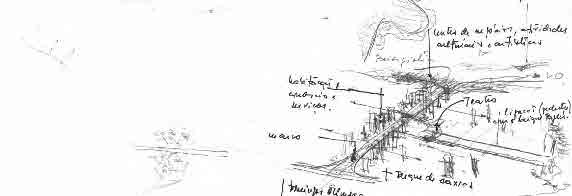 Atividades Especiais em Arquitetura e UrbanismoASSESSORIALEGISLAÇÃO E NORMAS ESPECÍFICAS:Lei nº 12.378, de 31 de dezembro de 2010, que regulamenta o exercício da Arquitetura e Urbanismo e cria o Conselho de Arquitetura e Urbanismo (CAU).Resolução CAU/BR nº 21, de 5 de abril de 2012, que dispõe sobre as atividades e atribuições profissionais do arquiteto e urbanista e dá outras providências;Outras.DEFINIÇÕES:Atividade que envolve a prestação de serviços por profissional que detém conhecimento especializado em determinado campo profissional, visando ao auxílio técnico para a elaboração de projeto ou execução de obra ou serviço.TABELA DE HONORÁRIOS E PARCELAMENTO DE HONORÁRIOS:Ver Tabela 1 - REMUNERAÇÃO DE EXECUÇÃO DE OBRAS E OUTROS SERVIÇOS, constante do Anexo I deste documento.PRODUTOS FINAIS:- LEVANTAMENTO DE DADOS (LV)Informações de referência a utilizar:levantamentos, estudos e projetos pré-existentes referentes ao serviço a realizar;outras.Informações técnicas a produzir:informações sobre o local ao qual se destina o serviço a realizar;informações sobre o entorno;levantamento da legislação, normas técnicas, normas/ portarias de órgãos/ concessionárias relacionadas ao serviço a realizar;recursos técnicos disponíveis e/ou desejáveis para a realização do serviço;outras informações relevantes.Documentos técnicos a apresentar:desenhos, mapas, gráficos e fotografias, se forem o caso, relacionados ao serviço a realizar;texto: relatório de levantamento de dados;outros documentos relevantes.- PROGRAMA DE NECESSIDADES (PN)Informações de referência a utilizar:levantamento de dados da etapa anterior;outras informações.Informações técnicas a produzir:definições preliminares:objetivos do serviço a realizar;prazos e recursos disponíveis para o serviço;normas de apresentação gráfica do cliente/contratante/ destinatário.níveis de detalhamento a serem atingidos;- Documentos técnicos a apresentar:desenhos: organograma funcional, fluxograma das etapas e esquemas básicos pertinentes;texto: memorial (de recomendações gerais);- TRABALHO FINAL: (EQUIVALENTE À ETAPA DE PROJETO PARA EXECUÇÃO (PE)Informações de referência a utilizar:todas contidas nas etapas de levantamento de dados e programa de necessidades;outros estudos/projetos produzidos por atividades técnicas pertinentes ao objetivo do serviço;outras informações.Informações técnicas a produzir:a) informações relativas às conclusões do serviço com vistas ao atendimento dos objetivos traçados no programa de necessidades;Documentos técnicos a apresentar:desenhos, mapas, gráficos e fotografias, se forem o caso, que auxiliem na compreensão do Trabalho Final.textos: memorial descritivo, relatórios e documentos complementares.CONSULTORIALEGISLAÇÃO E NORMAS ESPECÍFICAS:Lei nº 12.378, de 31 de dezembro de 2010, que regulamenta o exercício da Arquitetura e Urbanismo e cria o Conselho de Arquitetura e Urbanismo (CAU).Resolução CAU/BR nº 21, de 5 de abril de 2012, que dispõe sobre as atividades e atribuições profissionais do arquiteto e urbanista e dá outras providências;Outras.DEFINIÇÕES:Atividade de prestação de serviços de aconselhamento, mediante exame de questões específicas, e elaboração de parecer ou trabalho técnico pertinente, devidamente fundamentado.TABELA DE HONORÁRIOS E PARCELAMENTO DE HONORÁRIOS:Ver Tabela 1- REMUNERAÇÃO DE EXECUÇÃO DE OBRAS E OUTROS SERVIÇOS, constante do Anexo I deste documento.4.2.4. PRODUTOS FINAIS:Notas preliminares:Para conceitos e definições referentes às etapas de serviço ver Capítulo 4 do Módulo I.Os produtos finais deverão ser entregues por meio eletrônico não editáveis.- LEVANTAMENTO DE DADOS (LV)Informações de referência a utilizar:levantamentos, estudos e projetos pré-existentes referentes ao serviço a realizar;outras.Informações técnicas a produzir:informações sobre o local ao qual se destina o serviço a realizar;informações sobre o entorno;levantamento da legislação, normas técnicas, normas/ portarias de órgãos/ concessionárias relacionadas ao serviço a realizar;recursos técnicos disponíveis e/ou desejáveis para a realização do serviço;outras informações relevantes.Documentos técnicos a apresentar:desenhos, mapas, gráficos e fotografias, se forem o caso, relacionados ao serviço a realizar;texto: relatório de levantamento de dados;outros documentos relevantes.- PROGRAMA DE NECESSIDADES (PN)Informações de referência a utilizar:levantamento de dados da etapa anterior;outras informações.Informações técnicas a produzir:definições preliminares:objetivos do serviço a realizar;prazos e recursos disponíveis para o serviço;normas de apresentação gráfica do cliente/contratante/ destinatário.níveis de detalhamento a serem atingidos;Documentos técnicos a apresentar:desenhos: organograma funcional, fluxograma das etapas e esquemas básicos pertinentes;texto: memorial (de recomendações gerais);- TRABALHO FINAL: (EQUIVALENTE À ETAPA DE PROJETO PARA EXECUÇÃO (PE)Informações de referência a utilizar:todas contidas nas etapas de levantamento de dados e programa de necessidades;outros estudos/projetos produzidos por atividades técnicas pertinentes ao objetivo do serviço;outras informações.Informações técnicas a produzir:a) informações relativas às conclusões do serviço com vistas ao atendimento dos objetivos traçados no programa de necessidades;Documentos técnicos a apresentar:desenhos, mapas, gráficos e fotografias, se forem o caso, que auxiliem na compreensão do Trabalho Final.textos: memorial descritivo, relatórios e documentos complementares.- ASSESSORIA PARA APROVAÇÃO DE TRABALHO FINAL (AS):Os serviços previstos nessa etapa são considerados complementares ao Trabalho Final e poderão também ser prestados mediante remuneração adicional a ser calculado com base na Modalidade de Remuneração 01- Pelo Custo do Serviço.Informações de referência a utilizar:a) trabalho final e documentos adicionais necessários à aprovação perante os órgãos competentes.Informações técnicas a produzir:a) relatórios técnicos de acompanhamento do trâmite dos projetos nos órgãos de aprovação, justificativas de soluções adotadas perante os analistas, elaboração de atas de reunião, etc.Documentos técnicos a apresentar:a) ao final dos processos de aprovação, deverão ser apresentadas as licenças dos serviços com carimbos de aprovação pelos órgãos competentes, se for o caso.ASSISTÊNCIA TÉCNICALEGISLAÇÃO E NORMAS ESPECÍFICAS:Lei nº 11.888, de 24 de dezembro de 2008, que assegura às famílias de baixa renda assistência técnica pública e gratuita para o projeto e a construção de habitação de interesse social;Lei nº 12.378, de 31 de dezembro de 2010, que regulamenta o exercício da Arquitetura e Urbanismo e cria o Conselho de Arquitetura e Urbanismo (CAU).Resolução CAU/BR nº 21, de 5 de abril de 2012, que dispõe sobre as atividades e atribuições profissionais do arquiteto e urbanista e dá outras providências;Outras.DEFINIÇÕES:Assistência técnica é a atividade que envolve a prestação de serviços em geral, por profissional que detém conhecimento especializado em determinado campo de atuação profissional, visando suprir necessidades técnicas;Por sua vez, a lei 11.888/2008, assegura às famílias de baixa renda assistência técnica pública e gratuita para o projeto e a construção de habitação de interesse social. Na prática, a lei significa a criação de um sistema de financiamento público para a remuneração do trabalho de arquitetos, urbanistas e engenheiros envolvidos no projeto e administração de habitação de baixa renda.A lei prevê diversas maneiras de se realizar a assistência técnica. O serviço poderá ser prestado tanto diretamente por:profissionais servidores públicos;integrantes de equipes de ONGs;entidades profissionais;profissionais inscritos em programas de residência acadêmica em arquitetura, urbanismo ou engenharia ou em programas de extensão universitária, por meio de escritórios-modelos; escritórios públicos com atuação na área, e;profissionais autônomos ou integrantes de equipes de pessoas jurídicas, previamente credenciados, selecionados e contratados pelos órgãos públicos.TABELA DE HONORÁRIOS E PARCELAMENTO DE HONORÁRIOS:Ver Tabela 1 - REMUNERAÇÃO DE EXECUÇÃO DE OBRAS E OUTROS SERVIÇOS, constante do Anexo I deste documento.PRODUTOS FINAIS:Ver Item 4.2.4.VISTORIALEGISLAÇÃO E NORMAS ESPECÍFICAS:Lei nº 12.378, de 31 de dezembro de 2010, que regulamenta o exercício da Arquitetura e Urbanismo e cria o Conselho de Arquitetura e Urbanismo (CAU).Resolução CAU/BR nº 21, de 5 de abril de 2012, que dispõe sobre as atividades e atribuições profissionais do arquiteto e urbanista e dá outras providências;ABNT NBR 9452:1986 - Vistorias de pontes e viadutos de concreto - Procedimento;Outras.DEFINIÇÕES:Atividade técnica que consiste na constatação de um fato, mediante exame circunstanciado e descrição minuciosa dos elementos que o constituem, sem a indagação das causas que o motivaram.TABELA DE HONORÁRIOS E PARCELAMENTO DE HONORÁRIOS:Ver Tabela 1- REMUNERAÇÃO DE EXECUÇÃO DE OBRAS E OUTROS SERVIÇOS, constante do Anexo I deste documento.PRODUTOS FINAIS:Ver Item 4.2.4.PERÍCIALEGISLAÇÃO E NORMAS ESPECÍFICAS:ABNT NBR 14653-2: 2011 - Avaliação de bens;ABNT NBR 13752:1996 - Perícias de engenharia na construção civil;Outras.DEFINIÇÕES:Perícia – atividade que envolve a apuração das causas que motivaram determinado evento, ou da asserção de direitos, e na qual o profissional, por conta própria ou a serviço de terceiros, efetua trabalho técnico visando a emissão de um parecer ou laudo técnico, compreendendo: levantamento de dados, realização de análise ou avaliação de estudos, propostas, projetos, serviços, obras ou produtos desenvolvidos ou executados por outrem;TABELA DE HONORÁRIOS E PARCELAMENTO DE HONORÁRIOS:Ver Tabela 1 - REMUNERAÇÃO DE EXECUÇÃO DE OBRAS E OUTROS SERVIÇOS, constante do Anexo I deste documento.Ver também: “REGULAMENTO DE HONORÁRIOS PARA  AVALIAÇÕES E PERÍCIAS DE ENGENHARIA doINSTITUTO DE ENGENHARIA LEGAL” e outras entidades filiadas ao Instituto Brasileiro de Avaliações e Perícias de Engenharia- IBAPE: http://www.ielegal.org.br/arquivos/tabelahonorarios.pdfPRODUTOS FINAIS:Ver Item 4.2.4.AVALIAÇÃOLEGISLAÇÃO E NORMAS ESPECÍFICAS:ABNT NBR 13752:1996 - Perícias de engenharia na construção civil;NBR 14653-1, de abril de 2001 - Avaliação de Bens - parte 1: procedimentos gerais;NBR 14653-2, de março de2011 - Avaliação de Bens – parte 2: imóveis urbanos;NBR 14653-3, de junho de 2004 - Avaliações de Bens – parte 3: imóveis rurais;NBR 14653-4, de dezembro de2002 - Avaliação de Bens - parte 4: empreendimentos;NBR 13752, de dezembro de 1996 – Perícias de engenharia na construção civil;NBR 12721, de agosto de2006 - Avaliação de Custos Unitários de construção para incorporação imobiliária e outras disposições para condomínios edifícios;Outras.DEFINIÇÕES:Atividade técnica que consiste na determinação do valor qualitativo, quantitativo ou monetário de um bem, o qual se constitui de um objeto arquitetônico, urbanístico ou paisagístico.TABELA DE HONORÁRIOS E PARCELAMENTO DE HONORÁRIOS:Ver Tabela 1 - REMUNERAÇÃO DE EXECUÇÃO DE OBRAS E OUTROS SERVIÇOS, constante do Anexo I deste documento.Ver também: “REGULAMENTO DE HONORÁRIOS PARA  AVALIAÇÕES E PERÍCIAS DE ENGENHARIA doINSTITUTO DE ENGENHARIA LEGAL” e outras entidades filiadas ao Instituto Brasileiro de Avaliações e Perícias de Engenharia- IBAPE: http://www.ielegal.org.br/arquivos/tabelahonorarios.pdfPRODUTOS FINAIS:Ver Item 4.2.4.LAUDO TÉCNICOLEGISLAÇÃO E NORMAS ESPECÍFICAS:Lei nº 12.378, de 31 de dezembro de 2010, que regulamenta o exercício da Arquitetura e Urbanismo e cria o Conselho de Arquitetura e Urbanismo (CAU).Resolução CAU/BR nº 21, de 5 de abril de 2012, que dispõe sobre as atividades e atribuições profissionais do arquiteto e urbanista e dá outras providências;Outras.DEFINIÇÕES:Peça na qual, com fundamentação técnica, o profissional habilitado como perito relata o que observou e apresenta suas conclusões.TABELA DE HONORÁRIOS E PARCELAMENTO DE HONORÁRIOS:Ver Tabela 1 - REMUNERAÇÃO DE EXECUÇÃO DE OBRAS E OUTROS SERVIÇOS, constante do Anexo I deste documento.PRODUTOS FINAIS:Ver Item 4.2.4.PARECER TÉCNICOLEGISLAÇÃO E NORMAS ESPECÍFICAS:Lei nº 12.378, de 31 de dezembro de 2010, que regulamenta o exercício da Arquitetura e Urbanismo e cria o Conselho de Arquitetura e Urbanismo (CAU).Resolução CAU/BR nº 21, de 5 de abril de 2012, que dispõe sobre as atividades e atribuições profissionais do arquiteto e urbanista e dá outras providências;Outras.DEFINIÇÕES:Documento por meio do qual se expressa opinião tecnicamente fundamentada sobre determinado assunto, emitido por profissional legalmente habilitado.TABELA DE HONORÁRIOS E PARCELAMENTO DE HONORÁRIOS:Ver Tabela 1 - REMUNERAÇÃO DE EXECUÇÃO DE OBRAS E OUTROS SERVIÇOS, constante do Anexo I deste documento.PRODUTOS FINAIS:Ver Item 4.2.4.AUDITORIALEGISLAÇÃO E NORMAS ESPECÍFICAS:Lei nº 12.378, de 31 de dezembro de 2010, que regulamenta o exercício da Arquitetura e Urbanismo e cria o Conselho de Arquitetura e Urbanismo (CAU).Resolução CAU/BR nº 21, de 5 de abril de 2012, que dispõe sobre as atividades e atribuições profissionais do arquiteto e urbanista e dá outras providências;Outras.DEFINIÇÕES:Atividade técnica que consiste em minuciosa verificação de obediência a condições formais estabelecidas para o controle de processos e a lisura de procedimentos relacionados à elaboração de projetos ou à execução de obra ou serviço técnico.TABELA DE HONORÁRIOS E PARCELAMENTO DE HONORÁRIOS:Ver Tabela 1- REMUNERAÇÃO DE EXECUÇÃO DE OBRAS E OUTROS SERVIÇOS, constante do Anexo I deste documento.PRODUTOS FINAIS:Ver Item 4.2.4.ARBITRAGEMLEGISLAÇÃO E NORMAS ESPECÍFICAS:Lei nº 12.378, de 31 de dezembro de 2010, que regulamenta o exercício da Arquitetura e Urbanismo e cria o Conselho de Arquitetura e Urbanismo (CAU).Resolução CAU/BR nº 21, de 5 de abril de 2012, que dispõe sobre as atividades e atribuições profissionais do arquiteto e urbanista e dá outras providências;Outras.. DEFINIÇÕES:Atividade técnica que consiste na solução de conflito com base em decisão proferida por árbitro que, dentre profissionais versados na matéria objeto da controvérsia, seja escolhido pelas partes nela envolvidas.. TABELA DE HONORÁRIOS E PARCELAMENTO DE HONORÁRIOS:Ver Tabela 1 - REMUNERAÇÃO DE EXECUÇÃO DE OBRAS E OUTROS SERVIÇOS, constante do Anexo I deste documento.PRODUTOS FINAIS:Ver Item 4.2.4.MENSURAÇÃOLEGISLAÇÃO E NORMAS ESPECÍFICAS:Lei nº 12.378, de 31 de dezembro de 2010, que regulamenta o exercício da Arquitetura e Urbanismo e cria o Conselho de Arquitetura e Urbanismo (CAU).Resolução CAU/BR nº 21, de 5 de abril de 2012, que dispõe sobre as atividades e atribuições profissionais do arquiteto e urbanista e dá outras providências;Outras.DEFINIÇÕES:Atividade que envolve a apuração de aspectos quantitativos de determinado fenômeno, produto, obra ou serviço técnico, num determinado período de tempo.TABELA DE HONORÁRIOS E PARCELAMENTO DE HONORÁRIOS:Ver Tabela 1 - REMUNERAÇÃO DE EXECUÇÃO DE OBRAS E OUTROS SERVIÇOS, constante do Anexo I deste documento.PRODUTOS FINAIS:Ver Item 4.2.4.Ensino e Pesquisa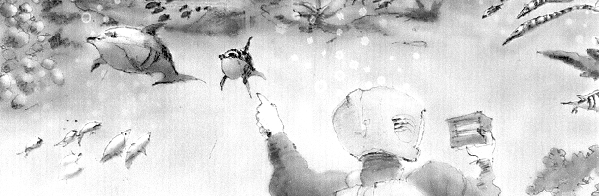 ENSINOEnsino: atividade profissional que consiste na produção de conhecimentos de maneira sistemática, formal e institucionalizada, com vistas à formação acadêmica, em consonância com as Diretrizes Curriculares Nacionais.ENSINO DE GRADUAÇÃO E/OU PÓS-GRADUAÇÃOLEGISLAÇÃO E NORMAS ESPECÍFICAS:Lei nº 12.378, de 31 de dezembro de 2010, que regulamenta o exercício da Arquitetura e Urbanismo e cria o Conselho de Arquitetura e Urbanismo (CAU).Resolução CAU/BR n 21, de 5 de abril de 2012, que dispõe sobre as atividades e atribuições profissionais do arquiteto e urbanista e dá outras providências;Resolução CAU/BR nº 38 de 09 de novembro de 2012;Normas e Portarias do Ministério da Educação;Outras.DEFINIÇÕES:A graduação, nos sistemas de educação superior inspirados no modelo francês se refere ao primeiro título universitário recebido por um indivíduo. Em geral, o termo graduação está cotidianamente associado também à ideia de formação profissional de nível superior, técnico-científico.O ensino de pós-graduação é aquele destinado aos indivíduos que possuem diploma de graduação (no Brasil, bacharelado, licenciatura e tecnólogo).TABELA DE HONORÁRIOS E PARCELAMENTO DE HONORÁRIOS:Observar item “6.2.4.1. VALOR DE HORAS DE PROFISSIONAIS DE ARQUITETURA E URBANISMO” do MÓDULOI, especialmente as lei e normas acima indicadas que se referem ao piso profissional para arquitetos.,EXTENSÃOLEGISLAÇÃO E NORMAS ESPECÍFICAS:Lei nº 12.378, de 31 de dezembro de 2010, que regulamenta o exercício da Arquitetura e Urbanismo e cria o Conselho de Arquitetura e Urbanismo (CAU).Resolução CAU/BR n] 21, de 5 de abril de 2012, que dispõe sobre as atividades e atribuições profissionais do arquiteto e urbanista e dá outras providências;Normas e Portarias do Ministério da Educação;Outras.DEFINIÇÕES:Atividade que envolve a transmissão de conhecimentos técnicos pela utilização de sistemas informais de aprendizado.TABELA DE HONORÁRIOS E PARCELAMENTO DE HONORÁRIOS:Ver Item 5.1.1.3.EDUCAÇÃO CONTINUADALEGISLAÇÃO E NORMAS ESPECÍFICAS:Lei nº 12.378, de 31 de dezembro de 2010, que regulamenta o exercício da Arquitetura e Urbanismo e cria o Conselho de Arquitetura e Urbanismo (CAU).Resolução CAU/BR nº 21, de 5 de abril de 2012, que dispõe sobre as atividades e atribuições profissionais do arquiteto e urbanista e dá outras providências;Normas e Portarias do Ministério da Educação;Outras.DEFINIÇÕES:Educação Continuada pode ser entendida como qualquer tipo de prática pós-ensino. Com o desígnio de obter as denominações promovidas pelo mercado de trabalho que sempre se encontra em constante variação. Na Educação Continuada a metodologia pode adquirir diversos segmentos sendo eles, por exemplo, conferências, cursos de curto prazo, cursos online e a distância, workshops entre outros.TABELA DE HONORÁRIOS E PARCELAMENTO DE HONORÁRIOS:Ver Item 5.1.1.3.TREINAMENTOLEGISLAÇÃO E NORMAS ESPECÍFICAS:Lei nº 12.378, de 31 de dezembro de 2010, que regulamenta o exercício da Arquitetura e Urbanismo e cria o Conselho de Arquitetura e Urbanismo (CAU).Resolução CAU/BR n] 21, de 5 de abril de 2012, que dispõe sobre as atividades e atribuições profissionais do arquiteto e urbanista e dá outras providências;Normas e Portarias do Ministério da Educação;Outras.DEFINIÇÕES:Atividade cuja finalidade consiste na transmissão de competências, habilidades e destreza, de maneira prática.TABELA DE HONORÁRIOS E PARCELAMENTO DE HONORÁRIOS:Ver Item 5.1.1.3.ENSINO TÉCNICO PROFISSIONALIZANTELEGISLAÇÃO E NORMAS ESPECÍFICAS:Lei nº 11.741, de 16 de julho de 2008;Normas e Portarias do Ministério da Educação;Outras.DEFINIÇÕES:O ensino técnico é um nível ou subsistema de ensino enquadrado no nível médio dos sistemas educativos, referindo-se normalmente a uma educação realizadas em escolas secundárias ou outras instituições que conferem diplomas profissionais.Constitui uma modalidade de ensino vocacional, orientada para a rápida integração do aluno no mercado de trabalho, com características específicas que podem variar conforme o país e o seu sistema educativo. Normalmente, corresponde a uma formação ao nível do ensino secundário, incluindo tanto os níveis 3 e 4 da Classificação Internacional Normalizada da Educação.TABELA DE HONORÁRIOS E PARCELAMENTO DE HONORÁRIOS:Ver Item 5.1.1.3.PESQUISALEGISLAÇÃO E NORMAS ESPECÍFICAS:Lei nº 12.378, de 31 de dezembro de 2010, que regulamenta o exercício da Arquitetura e Urbanismo e cria o Conselho de Arquitetura e Urbanismo (CAU).Resolução CAU/BR nº 21, de 5 de abril de 2012, que dispõe sobre as atividades e atribuições profissionais do arquiteto e urbanista e dá outras providências;Outras.DEFINIÇÕES:Atividade que envolve investigação minudente, sistemática e metódica para elucidação ou o conhecimento dos aspectos técnicos ou científicos de determinado fato, processo, ou fenômeno.TABELA DE HONORÁRIOS E PARCELAMENTO DE HONORÁRIOS:Ver Item 5.1.1.3.TECNOLOGIA DA CONSTRUÇÃO E CONTROLE DA QUALIDADEPESQUISA E INOVAÇÃO TECNOLÓGICALEGISLAÇÃO E NORMAS ESPECÍFICAS:Lei nº 12.378, de 31 de dezembro de 2010, que regulamenta o exercício da Arquitetura e Urbanismo e cria o Conselho de Arquitetura e Urbanismo (CAU).Resolução CAU/BR º n21, de 5 de abril de 2012, que dispõe sobre as atividades e atribuições profissionais do arquiteto e urbanista e dá outras providências;Outras.DEFINIÇÕES:Inovação tecnológica é toda a novidade implantada pelo o setor produtivo, por meio de pesquisas ou investimentos, que aumenta a eficiência do processo produtivo ou que implica em um novo ou aprimorado produto. De acordo com o manual de Oslo, elaborado pela Organização para Cooperação e Desenvolvimento Econômico (OCDE), inovação tecnológica pode ser de produto ou de processo.TABELA DE HONORÁRIOS E PARCELAMENTO DE HONORÁRIOS:Ver Item 5.1.1.3.PESQUISA APLICADA EM TECNOLOGIA DA CONSTRUÇÃOLEGISLAÇÃO E NORMAS ESPECÍFICAS:Lei nº 12.378, de 31 de dezembro de 2010, que regulamenta o exercício da Arquitetura e Urbanismo e cria o Conselho de Arquitetura e Urbanismo (CAU).Resolução CAU/BR nº 21, de 5 de abril de 2012, que dispõe sobre as atividades e atribuições profissionais do arquiteto e urbanista e dá outras providências;Outras.DEFINIÇÕES:Pesquisa Aplicada em Tecnologia da Construção consiste nas atividades de desenvolvimento tecnológico de materiais, ferramentas, equipamentos, técnicas especiais, processos construtivos e administrativos voltados à construção civil, contribuindo assim para a melhoria de vários aspectos de organização, produtividade, maior qualidade, durabilidade e redução de desperdícios na cadeia produtiva.TABELA DE HONORÁRIOS E PARCELAMENTO DE HONORÁRIOS:Ver Item 5.1.1.3.PESQUISA DE ELEMENTO OU PRODUTO PARA A CONSTRUÇÃOLEGISLAÇÃO E NORMAS ESPECÍFICAS:Lei nº 12.378, de 31 de dezembro de 2010, que regulamenta o exercício da Arquitetura e Urbanismo e cria o Conselho de Arquitetura e Urbanismo (CAU).Resolução CAU/BR nº 21, de 5 de abril de 2012, que dispõe sobre as atividades e atribuições profissionais do arquiteto e urbanista e dá outras providências;Outras.DEFINIÇÕES:Pesquisa de Elemento ou Produto para a Construção consiste nas atividades de desenvolvimento tecnológico de tipos específicos de materiais, ferramentas ou equipamentos voltados à construção civil, com o objetivo de promover a melhoria de produtividade, qualidade, durabilidade e redução de desperdícios na cadeia produtiva.TABELA DE HONORÁRIOS E PARCELAMENTO DE HONORÁRIOS:Ver Item 5.1.1.3.ESTUDO OU PESQUISA DE RESISTÊNCIA DOS MATERIAISLEGISLAÇÃO E NORMAS ESPECÍFICAS:ABNT NBR 6157:1980 - Materiais metálicos - Determinação da resistência ao impacto em corpos-de- prova entalhados simplesmente apoiados;ABNT NBR 7222:2011 - Concreto e argamassa — Determinação da resistência à tração por compressão diametral de corpos de prova cilíndricos;ABNT NBR 5628:2001 - Componentes construtivos estruturais - Determinação da resistência ao fogo;ABNT NBR 14321:1999 - Paredes de alvenaria estrutural - Determinação da resistência ao cisalhamento;ABNT NBR 14322:1999 - Paredes de alvenaria estrutural - Verificação da resistência à flexão simples ou à flexocompressão.Outras.DEFINIÇÕES:A Resistência dos Materiais significa a capacidade do material resistir a uma força a ele aplicada.É um ramo da mecânica que estuda as relações entre cargas externas aplicadas a um corpo deformável e a intensidade das forças internas que atuam dentro do corpo.TABELA DE HONORÁRIOS E PARCELAMENTO DE HONORÁRIOS:Ver Item 5.1.1.3.ESTUDO E CORREÇÃO DE PATOLOGIAS DA CONSTRUÇÃOLEGISLAÇÃO E NORMAS ESPECÍFICAS:Lei nº 12.378, de 31 de dezembro de 2010, que regulamenta o exercício da Arquitetura e Urbanismo e cria o Conselho de Arquitetura e Urbanismo (CAU).Resolução CAU/BR nº 21, de 5 de abril de 2012, que dispõe sobre as atividades e atribuições profissionais do arquiteto e urbanista e dá outras providências;Outras.DEFINIÇÕES:São todas as manifestações cuja ocorrência no ciclo de vida da edificação, venha prejudicar o desempenho esperado do edifício e suas partes (subsistemas, elementos e componentes), assim a patologia pode ocorrer na estrutura, na vedação, nos componentes de abastecimento (dutos elétricos, hidráulicos).A patologia estuda: Manifestação, mecanismo de ocorrência, causa natureza, origens e consequências.TABELA DE HONORÁRIOS E PARCELAMENTO DE HONORÁRIOS:Ver Item 5.1.1.3.PADRONIZAÇÃO DE PRODUTO PARA A CONSTRUÇÃOLEGISLAÇÃO E NORMAS ESPECÍFICAS:Lei nº 12.378, de 31 de dezembro de 2010, que regulamenta o exercício da Arquitetura e Urbanismo e cria o Conselho de Arquitetura e Urbanismo (CAU).Resolução CAU/BR nº 21, de 5 de abril de 2012, que dispõe sobre as atividades e atribuições profissionais do arquiteto e urbanista e dá outras providências;Outras.DEFINIÇÕES:É o processo de desenvolvimento e combinar normas técnicas. Uma norma (padrão) é um documento que estabelece procedimento uniforme ou especificações técnicas, critérios, métodos, processos, ou práticas. Algumas normas são obrigatórias, enquanto outras são voluntárias.TABELA DE HONORÁRIOS E PARCELAMENTO DE HONORÁRIOS:Ver Tabela 1 - REMUNERAÇÃO DE EXECUÇÃO DE OBRAS E OUTROS SERVIÇOS, constante do Anexo I deste documento.PRODUTOS FINAIS:Notas preliminares:Para conceitos e definições referentes às etapas de serviço ver Capítulo 4 do Módulo I.Os produtos finais deverão ser entregues por meio eletrônico não editáveis.- LEVANTAMENTO DE DADOS (LV)Informações de referência a utilizar:levantamentos, estudos e projetos pré-existentes referentes ao serviço a realizar;outras.Informações técnicas a produzir:informações sobre o local ao qual se destina o serviço a realizar;informações sobre o entorno;levantamento da legislação, normas técnicas, normas/ portarias de órgãos/ concessionárias relacionadas ao serviço a realizar;recursos técnicos disponíveis e/ou desejáveis para a realização do serviço;outras informações relevantes.Documentos técnicos a apresentar:desenhos, mapas, gráficos e fotografias, se forem o caso, relacionados ao serviço a realizar;texto: relatório de levantamento de dados;outros documentos relevantes.- PROGRAMA DE NECESSIDADES (PN)Informações de referência a utilizar:levantamento de dados da etapa anterior;outras informações.Informações técnicas a produzir:definições preliminares:objetivos do serviço a realizar;prazos e recursos disponíveis para o serviço;normas de apresentação gráfica do cliente/contratante/ destinatário.níveis de detalhamento a serem atingidos;Documentos técnicos a apresentar:desenhos: organograma funcional, fluxograma das etapas e esquemas básicos pertinentes;texto: memorial (de recomendações gerais);- TRABALHO FINAL: (EQUIVALENTE À ETAPA DE PROJETO PARA EXECUÇÃO (PE)Informações de referência a utilizar:todas contidas nas etapas de levantamento de dados e programa de necessidades;outros estudos/projetos produzidos por atividades técnicas pertinentes ao objetivo do serviço;outras informações.Informações técnicas a produzir:a) informações relativas às conclusões do serviço com vistas ao atendimento dos objetivos traçados no programa de necessidades;Documentos técnicos a apresentar:desenhos, mapas, gráficos e fotografias, se forem o caso, que auxiliem na compreensão do Trabalho Final.textos: memorial descritivo, relatórios e documentos complementares.- ASSESSORIA PARA APROVAÇÃO DE TRABALHO FINAL (AS):Os serviços previstos nessa etapa são considerados complementares ao Trabalho Final e poderão também ser prestados mediante remuneração adicional a ser calculado com base na Modalidade de Remuneração 01- Pelo Custo do Serviço.Informações de referência a utilizar:a) trabalho final e documentos adicionais necessários à aprovação perante os órgãos competentes.Informações técnicas a produzir:a)		relatórios técnicos de acompanhamento do trâmite dos projetos nos órgãos de aprovação, justificativas de soluções adotadas perante os analistas, elaboração de atas de reunião, etc.Documentos técnicos a apresentar:a) ao final dos processos de aprovação, deverão ser apresentadas as licenças dos serviços com carimbos de aprovação pelos órgãos competentes, se for o caso.ENSAIO DE MATERIAISLEGISLAÇÃO E NORMAS ESPECÍFICAS:Lei nº 12.378, de 31 de dezembro de 2010, que regulamenta o exercício da Arquitetura e Urbanismo e cria o Conselho de Arquitetura e Urbanismo (CAU).Resolução CAU/BR nº 21, de 5 de abril de 2012, que dispõe sobre as atividades e atribuições profissionais do arquiteto e urbanista e dá outras providências;Outras.DEFINIÇÕES:Ensaio de materiais consiste na determinação das propriedades de um material ou produto, envolvendo o uso de um método que, além do procedimento de ensaio em si, trata da adequação e da calibração dos equipamentos utilizados, do tipo e dimensões dos corpos de prova, da amostragem e do tratamento estatístico dos dados obtidos.Finalidade dos Ensaios em Materiais:Permitir a obtenção de informações rotineiras do produtoensaios de controle: no recebimento de materiais de fornecedores e no controle final do produto acabado.Desenvolver novas informações sobre materiaisno desenvolvimento de novos materiais, de novos processos de fabricação e de novos tratamentos.TABELA DE HONORÁRIOS E PARCELAMENTO DE HONORÁRIOS:Ver Tabela 1 - REMUNERAÇÃO DE EXECUÇÃO DE OBRAS E OUTROS SERVIÇOS, constante do Anexo I deste documento.PRODUTOS FINAIS:Ver Item 5.3.6.4.CONTROLE DE QUALIDADE DE CONSTRUÇÃO OU PRODUTOLEGISLAÇÃO E NORMAS ESPECÍFICAS:Lei nº 12.378, de 31 de dezembro de 2010, que regulamenta o exercício da Arquitetura e Urbanismo e cria o Conselho de Arquitetura e Urbanismo (CAU).Resolução CAU/BR nº 21, de 5 de abril de 2012, que dispõe sobre as atividades e atribuições profissionais do arquiteto e urbanista e dá outras providências;Outras.DEFINIÇÕES:Controle de qualidade consiste no desenvolvimento de sistemas os quais asseguram que os produtos ou serviços são projetados e produzidos para ir ao encontro ou superar as expectativas dos usuários. Estes sistemas são frequentemente desenvolvidos em conjunto com outras disciplinas de negócios usando uma abordagem de referência cruzada.O controle de qualidade deve levar em consideração as expectativas e necessidades da cadeia produtiva, comunidades e sociedade em geral.TABELA DE HONORÁRIOS E PARCELAMENTO DE HONORÁRIOS:Ver Tabela 1 - REMUNERAÇÃO DE EXECUÇÃO DE OBRAS E OUTROS SERVIÇOS, constante do Anexo I deste documento.PRODUTOS FINAIS:Ver Item 5.3.6.4.LEVANTAMENTO E/OU SONDAGENS GEOLÓGICASLEGISLAÇÃO E NORMAS ESPECÍFICAS:Lei nº 12.378, de 31 de dezembro de 2010, que regulamenta o exercício da Arquitetura e Urbanismo e cria o Conselho de Arquitetura e Urbanismo (CAU).Resolução CAU/BR nº 21, de 5 de abril de 2012, que dispõe sobre as atividades e atribuições profissionais do arquiteto e urbanista e dá outras providências;NBR 9604/86, Abertura de Poço e Trincheira de Inspeção em Solo, com Retirada de Amostras Deformadas e Indeformadas;NBR 9603/88, Sondagem a Trado;NBR 6484/97, Solos – Sondagens de simples reconhecimento com medida de torque SPTF ou SPT-T- Método de ensaio;NBR 7250/82, Identificação e descrição deamostras de solos obtidas em sondagens de simples reconhecimento dos solo.Outras.DEFINIÇÕES:Sondagem SPT também conhecido como sondagem à percussão ou sondagem de simples reconhecimento, é um processo de exploração e reconhecimento do subsolo, largamente utilizado na engenharia civil para se obterem subsídios que irão definir o tipo e o dimensionamento das fundações que servirão de base para uma edificação. A sigla SPT tem origem no inglês (standard penetration test) e significa ensaio de penetração padrão.As principais informações obtidas com esse tipo de ensaio são:a identificação das diferentes camadas de solo que compõem o subsolo;a classificação dos solos de cada camada;o nível do Lençol freático; ea capacidade de carga do solo em várias profundidades.TABELA DE HONORÁRIOS E PARCELAMENTO DE HONORÁRIOS:Ver Tabela 1 - REMUNERAÇÃO DE EXECUÇÃO DE OBRAS E OUTROS SERVIÇOS, constante do Anexo I deste documento.PRODUTOS FINAIS:Ver Item 5.3.6.4.Engenharia e Segurança do Trabalho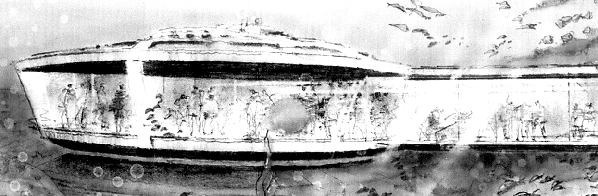 PLANOSPLANO DA GESTÃO DE SEGURANÇA DO TRABALHOLEGISLAÇÃO E NORMAS ESPECÍFICAS:Normas Regulamentadoras do Ministério do Trabalho e Emprego;Lei nº 12.378, de 31 de dezembro de 2010, que regulamenta o exercício da Arquitetura e Urbanismo e cria o Conselho de Arquitetura e Urbanismo (CAU);Resolução CAU/BR n] 21, de 5 de abril de 2012, que dispõe sobre as atividades e atribuições profissionais do arquiteto e urbanista e dá outras providências;Outras.DEFINIÇÕES:O plano de gestão de segurança no trabalho - PGST deverá conter as técnicas de identificação dos perigos e análise da segurança. Esta segunda consiste na análise dos riscos, na identificação dos eventos perigosos, causas, consequências e o estabelecimento de medidas de controle, tendo por objetivo uma área ou um sistema, abarcando, num sentido mais amplo, todo o conhecimento, motivação, consciência e reconhecimento da necessidade de segurança, além da certeza dos resultados.O plano de gestão de segurança do trabalho - PGST deverá obedecer a determinadas estratégias e objetivos gerais definidos em função de seu entorno variável. Por meio desta observação, torna-se possível a visualização das principais ações a serem realizadas em: curto, médio e longo prazo, a fim de que seja possível a minimização dos riscos e a obtenção dos benefícios do plano proposto.O PGST será constituído de oito etapas básicas: descrição do objeto alvo, seleção dos elementos do objeto alvo, seleção dos eventos perigosos e indesejáveis, identificação das possíveis causas do evento perigoso, identificação das consequências, estabelecimento das medidas de controle das emergências, repetição dos processos para outros eventos perigosos e a seleção de outros objetos alvo a fim de que possam ser repetidos os processos.TABELA DE HONORÁRIOS E PARCELAMENTO DE HONORÁRIOS:Ver Tabela 1 - REMUNERAÇÃO DE EXECUÇÃO DE OBRAS E OUTROS SERVIÇOS, constante do Anexo I deste documento.PRODUTOS FINAIS:Notas preliminares:Para conceitos e definições referentes às etapas de serviço ver Capítulo 4 do Módulo I.Os produtos finais deverão ser entregues por meio eletrônico não editáveis.- LEVANTAMENTO DE DADOS (LV)Informações de referência a utilizar:levantamentos, estudos e projetos pré-existentes referentes ao serviço a realizar;outras.Informações técnicas a produzir:informações sobre o local ao qual se destina o serviço a realizar;informações sobre o entorno;levantamento da legislação, normas técnicas, normas/ portarias de órgãos/ concessionárias relacionadas ao serviço a realizar;recursos técnicos disponíveis e/ou desejáveis para a realização do serviço;outras informações relevantes.Documentos técnicos a apresentar:desenhos, mapas, gráficos e fotografias, se forem o caso, relacionados ao serviço a realizar;texto: relatório de levantamento de dados;outros documentos relevantes.- PROGRAMA DE NECESSIDADES (PN)Informações de referência a utilizar:levantamento de dados da etapa anterior;outras informações.Informações técnicas a produzir:definições preliminares:objetivos do serviço a realizar;prazos e recursos disponíveis para o serviço;normas de apresentação gráfica do cliente/contratante/ destinatário.níveis de detalhamento a serem atingidos;Documentos técnicos a apresentar:desenhos: organograma funcional, fluxograma das etapas e esquemas básicos pertinentes;texto: memorial (de recomendações gerais);- TRABALHO FINAL: (EQUIVALENTE À ETAPA DE PROJETO PARA EXECUÇÃO (PE)Informações de referência a utilizar:todas contidas nas etapas de levantamento de dados e programa de necessidades;outros estudos/projetos produzidos por atividades técnicas pertinentes ao objetivo do serviço;outras informações.Informações técnicas a produzir:a) informações relativas às conclusões do serviço com vistas ao atendimento dos objetivos traçados no programa de necessidades;Documentos técnicos a apresentar:desenhos, mapas, gráficos e fotografias, se forem o caso, que auxiliem na compreensão do Trabalho Final.textos: memorial descritivo, relatórios e documentos complementares.- ASSESSORIA PARA APROVAÇÃO DE TRABALHO FINAL (AS):Os serviços previstos nessa etapa são considerados complementares ao Trabalho Final e poderão também ser prestados mediante remuneração adicional a ser calculado com base na Modalidade de Remuneração 01- Pelo Custo do Serviço.Informações de referência a utilizar:a) trabalho final e documentos adicionais necessários à aprovação perante os órgãos competentes.Informações técnicas a produzir:a) relatórios técnicos de acompanhamento do trâmite dos projetos nos órgãos de aprovação, justificativas de soluções adotadas perante os analistas, elaboração de atas de reunião, etc.Documentos técnicos a apresentar:a) ao final dos processos de aprovação, deverão ser apresentadas as licenças dos serviços com carimbos de aprovação pelos órgãos competentes, se for o caso.PROGRAMA DE GERENCIAMENTO DE RISCOS – PGRLEGISLAÇÃO E NORMAS ESPECÍFICASNormas Regulamentadoras do Ministério do Trabalho e Emprego;Lei nº 12.378, de 31 de dezembro de 2010, que regulamenta o exercício da Arquitetura e Urbanismo e cria o Conselho de Arquitetura e Urbanismo (CAU).Resolução CAU/BR nº 21, de 5 de abril de 2012, que dispõe sobre as atividades e atribuições profissionais do arquiteto e urbanista e dá outras providências;Outras.DEFINIÇÕES:O Programa de Gerenciamento de Riscos (PGR) tem como principal objetivo prevenir a ocorrência de acidentes ambientais que possam colocar em risco a integridade física dos trabalhadores, bem como a segurança da população e o meio ambiente.Internacionalmente, o termo gerenciamento de riscos é utilizado para caracterizar o processo de identificação, avaliação e controle de riscos. Assim, de modo geral, o gerenciamento de riscos pode ser definido como sendo a formulação e a implantação de medidas e procedimentos, técnicos e administrativos, que têm por objetivo prevenir, reduzir e controlar os riscos, bem como manter uma instalação operando dentro de padrões de segurança considerados toleráveis ao longo de sua vida útil.TABELA DE HONORÁRIOS E PARCELAMENTO DE HONORÁRIOS:Ver Tabela 1 - REMUNERAÇÃO DE EXECUÇÃO DE OBRAS E OUTROS SERVIÇOS, constante do Anexo I deste documento.PRODUTOS FINAIS:Ver Item 6.1.1.4.PLANO DE EMERGÊNCIALEGISLAÇÃO E NORMAS ESPECÍFICAS:Normas Regulamentadoras doMinistério do Trabalho e Emprego;NBR 15219:2005 - Plano de emergência contra incêndio - Requisitos;Outras;DEFINIÇÕES:Conjunto de medidas que determinam e estabelecem as responsabilidades setoriais e globais de uma, ou mais, organizações, e as ações a serem desencadeadas após um incidente e/ou acidente.Assim, um plano de emergência constitui um instrumento simultaneamente preventivo e de gestão operacional, uma vez que, ao identificar os riscos, estabelece os meios para fazer face ao acidente e, quando definida a composição das equipas de intervenção, lhes atribui missões.TABELA DE HONORÁRIOS E PARCELAMENTO DE HONORÁRIOS:Ver Tabela 1 - REMUNERAÇÃO DE EXECUÇÃO DE OBRAS E OUTROS SERVIÇOS, constante do Anexo I deste documento.PRODUTOS FINAIS:Ver Item 6.1.1.4.PLANO DE PREVENÇÃO DE CATÁSTROFESLEGISLAÇÃO E NORMAS ESPECÍFICAS:Normas Regulamentadoras do Ministério do Trabalho e Emprego;Lei nº 12.378, de 31 de dezembro de 2010, que regulamenta o exercício da Arquitetura e Urbanismo e cria o Conselho de Arquitetura e Urbanismo (CAU).Resolução CAU/BR nº 21, de 5 de abril de 2012, que dispõe sobre as atividades e atribuições profissionais do arquiteto e urbanista e dá outras providências;Outras.DEFINIÇÕES:Desastre, fenômeno extraordinário que afeta extensas áreas geográficas exigindo a adoção de medidas rigorosas para conter a sua propagação, socorrer as vítimas e proceder na recuperação das áreas afetadas, exige ação coordenada de todos os recursos disponíveis da sociedade organizada.É um evento definido no tempo e no espaço, no qual a comunidade ou parte dela sofre danos severos e incorre em perdas de seus membros, devido à incidência de fenômenos destrutivos de tal maneira que a estrutura social e administrativa se desajusta e impede a realização de atividades essenciais afetando profundamente o cotidiano da sociedade.Ao prepararmos um plano de emergência é necessária a antecipação do risco para identificarmos a sua trajetória, e assim fazermos a preparação em função de cada uma. Existem três trajetórias típicas, a saber:- Trajetória ascendente progressiva: da detecção ao impacto há dois períodos, o de expectativa e o período crítico.Exemplos: Enchentes, Furacões.- Trajetória ascendente brusca: da detecção ao impacto há somente o período crítico. Exemplos: Tornados ou bombardeios aéreos em conflitos bélicos. tempo de resposta: muito reduzido para esse tipo de trajetória, dificuldade para preservação da vida.- Trajetória ascendente vertical: da detecção ao impacto o tempo é próximo a zero (0).Exemplos: Queda de aeronaves, explosões.TABELA DE HONORÁRIOS E PARCELAMENTO DE HONORÁRIOS:Ver Tabela 1 - REMUNERAÇÃO DE EXECUÇÃO DE OBRAS E OUTROS SERVIÇOS, constante do Anexo I deste documento.PRODUTOS FINAIS:Ver Item 6.1.1.4.PLANO DE CONTINGÊNCIALEGISLAÇÃO E NORMAS ESPECÍFICAS:Normas Regulamentadoras do Ministério do Trabalho e Emprego;Lei nº 12.378, de 31 de dezembro de 2010, que regulamenta o exercício da Arquitetura e Urbanismo e cria o Conselho de Arquitetura e Urbanismo (CAU).Resolução CAU/BR nº 21, de 5 de abril de 2012, que dispõe sobre as atividades e atribuições profissionais do arquiteto e urbanista e dá outras providências;Outras.DEFINIÇÕES:O Plano de Contingência é um documento onde estão definidas as responsabilidades estabelecidas em uma organização, para atender a uma emergência e também contêm informações detalhadas sobre as características da área ou sistemas envolvidos. É um documento desenvolvido com o intuito de treinar, organizar, orientar, facilitar, agilizar e uniformizar as ações necessárias às respostas de controle e combate às ocorrências anormais.TABELA DE HONORÁRIOS E PARCELAMENTO DE HONORÁRIOS:Ver Tabela 1 - REMUNERAÇÃO DE EXECUÇÃO DE OBRAS E OUTROS SERVIÇOS, constante do Anexo I deste documento.PRODUTOS FINAIS:Ver Item 6.1.1.4.PROGRAMASPROGRAMA DE CONDIÇÕES E MEIO AMBIENTE DE TRABALHO NA INDÚSTRIA DA CONSTRUÇÃO – PCMATLEGISLAÇÃO E NORMAS ESPECÍFICAS:Normas Regulamentadoras do Ministério do Trabalho e Emprego;Ver item 18,3 da NR 18. A NR 18 tem a sua existência jurídica assegurada, em nível de legislação ordinária, no inciso I do artigo 200 da Consolidação das Leis do Trabalho.DEFINIÇÕES:Programa de Condições e Meio Ambiente de Trabalho na Indústria da Construção Civil (NR-18) é um programa obrigatório do Ministério do Trabalho, que objetiva a implementação de medidas de controle e sistemas preventivos de segurança nos processos, nas condições e no meio ambiente de trabalho na Indústria da Construção Civil.TABELA DE HONORÁRIOS E PARCELAMENTO DE HONORÁRIOS:Ver Tabela 1 - REMUNERAÇÃO DE EXECUÇÃO DE OBRAS E OUTROS SERVIÇOS, constante do Anexo I deste documento.PRODUTOS FINAIS:Ver Item 6.1.1.4.PROGRAMA DE PREVENÇÃO DE RISCOS AMBIENTAIS – PPRALEGISLAÇÃO E NORMAS ESPECÍFICAS:Normas Regulamentadoras do Ministério do Trabalho e Emprego;Lei nº 12.378, de 31 de dezembro de 2010, que regulamenta o exercício da Arquitetura e Urbanismo e cria o Conselho de Arquitetura e Urbanismo (CAU).Resolução CAU/BR nº 21, de 5 de abril de 2012, que dispõe sobre as atividades e atribuições profissionais do arquiteto e urbanista e dá outras providências;Outras.DEFINIÇÕES:É obrigação de todo e qualquer empregador a elaboração e implementação deste programa, visando à preservação da saúde e da integridade dos trabalhadores, através da antecipação, reconhecimento, avaliação e controle de riscos ambientais existentes ou que venham a existir no ambiente de trabalho. Os riscos ambientais são os agentes físicos, químicos e biológicos existentes nos ambientes de trabalho que, em função de sua natureza, concentração ou intensidade e tempo de exposição, são capazes de causar danos à saúde dos trabalhadores.TABELA DE HONORÁRIOS E PARCELAMENTO DE HONORÁRIOS:Ver Tabela 1 - REMUNERAÇÃO DE EXECUÇÃO DE OBRAS E OUTROS SERVIÇOS, constante do Anexo I deste documento.PRODUTOS FINAIS:Ver Item 6.1.1.4.PROGRAMA DE PROTEÇÃO RESPIRATÓRIA - PPRLEGISLAÇÃO E NORMAS ESPECÍFICAS:Normas Regulamentadoras do Ministério do Trabalho e Emprego;NR Nº 04 - Serviços Especializados em Engenharia de Segurança e em Medicina do Trabalho;NR Nº 05 - Comissão Interna de Prevenção de Acidentes;NR Nº 06 - Equipamentos de Proteção Individual – EPI;NR Nº 07 - Programas de Controle Médico de Saúde Ocupacional – PCMSO;NR Nº 15 - Atividades e Operações Insalubres;Lei nº 12.378, de 31 de dezembro de 2010, que regulamenta o exercício da Arquitetura e Urbanismo e cria o Conselho de Arquitetura e Urbanismo (CAU).Resolução CAU/BR nº 21, de 5 de abril de 2012, que dispõe sobre as atividades e atribuições profissionais do arquiteto e urbanista e dá outras providências;Outras.DEFINIÇÕES:O PPR é um conjunto de medidas práticas e administrativas que devem ser adotadas por toda empresa onde for necessário o uso de respirador, obrigatório desde 15/08/1994.Além disso, faz se necessárias recomendações para elaboração, implantação e administração de um programa de como selecionar e usar corretamente os equipamentos de proteção respiratória.O propósito do PPR é proporcionar o controle de doenças ocupacionais provocadas pela inalação de poeiras, fumos, névoas, fumaças, gases e vapores.TABELA DE HONORÁRIOS E PARCELAMENTO DE HONORÁRIOS:Ver Tabela 1 - REMUNERAÇÃO DE EXECUÇÃO DE OBRAS E OUTROS SERVIÇOS, constante do Anexo I deste documento.PRODUTOS FINAIS:Ver Item 6.1.1.4.PROGRAMA DE CONSERVAÇÃO AUDITIVA - PCALEGISLAÇÃO E NORMAS ESPECÍFICAS:Normas Regulamentadoras do Ministério do Trabalho e Emprego;Lei nº 12.378, de 31 de dezembro de 2010, que regulamenta o exercício da Arquitetura e Urbanismo e cria o Conselho de Arquitetura e Urbanismo (CAU).Resolução CAU/BR n] 21, de 5 de abril de 2012, que dispõe sobre as atividades e atribuições profissionais do arquiteto e urbanista e dá outras providências;Outras.DEFINIÇÕES:É um conjunto de medidas coordenadas que têm por objetivo impedir que determinadas condições de trabalho provoquem a deterioração dos limiares auditivos em um dado grupo de trabalhadores. As medidas devem ser coordenadas porque cada uma, isoladamente, apresenta lacunas, as quais devem ser preenchidas pelas outras.TABELA DE HONORÁRIOS E PARCELAMENTO DE HONORÁRIOS:Ver Tabela 1 - REMUNERAÇÃO DE EXECUÇÃO DE OBRAS E OUTROS SERVIÇOS, constante do Anexo I deste documento.PRODUTOS FINAIS:Ver Item 6.1.1.4.PROGRAMA DE PREVENÇÃO DA EXPOSIÇÃO OCUPACIONAL AO BENZENO – PPEOB;LEGISLAÇÃO E NORMAS ESPECÍFICAS:Normas Regulamentadoras do Ministério do Trabalho e Emprego;NR 16 - NORMA REGULAMENTADORA 16 – Atividades e Operações Perigosas;NR 15 ATIVIDADES E OPERAÇÕES INSALUBRES (115.000-6);Outras.DEFINIÇÕES:O PPEOB é um programa de prevenção, cujo objetivo prega a antecipação, reconhecimento, avaliação e consequente controle de ocorrências de exposição ao Benzeno(*) que existam ou venham a existir no ambiente de trabalho.(*) hidrocarboneto aromático líquido, inflamável, incolor e tóxico com fórmula C6H6. É utilizado como solvente e como matéria prima para produção de outros compostos orgânicos como fenol, anilina, trinitrotolueno, plásticos, gasolina, borracha sintética e tintasO benzeno tem um aroma doce e agradável. É um composto tóxico, cujos vapores, se inalados, causam tontura, dores de cabeça e até mesmo inconsciência. Se inalados em pequenas quantidades por longos períodos causam sérios problemas sanguíneos, como leucopenia.TABELA DE HONORÁRIOS E PARCELAMENTO DE HONORÁRIOS:Ver Tabela 1 - REMUNERAÇÃO DE EXECUÇÃO DE OBRAS E OUTROS SERVIÇOS, constante do Anexo I deste documento.PRODUTOS FINAIS:Ver Item 6.1.1.4.AVALIAÇÃO DE RISCOSRISCOS QUÍMICOSLEGISLAÇÃO E NORMAS ESPECÍFICAS:Normas Regulamentadoras do Ministério do Trabalho e Emprego;NR 16 - NORMA REGULAMENTADORA 16 – Atividades e Operações Perigosas;NR 15 ATIVIDADES E OPERAÇÕES INSALUBRES (115.000-6);Outras.DEFINIÇÕES:Neste grupo estão os fatores gerados especificamente pelo uso ou manuseio de substâncias ou produtos químicos existentes exclusivamente no processo de trabalho São as diversas substâncias, compostos ou produtos que possam penetrar no organismo pela via respiratória, nas formas de poeira, fumos, névoas, neblinas, gases ou vapores, ou que, pela natureza da atividade de exposição, possam ter contato ou ser absorvidos pelo organismo através da pele ou por ingestão.O número de substâncias nocivas que hoje se encontram no ambiente de trabalho é notavelmente grande se comparado ao passado recente. Às já conhecidas e tradicionais substâncias nocivas como o chumbo, a sílica, o amianto, o benzeno, o mercúrio, se juntam uma enorme quantidade de outros produtos químicos geradores de novos riscos para os trabalhadores.TABELA DE HONORÁRIOS E PARCELAMENTO DE HONORÁRIOS:Ver Tabela 1 - REMUNERAÇÃO DE EXECUÇÃO DE OBRAS E OUTROS SERVIÇOS, constante do Anexo I deste documento.PRODUTOS FINAIS:Ver Item 6.1.1.4.RISCOS FÍSICOSLEGISLAÇÃO E NORMAS ESPECÍFICAS:Normas Regulamentadoras do Ministério do Trabalho e Emprego;NR 16 - NORMA REGULAMENTADORA16 – Atividades e Operações Perigosas;NR 15 ATIVIDADES E OPERAÇÕES INSALUBRES (115.000-6);Outras.DEFINIÇÕES:Neste grupo estão aqueles fatores de risco específicos e característicos dos elementos e das leis da física, encontráveis também fora do local de trabalho. Fazem parte deste grupo: temperatura, iluminação, pressões anormais, radiação ionizante, radiação não ionizante, ruído, umidade, ventilação, vibração e outrosUma característica destes fatores é poder medir sua intensidade através de instrumentos. Para alguns destes fatores existe uma faixa de valores físicos mensuráveis, índices de tolerância, dentro da qual a exposição do ser humano é considerada biologicamente suportável, não estando sujeito a danos físicos. São os casos de lux para iluminação, graus Celsius ou centígrados para temperatura, decibéis para pressão sonora etc.TABELA DE HONORÁRIOS E PARCELAMENTO DE HONORÁRIOS:Ver Tabela 1 - REMUNERAÇÃO DE EXECUÇÃO DE OBRAS E OUTROS SERVIÇOS, constante do Anexo I deste documento.PRODUTOS FINAIS:Ver Item 6.1.1.4.RISCOS BIOLÓGICOSLEGISLAÇÃO E NORMAS ESPECÍFICAS:Normas Regulamentadoras do Ministério do Trabalho e Emprego;NR 16 - NORMA REGULAMENTADORA16 – Atividades e Operações Perigosas;NR 15 - ATIVIDADES E OPERAÇÕES INSALUBRES (115.000-6);Outras.DEFINIÇÕES:Este grupo abrange aqueles fatores de risco decorrentes da ação dos agentes biológicos: vírus, bactérias, bacilos, fungos, os parasitas, os protozoários, animais etc., presentes em materiais biológicos, veiculados por seres animados (vetores) e por objetos contaminados. O risco de contaminação é agravado pela precariedade das condições de asseio e higiene em espaços laborais - vestiários, banheiros, refeitórios, bebedouros etc. - as quais também podem existir no acondicionamento, transporte, destino do lixo e na captação e tratamento de esgoto.TABELA DE HONORÁRIOS E PARCELAMENTO DE HONORÁRIOS:Ver Tabela 1 - REMUNERAÇÃO DE EXECUÇÃO DE OBRAS E OUTROS SERVIÇOS, constante do Anexo I deste documento.PRODUTOS FINAIS:Ver Item 6.1.1.4.RISCOS AMBIENTAISLEGISLAÇÃO E NORMAS ESPECÍFICAS:Normas Regulamentadoras do Ministério do Trabalho e Emprego;Norma Regulamentadora nº 18 – Condições e Meio Ambiente de Trabalho na Indústria da Construção;Norma Regulamentadora Nº 23 - Proteção Contra Incêndios;Norma Regulamentadora Nº 24 - Condições Sanitárias e de Conforto nos Locais de Trabalho;Norma Regulamentadora Nº 25 - Resíduos Industriais;Norma Regulamentadora Nº 26 - Sinalização de Segurança;Norma Regulamentadora Nº 27 - Registro Profissional do Técnico de Segurança do Trabalho no MTB;Norma Regulamentadora Nº 35 - Trabalho em AlturaOutras.DEFINIÇÕES:Os fatores de risco ambientais são aqueles oriundos dos empreendimentos ou unidades produtivas e que agridem o meio ambiente comprometendo o equilíbrio entre os fatores abióticos e os fatores bióticos, cujos efeitos atingem várias coletividades humanas, inclusive consumidores. Fazem parte deste grupo os rejeitos sólidos, os resíduos líquidos, dutos, transporte de produtos e materiais etc.TABELA DE HONORÁRIOS E PARCELAMENTO DE HONORÁRIOS:Ver Tabela 1 - REMUNERAÇÃO DE EXECUÇÃO DE OBRAS E OUTROS SERVIÇOS, constante do Anexo I deste documento.PRODUTOS FINAIS:Ver Item 6.1.1.4.RISCOS ERGONÔMICOSLEGISLAÇÃO E NORMAS ESPECÍFICAS:Normas Regulamentadoras do Ministério do Trabalho e Emprego;NR 17 - NORMA REGULAMENTADORA 17 – ERGONOMIA;Outras.DEFINIÇÕES:São os fatores de risco ligados às atividades motrizes responsáveis pela ocorrência da fadiga no ser humano, gerada pelo esforço das estruturas musculares e esqueléticas próprio da ação, uso e gasto, no trabalho, respectivamente dos movimentos, da força e da energia do corpo ou de seus segmentos. É o caso dos esforços físicos, das posturas corporais, dos movimentos repetitivos, dos ritmos de trabalho, das configurações do ambiente laboral etc.A fadiga anátomofisiológica pode ser reduzida graças ao desenvolvimento tecnológico e à automação de máquinas e equipamentos, que cada vez mais rapidamente são incorporados nos processos produtivos. A introdução de nova tecnologia ou automação, tanto de métodos como de maquinários, equipamentos e suas utilizações, é um momento importante para os trabalhadores e seus sindicatos negociarem a transformação ou mudança consequente do processo de trabalho e assim evitar que se reduzam, também, os postos de trabalho, o emprego ou que piorem as condições gerais de trabalho.TABELA DE HONORÁRIOS E PARCELAMENTO DE HONORÁRIOS:Ver Tabela 1 - REMUNERAÇÃO DE EXECUÇÃO DE OBRAS E OUTROS SERVIÇOS, constante do Anexo I deste documento.PRODUTOS FINAIS:Ver Item 6.1.1.4.MAPA DE RISCO DAS CONDIÇÕES E MEIO AMBIENTE DE TRABALHOLEGISLAÇÃO E NORMAS ESPECÍFICAS:Normas Regulamentadoras do Ministério do Trabalho e Emprego;Lei nº 12.378, de 31 de dezembro de 2010, que regulamenta o exercício da Arquitetura e Urbanismo e cria o Conselho de Arquitetura e Urbanismo (CAU).Resolução CAU/BR nº 21, de 5 de abril de 2012, que dispõe sobre as atividades e atribuições profissionais do arquiteto e urbanista e dá outras providências;NR18 – MTE - Condições e Meio Ambiente de Trabalho na Indústria da Construção;Outras.DEFINIÇÕES:O mapa de risco é uma representação gráfica (esboço, croqui, layout ou outro), de uma das partes ou de todo o processo produtivo da empresa, onde se registram os riscos e fatores de risco a que os trabalhadores estão sujeitos e que são vinculados, direta ou indiretamente, ao processo e organização do trabalho e às condições de trabalho.O mapa é construído com a participação dos trabalhadores através dos grupos homogêneos, organizados e acompanhados por uma Comissão Coordenadora composta pela Organização no Local de Trabalho (OLT) e Sindicato.O registro dos fatores de risco no desenho deve ser feito da forma mais simples possível, para que seja facilmente entendido por todos aqueles que o consultarem. Os riscos e fatores de risco podem ser registrados através de figuras, cores, ou outros símbolos que os trabalhadores considerarem a forma mais fácil de ser entendida. A representação adotada deve ser compreendida e usada por todos, de forma a tornar homogêneo os registros e as análises.TABELA DE HONORÁRIOS E PARCELAMENTO DE HONORÁRIOS:Ver Tabela 1 - REMUNERAÇÃO DE EXECUÇÃO DE OBRAS E OUTROS SERVIÇOS, constante do Anexo I deste documento.PRODUTOS FINAIS:Ver Item 6.1.1.4.RELATÓRIOS PARA FINS JUDICIAISVer item 4.0 para os itens abaixo relacionados:VISTORIAPERÍCIAAVALIAÇÃOLAUDOLAUDO DE INSPEÇÃO SOBRE ATIVIDADES INSALUBRESLEGISLAÇÃO E NORMAS ESPECÍFICAS:Normas Regulamentadoras do Ministério do Trabalho e Emprego;NR 16 - NORMA REGULAMENTADORA 16 – Atividades e Operações Perigosas;NR15 - ATIVIDADES E OPERAÇÕES INSALUBRES (115.000-6);Outras.DEFINIÇÕES:O Laudo de Insalubridade é o documento técnico-legal que estabelece se os empregados da empresa fazem ou não jus ao direito de recebimento do adicional de insalubridade (10%, 20% ou 40%), em virtude da exposição a agentes físicos, químicos e/ou biológicos.A as atividades e operações insalubres estão descritas na Norma Regulamentadora n.°15.O objetivo do Laudo de Insalubridade além de identificar essas atividades consideradas insalubres e seus respectivos adicionais é definir medidas para eliminar ou minimizar a concentração dos agentes e a exposição dos empregados a esses agentes, a fim de prevenir doenças ocupacionais decorrentes de suas atividades.TABELA DE HONORÁRIOS E PARCELAMENTO DE HONORÁRIOS:Ver Tabela 1 - REMUNERAÇÃO DE EXECUÇÃO DE OBRAS E OUTROS SERVIÇOS, constante do Anexo I deste documento.PRODUTOS FINAIS:Ver Item 6.1.1.4.LAUDO TÉCNICO DE CONDIÇÕES DO TRABALHO - LTCATLEGISLAÇÃO E NORMAS ESPECÍFICAS:É fundamentado na Lei nº 6.514, de 22 de dezembro de 1977, do MTE e regulamentada pela Portaria nº 3.214, de 08 de junho de 1978, do MTE e pelo Decreto nº 3048/99 de 12 de maio de 1999 e pela Instrução Normativa nº 99, de 10 de dezembro de 2003 do INSS. Artigos 189 a 192 da (CLT) e de acordo com o Artigo 57 da Lei 8.213/91 e os Artigos 64 e 65 do Decreto Lei nº 3048/99;Normas Regulamentadoras de Segurança e Saúde no Trabalho Ministério do Trabalho e Emprego;Outras.DEFINIÇÕES:É um documento técnico, de caráter pericial, que registra as condições ambientais do trabalho. É um documento que avalia os diversos cargos de trabalho, em uma empresa, quanto à exposição de agentes nocivos à saúde e à segurança do trabalhador (agentes físicos, químicos e biológicos – NR-15 e NR-16) e classifica as atividades com relação à salubridade, insalubridade, periculosidade e percentual de pagamento e enquadramento com relação à Aposentadoria Especial (INSS).TABELA DE HONORÁRIOS E PARCELAMENTO DE HONORÁRIOS:Ver Tabela 1 - REMUNERAÇÃO DE EXECUÇÃO DE OBRAS E OUTROS SERVIÇOS, constante do Anexo I deste documento.PRODUTOS FINAIS:Ver Item 6.1.1.4.OUTRAS ATIVIDADESEQUIPAMENTOS DE PROTEÇÃO INDIVIDUAL – EPILEGISLAÇÃO E NORMAS ESPECÍFICAS:Normas Regulamentadoras do Ministério do Trabalho e Emprego;NR 6 – EQUIPAMENTO DE PROTEÇÃO INDIVIDUAL – EPI;NR 10 – SEGURANÇA EM INSTALAÇÕES E SERVIÇOS EM ELETRICIDADE;Outras.DEFINIÇÕES:É todo dispositivo ou produto, de uso individual utilizado pelo trabalhador, destinado à proteção contra riscos capazes de ameaçar a sua segurança e a sua saúde.O uso deste tipo de equipamento só deverá ser feito quando não for possível tomar medidas que permitam eliminar os riscos do ambiente em que se desenvolve a atividade, ou seja, quando as medidas de proteção coletiva não forem viáveis, eficientes e suficientes para a atenuação dos riscos e não oferecerem completa proteção contra os riscos de acidentes do trabalho e/ou de doenças profissionais e do trabalho.TABELA DE HONORÁRIOS E PARCELAMENTO DE HONORÁRIOS:Ver Tabela 1 - REMUNERAÇÃO DE EXECUÇÃO DE OBRAS E OUTROS SERVIÇOS, constante do Anexo I deste documento.PRODUTOS FINAIS:Aplicável somente nos casos de desenvolvimento de projetos de equipamentos de proteção individual e especificação dos mesmos para uso em diferentes atividades profissionais.Ver Item 6.1.1.4.EQUIPAMENTOS DE PROTEÇÃO COLETIVALEGISLAÇÃO E NORMAS ESPECÍFICAS:Normas Regulamentadoras do do Trabalho e Emprego;NR 10 – SEGURANÇA EM INSTALAÇÕES E SERVIÇOS EM ELETRICIDADE;Lei nº 12.378, de 31 de dezembro de 2010, que regulamenta o exercício da Arquitetura e Urbanismo e cria o Conselho de Arquitetura e Urbanismo (CAU).Resolução CAU/BR nº21, de 5 de abril de 2012, que dispõe sobre as atividades e atribuições profissionais do arquiteto e urbanista e dá outras providências;Outras.DEFINIÇÕES:São dispositivos utilizados no ambiente de trabalho com o objetivo de proteger os trabalhadores dos riscos inerentes aos processos, tais como o enclausuramento acústico de fontes de ruído, a ventilação dos locais de trabalho, a proteção de partes móveis de máquinas e equipamentos, a sinalização de segurança, dentre outros.Como o EPC não depende da vontade do trabalhador para atender suas finalidades, este tem maior preferência pela utilização do EPI, já que colabora no processo minimizando os efeitos negativos de um ambiente de trabalho que apresenta diversos riscos ao trabalhador.TABELA DE HONORÁRIOS E PARCELAMENTO DE HONORÁRIOS:Ver Tabela 1 - REMUNERAÇÃO DE EXECUÇÃO DE OBRAS E OUTROS SERVIÇOS, constante do Anexo I deste documento.PRODUTOS FINAIS:Aplicável somente nos casos de desenvolvimento de projetos de equipamentos de proteção coletiva e especificação dos mesmos para uso em diferentes atividades profissionais.Ver Item 6.1.1.4.MEDIDAS DE PROTEÇÃO COLETIVALEGISLAÇÃO E NORMAS ESPECÍFICAS:Normas Regulamentadoras de Segurança e Saúde no Trabalho Ministério do Trabalho e Emprego;NR 10 – segurança em instalações e serviços em eletricidade;Lei nº 12.378, de 31 de dezembro de 2010, que regulamenta o exercício da Arquitetura e Urbanismo e cria o Conselho de Arquitetura e Urbanismo (CAU).Resolução CAU/BR nº 21, de 5 de abril de 2012, que dispõe sobre as atividades e atribuições profissionais do arquiteto e urbanista e dá outras providências;Outras.DEFINIÇÕES:São de ações planejadas para o ambiente de trabalho com o objetivo de proteger os trabalhadores dos riscos inerentes aos processos, tais como o enclausuramento acústico de fontes de ruído, a ventilação dos locais de trabalho, a proteção de partes móveis de máquinas e equipamentos, a sinalização de segurança, dentre outros.TABELA DE HONORÁRIOS E PARCELAMENTO DE HONORÁRIOS:Ver Tabela 1 - REMUNERAÇÃO DE EXECUÇÃO DE OBRAS E OUTROS SERVIÇOS, constante do Anexo I deste documento.PRODUTOS FINAIS:Ver Item 6.1.1.4.AVALIAÇÃO DE ATIVIDADES PERIGOSASLEGISLAÇÃO E NORMAS ESPECÍFICAS:Normas Regulamentadoras do Ministério do Trabalho e Emprego;NR- 16 – Atividades e Operações Perigosas;Lei nº 12.378, de 31 de dezembro de 2010, que regulamenta o exercício da Arquitetura e Urbanismo e cria o Conselho de Arquitetura e Urbanismo (CAU).Resolução CAU/BR nº 21, de 5 de abril de 2012, que dispõe sobre as atividades e atribuições profissionais do arquiteto e urbanista e dá outras providências;Outras.DEFINIÇÕES:Consiste no diagnóstico e definição dos níveis de risco no ambiente de trabalho.A lei considera atividades ou operações perigosas todas aquelas que, pela natureza ou métodos de trabalho, coloquem o trabalhador em contato permanente com explosivos, eletricidade, materiais ionizantes, substâncias radioativas , ou materiais inflamáveis, em condições de risco acentuado.TABELA DE HONORÁRIOS E PARCELAMENTO DE HONORÁRIOS:Ver Tabela 1 - REMUNERAÇÃO DE EXECUÇÃO DE OBRAS E OUTROS SERVIÇOS, constante do Anexo I deste documento.PRODUTOS FINAIS:Ver Item 6.1.1.4.MEDIDAS DE PROTEÇÃO CONTRA INCÊNDIOS E CATÁSTROFESLEGISLAÇÃO E NORMAS ESPECÍFICAS:Normas Regulamentadoras do Ministério do Trabalho e Emprego;ABNT NBR-12693:1993 - Sistemas de proteção por extintores de incêndio;ABNT NBR 9441 NB 926 - Execução de sistemas de detecção e alarme de incêndio;ABNT NBR 13434-1 - Sinalização de segurança contra incêndio e pânico;ABNT NBR 13714:2000 - Sistemas de hidrantes e de mangotinhos para combate a incêndio;ABNT NBR 13768-1997 - Porta corta-fogo de emergência;ABNT NBR 8222:2005 - Execução de sistemas de prevenção contra explosão e incêndio, por impedimento de sobrepressões decorrentes de arcos elétricos internos em transformadores e reatores de potência;ABNT NBR 15775:2009 - Sistemas de segurança contra incêndio em túneis — Ensaios, comissionamento e inspeções;ABNT NBR 14100:1998 - Proteção contra incêndio - Símbolos gráficos para projetoLeis e normas estaduais e municipais;Outras.DEFINIÇÕES:TABELA DE HONORÁRIOS E PARCELAMENTO DE HONORÁRIOS:Ver Tabela 1 - REMUNERAÇÃO DE EXECUÇÃO DE OBRAS E OUTROS SERVIÇOS, constante do Anexo I deste documento.PRODUTOS FINAIS:Ver Item 6.1.1.4.INSTALAÇÕES DE SEGURANÇA DO TRABALHOLEGISLAÇÃO E NORMAS ESPECÍFICAS:Normas Regulamentadoras do Ministério do Trabalho e Emprego;Norma Regulamentadora 04 - Serviços Especializados em Engenharia de Segurança e em Medicina do TrabalhoLei nº 12.378, de 31 de dezembro de 2010, que regulamenta o exercício da Arquitetura e Urbanismo e cria o Conselho de Arquitetura e Urbanismo (CAU).Resolução CAU/BR nº 21, de 5 de abril de 2012, que dispõe sobre as atividades e atribuições profissionais do arquiteto e urbanista e dá outras providências;Outras.DEFINIÇÕES:Instalações de Segurança do Trabalho consistem no conjunto de ambientes e equipamentos destinados a abrigar o conjunto de atividades que visam minimizar os acidentes de trabalho, doenças ocupacionais, bem como proteger a integridade e a capacidade de trabalho do trabalhador.Essas instalações devem ser dimensionadas de acordo com o porte da empresa/ atividade de modo a permitir o adequado funcionamento do quadro de Segurança do Trabalho composto de uma equipe multidisciplinar formada por Técnico(s) de Segurança do Trabalho, Engenheiro(s) de Segurança do Trabalho, Médico(s) do Trabalho e Enfermeiro(s) do Trabalho. Esses profissionais formam o que chamamos de SESMT - Serviço Especializado em Engenharia de Segurança e Medicina do Trabalho.Por sua vez, os empregados da empresa constituem a CIPA - Comissão Interna de Prevenção de Acidentes, que tem como objetivo a prevenção de acidentes e doenças decorrentes do trabalho, de modo a tornar compatível permanentemente o trabalho com a preservação da vida e a promoção da saúde do trabalhador.TABELA DE HONORÁRIOS E PARCELAMENTO DE HONORÁRIOS:Ver Tabela 1 - REMUNERAÇÃO DE EXECUÇÃO DE OBRAS E OUTROS SERVIÇOS, constante do Anexo I deste documento.PRODUTOS FINAIS:Ver Item 6.1.1.4.SINALIZAÇÃO DE SEGURANÇALEGISLAÇÃO E NORMAS ESPECÍFICAS:Normas Regulamentadoras do Ministério do Trabalho e Emprego;NBR 7195 – Cores para segurança;NBR 13434-2 - Sinalização de segurança contra incêndio e pânico, símbolos e suas formas, dimensões e cores;Lei nº 12.378, de 31 de dezembro de 2010, que regulamenta o exercício da Arquitetura e Urbanismo e cria o Conselho de Arquitetura e Urbanismo (CAU).	Resolução CAU/BR n21, de 5 de abril de 2012, que dispõe sobre as atividades e atribuições profissionais do arquiteto e urbanista e dá outras providências;Outras.DEFINIÇÕES:Pode definir-se sinalização como o conjunto de estímulos que informam um indivíduo sobre a melhor conduta a tomar perante determinadas circunstâncias relevantes, e sinalização de segurança e de saúde, como aquela que, relacionada com um objeto, uma atividade ou uma situação determinada, fornece uma indicação ou uma prescrição relativa à segurança ou à saúde no trabalho, ou a ambas.TABELA DE HONORÁRIOS E PARCELAMENTO DE HONORÁRIOS:Ver Tabela 1 - REMUNERAÇÃO DE EXECUÇÃO DE OBRAS E OUTROS SERVIÇOS, constante do Anexo I deste documento.PRODUTOS FINAIS:Ver Item 6.1.1.4.DISPOSITIVOS DE SEGURANÇALEGISLAÇÃO E NORMAS ESPECÍFICAS:Normas Regulamentadoras do Ministério do Trabalho e Emprego;Norma Regulamentadora 18 – NR-18 – Condições e meio ambiente de trabalho na indústria da construção;Lei nº 12.378, de 31 de dezembro de 2010, que regulamenta o exercício da Arquitetura e Urbanismo e cria o Conselho de Arquitetura e Urbanismo (CAU).Resolução CAU/BR n] 21, de 5 de abril de 2012, que dispõe sobre as atividades e atribuições profissionais do arquiteto e urbanista e dá outras providências;Outras.DEFINIÇÕES:São dispositivos utilizados no ambiente de trabalho com o objetivo de proteger os trabalhadores dos riscos inerentes aos processos que coloquem em risco a vida ou à saúde dos trabalhadores.TABELA DE HONORÁRIOS E PARCELAMENTO DE HONORÁRIOS:Ver Tabela 1 - REMUNERAÇÃO DE EXECUÇÃO DE OBRAS E OUTROS SERVIÇOS, constante do Anexo I deste documento.PRODUTOS FINAIS:Aplicável somente nos casos de desenvolvimento de projetos de dispositivos ou a especificação dos mesmos para uso em diferentes atividades.Ver Item 6.1.1.4.SEGURANÇA EM INSTALAÇÕES ELÉTRICASLEGISLAÇÃO E NORMAS ESPECÍFICAS:Normas Regulamentadoras do Ministério do Trabalho e Emprego;NR 10 – segurança em instalações e serviços em eletricidade;ABNT NBR 13570:1996 - Instalações elétricas em locais de afluência de público;Outras.DEFINIÇÕES:Esta Norma Regulamentadora – NR estabelece os requisitos e condições mínimas objetivando a implementação de medidas de controle e sistemas preventivos, de forma a garantir a segurança e a saúde dos trabalhadores que, direta ou indiretamente, interajam em instalações elétricas e serviços com eletricidade.Esta NR se aplica às fases de geração, transmissão, distribuição e consumo, incluindo as etapas de projeto, construção, montagem, operação, manutenção das instalações elétricas e quaisquer trabalhos realizados nas suas proximidades, observando-se as normas técnicas oficiais estabelecidas pelos órgãos competentes e, na ausência ou omissão destas, as normas internacionais cabíveis.TABELA DE HONORÁRIOS E PARCELAMENTO DE HONORÁRIOS:Ver Tabela 1 - REMUNERAÇÃO DE EXECUÇÃO DE OBRAS E OUTROS SERVIÇOS, constante do Anexo I deste documento.PRODUTOS FINAIS:Ver Item 6.1.1.4.SEGURANÇA PARA OPERAÇÃO DE ELEVADORES E GUINDASTESLEGISLAÇÃO E NORMAS ESPECÍFICAS:Normas Regulamentadoras do Ministério do Trabalho e Emprego;Norma Regulamentadora nº 12 (NR-12) – Segurança no Trabalho em Máquinas e Equipamentos - regulamentada pelo Ministério Público do Trabalho;Norma Regulamentadora 11 - NR 11 –Normas de Segurança para Operação de Elevadores, Guindastes, Transportadores Industriais e Máquinas Transportadoras;Outras.DEFINIÇÕES:De acordo com a normativa, ficam estabelecidas as medidas de proteção para garantir a saúde e a integridade física dos trabalhadores nesses casos, além de criar requisitos mínimos para a prevenção de acidentes e doenças do trabalho. Fazem parte como fase de utilização da norma, os equipamentos usados na construção, transporte, montagem, instalação, ajuste, operação, limpeza, manutenção, inspeção, desativação e desmonte de Elevadores e Guindastes.Conforme prevê a NR-12, o empregador deve adotar medidas de proteção para o trabalho em máquinas e equipamentos, garantindo a saúde e a integridade física dos trabalhadores. Além disso, também fica sob a responsabilidade do empregador, adotar as medidas apropriadas sempre que houver pessoas com deficiência envolvidas direta ou indiretamente no trabalho.TABELA DE HONORÁRIOS E PARCELAMENTO DE HONORÁRIOS:Ver Tabela 1 - REMUNERAÇÃO DE EXECUÇÃO DE OBRAS E OUTROS SERVIÇOS, constante do Anexo I deste documento.PRODUTOS FINAIS:Ver Item 6.1.1.4.Disposições TransitóriasEste documento será complementado com um programa de computador (software) que servirá para facilitar os cálculos e elaborar propostas e contratos;Este documento é complementar ao MÓDULO I- REMUNERAÇÃO DO PROJETO ARQUITETÔNICO DE EDIFICAÇÕES e ao MÓDULO II- REMUNERAÇÃO DESERVIÇOS E PROJETOS DIVERSOS previstos na Lei federal nº 12.378/2010 e nas Resoluções do CAU/BR nº 21 e nº51.AnexosTABELA 1 - REMUNERAÇÃO DE EXECUÇÃO DE OBRAS E OUTRAS ATIVIDADESLEGENDA: LV: Levantamento de dados; PN: Programa de necessidades; EV:Estudo de viabilidade técnico-legal; EP:Estudo preliminar; AP: Anteprojeto; PE: Projeto para execução; TF: Trabalho Final; CO: Coordenação e Compatibilização de Projeto; CE: Coordenação de Equipe Multidisciplinar; AS: Assessoria para aprovação de projeto; AE: Assistência à execução da obra; -AB: As built" (desenho conforme construído). MR 01: Modalidade de remuneração 01: Percentual Sobre o Custo da Obra; MR 02: Modalidade de remuneração 02: Cálculo Pelo Custo do Serviço.NOTAS: ( 1 ) De acordo com o cronograma fisico e financeiro da obra; ( 2 ) De acordo com a forma de contrataçãoLEGENDA: LV: Levantamento de dados; PN: Programa de necessidades; EV:Estudo de viabilidade técnico-legal; EP:Estudo preliminar; AP: Anteprojeto; PE: Projeto para execução; TF: Trabalho Final; CO: Coordenação e Compatibilização de Projeto; CE: Coordenação de Equipe Multidisciplinar; AS: Assessoria para aprovação de projeto; AE: Assistência à execução da obra; -AB: As built" (desenho conforme construído). MR 01: Modalidade de remuneração 01: Percentual Sobre o Custo da Obra; MR 02: Modalidade de remuneração 02: Cálculo Pelo Custo do Serviço.LEGENDA: LV: Levantamento de dados; PN: Programa de necessidades; EV:Estudo de viabilidade técnico-legal; EP:Estudo preliminar; AP: Anteprojeto; PE: Projeto para execução; TF: Trabalho Final; CO: Coordenação e Compatibilização de Projeto; CE: Coordenação de Equipe Multidisciplinar; AS: Assessoria para aprovação de projeto; AE: Assistência à execução da obra; -AB: As built" (desenho conforme construído). MR 01: Modalidade de remuneração 01: Percentual Sobre o Custo da Obra; MR 02: Modalidade de remuneração 02: Cálculo Pelo Custo do Serviço.LEGENDA: LV: Levantamento de dados; PN: Programa de necessidades; EV:Estudo de viabilidade técnico-legal; EP:Estudo preliminar; AP: Anteprojeto; PE: Projeto para execução; TF: Trabalho Final; CO: Coordenação e Compatibilização de Projeto; CE: Coordenação de Equipe Multidisciplinar; AS: Assessoria para aprovação de projeto; AE: Assistência à execução da obra; -AB: As built" (desenho conforme construído). MR 01: Modalidade de remuneração 01: Percentual Sobre o Custo da Obra; MR 02: Modalidade de remuneração 02: Cálculo Pelo Custo do Serviço.LEGENDA: LV: Levantamento de dados; PN: Programa de necessidades; EV:Estudo de viabilidade técnico-legal; EP:Estudo preliminar; AP: Anteprojeto; PE: Projeto para execução; TF: Trabalho Final; CO: Coordenação e Compatibilização de Projeto; CE: Coordenação de Equipe Multidisciplinar; AS: Assessoria para aprovação de projeto; AE: Assistência à execução da obra; -AB: As built" (desenho conforme construído). MR 01: Modalidade de remuneração 01: Percentual Sobre o Custo da Obra; MR 02: Modalidade de remuneração 02: Cálculo Pelo Custo do Serviço.LEGENDA: LV: Levantamento de dados; PN: Programa de necessidades; EV:Estudo de viabilidade técnico-legal; EP:Estudo preliminar; AP: Anteprojeto; PE: Projeto para execução; TF: Trabalho Final; CO: Coordenação e Compatibilização de Projeto; CE: Coordenação de Equipe Multidisciplinar; AS: Assessoria para aprovação de projeto; AE: Assistência à execução da obra; -AB: As built" (desenho conforme construído). MR 01: Modalidade de remuneração 01: Percentual Sobre o Custo da Obra; MR 02: Modalidade de remuneração 02: Cálculo Pelo Custo do Serviço.Referências BibliográficasINSTITUTO DE ARQUITETOS DO BRASIL- Direção Nacional. Tabela de Honorários, aprovado no 86º. COSU-IAB, realizado em Porto Alegre-RS entre 18 e 21 de julho de 2001;INSTITUTO DE ARQUITETOS DO BRASIL- Direção Nacional. Manual de Procedimentos e Contratação de Serviços de Arquitetura e Urbanismo, aprovado no 138º. COSU-IAB, realizado em São Paulo, em 31 de outubro de 2.011;INSTITUTO DE ARQUITETOS DO BRASIL- Departamento ES. Tabela de Honorários;SINDARQ-PR / SENGE-PR. Tabela de Honorários para Projetos & Obras;SINDICATO DA ENGENHARIA E DA ARQUITETURA- SINAENCO- SP. Orientação para Composição de Preços de Estudos e Projetos de Arquitetura e Engenharia, Junho/ 2008;ASSOCIAÇÃO BRASILEIRA DE ESCRITÓRIOS DE ARQUITETURA- ASBEA. Manual de Contratação dos Serviços de Arquitetura e Urbanismo, Dezembro/ 1992;ASSOCIAÇÃO DE ARQUITETOS DE INTERIORES DO RIO GRANDE DO SUL- AAI-RS. Guia de Orientação Profissional- AAI- RS, 8ª. Edição 2009ASSOCIAÇÃO BRASILEIRA DE ARQUITETOS PAISAGISTAS- ABAP. Tabela de Honorários Profissionais para Projetos de Arquitetura Paisagística , Junho/ 2004;CONSELHO REGIONAL DE ENGENHARIA, ARQUITETURA E AGRONOMIA DO PARANÁ- CREA- PR- Manual de Fiscalização- ArquiteturaASSOCIAÇÃO BRASILEIRA DE NORMAS TÉCNICAS- ABNT. NBR 13.531/1995 (Dispõe sobre a Elaboração de Projetos de Edificações) e outrasASSOCIAÇÃO BRASILEIRA DE NORMAS TÉCNICAS- ABNT. NBR 13.532/1995 (Dispõe sobre a Elaboração de Projetos de Arquitetura) e outrasCAU/BR- Normas diversas;MÓDULO III - REMUNERAÇÃO DE EXECUÇÃO DE OBRAS E OUTRAS ATIVIDADES139Tabela de Honorários em Arquitetura e Urbanismo. Aprovada pela Resolução nº 64 do CAU/BR, de 8/11/2013.J	Copyright © 2014. Conselho de Arquitetura e Urbanismo. Direitos reservados.Design e diagramação  Agência Comunica.CEAU - Colegiado Permanente das Entidades Nacionais de Arquitetura e Urbanismo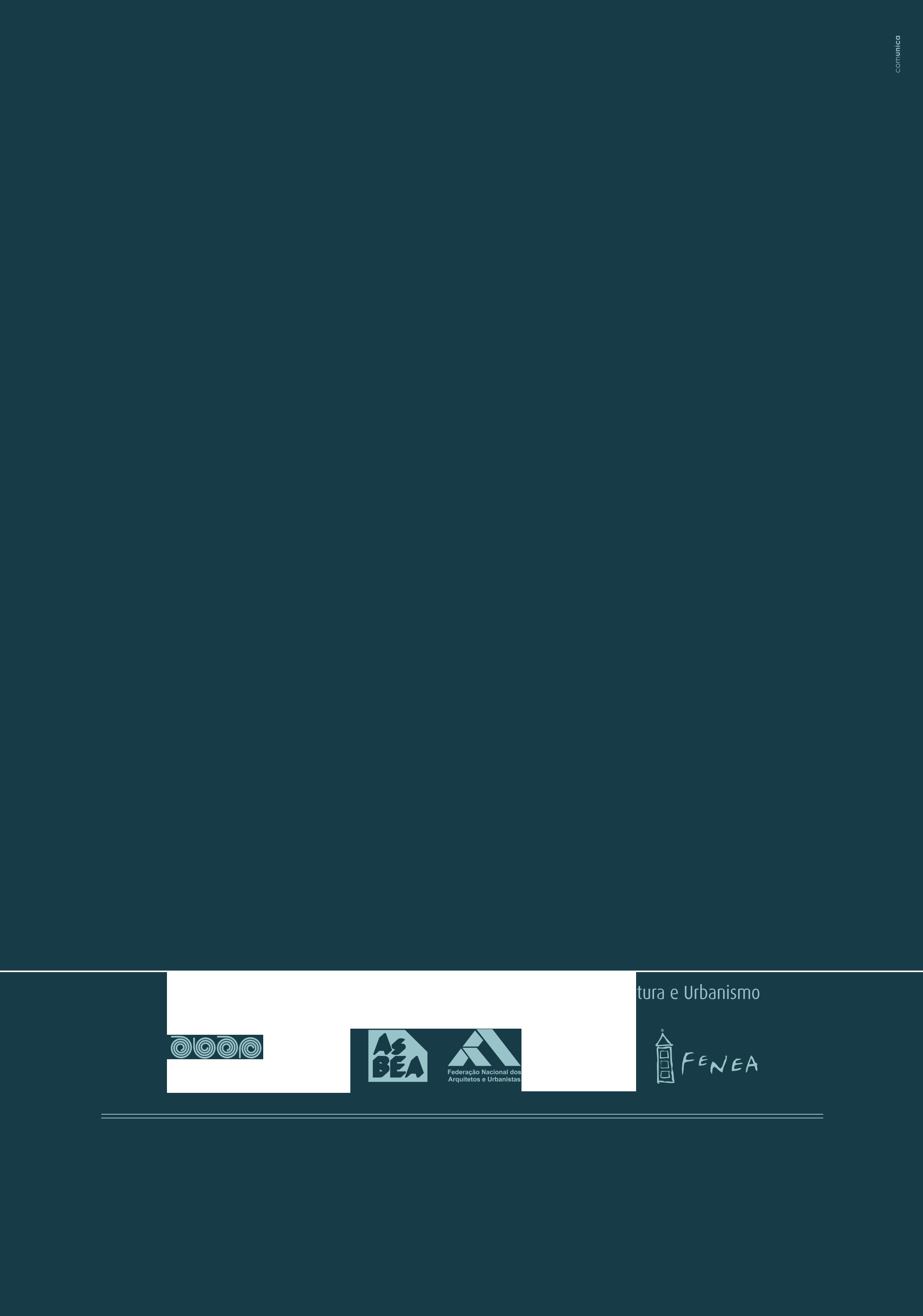 Associação Brasileira de Arquitetos PaisagistasFederação Nacional dos Arquitetos e UrbanistasINSTITUTODEARQUITETOSDO BRASILTABELAS DE HONORÁRIOSDE SERVIÇOS DE ARQUITETURA E URBANISMO DO BRASIL1225.8. Projeto de Instalações Elétricas Prediais de Baixa Tensão1275.9. Projeto de Instalações Telefônicas Prediais1325.10. Projeto de Instalações Prediais de TV1365.11. Projeto de Comunicação Visual para Edificações1395.12. Projeto de Cabeamento Estruturado, Automação e Lógica em Edifícios1445.13. Projeto de Instalações de Proteção Contra Descargas Atmosféricas (SPDA)1485.14. Projeto de Gerenciamento de Resíduos Sólidos1515.15. Projeto de Instalações de Rede de Segurança Eletrônica1565.16. Projeto Complementares De Instalações Mecânicas: Elevadores, Monto-Cargas, Rampas, Escadas e Esteiras Rolantes, entre Outros1605.17. Projeto Complementares de Instalações Especiais: Equipamento, Água Gelada e Outros1655.18. Projeto Especializados de Estacionamento e Tráfego de Veículos1685.19. Elaboração de Planos de Manutenção e Reparos em Edificações1706.0. ARQUITETURA PAISAGÍSTICA1706.1. Levantamento Paisagístico1716.2. Prospecção e Inventário Paisagístico1746.3. Projeto de Arquitetura Paisagística1836.4. Projeto de Recuperação Paisagística1846.5. Plano de Manejo e Conservação Paisagística1867.0. RELATÓRIOS TÉCNICOS DE ARQUITETURA DAS EDIFICAÇÕES1867.1. Memorial Descritivo1897.2. Caderno de Especificações ou de Encargos1907.3 .Orçamento Sintético1917.4. Orçamento Analítico1927.5. Cronograma de Obra1937.6. Estudo De Viabilidade Econômico-Financeira de Projeto de Edificações1947.7. Avaliação Pós-Ocupação1958.0. URBANISMO E DESENHO URBANO2008.1. Levantamento Cadastral2028.2. Inventário Urbano2048.3. Projeto Urbanístico2098.4. Projeto de Parcelamento do Solo Mediante Loteamento2108.5. Projeto de Parcelamento do Solo Mediante Desmembramento ou Remembramento2118.6. Projeto de Regularização Fundiária2128.7. Projeto de Sistema Viário e Acessibilidade2138.8. Projeto Especializados de Tráfego e Trânsito de Veículo e Sistemas de Estacionamento2148.9. Projeto de Mobiliário Urbano2178.10. Projeto Gráfico Urbanístico (imagens virtuais)2199.0. INSTALAÇÕES E EQUIPAMENTOS REFERENTES AO URBANISMO2239.1. Projeto de Movimentação de Terra, Drenagem e Pavimentação2269.2. Projeto de Sistema de Iluminação Pública2309.3. Projeto de Comunicação Visual Urbanístico2339.4. Projeto de Sinalização Viária2369.5. Projeto de Sistema de Coleta de Resíduos Sólidos2399.6. Projeto de Rede de Tratamento e Abastecimento d´água2429.7. Projeto de Rede de Coleta e Tratamento de Esgotos2469.8. Projeto de Rede de Energia Elétrica2509.9. Projeto de Rede de Comunicações (telefone, internet, tv)25310.0. RELATÓRIOS TÉCNICOS URBANÍSTICOS25310.1. Memorial Descritivo Urbanístico25610.2. Caderno de Especificações ou de Encargos25710.3. Orçamento Sintético25810.4. Orçamento Analítico25910.5. Cronograma26010.6. Estudos de Viabilidade Econômico-Financeira de Projeto de Urbanismo26111.0. PATRIMÔNIO ARQUITETÔNICO, URBANÍSTICO E PAISAGÍSTICO26711.1. Preservação de Edificações de Interesse Histórico-Cultural26711.1.1. Registro da evolução do edifício26911.1.2. Avaliação do estado de conservação27011.1.3. Projeto de consolidação27411.1.4. Projeto de estabilização27511.1.5. Projeto de requalificação27611.1.6. Projeto de conversão funcional27711.1.7. Projeto de restauração27811.1.8. Plano de conservação preventiva28111.2. Preservação de Sítios Histórico-culturais28111.2.1. Levantamento físico, socioeconômico e cultural28311.2.2. Registro da evolução urbana28411.2.3. Inventário patrimonial28611.2.4. Projeto urbanístico setorial;29011.2.5. Projeto de Requalificação de Espaços Públicos29111.2.6. Projeto de Requalificação Habitacional;29211.2.7. Projeto de Reciclagem da Infraestrutura29311.2.8. Plano de Preservação29611.2.9. Plano de Gestão Patrimonial29911.3. Preservação de Jardins e Parques Históricos29911.3.1. Prospecção e Inventário30211.3.2. Registro da Evolução do Sítio30311.3.3. Projeto de Restauração Paisagística30411.3.4. Projeto de Requalificação Paisagística30511.3.5. Plano de Manejo e Conservação30712.0. DISPOSIÇÕES TRANSITÓRIAS309ANEXOS - TABELA 1: REMONERAÇÃO DE PROJETOS E SERVIÇOS DIVERSOS315REFERÊNCIAS BIBLIOGRÁFICASITEMÁREA DE INTERVENÇÃO DO PROJETO (S)ÁREA DE INTERVENÇÃO DO PROJETO (S)VALOR UNITÁRIO:FATOR PERCENTUAL (fp) SOBREO CUSTO UNITÁRIO BÁSICO (CUB-R8N)ITEMm2hectare (ha)VALOR UNITÁRIO:FATOR PERCENTUAL (fp) SOBREO CUSTO UNITÁRIO BÁSICO (CUB-R8N)1Até 20.0002,002400,04%240.0004,001560,03%380.0008,001014,02%4160.00016,00659,11%5320.00032,00428,42%6640.00064,00278,47%71.280.000128,00181,01%82.560.000256,00117,66%95.120.000512,0076,48%10A partir de 10.240.000:1.024,0049,71%ITEMPROJETO/ SERVIÇO(RELAÇÃO DE SERVIÇOS COM BASE NA LEI nº 12.378/2010 E RESOLUÇÃO CAU/BR nº 21, de 2012)UNIDADEFATOR PERCENTUAL (fp) OBTIDO EM FUNÇÃO DA TIPOLOGIA DA EDIFICAÇÃO E DA ÁREA CONSTRUÍDA ESTIMADAMODALIDADE DE      REMUNERAÇÃO RECOMENDADA PARA AS "ETAPAS DE PROJETO/ SERVIÇO"PARCELAMENTO DE HONORÁRIOSPARCELAMENTO DE HONORÁRIOSPARCELAMENTO DE HONORÁRIOSPARCELAMENTO DE HONORÁRIOSPARCELAMENTO DE HONORÁRIOSPARCELAMENTO DE HONORÁRIOSPARCELAMENTO DE HONORÁRIOSPARCELAMENTO DE HONORÁRIOSPARCELAMENTO DE HONORÁRIOSPARCELAMENTO DE HONORÁRIOSPARCELAMENTO DE HONORÁRIOSITEMPROJETO/ SERVIÇO(RELAÇÃO DE SERVIÇOS COM BASE NA LEI nº 12.378/2010 E RESOLUÇÃO CAU/BR nº 21, de 2012)UNIDADEFATOR PERCENTUAL (fp) OBTIDO EM FUNÇÃO DA TIPOLOGIA DA EDIFICAÇÃO E DA ÁREA CONSTRUÍDA ESTIMADAMODALIDADE DE      REMUNERAÇÃO RECOMENDADA PARA AS "ETAPAS DE PROJETO/ SERVIÇO"ETAPAS PRELIMINARESETAPAS PRELIMINARESETAPAS PRELIMINARESETAPAS DE PROJETO/SERVIÇOETAPAS DE PROJETO/SERVIÇOETAPAS DE PROJETO/SERVIÇOETAPAS DE PROJETO/SERVIÇOETAPAS DE PROJETO/SERVIÇOETAPAS COMPLEMENTARESETAPAS COMPLEMENTARESETAPAS COMPLEMENTARESITEMPROJETO/ SERVIÇO(RELAÇÃO DE SERVIÇOS COM BASE NA LEI nº 12.378/2010 E RESOLUÇÃO CAU/BR nº 21, de 2012)UNIDADEFATOR PERCENTUAL (fp) OBTIDO EM FUNÇÃO DA TIPOLOGIA DA EDIFICAÇÃO E DA ÁREA CONSTRUÍDA ESTIMADAMODALIDADE DE      REMUNERAÇÃO RECOMENDADA PARA AS "ETAPAS DE PROJETO/ SERVIÇO"LVPNEVEPAPPROJETOPROJETOPROJETOASAEABITEMPROJETO/ SERVIÇO(RELAÇÃO DE SERVIÇOS COM BASE NA LEI nº 12.378/2010 E RESOLUÇÃO CAU/BR nº 21, de 2012)UNIDADEFATOR PERCENTUAL (fp) OBTIDO EM FUNÇÃO DA TIPOLOGIA DA EDIFICAÇÃO E DA ÁREA CONSTRUÍDA ESTIMADAMODALIDADE DE      REMUNERAÇÃO RECOMENDADA PARA AS "ETAPAS DE PROJETO/ SERVIÇO"CALCULAR, QUANDO APLICÁVEL, PELA "MR02- MODALIDADE DE REMUNERAÇÃO 2 - PELO CUSTO DO SERVIÇO"CALCULAR, QUANDO APLICÁVEL, PELA "MR02- MODALIDADE DE REMUNERAÇÃO 2 - PELO CUSTO DO SERVIÇO"CALCULAR, QUANDO APLICÁVEL, PELA "MR02- MODALIDADE DE REMUNERAÇÃO 2 - PELO CUSTO DO SERVIÇO"EPAPPEou TFCOCEusar "MR02"CALCULAR, QUANDO APLICÁVEL, PELA "MR02- MODALIDADE DE REMUNERAÇÃO 2 - PELO CUSTO DO SERVIÇO"CALCULAR, QUANDO APLICÁVEL, PELA "MR02- MODALIDADE DE REMUNERAÇÃO 2 - PELO CUSTO DO SERVIÇO"CALCULAR, QUANDO APLICÁVEL, PELA "MR02- MODALIDADE DE REMUNERAÇÃO 2 - PELO CUSTO DO SERVIÇO"1.0PROJETOPROJETOPROJETOPROJETOPROJETOPROJETOPROJETOPROJETOPROJETOPROJETOPROJETOPROJETOPROJETOPROJETOPROJETO1.1ARQUITETURA DAS EDIFICAÇÕES;ARQUITETURA DAS EDIFICAÇÕES;ARQUITETURA DAS EDIFICAÇÕES;ARQUITETURA DAS EDIFICAÇÕES;ARQUITETURA DAS EDIFICAÇÕES;ARQUITETURA DAS EDIFICAÇÕES;ARQUITETURA DAS EDIFICAÇÕES;ARQUITETURA DAS EDIFICAÇÕES;ARQUITETURA DAS EDIFICAÇÕES;ARQUITETURA DAS EDIFICAÇÕES;ARQUITETURA DAS EDIFICAÇÕES;ARQUITETURA DAS EDIFICAÇÕES;ARQUITETURA DAS EDIFICAÇÕES;ARQUITETURA DAS EDIFICAÇÕES;ARQUITETURA DAS EDIFICAÇÕES;1.1.1Levantamento Arquitetônicom215% do valor indicado na Tabela 5 - MÓDULO IMR 01100%1.1.2Projeto Arquitetônico de Reformam2125% do valor indicado na Tabela 5 - MÓDULO IMR 0110%30%50%10%1.1.3Projeto de Edifício efêmero ou instalações efêmerasm2-MR 0210%30%50%10%1.1.4Projeto de MonumentoMR 0210%30%50%10%1.1.5Projeto de Adequação de Acessibilidadem220% do valor indicado na Tabela 5 - MÓDULO IMR 0210%30%50%10%1.1.6Desenho em Perspectivaimagem-MR 0210%30%50%10%1.1.7Imagens Virtuaisimagem-MR 0210%30%50%10%1.1.8Recursos Audiovisuais (filmes, animações e similares)minuto-MR 0220%30%40%10%1.1.9Maquetariaverba-MR 0210%30%50%10%1.2SISTEMAS CONSTRUTIVOS E ESTRUTURAIS;SISTEMAS CONSTRUTIVOS E ESTRUTURAIS;SISTEMAS CONSTRUTIVOS E ESTRUTURAIS;SISTEMAS CONSTRUTIVOS E ESTRUTURAIS;SISTEMAS CONSTRUTIVOS E ESTRUTURAIS;SISTEMAS CONSTRUTIVOS E ESTRUTURAIS;SISTEMAS CONSTRUTIVOS E ESTRUTURAIS;SISTEMAS CONSTRUTIVOS E ESTRUTURAIS;SISTEMAS CONSTRUTIVOS E ESTRUTURAIS;SISTEMAS CONSTRUTIVOS E ESTRUTURAIS;SISTEMAS CONSTRUTIVOS E ESTRUTURAIS;SISTEMAS CONSTRUTIVOS E ESTRUTURAIS;SISTEMAS CONSTRUTIVOS E ESTRUTURAIS;SISTEMAS CONSTRUTIVOS E ESTRUTURAIS;SISTEMAS CONSTRUTIVOS E ESTRUTURAIS;1.2.1Projeto de Estrutura de Madeiram230% do valor indicado na Tabela 5 - MÓDULO IMR 0120%20%60%1.2.2Projeto de Estrutura de Concretom230% do valor indicado na Tabela 5 - MÓDULO IMR 0120%20%60%1.2.3Projeto de Estrutura Pré-Fabricadam230% do valor indicado na Tabela 5 - MÓDULO IMR 0120%20%60%1.2.4Projeto de Estrutura Metálicam230% do valor indicado na Tabela 5 - MÓDULO IMR 0120%20%60%1.2.5Projeto de Estruturas Mistasm230% do valor indicado na Tabela 5 - MÓDULO IMR 0120%20%60%1.3CONFORTO AMBIENTAL;CONFORTO AMBIENTAL;CONFORTO AMBIENTAL;CONFORTO AMBIENTAL;CONFORTO AMBIENTAL;CONFORTO AMBIENTAL;CONFORTO AMBIENTAL;CONFORTO AMBIENTAL;CONFORTO AMBIENTAL;CONFORTO AMBIENTAL;CONFORTO AMBIENTAL;CONFORTO AMBIENTAL;CONFORTO AMBIENTAL;CONFORTO AMBIENTAL;CONFORTO AMBIENTAL;1.3.1Projeto de Adequação Ergonômicam215% do valor indicado na Tabela 5 - MÓDULO IMR 0120%20%60%1.3.2Projeto de Luminotecniam215% do valor indicado na Tabela 5 - MÓDULO IMR 0120%20%60%1.3.3Projeto de Condicionamento Acústicom220% do valor indicado na Tabela 5 - MÓDULO IMR 0120%20%60%1.3.4Projeto de Sonorizaçãom220% do valor indicado na Tabela 5 - MÓDULO IMR 0120%20%60%1.3.5Projeto de Ventilação, Exaustão e Climatizaçãom225% do valor indicado na Tabela 5 - MÓDULO IMR 0120%20%60%1.3.6Projeto de Certificado Ambientalm220% do valor indicado na Tabela 5 - MÓDULO IMR 0120%20%60%ITEMPROJETO/ SERVIÇO(RELAÇÃO DE SERVIÇOS COM BASE NA LEI nº 12.378/2010 E RESOLUÇÃO CAU/BR nº 21, de 2012)UNIDADEFATOR PERCENTUAL (fp) OBTIDO EM FUNÇÃO DA TIPOLOGIA DA EDIFICAÇÃO E DA ÁREA CONSTRUÍDA ESTIMADAMODALIDADE DE      REMUNERAÇÃO RECOMENDADA PARA AS "ETAPAS DE PROJETO/ SERVIÇO"PARCELAMENTO DE HONORÁRIOSPARCELAMENTO DE HONORÁRIOSPARCELAMENTO DE HONORÁRIOSPARCELAMENTO DE HONORÁRIOSPARCELAMENTO DE HONORÁRIOSPARCELAMENTO DE HONORÁRIOSPARCELAMENTO DE HONORÁRIOSPARCELAMENTO DE HONORÁRIOSPARCELAMENTO DE HONORÁRIOSPARCELAMENTO DE HONORÁRIOSPARCELAMENTO DE HONORÁRIOSITEMPROJETO/ SERVIÇO(RELAÇÃO DE SERVIÇOS COM BASE NA LEI nº 12.378/2010 E RESOLUÇÃO CAU/BR nº 21, de 2012)UNIDADEFATOR PERCENTUAL (fp) OBTIDO EM FUNÇÃO DA TIPOLOGIA DA EDIFICAÇÃO E DA ÁREA CONSTRUÍDA ESTIMADAMODALIDADE DE      REMUNERAÇÃO RECOMENDADA PARA AS "ETAPAS DE PROJETO/ SERVIÇO"ETAPAS PRELIMINARESETAPAS PRELIMINARESETAPAS PRELIMINARESETAPAS DE PROJETO/SERVIÇOETAPAS DE PROJETO/SERVIÇOETAPAS DE PROJETO/SERVIÇOETAPAS DE PROJETO/SERVIÇOETAPAS DE PROJETO/SERVIÇOETAPAS COMPLEMENTARESETAPAS COMPLEMENTARESETAPAS COMPLEMENTARESITEMPROJETO/ SERVIÇO(RELAÇÃO DE SERVIÇOS COM BASE NA LEI nº 12.378/2010 E RESOLUÇÃO CAU/BR nº 21, de 2012)UNIDADEFATOR PERCENTUAL (fp) OBTIDO EM FUNÇÃO DA TIPOLOGIA DA EDIFICAÇÃO E DA ÁREA CONSTRUÍDA ESTIMADAMODALIDADE DE      REMUNERAÇÃO RECOMENDADA PARA AS "ETAPAS DE PROJETO/ SERVIÇO"LVPNEVEPAPPROJETOPROJETOPROJETOASAEABITEMPROJETO/ SERVIÇO(RELAÇÃO DE SERVIÇOS COM BASE NA LEI nº 12.378/2010 E RESOLUÇÃO CAU/BR nº 21, de 2012)UNIDADEFATOR PERCENTUAL (fp) OBTIDO EM FUNÇÃO DA TIPOLOGIA DA EDIFICAÇÃO E DA ÁREA CONSTRUÍDA ESTIMADAMODALIDADE DE      REMUNERAÇÃO RECOMENDADA PARA AS "ETAPAS DE PROJETO/ SERVIÇO"CALCULAR, QUANDO APLICÁVEL, PELA "MR02- MODALIDADE DE REMUNERAÇÃO 2 - PELO CUSTO DO SERVIÇO"CALCULAR, QUANDO APLICÁVEL, PELA "MR02- MODALIDADE DE REMUNERAÇÃO 2 - PELO CUSTO DO SERVIÇO"CALCULAR, QUANDO APLICÁVEL, PELA "MR02- MODALIDADE DE REMUNERAÇÃO 2 - PELO CUSTO DO SERVIÇO"EPAPPEou TFCOCEusar "MR02"CALCULAR, QUANDO APLICÁVEL, PELA "MR02- MODALIDADE DE REMUNERAÇÃO 2 - PELO CUSTO DO SERVIÇO"CALCULAR, QUANDO APLICÁVEL, PELA "MR02- MODALIDADE DE REMUNERAÇÃO 2 - PELO CUSTO DO SERVIÇO"CALCULAR, QUANDO APLICÁVEL, PELA "MR02- MODALIDADE DE REMUNERAÇÃO 2 - PELO CUSTO DO SERVIÇO"1.4ARQUITETURA DE INTERIORES;ARQUITETURA DE INTERIORES;ARQUITETURA DE INTERIORES;ARQUITETURA DE INTERIORES;ARQUITETURA DE INTERIORES;ARQUITETURA DE INTERIORES;ARQUITETURA DE INTERIORES;ARQUITETURA DE INTERIORES;ARQUITETURA DE INTERIORES;ARQUITETURA DE INTERIORES;ARQUITETURA DE INTERIORES;ARQUITETURA DE INTERIORES;ARQUITETURA DE INTERIORES;ARQUITETURA DE INTERIORES;ARQUITETURA DE INTERIORES;1.4.1Projeto de ARQUITETURA DE INTERIORES:m2150% do valor indicado na Tabela 5 - MÓDULO IMR 0140%60%1.4.2Projeto de Reforma de Interioresm2150% do valor indicado na Tabela 5 - MÓDULO IMR 0140%60%1.4.3Projeto Mobiliárioverba-MR 0240%60%1.5INSTALAÇÕES E EQUIPAMENTOS REFERENTES À ARQUITETURA;INSTALAÇÕES E EQUIPAMENTOS REFERENTES À ARQUITETURA;INSTALAÇÕES E EQUIPAMENTOS REFERENTES À ARQUITETURA;INSTALAÇÕES E EQUIPAMENTOS REFERENTES À ARQUITETURA;INSTALAÇÕES E EQUIPAMENTOS REFERENTES À ARQUITETURA;INSTALAÇÕES E EQUIPAMENTOS REFERENTES À ARQUITETURA;INSTALAÇÕES E EQUIPAMENTOS REFERENTES À ARQUITETURA;INSTALAÇÕES E EQUIPAMENTOS REFERENTES À ARQUITETURA;INSTALAÇÕES E EQUIPAMENTOS REFERENTES À ARQUITETURA;INSTALAÇÕES E EQUIPAMENTOS REFERENTES À ARQUITETURA;INSTALAÇÕES E EQUIPAMENTOS REFERENTES À ARQUITETURA;INSTALAÇÕES E EQUIPAMENTOS REFERENTES À ARQUITETURA;INSTALAÇÕES E EQUIPAMENTOS REFERENTES À ARQUITETURA;INSTALAÇÕES E EQUIPAMENTOS REFERENTES À ARQUITETURA;INSTALAÇÕES E EQUIPAMENTOS REFERENTES À ARQUITETURA;1.5.1Projeto de Instalações Hidráulicas Prediaism210% do valor indicado na Tabela 5 - MÓDULO IMR 0120%20%60%1.5.2Projeto de Instalações Sanitárias Prediaism210% do valor indicado na Tabela 5 - MÓDULO IMR 0120%20%60%1.5.3Projeto de Instalações Prediais de Águas Pluviaism27% do valor indicado na Tabela 5 - MÓDULO IMR 0120%20%60%1.5.4Projeto de Instalações Prediais de Gás Canalizadom27% do valor indicado na Tabela 5 - MÓDULO IMR 0120%20%60%1.5.5Projeto de Instalações Prediais de Gases Medicinaism210% do valor indicado na Tabela 5 - MÓDULO IMR 0120%20%60%1.5.6Projeto de Instalações Prediais de Prevenção e Combate a Incêndiom210% do valor indicado na Tabela 5 - MÓDULO IMR 0120%20%60%1.5.7Projeto de Sistemas Prediais de Proteção Contra Incêndios e Catástrofesm210% do valor indicado na Tabela 5 - MÓDULO IMR 0120%20%60%1.5.8Projeto de Instalações Elétricas Prediais de Baixa Tensãom220% do valor indicado na Tabela 5 - MÓDULO IMR 0120%20%60%1.5.9Projeto de Instalações Telefônicas Prediaism27% do valor indicado na Tabela 5 - MÓDULO IMR 0120%20%60%1.5.10Projeto de Instalações Prediais de TVm27% do valor indicado na Tabela 5 - MÓDULO IMR 0120%20%60%1.5.11Projeto de comunicação visual para edificaçõesimagemMR 0250%50%1.5.12Projeto de Cabeamento Estruturado, Automação e Lógica em Edifíciosm215% do valor indicado na Tabela 5 - MÓDULO IMR 0120%20%60%1.5.13Projeto de Instalações de Proteção Contra Descargas Atmosféricas (pára-raios)m27% do valor indicado na Tabela 5 - MÓDULO IMR 0120%20%60%1.5.14Projeto de Gerenciamento de Resíduos Sólidosm25% do valor indicado na Tabela 5 - MÓDULO IMR 0120%20%60%1.5.15Projeto de Instalações de Rede de Segurança Eletrônicam210% do valor indicado na Tabela 5 - MÓDULO IMR 0120%20%60%1.5.16Projeto Complementares De Instalações Mecânicas: Elevadores, Monto-Cargas, Rampas, Escadas E Esteiras Rolantes, Entre Outros.m215% do valor indicado na Tabela 5 - MÓDULO IMR 0120%20%60%ITEMPROJETO/ SERVIÇO(RELAÇÃO DE SERVIÇOS COM BASE NA LEI nº 12.378/2010 E RESOLUÇÃO CAU/BR nº 21, de 2012)UNIDADEFATOR PERCENTUAL (fp) OBTIDO EM FUNÇÃO DA TIPOLOGIA DA EDIFICAÇÃO E DA ÁREA CONSTRUÍDA ESTIMADAMODALIDADE DE      REMUNERAÇÃO RECOMENDADA PARA AS "ETAPAS DE PROJETO/ SERVIÇO"PARCELAMENTO DE HONORÁRIOSPARCELAMENTO DE HONORÁRIOSPARCELAMENTO DE HONORÁRIOSPARCELAMENTO DE HONORÁRIOSPARCELAMENTO DE HONORÁRIOSPARCELAMENTO DE HONORÁRIOSPARCELAMENTO DE HONORÁRIOSPARCELAMENTO DE HONORÁRIOSPARCELAMENTO DE HONORÁRIOSPARCELAMENTO DE HONORÁRIOSPARCELAMENTO DE HONORÁRIOSITEMPROJETO/ SERVIÇO(RELAÇÃO DE SERVIÇOS COM BASE NA LEI nº 12.378/2010 E RESOLUÇÃO CAU/BR nº 21, de 2012)UNIDADEFATOR PERCENTUAL (fp) OBTIDO EM FUNÇÃO DA TIPOLOGIA DA EDIFICAÇÃO E DA ÁREA CONSTRUÍDA ESTIMADAMODALIDADE DE      REMUNERAÇÃO RECOMENDADA PARA AS "ETAPAS DE PROJETO/ SERVIÇO"ETAPAS PRELIMINARESETAPAS PRELIMINARESETAPAS PRELIMINARESETAPAS DE PROJETO/SERVIÇOETAPAS DE PROJETO/SERVIÇOETAPAS DE PROJETO/SERVIÇOETAPAS DE PROJETO/SERVIÇOETAPAS DE PROJETO/SERVIÇOETAPAS COMPLEMENTARESETAPAS COMPLEMENTARESETAPAS COMPLEMENTARESITEMPROJETO/ SERVIÇO(RELAÇÃO DE SERVIÇOS COM BASE NA LEI nº 12.378/2010 E RESOLUÇÃO CAU/BR nº 21, de 2012)UNIDADEFATOR PERCENTUAL (fp) OBTIDO EM FUNÇÃO DA TIPOLOGIA DA EDIFICAÇÃO E DA ÁREA CONSTRUÍDA ESTIMADAMODALIDADE DE      REMUNERAÇÃO RECOMENDADA PARA AS "ETAPAS DE PROJETO/ SERVIÇO"LVPNEVEPAPPROJETOPROJETOPROJETOASAEABITEMPROJETO/ SERVIÇO(RELAÇÃO DE SERVIÇOS COM BASE NA LEI nº 12.378/2010 E RESOLUÇÃO CAU/BR nº 21, de 2012)UNIDADEFATOR PERCENTUAL (fp) OBTIDO EM FUNÇÃO DA TIPOLOGIA DA EDIFICAÇÃO E DA ÁREA CONSTRUÍDA ESTIMADAMODALIDADE DE      REMUNERAÇÃO RECOMENDADA PARA AS "ETAPAS DE PROJETO/ SERVIÇO"CALCULAR, QUANDO APLICÁVEL, PELA "MR02- MODALIDADE DE REMUNERAÇÃO 2 - PELO CUSTO DO SERVIÇO"CALCULAR, QUANDO APLICÁVEL, PELA "MR02- MODALIDADE DE REMUNERAÇÃO 2 - PELO CUSTO DO SERVIÇO"CALCULAR, QUANDO APLICÁVEL, PELA "MR02- MODALIDADE DE REMUNERAÇÃO 2 - PELO CUSTO DO SERVIÇO"EPAPPEou TFCOCEusar "MR02"CALCULAR, QUANDO APLICÁVEL, PELA "MR02- MODALIDADE DE REMUNERAÇÃO 2 - PELO CUSTO DO SERVIÇO"CALCULAR, QUANDO APLICÁVEL, PELA "MR02- MODALIDADE DE REMUNERAÇÃO 2 - PELO CUSTO DO SERVIÇO"CALCULAR, QUANDO APLICÁVEL, PELA "MR02- MODALIDADE DE REMUNERAÇÃO 2 - PELO CUSTO DO SERVIÇO"1.5.17Projeto Complementares De Instalações Especiais: Equipamento, Água Gelada E Outrosm215% do valor indicado na Tabela 5 - MÓDULO IMR 0120%20%60%1.5.18Projeto Especializados De Estacionamento E Tráfego De Veículosm210% do valor indicado na Tabela 5 - MÓDULO IMR 0120%20%60%1.5.19Elaboração de Planos de Manutenção e Reparos em Edificaçõesm210% do valor indicado na Tabela 5 - MÓDULO IMR 0120%20%60%1.6ARQUITETURA PAISAGÍSTICAARQUITETURA PAISAGÍSTICAARQUITETURA PAISAGÍSTICAARQUITETURA PAISAGÍSTICAARQUITETURA PAISAGÍSTICAARQUITETURA PAISAGÍSTICAARQUITETURA PAISAGÍSTICAARQUITETURA PAISAGÍSTICAARQUITETURA PAISAGÍSTICAARQUITETURA PAISAGÍSTICAARQUITETURA PAISAGÍSTICAARQUITETURA PAISAGÍSTICAARQUITETURA PAISAGÍSTICAARQUITETURA PAISAGÍSTICAARQUITETURA PAISAGÍSTICA1.6.1Levantamento Paisagísticom215% do valor indicado para o Projeto de Arquitetura Paisagística (item 1.6.3)MR 0110%30%60%1.6.2Prospecção e Inventário Paisagísticom230% do valor indicado para o Projeto de Arquitetura Paisagística (item 1.6.3)MR 0110%30%60%1.6.3Projeto DE ARQUITETURA PAISAGÍSTICAm2Ver item 1.6.3 do MÓDULO IIMR 0110%30%60%1.6.4Projeto de Recuperação Paisagísticam250% do 1.6.3 do MÓDULO IIMR 0110%30%60%1.6.5Plano de Manejo e Conservação Paisagísticam230% do 1.6.3 do MÓDULO IIMR 0110%30%60%1.7RELATÓRIOS TÉCNICOS DE ARQUITETURA DAS EDIFICAÇÕESRELATÓRIOS TÉCNICOS DE ARQUITETURA DAS EDIFICAÇÕESRELATÓRIOS TÉCNICOS DE ARQUITETURA DAS EDIFICAÇÕESRELATÓRIOS TÉCNICOS DE ARQUITETURA DAS EDIFICAÇÕESRELATÓRIOS TÉCNICOS DE ARQUITETURA DAS EDIFICAÇÕESRELATÓRIOS TÉCNICOS DE ARQUITETURA DAS EDIFICAÇÕESRELATÓRIOS TÉCNICOS DE ARQUITETURA DAS EDIFICAÇÕESRELATÓRIOS TÉCNICOS DE ARQUITETURA DAS EDIFICAÇÕESRELATÓRIOS TÉCNICOS DE ARQUITETURA DAS EDIFICAÇÕESRELATÓRIOS TÉCNICOS DE ARQUITETURA DAS EDIFICAÇÕESRELATÓRIOS TÉCNICOS DE ARQUITETURA DAS EDIFICAÇÕESRELATÓRIOS TÉCNICOS DE ARQUITETURA DAS EDIFICAÇÕESRELATÓRIOS TÉCNICOS DE ARQUITETURA DAS EDIFICAÇÕESRELATÓRIOS TÉCNICOS DE ARQUITETURA DAS EDIFICAÇÕESRELATÓRIOS TÉCNICOS DE ARQUITETURA DAS EDIFICAÇÕES1.7.1Memorial Descritivom210% do valor indicado na Tabela 5 - MÓDULO IMR 0115%85%1.7.2Caderno de Especificações ou de Encargosm210% do valor indicado na Tabela 5 - MÓDULO IMR 0115%85%1.7.3Orçamento Sintéticom210% do valor indicado na Tabela 5 - MÓDULO IMR 0115%85%1.7.4Orçamento Analíticom215% do valor indicado na Tabela 5 - MÓDULO IMR 0115%85%1.7.5Cronograma de Obram210% do valor indicado na Tabela 5 - MÓDULO IMR 0115%85%1.7.6Estudo De Viabilidade Econômico-Financeira De Projeto De Edificaçõesm220% do valor indicado na Tabela 5 - MÓDULO IMR 0110%30%60%1.7.7Avaliação Pós-Ocupaçãom215% do valor indicado na Tabela 5 - MÓDULO IMR 0110%30%60%1.8URBANISMO E DESENHO URBANO:URBANISMO E DESENHO URBANO:URBANISMO E DESENHO URBANO:URBANISMO E DESENHO URBANO:URBANISMO E DESENHO URBANO:URBANISMO E DESENHO URBANO:URBANISMO E DESENHO URBANO:URBANISMO E DESENHO URBANO:URBANISMO E DESENHO URBANO:URBANISMO E DESENHO URBANO:URBANISMO E DESENHO URBANO:URBANISMO E DESENHO URBANO:URBANISMO E DESENHO URBANO:URBANISMO E DESENHO URBANO:URBANISMO E DESENHO URBANO:1.8.1Levantamento Cadastralha15% do valor indicado na Tabela 2 - MÓDULO IMR 01100%1.8.2Inventário Urbanoha30% do valor indicado na Tabela 2 - MÓDULO IMR 01100%1.8.3Projeto UrbanísticohaVer Tabela 2 do MÓDULO IIMR 0110%30%50%10%1.8.4Projeto de Parcelamento do Solo Mediante Loteamentoha70% do valor indicado na Tabela 2 - MÓDULO IIMR 0110%30%50%10%ITEMPROJETO/ SERVIÇO(RELAÇÃO DE SERVIÇOS COM BASE NA LEI nº 12.378/2010 E RESOLUÇÃO CAU/BR nº 21, de 2012)UNIDADEFATOR PERCENTUAL (fp) OBTIDO EM FUNÇÃO DA TIPOLOGIA DA EDIFICAÇÃO E DA ÁREA CONSTRUÍDA ESTIMADAMODALIDADE DE      REMUNERAÇÃO RECOMENDADA PARA AS "ETAPAS DE PROJETO/ SERVIÇO"PARCELAMENTO DE HONORÁRIOSPARCELAMENTO DE HONORÁRIOSPARCELAMENTO DE HONORÁRIOSPARCELAMENTO DE HONORÁRIOSPARCELAMENTO DE HONORÁRIOSPARCELAMENTO DE HONORÁRIOSPARCELAMENTO DE HONORÁRIOSPARCELAMENTO DE HONORÁRIOSPARCELAMENTO DE HONORÁRIOSPARCELAMENTO DE HONORÁRIOSPARCELAMENTO DE HONORÁRIOSITEMPROJETO/ SERVIÇO(RELAÇÃO DE SERVIÇOS COM BASE NA LEI nº 12.378/2010 E RESOLUÇÃO CAU/BR nº 21, de 2012)UNIDADEFATOR PERCENTUAL (fp) OBTIDO EM FUNÇÃO DA TIPOLOGIA DA EDIFICAÇÃO E DA ÁREA CONSTRUÍDA ESTIMADAMODALIDADE DE      REMUNERAÇÃO RECOMENDADA PARA AS "ETAPAS DE PROJETO/ SERVIÇO"ETAPAS PRELIMINARESETAPAS PRELIMINARESETAPAS PRELIMINARESETAPAS DE PROJETO/SERVIÇOETAPAS DE PROJETO/SERVIÇOETAPAS DE PROJETO/SERVIÇOETAPAS DE PROJETO/SERVIÇOETAPAS DE PROJETO/SERVIÇOETAPAS COMPLEMENTARESETAPAS COMPLEMENTARESETAPAS COMPLEMENTARESITEMPROJETO/ SERVIÇO(RELAÇÃO DE SERVIÇOS COM BASE NA LEI nº 12.378/2010 E RESOLUÇÃO CAU/BR nº 21, de 2012)UNIDADEFATOR PERCENTUAL (fp) OBTIDO EM FUNÇÃO DA TIPOLOGIA DA EDIFICAÇÃO E DA ÁREA CONSTRUÍDA ESTIMADAMODALIDADE DE      REMUNERAÇÃO RECOMENDADA PARA AS "ETAPAS DE PROJETO/ SERVIÇO"LVPNEVEPAPPROJETOPROJETOPROJETOASAEABITEMPROJETO/ SERVIÇO(RELAÇÃO DE SERVIÇOS COM BASE NA LEI nº 12.378/2010 E RESOLUÇÃO CAU/BR nº 21, de 2012)UNIDADEFATOR PERCENTUAL (fp) OBTIDO EM FUNÇÃO DA TIPOLOGIA DA EDIFICAÇÃO E DA ÁREA CONSTRUÍDA ESTIMADAMODALIDADE DE      REMUNERAÇÃO RECOMENDADA PARA AS "ETAPAS DE PROJETO/ SERVIÇO"CALCULAR, QUANDO APLICÁVEL, PELA "MR02- MODALIDADE DE REMUNERAÇÃO 2 - PELO CUSTO DO SERVIÇO"CALCULAR, QUANDO APLICÁVEL, PELA "MR02- MODALIDADE DE REMUNERAÇÃO 2 - PELO CUSTO DO SERVIÇO"CALCULAR, QUANDO APLICÁVEL, PELA "MR02- MODALIDADE DE REMUNERAÇÃO 2 - PELO CUSTO DO SERVIÇO"EPAPPEou TFCOCEusar "MR02"CALCULAR, QUANDO APLICÁVEL, PELA "MR02- MODALIDADE DE REMUNERAÇÃO 2 - PELO CUSTO DO SERVIÇO"CALCULAR, QUANDO APLICÁVEL, PELA "MR02- MODALIDADE DE REMUNERAÇÃO 2 - PELO CUSTO DO SERVIÇO"CALCULAR, QUANDO APLICÁVEL, PELA "MR02- MODALIDADE DE REMUNERAÇÃO 2 - PELO CUSTO DO SERVIÇO"1.8.5Projeto de Parcelamento do Solo Mediante Desmembramento ou Remembramentoha50% do valor indicado na Tabela 2 - MÓDULO IIMR 0110%30%50%10%1.8.6Projeto de Regularização Fundiáriaverba-MR 0210%30%50%10%1.8.7Projeto de Sistema Viário e Acessibilidadeverba-MR 0210%30%50%10%1.8.8Projeto Especialzados de Tráfego e Trânsito de Veículo e Sistemas de Estacionamentoverba-MR 0210%30%50%10%1.8.9Projeto de Mobiliário Urbanoverba-MR 0210%30%50%10%1.8.10Projeto gráfico (imagens virtuais)imagem-MR 0210%30%50%10%1.9INSTALAÇÕES E EQUIPAMENTOS REFERENTES AO URBANISMO;INSTALAÇÕES E EQUIPAMENTOS REFERENTES AO URBANISMO;INSTALAÇÕES E EQUIPAMENTOS REFERENTES AO URBANISMO;INSTALAÇÕES E EQUIPAMENTOS REFERENTES AO URBANISMO;INSTALAÇÕES E EQUIPAMENTOS REFERENTES AO URBANISMO;INSTALAÇÕES E EQUIPAMENTOS REFERENTES AO URBANISMO;INSTALAÇÕES E EQUIPAMENTOS REFERENTES AO URBANISMO;INSTALAÇÕES E EQUIPAMENTOS REFERENTES AO URBANISMO;INSTALAÇÕES E EQUIPAMENTOS REFERENTES AO URBANISMO;INSTALAÇÕES E EQUIPAMENTOS REFERENTES AO URBANISMO;INSTALAÇÕES E EQUIPAMENTOS REFERENTES AO URBANISMO;INSTALAÇÕES E EQUIPAMENTOS REFERENTES AO URBANISMO;INSTALAÇÕES E EQUIPAMENTOS REFERENTES AO URBANISMO;INSTALAÇÕES E EQUIPAMENTOS REFERENTES AO URBANISMO;INSTALAÇÕES E EQUIPAMENTOS REFERENTES AO URBANISMO;1.9.1Projeto de movimentação de terra, drenagem e pavimentaçãoha30% do valor indicado na Tabela 2 - MÓDULO IIMR 0120%20%60%1.9.2Projeto de sistema de iluminação públicaha20% do valor indicado na Tabela 2 - MÓDULO IIMR 0120%20%60%1.9.3Projeto de comunicação visual urbanísticoimagem-MR 0220%20%60%1.9.4Projeto de sinalização viária-MR 0220%20%60%1.9.5Projeto de sistema de coleta de resíduos sólidosha15% do valor indicado na Tabela 2 - MÓDULO IIMR 0120%20%60%1.9.6Projeto de rede de tratamento e abastecimento d´águaha20% do valor indicado na Tabela 2 - MÓDULO IIMR 0120%20%60%1.9.7Projeto de rede de coleta e tratamento de esgotosha20% do valor indicado na Tabela 2 - MÓDULO IIMR 0120%20%60%1.9.8Projeto de rede de energia elétricaha30% do valor indicado na Tabela 2 - MÓDULO IIMR 0120%20%60%1.9.9Projeto de rede de comunicações (telefone, internet, tv)ha20% do valor indicado na Tabela 2 - MÓDULO IIMR 0120%20%60%1.10RELATÓRIOS TÉCNICOS URBANÍSTICOS:RELATÓRIOS TÉCNICOS URBANÍSTICOS:RELATÓRIOS TÉCNICOS URBANÍSTICOS:RELATÓRIOS TÉCNICOS URBANÍSTICOS:RELATÓRIOS TÉCNICOS URBANÍSTICOS:RELATÓRIOS TÉCNICOS URBANÍSTICOS:RELATÓRIOS TÉCNICOS URBANÍSTICOS:RELATÓRIOS TÉCNICOS URBANÍSTICOS:RELATÓRIOS TÉCNICOS URBANÍSTICOS:RELATÓRIOS TÉCNICOS URBANÍSTICOS:RELATÓRIOS TÉCNICOS URBANÍSTICOS:RELATÓRIOS TÉCNICOS URBANÍSTICOS:RELATÓRIOS TÉCNICOS URBANÍSTICOS:RELATÓRIOS TÉCNICOS URBANÍSTICOS:RELATÓRIOS TÉCNICOS URBANÍSTICOS:1.10.1Memorial Descritivoha10% do valor indicado na Tabela 2 - MÓDULO IIMR 0120%20%60%1.10.2Caderno de Especificações ou de Encargosha10% do valor indicado na Tabela 2 - MÓDULO IIMR 0120%20%60%1.10.3Orçamento Sintéticoha10% do valor indicado na Tabela 2 - MÓDULO IIMR 0120%20%60%1.10.4Orçamento Analíticoha15% do valor indicado na Tabela 2 - MÓDULO IIMR 0120%20%60%1.10.5Cronogramaha15% do valor indicado na Tabela 2 - MÓDULO IIMR 0120%20%6%1.10.6Estudos de Viabilidade Econômico-Financeira de Projeto de Urbanismoha20% do valor indicado na Tabela 2 - MÓDULO IIMR 0120%20%60%ITEMPROJETO/ SERVIÇO(RELAÇÃO DE SERVIÇOS COM BASE NA LEI nº 12.378/2010 E RESOLUÇÃO CAU/BR nº 21, de 2012)UNIDADEFATOR PERCENTUAL (fp) OBTIDO EM FUNÇÃO DA TIPOLOGIA DA EDIFICAÇÃO E DA ÁREA CONSTRUÍDA ESTIMADAMODALIDADE DE      REMUNERAÇÃO RECOMENDADA PARA AS "ETAPAS DE PROJETO/ SERVIÇO"PARCELAMENTO DE HONORÁRIOSPARCELAMENTO DE HONORÁRIOSPARCELAMENTO DE HONORÁRIOSPARCELAMENTO DE HONORÁRIOSPARCELAMENTO DE HONORÁRIOSPARCELAMENTO DE HONORÁRIOSPARCELAMENTO DE HONORÁRIOSPARCELAMENTO DE HONORÁRIOSPARCELAMENTO DE HONORÁRIOSPARCELAMENTO DE HONORÁRIOSPARCELAMENTO DE HONORÁRIOSITEMPROJETO/ SERVIÇO(RELAÇÃO DE SERVIÇOS COM BASE NA LEI nº 12.378/2010 E RESOLUÇÃO CAU/BR nº 21, de 2012)UNIDADEFATOR PERCENTUAL (fp) OBTIDO EM FUNÇÃO DA TIPOLOGIA DA EDIFICAÇÃO E DA ÁREA CONSTRUÍDA ESTIMADAMODALIDADE DE      REMUNERAÇÃO RECOMENDADA PARA AS "ETAPAS DE PROJETO/ SERVIÇO"ETAPAS PRELIMINARESETAPAS PRELIMINARESETAPAS PRELIMINARESETAPAS DE PROJETO/SERVIÇOETAPAS DE PROJETO/SERVIÇOETAPAS DE PROJETO/SERVIÇOETAPAS DE PROJETO/SERVIÇOETAPAS DE PROJETO/SERVIÇOETAPAS COMPLEMENTARESETAPAS COMPLEMENTARESETAPAS COMPLEMENTARESITEMPROJETO/ SERVIÇO(RELAÇÃO DE SERVIÇOS COM BASE NA LEI nº 12.378/2010 E RESOLUÇÃO CAU/BR nº 21, de 2012)UNIDADEFATOR PERCENTUAL (fp) OBTIDO EM FUNÇÃO DA TIPOLOGIA DA EDIFICAÇÃO E DA ÁREA CONSTRUÍDA ESTIMADAMODALIDADE DE      REMUNERAÇÃO RECOMENDADA PARA AS "ETAPAS DE PROJETO/ SERVIÇO"LVPNEVEPAPPROJETOPROJETOPROJETOASAEABITEMPROJETO/ SERVIÇO(RELAÇÃO DE SERVIÇOS COM BASE NA LEI nº 12.378/2010 E RESOLUÇÃO CAU/BR nº 21, de 2012)UNIDADEFATOR PERCENTUAL (fp) OBTIDO EM FUNÇÃO DA TIPOLOGIA DA EDIFICAÇÃO E DA ÁREA CONSTRUÍDA ESTIMADAMODALIDADE DE      REMUNERAÇÃO RECOMENDADA PARA AS "ETAPAS DE PROJETO/ SERVIÇO"CALCULAR, QUANDO APLICÁVEL, PELA "MR02- MODALIDADE DE REMUNERAÇÃO 2 - PELO CUSTO DO SERVIÇO"CALCULAR, QUANDO APLICÁVEL, PELA "MR02- MODALIDADE DE REMUNERAÇÃO 2 - PELO CUSTO DO SERVIÇO"CALCULAR, QUANDO APLICÁVEL, PELA "MR02- MODALIDADE DE REMUNERAÇÃO 2 - PELO CUSTO DO SERVIÇO"EPAPPEou TFCOCEusar "MR02"CALCULAR, QUANDO APLICÁVEL, PELA "MR02- MODALIDADE DE REMUNERAÇÃO 2 - PELO CUSTO DO SERVIÇO"CALCULAR, QUANDO APLICÁVEL, PELA "MR02- MODALIDADE DE REMUNERAÇÃO 2 - PELO CUSTO DO SERVIÇO"CALCULAR, QUANDO APLICÁVEL, PELA "MR02- MODALIDADE DE REMUNERAÇÃO 2 - PELO CUSTO DO SERVIÇO"1.11PATRIMÔNIO ARQUITETÔNICO, URBANÍSTICO E PAISAGÍSTICOPATRIMÔNIO ARQUITETÔNICO, URBANÍSTICO E PAISAGÍSTICOPATRIMÔNIO ARQUITETÔNICO, URBANÍSTICO E PAISAGÍSTICOPATRIMÔNIO ARQUITETÔNICO, URBANÍSTICO E PAISAGÍSTICOPATRIMÔNIO ARQUITETÔNICO, URBANÍSTICO E PAISAGÍSTICOPATRIMÔNIO ARQUITETÔNICO, URBANÍSTICO E PAISAGÍSTICOPATRIMÔNIO ARQUITETÔNICO, URBANÍSTICO E PAISAGÍSTICOPATRIMÔNIO ARQUITETÔNICO, URBANÍSTICO E PAISAGÍSTICOPATRIMÔNIO ARQUITETÔNICO, URBANÍSTICO E PAISAGÍSTICOPATRIMÔNIO ARQUITETÔNICO, URBANÍSTICO E PAISAGÍSTICOPATRIMÔNIO ARQUITETÔNICO, URBANÍSTICO E PAISAGÍSTICOPATRIMÔNIO ARQUITETÔNICO, URBANÍSTICO E PAISAGÍSTICOPATRIMÔNIO ARQUITETÔNICO, URBANÍSTICO E PAISAGÍSTICOPATRIMÔNIO ARQUITETÔNICO, URBANÍSTICO E PAISAGÍSTICOPATRIMÔNIO ARQUITETÔNICO, URBANÍSTICO E PAISAGÍSTICO1.11.1PRESERVAÇÃO DE EDIFICAÇÕES DE INTERESSE HISTÓRICO-CULTURALPRESERVAÇÃO DE EDIFICAÇÕES DE INTERESSE HISTÓRICO-CULTURALPRESERVAÇÃO DE EDIFICAÇÕES DE INTERESSE HISTÓRICO-CULTURALPRESERVAÇÃO DE EDIFICAÇÕES DE INTERESSE HISTÓRICO-CULTURALPRESERVAÇÃO DE EDIFICAÇÕES DE INTERESSE HISTÓRICO-CULTURALPRESERVAÇÃO DE EDIFICAÇÕES DE INTERESSE HISTÓRICO-CULTURALPRESERVAÇÃO DE EDIFICAÇÕES DE INTERESSE HISTÓRICO-CULTURALPRESERVAÇÃO DE EDIFICAÇÕES DE INTERESSE HISTÓRICO-CULTURALPRESERVAÇÃO DE EDIFICAÇÕES DE INTERESSE HISTÓRICO-CULTURALPRESERVAÇÃO DE EDIFICAÇÕES DE INTERESSE HISTÓRICO-CULTURALPRESERVAÇÃO DE EDIFICAÇÕES DE INTERESSE HISTÓRICO-CULTURALPRESERVAÇÃO DE EDIFICAÇÕES DE INTERESSE HISTÓRICO-CULTURALPRESERVAÇÃO DE EDIFICAÇÕES DE INTERESSE HISTÓRICO-CULTURALPRESERVAÇÃO DE EDIFICAÇÕES DE INTERESSE HISTÓRICO-CULTURALPRESERVAÇÃO DE EDIFICAÇÕES DE INTERESSE HISTÓRICO-CULTURAL1.11.1.1Registro da evolução do edifício;m2-MR 0210%30%60%1.11.1.2Avaliação do estado de conservação;m2-MR 0210%30%60%1.11.1.3Projeto de consolidação;m2-MR 0210%30%60%1.11.1.4Projeto de estabilização;m2-MR 0210%30%60%1.11.1.5Projeto de requalificação;m2-MR 0210%30%60%1.11.1.6Projeto de conversão funcional;m2-MR 0210%30%60%1.11.1.7Projeto de restauração;m2-MR 0210%30%60%1.11.1.8Plano de conservação preventiva;m2-MR 0210%30%60%1.11.2PRESERVAÇÃO DE SÍTIOS HISTÓRICO-CULTURAIS;PRESERVAÇÃO DE SÍTIOS HISTÓRICO-CULTURAIS;PRESERVAÇÃO DE SÍTIOS HISTÓRICO-CULTURAIS;PRESERVAÇÃO DE SÍTIOS HISTÓRICO-CULTURAIS;PRESERVAÇÃO DE SÍTIOS HISTÓRICO-CULTURAIS;PRESERVAÇÃO DE SÍTIOS HISTÓRICO-CULTURAIS;PRESERVAÇÃO DE SÍTIOS HISTÓRICO-CULTURAIS;PRESERVAÇÃO DE SÍTIOS HISTÓRICO-CULTURAIS;PRESERVAÇÃO DE SÍTIOS HISTÓRICO-CULTURAIS;PRESERVAÇÃO DE SÍTIOS HISTÓRICO-CULTURAIS;PRESERVAÇÃO DE SÍTIOS HISTÓRICO-CULTURAIS;PRESERVAÇÃO DE SÍTIOS HISTÓRICO-CULTURAIS;PRESERVAÇÃO DE SÍTIOS HISTÓRICO-CULTURAIS;PRESERVAÇÃO DE SÍTIOS HISTÓRICO-CULTURAIS;PRESERVAÇÃO DE SÍTIOS HISTÓRICO-CULTURAIS;1.11.2.1Levantamento físico, socioeconômico e culha-MR 0210%30%60%1.11.2.2Registro da evolução urbana;ha-MR 0210%30%60%1.11.2.3Inventário patrimonial;ha-MR 0210%30%60%1.11.2.4Projeto urbanístico setorial;ha-MR 0210%30%60%1.11.2.5Projeto de requalificação de espaços públicha-MR 0210%30%60%1.11.2.6Projeto de requalificação habitacional;ha-MR 0210%30%60%1.11.2.7Projeto de reciclagem da infraestrutura;ha-MR 0210%30%60%1.11.2.8Plano de preservação;ha-MR 0210%30%60%1.11.2.9Plano de gestão patrimonial;ha-MR 0210%30%60%1.11.3PRESERVAÇÃO DE JARDINS E PARQUES HISTÓRICOS;PRESERVAÇÃO DE JARDINS E PARQUES HISTÓRICOS;PRESERVAÇÃO DE JARDINS E PARQUES HISTÓRICOS;PRESERVAÇÃO DE JARDINS E PARQUES HISTÓRICOS;PRESERVAÇÃO DE JARDINS E PARQUES HISTÓRICOS;PRESERVAÇÃO DE JARDINS E PARQUES HISTÓRICOS;PRESERVAÇÃO DE JARDINS E PARQUES HISTÓRICOS;PRESERVAÇÃO DE JARDINS E PARQUES HISTÓRICOS;PRESERVAÇÃO DE JARDINS E PARQUES HISTÓRICOS;PRESERVAÇÃO DE JARDINS E PARQUES HISTÓRICOS;PRESERVAÇÃO DE JARDINS E PARQUES HISTÓRICOS;PRESERVAÇÃO DE JARDINS E PARQUES HISTÓRICOS;PRESERVAÇÃO DE JARDINS E PARQUES HISTÓRICOS;PRESERVAÇÃO DE JARDINS E PARQUES HISTÓRICOS;PRESERVAÇÃO DE JARDINS E PARQUES HISTÓRICOS;1.11.3.1Prospecção e inventário;ha-MR 0210%30%60%1.11.3.2Registro da evolução do sítio;ha-MR 0210%30%60%1.11.3.3Projeto de restauração paisagística;ha-MR 0210%30%60%1.11.3.4Projeto de requalificação paisagística;ha-MR 0210%30%60%1.11.3.5Plano de manejo e conservação;ha-MR 0210%30%60%TABELAS DE HONORÁRIOSDE SERVIÇOS DE ARQUITETURA E URBANISMO DO BRASIL965.3.5.Estudo e Correção de Patologias da Construção965.3.6.Padronização de Produto para a Construção985.3.7.Ensaio de Materiais995.3.8.Controle de Qualidade de Construção ou Produto1005.3.9.Levantamento e/ou Sondagens Geológicas1016.1.1.Plano da Gestão de Segurança do Trabalho1046.1.2.Programa de Gerenciamento de Riscos – PGR1056.1.3.Plano de Emergência1066.1.4.Plano de Prevenção de Catástrofes1076.1.5.Plano de Contingência1086.2. Programas6.2. Programas1086.2.1. Programa de Condições e Meio Ambiente de Trabalho na Indústria da Construção – PCMAT6.2.1. Programa de Condições e Meio Ambiente de Trabalho na Indústria da Construção – PCMAT1096.2.2.Programa de Prevenção de Riscos Ambientais – PPRA1106.2.3.Programa de Proteção Respiratória - PPR1116.2.4.Programa de Conservação Auditiva - PCA1126.2.5.Programa de Prevenção da Exposição Ocupacional aoBenzeno – PPEOB;113	6.3. Avaliação de RiscosBenzeno – PPEOB;113	6.3. Avaliação de RiscosBenzeno – PPEOB;113	6.3. Avaliação de Riscos1136.3.1.Riscos Químicos1146.3.2.Riscos Físicos1156.3.3Riscos Biológicos1166.3.4.Riscos Ambientais1176.3.5.Riscos Ergonômicos1196.5.1Vistoria1196.5.2Perícia1196.5.3Avaliação1196.5.4Laudo1226.8.1.Equipamentos de Proteção Individual – EPI1236.8.2.Equipamentos de Proteção Coletiva1246.8.3.Medidas de Proteção Coletiva1256.8.4.Avaliação de Atividades Perigosas1266.8.5.Medidas de Proteção Contra Incêndios e Catástrofes1276.8.6.Instalações de Segurança do Trabalho1286.8.7.Sinalização de Segurança1296.8.8.Dispositivos de Segurança1306.8.9.Segurança em Instalações Elétricas1316.8.10.Segurança para Operação de Elevadores e Guindastes1327.0. DISPOSIÇÕES TRANSITÓRIAS7.0. DISPOSIÇÕES TRANSITÓRIAS133ANEXOS - TABELA1: REMUNERAÇÃO DE EXECUÇÃO DE OBRAS E OUTRAS ATIVIDADESANEXOS - TABELA1: REMUNERAÇÃO DE EXECUÇÃO DE OBRAS E OUTRAS ATIVIDADES139REFERÊNCIAS BIBLIOGRÁFICASREFERÊNCIAS BIBLIOGRÁFICASFAIXAÁREA DE CONSTRUÇÃO ESTIMADA(Sc) em m2FATOR PERCENTUAL (FP) A SER APLICADO SOBRE O CUSTO ESTIMADO DA OBRA1Até 25017,00%250016,12%31.00015,29%42.00014,50%54.00013,75%68.00013,04%716.00012,36%832.00011,72%964.00011,12%10128.00010,54%11256.00010,00%12a partir de 256.00110,00%ITEMPROJETO/ SERVIÇO(RELAÇÃO DE SERVIÇOS COM BASE NA LEI 12.378/2010 E RESOLUÇÃO CAU/BR 21/2012UNIDADEFATOR PERCENTUAL (fp)OBTIDO EM FUNÇÃO DA TIPOLOGIA DA EDIFICAÇÃO, ÁREA CONSTRUÍDA ESTIMADA OU ÁREA DE INTERVENÇÃO, CONFORME O CASOMODALIDADE DE      REMUNERAÇÃO RECOMENDADA PARA AS "ETAPAS DE PROJETO/ SERVIÇO"PARCELAMENTO DE HONORÁRIOSPARCELAMENTO DE HONORÁRIOSPARCELAMENTO DE HONORÁRIOSPARCELAMENTO DE HONORÁRIOSPARCELAMENTO DE HONORÁRIOSPARCELAMENTO DE HONORÁRIOSPARCELAMENTO DE HONORÁRIOSPARCELAMENTO DE HONORÁRIOSPARCELAMENTO DE HONORÁRIOSPARCELAMENTO DE HONORÁRIOSPARCELAMENTO DE HONORÁRIOSITEMPROJETO/ SERVIÇO(RELAÇÃO DE SERVIÇOS COM BASE NA LEI 12.378/2010 E RESOLUÇÃO CAU/BR 21/2012UNIDADEFATOR PERCENTUAL (fp)OBTIDO EM FUNÇÃO DA TIPOLOGIA DA EDIFICAÇÃO, ÁREA CONSTRUÍDA ESTIMADA OU ÁREA DE INTERVENÇÃO, CONFORME O CASOMODALIDADE DE      REMUNERAÇÃO RECOMENDADA PARA AS "ETAPAS DE PROJETO/ SERVIÇO"ETAPAS PRELIMINARESETAPAS PRELIMINARESETAPAS PRELIMINARESETAPAS DE PROJETO/SERVIÇOETAPAS DE PROJETO/SERVIÇOETAPAS DE PROJETO/SERVIÇOETAPAS DE PROJETO/SERVIÇOETAPAS DE PROJETO/SERVIÇOETAPAS COMPLEMENTARESETAPAS COMPLEMENTARESETAPAS COMPLEMENTARESITEMPROJETO/ SERVIÇO(RELAÇÃO DE SERVIÇOS COM BASE NA LEI 12.378/2010 E RESOLUÇÃO CAU/BR 21/2012UNIDADEFATOR PERCENTUAL (fp)OBTIDO EM FUNÇÃO DA TIPOLOGIA DA EDIFICAÇÃO, ÁREA CONSTRUÍDA ESTIMADA OU ÁREA DE INTERVENÇÃO, CONFORME O CASOMODALIDADE DE      REMUNERAÇÃO RECOMENDADA PARA AS "ETAPAS DE PROJETO/ SERVIÇO"LVPNEVEPAPPROJETOPROJETOPROJETOASAEABITEMPROJETO/ SERVIÇO(RELAÇÃO DE SERVIÇOS COM BASE NA LEI 12.378/2010 E RESOLUÇÃO CAU/BR 21/2012UNIDADEFATOR PERCENTUAL (fp)OBTIDO EM FUNÇÃO DA TIPOLOGIA DA EDIFICAÇÃO, ÁREA CONSTRUÍDA ESTIMADA OU ÁREA DE INTERVENÇÃO, CONFORME O CASOMODALIDADE DE      REMUNERAÇÃO RECOMENDADA PARA AS "ETAPAS DE PROJETO/ SERVIÇO"CALCULAR, QUANDO APLICÁVEL, PELA "MR 02- MODALIDADE DE REMUNERAÇÃO 2 - PELO CUSTO DO SERVIÇO"CALCULAR, QUANDO APLICÁVEL, PELA "MR 02- MODALIDADE DE REMUNERAÇÃO 2 - PELO CUSTO DO SERVIÇO"CALCULAR, QUANDO APLICÁVEL, PELA "MR 02- MODALIDADE DE REMUNERAÇÃO 2 - PELO CUSTO DO SERVIÇO"EPAPPEou TFCOCEusar "MR02"CALCULAR, QUANDO APLICÁVEL, PELA "MR 02- MODALIDADE DE REMUNERAÇÃO 2 - PELO CUSTO DO SERVIÇO"CALCULAR, QUANDO APLICÁVEL, PELA "MR 02- MODALIDADE DE REMUNERAÇÃO 2 - PELO CUSTO DO SERVIÇO"CALCULAR, QUANDO APLICÁVEL, PELA "MR 02- MODALIDADE DE REMUNERAÇÃO 2 - PELO CUSTO DO SERVIÇO"1.0EXECUÇÃO, FISCALIZAÇÃO E CONDUÇÃO DE OBRASEXECUÇÃO, FISCALIZAÇÃO E CONDUÇÃO DE OBRASEXECUÇÃO, FISCALIZAÇÃO E CONDUÇÃO DE OBRASEXECUÇÃO, FISCALIZAÇÃO E CONDUÇÃO DE OBRASEXECUÇÃO, FISCALIZAÇÃO E CONDUÇÃO DE OBRASEXECUÇÃO, FISCALIZAÇÃO E CONDUÇÃO DE OBRASEXECUÇÃO, FISCALIZAÇÃO E CONDUÇÃO DE OBRASEXECUÇÃO, FISCALIZAÇÃO E CONDUÇÃO DE OBRASEXECUÇÃO, FISCALIZAÇÃO E CONDUÇÃO DE OBRASEXECUÇÃO, FISCALIZAÇÃO E CONDUÇÃO DE OBRASEXECUÇÃO, FISCALIZAÇÃO E CONDUÇÃO DE OBRASEXECUÇÃO, FISCALIZAÇÃO E CONDUÇÃO DE OBRASEXECUÇÃO, FISCALIZAÇÃO E CONDUÇÃO DE OBRASEXECUÇÃO, FISCALIZAÇÃO E CONDUÇÃO DE OBRASEXECUÇÃO, FISCALIZAÇÃO E CONDUÇÃO DE OBRAS1.1Execução de Obras por Empreitadam2-MR 02( 1 )1.2Execução de Obras por Administraçãom2Tabela 2: Tabela de Honorários para Execução de Obras por AdministraçãoMR 01( 1 )2.0GESTÃOGESTÃOGESTÃOGESTÃOGESTÃOGESTÃOGESTÃOGESTÃOGESTÃOGESTÃOGESTÃOGESTÃOGESTÃOGESTÃOGESTÃO2.1Coordenação e compatibilização de projetos-MR 02( 1 )100%2.2Supervisão de obra ou serviço técnico;m2-MR 02( 1 )2.3Direção ou condução de obra ou serviço técnicom2-MR 02( 1 )2.4Gerenciamento de obra ou serviço técnico;m2-MR 02( 1 )2.5Acompanhamento de obra ou serviço técnico;m2-MR 02( 1 )2.6Fiscalização de Obra ou Serviço Técnicom2-MR 02( 1 )2.7Desempenho de cargo ou função técnicam2-MR 02( 2 )3.0MEIO AMBIENTE E PLANEJAMENTO REGIONAL E URBANOMEIO AMBIENTE E PLANEJAMENTO REGIONAL E URBANOMEIO AMBIENTE E PLANEJAMENTO REGIONAL E URBANOMEIO AMBIENTE E PLANEJAMENTO REGIONAL E URBANOMEIO AMBIENTE E PLANEJAMENTO REGIONAL E URBANOMEIO AMBIENTE E PLANEJAMENTO REGIONAL E URBANOMEIO AMBIENTE E PLANEJAMENTO REGIONAL E URBANOMEIO AMBIENTE E PLANEJAMENTO REGIONAL E URBANOMEIO AMBIENTE E PLANEJAMENTO REGIONAL E URBANOMEIO AMBIENTE E PLANEJAMENTO REGIONAL E URBANOMEIO AMBIENTE E PLANEJAMENTO REGIONAL E URBANOMEIO AMBIENTE E PLANEJAMENTO REGIONAL E URBANOMEIO AMBIENTE E PLANEJAMENTO REGIONAL E URBANOMEIO AMBIENTE E PLANEJAMENTO REGIONAL E URBANOMEIO AMBIENTE E PLANEJAMENTO REGIONAL E URBANO3.1GEORREFERENCIAMENTO E TOPOGRAFIAGEORREFERENCIAMENTO E TOPOGRAFIAGEORREFERENCIAMENTO E TOPOGRAFIAGEORREFERENCIAMENTO E TOPOGRAFIAGEORREFERENCIAMENTO E TOPOGRAFIAGEORREFERENCIAMENTO E TOPOGRAFIAGEORREFERENCIAMENTO E TOPOGRAFIAGEORREFERENCIAMENTO E TOPOGRAFIAGEORREFERENCIAMENTO E TOPOGRAFIAGEORREFERENCIAMENTO E TOPOGRAFIAGEORREFERENCIAMENTO E TOPOGRAFIAGEORREFERENCIAMENTO E TOPOGRAFIAGEORREFERENCIAMENTO E TOPOGRAFIAGEORREFERENCIAMENTO E TOPOGRAFIAGEORREFERENCIAMENTO E TOPOGRAFIA3.1.1Levantamento Topográfico por Imagem (Aerofotogramétrico)km2 ou ha-MR 02100%3.1.2Fotointerpretaçãokm2 ou ha-MR 02100%3.1.3Georreferenciamentokm2 ou ha-MR 02100%3.1.4Levantamento Topográfico Planialtimétrico Georreferenciadoha10% do valor indicado na Tabela 2 - MÓDULO IIMR 01100%3.1.5Análise de Dados Georreferenciados e Topográficosha-MR 02100%ITEMPROJETO/ SERVIÇO(RELAÇÃO DE SERVIÇOS COM BASE NA LEI 12.378/2010 E RESOLUÇÃO CAU/BR 21/2012UNIDADEFATOR PERCENTUAL (fp)OBTIDO EM FUNÇÃO DA TIPOLOGIA DA EDIFICAÇÃO, ÁREA CONSTRUÍDA ESTIMADA OU ÁREA DE INTERVENÇÃO, CONFORME O CASOMODALIDADE DE      REMUNERAÇÃO RECOMENDADA PARA AS "ETAPAS DE PROJETO/ SERVIÇO"PARCELAMENTO DE HONORÁRIOSPARCELAMENTO DE HONORÁRIOSPARCELAMENTO DE HONORÁRIOSPARCELAMENTO DE HONORÁRIOSPARCELAMENTO DE HONORÁRIOSPARCELAMENTO DE HONORÁRIOSPARCELAMENTO DE HONORÁRIOSPARCELAMENTO DE HONORÁRIOSPARCELAMENTO DE HONORÁRIOSPARCELAMENTO DE HONORÁRIOSPARCELAMENTO DE HONORÁRIOSITEMPROJETO/ SERVIÇO(RELAÇÃO DE SERVIÇOS COM BASE NA LEI 12.378/2010 E RESOLUÇÃO CAU/BR 21/2012UNIDADEFATOR PERCENTUAL (fp)OBTIDO EM FUNÇÃO DA TIPOLOGIA DA EDIFICAÇÃO, ÁREA CONSTRUÍDA ESTIMADA OU ÁREA DE INTERVENÇÃO, CONFORME O CASOMODALIDADE DE      REMUNERAÇÃO RECOMENDADA PARA AS "ETAPAS DE PROJETO/ SERVIÇO"ETAPAS PRELIMINARESETAPAS PRELIMINARESETAPAS PRELIMINARESETAPAS DE PROJETO/SERVIÇOETAPAS DE PROJETO/SERVIÇOETAPAS DE PROJETO/SERVIÇOETAPAS DE PROJETO/SERVIÇOETAPAS DE PROJETO/SERVIÇOETAPAS COMPLEMENTARESETAPAS COMPLEMENTARESETAPAS COMPLEMENTARESITEMPROJETO/ SERVIÇO(RELAÇÃO DE SERVIÇOS COM BASE NA LEI 12.378/2010 E RESOLUÇÃO CAU/BR 21/2012UNIDADEFATOR PERCENTUAL (fp)OBTIDO EM FUNÇÃO DA TIPOLOGIA DA EDIFICAÇÃO, ÁREA CONSTRUÍDA ESTIMADA OU ÁREA DE INTERVENÇÃO, CONFORME O CASOMODALIDADE DE      REMUNERAÇÃO RECOMENDADA PARA AS "ETAPAS DE PROJETO/ SERVIÇO"LVPNEVEPAPPROJETOPROJETOPROJETOASAEABITEMPROJETO/ SERVIÇO(RELAÇÃO DE SERVIÇOS COM BASE NA LEI 12.378/2010 E RESOLUÇÃO CAU/BR 21/2012UNIDADEFATOR PERCENTUAL (fp)OBTIDO EM FUNÇÃO DA TIPOLOGIA DA EDIFICAÇÃO, ÁREA CONSTRUÍDA ESTIMADA OU ÁREA DE INTERVENÇÃO, CONFORME O CASOMODALIDADE DE      REMUNERAÇÃO RECOMENDADA PARA AS "ETAPAS DE PROJETO/ SERVIÇO"CALCULAR, QUANDO APLICÁVEL, PELA "MR 02- MODALIDADE DE REMUNERAÇÃO 2 - PELO CUSTO DO SERVIÇO"CALCULAR, QUANDO APLICÁVEL, PELA "MR 02- MODALIDADE DE REMUNERAÇÃO 2 - PELO CUSTO DO SERVIÇO"CALCULAR, QUANDO APLICÁVEL, PELA "MR 02- MODALIDADE DE REMUNERAÇÃO 2 - PELO CUSTO DO SERVIÇO"EPAPPEou TFCOCEusar "MR02"CALCULAR, QUANDO APLICÁVEL, PELA "MR 02- MODALIDADE DE REMUNERAÇÃO 2 - PELO CUSTO DO SERVIÇO"CALCULAR, QUANDO APLICÁVEL, PELA "MR 02- MODALIDADE DE REMUNERAÇÃO 2 - PELO CUSTO DO SERVIÇO"CALCULAR, QUANDO APLICÁVEL, PELA "MR 02- MODALIDADE DE REMUNERAÇÃO 2 - PELO CUSTO DO SERVIÇO"3.1.6Cadastro Técnico Multifinalitárioha-MR 02100%3.1.7Sistemas Elaborações de Informações Geográficas-SIGha-MR 02100%3.2MEIO AMBIENTEMEIO AMBIENTEMEIO AMBIENTEMEIO AMBIENTEMEIO AMBIENTEMEIO AMBIENTEMEIO AMBIENTEMEIO AMBIENTEMEIO AMBIENTEMEIO AMBIENTEMEIO AMBIENTEMEIO AMBIENTEMEIO AMBIENTEMEIO AMBIENTEMEIO AMBIENTE3.2.1Zoneamento Geombientalha-MR 02100%3.2.2Diagnóstico Ambientalha-MR 02100%3.2.3Relatório Ambiental Simplificado- RASha-MR 02100%3.2.4Estudo de Impacto de Vizinhança- EIV- RIVha-MR 02100%3.2.5Estudo de Viabilidade Ambiental - EVAha-MR 02100%3.2.6Estudo de Impacto Ambiental- Relatório de Impacto de Meio Ambiente- EIA- RIMAha-MR 02100%3.2.7Estudo de Impacto Complementar - EIACha-MR 02100%3.2.8Plano de Monitoramento Ambientalha-MR 02100%3.2.9Plano de Controle Ambiental - PCAha-MR 02100%3.2.10Relatório de Controle Ambiental - RCAha-MR 02100%3.2.11Plano de Manejo Ambientalha-MR 02100%3.2.12Plano de Recuperação de Áreas Degradadas- PRADha-MR 02100%3.2.13Plano de Gerenciamento de Resíduos Sólidos - PGRSha-MR 02100%3.2.14Relatório de Impacto Sobre o Trânsito- RISTha-MR 02100%3.3PLANEJAMENTO REGIONALPLANEJAMENTO REGIONALPLANEJAMENTO REGIONALPLANEJAMENTO REGIONALPLANEJAMENTO REGIONALPLANEJAMENTO REGIONALPLANEJAMENTO REGIONALPLANEJAMENTO REGIONALPLANEJAMENTO REGIONALPLANEJAMENTO REGIONALPLANEJAMENTO REGIONALPLANEJAMENTO REGIONALPLANEJAMENTO REGIONALPLANEJAMENTO REGIONALPLANEJAMENTO REGIONAL3.3.1Levantamento físico-territorial, socioeconômico e ambiental;km2 ou ha-MR 02100%3.3.2Diagnóstico socioeconômico e ambiental;km2 ou ha-MR 02100%3.3.3Plano de desenvolvimento regional;km2 ou ha-MR 02100%3.3.4Plano de desenvolvimento metropolitano;km2 ou ha-MR 02100%3.3.5Plano de desenvolvimento integrado do turismo sustentável – PDITs;km2 ou ha-MR 02100%3.3.6Plano de desenvolvimento de região integrada – RIDE;km2 ou ha-MR 02100%3.3.7Plano diretor de mobilidade e transporte;km2 ou ha-MR 02100%ITEMPROJETO/ SERVIÇO(RELAÇÃO DE SERVIÇOS COM BASE NA LEI 12.378/2010 E RESOLUÇÃO CAU/BR 21/2012UNIDADEFATOR PERCENTUAL (fp)OBTIDO EM FUNÇÃO DA TIPOLOGIA DA EDIFICAÇÃO, ÁREA CONSTRUÍDA ESTIMADA OU ÁREA DE INTERVENÇÃO, CONFORME O CASOMODALIDADE DE      REMUNERAÇÃO RECOMENDADA PARA AS "ETAPAS DE PROJETO/ SERVIÇO"PARCELAMENTO DE HONORÁRIOSPARCELAMENTO DE HONORÁRIOSPARCELAMENTO DE HONORÁRIOSPARCELAMENTO DE HONORÁRIOSPARCELAMENTO DE HONORÁRIOSPARCELAMENTO DE HONORÁRIOSPARCELAMENTO DE HONORÁRIOSPARCELAMENTO DE HONORÁRIOSPARCELAMENTO DE HONORÁRIOSPARCELAMENTO DE HONORÁRIOSPARCELAMENTO DE HONORÁRIOSITEMPROJETO/ SERVIÇO(RELAÇÃO DE SERVIÇOS COM BASE NA LEI 12.378/2010 E RESOLUÇÃO CAU/BR 21/2012UNIDADEFATOR PERCENTUAL (fp)OBTIDO EM FUNÇÃO DA TIPOLOGIA DA EDIFICAÇÃO, ÁREA CONSTRUÍDA ESTIMADA OU ÁREA DE INTERVENÇÃO, CONFORME O CASOMODALIDADE DE      REMUNERAÇÃO RECOMENDADA PARA AS "ETAPAS DE PROJETO/ SERVIÇO"ETAPAS PRELIMINARESETAPAS PRELIMINARESETAPAS PRELIMINARESETAPAS DE PROJETO/SERVIÇOETAPAS DE PROJETO/SERVIÇOETAPAS DE PROJETO/SERVIÇOETAPAS DE PROJETO/SERVIÇOETAPAS DE PROJETO/SERVIÇOETAPAS COMPLEMENTARESETAPAS COMPLEMENTARESETAPAS COMPLEMENTARESITEMPROJETO/ SERVIÇO(RELAÇÃO DE SERVIÇOS COM BASE NA LEI 12.378/2010 E RESOLUÇÃO CAU/BR 21/2012UNIDADEFATOR PERCENTUAL (fp)OBTIDO EM FUNÇÃO DA TIPOLOGIA DA EDIFICAÇÃO, ÁREA CONSTRUÍDA ESTIMADA OU ÁREA DE INTERVENÇÃO, CONFORME O CASOMODALIDADE DE      REMUNERAÇÃO RECOMENDADA PARA AS "ETAPAS DE PROJETO/ SERVIÇO"LVPNEVEPAPPROJETOPROJETOPROJETOASAEABITEMPROJETO/ SERVIÇO(RELAÇÃO DE SERVIÇOS COM BASE NA LEI 12.378/2010 E RESOLUÇÃO CAU/BR 21/2012UNIDADEFATOR PERCENTUAL (fp)OBTIDO EM FUNÇÃO DA TIPOLOGIA DA EDIFICAÇÃO, ÁREA CONSTRUÍDA ESTIMADA OU ÁREA DE INTERVENÇÃO, CONFORME O CASOMODALIDADE DE      REMUNERAÇÃO RECOMENDADA PARA AS "ETAPAS DE PROJETO/ SERVIÇO"CALCULAR, QUANDO APLICÁVEL, PELA "MR 02- MODALIDADE DE REMUNERAÇÃO 2 - PELO CUSTO DO SERVIÇO"CALCULAR, QUANDO APLICÁVEL, PELA "MR 02- MODALIDADE DE REMUNERAÇÃO 2 - PELO CUSTO DO SERVIÇO"CALCULAR, QUANDO APLICÁVEL, PELA "MR 02- MODALIDADE DE REMUNERAÇÃO 2 - PELO CUSTO DO SERVIÇO"EPAPPEou TFCOCEusar "MR02"CALCULAR, QUANDO APLICÁVEL, PELA "MR 02- MODALIDADE DE REMUNERAÇÃO 2 - PELO CUSTO DO SERVIÇO"CALCULAR, QUANDO APLICÁVEL, PELA "MR 02- MODALIDADE DE REMUNERAÇÃO 2 - PELO CUSTO DO SERVIÇO"CALCULAR, QUANDO APLICÁVEL, PELA "MR 02- MODALIDADE DE REMUNERAÇÃO 2 - PELO CUSTO DO SERVIÇO"3.4PLANEJAMENTO URBANOPLANEJAMENTO URBANOPLANEJAMENTO URBANOPLANEJAMENTO URBANOPLANEJAMENTO URBANOPLANEJAMENTO URBANOPLANEJAMENTO URBANOPLANEJAMENTO URBANOPLANEJAMENTO URBANOPLANEJAMENTO URBANOPLANEJAMENTO URBANOPLANEJAMENTO URBANOPLANEJAMENTO URBANOPLANEJAMENTO URBANOPLANEJAMENTO URBANO3.4.1Levantamento ou Inventário Urbanopop/km2-MR 02100%3.4.2Diagnóstico físico-territorial, socioeconômico e ambiental;pop/km2-MR 02100%3.4.3Planejamento setorial urbano;pop/km2-MR 02100%3.4.4Plano de intervenção local;pop/km2-MR 02100%3.4.5Planos Diretorespop/km2-MR 02100%3.4.6Planos diretores- elaboração de cada leipop/km2-MR 02100%3.4.7Plano de Saneamento Básico Ambientalpop/km2-MR 02100%3.4.8Plano diretor de drenagem pluvialpop/km2-MR 02100%3.4.9Plano Diretor de Mobilidade e Transportepop/km2-MR 02100%3.4.10Plano diretor de desenvolvimento integrado do turismo sustentável – PDITs;pop/km2-MR 02100%3.4.11Plano de Habitação de Interesse Socialpop/km2-MR 02100%3.4.12Plano de regularização fundiária;pop/km2-MR 02100%3.4.13Análise e aplicação dos instrumentos do estatuto das cidades;pop/km2-MR 02100%3.4.14Plano ou traçado de cidade;pop/km2-MR 02100%3.4.15Plano de requalificação urbana;ha-MR 02100%3.4.16Plano Diretor de Operação Urbana Consorciadapop/km2-MR 02100%4.0ATIVIDADES ESPECIAIS EM ARQUITETURA E URBANISMOATIVIDADES ESPECIAIS EM ARQUITETURA E URBANISMOATIVIDADES ESPECIAIS EM ARQUITETURA E URBANISMOATIVIDADES ESPECIAIS EM ARQUITETURA E URBANISMOATIVIDADES ESPECIAIS EM ARQUITETURA E URBANISMOATIVIDADES ESPECIAIS EM ARQUITETURA E URBANISMOATIVIDADES ESPECIAIS EM ARQUITETURA E URBANISMOATIVIDADES ESPECIAIS EM ARQUITETURA E URBANISMOATIVIDADES ESPECIAIS EM ARQUITETURA E URBANISMOATIVIDADES ESPECIAIS EM ARQUITETURA E URBANISMOATIVIDADES ESPECIAIS EM ARQUITETURA E URBANISMOATIVIDADES ESPECIAIS EM ARQUITETURA E URBANISMOATIVIDADES ESPECIAIS EM ARQUITETURA E URBANISMOATIVIDADES ESPECIAIS EM ARQUITETURA E URBANISMOATIVIDADES ESPECIAIS EM ARQUITETURA E URBANISMO4.1Assessoria;-MR 02100%4.2Consultoria;-MR 02100%4.3Assistência técnica;-MR 02100%4.4Vistoria;-MR 02100%4.5Perícia;-MR 02100%4.6Avaliação;-MR 02100%4.7Laudo técnico;-MR 02100%ITEMPROJETO/ SERVIÇO(RELAÇÃO DE SERVIÇOS COM BASE NA LEI 12.378/2010 E RESOLUÇÃO CAU/BR 21/2012UNIDADEFATOR PERCENTUAL (fp)OBTIDO EM FUNÇÃO DA TIPOLOGIA DA EDIFICAÇÃO, ÁREA CONSTRUÍDA ESTIMADA OU ÁREA DE INTERVENÇÃO, CONFORME O CASOMODALIDADE DE      REMUNERAÇÃO RECOMENDADA PARA AS "ETAPAS DE PROJETO/ SERVIÇO"PARCELAMENTO DE HONORÁRIOSPARCELAMENTO DE HONORÁRIOSPARCELAMENTO DE HONORÁRIOSPARCELAMENTO DE HONORÁRIOSPARCELAMENTO DE HONORÁRIOSPARCELAMENTO DE HONORÁRIOSPARCELAMENTO DE HONORÁRIOSPARCELAMENTO DE HONORÁRIOSPARCELAMENTO DE HONORÁRIOSPARCELAMENTO DE HONORÁRIOSPARCELAMENTO DE HONORÁRIOSITEMPROJETO/ SERVIÇO(RELAÇÃO DE SERVIÇOS COM BASE NA LEI 12.378/2010 E RESOLUÇÃO CAU/BR 21/2012UNIDADEFATOR PERCENTUAL (fp)OBTIDO EM FUNÇÃO DA TIPOLOGIA DA EDIFICAÇÃO, ÁREA CONSTRUÍDA ESTIMADA OU ÁREA DE INTERVENÇÃO, CONFORME O CASOMODALIDADE DE      REMUNERAÇÃO RECOMENDADA PARA AS "ETAPAS DE PROJETO/ SERVIÇO"ETAPAS PRELIMINARESETAPAS PRELIMINARESETAPAS PRELIMINARESETAPAS DE PROJETO/SERVIÇOETAPAS DE PROJETO/SERVIÇOETAPAS DE PROJETO/SERVIÇOETAPAS DE PROJETO/SERVIÇOETAPAS DE PROJETO/SERVIÇOETAPAS COMPLEMENTARESETAPAS COMPLEMENTARESETAPAS COMPLEMENTARESITEMPROJETO/ SERVIÇO(RELAÇÃO DE SERVIÇOS COM BASE NA LEI 12.378/2010 E RESOLUÇÃO CAU/BR 21/2012UNIDADEFATOR PERCENTUAL (fp)OBTIDO EM FUNÇÃO DA TIPOLOGIA DA EDIFICAÇÃO, ÁREA CONSTRUÍDA ESTIMADA OU ÁREA DE INTERVENÇÃO, CONFORME O CASOMODALIDADE DE      REMUNERAÇÃO RECOMENDADA PARA AS "ETAPAS DE PROJETO/ SERVIÇO"LVPNEVEPAPPROJETOPROJETOPROJETOASAEABITEMPROJETO/ SERVIÇO(RELAÇÃO DE SERVIÇOS COM BASE NA LEI 12.378/2010 E RESOLUÇÃO CAU/BR 21/2012UNIDADEFATOR PERCENTUAL (fp)OBTIDO EM FUNÇÃO DA TIPOLOGIA DA EDIFICAÇÃO, ÁREA CONSTRUÍDA ESTIMADA OU ÁREA DE INTERVENÇÃO, CONFORME O CASOMODALIDADE DE      REMUNERAÇÃO RECOMENDADA PARA AS "ETAPAS DE PROJETO/ SERVIÇO"CALCULAR, QUANDO APLICÁVEL, PELA "MR 02- MODALIDADE DE REMUNERAÇÃO 2 - PELO CUSTO DO SERVIÇO"CALCULAR, QUANDO APLICÁVEL, PELA "MR 02- MODALIDADE DE REMUNERAÇÃO 2 - PELO CUSTO DO SERVIÇO"CALCULAR, QUANDO APLICÁVEL, PELA "MR 02- MODALIDADE DE REMUNERAÇÃO 2 - PELO CUSTO DO SERVIÇO"EPAPPEou TFCOCEusar "MR02"CALCULAR, QUANDO APLICÁVEL, PELA "MR 02- MODALIDADE DE REMUNERAÇÃO 2 - PELO CUSTO DO SERVIÇO"CALCULAR, QUANDO APLICÁVEL, PELA "MR 02- MODALIDADE DE REMUNERAÇÃO 2 - PELO CUSTO DO SERVIÇO"CALCULAR, QUANDO APLICÁVEL, PELA "MR 02- MODALIDADE DE REMUNERAÇÃO 2 - PELO CUSTO DO SERVIÇO"4.8Parecer técnico;-MR 02100%4.9Auditoria;-MR 02100%4.10Arbitragem;-MR 02100%4.11Mensuração;-MR 02100%5.0ENSINO E PESQUISAENSINO E PESQUISAENSINO E PESQUISAENSINO E PESQUISAENSINO E PESQUISAENSINO E PESQUISAENSINO E PESQUISAENSINO E PESQUISAENSINO E PESQUISAENSINO E PESQUISAENSINO E PESQUISAENSINO E PESQUISAENSINO E PESQUISAENSINO E PESQUISAENSINO E PESQUISA5.1ENSINOENSINOENSINOENSINOENSINOENSINOENSINOENSINOENSINOENSINOENSINOENSINOENSINOENSINOENSINO5.1.1Ensino de graduação e/ou pós-graduação;-MR 02100%5.1.2Extensão;-MR 02100%5.1.3Educação continuada;-MR 02100%5.1.4Treinamento;-MR 02100%5.1.5Ensino Técnico Profissionalizante;-MR 02100%5.2PESQUISAPESQUISAPESQUISAPESQUISAPESQUISAPESQUISAPESQUISAPESQUISAPESQUISAPESQUISAPESQUISAPESQUISAPESQUISAPESQUISAPESQUISA5.3TECNOLOGIA DA CONSTRUÇÃO E CONTROLE DA QUALIDADE:TECNOLOGIA DA CONSTRUÇÃO E CONTROLE DA QUALIDADE:TECNOLOGIA DA CONSTRUÇÃO E CONTROLE DA QUALIDADE:TECNOLOGIA DA CONSTRUÇÃO E CONTROLE DA QUALIDADE:TECNOLOGIA DA CONSTRUÇÃO E CONTROLE DA QUALIDADE:TECNOLOGIA DA CONSTRUÇÃO E CONTROLE DA QUALIDADE:TECNOLOGIA DA CONSTRUÇÃO E CONTROLE DA QUALIDADE:TECNOLOGIA DA CONSTRUÇÃO E CONTROLE DA QUALIDADE:TECNOLOGIA DA CONSTRUÇÃO E CONTROLE DA QUALIDADE:TECNOLOGIA DA CONSTRUÇÃO E CONTROLE DA QUALIDADE:TECNOLOGIA DA CONSTRUÇÃO E CONTROLE DA QUALIDADE:TECNOLOGIA DA CONSTRUÇÃO E CONTROLE DA QUALIDADE:TECNOLOGIA DA CONSTRUÇÃO E CONTROLE DA QUALIDADE:TECNOLOGIA DA CONSTRUÇÃO E CONTROLE DA QUALIDADE:TECNOLOGIA DA CONSTRUÇÃO E CONTROLE DA QUALIDADE:5.3.1Pesquisa e inovação tecnológica;-MR 02100%5.3.2Pesquisa aplicada em tecnologia da construção;-MR 02100%5.3.3Pesquisa de elemento ou produto para a construção;-MR 02100%5.3.4Estudo ou pesquisa de resistência dos materiais;-MR 02100%5.3.5Estudo e correção de patologias da construção;-MR 02100%5.3.6Padronização de produto para a construção;-MR 02100%5.3.7Ensaio de materiais;-MR 02100%5.3.8Controle de qualidade de construção ou produto.-MR 02100%5.3.9Levantamento e/ou Sondagens Geológicas-MR 02100%6.0ENGENHARIA E SEGURANÇA DO TRABALHOENGENHARIA E SEGURANÇA DO TRABALHOENGENHARIA E SEGURANÇA DO TRABALHOENGENHARIA E SEGURANÇA DO TRABALHOENGENHARIA E SEGURANÇA DO TRABALHOENGENHARIA E SEGURANÇA DO TRABALHOENGENHARIA E SEGURANÇA DO TRABALHOENGENHARIA E SEGURANÇA DO TRABALHOENGENHARIA E SEGURANÇA DO TRABALHOENGENHARIA E SEGURANÇA DO TRABALHOENGENHARIA E SEGURANÇA DO TRABALHOENGENHARIA E SEGURANÇA DO TRABALHOENGENHARIA E SEGURANÇA DO TRABALHOENGENHARIA E SEGURANÇA DO TRABALHOENGENHARIA E SEGURANÇA DO TRABALHO6.1PLANOSPLANOSPLANOSPLANOSPLANOSPLANOSPLANOSPLANOSPLANOSPLANOSPLANOSPLANOSPLANOSPLANOSPLANOS6.1.1Plano da gestão de segurança do trabalho;-MR 02100%6.1.2Programa de Gerenciamento de Riscos – PGR;-MR 02100%ITEMPROJETO/ SERVIÇO(RELAÇÃO DE SERVIÇOS COM BASE NA LEI 12.378/2010 E RESOLUÇÃO CAU/BR 21/2012UNIDADEFATOR PERCENTUAL (fp)OBTIDO EM FUNÇÃO DA TIPOLOGIA DA EDIFICAÇÃO, ÁREA CONSTRUÍDA ESTIMADA OU ÁREA DE INTERVENÇÃO, CONFORME O CASOMODALIDADE DE      REMUNERAÇÃO RECOMENDADA PARA AS "ETAPAS DE PROJETO/ SERVIÇO"PARCELAMENTO DE HONORÁRIOSPARCELAMENTO DE HONORÁRIOSPARCELAMENTO DE HONORÁRIOSPARCELAMENTO DE HONORÁRIOSPARCELAMENTO DE HONORÁRIOSPARCELAMENTO DE HONORÁRIOSPARCELAMENTO DE HONORÁRIOSPARCELAMENTO DE HONORÁRIOSPARCELAMENTO DE HONORÁRIOSPARCELAMENTO DE HONORÁRIOSPARCELAMENTO DE HONORÁRIOSITEMPROJETO/ SERVIÇO(RELAÇÃO DE SERVIÇOS COM BASE NA LEI 12.378/2010 E RESOLUÇÃO CAU/BR 21/2012UNIDADEFATOR PERCENTUAL (fp)OBTIDO EM FUNÇÃO DA TIPOLOGIA DA EDIFICAÇÃO, ÁREA CONSTRUÍDA ESTIMADA OU ÁREA DE INTERVENÇÃO, CONFORME O CASOMODALIDADE DE      REMUNERAÇÃO RECOMENDADA PARA AS "ETAPAS DE PROJETO/ SERVIÇO"ETAPAS PRELIMINARESETAPAS PRELIMINARESETAPAS PRELIMINARESETAPAS DE PROJETO/SERVIÇOETAPAS DE PROJETO/SERVIÇOETAPAS DE PROJETO/SERVIÇOETAPAS DE PROJETO/SERVIÇOETAPAS DE PROJETO/SERVIÇOETAPAS COMPLEMENTARESETAPAS COMPLEMENTARESETAPAS COMPLEMENTARESITEMPROJETO/ SERVIÇO(RELAÇÃO DE SERVIÇOS COM BASE NA LEI 12.378/2010 E RESOLUÇÃO CAU/BR 21/2012UNIDADEFATOR PERCENTUAL (fp)OBTIDO EM FUNÇÃO DA TIPOLOGIA DA EDIFICAÇÃO, ÁREA CONSTRUÍDA ESTIMADA OU ÁREA DE INTERVENÇÃO, CONFORME O CASOMODALIDADE DE      REMUNERAÇÃO RECOMENDADA PARA AS "ETAPAS DE PROJETO/ SERVIÇO"LVPNEVEPAPPROJETOPROJETOPROJETOASAEABITEMPROJETO/ SERVIÇO(RELAÇÃO DE SERVIÇOS COM BASE NA LEI 12.378/2010 E RESOLUÇÃO CAU/BR 21/2012UNIDADEFATOR PERCENTUAL (fp)OBTIDO EM FUNÇÃO DA TIPOLOGIA DA EDIFICAÇÃO, ÁREA CONSTRUÍDA ESTIMADA OU ÁREA DE INTERVENÇÃO, CONFORME O CASOMODALIDADE DE      REMUNERAÇÃO RECOMENDADA PARA AS "ETAPAS DE PROJETO/ SERVIÇO"CALCULAR, QUANDO APLICÁVEL, PELA "MR 02- MODALIDADE DE REMUNERAÇÃO 2 - PELO CUSTO DO SERVIÇO"CALCULAR, QUANDO APLICÁVEL, PELA "MR 02- MODALIDADE DE REMUNERAÇÃO 2 - PELO CUSTO DO SERVIÇO"CALCULAR, QUANDO APLICÁVEL, PELA "MR 02- MODALIDADE DE REMUNERAÇÃO 2 - PELO CUSTO DO SERVIÇO"EPAPPEou TFCOCEusar "MR02"CALCULAR, QUANDO APLICÁVEL, PELA "MR 02- MODALIDADE DE REMUNERAÇÃO 2 - PELO CUSTO DO SERVIÇO"CALCULAR, QUANDO APLICÁVEL, PELA "MR 02- MODALIDADE DE REMUNERAÇÃO 2 - PELO CUSTO DO SERVIÇO"CALCULAR, QUANDO APLICÁVEL, PELA "MR 02- MODALIDADE DE REMUNERAÇÃO 2 - PELO CUSTO DO SERVIÇO"6.1.3Plano de emergência;-MR 02100%6.1.4Plano de prevenção de catástrofes;-MR 02100%6.1.5Plano de contingência;-MR 02100%6.2PROGRAMASPROGRAMASPROGRAMASPROGRAMASPROGRAMASPROGRAMASPROGRAMASPROGRAMASPROGRAMASPROGRAMASPROGRAMASPROGRAMASPROGRAMASPROGRAMASPROGRAMAS6.2.1Programa de Condições e Meio Ambiente de Trabalho na Indústria da Construção – PCMAT;-MR 02100%6.2.2Programa de Prevenção de Riscos Ambientais – PPRA;-MR 02100%6.2.3Programa de Proteção Respiratória;-MR 02100%6.2.4Programa de Conservação Auditiva;-MR 02100%6.2.5Programa de Prevenção da Exposição Ocupacional ao Benzeno – PPEOB;-MR 02100%6.3AVALIAÇÃO DE RISCOSAVALIAÇÃO DE RISCOSAVALIAÇÃO DE RISCOSAVALIAÇÃO DE RISCOSAVALIAÇÃO DE RISCOSAVALIAÇÃO DE RISCOSAVALIAÇÃO DE RISCOSAVALIAÇÃO DE RISCOSAVALIAÇÃO DE RISCOSAVALIAÇÃO DE RISCOSAVALIAÇÃO DE RISCOSAVALIAÇÃO DE RISCOSAVALIAÇÃO DE RISCOSAVALIAÇÃO DE RISCOSAVALIAÇÃO DE RISCOS6.3.1Riscos químicos;-MR 02100%6.3.2Riscos físicos;-MR 02100%6.3.3Riscos biológicos;-MR 02100%6.3.4Riscos ambientais;-MR 02100%6.3.5Riscos ergonômicos;-MR 02100%6.4MAPA DE RISCO DAS CONDIÇÕES E MEIO AMBIENTE DE TRABALHOMR 02100%6.5RELATÓRIOS PARA FINS JUDICIAISRELATÓRIOS PARA FINS JUDICIAISRELATÓRIOS PARA FINS JUDICIAISRELATÓRIOS PARA FINS JUDICIAISRELATÓRIOS PARA FINS JUDICIAISRELATÓRIOS PARA FINS JUDICIAISRELATÓRIOS PARA FINS JUDICIAISRELATÓRIOS PARA FINS JUDICIAISRELATÓRIOS PARA FINS JUDICIAISRELATÓRIOS PARA FINS JUDICIAISRELATÓRIOS PARA FINS JUDICIAISRELATÓRIOS PARA FINS JUDICIAISRELATÓRIOS PARA FINS JUDICIAISRELATÓRIOS PARA FINS JUDICIAISRELATÓRIOS PARA FINS JUDICIAIS6.5.1Vistoria;-MR 02100%6.5.2Perícia;-MR 02100%6.5.3Avaliação;-MR 02100%6.5.4Laudo;-MR 02100%6.6LAUDO DE INSPEÇÃO SOBRE ATIVIDADES INSALUBRES;MR 02100%6.7LAUDO TÉCNICO DE CONDIÇÕES DO TRABALHO - LTCAT;MR 02100%ITEMPROJETO/ SERVIÇO(RELAÇÃO DE SERVIÇOS COM BASE NA LEI 12.378/2010 E RESOLUÇÃO CAU/BR 21/2012UNIDADEFATOR PERCENTUAL (fp)OBTIDO EM FUNÇÃO DA TIPOLOGIA DA EDIFICAÇÃO, ÁREA CONSTRUÍDA ESTIMADA OU ÁREA DE INTERVENÇÃO, CONFORME O CASOMODALIDADE DE      REMUNERAÇÃO RECOMENDADA PARA AS "ETAPAS DE PROJETO/ SERVIÇO"PARCELAMENTO DE HONORÁRIOSPARCELAMENTO DE HONORÁRIOSPARCELAMENTO DE HONORÁRIOSPARCELAMENTO DE HONORÁRIOSPARCELAMENTO DE HONORÁRIOSPARCELAMENTO DE HONORÁRIOSPARCELAMENTO DE HONORÁRIOSPARCELAMENTO DE HONORÁRIOSPARCELAMENTO DE HONORÁRIOSPARCELAMENTO DE HONORÁRIOSPARCELAMENTO DE HONORÁRIOSITEMPROJETO/ SERVIÇO(RELAÇÃO DE SERVIÇOS COM BASE NA LEI 12.378/2010 E RESOLUÇÃO CAU/BR 21/2012UNIDADEFATOR PERCENTUAL (fp)OBTIDO EM FUNÇÃO DA TIPOLOGIA DA EDIFICAÇÃO, ÁREA CONSTRUÍDA ESTIMADA OU ÁREA DE INTERVENÇÃO, CONFORME O CASOMODALIDADE DE      REMUNERAÇÃO RECOMENDADA PARA AS "ETAPAS DE PROJETO/ SERVIÇO"ETAPAS PRELIMINARESETAPAS PRELIMINARESETAPAS PRELIMINARESETAPAS DE PROJETO/SERVIÇOETAPAS DE PROJETO/SERVIÇOETAPAS DE PROJETO/SERVIÇOETAPAS DE PROJETO/SERVIÇOETAPAS DE PROJETO/SERVIÇOETAPAS COMPLEMENTARESETAPAS COMPLEMENTARESETAPAS COMPLEMENTARESITEMPROJETO/ SERVIÇO(RELAÇÃO DE SERVIÇOS COM BASE NA LEI 12.378/2010 E RESOLUÇÃO CAU/BR 21/2012UNIDADEFATOR PERCENTUAL (fp)OBTIDO EM FUNÇÃO DA TIPOLOGIA DA EDIFICAÇÃO, ÁREA CONSTRUÍDA ESTIMADA OU ÁREA DE INTERVENÇÃO, CONFORME O CASOMODALIDADE DE      REMUNERAÇÃO RECOMENDADA PARA AS "ETAPAS DE PROJETO/ SERVIÇO"LVPNEVEPAPPROJETOPROJETOPROJETOASAEABITEMPROJETO/ SERVIÇO(RELAÇÃO DE SERVIÇOS COM BASE NA LEI 12.378/2010 E RESOLUÇÃO CAU/BR 21/2012UNIDADEFATOR PERCENTUAL (fp)OBTIDO EM FUNÇÃO DA TIPOLOGIA DA EDIFICAÇÃO, ÁREA CONSTRUÍDA ESTIMADA OU ÁREA DE INTERVENÇÃO, CONFORME O CASOMODALIDADE DE      REMUNERAÇÃO RECOMENDADA PARA AS "ETAPAS DE PROJETO/ SERVIÇO"CALCULAR, QUANDO APLICÁVEL, PELA "MR 02- MODALIDADE DE REMUNERAÇÃO 2 - PELO CUSTO DO SERVIÇO"CALCULAR, QUANDO APLICÁVEL, PELA "MR 02- MODALIDADE DE REMUNERAÇÃO 2 - PELO CUSTO DO SERVIÇO"CALCULAR, QUANDO APLICÁVEL, PELA "MR 02- MODALIDADE DE REMUNERAÇÃO 2 - PELO CUSTO DO SERVIÇO"EPAPPEou TFCOCEusar "MR02"CALCULAR, QUANDO APLICÁVEL, PELA "MR 02- MODALIDADE DE REMUNERAÇÃO 2 - PELO CUSTO DO SERVIÇO"CALCULAR, QUANDO APLICÁVEL, PELA "MR 02- MODALIDADE DE REMUNERAÇÃO 2 - PELO CUSTO DO SERVIÇO"CALCULAR, QUANDO APLICÁVEL, PELA "MR 02- MODALIDADE DE REMUNERAÇÃO 2 - PELO CUSTO DO SERVIÇO"6.8OUTRAS ATIVIDADES:OUTRAS ATIVIDADES:OUTRAS ATIVIDADES:OUTRAS ATIVIDADES:OUTRAS ATIVIDADES:OUTRAS ATIVIDADES:OUTRAS ATIVIDADES:OUTRAS ATIVIDADES:OUTRAS ATIVIDADES:OUTRAS ATIVIDADES:OUTRAS ATIVIDADES:OUTRAS ATIVIDADES:OUTRAS ATIVIDADES:OUTRAS ATIVIDADES:OUTRAS ATIVIDADES:6.8.1Equipamentos de proteção individual – EPI;-MR 02100%6.8.2Equipamentos de proteção coletiva;-MR 02100%6.8.3Medidas de proteção coletiva;-MR 02100%6.8.4Avaliação de atividades perigosas;-MR 02100%6.8.5Medidas de proteção contra incêndios e catástrofes;-MR 02100%6.8.6Instalações de segurança do trabalho;-MR 02100%6.8.7Condições de trabalho;-MR 02100%6.8.8Sinalização de segurança;-MR 02100%6.8.9Dispositivos de segurança;-MR 02100%6.8.10Segurança em instalações elétricas;-MR 02100%6.8.11Segurança para operação de elevadores e guindastes.-MR 02100%